МУНИЦИПАЛЬНОЕ БЮДЖЕТНОЕ ОБЩЕОБРАЗОВАТЕЛЬНОЕ УЧРЕЖДЕНИЕ«СТАРОКУТЛУМБЕТЬЕВСКАЯ СРЕДНЯЯ ОБЩЕОБРАЗОВАТЕЛЬНАЯ ШКОЛАМАТВЕЕВСКОГО РАЙОНА ОРЕНБУРГСКОЙ ОБЛАСТИ»Основная образовательнаяпрограмма начального общего образованияМБОУ «Старокутлумбетьевская средняя общеобразовательная школа Матвеевского района Оренбургской области»на 2015 -2019 гг.с. Старокутлумбетьево, 2015СОДЕРЖАНИЕ671.	Целевой раздел101.1.	Пояснительная записка101.2.	Планируемые результаты освоения обучающимися ООП НОО МОБУ «Старокутлумбетьевская СОШ»201.2.1. Формирование универсальных учебных действий251.2.1.1. Формирование универсальных учебных действий ……251.2.1.2 Формирование ИКТ-компетентности обучающихся (метапредметные результаты)…………………………………………….291.2.2. Русский язык341.2.3. Литературное чтение391.2.4. Иностранный язык (немецкий)441.2.5. Математика и информатика481.2.6. Основы религиозных культур и светской этики521.2.7. Окружающий мир571.2.8. Изобразительное искусство611.2.9. Музыка641.2.10. Технология671.2.11. Физическая культура70        1.2.12. Родной язык и литература………………………………..73Внеурочная деятельность1.2.13. "Мое Оренбуржье"                                                        82        1.2.14. "Подвижные игры"                                                       89        1.2.15. "Ручеек"                                                                           92        1.2.16. "Колокольчики души"                                                 92         1.2.17. "Чудеса своими руками"                                            941.3.	Система оценки достижения планируемых результатов освоения ООП НОО МБОУ «Старокутлумбетьевская СОШ»     991.3.1. Общие положения………………………………………..991.3.2. Особенности оценки личностных, метапредметных и предметных результатов.851.3.3. Портфель достижений как инструмент оценки динамики индивидуальных образовательных достижений1051.3.4. Итоговая оценка выпускника начальной школы1101132.	Содержательный раздел1392.1.	Программа формирования у обучающихся МБОУ «Старокутлумбетьевская СОШ» универсальных учебных действий1392.1.1. Ценностные ориентиры начального общего образования1402.1.2. Характеристика универсальных учебных действий при получении начального общего образования1412.1.3. Связь универсальных учебных действий с содержанием учебных предметов1462.1.4. Особенности, основные направления и планируемые результаты учебно-исследовательской и проектной деятельности обучающихся в рамках урочной и внеурочной деятельности в МБОУ «Старокутлумбетьевская СОШ»1552.1.5. Условия, обеспечивающие развитие универсальных учебных действий у обучающихся МБОУ «Старокутлумбетьевская СОШ»1642.1.6. Условия, обеспечивающие преемственность программы формирования у обучающихся универсальных учебных действий при переходе от дошкольного к начальному и от начального к основному общему образованию1712.1.7. Методика и инструментарий оценки успешности освоения и применения обучающимися УУД в МБОУ «Старокутлумбетьевская СОШ»1822.2. Программы отдельных учебных предметов, курсов1882.2.1. Общие положения1882.2.2. Основное содержание учебных предметов1892.2.2.1. Русский язык1892.2.2.2. Литературное чтение1942.2.2.3. Иностранный язык1982.2.2.4. Математика и информатика1982.2.2.5. Окружающий мир2032.2.2.6. Основы религиозных культур и светской этики2072.2.2.7. Изобразительное искусство2092.2.2.8. Музыка2122.2.2.9. Технология2262.2.2.10. Физическая культура2282.2.2.11. Родной язык и литература ………………………………..243Внеурочная деятельность2.2.12. "Мое Оренбуржье"                                                 259        2.2.13. "Подвижные игры"                                      259        2.2.14. "Ручеек"                                                          261        2.2.15. "Колокольчики души"                                 262         2.2.16. "Чудеса своими руками"                            2772.3. Программа духовно-нравственного воспитания, развития обучающихся при получении начального общего образования2412.3.1. Цель и задачи духовно-нравственного развития, воспитания и социализации обучающихся вМБОУ «Старокутлумбетьевская СОШ»2412.3.2. Основные направления и ценностные основы духовно-нравственного развития, воспитания и социализации, обучающихся МБОУ «Старокутлумбетьевская СОШ»2432.3.3. Основное содержание духовно-нравственного развития, воспитания и социализации обучающихся МБОУ «Старокутлумбетьевская СОШ»2442.3.4. Модель организации работы по духовно-нравственному развитию, воспитанию и социализации обучающихся в МБОУ «Старокутлумбетьевская СОШ»2572.3.6. Описание основных технологий взаимодействия и сотрудничества субъектов воспитательной деятельности МБОУ «Старокутлумбетьевская СОШ» и социальных институтовОшибка! Закладка не определена.2.3.7. Описание форм и методов формирования у обучающихся МБОУ «Старокутлумбетьевская СОШ» экологической культуры, культуры здорового и безопасного образа жизни, включая мероприятия по обучению правилам безопасного поведения на дорогах2722.3.8. Описание форм и методов повышения педагогической культуры родителей (законных представителей) обучающихся МБОУ «Старокутлумбетьевская СОШ»2762.3.9. Планируемые результаты в МБОУ «Старокутлумбетьевская СОШ» 2782.3.10. Критерии и показатели эффективности деятельности МБОУ «Старокутлумбетьевская СОШ» по обеспечению воспитания и социализации обучающихся2842.4. Программа формирования экологической культуры, здорового и безопасного образа жизни МБОУ «Старокутлумбетьевская СОШ»2942.5. Программа коррекционной работы3193414203.1.	Учебный план начального общего образования4204313.2.1. Календарный учебный график4494523.3.1.	Кадровые условия реализации основной образовательной программы в МБОУ «Старокутлумбетьевская СОШ»………4533.3.2.	психологопедагогические условия реализации основной образовательной программы4663.3.3.	Финансовое обеспечение реализации основной образовательной программы4713.3.4.	Материально-технические условия реализации основной образовательной программы4713.3.5.	Информационно-методические условия реализации основной образовательной программы в МБОУ «Старокутлумбетьевская СОШ»4973.3.6. Механизмы достижения целевых ориентиров в системе условий505510517518Паспорт ООП НОО МБОУ «Старокутлумбетьевская СОШ»Общие положенияОсновная образовательная программа начального общего образования муниципального бюджетного общеобразовательного учреждения «Старокутлумбетьевская средняя общеобразовательная школа» (далее ООП НОО МБОУ «Старокутлумбетьевская СОШ» разработана в соответствии с требованиями федерального государственного образовательного стандарта начального общего образования (далее — ФГОС НОО) к структуре основной образовательной программы и определяет цель, задачи, планируемые результаты, содержание и организацию образовательной деятельности при получении начального общего образования. При разработке ООП НОО МБОУ «Старокутлумбетьевская СОШ» учтены материалы, полученные в ходе реализации ООП НОО МБОУ «Старокутлумбетьевская СОШ» (2011-2015 уч.г.). На основе ООП НОО МБОУ «Старокутлумбетьевская СОШ» разрабатываются рабочие программы по учебным предметам и курсам внеурочной образовательной деятельности.Разработка ООП НОО МБОУ «Старокутлумбетьевская СОШ» осуществлялась самостоятельно с привлечением органов самоуправления (педагогический совет, методическое объединение начальных классов), обеспечивающих государственно-общественный характер управления в образовательной организации (далее ОО).Содержание ООП НОО МБОУ «Старокутлумбетьевская СОШ» отражает требования ФГОС НОО и содержит три основных раздела: целевой, содержательный и организационный.Целевой раздел определяет общее назначение, цели, задачи и планируемые результаты реализации основной образовательной программы, конкретизированные в соответствии с требованиями ФГОС НОО и учитывающие региональные, национальные и этнокультурные особенности села Старокутлумбетьево, а также способы определения достижения этих целей и результатов.Целевой раздел включает: пояснительную записку;планируемые результаты освоения обучающимися основной образовательной программы;систему оценки достижения планируемых результатов освоения основной образовательной программы.Содержательный раздел определяет общее содержание начального общего образования и включает образовательные программы, ориентированные на достижение личностных, предметных и метапредметных результатов, в том числе:программу формирования универсальных учебных действий у обучающихся; программы отдельных учебных предметов, курсов;программу духовно-нравственного развития, воспитания обучающихся;программу формирования экологической культуры, здорового и безопасного образа жизни;программу коррекционной работы.Организационный раздел устанавливает общие рамки организации образовательной деятельности, а также механизм реализации компонентов основной образовательной программы.Организационный раздел включает:учебный план начального общего образования;план внеурочной деятельности;календарный учебный график;систему условий реализации основной образовательной программы в соответствии с требованиями ФГОС НОО.Администрация и педагогический коллектив МБОУ «Старокутлумбетьевская СОШ», реализующие основную образовательную программу начального общего образования, обеспечивают ознакомление обучающихся и их родителей (законных представителей) как участников образовательных отношений:с уставом и другими нормативно-правовыми документами, регламентирующими осуществление образовательной деятельности в ОО;с их правами и обязанностями в части формирования и реализации ООП НОО МБОУ «Старокутлумбетьевская СОШ» установленными законодательством Российской Федерации и уставом ОО.Основная образовательная программа начального общего образования МБОУ «Старокутлумбетьевская СОШ» содержит обязательную часть и часть, формируемую участниками образовательных отношений. Обязательная часть основной образовательной программы начального общего образования составляет 80%, а часть, формируемая участниками образовательных отношений, - 20% от общего объема основной образовательной программы начального общего образования.Процедура уточнения ООП НОО МБОУ «Старокутлумбетьевская СОШ» в части формируемой участниками образовательных отношений, предполагает реализацию ряда мероприятий:- ознакомление родителей (законных представителей) будущих первоклассников с реализуемой ООП НОО (родительские собрания в группе кратковременного пребывания, сайт школы, печатная информация (буклеты), информационный стенд, беседа с учителями, администрацией);- выступления учителей начальной школы перед родителями детей, посещающих близлежащие дошкольные образовательные организации (далее ДОО), по вопросам преемственности дошкольного и начального школьного образования;- выступление педагога с рекомендациями по профилактике трудностей у детей и родителей в период адаптации к школе;-  ознакомление с Уставом ОО, лицензией, свидетельством о государственной аккредитации и другими нормативными документами, регламентирующими порядок организации образовательной деятельности;-  анализ уровня здоровья детей (на основании медицинских документов);- собеседование с детьми и родителями (законными представителями) с целью определения школьной зрелости обучающегося (по желанию родителей), выявления его склонностей, способностей, образовательных потребностей семьи по организации и содержанию обучения в начальной школе;- корректировка содержания ООП НОО (в части, формируемой участниками образовательных отношений), утверждение внесенных изменений приказом по школе.Права и обязанности родителей (законных представителей) обучающихся в части, касающейся участия в формировании обеспечении освоения всеми детьми основной образовательной программы, закрепляются в заключённом между ними и МБОУ «Старокутлумбетьевская СОШ» договоре, отражающем ответственность субъектов образования за конечные результаты освоения основной образовательной программы:Целевой разделПояснительная запискаЦель реализации ООП НОО МБОУ «Старокутлумбетьевская СОШ» – обеспечение выполнения требований ФГОС НОО, определяемых личностными, семейными, общественными, государственными потребностями и возможностями ребёнка младшего школьного возраста, индивидуальными особенностями его развития и состояния здоровья, а так же национальными особенностями села Старокутлумбетьево. Достижение поставленной цели при разработке и реализации МБОУ «Старокутлумбетьевская СОШ» предусматривает решение следующих основных задач:формирование общей культуры обучающихся, содействие их духовно-нравственному, гражданскому, социальному, личностному и интеллектуальному развитию;создание здоровьесберегающей образовательной среды, направленной на сохранение и укрепление здоровья детей;создание условий для выявления склонностей, способностей и образовательных потребностей учащихся начальной ступени общего образования и их родителей (законных представителей), содействие развитию индивидуальности, самобытности, уникальности и неповторимости каждого ребёнка;развитие творческих способностей учащихся в образовательной деятельности начальной школы, в том числе посредством организации интеллектуальных и творческих соревнований, конкурсов научно-технического творчества, проектной и исследовательской деятельности;обеспечение доступности получения качественного начального общего образования в условиях сельской местности, в том числе детьми с ограниченными возможностями здоровья (далее – дети с ОВЗ);выявление и развитие способностей одарённых обучающихся, в том числе через организацию внеурочной деятельности (через систему клубов, секций, студий и кружков), участие в национальных конкурсах;содействие успешной социализации детей через обеспечение участия обучающихся, их родителей (законных представителей), педагогических работников и общественности в проектировании и развитии внутришкольной социальной среды; включение обучающихся в процессы познания и преобразования внешкольной социальной среды села Старокутлумбетьево, организацию общественно полезной деятельности на уровне муниципалитета – Матвеевского района Оренбургской области;предоставление обучающимся возможности выбора индивидуальной образовательной траектории освоения ООП (в том числе уровня и темпа освоения), создание условий для эффективной самостоятельной работы, в числе за счёт использования возможностей информационно-образовательной среды (далее ИОС);содействие становлению учебного сообщества школы, класса через использование различных форм учебного сотрудничества между учащимися, педагогами, родителями; изучение родного языка и применение его при общенииобеспечение преемственности начального общего и основного общего образования.Принципы и подходы к формированию ООП НОО и состава участников образовательных отношений МБОУ «Старокутлумбетьевская СОШ»В качестве основных методологических подходов к разработке и реализации ООП НООМБОУ «Старокутлумбетьевская СОШ» приняты системно-деятельностный, личностно-ориентированный и культурологический подходы.Системно-деятельностный подход предполагает:переход к стратегии социального проектирования и конструирования на основе разработки содержания и технологий образования, определяющих пути и способы достижения социально желаемого уровня (результата) личностного и познавательного развития обучающихся, живущих в сельской местности;ориентацию на достижение цели и основного результата образования — развитие личности обучающегося на основе освоения универсальных учебных действий, познания и освоения мира;учёт индивидуальных возрастных, психологических и физиологических особенностей обучающихся, роли и значения видов деятельности и форм общения при определении образовательновоспитательных целей и путей их достижения;разнообразие индивидуальных образовательных траекторий и индивидуального развития каждого обучающегося (в том числе лиц, проявивших выдающиеся способности, и детей с ОВЗ), обеспечивающих рост творческого потенциала, познавательных мотивов, обогащение форм учебного сотрудничества и расширение их зоны ближайшего развития.Личностно-ориентированный подход предполагает:обеспечение приоритетности личности обучающегося  в образовательной системе посредством категорий цели и содержания образования, методов обучения и входящих в их состав конкретных технологий, деятельностей преподавателя и обучающихся, критериев эффективности образовательного процесса на начальной ступени школьного образования;обеспечение и поддержание процессов самопознания, самостроительства и самореализации личности обучаемого, развития его неповторимой индивидуальности посредством опоры на систему взаимосвязанных понятий, идей и способов действий;проектирование технологического комплекса образовательного процесса начальной школы на основе выявленных образовательных потребностей обучаемого, обеспечение комфортных, бесконфликтных условий развития личности ребенка, реализацию его природных склонностей и способностей.Реализация культурологического подхода позволяет: производить отбор и систематизацию социогуманитарного материала в соответствии с целями и задачами учебно-воспитательной деятельности в МБОУ «Старокутлумбетьевская СОШ» и современными социокультурными запросами и тенденциями Оренбургской области, Матвеевского района;осуществлять дидактическую переработку разнообразной культурологической краеведческой информации  в материал учебных дисциплин начальной школы с целью усиления их гуманитарной направленности;устанавливать междисциплинарные и внутридисциплинарные связи с целью формирования у обучающихся целостного социогуманитарного знания, основ культурологического восприятия социальных явлений и процессов.формировать определённые традиции при организации школьного коллектива, в котором закладываются соответствующие формы и правила его существования, формируется готовность использовать и интерпретировать усвоенные в процессе обучения культурные образцы в русле актуальных потребностей развития общества;обеспечить необходимое сетевое взаимодействие ОО и культурных учреждений сел Старокутлумбетьево, Матвеевка через организацию внеурочной деятельности  по различным направлениям.Реализация данных подходов более подробно отражена в программе развития МБОУ «Старокутлумбетьевская СОШ»3Принципы, составляющие основу анализа и организации образовательных отношений в МБОУ «Старокутлумбетьевская СОШ»1. Принцип природосообразности: образовательная деятельность в начальной школе строится в соответствии с возрастными и индивидуальными особенностями обучающихся (педагогическому коллективу школы необходимо знать зоны ближайшего развития, которые определяют возможности обучающихся, также опираться на них при организации образовательных и воспитательных отношений, кроме того необходимо направлять образовательную деятельность на развитие самовоспитания, самообразования младших школьников).2. Принцип гуманизации: принцип социальной защиты растущего человека, при которой образовательная деятельность в МБОУ «Старокутлумбетьевская СОШ» строится на полном признании гражданских прав обучающегося и уважении к нему.3. Принцип целостности (упорядоченности): достижение единства и взаимосвязи между всеми компонентами образовательной деятельности, описанными в ООП НОО МБОУ «Старокутлумбетьевская СОШ»4. Принцип демократизации: предоставление участникам образовательных отношений в МБОУ «Старокутлумбетьевская СОШ» определенных свобод для саморазвития, саморегуляции, самоопределения, самообучения, самовоспитания (выбор темпа, сроков, направлений и уровней обучения).5. Принцип культуросообразности: максимальное использование в воспитании и образовании культуры и социальной среды села Старокутлумбетьево (потенциала социальных партнеров школы, культурно-исторических особенностей села).6. Принцип единства и непротиворечивости действий МБОУ «Старокутлумбетьевская СОШ» и образа жизни обучающихся: ориентация всех компонентов образовательной деятельности школы на установление взаимосвязей между всеми сферами жизни обучающихся (интересы и потребности ребенка, его занятость в системе дополнительного образования и пр.).Кроме того, ООП НОО МБОУ «Старокутлумбетьевская СОШ» соответствует требованиям: Международной конвенции о правах ребенка; основным принципам государственной политики РФ в области образования, изложенным в ФЗ №273 «Об образовании в Российской Федерации», Государственной программе Оренбургской области «Развитие системы образования Оренбургской области» на 2014-2020 гг.: 1) гуманистический характер образования, приоритет общечеловеческих ценностей, жизни и здоровья человека, свободного развития личности; воспитание гражданственности, трудолюбия, уважения к правам и свободам человека, любви к окружающей природе, Родине, семье; 2) единство федерального, культурного и образовательного пространства; защита и развитие системой образования национальных культур, региональных культурных традиций и особенностей в условиях многонационального государства и Оренбургской области; 3) общедоступность качественного образования, адаптивность системы образования к уровням и особенностям развития и подготовки обучающихся. Общая характеристика ООП НОО МБОУ «Старокутлумбетьевская СОШ»МБОУ «Старокутлумбетьевская СОШ» – общеобразовательная организация села Старокутлумбетьево Матвеевского района.ООП НОО МБОУ «Старокутлумбетьевская СОШ» разрабатывалось в соответствии со Стандартом и с учетом основнойобразовательной программы начального общего образования. Организация образовательных отношений опирается на системы УМК «Школа Россия», программу формирования УДД, программу духовно-нравственного развития и воспитания, программы отдельных учебных предметов и курсов внеурочной деятельности, программу формирования экологической культуры, здорового и безопасного образа жизни, а также программу коррекционной работы. ООП НОО МБОУ «Старокутлумбетьевская СОШ» включает учебный план начального общего образования. Планируемые результаты освоения обучающимися ООП НОО и система оценки достижения планируемых результатов освоения ООП НОО также является составной частью данной программы. Еще одной составной частью является описание условий реализации ООП в соответствии с требованиями Стандарта.Состав участников образовательных отношенийв МБОУ «Старокутлумбетьевская СОШ»Обучающиеся (дети, достигшие школьного возраста не младше 6,5 лет).Родители (законные представители) обучающихся, изучившие особенности ООП НОО, нормативные документы и локальные акты. Педагоги, изучившие в процессе курсовой подготовки требования, предъявляемые к ООП НОО, федеральным государственным образовательным стандартам (ФГОС), владеющие современными технологиями обучения, ответственные за качественное образование, демонстрирующие рост профессионального мастерства. Социальные партнёры: образовательные, спортивные и культурные организации, осуществляющие образовательную деятельность в МБОУ «Старокутлумбетьевская СОШ» или привлекающиеся к внеклассным и внеурочным мероприятиям с обучающимися (неформальные партнёры школы):Старокутлумбетьевский СДК;Районный дом культуры (с. Матвеевка);Матвеевская централизованная библиотечная система;Матвеевский народный историко-краеведческий музей;МБОУДОД «Детско-юношеская спортивная школа»;МБОУДОД «Центр внешкольной работы»Физкультурно-оздоровительный комплекс «Юбилейный»Старокутлумбетьевский ФАПГБУЗ Матвеевская РБ.ООП НОО МБОУ «Старокутлумбетьевская СОШ» разработана с учётом особенностей уровня начального общего образования как фундамента всего последующего обучения. Начальная школа — особый этап в жизни ребёнка, связанный:с изменением при поступлении в школу ведущей деятельности ребёнка — с переходом к учебной деятельности (при сохранении значимости игровой), имеющей общественный характер и являющейся социальной по содержанию;с освоением новой социальной позиции, расширением сферы взаимодействия ребёнка с окружающим миром, развитием потребностей в общении, познании, социальном признании и самовыражении;с принятием и освоением ребёнком новой социальной роли ученика, выражающейся в формировании внутренней позиции школьника, определяющей новый образ школьной жизни и перспективы личностного и познавательного развития;с формированием у школьника основ умения учиться
и способности к организации своей деятельности: принимать, сохранять цели и следовать им в учебной деятельности; планировать свою деятельность, осуществлять её контроль и оценку; взаимодействовать с учителем и сверстниками в учебной деятельности;с изменением при этом самооценки ребёнка, которая приобретает черты адекватности и рефлексивности;с моральным развитием, которое существенным образом связано с характером сотрудничества со взрослыми и сверстниками, общением и межличностными отношениями дружбы, становлением основ гражданской идентичности и мировоззрения.Учитываются также характерные особенности для младшего школьного возраста (от 6,5 до 11 лет): центральные психологические новообразования, формируемые на данном уровне образования: словесно-логическоемышление, произвольная смысловая память, произвольное внимание, письменная речь, анализ, рефлексия содержания, оснований и способов действий, планирование и умение действовать во внутреннем плане, знаково-символическое мышление, осуществляемое как моделирование существенных связей и отношений объектов; развитие целенаправленной и мотивированной активности обучающегося, направленной на овладение учебной деятельностью, основой которой выступает формирование устойчивой системы учебно-познавательных и социальных мотивов и личностного смысла учения.При реализации ООП НОО МБОУ «Старокутлумбетьевская СОШ» учитываются:- существующий разброс в темпах и направлениях развития детей,- индивидуальные различия в их познавательной деятельности, восприятии, внимании, памяти, мышлении, речи, моторике и т. д., связанные с возрастными, психологическими и физиологическими индивидуальными особенностями детей младшего школьного возраста.При этом успешность и своевременность формирования указанных новообразований познавательной сферы, качеств и свойств личности связываются с активной позицией учителя, а также с адекватностью построения образовательной деятельности и выбора условий и методик обучения, учитывающих описанные выше особенности уровня начального общего образования.В соответствии с возрастными особенностями младших школьников ООП НОО условно делится на три периода: I период (первый месяц 1-го класса) – переходный адаптационный период от дошкольного образования к школе. Цели: обеспечить плавный переход детей от игровой к учебной деятельности, выработка основных правил и норм школьной жизни. Данный этап начального образования характеризуется тем, что: 1) он является переходным, а, следовательно, психологическая и физиологическая чувствительность ребенка ко всему, что с ним происходит, чрезвычайно обострена; 2) в это время у детей наиболее интенсивно происходит осмысление своего социального положения и закладываются «переживания», на многие годы, определяющие их отношение к учебной работе, общению с учителями и одноклассниками, к самому пребыванию в школе. Учение должно быть с самого начала представлено детям как социально значимая, особо уважаемая взрослыми деятельность. Главная педагогическая задача на первом этапе – обеспечить условия, при которых приход в школу будет ощущаться ребенком как переход на новую ступень взросления. А это значит, что ему не только должны быть представлены педагогические требования, но и предоставлена возможность обсуждения ситуаций, когда он по каким-то причинам не хочет или не может выполнять эти требования. Педагогическая поддержка предотвращает превращение педагогического требования в педагогический произвол. Постепенность введения требований и их соотнесенность с индивидуальным дошкольным опытом ребенка – непременное условие, позволяющее ему осознать, что существующие нормы обусловлены не просто желаниями отдельных взрослых, а нужны ему самому. II период (вторая половина первой четверти 1-го класса – первое полугодие 4 класса). Его основная цель – конструирование коллективного «инструмента» учебной деятельности в учебной общности класса. Этот период характеризуется тем, что: 1) оформляется мотивация учения, зарождаются познавательные интересы, выходящие за рамки учебных предметов; 2) происходит формирование учебной деятельности в классе. Учащиеся обретают первые технические возможности пополнять свое образование без непосредственного руководства учителя; 3) самостоятельность ребенка достигает того уровня, когда часть учебной работы на этапе коррекции своих действий может и стремиться выполнить сам, без посторонней помощи; 4) складывается класс как учебное сообщество, способное втягивать в решение познавательных задач даже наименее мотивированных школьников Таким образом, на этом этапе начального образования становится возможной полноценная организация учебной деятельности младших школьников, благодаря которой учащиеся смогут определять границы своих возможностей, отделять свои знания от незнания. Большое значение при этом имеет осознанное отношение к одноклассникам и учителю как к партнерам. Такое партнерство может выстраиваться через организацию коллективно-распределенной учебной деятельности, через организацию разновозрастных уроков, проводимых четвероклассниками и пятиклассниками с учениками младших классов. III период (второе полугодие 4-го года обучения – 5-й год обучения), как и первый период, имеет переходный характер. Этот этап опробования в разных ситуациях сконструированного в совместной деятельности «инструмента» учебной деятельности, рефлексия общих способов действия учащихся, формирование основ умения учиться. Переход от начального уровня получения образования к основному в современном школьном укладе сопровождается достаточно резкими переменами в жизни школьников (повышение требований к самостоятельности и ответственности учащихся, возрастающая сложность предметного содержания обучения, новые отношения с учителями- предметниками). Очевидно, что этот переход не должен с необходимостью носить кризисный характер, сопровождаться резким разрывом между предыдущим и последующим образом жизни. Многих широко распространенных кризисных явлений (спад учебной мотивации, нарастание дисциплинарных трудностей, рост тревожности, дезориентация в жизненных ситуациях) можно избежать, если сам этот переход строится как мягкий, постепенный и длительный. Таким образом, основная цель данного периода начального образования: построить отсутствующий в современной педагогической практике главный, постепенный, некризисный переход школьников с начального на основной уровень получения образования. ООП НОО МБОУ «Старокутлумбетьевская СОШ» определяет содержание и организацию образовательных отношений при получении начального общего образования. Учебный план начального общего образования и план внеурочной деятельности являются основными организационными механизмами реализации основной образовательной программы начального общего образования в МБОУ «Старокутлумбетьевская СОШ»Общие подходы к организации внеурочной деятельностиПод внеурочной деятельностью понимается образовательная деятельность, осуществляемая в формах, отличных от урочной, и направленная на достижение планируемых результатов освоения ООП НОО МБОУ «Старокутлумбетьевская СОШ»При организации внеурочной деятельности делается акцент на особый социальный статус школы в сельском социуме, что определяется следующими причинами: – социальными (сообщество тесно взаимодействующих в производстве и быту взрослых и детей села Старокутлумбетьево); – культурными (объединение на базе школы культурных ресурсов, сельской интеллигенции); – нравственными (школа – центр сохранения, возрождения, развития культуры и традиций села); – психологическими (место благоприятного, комфортного и безопасного пребывания детского и взрослого населения).Внеурочная деятельность организуется по направлениям развития личности (спортивно-оздоровительное, духовно-нравственное, социальное, общеинтеллектуальное, общекультурное).При организации внеурочной деятельности в МБОУ «Старокутлумбетьевская СОШ» соблюдаются следующие принципы:1.  Принцип учета потребностей обучающихся и их родителей. Для этого выявляются запросы родителей и обучающихся, соотносятся запросы с кадровым ресурсом, особенностями программы развития ОО.2.Принцип преемственности заключается в выборе обязательного направления деятельности, которое продолжится в основной школе. 3. Принцип разнообразия направлений и форм внеурочной деятельности предполагает реализацию на каждом уровне образования всех пяти направлений развития личности. 4.  Принцип учета социокультурных особенностей школы, программы развития. Направленность программы развития МБОУ «Старокутлумбетьевская СОШ» заключается в поиске внутренних источников развития информационной образовательной среды ОО, рационального использования накопленного культурного потенциала села Старокутлумбетьево. Цель программы развития: обеспечить эффективное устойчивое развитие информационно-образовательной среды в МБОУ «Старокутлумбетьевская СОШ»,способствующей развитию конкурентоспособности личности ребёнка.5.  Принцип учета региональных и муниципальных особенностей для организации внеурочной деятельности.  В содержание внеурочной деятельности включены вопросы, отражающие специфику Оренбургской области, Матвеевского района, села Старокутлумбетьево: многонациональный и многоконфессиональный характер  населения, особенности географического расположения, история поселения, существующие культурные традиции.6.  Принцип взаимодействия с учреждениями дополнительного образования, культуры и спорта. Руководителем секции, объединения, кружка может являться специалист системы дополнительного образования или учреждений культуры и спорта.7.  Принцип оптимального использования учебного и каникулярного периодов учебного года при организации внеурочной деятельности. Часть программы внеурочной деятельности реализуется во время каникул, выходных дней. Информация о времени проведения тех или иных занятий содержится в программе курса внеурочной деятельности.8.  Принцип учета учебно-методического комплекса (далее УМК), используемого в образовательной деятельности начальной школы. УМК «Школа России» предлагает набор программ для организации внеурочной деятельности по всем направлениям.Планируемые результаты освоения обучающимися ООП НОО МБОУ «Старокутлумбетьевская СОШ»Планируемые результаты ООП НОО МБОУ «Старокутлумбетьевская СОШ» являются одним из важнейших механизмов реализации требований ФГОС НОО к результатам обучающихся, освоивших основную образовательную программу. Они представляют собой систему обобщённых личностно ориентированных целей образования, допускающих дальнейшее уточнение и конкретизацию, что обеспечивает определение и выявление всех составляющих планируемых результатов, подлежащих формированию и оценке.Планируемые результаты:обеспечивают связь между требованиями ФГОС НОО, образовательной деятельностью и системой оценки результатов освоения основной образовательной программы начального общего образования МБОУ «Старокутлумбетьевская СОШ» уточняя и конкретизируя общее понимание личностных, метапредметных и предметных результатов для каждой учебной программы с учётом ведущих целевых установок их освоения, возрастной специфики обучающихся и требований, предъявляемых системой оценки;являются содержательной и критериальной основой для разработки программ учебных предметов, курсов, учебно-методической литературы, а также для системы оценки качества освоения обучающимися основной образовательной программы начального общего образования МБОУ «Старокутлумбетьевская СОШ»в соответствии с системно-деятельностным подходом содержание планируемых результатов описывает и характеризует обобщённые способы действий с учебным материалом, позволяющие обучающимся успешно решать учебные и учебно-практические задачи, в том числе задачи, направленные на отработку теоретических моделей и понятий, и задачи, по возможности максимально приближенные к реальным жизненным ситуациям (табл. 1.1).Таблица 1.1Описание учебных и учебно-практических задач, которые должен успешно решать младший школьникТаким образом, система планируемых результатов даёт представление о том, какими именно действиями – коммуникативными, познавательными, личностными, регулятивными, преломлёнными через специфику содержания того или иного предмета – овладеют обучающиеся в ходе образовательной деятельности. В системе планируемых результатов особо выделяется учебный материал, имеющий опорный характер, т. е. служащий основой для последующего обучения.Структура планируемых результатов учитывает необходимость:определения динамики развития обучающихся на основе выделения достигнутого уровня развития и ближайшей перспективы — зоны ближайшего развития ребёнка;определения возможностей овладения обучающимися учебными действиями на уровне, соответствующем зоне ближайшего развития, в отношении знаний, расширяющих и углубляющих систему опорных знаний, а также знаний и умений, являющихся подготовительными для данного предмета;выделения основных направлений оценочной деятельности — оценки результатов деятельности систем образования различного уровня, педагогов, обучающихся.С этой целью в структуре планируемых результатов по каждой учебной программе (предметной, междисциплинарной) выделяются следующие уровни описания.Ведущие целевые установки и основные ожидаемые результаты изучения данной учебной программы. Их включение в структуру планируемых результатов призвано дать ответ на вопрос о смысле изучения данного предмета, его вкладе в развитие личности обучающихся. Планируемые результаты представлены в первом, общецелевом блоке, предваряющем планируемые результаты по отдельным разделам учебной программы. Этот блок результатов описывает основной, сущностный вклад данной программы в развитие личности обучающихся, в развитие их способностей; отражает такие общие цели образования, как формирование ценностных и мировоззренческих установок, развитие интереса, формирование определенных познавательных потребностей обучающихся. Оценка достижения этих целей ведется в ходе процедур, допускающих предоставление и использование исключительно неперсонифицированной информации, а полученные результаты характеризуют деятельность системы образования.Планируемые предметные результаты, приводятся в двух блоках к каждому разделу учебной программы. Они ориентируют в том, какой уровень освоения опорного учебного материала ожидается от выпускников. Первый блок «Выпускник научится». Критериями отбора данных результатов служат: их значимость для решения основных задач образования на данном уровне, необходимость для последующего обучения, а также потенциальная возможность их достижения большинством обучающихся, как минимум, на уровне, характеризующем исполнительскую компетентность обучающихся. Иными словами, в эту группу включается такая система знаний и учебных действий, которая, во-первых, принципиально необходима для успешного обучения в начальной и основной школе и, во-вторых, при наличии специальной целенаправленной работы учителя может быть освоена подавляющим большинством детей.Достижение планируемых результатов этой группы выносится на итоговую оценку, которая может осуществляться как в ходе освоения данной программы посредством накопительной системы оценки (портфеля достижений), так и по итогам её освоения (с помощью итоговой работы). Оценка освоения опорного материала на уровне, характеризующем исполнительскую компетентность обучающихся, ведётся с помощью заданий базового уровня, а на уровне действий, соответствующих зоне ближайшего развития, — с помощью заданий повышенного уровня. Успешное выполнение обучающимися заданий базового уровня служит единственным основанием для положительного решения вопроса о возможности перехода на следующий уровень обучения.Цели, характеризующие систему учебных действий в отношении знаний, умений, навыков, расширяющих и углубляющих опорную систему или выступающих как пропедевтика для дальнейшего изучения данного предмета. Планируемые результаты, описывающие указанную группу целей, приводятся в блоках «Выпускник получит возможность научиться» к каждому разделу примерной программы учебного предмета и выделяются курсивом. Уровень достижений, соответствующий планируемым результатам этой группы, могут продемонстрировать только отдельные обучающиеся, имеющие более высокий уровень мотивации и способностей. В повседневной практике обучения эта группа целей не отрабатывается со всеми без исключения обучающимися как в силу повышенной сложности учебных действий для обучающихся, так и в силу повышенной сложности учебного материала и/или его пропедевтического характера на данном уровне обучения. Оценка достижения этих целей ведётся преимущественно в ходе процедур, допускающих предоставление и использование исключительно неперсонифицированной информации. Частично задания, ориентированные на оценку достижения этой группы планируемых результатов, могут включаться в материалы итогового контроля.Основные цели такого включения — предоставить возможность обучающимся продемонстрировать овладение более высокими (по сравнению с базовым) уровнями достижений и выявить динамику роста численности группы наиболее подготовленных обучающихся. При этом невыполнение обучающимися заданий, с помощью которых ведётся оценка достижения планируемых результатов этой группы, не является препятствием для перехода на следующий уровень обучения.В ряде случаев учёт достижения планируемых результатов этой группы целесообразно вести в ходе текущего и промежуточного оценивания, а полученные результаты фиксировать посредством накопительной системы оценки (например, в форме портфеля достижений) и учитывать при определении итоговой оценки.Подобная структура представления планируемых результатов подчёркивает тот факт, что при организации образовательной деятельности, направленной на реализацию и достижение планируемых результатов, от учителя требуется использование таких педагогических технологий, которые основаны на дифференциации требований к подготовке обучающихся.При получении начального общего образования устанавливаются планируемые результаты освоения:междисциплинарной программы «Формирование универсальных учебных действий», а также её разделов «Чтение. Работа с текстом» и «Формирование ИКТ-компетентности обучающихся»;программ по всем учебным предметам.В данном разделе ООП НОО МБОУ «Старокутлумбетьевская СОШ» приводятся планируемые результаты освоения всех обязательных учебных предметов при получении начального общего образования.Планируемые предметные результаты в рабочих программах разработаны в соответствии с содержанием и особенностями изучения этих курсов учебно-методическим комплектом «Школа России».1.2.1. Формирование универсальных учебных действий(личностные и метапредметные результаты)В результате изучения всех без исключения предметов при получении начального общего образования у выпускников будут сформированы личностные, регулятивные, познавательные и коммуникативные универсальные учебные действия как основа умения учиться.Личностные универсальные учебные действияУ выпускника будут сформированы:внутренняя позиция школьника на уровне положительного отношения к школе, ориентации на содержательные моменты школьной действительности и принятия образца «хорошего ученика»;широкая мотивационная основа учебной деятельности, включающая социальные, учебно-познавательные и внешние мотивы;учебно-познавательный интерес к новому учебному материалу и способам решения новой задачи;ориентация на понимание причин успеха в учебной деятельности, в том числе на самоанализ и самоконтроль результата, на анализ соответствия результатов требованиям конкретной задачи, на понимание оценок учителей, товарищей, родителей и других людей;способность к оценке своей учебной деятельности;основы гражданской идентичности, своей этнической принадлежности в форме осознания «Я» как члена семьи, представителя народа, гражданина России, принадлежности к культуре малой родины – села Старокутлумбетьево и в целом к Матвеевскому району, Оренбургской области; чувства сопричастности и гордости за свою Родину, народ и историю, осознание ответственности человека за общее благополучие;ориентация в нравственном содержании и смысле как собственных поступков, так и поступков окружающих людей;знание основных моральных норм и ориентация на их выполнение;развитие этических чувств — стыда, вины, совести как регуляторов морального поведения; понимание чувств других людей и сопереживание им;установка на здоровый образ жизни;основы экологической культуры: принятие ценности природного мира, готовность следовать в своей деятельности нормам природоохранного, нерасточительного, здоровьесберегающего поведения;чувство прекрасного и эстетические чувства на основе знакомства с мировой и отечественной художественной культурой.Выпускник получит возможность для формирования:внутренней позиции обучающегося на уровне положительного отношения к МБОУ «Старокутлумбетьевская СОШ»понимания необходимости учения, выраженного в преобладании учебно-познавательных мотивов и предпочтении социального способа оценки знаний;выраженной устойчивой учебно-познавательной мотивации учения;устойчивого учебно-познавательного интереса к новым общим способам решения задач;адекватного понимания причин успешности/неуспешности учебной деятельности;положительной адекватной дифференцированной самооценки на основе критерия успешности реализации социальной роли «хорошего ученика»;компетентности в реализации основ гражданской идентичности в поступках и деятельности;морального сознания на конвенциональном уровне, способности к решению моральных дилемм на основе учёта позиций партнёров в общении, ориентации на их мотивы и чувства, устойчивое следование в поведении моральным нормам и этическим требованиям;установки на здоровый образ жизни и реализации её в реальном поведении и поступках;осознанных устойчивых эстетических предпочтений и ориентации на искусство как значимую сферу человеческой жизни; эмпатии как осознанного понимания чувств других людей и сопереживания им, выражающихся в поступках, направленных на помощь другим и обеспечение их благополучия.Регулятивные универсальные учебные действияВыпускник научится:принимать и сохранять учебную задачу;учитывать выделенные учителем ориентиры действия в новом учебном материале в сотрудничестве с учителем;планировать свои действия в соответствии с поставленной задачей и условиями её реализации, в том числе во внутреннем плане;учитывать установленные правила в планировании и контроле способа решения;осуществлять итоговый и пошаговый контроль по результату;оценивать правильность выполнения действия на уровне адекватной ретроспективной оценки соответствия результатов требованиям данной задачи;адекватно воспринимать предложения и оценку учителей, товарищей, родителей и других людей;различать способ и результат действия;вносить необходимые коррективы в действие после его завершения на основе его оценки и учёта характера сделанных ошибок, использовать предложения и оценки для создания нового, более совершенного результата, использовать запись в цифровой форме хода и результатов решения задачи, собственной звучащей речи на русском, родном и иностранном языках.Выпускник получит возможность научиться:в сотрудничестве с учителем ставить новые учебные задачи;преобразовывать практическую задачу в познавательную;проявлять познавательную инициативу в учебном сотрудничестве;самостоятельно учитывать выделенные учителем ориентиры действия в новом учебном материале;осуществлять констатирующий и предвосхищающий контроль по результату и по способу действия, актуальный контроль на уровне произвольного внимания;самостоятельно оценивать правильность выполнения действия и вносить необходимые коррективы в исполнение как по ходу его реализации, так и в конце действия.Познавательные универсальные учебные действияВыпускник научится:осуществлять поиск необходимой информации для выполнения учебных заданий с использованием учебной литературы, энциклопедий, справочников (включая электронные, цифровые), в открытом информационном пространстве, в том числе контролируемом пространстве сети Интернет;осуществлять запись (фиксацию) выборочной информации об окружающем мире и о себе самом, в том числе с помощью инструментов ИКТ;использовать знаково-символические средства, в том числе модели (включая виртуальные) и схемы (включая концептуальные), для решения задач;строить сообщения в устной и письменной форме;ориентироваться на разнообразие способов решения задач;основам смыслового восприятия художественных и познавательных текстов, выделять существенную информацию из сообщений разных видов (в первую очередь текстов);осуществлять анализ объектов с выделением существенных и несущественных признаков;осуществлять синтез как составление целого из частей;проводить сравнение, сериацию и классификацию по заданным критериям;устанавливать причинно-следственные связи в изучаемом круге явлений;строить рассуждения в форме связи простых суждений об объекте, его строении, свойствах и связях;обобщать, т. е. осуществлять генерализацию и выведение общности для целого ряда или класса единичных объектов, на основе выделения сущностной связи;осуществлять подведение под понятие на основе распознавания объектов, выделения существенных признаков и их синтеза;устанавливать аналогии;владеть рядом общих приёмов решения задач.Выпускник получит возможность научиться:осуществлять расширенный поиск информации с использованием ресурсов библиотек (школьной, Матвеевской централизованной библиотечной системы) и сети Интернет;записывать, фиксировать информацию об окружающем мире с помощью инструментов ИКТ;создавать и преобразовывать модели и схемы для решения задач;осознанно и произвольно строить сообщения в устной и письменной форме;осуществлять выбор наиболее эффективных способов решения задач в зависимости от конкретных условий;осуществлять синтез как составление целого из частей, самостоятельно достраивая и восполняя недостающие компоненты;осуществлять сравнение, сериацию и классификацию, самостоятельно выбирая основания и критерии для указанных логических операций;строить логическое рассуждение, включающее установление причинно-следственных связей;произвольно и осознанно владеть общими приёмами решения задач.Коммуникативные универсальные учебные действияВыпускник научится:адекватно использовать коммуникативные, прежде всего речевые, средства для решения различных коммуникативных задач, строить монологическое высказывание (в том числе сопровождая его аудиовизуальной поддержкой), владеть диалогической формой коммуникации, используя в том числе средства и инструменты ИКТ и дистанционного общения;допускать возможность существования у людей различных точек зрения, в том числе не совпадающих с его собственной, и ориентироваться на позицию партнёра в общении и взаимодействии;учитывать разные мнения и стремиться к координации различных позиций в сотрудничестве;формулировать собственное мнение и позицию;договариваться и приходить к общему решению в совместной деятельности, в том числе в ситуации столкновения интересов;строить понятные для партнёра высказывания, учитывающие, что партнёр знает и видит, а что нет;задавать вопросы;контролировать действия партнёра;использовать речь для регуляции своего действия;адекватно использовать речевые средства для решения различных коммуникативных задач, строить монологическое высказывание, владеть диалогической формой речи.Выпускник получит возможность научиться:учитывать и координировать в сотрудничестве позиции других людей, отличные от собственной;учитывать разные мнения и интересы и обосновывать собственную позицию;понимать относительность мнений и подходов к решению проблемы;аргументировать свою позицию и координировать её с позициями партнёров в сотрудничестве при выработке общего решения в совместной деятельности;продуктивно содействовать разрешению конфликтов на основе учёта интересов и позиций всех участников;с учётом целей коммуникации достаточно точно, последовательно и полно передавать партнёру необходимую информацию как ориентир для построения действия;задавать вопросы, необходимые для организации собственной деятельности и сотрудничества с партнёром;осуществлять взаимный контроль и оказывать в сотрудничестве необходимую взаимопомощь;адекватно использовать речевые средства для эффективного решения разнообразных коммуникативных задач, планирования и регуляции своей деятельности.1.2.1.1. Чтение. Работа с текстом (метапредметные результаты)В результате изучения всех без исключения учебных предметов и курсов внеурочной деятельности при получении начального общего образования выпускники приобретут первичные навыки работы с содержащейся в текстах информацией в процессе чтения соответствующих возрасту литературных, учебных, научно-познавательных текстов, инструкций. Выпускники научатся осознанно читать тексты с целью удовлетворения познавательного интереса, освоения и использования информации. Выпускники овладеют элементарными навыками чтения информации, представленной в наглядно-символической форме, приобретут опыт работы с текстами, содержащими рисунки, таблицы, диаграммы, схемы.У выпускников будут развиты такие читательские действия, как поиск информации, выделение нужной для решения практической или учебной задачи информации, систематизация, сопоставление, анализ и обобщение имеющихся в тексте идей и информации, их интерпретация и преобразование. Обучающиеся смогут использовать полученную из разного вида текстов информацию для установления несложных причинно-следственных связей и зависимостей, объяснения, обоснования утверждений, а также принятия решений в простых учебных и практических ситуациях.Выпускники получат возможность научиться самостоятельно организовывать поиск информации. Они приобретут первичный опыт критического отношения к получаемой информации, сопоставления ее с информацией из других источников и имеющимся жизненным опытом.Работа с текстом: поиск информации и понимание прочитанногоВыпускник научится:находить в тексте конкретные сведения, факты, заданные в явном виде;определять тему и главную мысль текста;делить тексты на смысловые части, составлять план текста;вычленять содержащиеся в тексте основные события и
устанавливать их последовательность; упорядочивать информацию по заданному основанию;сравнивать между собой объекты, описанные в тексте, выделяя 2—3 существенных признака;понимать информацию, представленную в неявном виде (например, находить в тексте несколько примеров, доказывающих приведённое утверждение; характеризовать явление по его описанию; выделять общий признак группы элементов);понимать информацию, представленную разными способами: словесно, в виде таблицы, схемы, диаграммы;понимать текст, опираясь не только на содержащуюся в нём информацию, но и на жанр, структуру, выразительные средства текста;использовать различные виды чтения: ознакомительное, изучающее, поисковое, выбирать нужный вид чтения в соответствии с целью чтения;ориентироваться в соответствующих возрасту словарях и справочниках.Выпускник получит возможность научиться:использовать формальные элементы текста (например,
подзаголовки, сноски) для поиска нужной информации;работать с несколькими источниками информации при написании исследовательских работ и проектов;сопоставлять информацию, полученную из нескольких источников.Работа с текстом: преобразование и интерпретация информацииВыпускник научится:пересказывать текст подробно и сжато, устно и письменно;соотносить факты с общей идеей текста, устанавливать простые связи, не показанные в тексте напрямую;формулировать несложные выводы, основываясь на тексте; находить аргументы, подтверждающие вывод;сопоставлять и обобщать содержащуюся в разных частях текста информацию;составлять на основании текста небольшое монологическое высказывание, отвечая на поставленный вопрос.Выпускник получит возможность научиться:делать выписки из прочитанных текстов с учётом цели их дальнейшего использования;составлять небольшие письменные аннотации к тексту, отзывы о прочитанном;оформлять использованные информационные источники (книгу, журнал, Интернет-ресурс) в список использованной литературы.Работа с текстом: оценка информацииВыпускник научится:высказывать оценочные суждения и свою точку зрения о прочитанном тексте;оценивать содержание, языковые особенности и структуру текста; определять место и роль иллюстративного ряда в тексте;на основе имеющихся знаний, жизненного опыта подвергать сомнению достоверность прочитанного, обнаруживать недостоверность получаемых сведений, пробелы в информации и находить пути восполнения этих пробелов;участвовать в учебном диалоге при обсуждении прочитанного или прослушанного текста.Выпускник получит возможность научиться:сопоставлять различные точки зрения;соотносить позицию автора с собственной точкой зрения;в процессе работы с одним или несколькими источниками выявлять достоверную (противоречивую) информацию.1.2.1.2. Формирование ИКТ-компетентности обучающихся (метапредметные результаты)В результате изучения всех без исключения предметови курсов внеурочной деятельностина уровне начального общего образования начинается формирование навыков, необходимых для жизни и работы в современном высокотехнологичном обществе. Обучающиеся приобретут опыт работы с информационными объектами, в которых объединяются текст, наглядно-графические изображения, цифровые данные, неподвижные и движущиеся изображения, звук, ссылки и базы данных и которые могут передаваться как устно, так и с помощью телекоммуникационных технологий или размещаться в Интернете.Обучающиеся познакомятся с различными средствами информационно-коммуникационных технологий (ИКТ), освоят общие безопасные и эргономичные принципы работы с ними; осознают возможности различных средств ИКТ для использования в обучении, развития собственной познавательной деятельности и общей культуры.Они приобретут первичные навыки обработки и поиска информации при помощи средств ИКТ: научатся вводить различные виды информации в компьютер: текст, звук, изображение, цифровые данные; создавать, редактировать, сохранять и передавать медиа сообщения.Выпускники научатся оценивать потребность в дополнительной информации для решения учебных задач и самостоятельной познавательной деятельности; определять возможные источники ее получения; критически относиться к информации и к выбору источника информации.Они научатся планировать, проектировать и моделировать процессы в простых учебных и практических ситуациях.В результате использования средств и инструментов ИКТ и ИКТ-ресурсов для решения разнообразных учебно-познавательных и учебно-практических задач, охватывающих содержание всех изучаемых предметов, у обучающихся будут формироваться и развиваться необходимые универсальные учебные действия и специальные учебные умения, что заложит основу успешной учебной деятельности в средней и старшей школе.Знакомство со средствами ИКТ, гигиена работы с компьютеромВыпускник научится:использовать безопасные для органов зрения, нервной системы, опорно-двигательного аппарата эргономичные приёмы работы с компьютером и другими средствами ИКТ; выполнять компенсирующие физические упражнения (мини-зарядку);организовывать систему папок для хранения собственной информации в компьютере.Технология ввода информации в компьютер: ввод текста, запись звука, изображения, цифровых данныхВыпускник научится:вводить информацию в компьютер с использованием различных технических средств (фото- и видеокамеры, микрофона и т. д.), сохранять полученную информацию набирать небольшие тексты на родном языке; набирать короткие тексты на иностранном языке, использовать компьютерный перевод отдельных слов;рисовать (создавать простые изображения) на графическом планшете;сканировать рисунки и тексты.Выпускник получит возможностьнаучиться- использовать программу распознавания сканированного текста на русском языке;- создавать исследовательские работы и проекты с использованием ИКТ.Обработка и поиск информацииВыпускник научится:подбирать подходящий по содержанию и техническому качеству результат видеозаписи и фотографирования, использовать сменные носители (флэш-карты);описывать по определенному алгоритму объект или процесс наблюдения, записывать аудиовизуальную и числовую информацию о нем, используя инструменты ИКТ;собирать числовые данные в естественно - научных наблюдениях и экспериментах, используя цифровые датчики, камеру, микрофон и другие средства ИКТ, а также в ходе опроса людей;редактировать тексты, последовательности изображений, слайды в соответствии с коммуникативной или учебной задачей, включая редактирование текста, цепочек изображений, видео- и аудиозаписей, фотоизображений;пользоваться основными функциями стандартного текстового редактора, использовать полуавтоматический орфографический контроль; использовать, добавлять и удалять ссылки в сообщениях разного вида; следовать основным правилам оформления текста;искать информацию в соответствующих возрасту цифровых словарях и справочниках, базах данных, контролируемом Интернете, системе поиска внутри компьютера; составлять список используемых информационных источников (в том числе с использованием ссылок);заполнять учебные базы данных.Выпускник получит возможность научиться грамотно формулировать запросы при поиске в сети Интернет и базах данных, оценивать, интерпретировать и сохранять найденную информацию; критически относиться к информации и к выбору источника информации.Создание, представление и передача сообщенийВыпускник научится:создавать текстовые сообщения с использованием средств ИКТ, редактировать, оформлять и сохранять их;создавать простые сообщения в виде аудио- и видеофрагментов или последовательности слайдов с использованием иллюстраций, видеоизображения, звука, текста;готовить и проводить презентацию перед небольшой аудиторией: создавать план презентации, выбирать аудиовизуальную поддержку, писать пояснения и тезисы для презентации;создавать простые схемы, диаграммы, планы и пр.;создавать простые изображения, пользуясь графическими возможностями компьютера; составлять новое изображение из готовых фрагментов (аппликация);размещать сообщение в информационной образовательной среде образовательной организации;пользоваться основными средствами телекоммуникации; участвовать в коллективной коммуникативной деятельности в информационной образовательной среде, фиксировать ход и результаты общения на экране и в файлах.Выпускник получит возможность научиться:представлять данные;создавать проекты и исследования, размещать их в ИОС.Планирование деятельности, управление и организацияВыпускник научится:создавать движущиеся модели и управлять ими в компьютерно управляемых средах (создание простейших роботов);определять последовательность выполнения действий, составлять инструкции (простые алгоритмы) в несколько действий, строить программы для компьютерного исполнителя с использованием конструкций последовательного выполнения и повторения;планировать несложные исследования объектов и процессов внешнего мира.Выпускник получит возможность научиться:моделировать объекты и процессы реального мира при выполнении проектных заданий и исследований.Планируемые результаты образовательной области «Русский язык и литературное чтение» на уровне начального общего образования1.2.2. Русский языкВ результате изучения курса русского языка обучающиеся  при получении начального общего образования научатся осознавать язык как основное средство человеческого общения и явление национальной культуры, у них начнёт формироваться позитивное эмоционально-ценностное отношение к русскому и родному языкам, стремление к их грамотному использованию, русский язык и родной язык станут для учеников основой всего процесса обучения, средством развития их мышления, воображения, интеллектуальных и творческих способностей.В процессе изучения обучающиеся получат возможность реализовать в устном и письменном общении (в том числе с использованием средств ИКТ) потребность в творческом самовыражении, научатся использовать язык с целью поиска необходимой информации в различных источниках для выполнения учебных заданий.У выпускников, освоивших основную образовательную программу начального общего образования, будет сформировано отношение к правильной устной и письменной речи как показателям общей культуры человека. Они получат начальные представления о нормах русского и родного литературного языка (орфоэпических, лексических, грамматических) и правилах речевого этикета, научатся ориентироваться в целях, задачах, средствах и условиях общения, что станет основой выбора адекватных языковых средств для успешного решения коммуникативной задачи при составлении несложных устных монологических высказываний и письменных текстов. У них будут сформированы коммуникативные учебные действия, необходимые для успешного участия в диалоге: ориентация на позицию партнера, учет различных мнений и координация различных позиций в сотрудничестве, стремление к более точному выражению собственного мнения и позиции, умение задавать вопросы.Выпускник на уровне начального общего образования:научится осознавать безошибочное письмо как одно из проявлений собственного уровня культуры;сможет применять орфографические правила и правила постановки знаков препинания (в объеме изученного) при записи собственных и предложенных текстов, овладеет умением проверять написанное;получит первоначальные представления о системе и структуре русского и родного языков: познакомится с разделами изучения языка – фонетикой и графикой, лексикой, словообразованием (морфемикой), морфологией и синтаксисом; в объеме содержания курса научится находить, характеризовать, сравнивать, классифицировать такие языковые единицы, как звук, буква, часть слова, часть речи, член предложения, простое предложение, что послужит основой для дальнейшего формирования общеучебных, логических и познавательных (символико-моделирующих) универсальных учебных действий с языковыми единицами.В результате изучения курса у выпускников, освоивших основную образовательную программу начального общего образования, будет сформирован учебно-познавательный интерес к новому учебному материалу и способам решения новой языковой задачи, что заложит основы успешной учебной деятельности при продолжении изучения курса русского языка и родного языка на следующем уровне образования.1) формирование первоначальных представлений о единстве и многообразии языкового и культурного пространства России, о языке как основе национального самосознания;2) понимание обучающимися того, что язык представляет собой явление национальной культуры и основное средство человеческого общения, осознание значения русского языка как государственного языка Российской Федерации, языка межнационального общения;3) сформированность позитивного отношения к правильной устной и письменной речи как показателям общей культуры и гражданской позиции человека;4) овладение первоначальными представлениями о нормах русского языка (орфоэпических, лексических, грамматических) и правилах речевого этикета; умение ориентироваться в целях, задачах, средствах и условиях общения, выбирать адекватные языковые средства для успешного решения коммуникативных задач;5) овладение учебными действиями с языковыми единицами и умение использовать знания для решения познавательных, практических и коммуникативных задач.Содержательная линия «Система языка»Раздел «Фонетика и графика»Выпускник научится:различать звуки и буквы;характеризовать звуки русского языка: гласные ударные/безударные; согласные твёрдые/мягкие, парные/непарные твёрдые и мягкие; согласные звонкие/глухие, парные/непарные звонкие и глухие;пользоваться русским алфавитом на основе знания последовательности букв в нем для упорядочивания слов и поиска необходимой информации в различных словарях и справочниках.Выпускник получит возможность научитьсяпользоваться русским алфавитом на основе знания последовательности букв в нем для упорядочивания слов и поиска необходимой информации в различных словарях и справочниках.Раздел «Орфоэпия»Выпускник получит возможность научиться:соблюдать нормы русского и родного литературного языка в собственной речи и оценивать соблюдение этих норм в речи собеседников (в объёме представленного в учебнике материала);находить при сомнении в правильности постановки ударения или произношения слова ответ самостоятельно (по словарю учебника) либо обращаться за помощью к учителю, родителям и др.;фонетический анализслова.Раздел «Состав слова (Морфемика)»Выпускник научится:различать изменяемые и неизменяемые слова;различать родственные (однокоренные) слова и формы слова;находить в словах с однозначно выделяемыми морфемами окончание, корень, приставку, суффикс.Выпускник получит возможность научитьсяпредставление о значении суффиксов иприставок. образование однокоренных слов с помощью суффиксов и приставок;сложные слова;нахождение корня воднокоренных словах с чередованием согласных в корне; разбор слова по составу.Раздел «Лексика»Выпускник научится:выявлять слова, значение которых требует уточнения;определять значение слова по тексту или уточнять с помощью толкового словаряподбирать синонимы для устранения повторов в тексте.Выпускник получит возможность научиться:определение значения слова по тексту или уточнение значения с помощью толкового словаря;представление об однозначных и многозначных словах, о прямом и переносномзначении слова, о синонимах, антонимах, омонимах, фразеологизмах. наблюдение за их использованием в тексте;работа с разными словарями.Раздел «Морфология»Выпускник научится:распознавать грамматические признаки слов; с учетом совокупности выявленных признаков (что называет, на какие вопросы отвечает, как изменяется) относить слова к определенной группе основных частей речи (имена существительные, имена прилагательные, глаголы).Выпускник получит возможность научиться:деление частей речи на самостоятельные и служебные;проводить морфологический разбор имён существительных, имён прилагательных, глаголов по предложенному в учебнике алгоритму; оценивать правильность проведения морфологического разбора;находить в тексте такие части речи, как личные местоимения и наречия, предлоги вместе с существительными и личными местоимениями, к которым они относятся, союзы и, а, но, частицу не при глаголах.Раздел «Синтаксис»Выпускник научится:различать предложение, словосочетание, слово;устанавливать при помощи смысловых вопросов связь между словами в словосочетании и предложении;классифицировать предложения по цели высказывания, находить повествовательные/побудительные/вопросительные предложения;определять восклицательную/невосклицательную интонацию предложения;находить главные и второстепенные (без деления на виды) члены предложения;выделять предложения с однородными членами.Выпускник получит возможность научиться:различать второстепенные члены предложения —определения, дополнения, обстоятельства;выполнять в соответствии с предложенным в учебнике алгоритмом разбор простого предложения (по членам предложения, синтаксический), оценивать правильность разбора;различать простые и сложные предложения.Содержательная линия «Орфография и пунктуация»Выпускник научится:применять правила правописания (в объёме содержания курса);определять (уточнять) написание слова по орфографическому словарю учебника;безошибочно списывать текст объёмом 80—90 слов;писать под диктовку тексты объёмом 75—80 слов в соответствии с изученными правилами правописания;проверять собственный и предложенный текст, находить и исправлять орфографические и пунктуационные ошибки.Выпускник получит возможность научиться:осознавать место возможного возникновения орфографической ошибки;подбирать примеры с определённой орфограммой;при составлении собственных текстов перефразировать записываемое, чтобы избежать орфографических и пунктуационных ошибок;при работе над ошибками осознавать причины появления ошибки и определять способы действий, помогающие предотвратить её в последующих письменных работах.Содержательная линия «Развитие речи»Выпускник научится:оценивать правильность (уместность) выбора языковых
и неязыковых средств устного общения на уроке, в школе,
в быту, со знакомыми и незнакомыми, с людьми разного возраста;соблюдать в повседневной жизни нормы речевого этикета и правила устного общения (умение слышать, реагировать на реплики, поддерживать разговор);выражать собственное мнение и аргументировать его;самостоятельно озаглавливать текст;составлять план текста;сочинять письма, поздравительные открытки, записки и другие небольшие тексты для конкретных ситуаций общения.Выпускник получит возможность научиться:создавать тексты по предложенному заголовку;подробно или выборочно пересказывать текст;пересказывать текст от другого лица;составлять устный рассказ на определённую тему с использованием разных типов речи: описание, повествование, рассуждение;анализировать и корректировать тексты с нарушенным порядком предложений, находить в тексте смысловые пропуски;корректировать тексты, в которых допущены нарушения культуры речи;анализировать последовательность собственных действий при работе над изложениями и сочинениями и соотносить их с разработанным алгоритмом; оценивать правильность выполнения учебной задачи: соотносить собственный текст с исходным (для изложений) и с назначением, задачами, условиями общения (для самостоятельно создаваемых текстов);соблюдать нормы речевого взаимодействия при интерактивном общении (sms-сообщения, электронная почта, Интернет и другие виды и способы связи).создание собственных текстов по предложенным и самостоятельно составленным планам;изложение подробное и выборочное, изложение с элементами сочинения; сочинение-повествование, сочинение-описание, сочинение-рассуждение.1.2.3. Литературное чтениеВыпускники начальной школы осознают значимость чтения для своего дальнейшего развития и успешного обучения по другим предметам на основе осознания и развития дошкольного и внешкольного опыта, связанного с художественной литературой. У обучающихся будет формироваться потребность в систематическом чтении как средстве познания мира и самого себя. Младшие школьники будут с интересом читать художественные, научно-популярные и учебные тексты, которые помогут им сформировать собственную позицию в жизни, расширят кругозор.Учащиеся получат возможность познакомиться с культурно-историческим наследием России и общечеловеческими ценностями для развития этических чувств и эмоционально-нравственной отзывчивости.Младшие школьники будут учиться полноценно воспринимать художественную литературу, воспроизводить в воображении словесные художественные образы, эмоционально отзываться на прочитанное, высказывать свою точку зрения и уважать мнение собеседника. Они получат возможность воспринимать художественное произведение как особый вид искусства, соотносить его с другими видами искусства как источниками формирования эстетических потребностей и чувств, познакомятся с некоторыми коммуникативными и эстетическими возможностями родного языка, используемыми в художественных произведениях, научатся соотносить собственный жизненный опыт с художественными впечатлениями.К концу обучения в начальной школе дети будут готовы к дальнейшему обучению и систематическому изучению литературы в средней школе, будет достигнут необходимый уровень читательской компетентности, речевого развития, сформированы универсальные действия, отражающие учебную самостоятельность и познавательные интересы, основы элементарной оценочной деятельности.Выпускники овладеют техникой чтения (правильным плавным чтением, приближающимся к темпу нормальной речи), приемами понимания прочитанного и прослушанного произведения, элементарными приемами анализа, интерпретации и преобразования художественных, научно-популярных и учебных текстов. Научатся самостоятельно выбирать интересующую литературу, пользоваться словарями и справочниками, осознают себя как грамотного читателя, способного к творческой деятельности.Школьники научатся вести диалог в различных коммуникативных ситуациях, соблюдая правила речевого этикета, участвовать в обсуждении прослушанного (прочитанного) произведения. Они будут составлять несложные монологические высказывания о произведении (героях, событиях); устно передавать содержание текста по плану; составлять небольшие тексты повествовательного характера с элементами рассуждения и описания. Выпускники научатся декламировать (читать наизусть) стихотворные произведения. Они получат возможность научиться выступать перед знакомой аудиторией (сверстников, родителей, педагогов) с небольшими сообщениями, используя иллюстративный ряд (плакаты, презентацию).Выпускники начальной школы приобретут первичные умения работы с учебной и научно-популярной литературой, будут находить и использовать информацию для практической работы.Выпускники овладеют основами коммуникативной деятельности, на практическом уровне осознают значимость работы в группе и освоят правила групповой работы.1) понимание литературы как явления национальной и мировой культуры, средства сохранения и передачи нравственных ценностей и традиций;2) осознание значимости чтения для личного развития; формирование представлений о мире, российской истории и культуре, первоначальных этических представлений, понятий о добре и зле, нравственности; успешности обучения по всем учебным предметам; формирование потребности в систематическом чтении;3) понимание роли чтения, использование разных видов чтения (ознакомительное, изучающее, выборочное, поисковое); умение осознанно воспринимать и оценивать содержание и специфику различных текстов, участвовать в их обсуждении, давать и обосновывать нравственную оценку поступков героев;4) достижение необходимого для продолжения образования уровня читательской компетентности, общего речевого развития, то есть овладение техникой чтения вслух и про себя, элементарными приемами интерпретации, анализа и преобразования художественных, научно-популярных и учебных текстов с использованием элементарных литературоведческих понятий;5) умение самостоятельно выбирать интересующую литературу; пользоваться справочными источниками для понимания и получения дополнительной информации».Виды речевой и читательской деятельностиВыпускник научится:осознавать значимость чтения для дальнейшего обучения, саморазвития; воспринимать чтение как источник эстетического, нравственного, познавательного опыта; понимать цель чтения: удовлетворение читательского интереса и приобретение опыта чтения, поиск фактов и суждений, аргументации, иной информации;прогнозировать содержание текста художественного произведения по заголовку, автору, жанру и осознавать цель чтения;читать со скоростью, позволяющей понимать смысл прочитанного;различать на практическом уровне виды текстов (художественный, учебный, справочный), опираясь на особенности каждого вида текста;читать (вслух) выразительно доступные для данного возраста прозаические произведения и декламировать стихотворные произведения после предварительной подготовки;использовать различные виды чтения: изучающее, выборочное ознакомительное, выборочное поисковое, выборочное просмотровое в соответствии с целью чтения (для всех видов текстов);ориентироваться в содержании художественного, учебного и научно-популярного текста, понимать его смысл (при чтении вслух и про себя, при прослушивании): для художественных текстов: определять главную мысль и героев произведения; воспроизводить в воображении словесные художественные образы и картины жизни, изображенные автором; этически оценивать поступки персонажей, формировать свое отношение к героям произведения; определять основные события и устанавливать их последовательность; озаглавливать текст, передавая в заголовке главную мысль текста; находить в тексте требуемую информацию (конкретные сведения, факты, описания), заданную в явном виде; задавать вопросы по содержанию произведения и отвечать на них, подтверждая ответ примерами из текста; объяснять значение слова с опорой на контекст, с использованием словарей и другой справочной литературы;для научно-популярных текстов: определять основное содержание текста; озаглавливать текст, в краткой форме отражая в названии основное содержание текста; находить в тексте требуемую информацию (конкретные сведения, факты, описания явлений, процессов), заданную в явном виде; задавать вопросы по содержанию текста и отвечать на них, подтверждая ответ примерами из текста; объяснять значение слова с опорой на контекст, с использованием словарей и другой справочной литературы; использовать простейшие приемы анализа различных видов текстов:для художественных текстов: устанавливать взаимосвязь между событиями, фактами, поступками (мотивы, последствия), мыслями, чувствами героев, опираясь на содержание текста; для научно-популярных текстов: устанавливать взаимосвязь между отдельными фактами, событиями, явлениями, описаниями, процессами и между отдельными частями текста, опираясь на его содержание; использовать различные формы интерпретации содержания текстов:для художественных текстов: формулировать простые выводы, основываясь на содержании текста; составлять характеристику персонажа; интерпретировать текст, опираясь на некоторые его жанровые, структурные, языковые особенности; устанавливать связи, отношения, не высказанные в тексте напрямую, например, соотносить ситуацию и поступки героев, объяснять (пояснять) поступки героев, опираясь на содержание текста; для научно-популярных текстов: формулировать простые выводы, основываясь на тексте; устанавливать связи, отношения, не высказанные в тексте напрямую, например, объяснять явления природы, пояснять описываемые события, соотнося их с содержанием текста;ориентироваться в нравственном содержании прочитанного, самостоятельно делать выводы, соотносить поступки героев с нравственными нормами (только для художественных текстов);различать на практическом уровне виды текстов (художественный и научно-популярный), опираясь на особенности каждого вида текста (для всех видов текстов);передавать содержание прочитанного или прослушанного с учетом специфики текста в виде пересказа (полного или краткого) (для всех видов текстов);участвовать в обсуждении прослушанного/прочитанного текста (задавать вопросы, высказывать и обосновывать собственное мнение, соблюдая правила речевого этикета и правила работы в группе), опираясь на текст или собственный опыт (для всех видов текстов).Выпускник получит возможность научиться:осмысливать эстетические и нравственные ценности художественного текста и высказывать суждение;осмысливать эстетические и нравственные ценности художественного текста и высказывать собственное суждение;высказывать собственное суждение о прочитанном (прослушанном) произведении, доказывать и подтверждать его фактами со ссылками на текст;устанавливать ассоциации с жизненным опытом, с впечатлениями от восприятия других видов искусства; составлять по аналогии устные рассказы (повествование, рассуждение, описание).Круг детского чтения (для всех видов текстов)Выпускник научится:осуществлять выбор книги в библиотеке (или в контролируемом Интернете) по заданной тематике или по собственному желанию;вести список прочитанных книг с целью использования его в учебной и внеучебной деятельности, в том числе для планирования своего круга чтения;составлять аннотацию и краткий отзыв на прочитанное произведение по заданному образцу.Выпускник получит возможность научиться:работать с тематическим каталогом;работать с детской периодикой;самостоятельно писать отзыв о прочитанной книге (в свободной форме).ориентироваться в содержании книг разных видов: художественная, историческая, приключенческая, фантастическая, научно-популярная, справочно- энциклопедические, детские периодические издания; основные темы детского чтения: фольклор разных народов, произведения о Родине, природе, детях, братьях наших меньших, добре, дружбе, честности, юмористические произведения.Литературоведческая пропедевтика (только для художественных текстов)Выпускник научится:распознавать некоторые отличительные особенности художественных произведений (на примерах художественных образов и средств художественной выразительности);отличать на практическом уровне прозаический текст
от стихотворного, приводить примеры прозаических и стихотворных текстов;различать художественные произведения разных жанров (рассказ, басня, сказка, загадка, пословица), приводить примеры этих произведений;находить средства художественной выразительности (метафора, олицетворение, эпитет).Выпускник получит возможность научиться:воспринимать художественную литературу как вид искусства, приводить примеры проявления художественного вымысла в произведениях;сравнивать, сопоставлять, делать элементарный анализ различных текстов, используя ряд литературоведческих понятий (фольклорная и авторская литература, структура текста, герой, автор) и средств художественной выразительности (иносказание, метафора, олицетворение, сравнение, эпитет);определять позиции героев художественного текста, позицию автора художественного текста.Выпускник научится:создавать по аналогии собственный текст в жанре сказки и загадки;восстанавливать текст, дополняя его начало или окончание или пополняя его событиями;составлять устный рассказ по репродукциям картин художников и/или на основе личного опыта;составлять устный рассказ на основе прочитанных произведений с учетом коммуникативной задачи (для разных адресатов).Выпускник получит возможность научиться:вести рассказ (или повествование) на основе сюжета известного литературного произведения, дополняя и/или изменяя его содержание, например, рассказывать известное литературное произведение от имени одного из действующих лиц или неодушевленного предмета;писать сочинения по поводу прочитанного в виде читательских аннотации или отзыва;создавать серии иллюстраций с короткими текстами по содержанию прочитанного (прослушанного) произведения;создавать проекты в виде книжек-самоделок, презентаций с аудиовизуальной поддержкой и пояснениями;работать в группе, создавая сценарии и инсценируя прочитанное (прослушанное, созданное самостоятельно) художественное произведение, в том числе и в виде мультимедийного продукта (мультфильма).Планируемые результаты образовательной области «Иностранный язык» на уровне начального общего образования1.2.4. Иностранный язык (немецкий)В результате изучения иностранного языка  при получении 
начального общего образования у обучающихся будут сформированы первоначальные представления о роли и значимости иностранного языка в жизни современного человека и поликультурного мира. Обучающиеся приобретут начальный опыт использования иностранного языка как средства межкультурного общения, как нового инструмента познания мира и культуры других народов, осознают личностный смысл овладения иностранным языком.Знакомство с детским пластом культуры страны (стран) изучаемого языка не только заложит основы уважительного отношения к чужой (иной) культуре, но и будет способствовать более глубокому осознанию обучающимися особенностей культуры своего народа. Начальное общее иноязычное образование позволит сформировать у обучающихся способность в элементарной форме представлять на иностранном языке родную культуру в письменной и устной формах общения с зарубежными сверстниками, в том числе с использованием средств телекоммуникации.Совместное изучение языков и культур, общепринятых человеческих и базовых национальных ценностей заложит основу для формирования гражданской идентичности, чувства патриотизма и гордости за свой народ, свой край, свою страну, поможет лучше осознать свою этническую и национальную принадлежность.Процесс овладения иностранным языком на уровне начального общего образования внесет свой вклад в формирование активной жизненной позиции обучающихся. Знакомство на уроках иностранного языка с доступными образцами зарубежного фольклора, выражение своего отношения к литературным героям, участие в ролевых играх будут способствовать становлению обучающихся как членов гражданского общества.В результате изучения иностранного языка на уровне начального общего образования у обучающихся:сформируется элементарная иноязычная коммуникативная компетенция, т. е. способность и готовность общаться с носителями изучаемого иностранного языка в устной (говорение и аудирование) и письменной (чтение и письмо) формах общения с учетом речевых возможностей и потребностей младшего школьника; расширится лингвистический кругозор; будет получено общее представление о строе изучаемого языка и его некоторых отличиях от родного языка;будут заложены основы коммуникативной культуры, т. е. способность ставить и решать посильные коммуникативные задачи, адекватно использовать имеющиеся речевые и неречевые средства общения, соблюдать речевой этикет, быть вежливыми и доброжелательными речевыми партнерами;сформируются положительная мотивация и устойчивый учебно-познавательный интерес к предмету «Иностранный язык», а также необходимые универсальные учебные действия и специальные учебные умения, что заложит основу успешной учебной деятельности по овладению иностранным языком на следующем уровне образования.Коммуникативные уменияГоворениеВыпускник научится:участвовать в элементарных диалогах, соблюдая нормы речевого этикета, принятые в  странах, говорящих на немецком языке;составлять небольшое описание предмета, картинки, персонажа;рассказывать о себе, своей семье, друге.Выпускник получит возможность научиться:воспроизводить наизусть небольшие произведения детского фольклора;составлять краткую характеристику персонажа;кратко излагать содержание прочитанного текста.АудированиеВыпускник научится:понимать на слух речь учителя и одноклассников при непосредственном общении и вербально/невербально реагировать на услышанное;воспринимать на слух в аудиозаписи и понимать основное содержание небольших сообщений, рассказов, сказок, построенных в основном на знакомом языковом материале.Выпускник получит возможность научиться:воспринимать на слух аудио текст и полностью понимать содержащуюся в нём информацию;использовать контекстуальную или языковую догадку при восприятии на слух текстов, содержащих некоторые незнакомые слова.ЧтениеВыпускник научится:соотносить графический образ немецкого слова с его звуковым образом;читать вслух небольшой текст, построенный на изученном языковом материале, соблюдая правила произношения и соответствующую интонацию;читать про себя и понимать содержание небольшого текста, построенного в основном на изученном языковом материале;читать про себя и находить в тексте необходимую информацию.Выпускник получит возможность научиться:догадываться о значении незнакомых слов по контексту;не обращать внимания на незнакомые слова, не мешающие понимать основное содержание текста.ПисьмоВыпускник научится:выписывать из текста слова, словосочетания и предложения;писать поздравительную открытку с Новым годом, Рождеством, днём рождения (с опорой на образец);писать по образцу краткое письмо зарубежному другу.Выпускник получит возможность научиться:в письменной форме кратко отвечать на вопросы к тексту;составлять рассказ в письменной форме по плану/ключевым словам;заполнять простую анкету;правильно оформлять конверт, сервисные поля в системе электронной почты (адрес, тема сообщения).Языковые средства и навыки оперирования имиГрафика, каллиграфия, орфографияВыпускник научится:воспроизводить графически и каллиграфически корректно все буквы немецкого алфавита (полупечатное написание букв, буквосочетаний, слов);пользоваться немецким алфавитом, знать последовательность букв в нём;списывать текст;восстанавливать слово в соответствии с решаемой учебной задачей;отличать буквы от знаков транскрипции.Выпускник получит возможность научиться:сравнивать и анализировать буквосочетания немецкого языка и их транскрипцию;группировать слова в соответствии с изученными правилами чтения;уточнять написание слова по словарю;использовать экранный перевод отдельных слов (с русского языка на иностранный и обратно).Фонетическая сторона речиВыпускник научится:различать на слух и адекватно произносить все звуки немецкого языка, соблюдая нормы произношения звуков;соблюдать правильное ударение в изолированном слове, фразе;различать коммуникативные типы предложений по интонации;корректно произносить предложения с точки зрения их ритмико-интонационных особенностей.Выпускник получит возможность научиться:соблюдать интонацию перечисления;соблюдать правило отсутствия ударения на служебных словах (артиклях, союзах, предлогах);Лексическая сторона речиВыпускник научится:узнавать в письменном и устном тексте изученные лексические единицы, в том числе словосочетания, в пределах тематики на уровне  начального образования;оперировать в процессе общения активной лексикой в соответствии с коммуникативной задачей;восстанавливать текст в соответствии с решаемой учебной задачей.Выпускник получит возможность научиться:узнавать простые словообразовательные элементы;опираться на языковую догадку в процессе чтения и аудирования (интернациональные и сложные слова).Грамматическая сторона речиВыпускник научится:распознавать и употреблять в речи основные коммуникативные типы предложений;распознавать в тексте и употреблять в речи изученные части речи: существительные с определённым/неопределённым/нулевым артиклем; существительные в единственном и множественном числе;слабые и сильные глаголы; вспомогательные глаголы haben, sein, werden;  глагол-связку ist, sein;  модальные глаголы kоnnen, wollen, mussen, sollen;глаголы в Prеsens, Futurum, Prеteritum, Perfekt ; модальные глаголы kоnnen, wollen, mussen, sollen; личные, притяжательные и указательные местоимения (ich, du, er, mein, dieser, jener). Отрицательное местоимение kein; прилагательные в положительной, сравнительной и превосходной степени; количественные (до 100) и порядковые (до 30) числительные; наиболее употребительные предлоги ( in, an, auf, hinter, haben, mit, uber, unter, nach, zwischen, vor) для выражения временных и пространственных отношений.Выпускник получит возможность научиться:узнавать сложносочинённые предложения с союзами und и aber;;использовать в речи безличные предложения (Es ist kalt. Es schneit.). , предложенияс оборотом Es gibt  ;.оперировать в речи наречиями времени (heute, oft, nie, schnell и др.); наречиями степени (gut, viel, gern.);распознавать в тексте и дифференцировать слова по определённым признакам (существительные, прилагательные, модальные/смысловые глаголы).Планируемые результаты образовательной области «Математика и информатика» на уровне начального общего образования1.2.5. Математика и информатикаВ результате изучения курса математики обучающиеся на уровне начального общего образования:научатся использовать начальные математические знания для описания окружающих предметов, процессов, явлений, оценки количественных и пространственных отношений;овладеют основами логического и алгоритмического мышления, пространственного воображения и математической речи, приобретут необходимые вычислительные навыки;научатся применять математические знания и представления для решения учебных задач, приобретут начальный опыт применения математических знаний в повседневных ситуациях;получат представление о числе как результате счета и измерения, о десятичном принципе записи чисел; научатся выполнять устно и письменно арифметические действия с числами; находить неизвестный компонент арифметического действия; составлять числовое выражение и находить его значение; накопят опыт решения текстовых задач;познакомятся с простейшими геометрическими формами, научатся распознавать, называть и изображать геометрические фигуры, овладеют способами измерения длин и площадей;приобретут в ходе работы с таблицами и диаграммами важные для практико-ориентированной математической деятельности умения, связанные с представлением, анализом и интерпретацией данных; смогут научиться извлекать необходимые данные из таблиц и диаграмм, заполнять готовые формы, объяснять, сравнивать и обобщать информацию, делать выводы и прогнозы.Числа и величиныВыпускник научится:читать, записывать, сравнивать, упорядочивать числа от нуля до миллиона;устанавливать закономерность — правило, по которому составлена числовая последовательность, и составлять последовательность по заданному или самостоятельно выбранному правилу (увеличение/уменьшение числа на несколько единиц, увеличение/уменьшение числа в несколько раз);группировать числа по заданному или самостоятельно установленному признаку;классифицировать числа по одному или нескольким основаниям, объяснять свои действия;читать, записывать и сравнивать величины (массу, время, длину, площадь, скорость), используя основные единицы измерения величин и соотношения между ними (килограмм — грамм; час — минута, минута — секунда; километр — метр, метр — дециметр, дециметр — сантиметр, метр — сантиметр, сантиметр — миллиметр).Выпускник получит возможность научиться:выбирать единицу для измерения данной величины (длины, массы, площади, времени), объяснять свои действия.Арифметические действияВыпускник научится:выполнять письменно действия с многозначными числами (сложение, вычитание, умножение и деление на однозначное, двузначное числа в пределах 10 000) с использованием таблиц сложения и умножения чисел, алгоритмов письменных арифметических действий (в том числе деления с остатком);выполнять устно сложение, вычитание, умножение и деление однозначных, двузначных и трёхзначных чисел в случаях, сводимых к действиям в пределах 100 (в том числе с нулём и числом 1);выделять неизвестный компонент арифметического действия и находить его значение;вычислять значение числового выражения (содержащего 2—3 арифметических действия, со скобками и без скобок).Выпускник получит возможность научиться:выполнять действия с величинами;использовать свойства арифметических действий для удобства вычислений;проводить проверку правильности вычислений (с помощью обратного действия, прикидки и оценки результата действия и др.).Работа с текстовыми задачамиВыпускник научится:устанавливать зависимость между величинами, представленными в задаче, планировать ход решения задачи, выбирать и объяснять выбор действий;решать арифметическим способом (в 1—2 действия) учебные задачи и задачи, связанные с повседневной жизнью;решать задачи на нахождение доли величины и величины по значению её доли (половина, треть, четверть, пятая, десятая часть);оценивать правильность хода решения и реальность ответа на вопрос задачи.Выпускник получит возможность научиться:решать задачи в 3—4 действия;находить разные способы решения задачи;основными приемами и методами решения логических задач;действовать в соответствии с алгоритмом и строить простейшие алгоритмы, исследовать, распознавать и изображать геометрические фигуры, работать с таблицами, схемами, графиками и диаграммами, цепочками, совокупностями, представлять, анализировать и интерпретировать данные.Пространственные отношенияГеометрические фигурыВыпускник научится:описывать взаимное расположение предметов в пространстве и на плоскости;распознавать, называть, изображать геометрические фигуры (точка, отрезок, ломаная, прямой угол, многоугольник, треугольник, прямоугольник, квадрат, окружность, круг);выполнять построение геометрических фигур с заданными измерениями (отрезок, квадрат, прямоугольник) с помощью линейки, угольника;использовать свойства прямоугольника и квадрата для решения задач;распознавать и называть геометрические тела (куб, шар);соотносить реальные объекты с моделями геометрических фигур.Выпускник получит возможность научитьсяраспознавать, различать и называть геометрические тела: параллелепипед, пирамиду, цилиндр, конус.Геометрические величиныВыпускник научится:измерять длину отрезка;вычислять периметр треугольника, прямоугольника и квадрата, площадь прямоугольника и квадрата;оценивать размеры геометрических объектов, расстояния приближённо (на глаз).Выпускник получит возможность научитьсявычислять периметр многоугольника, площадь фигуры, составленной из прямоугольников;применять геометрических знаний для решения учебно – познавательных и учебно – практических задач.Работа с информациейВыпускник научится:читать несложные готовые таблицы;заполнять несложные готовые таблицы;читать несложные готовые столбчатые диаграммы.Выпускник получит возможность научиться:читать несложные готовые круговые диаграммы;достраивать несложную готовую столбчатую диаграмму;сравнивать и обобщать информацию, представленную в строках и столбцах несложных таблиц и диаграмм;понимать простейшие выражения, содержащие логические связки и слова («…и…», «если… то…», «верно/неверно, что…», «каждый», «все», «некоторые», «не»);составлять, записывать и выполнять инструкцию (простой алгоритм), план поиска информации;распознавать одну и ту же информацию, представленную в разной форме (таблицы и диаграммы);планировать несложные исследования, собирать и представлять полученную информацию с помощью таблиц и диаграмм;интерпретировать информацию, полученную при проведении несложных исследований (объяснять, сравнивать и обобщать данные, делать выводы и прогнозы).Планируемые результаты образовательной области «Основы религиозных культур и светской этики» на уровне начального общего образования1.2.6. Основы религиозных культур и светской этикиПланируемые результаты освоения предметной области «Основы религиозных культур и светской этики» включают общие результаты по предметной области (учебному предмету) и результаты по каждому учебному модулю с учетом содержания примерных рабочих программ по Основам православной культуры, Основам исламской культуры, Основам буддийской культуры, Основам иудейской культуры, Основам мировых религиозных культур, Основам светской этики.Общие планируемые результаты. В результате освоения каждого модуля курса выпускник научится:– понимать значение нравственных норм и ценностей для достойной жизни личности, семьи, общества;– поступать в соответствии с нравственными принципами, основанными на свободе совести и вероисповедания, духовных традициях народов России, общепринятых в российском обществе нравственных нормах и ценностях;– осознавать ценность человеческой жизни, необходимость стремления к нравственному совершенствованию и духовному развитию;– развивать первоначальные представления о традиционных религиях народов России (православии, исламе, буддизме, иудаизме), их роли в культуре, истории и современности, становлении российской государственности, российской светской (гражданской) этике, основанной на конституционных обязанностях, правах и свободах человека и гражданина в Российской Федерации; – ориентироваться в вопросах нравственного выбора на внутреннюю установку личности поступать согласно своей совести;Планируемые результаты по учебным модулям.Основы православной культурыВыпускник научится:– раскрывать содержание основных составляющих православной христианской культуры, духовной традиции (религиозная вера, мораль, священные книги и места, сооружения, ритуалы, обычаи и обряды, религиозный календарь и праздники, нормы отношений между людьми, в  семье, религиозное искусство, отношение к труду и др.);–	ориентироваться в истории возникновения православной христианской религиозной традиции, истории её формирования в России; –	на примере православной религиозной традиции понимать значение традиционных религий, религиозных культур в жизни людей, семей, народов, российского общества, в истории России; –	излагать свое мнение по поводу значения религии, религиозной культуры в жизни людей и общества;–	соотносить нравственные формы поведения с нормами православной христианской религиозной морали; –	осуществлять поиск необходимой информации для выполнения заданий; участвовать в диспутах, слушать собеседника и излагать свое мнение; готовить сообщения по выбранным темам. Выпускник получит возможность научиться:–	развивать нравственную рефлексию, совершенствовать морально-нравственное самосознание, регулировать собственное поведение на основе традиционных для российского общества, народов России, Оренбургской области, села Старокутлумбетьево духовно-нравственных ценностей;–	устанавливать взаимосвязь между содержанием православной культуры и поведением людей, общественными явлениями;–	выстраивать отношения с представителями разных мировоззрений и культурных традиций на основе взаимного уважения прав и законных интересов сограждан; –	акцентировать внимание на религиозных, духовно-нравственных аспектах человеческого поведения при изучении гуманитарных предметов на последующих уровнях общего образования.Основы исламской культурыВыпускник научится:–	раскрывать содержание основных составляющих исламской культуры, духовной традиции (религиозная вера, мораль, священные книги и места, сооружения, ритуалы, обычаи и обряды, религиозный календарь и праздники, нормы отношений между людьми, в семье, религиозное искусство, отношение к труду и др.);–	ориентироваться в истории возникновения исламской религиозной традиции, истории её формирования в России; –	на примере исламской религиозной традиции понимать значение традиционных религий, религиозных культур в жизни людей, семей, народов, российского общества, в истории России; –	излагать свое мнение по поводу значения религии, религиозной культуры в жизни людей и общества;–	соотносить нравственные формы поведения с нормами исламской религиозной морали; –	осуществлять поиск необходимой информации для выполнения заданий; участвовать в диспутах, слушать собеседника и излагать свое мнение; готовить сообщения по выбранным темам. Выпускник получит возможность научиться:–	развивать нравственную рефлексию, совершенствовать морально-нравственное самосознание, регулировать собственное поведение на основе традиционных для российского общества, народов России, Оренбургской области, села Старокутлумбетьево духовно-нравственных ценностей;–	устанавливать взаимосвязь между содержанием исламской культуры и поведением людей, общественными явлениями;–	выстраивать отношения с представителями разных мировоззрений и культурных традиций на основе взаимного уважения прав и законных интересов сограждан; –	акцентировать внимание на религиозных, духовно-нравственных аспектах человеческого поведения при изучении гуманитарных предметов на последующих уровнях общего образования.Основы буддийской культурыВыпускник научится:–	раскрывать содержание основных составляющих буддийской культуры, духовной традиции (религиозная вера, мораль, священные книги и места, сооружения, ритуалы, обычаи и обряды, религиозный календарь и праздники, нормы отношений между людьми, в семье, религиозное искусство, отношение к труду и др.);–	ориентироваться в истории возникновения буддийской религиозной традиции, истории её формирования в России; –	на примере буддийской религиозной традиции понимать значение традиционных религий, религиозных культур в жизни людей, семей, народов, российского общества, в истории России; –	излагать свое мнение по поводу значения религии, религиозной культуры в жизни людей и общества;–	соотносить нравственные формы поведения с нормами буддийской религиозной морали; –	осуществлять поиск необходимой информации для выполнения заданий; участвовать в диспутах, слушать собеседника и излагать свое мнение; готовить сообщения по выбранным темам. Выпускник получит возможность научиться:–	развивать нравственную рефлексию, совершенствовать морально-нравственное самосознание, регулировать собственное поведение на основе традиционных для российского общества, народов России, Оренбургской области, села Старокутлумбетьево духовно-нравственных ценностей;–	устанавливать взаимосвязь между содержанием буддийской культуры и поведением людей, общественными явлениями;–	выстраивать отношения с представителями разных мировоззрений и культурных традиций на основе взаимного уважения прав и законных интересов сограждан; –	акцентировать внимание на религиозных, духовно-нравственных аспектах человеческого поведения при изучении гуманитарных предметов на последующих уровнях общего образования.Основы иудейской культурыВыпускник научится:– раскрывать содержание основных составляющих иудейской культуры, духовной традиции (религиозная вера, мораль, священные книги и места, сооружения, ритуалы, обычаи и обряды, религиозный календарь и праздники, нормы отношений между людьми, в семье, религиозное искусство, отношение к труду и др.);–	ориентироваться в истории возникновения иудейской религиозной традиции, истории её формирования в России; – на примере иудейской религиозной традиции понимать значение традиционных религий, религиозных культур в жизни людей, семей, народов, российского общества, в истории России; – излагать свое мнение по поводу значения религии, религиозной культуры в жизни людей и общества;–	соотносить нравственные формы поведения с нормами иудейской религиозной морали; –	осуществлять поиск необходимой информации для выполнения заданий; участвовать в диспутах, слушать собеседника и излагать свое мнение; готовить сообщения по выбранным темам. Выпускник получит возможность научиться:–	развивать нравственную рефлексию, совершенствовать морально-нравственное самосознание, регулировать собственное поведение на основе традиционных для российского общества, народов России, Оренбургской области, села Старокутлумбетьево духовно-нравственных ценностей;–	устанавливать взаимосвязь между содержанием иудейской культуры и поведением людей, общественными явлениями;–	выстраивать отношения с представителями разных мировоззрений и культурных традиций на основе взаимного уважения прав и законных интересов сограждан; –	акцентировать внимание на религиозных, духовно-нравственных аспектах человеческого поведения при изучении гуманитарных предметов на последующих уровнях общего образования.Основы мировых религиозных культурВыпускник научится:–	раскрывать содержание основных составляющих мировых религиозных культур (религиозная вера и мораль, священные книги и места, сооружения, ритуалы, обычаи и обряды, религиозные праздники и календари, нормы отношений людей друг к другу, в семье, религиозное искусство, отношение к труду и др.);–	ориентироваться в истории возникновения религиозных традиций православия, ислама, буддизма, иудаизма, истории их формирования в России; –	понимать значение традиционных религий, религиозных культур в жизни людей, семей, народов, российского общества, в истории России; –	излагать свое мнение по поводу значения религии, религиозной культуры в жизни людей и общества;–	соотносить нравственные формы поведения с нормами религиозной морали; –	осуществлять поиск необходимой информации для выполнения заданий; участвовать в диспутах, слушать собеседника и излагать свое мнение; готовить сообщения по выбранным темам. Выпускник получит возможность научиться:– развивать нравственную рефлексию, совершенствовать морально-нравственное самосознание, регулировать собственное поведение на основе традиционных для российского общества, народов России, Оренбургской области, села Старокутлумбетьево духовно-нравственных ценностей;–	устанавливать взаимосвязь между содержанием религиозной культуры и поведением людей, общественными явлениями;–	выстраивать отношения с представителями разных мировоззрений и культурных традиций на основе взаимного уважения прав и законных интересов сограждан; –	акцентировать внимание на религиозных духовно-нравственных аспектах человеческого поведения при изучении гуманитарных предметов на последующих уровнях общего образования.Основы светской этикиВыпускник научится:–	раскрывать содержание основных составляющих российской светской (гражданской) этики, основанной на конституционных обязанностях, правах и свободах человека и гражданина в Российской Федерации (отношение к природе, историческому и культурному наследию народов России, государству, отношения детей и родителей, гражданские и народные праздники, трудовая мораль, этикет и др.);–	на примере российской светской этики понимать значение нравственных ценностей, идеалов в жизни людей, общества; –	излагать свое мнение по поводу значения российской светской этики в жизни людей и общества;–	соотносить нравственные формы поведения с нормами российской светской (гражданской) этики; –	осуществлять поиск необходимой информации для выполнения заданий; участвовать в диспутах, слушать собеседника и излагать свое мнение; готовить сообщения по выбранным темам. Выпускник получит возможность научиться:– развивать нравственную рефлексию, совершенствовать морально-нравственное самосознание, регулировать собственное поведение на основе общепринятых в российском обществе норм светской (гражданской) этики;–	устанавливать взаимосвязь между содержанием российской светской этики и поведением людей, общественными явлениями;–	выстраивать отношения с представителями разных мировоззрений и культурных традиций на основе взаимного уважения прав и законных интересов сограждан России, Оренбургской области, села Старокутлумбетьево; –	акцентировать внимание на нравственных аспектах человеческого поведения при изучении гуманитарных предметов на последующих уровнях общего образования.Планируемые результаты образовательной области «Обществознание и естествознание (Окружающий мир)» на уровне начального общего образования1.2.7. Окружающий мирВ результате изучения курса «Окружающий мир» обучающиеся на уровне начального общего образования:получат возможность расширить, систематизировать и углубить исходные представления о природных и социальных объектах и явлениях как компонентах единого мира, овладеть основами практико-ориентированных знаний о природе, человеке и обществе, приобрести целостный взгляд на мир в его органичном единстве и разнообразии природы, народов, культур и религий;обретут чувство гордости за свою Родину, российский народ и его историю, осознают свою этническую и национальную принадлежность в контексте ценностей многонационального российского общества, а также гуманистических и демократических ценностных ориентаций, способствующих формированию российской гражданской идентичности;приобретут опыт эмоционально окрашенного, личностного отношения к миру природы и культуры; ознакомятся с началами естественных и социально-гуманитарных наук в их единстве и взаимосвязях, что даст учащимся ключ (метод) к осмыслению личного опыта, позволит сделать восприятие явлений окружающего мира более понятными, знакомыми и предсказуемыми, определить свое место в ближайшем окружении;получат возможность осознать свое место в мире на основе единства рационально-научного познания и эмоционально-ценностного осмысления личного опыта общения с людьми, обществом и природой, что станет основой уважительного отношения к иному мнению, истории и культуре других народов;познакомятся с некоторыми способами изучения природы и общества, начнут осваивать умения проводить наблюдения в природе, ставить опыты, научатся видеть и понимать некоторые причинно-следственные связи в окружающем мире и неизбежность его изменения под воздействием человека, в том числе на многообразном материале природы и культуры родного края, что поможет им овладеть начальными навыками адаптации в динамично изменяющемся и развивающемся мире;получат возможность приобрести базовые умения работы с ИКТ-средствами, поиска информации в электронных источниках и контролируемом Интернете, научатся создавать сообщения в виде текстов, аудио- и видеофрагментов, готовить и проводить небольшие презентации в поддержку собственных сообщений;примут и освоят социальную роль обучающегося, для которой характерно развитие мотивов учебной деятельности и формирование личностного смысла учения, самостоятельности и личной ответственности за свои поступки, в том числе в информационной деятельности, на основе представлений о нравственных нормах, социальной справедливости и свободе.В результате изучения курса выпускники заложат фундамент своей экологической и культурологической грамотности, получат возможность научиться соблюдать правила поведения в мире природы и людей, правила здорового образа жизни, освоят элементарные нормы адекватного природо- и культуросообразного поведения в окружающей природной и социальной среде.Человек и природаВыпускник научится:узнавать изученные объекты и явления живой и неживой природы;описывать на основе предложенного плана изученные объекты и явления живой и неживой природы, выделять их существенные признаки;сравнивать объекты живой и неживой природы на основе внешних признаков или известных характерных свойств и проводить простейшую классификацию изученных объектов природы;проводить несложные наблюдения в окружающей среде и ставить опыты, используя простейшее лабораторное оборудование и измерительные приборы; следовать инструкциям и правилам техники безопасности при проведении наблюдений и опытов;использовать естественнонаучные тексты (на бумажных и электронных носителях, в том числе в контролируемом Интернете) с целью поиска и извлечения информации, ответов на вопросы, объяснений, создания собственных устных или письменных высказываний;использовать различные справочные издания (словарь по естествознанию, определитель растений и животных на основе иллюстраций, атлас карт, в том числе и компьютерные издания) для поиска необходимой информации;использовать готовые модели (глобус, карту, план) для объяснения явлений или описания свойств объектов;обнаруживать простейшие взаимосвязи между живой и неживой природой, взаимосвязи в живой природе; использовать их для объяснения необходимости бережного отношения к природе;определять характер взаимоотношений человека и природы, находить примеры влияния этих отношений на природные объекты, здоровье и безопасность человека;понимать необходимость здорового образа жизни, соблюдения правил безопасного поведения; использовать знания о строении и функционировании организма человека для сохранения и укрепления своего здоровья.Выпускник получит возможность научиться:узнавать изученные объекты и явления живой и неживой природы своего края: Оренбургской области, Матвеевского района, села Старокутлумбетьево (исчезающие виды растений и животных, сведения о полезных ископаемых, поверхности села, особенностей водоёмов, особо охраняемых природных территорий Матвеевского района: Матвеевский государственный охотничий заказник областного значения, Тулубаевский пойменный лес, Лес Уразман (Матвеевская роща), Варланный лог, Барский лес у села Верхний Кульчум, Родник Мулюкай, Родник в урочище Зурурман, Святой ключ);использовать при проведении практических работ инструменты ИКТ (фото- и видеокамеру, микрофон и др.) для записи и обработки информации, готовить небольшие презентации по результатам наблюдений и опытов;моделировать объекты и отдельные процессы реального мира с использованием виртуальных лабораторий и механизмов, собранных из конструктора;осознавать ценность природы и необходимость нести ответственность за её сохранение, соблюдать правила экологичного поведения в школе и в быту (раздельный сбор мусора, экономия воды и электроэнергии) и природной среде;пользоваться простыми навыками самоконтроля самочувствия для сохранения здоровья; осознанно соблюдать режим дня, правила рационального питания и личной гигиены;выполнять правила безопасного поведения в доме, на улице, природной среде, оказывать первую помощь при несложных несчастных случаях;планировать, контролировать и оценивать учебные действия в процессе познания окружающего мира в соответствии с поставленной задачей и условиями её реализации;определять основные этапы организации проектной деятельности (выбор темы, сбор информации, выбор проекта, работа над ним, презентация); формулировать цель, объект и гипотезу исследования; указывать основные источники информации; оформлять список использованной литературы.Человек и обществоВыпускник научится:узнавать государственную символику Российской Федерации, Оренбургской области, Матвеевского района; описывать достопримечательности столицы и родного края (Оренбургской области, Матвеевского района, села Старокутлумбетьво); находить на карте мира Российскую Федерацию, на карте России Москву, свой регион и его главный город, район, село (Оренбургская область, город Оренбург, Матвеевский район, село Старокутлумбетьево);различать прошлое, настоящее, будущее; соотносить изученные исторические события с датами, конкретную дату с веком; находить место изученных событий на «ленте времени»;используя дополнительные источники информации (на бумажных и электронных носителях, в том числе в контролируемом Интернете), находить факты, относящиеся к образу жизни, обычаям и верованиям своих предков; на основе имеющихся знаний отличать реальные исторические факты от вымыслов;оценивать характер взаимоотношений людей в различных социальных группах (семья, группа сверстников, этнос), в том числе с позиции развития этических чувств, доброжелательности и эмоциональнонравственной отзывчивости, понимания чувств других людей и сопереживания им;использовать различные справочные издания (словари, энциклопедии) и детскую литературу о человеке и обществе с целью поиска информации, ответов на вопросы, объяснений, для создания собственных устных или письменных высказываний.Выпускник получит возможность научиться:рассказывать об истории поселения в селе Старокутлумбетьево, традициях и культурных особенностях народов, проживающих в Матвеевском районе Оренбургской области;осознавать свою неразрывную связь с разнообразными окружающими социальными группами;ориентироваться в важнейших для страны и личности событиях и фактах прошлого и настоящего; оценивать их возможное влияние на будущее, приобретая тем самым чувство исторической перспективы;наблюдать и описывать проявления богатства внутреннего мира человека в его созидательной деятельности на благо семьи, в интересах  образовательной организации, социума села Старокутлумбетьево, этноса, страны;проявлять уважение и готовность выполнять совместно установленные договорённости и правила, в том числе правила общения со взрослыми и сверстниками в официальной обстановке; участвовать в коллективной коммуникативной деятельности в информационной образовательной среде;определять общую цель в совместной деятельности и пути её достижения; договариваться о распределении функций и ролей; осуществлять взаимный контроль в совместной деятельности; адекватно оценивать собственное поведение и поведение окружающих;создавать творческий исследовательский проект (выставку, тематико-экспозиционный план, маршрут экскурсии, научно-исследовательскую работу)на материале школьного музея, краеведческого музея в с. Матвеевка;уметь общаться с людьми, вести исследовательские краеведческие записи, систематизировать и обобщать собранный краеведческий материал, оформлять его и хранить в школьном музее.Планируемые результаты образовательной области «Искусство» на уровне начального общего образования1.2.8. Изобразительное искусствоВ результате изучения изобразительного искусства на уровне начального общего образования у обучающихся:будут сформированы основы художественной культуры: представление о специфике изобразительного искусства, потребность в художественном творчестве и в общении с искусством, первоначальные понятия о выразительных возможностях языка искусства;начнут развиваться образное мышление, наблюдательность и воображение, учебно-творческие способности, эстетические чувства, формироваться основы анализа произведения искусства; будут проявляться эмоционально-ценностное отношение к миру, явлениям действительности и художественный вкус;сформируются основы духовно-нравственных ценностей личности – способности оценивать и выстраивать на основе традиционных моральных норм и нравственных идеалов, воплощенных в искусстве, отношение к себе, другим людям, обществу, государству, Отечеству, миру в целом; устойчивое представление о добре и зле, должном и недопустимом, которые станут базой самостоятельных поступков и действий на основе морального выбора, понимания и поддержания нравственных устоев, нашедших отражение и оценку в искусстве, любви, взаимопомощи, уважении к родителям, заботе о младших и старших, ответственности за другого человека;появится готовность и способность к реализации своего творческого потенциала в духовной и художественно-продуктивной деятельности, разовьется трудолюбие, оптимизм, способность к преодолению трудностей, открытость миру, диалогичность;установится осознанное уважение и принятие традиций, самобытных культурных ценностей, форм культурно-исторической, социальной и духовной жизни родного края, наполнятся конкретным содержанием понятия «Отечество», «родная земля», «моя семья и род», «мой дом», разовьется принятие культуры и духовных традиций многонационального народа Российской Федерации, зародится целостный, социально ориентированный взгляд на мир в его органическом единстве и разнообразии природы, народов, культур и религий;будут заложены основы российской гражданской идентичности, чувства сопричастности и гордости за свою Родину, российский народ и историю России, появится осознание своей этнической и национальной принадлежности, ответственности за общее благополучие.Обучающиеся:овладеют практическими умениями и навыками в восприятии произведений пластических искусств и в различных видах художественной деятельности: графике (рисунке), живописи, скульптуре, архитектуре, художественном конструировании, декоративно-прикладном искусстве;смогут понимать образную природу искусства; давать эстетическую оценку и выражать свое отношение к событиям и явлениям окружающего мира, к природе, человеку и обществу; воплощать художественные образы в различных формах художественно-творческой деятельности;научатся применять художественные умения, знания и представления о пластических искусствах для выполнения учебных и художественно-практических задач, познакомятся с возможностями использования в творчестве различных ИКТ-средств;получат навыки сотрудничества со взрослыми и сверстниками, научатся вести диалог, участвовать в обсуждении значимых для человека явлений жизни и искусства, будут способны вставать на позицию другого человека;смогут реализовать собственный творческий потенциал, применяя полученные знания и представления об изобразительном искусстве для выполнения учебных и художественно-практических задач, действовать самостоятельно при разрешении проблемно-творческих ситуаций в повседневной жизни.Восприятие искусства и виды художественной деятельностиВыпускник научится:различать основные виды художественной деятельности (рисунок, живопись, скульптура, художественное конструирование и дизайн, декоративно-прикладное искусство) и участвовать в художественнотворческой деятельности, используя различные художественные материалы и приёмы работы с ними для передачи собственного замысла;различать основные виды и жанры пластических искусств, понимать их специфику;эмоционально-ценностно относиться к природе, человеку, обществу; различать и передавать в художественно-творческой деятельности характер, эмоциональные состояния и своё отношение к ним средствами художественного образного языка;узнавать, воспринимать, описывать и эмоционально оценивать шедевры своего национального, российского и мирового искусства, изображающие природу, человека, различные стороны (разнообразие, красоту, трагизм и т. д.) окружающего мира и жизненных явлений;приводить примеры ведущих художественных музеев России и художественных музеев своего региона, показывать на примерах их роль и назначение.Выпускник получит возможность научиться:воспринимать произведения изобразительного искусства; участвовать в обсуждении их содержания и выразительных средств; различать сюжет и содержание в знакомых произведениях;видеть проявления прекрасного в произведениях искусства (картины, архитектура, скульптура и т. д.), в природе, на улице, в быту;высказывать аргументированное суждение о художественных произведениях, изображающих природу и человека в различных эмоциональных состояниях.Азбука искусства. Как говорит искусство?Выпускник научится:создавать простые композиции на заданную тему на плоскости и в пространстве;использовать выразительные средства изобразительного искусства: композицию, форму, ритм, линию, цвет, объём, фактуру; различные художественные материалы для воплощения собственного художественно-творческого замысла;различать основные и составные, тёплые и холодные цвета; изменять их эмоциональную напряжённость с помощью смешивания с белой и чёрной красками; использовать их для передачи художественного замысла в собственной учебно-творческой деятельности;создавать средствами живописи, графики, скульптуры, декоративно-прикладного искусства образ человека: передавать на плоскости и в объёме пропорции лица, фигуры; передавать характерные черты внешнего облика, одежды, украшений человека;наблюдать, сравнивать, сопоставлять и анализировать пространственную форму предмета; изображать предметы различной формы; использовать простые формы для создания выразительных образов в живописи, скульптуре, графике, художественном конструировании;использовать декоративные элементы, геометрические, растительные узоры для украшения своих изделий и предметов быта; использовать ритм и стилизацию форм для создания орнамента; передавать в собственной художественно-творческой деятельности специфику стилистики произведений народных художественных промыслов в России (с учётом местных условий).Выпускник получит возможность научиться:пользоваться средствами выразительности языка живописи, графики, скульптуры, декоративно-прикладного искусства, художественного конструирования в собственной художественнотворческой деятельности; передавать разнообразные эмоциональные состояния, используя различные оттенки цвета, при создании живописных композиций на заданные темы;моделировать новые формы, различные ситуации путём трансформации известного, создавать новые образы природы, человека, фантастического существа и построек средствами изобразительного искусства и компьютерной графики;выполнять простые рисунки и орнаментальные композиции, используя язык компьютерной графики в программе Paint.Значимые темы искусства.О чём говорит искусство?Выпускник научится:осознавать значимые темы искусства и отражать их в собственной художественно-творческой деятельности;выбирать художественные материалы, средства художественной выразительности для создания образов природы, человека, явлений и передачи своего отношения к ним; решать художественные задачи (передавать характер и намерения объекта — природы, человека, сказочного героя, предмета, явления и т. д. — в живописи, графике и скульптуре, выражая своё отношение к качествам данного объекта) с опорой на правила перспективы, цветоведения, усвоенные способы действия.Выпускник получит возможность научиться:видеть, чувствовать и изображать красоту и разнообразие природы, человека, зданий, предметов;понимать и передавать в художественной работе разницу представлений о красоте человека в разных культурах мира; проявлять терпимость к другим вкусам и мнениям;изображать пейзажи, натюрморты, портреты, выражая своё отношение к ним;изображать многофигурные композиции на значимые жизненные темы и участвовать в коллективных работах на эти темы.1.2.9. МузыкаВ результате изучения музыки на ступени начального общего образования у обучающихся будут сформированы основы музыкальной культуры через эмоционально активное восприятие; развит художественный вкус, интерес к музыкальному искусству и музыкальной деятельности; воспитаны нравственные и эстетические чувства: любовь к Родине, гордость за достижения отечественного и мирового музыкального искусства, уважение к истории и духовным традициям России, музыкальной культуре её народов; начнут развиваться образное и ассоциативное мышление и воображение, музыкальная память и слух, певческий голос, учебно-творческие способности в различных видах музыкальной деятельности.Музыка в жизни человекаВыпускник научится:• воспринимать музыку различных жанров; размышлять о музыкальных произведениях как способе выражения чувств и мыслей человека; эмоционально, эстетически откликаться на искусство, выражая своё отношение к нему в различных видах музыкально-творческой деятельности;• ориентироваться в музыкально-поэтическом творчестве, в многообразии музыкального фольклора России, в том числе родного края; сопоставлять различные образцы народной и профессиональной музыки; ценить отечественные народные музыкальные традиции;• воплощать художественно-образное содержание и интонационно-мелодические особенности профессионального и народного творчества (в пении, слове, движении, играх, действах и др.).Выпускник получит возможность научиться:• реализовывать творческий потенциал, осуществляя собственные музыкально-исполнительские замыслы в различных видах деятельности;• организовывать культурный досуг, самостоятельную музыкально-творческую деятельность; музицировать.Основные закономерностимузыкального искусстваВыпускник научится:• соотносить выразительные и изобразительные интонации; узнавать характерные черты музыкальной речи разных композиторов; воплощать особенности музыки в исполнительской деятельности на основе полученных знаний;• наблюдать за процессом и результатом музыкального развития на основе сходства и различий интонаций, тем, образов и распознавать художественный смысл различных форм построения музыки;• общаться и взаимодействовать в процессе ансамблевого, коллективного (хорового и инструментального) воплощения различных художественных образов.Выпускник получит возможность научиться:• реализовывать собственные творческие замыслы в различных видах музыкальной деятельности (в пении и интерпретации музыки, игре на детских элементарных музыкальных инструментах, музыкально-пластическом движении и импровизации);• использовать систему графических знаков для ориентации в нотном письме при пении простейших мелодий;• владеть певческим голосом как инструментом духовного самовыражения и участвовать в коллективной творческой деятельности при воплощении заинтересовавших его музыкальных образов.Музыкальная картина мираВыпускник научится:• исполнять музыкальные произведения разных форм и жанров (пение, драматизация, музыкально-пластическое движение, инструментальное музицирование, импровизация и др.);• определять виды музыки, сопоставлять музыкальные образы в звучании различных музыкальных инструментов, в том числе и современных электронных;• оценивать и соотносить музыкальный язык народного и профессионального музыкального творчества разных стран мира.Выпускник получит возможность научиться:• адекватно оценивать явления музыкальной культуры и проявлять инициативу в выборе образцов профессионального и музыкально-поэтического творчества народов мира;• оказывать помощь в организации и проведении школьных культурно-массовых мероприятий; представлять широкой публике результаты собственной музыкально-творческой деятельности (пение, инструментальное музицирование, драматизация и др.); собирать музыкальные коллекции (фонотека, видеотека).Планируемые результаты образовательной области «Технология» на уровне начального общего образования1.2.10. ТехнологияВ результате изучения курса «Технологии» обучающиеся на уровне начального общего образования:получат начальные представления о материальной культуре как продукте творческой предметно-преобразующей деятельности человека, о предметном мире как основной среде обитания современного человека, о гармонической взаимосвязи предметного мира с миром природы, об отражении в предметах материальной среды нравственно-эстетического и социально-исторического опыта человечества; о ценности предшествующих культур и необходимости бережного отношения к ним в целях сохранения и развития культурных традиций;получат начальные знания и представления о наиболее важных правилах дизайна, которые необходимо учитывать при создании предметов материальной культуры; получат общее представление о мире профессий, их социальном значении, истории возникновения и развития;научатся использовать приобретенные знания и умения для творческой самореализации при оформлении своего дома и классной комнаты, при изготовлении подарков близким и друзьям, игрушечных моделей, художественно-декоративных и других изделий.Решение конструкторских, художественно-конструкторских и технологических задач заложит развитие основ творческой деятельности, конструкторско-технологического мышления, пространственного воображения, эстетических представлений, формирования внутреннего плана действий, мелкой моторики рук.Обучающиеся:в результате выполнения под руководством учителя коллективных и групповых творческих работ, а также элементарных доступных проектов, получат первоначальный опыт использования сформированных в рамках учебного предмета коммуникативных универсальных учебных действий в целях осуществления совместной продуктивной деятельности: распределение ролей руководителя и подчиненных, распределение общего объема работы, приобретение навыков сотрудничества и взаимопомощи, доброжелательного и уважительного общения со сверстниками и взрослыми;овладеют начальными формами познавательных универсальных учебных действий – исследовательскими и логическими: наблюдения, сравнения, анализа, классификации, обобщения;получат первоначальный опыт организации собственной творческой практической деятельности на основе сформированных регулятивных универсальных учебных действий: целеполагания и планирования предстоящего практического действия, прогнозирования, отбора оптимальных способов деятельности, осуществления контроля и коррекции результатов действий; научатся искать, отбирать, преобразовывать необходимую печатную и электронную информацию;познакомятся с персональным компьютером как техническим средством, с его основными устройствами, их назначением; приобретут первоначальный опыт работы с простыми информационными объектами: текстом, рисунком, аудио- и видеофрагментами; овладеют приемами поиска и использования информации, научатся работать с доступными электронными ресурсами;получат первоначальный опыт трудового самовоспитания: научатся самостоятельно обслуживать себя в школе, дома, элементарно ухаживать за одеждой и обувью, помогать младшим и старшим, оказывать доступную помощь по хозяйству.В ходе преобразовательной творческой деятельности будут заложены основы таких социально ценных личностных и нравственных качеств, как трудолюбие, организованность, добросовестное и ответственное отношение к делу, инициативность, любознательность, потребность помогать другим, уважение к чужому труду и результатам труда, культурному наследию.Общекультурные и общетрудовые компетенции. Основы культуры труда, самообслуживаниеВыпускник научится:иметь представление о наиболее распространённых в своём регионе традиционных народных промыслах и ремёслах, современных профессиях (в том числе профессиях своих родителей) и описывать их особенности;понимать общие правила создания предметов рукотворного мира: соответствие изделия обстановке, удобство (функциональность), прочность, эстетическую выразительность — и руководствоваться ими в практической деятельности;планировать и выполнять практическое задание (практическую работу) с опорой на инструкционную карту; при необходимости вносить коррективы в выполняемые действия;выполнять доступные действия по самообслуживанию и доступные виды домашнего труда.Выпускник получит возможность научиться:уважительно относиться к труду людей;понимать культурно-историческую ценность традиций, отражённых в предметном мире, в том числе традиций трудовых династий Матвеевского района и своего села Старокутлумбетьево, и уважать их;понимать особенности проектной деятельности, осуществлять под руководством учителя элементарную проектную деятельность в малых группах: разрабатывать замысел, искать пути его реализации, воплощать его в продукте, демонстрировать готовый продукт (изделия, комплексные работы, социальные услуги).Технология ручной обработки материалов. Элементы графической грамотыВыпускник научится:на основе полученных представлений о многообразии материалов, их видах, свойствах, происхождении, практическом применении в жизни осознанно подбирать доступные в обработке материалы для изделий по декоративно-художественным и конструктивным свойствам в соответствии с поставленной задачей;отбирать и выполнять в зависимости от свойств освоенных материалов оптимальные и доступные технологические приёмы их ручной обработки (при разметке деталей, их выделении из заготовки, формообразовании, сборке и отделке изделия);применять приёмы рациональной безопасной работы ручными инструментами: чертёжными (линейка, угольник, циркуль), режущими (ножницы) и колющими (швейная игла);выполнять символические действия моделирования и преобразования модели и работать с простейшей технической документацией: распознавать простейшие чертежи и эскизы, читать их и выполнять разметку с опорой на них; изготавливать плоскостные и объёмные изделия по простейшим чертежам, эскизам, схемам, рисункам.Выпускник получит возможность научиться:отбирать и выстраивать оптимальную технологическую последовательность реализации собственного или предложенного учителем замысла;прогнозировать конечный практический результат и самостоятельно комбинировать художественные технологии в соответствии с конструктивной или декоративно-художественной задачей.Конструирование и моделированиеВыпускник научится:анализировать устройство изделия: выделять детали, их форму, определять взаимное расположение, виды соединения деталей;решать простейшие задачи конструктивного характера по изменению вида и способа соединения деталей: на достраивание, придание новых свойств конструкции;изготавливать несложные конструкции изделий по рисунку, простейшему чертежу или эскизу, образцу и доступным заданным условиям.Выпускник получит возможность научиться:соотносить объёмную конструкцию, основанную на правильных геометрических формах, с изображениями их развёрток;создавать мысленный образ конструкции с целью решения определённой конструкторской задачи или передачи определённой художественно-эстетической информации; воплощать этот образ в материале.Практика работы на компьютереВыпускник научится:выполнять на основе знакомства с персональным компьютером как техническим средством, его основными устройствами и их назначением базовые действия с компьютером и другими средствами ИКТ, используя безопасные для органов зрения, нервной системы, опорно-двигательного аппарата эргономичные приёмы работы; выполнять компенсирующие физические упражнения (мини-зарядку);пользоваться компьютером для поиска и воспроизведения необходимой информации;пользоваться компьютером для решения доступных учебных задач с простыми информационными объектами (текстом, рисунками, доступными электронными ресурсами).Выпускник получит возможность научиться:пользоваться доступными приёмами работы с готовой текстовой, визуальной, звуковой информацией в сети Интернет, а также познакомится с доступными способами её получения, хранения, переработки.Планируемые результаты образовательной области «Физическая культура» на уровне начального общего образования1.2.11. Физическая культура(для обучающихся, не имеющих противопоказаний для занятий физической культурой или существенных ограничений по нагрузке)В результате обучения обучающиеся на уровне начального общего образования начнут понимать значение занятий физической культурой для укрепления здоровья, физического развития, физической подготовленности и трудовой деятельности.Знания о физической культуреВыпускник научится:ориентироваться в понятиях «физическая культура», «режим дня»; характеризовать назначение утренней зарядки, физкультминуток и физкультпауз, уроков физической культуры, закаливания, прогулок на свежем воздухе, подвижных игр, занятий спортом для укрепления здоровья, развития основных физических качеств;раскрывать на примерах положительное влияние занятий физической культурой на успешное выполнение учебной и трудовой деятельности, укрепление здоровья и развитие физических качеств;ориентироваться в понятии «физическая подготовка»: характеризовать основные физические качества (силу, быстроту, выносливость, равновесие, гибкость) и демонстрировать физические упражнения, направленные на их развитие;характеризовать способы безопасного поведения на уроках физической культуры и организовывать места занятий физическими упражнениями и подвижными играми (как в помещениях, так и на открытом воздухе).Выпускник получит возможность научиться:выявлять связь занятий физической культурой с трудовой и оборонной деятельностью;характеризовать роль и значение режима дня в сохранении и укреплении здоровья; планировать и корректировать режим дня с учётом своей учебной и внешкольной деятельности, показателей своего здоровья, физического развития и физической подготовленности.Способы физкультурной деятельностиВыпускник научится:отбирать упражнения для комплексов утренней зарядки и физкультминуток и выполнять их в соответствии с изученными правилами;организовывать и проводить подвижные игры и простейшие соревнования во время отдыха на открытом воздухе и в помещении (спортивном зале и местах рекреации), соблюдать правила взаимодействия с игроками;измерять показатели физического развития (рост и масса тела) и физической подготовленности (сила, быстрота, выносливость, равновесие, гибкость) с помощью тестовых упражнений; вести систематические наблюдения за динамикой показателей.Выпускник получит возможность научиться:вести тетрадь по физической культуре с записями режима дня, комплексов утренней гимнастики, физкультминуток, общеразвивающих упражнений для индивидуальных занятий, результатов наблюдений за динамикой основных показателей физического развития и физической подготовленности;целенаправленно отбирать физические упражнения для индивидуальных занятий по развитию физических качеств;выполнять простейшие приёмы оказания доврачебной помощи при травмах и ушибах.Физическое совершенствованиеВыпускник научится:выполнять упражнения по коррекции и профилактике нарушения зрения и осанки, упражнения на развитие физических качеств (силы, быстроты, выносливости, гибкости, равновесия); оценивать величину нагрузки по частоте пульса (с помощью специальной таблицы);выполнять организующие строевые команды и приёмы;выполнять акробатические упражнения (кувырки, стойки, перекаты);выполнять гимнастические упражнения на спортивных снарядах (перекладина, гимнастическое бревно);выполнять легкоатлетические упражнения (бег, прыжки, метания и броски мячей разного веса и объёма);выполнять игровые действия и упражнения из подвижных игр разной функциональной направленности.Выпускник получит возможность научиться:сохранять правильную осанку, оптимальное телосложение;выполнять эстетически красиво гимнастические и акробатические комбинации;играть в баскетбол, футбол и волейбол по упрощённым правилам;выполнять тестовые нормативы по физической подготовке;выполнять передвижения на лыжах.Планируемые результаты образовательной области «Родной  язык и литературное чтение» на уровне начального общего образования1.2.12. Родной язык	 В результате изучения курса татарского языка обучающиеся при получении начального общего образования научатся осознавать язык как основное средство человеческого общения и явление национальной культуры, у них начнѐт формироваться позитивное эмоционально-ценностное отношение к татарскому и родному языкам, стремление к их грамотному использованию, татарский язык и родной язык станут для учеников основой всего процесса обучения, средством развития их мышления, воображения, интеллектуальных и творческих способностей.	 В процессе изучения обучающиеся получат возможность реализовать в устном и письменном общении (в том числе с использованием средств ИКТ) потребность в творческом самовыражении, научатся использовать язык с целью поиска необходимой информации в различных источниках для выполнения учебных заданий. 	У выпускников, освоивших основную образовательную программу начального общего образования, будет сформировано отношение к правильной устной и письменной речи как показателям общей культуры человека. Они получат начальные представления о нормах татарского языка (орфоэпических, лексических, грамматических) и правилах речевого этикета, научатся ориентироваться в целях, задачах, средствах и условиях общения, что станет основой выбора адекватных языковых средств для успешного решения коммуникативной задачи при составлении несложных устных монологических высказываний и письменных текстов. У них будут сформированы коммуникативные учебные действия, необходимые для успешного участия в диалоге: ориентация на позицию партнера, учет различных мнений и координация различных позиций в сотрудничестве, стремление к более точному выражению собственного мнения и позиции, умение задавать вопросы.	 Выпускник на уровне начального общего образования: научится осознавать безошибочное письмо как одно из проявлений собственного уровня культуры; сможет применять орфографические правила и правила постановки знаков препинания (в объеме изученного) при записи собственных и предложенных текстов, овладеет умением проверять написанное; получит первоначальные представления о системе и структуре русского и родного языков: познакомится с разделами изучения языка – фонетикой и графикой, лексикой, словообразованием (морфемикой), морфологией и синтаксисом; в объеме содержания курса научится находить, характеризовать, сравнивать, классифицировать такие языковые единицы, как звук, буква, часть слова, часть речи, член предложения, простое предложение, что послужит основой для дальнейшего формирования общеучебных, логических и познавательных (символико- моделирующих) универсальных учебных действий с языковыми единицами. В результате изучения курса у выпускников, освоивших основную образовательную программу начального общего образования, будет сформирован учебно-познавательный интерес к новому учебному материалу и способам решения новой языковой задачи, что заложит основы успешной учебной деятельности при продолжении изучения курса татарского языка на следующем уровне образования.  Содержательная линия «Система языка»Раздел «Фонетика и графика»Выпускник научится: – различать звуки и буквы; – характеризовать звуки татарского языка: гласные ударные/безударные; согласные твѐрдые/мягкие, парные/непарные твѐрдые и мягкие; согласные звонкие/глухие, парные/непарные звонкие и глухие; – пользоваться татарским алфавитом на основе знания последовательности букв в нем для упорядочивания слов и поиска необходимой информации в различных словарях и справочниках.       Выпускник получит возможность научиться пользоваться татрским алфавитом на основе знания последовательности букв в нем для упорядочивания слов и поиска необходимой информации в различных словарях и справочниках.Раздел «Орфоэпия»Выпускник получит возможность научиться: – соблюдать нормы татарского литературного языка в собственной речи и оценивать соблюдение этих норм в речи собеседников (в объѐме представленного в учебнике материала); – находить при сомнении в правильности постановки ударения или произношения слова ответ самостоятельно (по словарю учебника) либо обращаться за помощью к учителю, родителям и др. Раздел «Состав слова (морфемика)»Выпускник научится:- различать изменяемые и неизменяемые слова;- различать родственные (однокоренные) слова и формы слова;- находить в словах с однозначно выделяемыми морфемами окончание, корень, суффикс.Выпускник получит возможность научиться: – выполнять морфемный анализ слова в соответствии с предложенным учебником алгоритмом, оценивать правильность его выполнения; – использовать результаты выполненного морфемного анализа для решения орфографических и/или речевых задач. Раздел «Лексика»Выпускник научится: -выявлять слова, значение которых требует уточнения; определять значение слова по тексту или уточнять с помощью толкового словаря (аңлатмалы сүзлек) подбирать синонимы для устранения повторов в тексте. Выпускник получит возможность научиться: подбирать антонимы для точной характеристики предметов при их сравнении; различать употребление в тексте слов в прямом и переносном значении (простые случаи); оценивать уместность использования слов в тексте; выбирать слова из ряда предложенных для успешного решения коммуникативной задачи.Раздел «Морфология»Выпускник научится: распознавать грамматические признаки слов;  с учетом совокупности выявленных признаков (что называет, на какие вопросы отвечает, как изменяется) относить слова к определенной группе основных частей речи (имена существительные, имена прилагательные, глаголы).Выпускник получит возможность научиться: проводить морфологический разбор имѐн существительных, имѐн прилагательных, глаголов по предложенному в учебнике алгоритму;    оценивать правильность проведения морфологического разбора;   находить в тексте такие части речи, как личные местоимения и наречия, предлоги вместе с существительными и личными местоимениями, к которым они относятся, союзы.Раздел «Синтаксис» Выпускник научится: различать предложение, словосочетание, слово; устанавливать при помощи смысловых вопросов связь между словами в словосочетании и предложении; классифицировать предложения по цели высказывания, находить повествовательные/побудительные/вопросительные предложения; определять восклицательную/невосклицательную интонацию предложения; находить главные и второстепенные (без деления на виды) члены предложения; выделять предложения с однородными членами. Выпускник получит возможность научиться: различать второстепенные члены предложения —определения, дополнения, обстоятельства; выполнять в соответствии с предложенным в учебнике алгоритмом разбор простого предложения (по членам предложения, синтаксический), оценивать правильность разбора; различать простые и сложные предложения.Содержательная линия «Орфография и пунктуация» Выпускник научится: применять правила правописания (в объѐме содержания курса); определять (уточнять) написание слова по орфографическому словарю учебника; безошибочно списывать текст объѐмом 80—90 слов; писать под диктовку тексты объѐмом 75—80 слов в соответствии с изученными правилами правописания; проверять собственный и предложенный текст, находить и исправлять орфографические и пунктуационные ошибки. Выпускник получит возможность научиться: осознавать место возможного возникновения орфографической ошибки; подбирать примеры с определѐнной орфограммой; при составлении собственных текстов перефразировать записываемое, чтобы избежать орфографических и пунктуационных ошибок; при работе над ошибками осознавать причины появления ошибки и определять способы действий, помогающие предотвратить еѐ в последующих письменных работах. Содержательная линия «Развитие речи» Выпускник научится: оценивать правильность (уместность) выбора языковых и неязыковых средств устного общения на уроке, в школе, в быту, со знакомыми и незнакомыми, с людьми разного возраста; соблюдать в повседневной жизни нормы речевого этикета и правила устного общения (умение слышать, реагировать на реплики, поддерживать разговор); выражать собственное мнение и аргументировать его; самостоятельно озаглавливать текст; составлять план текста; сочинять письма, поздравительные открытки, записки и другие небольшие тексты для конкретных ситуаций общения.Выпускник получит возможность научиться: создавать тексты по предложенному заголовку;подробно или выборочно пересказывать текст; пересказывать текст от другого лица; составлять устный рассказ на определѐнную тему с использованием разных типов речи: описание, повествование, рассуждение; анализировать и корректировать тексты с нарушенным порядком предложений, находить в тексте смысловые пропуски; корректировать тексты, в которых допущены нарушения культуры речи; анализировать последовательность собственных действий при работе над изложениями и сочинениями и соотносить их с разработанным алгоритмом; оценивать правильность выполнения учебной задачи: соотносить собственный текст с исходным (для изложений) и с назначением, задачами, условиями общения (для самостоятельно создаваемых текстов); соблюдать нормы речевого взаимодействия при интерактивном общении (sms-сообщения, электронная почта, Интернет и другие виды и способы связи).Литературное чтение на татарском языке. Выпускники начальной школы осознают значимость чтения для своего дальнейшего развития и успешного обучения по другим предметам на основе осознания и развития дошкольного и внешкольного опыта, связанного с художественной литературой татарского языка . У обучающихся будет формироваться потребность в систематическом чтении как средстве познания мира и самого себя. Младшие школьники будут с интересом читать художественные, научно-популярные и учебные тексты, которые помогут им сформировать собственную позицию в жизни, расширят кругозор.         Учащиеся получат возможность познакомиться с культурно-историческим наследием Татарстана и общечеловеческими ценностями для развития этических чувств и эмоционально- нравственной отзывчивости. Младшие школьники будут учиться полноценно воспринимать художественную литературу, воспроизводить в воображении словесные художественные образы, эмоционально отзываться на прочитанное, высказывать свою точку зрения и уважать мнение собеседника. Они получат возможность воспринимать художественное произведение как особый вид искусства, соотносить его с другими видами искусства как источниками формирования эстетических потребностей и чувств, познакомятся с некоторыми коммуникативными и эстетическими возможностями родного языка, используемыми в художественных произведениях, научатся соотносить собственный жизненный опыт с художественными впечатлениями. К концу обучения в начальной школе дети будут готовы к дальнейшему обучению и систематическому изучению литературы в средней школе, будет достигнут необходимый уровень читательской компетентности, речевого развития, сформированы универсальные действия, отражающие учебную самостоятельность и познавательные интересы, основы элементарной оценочной деятельности.  Выпускники овладеют техникой чтения (правильным плавным чтением, приближающимся к темпу нормальной речи), приемами понимания прочитанного и прослушанного произведения, элементарными приемами анализа, интерпретации и преобразования художественных, научно- популярных и учебных текстов. Научатся самостоятельно выбирать интересующую литературу, пользоваться словарями и справочниками, осознают себя как грамотного читателя, способного к творческой деятельности. Школьники научатся вести диалог в различных коммуникативных ситуациях, соблюдая правила речевого этикета, участвовать в обсуждении прослушанного (прочитанного) произведения. Они будут составлять несложные монологические высказывания о произведении (героях, событиях); устно передавать содержание текста по плану; составлять небольшие тексты повествовательного характера с элементами рассуждения и описания. Выпускники научатся декламировать (читать наизусть) стихотворные произведения. Они получат возможность научиться выступать перед знакомой аудиторией (сверстников, родителей, педагогов) с небольшими сообщениями, используя иллюстративный ряд (плакаты, презентацию). Виды речевой и читательской деятельности Выпускник научится: осознавать значимость чтения для дальнейшего обучения, саморазвития; воспринимать чтение как источник эстетического, нравственного, познавательного опыта; понимать цель чтения: удовлетворение читательского интереса и приобретение опыта чтения, поиск фактов и суждений, аргументации, иной информации; прогнозировать содержание текста художественного произведения по заголовку, автору, жанру и осознавать цель чтения; читать со скоростью, позволяющей понимать смысл прочитанного; различать на практическом уровне виды текстов (художественный, учебный, справочный), опираясь на особенности каждого вида текста; читать (вслух) выразительно доступные для данного возраста прозаические произведения и декламировать стихотворные произведения после предварительной подготовки; использовать различные виды чтения: изучающее, выборочное ознакомительное, выборочное поисковое, выборочное просмотровое в соответствии с целью чтения (для всех видов текстов); ориентироваться в содержании художественного, учебного и научно-популярного текста, понимать его смысл (при чтении вслух и про себя, при прослушивании): для художественных текстов: определять главную мысль и героев произведения; воспроизводить в воображении словесные художественные образы и картины жизни, изображенные автором; этически оценивать поступки персонажей, формировать свое отношение к героям произведения; определять основные события и устанавливать их последовательность; озаглавливать текст, передавая в заголовке главную мысль текста; находить в тексте требуемую информацию (конкретные сведения, факты, описания), заданную в явном виде; задавать вопросы по содержанию произведения и отвечать на них, подтверждая ответ примерами из текста; для научно-популярных текстов: определять основное содержание текста; озаглавливать текст, в краткой форме отражая в названии основное содержание текста; находить в тексте требуемую информацию (конкретные сведения, факты, описания явлений, процессов), заданную в явном виде; задавать вопросы по содержанию текста и отвечать на них, подтверждая ответ примерами из текста; объяснять значение слова с опорой на контекст, с использованием словарей и другой справочной литературы; использовать простейшие приемы анализа различных видов текстов:  для художественных текстов: устанавливать взаимосвязь между событиями, фактами, поступками (мотивы, последствия), мыслями, чувствами героев, опираясь на содержание текста;для научно-популярных текстов: устанавливать взаимосвязь между отдельными фактами, событиями, явлениями, описаниями, процессами и между отдельными частями текста, опираясь на его содержание; использовать различные формы интерпретации содержания текстов: для художественных текстов: формулировать простые выводы, основываясь на содержании текста; составлять характеристику персонажа; интерпретировать текст, опираясь на некоторые его жанровые, структурные, языковые особенности; устанавливать связи, отношения, не высказанные в тексте напрямую, например, соотносить ситуацию и поступки героев, объяснять (пояснять) поступки героев, опираясь на содержание текста; для научно-популярных текстов: формулировать простые выводы, основываясь на тексте; устанавливать связи, отношения, не высказанные в тексте напрямую, например, объяснять явления природы, пояснять описываемые события, соотнося их с содержанием текста; ориентироваться в нравственном содержании прочитанного, самостоятельно делать выводы, соотносить поступки героев с нравственными нормами (только для художественных текстов); различать на практическом уровне виды текстов (художественный и научно-популярный), опираясь на особенности каждого вида текста (для всех видов текстов); передавать содержание прочитанного или прослушанного с учетом специфики текста в виде пересказа (полного или краткого) (для всех видов текстов); участвовать в обсуждениипрослушанного/прочитанного текста (задавать вопросы, высказывать и обосновывать собственное мнение, соблюдая правила речевого этикета и правила работы в группе), опираясь на текст или собственный опыт (для всех видов текстов). Выпускник получит возможность научиться: осмысливать эстетические и нравственные ценности художественного текста и высказывать суждение; осмысливать эстетические и нравственные ценности художественного текста и высказывать собственное суждение; высказывать собственное суждение о прочитанном (прослушанном) произведении, доказывать и подтверждать его фактами со ссылками на текст; устанавливать ассоциации с жизненным опытом, с впечатлениями от восприятия других видов искусства; составлять по аналогии устные рассказы (повествование, рассуждение, описание).Круг детского чтения (для всех видов текстов) Выпускник научится: осуществлять выбор книги в библиотеке (или в контролируемом Интернете) по заданной тематике или по собственному желанию; вести список прочитанных книг с целью использования его в учебной и внеучебной деятельности, в том числе для планирования своего круга чтения; составлять аннотацию и краткий отзыв на прочитанное произведение по заданному образцу. Выпускник получит возможность научиться: работать с тематическим каталогом; работать с детской периодикой; самостоятельно писать отзыв о прочитанной книге (в свободной форме). Литературоведческая пропедевтика (только для художественных текстов) Выпускник научится: распознавать некоторые отличительные особенности художественных произведений (на примерах художественных образов и средств художественной выразительности); отличать на практическом уровне прозаический текст от стихотворного, приводить примеры прозаических и стихотворных текстов; различать художественные произведения разных жанров (рассказ, басня, сказка, загадка, пословица), приводить примеры этих произведений; находить средства художественной выразительности (метафора, олицетворение, эпитет).Выпускник получит возможность научиться: воспринимать художественную литературу как вид искусства, приводить примеры проявления художественного вымысла в произведениях; сравнивать, сопоставлять, делать элементарный анализ различных текстов, используя ряд литературоведческих понятий (фольклорная и авторская литература, структура текста, герой, автор) и средств художественной выразительности (иносказание, метафора, олицетворение, сравнение, эпитет); определять позиции героев художественного текста, позицию автора художественного текста.Творческая деятельность (только для художественных текстов) Выпускник научится: создавать по аналогии собственный текст в жанре сказки и загадки; восстанавливать текст, дополняя его начало или окончание или пополняя его событиями; составлять устный рассказ по репродукциям картин художников и/или на основе личного опыта; составлять устный рассказ на основе прочитанных произведений с учетом коммуникативной задачи (для разных адресатов).Выпускник получит возможность научиться: вести рассказ (или повествование) на основе сюжета известного литературного произведения, дополняя и/или изменяя его содержание, например, рассказывать известное литературное произведение от имени одного из действующих лиц или неодушевленного предмета; писать сочинения по поводу прочитанного в виде читательских аннотации или отзыва; создавать серии иллюстраций с короткими текстами по содержанию прочитанного (прослушанного) произведения; создавать проекты в виде книжек-самоделок, презентаций с аудиовизуальной поддержкой и пояснениями; работать в группе, создавая сценарии и инсценируя прочитанное (прослушанное, созданное самостоятельно) художественное произведение, в том числе и в виде мультимедийного продукта (мультфильма).1.2.13. Планируемые результаты освоения курса  «Мое Оренбуржье»Личностные универсальные учебные действияУ выпускника будут сформированы:- учебно-познавательный интерес к новому курсу и способам решения новой задачи;- учебно-познавательный интерес к новому учебному материалу и способам решения новой задачи;- основы гражданской идентичности, своей этнической принадлежности в форме осознания «Я» как члена семьи, представителя народа, гражданина России, принадлежности к культуре малой Родины – села ____________ и в целом к Матвеевскому району, Оренбургской области; чувства сопричастности и гордости за свою малую Родину, народ и историю, осознание ответственности человека за общее благополучие;- понимание чувств других людей и сопереживание им;- чувство прекрасного и эстетические чувства на основе знакомства с культурой ОренбуржьяВыпускник получит возможность для формирования:-компетентности в реализации основ гражданской идентичности в поступках и деятельности;-морального сознания на конвенциональном уровне, способности к решению моральных дилемм на основе учёта позиций партнёров в общении, ориентации на их мотивы и чувства, устойчивое следование в поведении моральным нормам и этическим требованиям;- понимания необходимости учения, выраженного в преобладании учебно-познавательных мотивов и предпочтении социального способа оценки знаний;- морального сознания на конвенциональном уровне, способности к решению моральных дилемм на основе учёта позиций партнёров в общении, ориентации на их мотивы и чувства, устойчивое следование в поведении моральным нормам и этическим требованиям;- осознанных устойчивых эстетических предпочтений и ориентации на искусство как значимую сферу человеческой жизни.; Регулятивные универсальные учебные действияВыпускник научится:принимать и сохранять учебную задачу;учитывать выделенные учителем ориентиры действия в новом учебном материале в сотрудничестве с учителем;планировать свои действия в соответствии с поставленной задачей и условиями её реализации, в том числе во внутреннем плане;учитывать установленные правила в планировании и контроле способа решения;осуществлять итоговый и пошаговый контроль по результату;оценивать правильность выполнения действия на уровне адекватной ретроспективной оценки соответствия результатов требованиям данной задачи;адекватно воспринимать предложения и оценку учителей, товарищей, родителей и других людей;различать способ и результат действия;вносить необходимые коррективы в действие после его завершения на основе его оценки и учёта характера сделанных ошибок, использовать предложения и оценки для создания нового, более совершенного результата, использовать запись в цифровой форме хода и результатов решения задачи, собственной звучащей речи на русском, родном и иностранном языках.Выпускник получит возможность научиться:в сотрудничестве с учителем ставить новые учебные задачи;преобразовывать практическую задачу в познавательную;проявлять познавательную инициативу в учебном сотрудничестве;самостоятельно учитывать выделенные учителем ориентиры действия в новом учебном материале;осуществлять констатирующий и предвосхищающий контроль по результату и по способу действия, актуальный контроль на уровне произвольного внимания;самостоятельно оценивать правильность выполнения действия и вносить необходимые коррективы в исполнение как по ходу его реализации, так и в конце действия.Познавательные универсальные учебные действияВыпускник научится:осуществлять поиск необходимой информации для выполнения учебных заданий с использованием учебной литературы, энциклопедий, справочников (включая электронные, цифровые), в открытом информационном пространстве, в том числе контролируемом пространстве сети Интернет;осуществлять запись (фиксацию) выборочной информации об окружающем мире и о себе самом, в том числе с помощью инструментов ИКТ;использовать знаково-символические средства, в том числе модели (включая виртуальные) и схемы (включая концептуальные), для решения задач;строить сообщения в устной и письменной форме;ориентироваться на разнообразие способов решения задач;основам смыслового восприятия художественных и познавательных текстов, выделять существенную информацию из сообщений разных видов (в первую очередь текстов);осуществлять анализ объектов с выделением существенных и несущественных признаков;осуществлять синтез как составление целого из частей;устанавливать причинно-следственные связи в изучаемом круге явлений;строить рассуждения в форме связи простых суждений об объекте, его строении, свойствах и связях;обобщать, т. е. осуществлять генерализацию и выведение общности для целого ряда или класса единичных объектов, на основе выделения сущностной связи;осуществлять подведение под понятие на основе распознавания объектов, выделения существенных признаков и их синтеза;устанавливать аналогии;владеть рядом общих приёмов решения задач.Выпускник получит возможность научиться:осуществлять расширенный поиск информации с использованием ресурсов библиотек (школьной, Матвеевской централизованной библиотечной системы) и сети Интернет;записывать, фиксировать информацию об окружающем мире с помощью инструментов ИКТ;осознанно и произвольно строить сообщения в устной и письменной форме;осуществлять выбор наиболее эффективных способов решения задач в зависимости от конкретных условий;осуществлять синтез как составление целого из частей, самостоятельно достраивая и восполняя недостающие компоненты;осуществлять сравнение, сериацию и классификацию, самостоятельно выбирая основания и критерии для указанных логических операций;строить логическое рассуждение, включающее установление причинно-следственных связей;произвольно и осознанно владеть общими приёмами решения задач.Коммуникативные универсальные учебные действияВыпускник научится:адекватно использовать коммуникативные, прежде всего речевые, средства для решения различных коммуникативных задач, строить монологическое высказывание (в том числе сопровождая его аудиовизуальной поддержкой), владеть диалогической формой коммуникации, используя в том числе средства и инструменты ИКТ и дистанционного общения;допускать возможность существования у людей различных точек зрения, в том числе не совпадающих с его собственной, и ориентироваться на позицию партнёра в общении и взаимодействии;учитывать разные мнения и стремиться к координации различных позиций в сотрудничестве;формулировать собственное мнение и позицию;договариваться и приходить к общему решению в совместной деятельности, в том числе в ситуации столкновения интересов;строить понятные для партнёра высказывания, учитывающие, что партнёр знает и видит, а что нет;задавать вопросы;контролировать действия партнёра;использовать речь для регуляции своего действия;адекватно использовать речевые средства для решения различных коммуникативных задач, строить монологическое высказывание, владеть диалогической формой речи.Выпускник получит возможность научиться:учитывать и координировать в сотрудничестве позиции других людей, отличные от собственной;учитывать разные мнения и интересы и обосновывать собственную позицию;понимать относительность мнений и подходов к решению проблемы;аргументировать свою позицию и координировать её с позициями партнёров в сотрудничестве при выработке общего решения в совместной деятельности;продуктивно содействовать разрешению конфликтов на основе учёта интересов и позиций всех участников;с учётом целей коммуникации достаточно точно, последовательно и полно передавать партнёру необходимую информацию как ориентир для построения действия;задавать вопросы, необходимые для организации собственной деятельности и сотрудничества с партнёром;осуществлять взаимный контроль и оказывать в сотрудничестве необходимую взаимопомощь;адекватно использовать речевые средства для эффективного решения разнообразных коммуникативных задач, планирования и регуляции своей деятельности.Предметные результаты:		В результате изучения курса «Мое Оренбуржье » обучающиеся на уровне начального общего образования:получат возможность расширить, систематизировать и углубить исходные представления об истории родного края, села, района;обретут чувство гордости за свою малую Родину, народ и его историю, осознают свою этническую и национальную принадлежность в контексте ценностей многонационального общества, а также гуманистических и демократических ценностных ориентаций, способствующих формированию российской гражданской идентичности;приобретут опыт эмоционально окрашенного, личностного отношения к миру и культуры; ознакомятся с историей края, села, района во взаимосвязи ,что даст учащимся ключ (метод) к осмыслению личного опыта, позволит сделать восприятие исторических событий  более понятными, получат возможность осознать свое место в мире на основе единства рационально-научного познания и эмоционально-ценностного осмысления личного опыта общения с людьми, обществом, что станет основой уважительного отношения к  истории и культуре края.познакомятся с некоторыми способами изучения истории и общества, научатся видеть и понимать некоторые причинно-следственные связи в окружающем мире, в том числе на многообразнии культуры родного края, что поможет им овладеть начальными навыками адаптации в динамично изменяющемся и развивающемся мире;Наш край в далеком прошломВыпускник научится:различать прошлое, настоящее, будущее; соотносить изученные исторические события с датами, конкретную дату с веком; узнавать изученные объекты;описывать на основе предложенного плана вещественные исторические источники;сравнивать исторические источники и проводить простейшую их классификацию;использовать различные справочные издания для поиска необходимой информации.Выпускник получит возможность научиться:узнавать изученные объекты своего края: использовать при проведении экскурсий инструменты ИКТ (фото- и видеокамеру, микрофон и др.) для записи и обработки информации, готовить небольшие презентации по результатам наблюдений и опытов;формулировать цель, объект и гипотезу исследования; указывать основные источники информации; Всему было началоВыпускник научится:Описывать события, связанные с  образованиемМатвеевского района;называть основателей края и района;используя дополнительные источники информации (на бумажных и электронных носителях, в том числе в контролируемом Интернете), находить факты, относящиеся к образу жизни, обычаям и верованиям своих предков; на основе имеющихся знаний отличать реальные исторические факты от вымыслов;оценивать характер взаимоотношений людей в различных социальных группах (семья, группа сверстников, этнос), в том числе с позиции развития этических чувств, доброжелательности и эмоциональнонравственной отзывчивости, понимания чувств других людей и сопереживания им;использовать различные справочные издания (словари, энциклопедии) и детскую литературу о человеке и обществе с целью поиска информации, ответов на вопросы, объяснений, для создания собственных устных или письменных высказываний.Выпускник получит возможность научиться:рассказывать об истории образования Оренбургской области и Матвеевского района;ориентироваться в важнейших для края, событиях и фактах; оценивать их возможное влияние на будущее, приобретая тем самым чувство исторической перспективы;уметь общаться с людьми, вести исследовательские краеведческие записи, систематизировать и обобщать собранный краеведческий материал, оформлять его и хранить в школьном музее, проявлять уважение и готовность выполнять совместно установленные договорённости и правила, в том числе правила общения со взрослыми и сверстниками в официальной обстановке; участвовать в коллективной коммуникативной деятельности в информационной образовательной средесоздавать творческий исследовательский проект (выставку, тематико-экспозиционный план, маршрут экскурсии, научно-исследовательскую работу)на материале школьного музея, краеведческого музея в с. МатвеевкаКлючевые события ОренбуржьяВыпускник научится:ориентироваться в важнейших для края и района  событиях и фактах прошлого и настоящего; оценивать их возможное влияние на будущее, приобретая тем самым чувство исторической перспективы;Выпускник получит возможность научиться:выстраивать в хронлогической последовательности события, связанные с родным краем (восстание под предводительством Е.Пугачева, ВОВ в Оренбуржье, освоение целины);определять роль событий, произошедших а территории края, района, села.описыватьдостопримечательности родного края (Оренбургской области, Матвеевского района, села)Оренбургская история в лицахВыпускник научится:называть известных лиц, деятелей культуры,участников ВОВ и локальных войн, живших на территории  края, района и села;описывать их вклад в историю края, района, села.Выпускник получит возможность научиться:описыватьдостопримечательности родного края (Оренбургской области, Матвеевского района, села)наблюдать и описывать проявления богатства внутреннего мира известных людей в их созидательной деятельности на благо края,района,селаДуховная жизнь Оренбургского краяВыпускник научится:называть и описывать достопримечательности края, района, села;описывать историю развития образования  и культуры района и  села;описывать вклад земляков в развитие образования и культуры края, района и села.Выпускник получит возможность научиться:узнавать изученные объекты своего края;ориентироваться в важнейших для края и района событиях и фактах прошлого и настоящего; оценивать их возможное влияние на будущее, приобретая тем самым чувство исторической перспективы;проявлять уважение и готовность выполнять совместно установленные договорённости и правила, в том числе правила общения со взрослыми и сверстниками в официальной обстановке; участвовать в коллективной коммуникативной деятельности в информационной образовательной среде;определять общую цель в совместной деятельности и пути её достижения; договариваться о распределении функций и ролей; осуществлять взаимный контроль в совместной деятельности; адекватно оценивать собственное поведение и поведение окружающих;создавать творческий исследовательский проект (выставку, тематико-экспозиционный план, маршрут экскурсии, научно-исследовательскую работу)на материале школьного музея, краеведческого музея в с. Матвеевка;уметь общаться с людьми, вести исследовательские краеведческие записи, систематизировать и обобщать собранный краеведческий материал, оформлять его и хранить в школьном музее.1.2.14. Планируемые  результаты и способы их проверки курса «Подвижные игры»Данная рабочая программа направлена на достижение обучающимися личностных, метапредметных и предметных результатов по физической культуре.Личностными результатамиактивно включаться в общение и взаимодействие со сверстниками на принципах уважения и доброжелательности, взаимопомощи и сопереживания;проявлять положительные качества личности и управлять своими эмоциями в различных (нестандартных) ситуациях и условиях;проявлять дисциплинированность, трудолюбие и упорство в достижении поставленных целей;оказывать бескорыстную помощь своим сверстникам, находить с ними общий язык и общие интересы.Метапредметными результатами:характеризовать явления (действия и поступки), давать им объективную оценку на основе освоенных знаний и имеющегося опыта;находить ошибки при выполнении учебных заданий, отбирать способы их исправления;общаться и взаимодействовать со сверстниками на принципах взаимоуважения и взаимопомощи, дружбы и толерантности;обеспечивать защиту и сохранность природы во время активного отдыха и занятий физической культурой;организовывать самостоятельную деятельность с учётом требований её безопасности, сохранности инвентаря и оборудования, организации места занятий;планировать собственную деятельность, распределять нагрузку и отдых в процессе ее выполнения;анализировать и объективно оценивать результаты собственного труда, находить возможности и способы их улучшения;видеть красоту движений, выделять и обосновывать эстетические признаки в движениях и передвижениях человека;оценивать красоту телосложения и осанки, сравнивать их с эталонными образцами;управлять эмоциями при общении со сверстниками и взрослыми, сохранять хладнокровие, сдержанность, рассудительность;технически правильно выполнять двигательные действия из базовых видов спорта, использовать их в игровой и соревновательной деятельности.Предметными результатами :планировать занятия физическими упражнениями в режиме дня, организовывать отдых и досуг с использованием средств физической культуры;представлять физическую культуру как средство укрепления здоровья, физического развития и физической подготовки человека;измерять (познавать) индивидуальные показатели физического развития (длину и массу тела), развития основных физических качеств;оказывать посильную помощь и моральную поддержку сверстникам при выполнении учебных заданий, доброжелательно и уважительно объяснять ошибки и способы их устранения;организовывать и проводить со сверстниками подвижные игры и элементы соревнований, осуществлять их объективное судейство;бережно обращаться с инвентарём и оборудованием, соблюдать требования техники безопасности к местам проведения;организовывать и проводить занятия физической культурой с разной целевой направленностью, подбирать для них физические упражнения и выполнять их с заданной дозировкой нагрузки;характеризовать физическую нагрузку по показателю частоты пульса, регулировать её напряжённость во время занятий по развитию физических качеств;взаимодействовать со сверстниками по правилам проведения подвижных игр и соревнований;в доступной форме объяснять правила (технику) выполнения двигательных действий, анализировать и находить ошибки, эффективно их исправлять;- подавать строевые команды, вести подсчёт при выполнении общеразвивающих упражнений;- находить отличительные особенности в выполнении двигательного действия разными учениками, выделять отличительные признаки и элементы;- выполнять акробатические и гимнастические комбинации на необходимом техничном уровне, характеризовать признаки техничного исполнения;- выполнять технические действия из базовых видов спорта, применять их в игровой и соревновательной деятельности;- применять жизненно важные двигательные навыки и умения различными способами, в различных изменяющихся, вариативных условиях.Основные требования к уровню подготовленности обучающихся по подвижным играм за учебный год.Должны:иметь представления:о связи занятий физическими упражнениями с укреплением здоровья и повышением физической подготовленности человека;о способах изменения направления и скорости передвижения;о режиме дня и личной гигиене;о правилах составления комплексов ОРУ;о правилах поведения на занятиях внеурочной деятельности;о правилах подготовки мест для самостоятельных физкультурно-оздоровительных занятий.Уметь:выполнять комплексы ОРУ;выполнять упражнения и технические действия из подвижных игр, самостоятельно проводить подвижные игры;-выполнять передвижения в ходьбе, беге, прыжках разными способами;-играть в подвижные игры с бегом, прыжками, метаниями; владеть мячом: держание, передачи на расстояние до 5м, ловля, ведение, броски в процессе соответственно подобранных подвижных и народных игр.Ожидаемый результатУкрепление здоровья детей, формирование у них навыков здорового образа жизни.Обобщение и углубление знаний об истории, культуре народных игр.Развитие умений работать в коллективе.Формирование у детей уверенности в своих силах.Умение применять игры самостоятельно.1.2.15. Планируемые  результаты курса «Ручеек»В результате освоения содержания программы происходит гармонизация интеллектуального и эмоционального развития личности обучающегося, формируется целостное представление о мире, развивается образное восприятие и через эстетическое переживание и освоение способов творческого самовыражения осуществляется познание и самопознание.             Предметными результатамизанятий по программе вокального кружка являются:- овладение практическими умениями и навыками вокального творчества;- овладение основами музыкальной культуры на материале искусства родного края.            Метапредметными результатами являются:- овладение способами решения поискового и творческого характера;- культурно – познавательная, коммуникативная и социально – эстетическая компетентности;- приобретение опыта в вокально – творческой деятельности.             Личностными результатами занятий являются:- формирование эстетических потребностей, ценностей;- развитие эстетических чувств и художественного вкуса;- развитие потребностей опыта творческой деятельности в вокальном виде искусства;- бережное заинтересованное отношение к культурным традициям и искусству родного края, нации, этнической общности.1.2.16. Планируемые  результаты и способы определения результатов курса «Колокольчики души»По окончании  первого года воспитанники должны знать:-  глубину таких нравственных качеств, как  отзывчивость, доброта, сочувствие,   внимательность, милосердие и забота;-  изобразительные основы декоративных элементов;-  материалы и технические приемы оформления;-  основы нетрадиционных техник.Должны уметь:- выстраивать  добрые отношения с самим собой, с семьей и другими людьми;- уметь общаться, быть благодарными, иметь чувство ответственности;- пользоваться инструментами: карандашами, кистью, палитрой, ножницами, иглой;- полностью использовать площадь листа, крупно изображать предметы;- подбирать краски в соответствии с настроениемПо окончании  второго года воспитанники должны знать:-  значимость вечных ценностей  – Добра, Красоты, Истины;- особенности материалов, применяемых в художественной деятельности;- разнообразие выразительных средств: цвет, свет, линия, объем, композиция, ритм;-  особенности материалов и техник работы с ними.Должны уметь:-  работать с книгой – главным источником духовного развития;-  анализировать опыт нравственного поведения (что такое  «хорошо», что такое – «плохо»);-  сохранять настроения радости, доверия и любви;-  пользоваться гуашью, акварелью, тушью, белой и цветной бумагой;-  пользоваться графическими материалами и инструментами;-  проявлять творчество в создании работ.По окончании  третьего года воспитанники должны знать:-  значимость вечных ценностей  – Красоты, Истины;Должны уметь:-  работать с книгой – главным источником духовного развития;-  анализировать опыт нравственного поведения (что такое  «хорошо», что такое – «плохо»);-  сохранять настроения радости, доверия и любви;-  пользоваться гуашью, акварелью, тушью, белой и цветной бумагой;По окончании  четвертого года воспитанники должны знать:-  глубину таких нравственных качеств, как  отзывчивость, доброта, сочувствие,   внимательность, милосердие  забота и проявлять эти качества в своем поведении;-  материалы и технические приемы оформления;-  основы нетрадиционных техник.Должны уметь:- выстраивать  добрые отношения с самим собой, с семьей и другими людьми;- уметь общаться, быть благодарными, иметь чувство долга и  ответственности;- умело пользоваться инструментами: карандашами, кистью, палитрой, ножницами, иглой;- подбирать краски в соответствии с настроением рисунка.-  проявлять творчество в создании работрисунка.1.2.17. Планируемые  результаты курса «Чудеса своими руками»Освоение детьми программы  внеурочной деятельности по общекультурному направлению декоративно – прикладное искусство «Чудеса своими руками» направлено на достижение комплекса  результатов в соответствии с требованиями федерального государственного образовательного стандарта. Программа обеспечивает достижение выпускниками начальной школы следующих личностных, метапредметных и предметных результатов.Личностные результаты- учебно – познавательного интереса к декоративно – прикладному творчеству, как одному из видов изобразительного искусства;- чувство прекрасного и эстетические чувства на основе знакомства с мультикультурной картиной современного мира; - навык самостоятельной работы и работы в группе при выполнении практических творческих работ;- ориентации на понимание причин успеха в творческой деятельности;- способность к самооценке на основе критерия успешности деятельности; - заложены основы социально ценных личностных и нравственных качеств: трудолюбие, организованность, добросовестное отношение к делу, инициативность, любознательность, потребность помогать другим, уважение к чужому труду и результатам труда, культурному наследию.Младшие школьники получат возможность для формирования:- устойчивого познавательного интереса к творческой деятельности;- осознанных устойчивых эстетических предпочтений ориентаций на искусство как значимую сферу человеческой жизни;- возможности реализовывать творческий потенциал в собственной художественно-творческой деятельности, осуществлять самореализацию и самоопределение личности на эстетическом уровне;- эмоционально – ценностное отношения к искусству и к жизни, осознавать систему общечеловеческих ценностей.Метапредметные рузультатыРегулятивные- выбирать художественные материалы, средства художественной выразительности для создания творческих работ. Решать художественные задачи с опорой на знания о цвете, правил композиций, усвоенных способах действий;- учитывать выделенные ориентиры действий в новых техниках, планировать свои действия;- осуществлять итоговый и пошаговый контроль в своей творческой деятельности;- адекватно воспринимать оценку своих работ окружающих;- навыкам работы с разнообразными материалами и навыкам создания образов посредством различных технологий;- вносить необходимые коррективы в действие после его завершения на основе оценки и характере сделанных ошибок.Младшие школьники получат возможность научиться: - осуществлять констатирующий и предвосхищающий контроль по результату и способу действия, актуальный контроль на уровне произвольного внимания;- самостоятельно адекватно оценивать правильность выполнения действия и вносить коррективы в исполнение действия, как по ходу его реализации, так и в конце действия.- пользоваться средствами выразительности языка декоративно – прикладного искусства, художественного конструирования;- моделировать новые формы, различные ситуации, путем трансформации известного создавать новые образы средствами декоративно – прикладного творчества.- осуществлять поиск информации с использованием литературы и средств массовой информации; - отбирать и выстраивать оптимальную технологическую последовательность реализации собственного или предложенного замысла;Познавательные- различать изученные виды декоративно – прикладного искусства, представлять их место и роль в жизни человека и общества;- приобретать и осуществлять практические навыки и умения в художественном творчестве;- осваивать особенности художественно – выразительных средств,  материалов и техник, применяемых в декоративно – прикладном творчестве.- развивать художественный вкус как способность чувствовать и воспринимать многообразие видов и жанров искусства;- художественно – образному, эстетическому типу мышления, формированию целостного восприятия мира;- развивать  фантазию, воображения, художественную интуицию, память;- развивать критическое мышление, в способности аргументировать свою точку зрения по отношению к различным произведениям изобразительного декоративно – прикладного искусства;Младшие школьники получат возможность научиться: - создавать и преобразовывать схемы и модели для решения творческих задач;- понимать культурно – историческую ценность традиций, отраженных в предметном мире, и уважать их;- более углубленному освоению понравившегося ремесла, и в изобразительно – творческой деятельности в целом.Коммуникативные- первоначальному опыту осуществления совместной продуктивной деятельности;- сотрудничать и оказывать взаимопомощь, доброжелательно и уважительно строить свое общение со сверстниками и взрослыми- формировать собственное мнение и позицию;Младшие школьники получат возможность научиться: - учитывать и координировать свои возможности, отличающиеся от позиции других людей;- учитывать разные мнения и интересы и обосновывать собственную позицию;-задавать вопросы, необходимые для организации собственной деятельности и сотрудничества с партнером;-адекватно использовать речь для планирования и регуляции своей деятельности;В результате занятий декоративным творчеством у обучающихся должны быть развиты такие качества личности, как умение замечать красивое, аккуратность, трудолюбие, целеустремленность.Оценка планируемых результатов освоения программыСистема отслеживания и оценивания результатов обучения детей проходит через участие их в выставках,  конкурсах, фестивалях, массовых мероприятиях, создании портфолио. Выставочная деятельность является важным итоговым этапом занятийВыставки:- однодневные - проводятся в конце каждого задания с целью обсуждения; - постоянные - проводятся в помещении, где работают дети;- тематические - по итогом изучения разделов, тем;- итоговые – в конце года организуется выставка практических работ учащихся, организуется обсуждение выставки с участием педагогов, родителей, гостей.Создание портфолио является эффективной формой оценивания и подведения итогов деятельности обучающихся.Портфолио – это сборник работ и результатов учащихся, которые демонстрирует его усилия, прогресс и достижения в различных областях. В портфолио ученика включаются фото и видеоизображения продуктов исполнительской деятельности, продукты собственного творчества, материала самоанализа, схемы, иллюстрации, эскизы и т.п.Предметные результаты- уважать и ценить искусство и художествено-творческую деятельность человека;- понимать образную сущность искусства; - сочувствовать событиям и персонажам, воспроизведенным в произведениях пластических искусств, их чувствам и идеям; эмоционально-ценностному отношению к природе, человеку и обществу и его передачи средствами художественного языка. - выражать свои чувства, мысли, идеи и мнения средствами художественного языка;- воспринимать и эмоционально оценивать шедевры русского и мирового искусства.- создаватьэлементарные композиции на заданную тему на плоскости и в пространстве. - создавать графическими и живописными средствами выразительные образы природы, человека, животного.Учащиеся должны знать:- пластилин, виды пластилина, его свойства и применение. Материалы и приспособления, применяемые при работе с пластилином. Разнообразие техник работ с пластилином;- жанры изобразительного искусства: натюрморт, портрет, пейзаж;- особенности построения композиции, понятие симметрия на примере бабочки в природе и в рисунке, основные декоративные элементы интерьера;- историю возникновения  и развития бумагопластики,  сведения о материалах, инструментах и приспособлениях, технику создания работ с использованием мятой бумаги,  способы декоративного оформления готовых работ; -общие понятия построения объемно-пространственной композиции. Понятия: масштаб, ритм, симметрия, ассиметрия. Технология создания панно. Перенесение рисунка на прозрачную основу; -о русской средневековой архитектуре. Собор Василия Блаженного;- основные виды бисерного искусства, история развития бисероплетения. Использование бисера в народном костюме, современные направления бисероплетения. Использование бисера для оформления интерьера; - основные приёмы бисероплетения-  параллельное, петельное, игольчатое плетение, комбинирование приёмов;  -понятие «аппликация», виды аппликации, исторический экскурс. Цветовое и композиционное решение;- историю возникновения  и развития бумагопластики, историю возникновения бумаги,  сведения о материалах, инструментах и приспособлениях, о технике создания работ с использованием мятой бумаги;  -  виды бумаги, ее свойства и применение. Материалы и приспособления, применяемые при работе с бумагой. Разнообразие техник работ с бумагой; -общие понятия построения объемно-пространственной композиции. Понятия: масштаб, ритм, симметрия, ассиметрия;- традиционные виды аппликации из пряжи, технология создания силуэтной куклы; - историю русского  народного костюма; - игровые и обереговые куклы. Классификация кукол. Их роль и место в русских обрядах и традициях; - сувенир, виды и назначение сувениров; - Оберег - как субъектом культуры и истории. Традиционные обереги Куклы являются частыми действующими лицами произведений искусства, сказок, рассказов, мультфильмов. Авторская кукла – как особое направление  современного прикладного творчества, виды, жанры кукол и  их назначение.Учащиеся должны уметь:-передавать в собственной художественно-творческой деятельности специфику стилистики произведений народных художественных промыслов в России (с учетом местных условий).- наблюдать, сравнивать, сопоставлять, производить анализ геометрической формы предмета, изображать предметы различной формы, использовать простые формы для создания выразительных образов; -моделировать с помощью трансформации природных форм новые образы;-пользоваться средствами выразительности языка живописи, графики, скульптуры, декоративно-прикладного искусства, художественного конструирования. -воспринимать и эмоционально оценивать шедевры русского и зарубежного искусства, изображающие природу, человека, явления;-понимать культурные традиции, отраженные в предметах рукотворного мира, и учиться у мастеров прошлого; осознавать, что -в народном быту вещи имели не только практический смысл, но еще и магическое значение, а потому изготавливались строго по правилам;-учитывать символическое значение образов и узоров в произведениях народного искусства– называть функциональное назначение приспособлений и инструментов; - выполнять приемы разметки деталей и простых изделий с помощью приспособлений (шаблон, трафарет);- выполнять приемы удобной и безопасной работы ручными инструментами: ножницы, игла, канцелярский нож;- выполнять графические построения (разметку) с помощью чертёжных инструментов: линейка, угольник, циркуль;- выбирать инструменты в соответствии с решаемой практической задачейнаблюдать и описывать свойства используемых материалов;- подбирать материалы в зависимости от назначения и конструктивных особенностей изделия;- сочетать разные по свойствам, видам и фактуре материалы в конкретных изделиях, творческих работах-добывать необходимую информацию (устную и графическую).- анализировать конструкцию изделий и  технологию их изготовления;- определять основные конструктивные особенности изделий;- подбирать оптимальные  технологические способы изготовления деталей и изделия в целом- соблюдать общие требования дизайна изделий;- планировать предстоящую практическую деятельность. Осуществлять самоконтрольСистема оценки достижения планируемых результатов освоения ООП НОО МБОУ «Старокутлумбетьевская СОШ»1.3.1. Общие положенияПри разработке системы оценивания в МБОУ «Старокутлумбетьевская СОШ» учитывались:- требования ФГОС НОО;- муниципальные требования к разработке системы оценок, формах и порядке промежуточной аттестации обучающихся начальной ступени образования.Система оценки достижения планируемых результатов освоения основной образовательной программы начального общего МБОУ «Старокутлумбетьевская СОШ» образования: 1) закрепляет основные направления и цели оценочной деятельности, описывает объект и содержание оценки, критерии, процедуры и состав инструментария оценивания, формы представления результатов, условия и границы применения системы оценки; 2)ориентирует образовательную деятельность в МБОУ «Старокутлумбетьевская СОШ» на духовно-нравственное развитие и воспитание обучающихся, достижение планируемых результатов освоения содержания учебных предметов начального общего образования и формирование универсальных учебных действий; 3)обеспечивает комплексный подход к оценке результатов освоения основной образовательной программы начального общего образования, позволяющий вести оценку личностных, метапредметных и предметных результатов начального общего образования в МБОУ «Старокутлумбетьевская СОШ»4) предусматривает оценку достижений обучающихся (итоговая оценка обучающихся, освоивших основную образовательную программу начального общего образования) и оценку эффективности деятельности образовательного учреждения; 5) позволяет осуществлять оценку динамики учебных достижений обучающихся. В соответствии со ФГОС НОО основным объектом системы оценки, её содержательной и критериальной базой выступают планируемые результаты освоения обучающимися основной образовательной программы начального общего образования.Система оценки призвана способствовать поддержанию единства всей системы образования, обеспечению преемственности в системе непрерывного образования. Ее основными функциями являются ориентация образовательной деятельности на достижение планируемых результатов освоения основной образовательной программы начального общего образования и обеспечение эффективной обратной связи, позволяющей осуществлять управление образовательной  деятельностью. Более подробно функции системы оценивания описаны в Положении «Об обеспечении внутренней системы оценки качества образования - МБОУ «Старокутлумбетьевская СОШ»5Целью оценочной деятельности в соответствии с требованиями ФГОС НОО является оценка образовательных достижений обучающихся и оценка результатов профессиональной деятельности педагогических кадров в МБОУ «Старокутлумбетьевская СОШ»Полученные данные используются для оценки состояния и тенденций развития образовательной деятельности в МБОУ «Старокутлумбетьевская СОШ» и учитываются при аттестации педагогических кадров, при разработке стратегических документов образовательного учреждения (программ развития МБОУ «Старокутлумбетьевская СОШ»Особенностями системы оценки являются:•	комплексный подход к оценке результатов образования (оценка предметных, метапредметных и личностных результатов начального общего образования);•	использование планируемых результатов освоения ООП НОО МБОУ «Старокутлумбетьевская СОШ» в качестве содержательной и критериальной базы оценки;•	оценка успешности освоения содержания отдельных учебных предметов на основе системно-деятельностного подхода, проявляющегося в способности к выполнению учебно-практических и учебно-познавательных задач (табл.1.1);•	оценка динамики образовательных достижений обучающихся;•	сочетание внешней и внутренней оценки как механизма обеспечения качества образования;•	использование персонифицированных процедур  итоговой оценки и аттестации обучающихся и неперсонифицированных процедур оценки состояния и тенденций развития системы образования;•	уровневый подход к разработке планируемых результатов, инструментария и представлению анализа диагностики;•	использование накопительной системы оценивания (портфолио), характеризующей динамику индивидуальных образовательных достижений учащихся начальной школы;•	использование наряду со стандартизированными письменными или устными работами  таких форм и методов оценки, как проекты, практические работы, творческие работы, самоанализ, самооценка, наблюдения и др.;•	использование контекстной информации об условиях и особенностях реализации образовательных программ при интерпретации результатов педагогических измерений.Основным объектом, содержательной и критериальной базой итоговой оценки подготовки выпускников на уровне начального общего образования выступают планируемые результаты, составляющие содержание блока «Выпускник научится» для каждой программы, предмета, курса. Достижение данного уровня освоения любой программы воспринимается как абсолютный учебный успех ребёнка.При оценке результатов образовательной деятельности в МБОУ «Старокутлумбетьевская СОШ» (содержательной и критериальной базой) выступают планируемые результаты освоения основной образовательной программы, составляющие содержание блоков «Выпускник научится» и «Выпускник получит возможность научиться» для каждой учебной программы.Система оценки достижения планируемых результатов освоения основной образовательной программы начального общего образования предполагает комплексный подход к оценке результатов образования, позволяющий вести оценку достижения обучающимися всех трёх групп результатов образования: личностных, метапредметных и предметных. В соответствии с требованиями ФГОС НОО предоставление и использование персонифицированной информации возможно только в рамках процедур итоговой оценки обучающихся. Во всех иных процедурах допустимо предоставление и использование исключительно неперсонифицированной (анонимной) информации о достигаемых обучающимися образовательных результатах.Интерпретация результатов оценки ведётся на основе контекстной информации об условиях и особенностях деятельности субъектов образовательных отношений. В частности, итоговая оценка обучающихся определяется с учётом их стартового уровня и динамики образовательных достижений.Система оценки предусматривает уровневый подход к представлению планируемых результатов и инструментарию для оценки их достижения (блоки «Выпускник научится» и «Выпускник получит возможность научиться» для каждой учебной программы). Согласно этому подходу за точку отсчёта принимается не «идеальный образец», отсчитывая от которого «методом вычитания» и фиксируя допущенные ошибки и недочёты формируется сегодня оценка ученика, а необходимый для продолжения образования и реально достигаемый большинством обучающихся опорный уровень образовательных достижений. Достижение опорного уровня (блок «Выпускник научится» каждой учебной программы) интерпретируется как безусловный учебный успех ребёнка, как исполнение им требований ФГОС НОО, а оценка индивидуальных образовательных достижений ведётся «методом сложения», при котором фиксируется достижение опорного уровня и его превышение. Это позволяет поощрять продвижения обучающихся, выстраивать индивидуальные траектории движения с учётом зоны ближайшего развития.Достижение повышенного уровня (блок «Выпускник получит возможность научиться» для каждой учебной программы) предполагает более глубокое и полное освоения частью детей изученного курса, вплоть до овладения навыками поисковой и исследовательской деятельности. Достижение данного уровня учащимися возможно как в процессе урочной, так и во внеурочной деятельности.Таким образом, реальные учебные достижения каждого отдельного ученика при изучении учебных предметов начальной школы определяются, прежде всего, его собственным выбором, основанным на самооценке своих познавательных возможностей, способностей, интересов и потребностей, а также кадровыми, материально-техническими и другими возможностями образовательного учреждения (например, оценивание наличия необходимого оборудования при проведении исследовательских и проектных работ учащихся).В образовательной деятельности МБОУ «Старокутлумбетьевская СОШ»» используется традиционная система отметок по 4 балльной шкале (от 2 до 5 баллов). Поэтому в текущей оценочной деятельности МБОУ «Старокутлумбетьевская СОШ» соотносятся результаты, продемонстрированные обучающимися с оценками типа:–	«зачёт/незачёт» («удовлетворительно/неудовлетворительно»), т. е. оценкой, свидетельствующей об осознанном освоении опорной системы знаний и правильном выполнении учебных действий в рамках диапазона (круга) заданных задач, построенных на опорном учебном материале;–	«отлично», «хорошо», «удовлетворительно», «неудовлетворительно» — оценками, свидетельствующими об усвоении опорной системы знаний на уровне осознанного произвольного овладения учебными действиями, а также о кругозоре, широте (или избирательности) интересов.Достижение опорного уровня (уровень «Выпускник научится») в этой системе оценивания интерпретируется как безусловный учебный успех ребёнка, как исполнение им требований ФГОС НОО и соотносится с оценкой «отлично» («зачёт» в учебном предмете «ОРКСЭ»).В процессе оценки используются разнообразные методы и формы, взаимно дополняющие друг друга (стандартизированные письменные и устные работы, проекты, практические работы, творческие работы, самоанализ и самооценка, наблюдения и др.).1.3.2. Особенности оценки личностных, метапредметных и предметных результатов.Оценка личностных результатовОценка личностных результатов представляет собой оценку достижения обучающимися планируемых результатов в их личностном развитии. Достижение личностных результатов обеспечивается в ходе реализации всех компонентов образовательной деятельности, включая внеурочную деятельность, реализуемую семьёй и школой.Основным объектом оценки личностных результатов служит сформированность универсальных учебных действий, включаемых в следующие три основных блока:самоопределение — сформированность внутренней позиции обучающегося — принятие и освоение новой социальной роли обучающегося; становление основ российской гражданской идентичности личности как чувства гордости за свою Родину, народ, историю и осознание своей этнической принадлежности; развитие самоуважения и способности адекватно оценивать себя и свои достижения, видеть сильные и слабые стороны своей личности;смыслообразование — поиск и установление личностного смысла (т. е. «значения для себя») учения обучающимися на основе устойчивой системы учебно-познавательных и социальных мотивов, понимания границ того, «что я знаю», и того, «что я не знаю», и стремления к преодолению этого разрыва;морально-этическая ориентация — знание основных моральных норм и ориентация на их выполнение на основе понимания их социальной необходимости; способность к моральной децентрации — учёту позиций, мотивов и интересов участников моральной дилеммы при её разрешении; развитие этических чувств — стыда, вины, совести как регуляторов морального поведения.Основное содержание оценки личностных результатов при получении  начального общего образования строится вокруг оценки:сформированности внутренней позиции обучающегося, которая находит отражение в эмоционально-положительном отношении обучающегося к образовательной организации, ориентации на содержательные моменты образовательной деятельности — уроки, познание нового, овладение умениями и новыми компетенциями, характер учебного сотрудничества с учителем и одноклассниками — и ориентации на образец поведения «хорошего ученика» как пример для подражания;сформированности основ гражданской идентичности, включая чувство гордости за свою Родину (Оренбуржье, Матвеевский район, село Старокутлумбетьево), знание знаменательных для Отечества исторических событий (в том числе основных событий родного села), любовь к своему краю, осознание своей национальности, уважение культуры и традиций народов России и мира; развитие доверия и способности к пониманию и сопереживанию чувствам других людей;сформированности самооценки, включая осознание своих возможностей в учении, способности адекватно судить о причинах своего успеха/ неуспеха в учении; умение видеть свои достоинства и недостатки, уважать себя и верить в успех;сформированности мотивации учебной деятельности, включая социальные, учебно-познавательные и внешние мотивы, любознательность и интерес к новому содержанию и способам решения проблем, приобретению новых знаний и умений, мотивацию достижения результата, стремление к совершенствованию своих способностей;знания моральных норм и сформированности моральноэтических суждений, способности к решению моральных проблем на основе децентрации (координации различных точек зрения на решение моральной дилеммы); способности к оценке своих поступков и действий других людей с точки зрения соблюдения/нарушения моральной нормы.В планируемых результатах, описывающих эту группу, отсутствует блок «Выпускник научится». Это означает, что личностные результаты выпускников при получении начального общего образования в полном соответствии с требованиями ФГОС НОО не подлежат итоговой оценке.Согласно требования ФГОС НОО личностные результаты оцениваются на по 4-м направлениям (рис.1.1.)1. Личностные результаты как показатель эффективности муниципальной, региональной или федеральной системы образованияПредметом оценки в этом случае становится не прогресс личностного развития обучающегося, а эффективность воспитательно-образовательной деятельности образовательной организации, муниципальной, региональной или федеральной системы образования.Оценка личностных результатов осуществляется, во-первых, в ходе внешних неперсонифицированных мониторинговых исследований специалистами, не работающими в школе и обладающими необходимой компетенцией в сфере психолого-педагогической диагностики развития личности. .Рисунок 1.1 – Модель оценочной деятельности личностных результатов обучающихся начальной школы в МБОУ «Старокутлумбетьевская СОШ»2. Личностные результаты как показатель эффективности воспитательной и образовательной деятельности МБОУ «Старокутлумбетьевская СОШ»внутренняя система оценки качества образования)Личностные результаты выпускников на ступени начального общего образования в полном соответствии с требованиями Стандарта не подлежат итоговой оценке, т.к. оценка личностных результатов учащихся отражает эффективность воспитательной и образовательной деятельности школы. Формирование и достижение указанных выше личностных результатов — задача и ответственность образовательной организации. Это принципиальный момент, отличающий оценку личностных результатов от оценки предметных и метапредметных результатов.Согласно Положению «Об обеспечении внутренней системы оценки качества образования - МБОУ «Старокутлумбетьевская СОШ» администрация МБОУ «Старокутлумбетьевская СОШ» имеет набор инструментария для проведения внутришкольного административного контроля (регламент определяется в начале каждого учебного года, примерный набор диагностик приведен в Приложении 1.2)Обязательным является ежегодное отслеживание сформированности личностных действий самоопределения у учащихся начальной школы Полученные результаты используются только неперсонифицированно, в сводной форме (по каждому классу) для оценки эффективности деятельности начальной школы, отдельного учителя(внутришкольная система оценки качества).Данные хранятся в специальной папке «Портфолио класса» у классного руководителя.3. Текущая оценка личностных результатов обучающихся начальной школы МБОУ «Старокутлумбетьевская СОШ»В ходе текущей оценки возможна ограниченная оценка сформированности отдельных личностных результатов, полностью отвечающая этическим принципам охраны и защиты интересов ребёнка и конфиденциальности, в форме, не представляющей угрозы личности, психологической безопасности и эмоциональному статусу обучающегося. Такая оценка направлена на решение задачи оптимизации личностного развития обучающихся и включает три основных компонента:характеристику достижений и положительных качеств обучающегося;определение приоритетных задач и направлений личностного развития с учётом как достижений, так и психологических проблем развития ребёнка;систему психолого-педагогических рекомендаций, призванных обеспечить успешную реализацию задач начального общего образованияОценка личностного прогресса проводится по контекстной информации – интерпретации результатов педагогических измерений на основе портфеля достижений (Приложение 1.1). Учителя начальных классов отслеживают, как меняются, развиваются интересы ребёнка, его мотивация, уровень самостоятельности, и ряд других личностных действий. Главный критерий личностного развития – наличие положительной тенденции развития.Оценка знания моральных норм и сформированности морально-этических суждений о поступках и действиях людей является также накопительной. Она осуществляется через систему проверочных, тестовых заданий по предметам русский язык, литературное чтение, окружающий мир, основы духовно-нравственной культуры и светской этики, в которые включаются задания на знание моральных норм и сформированности морально-этических суждений. Результаты фиксируются в листах анализа проверочных, тестовых работ (+,  –, !, +/–), накопительная оценка показывает освоенность данных учебных действий. Оценка готовности и умения участвовать в социально значимых делах является накопительной, результаты фиксируются в специальных листах (+, –, !,  +/–).Мониторинг личностного развития обучающихся МБОУ «Старокутлумбетьевская СОШ» осуществляется с учётом соблюдения методических рекомендаций: - разработчиков системно-деятельностного подхода (А.Г. Асмолов и др.); -  авторов А.А. Логиновой, А.Я. Данилюка (используется пособие «Духовно-нравственное развитие и воспитание учащихся»; «Духовно-нравственное развитие и воспитание учащихся Книга моих размышлений. 1 класс , 2 класс, 3 класс, 4 класс »; «Духовно-нравственное развитие и воспитание учащихся. Мониторинг результатов. Рабочий блокнот для педагога»).В методическом оснащении образовательной системы  «Школа России» такие задания представлены в контрольных и тестовых заданиях по всем учебным предметам. Подробный методический аппарат учебников УМК «Школа России» по чтению содержит вопросы и задания не только обучающего характера; часть из них используется учителями для мониторинга личностных достижений обучающихся. Кроме того, оцениванию результатов обучения способствует применение на уроках рабочих тетрадей, входящих в данный УМК. В тетрадях, помимо текущих заданий, позволяющих проверять качество усвоения учебного материала, имеются проверочные работы к прочитанным разделам.Наиболее эффективны для прослеживания динамики личных достижений каждого из учеников и всего класса в целом тестовые задания, входящие в УМК «Школа России». Они составлены для каждого года обучения и снабжены методическим приложением для учителя, содержащим не только ответы на тесты, но также систему оценивания, соответствующую разным этапам формирования читательской самостоятельности учащихся. Здесь же имеются «Листы контроля», заполнив которые учитель увидит картину всего класса в целом по наиболее существенным параметрам обучения чтению (Приложение  1.3).4. Особенности оценки личностных результатов обучающихся, которым необходима специальная поддержкаТакая оценка осуществляется по запросу родителей (законных представителей) обучающихся или педагогов (или администрации образовательной организации при согласии родителей (законных представителей) и проводится психологом, имеющим специальную профессиональную подготовку в области возрастной кл. руководительии. Эта задача может быть решена в процессе систематического наблюдения за ходом психического развития ребёнка на основе представлений о нормативном содержании и возрастной периодизации развития — в форме возрастнопсихологическогоконсультирования. Родители в обязательном порядке подписывают согласие на добровольность возрастно-психологическогоконсультирования (Приложение 1.4). По итогам возрастно-психологическогоконсультирования ребёнка составляется индивидуальный маршрут. Педагог составляет план работы с обучающимся, в конце каждой четверти сдаётся отчёт о проделанной работе, для этого оформляется уведомление для родителей, составляется план работы с обучающимсяи фиксируются проведенные мероприятия в журнале (Приложение 1.4).Оценка метапредметных результатовОсновным объектом оценки метапредметных результатов служит сформированность у обучающегося регулятивных, коммуникативных и познавательных универсальных действий(далее УУД), т. е. таких умственных действий обучающихся, которые направлены на анализ и управление своей познавательной деятельностью. К ним относятся:способность обучающегося принимать и сохранять учебную цель и задачи; самостоятельно преобразовывать практическую задачу в познавательную; умение планировать собственную деятельность в соответствии с поставленной задачей и условиями её реализации и искать средства её осуществления; умение контролировать и оценивать свои действия, вносить коррективы в их выполнение на основе оценки и учёта характера ошибок, проявлять инициативу и самостоятельность в обучении;умение осуществлять информационный поиск, сбор и выделение существенной информации из различных информационных источников;умение использовать знаково-символические средства длясоздания моделей изучаемых объектов и процессов, схемрешенияучебнопознавательных и практических задач (таблица 1.1);способность к осуществлению логических операций сравнения, анализа, обобщения, классификации по родовидовым признакам, к установлению аналогий, отнесения к известным понятиям;умение сотрудничать с педагогом и сверстниками прирешении учебных проблем, принимать на себя ответственность за результаты своих действий.Основное содержание оценки метапредметных результатов на уровне начального общего образования строится вокруг оценки сформированности ключевого умения человека XXI века – «умения учиться», т. е. той совокупности способов действий, которая, собственно, и обеспечивает способность обучающихся к самостоятельному усвоению новых знаний и умений, включая организацию этой деятельности.Уровень сформированности универсальных учебных действий, представляющих содержание и объект оценки метапредметных результатов, оценивается и измеряется в МБОУ «Старокутлумбетьевская СОШ» в соответствии с методическими рекомендациями разработчиков системно-деятельностного подхода (А.Г. Асмолов и др.).Вид диагностируемых УУД: метапредметные (регулятивные, познавательные, коммуникативные).Универсальные способы (1 группа) – это точные, правильные, нормативные алгоритмы выполнения тех или иных действий.Элементы учебной деятельности (2 группа) – это способы, обеспечивающие осуществление учебной деятельности на разных этапах: обнаружение проблемы и постановки цели расшифровка цели в задачах, планирование последовательности решения этих задач, выбор рационального способа действия осуществление контроля, оценивания и рефлексии собственной деятельности.Предметом мониторинга являются 	метапредметные универсальные учебные действия (УУД) на разных этапах своего формирования. Формирование УУД – это процесс довольно длительный. Освоение УУД встраивается в систему получения новых предметных знаний и нового социального опыта. Нельзя ожидать, что уже в 1 классе ребенок сможет оперировать метапредметными УУД, легко встраивая их в разные учебные задачи. Также нельзя предполагать, что это умение формируется сразу, одномоментно, в результате прямого объяснения и тренировки. Сначала ребенок усваивает предлагаемый учителем образец и постепенно учится различать в этом образце необязательные и важные элементы (условия). Одновременно ребенок при помощи педагога	начинает понимать, что этапы выполнения действия, заданные образцом, неслучайны, что при соблюдении порядка и иных важных требований он раз за разом приходит к правильному результату. То есть ученик выходит на понимание способа действия, мышления и т. д. И лишь овладев способом, научившись ориентироваться на его существенные стороны, усвоив слова, которые этот способ обозначают и описывают, ученик может сознательно встраивать его в учебную деятельность, например применять его на этапе целеполагания, контроля, оценки или собственно решения учебной задачи. Таким образом, формирование УУД проходит ряд последовательных этапов. Каждый характеризуется тем или иным уровнем осознанности ученика в овладении способом действия, мышления, учебной коммуникации и др.Первый этап – выполнение действия по	образцу, интуитивное применение способа на основе многократных применений близких образцов, аналогий и т. д. Данный этап обозначается нами как «представление». На этапе представления ученик в большинстве случаев не готов различать существенные и несущественные стороны выполняемого действия, может его описать только с привязкой к конкретному предметному материалу. Например, неоднократно выполнив на уроке вместе с учителем сравнение объектов по цвету, размеру или форме, ребенок может самостоятельно выполнить сравнение по тем же критериям на подобном материале в рамках той же предметной области. Второй этап – осознанное применение способа при выполнении учебного действия. Этот этап обозначен нами как «способ». Ученик при выполнении задания ориентируется на существенные характеристики метапредметного способа действия, который лежит в основе выполняемого учебного задания. Кроме того, ученик знает, как называется применяемый им способ в общепринятой или специально придуманной педагогом для учащихся терминологии. Он также может этот способ описать	как порядок действий, не опираясь на определенный предметный материал. Например, ребенок знает, что при сравнении он должен ответить себе на следующие вопросы: Зачем я сравниваю эти объекты? По каким признакам я их сравниваю? Есть ли сходства по этим признакам? Есть ли различия по этим признакам? Что я узнал, сравнивая объекты (вывод)?В первом классе учитель получает возможность изучить уровень сформированности 8 важнейших УУД. Их оценка производится на базовом уровне, так как дети пока только в самом начале школьного пути. При разработке диагностических заданий учитывались особенности и навыков чтения первоклассников, скорость переработки ими учебной информации, способность работать с инструкцией самостоятельно, которые пока еще только формируются. Во втором классе к этим 8 универсальным учебным действиям добавятся еще восемь. А в третьем и четвертом их будет уже более 30-ти.Предметом анализа являются данные мониторинга метапредметных УУД каждого ребёнка, группы детей с одинаковыми результатами, класса в целом.С помощью диагностических процедур определяется:1) успешность выполнения каждым ребенком заданий 3 типов (выполнение заданий по образцу, ориентация в способе действия и описание способа действия) по каждому диагностируемому умению;2) уровень сформированности (базовый, ниже базового) по каждому умению, группам умений и в совокупности по всем диагностическим умениям;3) наличие или отсутствие прогресса в развитии метапредметных УУД у каждого ученика и в классе в целом при сопоставлении с результатами предыдущего мониторинга;4) рейтинг сформированности умений  у каждого ученика и по классу в целом.Уровень сформированности отдельных умений (лист «Индивидуальная оценка уровня УУД») у каждого ученика определяется в соответствии со следующими критериями: - базовый уровень- от 4 до 6 баллов (код "1");- уровень ниже базового - от 0 до 3 баллов (код "0").Уровень сформированности умений по группам определяется следующим образом:- если учащийся продемонстрировал преимущественно базовый уровень сформированности отдельных умений (более 50% умений), то уровень сформированности группы УУД также определяется как базовый (код "1");- если по отдельным умениям, принадлежащим к одной группе, преобладает уровень ниже базового (более 50% умений), то для группы УУД также определяется уровень сформированности ниже базового (код "0").Общий уровень сформированности всех диагностируемых умений в целом определяется по той же схеме, что  и уровень сформированности групп умений.Таким образом, ежегодное отслеживание развития  и формирования УУД даёт педагогу неоценимую помощь в построении целенаправленной и эффективной работы по достижению качества образования для каждого ребенка. Кроме того, мониторинг сформированности УУД проводится в ходе внешних процедур оценки качества муниципального образования (отделом образования администрации муниципального образования «Матвеевский район»).Таблицы «Мониторинг УУД» заполняются ежегодно до 15 мая учебного года на основании утвержденного графика (табл.1.2).Таблица 1.2График проведения мониторинговых исследований
предметных и метапредметных результатов обучающихся 1 – 4 классов в МБОУ «Старокутлумбетьевская СОШ»Качественные изменения УУД младшего школьника опосредованы функциональным развитием, они обеспечивают переход на новый уровень, решающим при этом является не количество усвоенных действий, а их содержание и особенности.Для отслеживания динамики процесса формирования УУД учителю важно:1) определить уровень развития соответствующих новообразований, определить характер связи уровней с особенностями организации учебной деятельности;2) учитывать особенности поведения ученика, которые проявляются в наиболее существенных учебных ситуациях, т.е. когда ученик принимает и решает учебную задачу, главным является выделение способов действий с учебным материалом; 3) фиксировать не только наиболее типичные, устойчивые особенности поведения ученика, но и обращать внимание на то, что проявляется в последнее время; 4) характеризовать особенности действий на данный момент учебного процесса. Свойства действий, подлежащие оценке, включают: уровень (форму) выполнения действия, полноту (развернутость), разумность, сознательность (осознанность), обобщенность, критичность и освоенность (П.Я. Гальперин).Оценка предметных результатовОценка предметных результатов представляет собой оценку достижения обучающимся планируемых результатов по отдельным предметам.Достижение этих результатов обеспечивается за счёт основных компонентов образовательной деятельности — учебных предметов, представленных в обязательной части учебного плана.В соответствии с пониманием сущности образовательных результатов, заложенным в ФГОС НОО, предметные результаты содержат в себе:- во-первых, систему основополагающих элементов научного знания, которая выражается через учебный материал различных курсов (далее — систему предметных знаний);- во-вторых, систему формируемых действий с учебным материалом (далее — систему предметных действий), которые направлены на применение знаний, их преобразование и получение нового знания.Система предметных знаний – важнейшая составляющая предметных результатов. В ней можно выделить опорные знания (знания, усвоение которых принципиально необходимо для текущего и последующего успешного обучения) и знания, дополняющие, расширяющие или углубляющие опорную систему знаний, а также служащие пропедевтикой для последующего изучения курсов.К опорным знаниям относятся прежде всего основополагающие элементы научного знания (как общенаучные, так и относящиеся к отдельным отраслям знания и культуры), лежащие в основе современной научной картины мира: ключевые теории, идеи, понятия, факты, методы. На уровне начального общего образования к опорной системе знаний отнесён понятийный аппарат учебных предметов, освоение которого позволяет учителю и обучающимся эффективно продвигаться в изучении предмета.Опорная система знаний определяется с учётом их значимости для решения основных задач образования на данном уровне образования, опорного характера изучаемого материала для последующего обучения, а также с учётом принципа реалистичности, потенциальной возможности их достижения большинством обучающихся. Иными словами, в эту группу включается система таких знаний, умений, учебных действий, которые, во-первых, принципиально необходимы для успешного обучения и, во-вторых, при наличии специальной целенаправленной работы учителя в принципе могут быть достигнуты подавляющим большинством детей.При получении начального общего образования особое значение для продолжения образования имеет усвоение учащимися опорной системы знаний по русскому языку, родному языку и математике.При оценке предметных результатов основную ценность представляет не само по себе освоение системы опорных знаний и способность воспроизводить их в стандартных учебных ситуациях, а способность использовать эти знания при решении учебно-познавательных и учебнопрактических задач (табл.1.1). Иными словами, объектом оценки предметных результатов являются действия, выполняемые обучающимися, с предметным содержанием.Действия с предметным содержанием (или предметные действия) — вторая важная составляющая предметных результатов. В основе многих предметных действий лежат те же универсальные учебные действия, прежде всего познавательные: использование знаково-символических средств; моделирование; сравнение, группировка и классификация объектов; действия анализа, синтеза и обобщения; установление связей (в том числе причинноследственных и аналогий; поиск, преобразование, представление и интерпретация информации, рассуждения и т. д. Однако на разных предметах эти действия преломляются через специфику предмета, например выполняются с разными объектами — с числами и математическими выражениями; со звуками и буквами, словами, словосочетаниями и предложениями; с высказываниями и текстами; с объектами живой и неживой природы; с музыкальными и художественными произведениями и т. п. Поэтому при всей общности подходов и алгоритмов выполнения действий сам состав формируемых и отрабатываемых действий носит специфическую «предметную» окраску. Совокупность же всех учебных предметов обеспечивает возможность формирования всех универсальных учебных действий при условии, что образовательная деятельность ориентирована на достижение планируемых результатов.К предметным действиям следует отнести также действия, которые присущи главным образом только конкретному предмету и овладение которыми необходимо для полноценного личностного развития или дальнейшего изучения предмета (в частности, способы двигательной деятельности, осваиваемые в курсе физической культуры, или способы обработки материалов, приёмы лепки, рисования, способы музыкальной исполнительской деятельности и др.).Формирование одних и тех же действий на материале разных предметов способствует сначала правильному их выполнению в рамках заданного предметом диапазона (круга) задач, а затем и осознанному и произвольному их выполнению, переносу на новые классы объектов. Это проявляется в способности обучающихся решать разнообразные по содержанию и сложности классы учебнопознавательных и учебнопрактических задач (таб.1.1).Поэтому объектом оценки предметных результатов служит в полном соответствии с требованиями ФГОС НОО способность обучающихся решать учебно-познавательные и учебно-практические задачи с использованием средств, релевантных содержанию учебных предметов, в том числе на основе метапредметных действий.Оценка достижения этих предметных результатов ведётся как в ходе текущего и промежуточного оценивания, так и в ходе выполнения итоговых проверочных работ. При этом итоговая оценка ограничивается контролем успешности освоения действий, выполняемых обучающимися, с предметным содержанием, отражающим опорную систему знаний данного учебного курса.Текущий контроль успеваемости обучающихся в МБОУ «Старокутлумбетьевская СОШ» в соответствии с Уставом школы и Положением «О формах, периодичности и порядке текущего контроля успеваемости и промежуточной аттестации», осуществляется учителями по 4-бальной системе. Минимальный балл в начальной школе – «2»; максимальный балл – «5» (в соответствии с Письмом Министерства общего и профессионального образования РФ от 19.11.98 г. № 1561/14-15 в начальной школе отменена отметка «1» - очень плохо). По предмету «Основы религиозных культур и светской этики», курсам внеурочной деятельности по текущему контролю отметки по 5-бальной системе не выставляются, а итоговая промежуточная аттестация оценивается «зачет/незачет».Учитель, проверяя и оценивая работы (в том числе контрольные, устные ответы обучающихся, достигнутые ими предметные навыки и умения), выставляет отметку в классный журнал, начиная со второй четверти второго класса. В первом классе обучение ведется без отметок. Особенности оценки предметных результатовв УМК «Школа России»В системе оценки образовательных достижений УМК «Школа России» представлено два уровня:формирующее оценивание (стартовая диагностика в 1 классе, промежуточное оценивание на этапе 2, 3, 4 класса);итоговое оценивание (4 класс, 2 полугодие).Формирующее оценивание является эффективным способом повысить образовательные достижения каждого обучающегося. У обучающихся последовательно формируются все регулятивные процессы (Пинская М.А., Улановская И.М. Новые формы оценивания).Особенности формирующего оценивания:постоянный процесс, интегрированный в образовательную практику;является критериальным;формирует навыки контрольно-оценочной деятельности обучающихся;фокусируется на развитии учебной деятельности обучающихся;опирается на качественное преподавание.Стратегии, обеспечивающие вовлечение обучающихся в процесс оценивания, которые представлены в содержании УМК «Школа России»:вопросы открытого типа, направленные на анализ, сравнение, обобщение, оценку и т.д;наблюдения, обеспечивающие погружение в процесс, явление, обстоятельства, в зависимости от учебного предмета и уровня изучения темы;дискуссии, обсуждения, аргументация, доказательства;рефлексия процесса от цели к результату (рубрики: шмуцтитул, проверим, оценим достижения) и др.Педагогическая ценность формирующего оценивания:повышение мотивации обучающихся к образовательному процессу;создание критериальной основы оценки достижений обучающихся;обеспечение качественной и количественной информацией все участников образовательного процесса об уровне освоения ЗУНов и УУД обучающихся.Итоговое оценивание призвано определить уровень достижения обучающихся в области предметных и метапредметных результатов на заключительном этапе обучения в четвертом классе.Во всех учебниках УМК (с 1 по 4 класс) представлена страница «Шмуцтитул», на которой зафиксировано основное содержание и задачи изучения темы. Смысл – дать обучающимся возможность спрогнозировать содержание раздела, определить задачи его изучения. Обсуждение с обучающимися содержания раздела приобщает их к планированию учебной работы, также формирует способность принимать, сохранять цели работы по теме и устанавливать связь со средствами её достижения. В конце каждого раздела представлена рубрика «Проверим и оценим свои достижения». Данная рубрика позволяет обучающимся систематически контролировать и оценивать процесс и результат своей деятельности. Внутри разделов представлена система вопросов и заданий, формирующих и развивающих регулятивные умения (составление плана действий, применение алгоритмов, оценка выполненной работы по представленным критериям, задания на самоконтроль, определение наиболее рациональных способов действий, работа со справочными материалами и другие). Такая дидактическая структура учебников призвана обеспечить условия для развития регулятивных УУД обучающихся и в целом их учебной деятельности.В Приложении 1.3 представлен  перечень учебно-методических пособий УМК «Школа России» для организации контрольно-оценочной деятельности в МБОУ «Старокутлумбетьевская СОШ»В структуре учебников УМК «Школа России» представлен раздел «Наши проекты», который наряду с формированием регулятивных умений, решает ряд других важных задач развития младших школьников, а именно, позволяет создать ситуацию успешности вне зависимости от уровня обученности, учит навыкам сотрудничества со сверстниками и взрослыми, дает опыт социализации, повышает познавательную мотивацию, учит доводить до завершения начатое дело.Системная работа с проектами позволит педагогам методом наблюдения определить проблемы и достижения обучающихся на предметном, метапредметном и личностном уровнях, в течение четырех лет обучения диагностировать результаты и определять стратегию образовательной деятельности. Для фиксации результатов исследований умений у обучающихся в процессе работы с проектами педагогу предлагается карта наблюдений (есть в УМК). Кроме того, для учителя важно учесть, что работу с проектами можно проводить и во внеурочной деятельности. Для реализации этой идеи авторы представили тематику и содержание учебных проектов в методических пособиях (в этом и проявляется взаимосвязь планируемых результатов урочной и внеурочной деятельности).Содержательная и техническая стороны работы с проектами включены авторами в учебники «Школы России» с учетом двух важных аспектов:во-первых, проектные умения – это возможность для формирования и развития универсальных учебных действий на основе качественно усвоенных или усваиваемых знаний обучающимися;во-вторых – это одна из форм итоговой диагностики для определения уровня достижений требований ФГОС к выпускникам начальной школы (групповой проект – одна из форм диагностики достижений требований к образовательным результатам по окончанию обучения в начальной школе).Формирующее оценивание (см. табл.1.2):стартовая диагностика – 1 класс УМК «Школа России», используется тетрадь «Готов ли я к школе», авторы Т.В. Белова, В.А. Солнцева, пособие для детей 5 – 7 лет.промежуточная диагностика – 2, 3 класс 1 и 2 полугодие, 4 класс 1 полугодие, используются рабочие тетради, входящие в систему УМК «Школа России». Описание основных видов оценивания предметных результатовВ МБОУ «Старокутлумбетьевская СОШ» используются следующие виды оценивания: цифровая, словесная (качественное оценивание), бальная, портфолио, самооценка, взаимооценивание.Цифровая оценкаОтметка "5" ("отлично") ставится, если уровень выполнения требований значительно выше удовлетворительного: отсутствие ошибок как по текущему, так и по предыдущему учебному материалу; не более одного недочета (два недочета приравниваются к одной ошибке); логичность и полнота изложения.Отметка "4" ("хорошо") ставится, если уровень выполнения требований выше удовлетворительного: использование дополнительного материала, полнота и логичность раскрытия вопроса, самостоятельность суждений, отражение своего отношения к предмету обсуждения. Наличие 2-3 ошибок или 4-6 недочетов по текущему учебному материалу, не более 2 ошибок или 4 недочетов по пройденному материалу; незначительные нарушения логики изложения материала; использование нерациональных приемов решения учебной задачи; отдельные неточности в изложении материала.Отметка "3" ("удовлетворительно") - достаточный минимальный уровень выполнения требований, предъявляемых к конкретной работе; не более 4-6 ошибок или 10 недочетов по текущему учебному материалу; не более 3-5 ошибок или не более 8 недочетов по пройденному учебному материалу; отдельные нарушения логики изложения материала; неполнота раскрытия вопроса.Отметка "2" ("плохо") - уровень выполнения требований ниже удовлетворительного: наличие более 6 ошибок или 10 недочетов по текущему материалу; более 5 ошибок или более 8 недочетов по пройденному материалу; нарушение логики, неполнота, нераскрытость обсуждаемого вопроса, отсутствие аргументации либо ошибочность ее основных положений.С учетом современных требований к оценочной деятельности в начальной школе вводится четырехбалльная система цифровых оценок (отметок). Отменяется оценка «очень плохо» (отметка "1"). Цифровая отметка начинает использоваться со 2 класса (Положение «О безотметочном обучении в 1 классе»).Словесная (качественное оценивание)- оценка есть краткая характеристика результатов учебного труда школьников. Эта форма оценочного суждения позволяет раскрыть перед учеником динамику результатов его учебной деятельности, проанализировать его возможности и прилежание. Особенностью словесной оценки являются ее содержательность, анализ работы школьника, четкая фиксация (прежде всего!) успешных результатов и раскрытие причин неудач. Причем эти причины не должны касаться личностных характеристик учащегося ("ленив", "невнимателен", "не старался").Оценочное суждение сопровождает любую отметку в качестве заключения по существу работы, раскрывающего как положительные, так и отрицательные ее стороны, а также способы устранения недочетов и ошибок (табл. 1.3).Таблица 1.3Соотношение оценки и отметки в оценочной деятельности учителя Бальная система (используется при оценке тестовых заданий и комплексных работ). Начинает использоваться, начиная со 2 класса.2 балла - правильно выполненное задание1 балл - отдельные погрешности в выполнении задания0 баллов - неверное выполнение задания или его невыполнениеСамооценка ученикаУченики в диалоге с учителем обучаются самостоятельно оценивать свои результаты, например, как это описано в алгоритме самооценки. Использование данного вида оценивания будет способствовать формированию у учащихся действий контроля и оценки собственной учебной деятельности (регулятивные УУД).В первом классе алгоритм состоит из четырёх вопросов: 1. Какое было задание? (Учимся вспоминать цель работы.)2. Удалось выполнить задание? (Учимся сравнивать результат с целью.)3. Задание выполнено верно или не совсем? (Учимся находить и признавать ошибки.) 4. Выполнил самостоятельно или с чьей-то помощью? (Учимся оценивать процесс.) В последующих классах к алгоритму добавляются новые вопросы:5. Какое умение развивали при выполнении задания? 6. Каков был уровень задачи (задания)?-Такие задачи мы решали уже много раз, понадобились только «старые», уже усвоенные знания? (Необходимый уровень)-В этой задаче мы столкнулись с необычной ситуацией (либо нам нужны уже усвоенные знания в новой ситуации, либо нам нужны новые знания по теме, которую только сейчас изучаем)? (Повышенный уровень)-Такие задачи мы никогда не учились решать ИЛИ нужны знания, которые на уроках не изучали? (Максимальный уровень)7. Определи уровень успешности, на котором ты решил задачу. 8. Исходя из своего уровня успешности, определи отметку, которую ты можешь себе поставить (пример представлен в табл. 1.4).Таблица 1.4Рекомендации к проведению оценивания учащихся на урокеВ процессе оценки используются разнообразные методы и формы, взаимно дополняющие друг друга (стандартизированные письменные и устные работы, проекты, практические работы, творческие работы, самоанализ и самооценка, наблюдения и др.). Педагог на уроках может использовать разные приемы формирования действий контроля и оценки у обучающихся. Особенно это важно в 1-ом классе, где безотметочное обучение (Приложение 1.4).ВзаимооцениваниеВзаимооценивание – это оценивание учащимся совместной работы (учебного задания), проекта, коллективного творчества на основе представленных учителем критериев. В результате такой совместной деятельности происходит формирование не только регулятивных УУД (планирование, оценка и контроль), но и коммуникативных УУД (навыки сотрудничества), так как в процессе взаимооценивания ученики учатся:• слушать друг друга, задавать вопросы; • высказывать своё мнение и аргументировать своё предположение;• договариваться и приходить к совместному решению;• допускать возможность существования других точек зрения;• работать в команде, сообща решать проблемы и приходить к общему решению. У обучающихся должны быть сформированы способности самооценивания и взаимооценивания, умение соотносить их с критериями оценивания. Самооценивание и взаимооценивание должно происходить на основе критериев (предлагает учитель в зависимости от выполняемого учебного задания), а не на основе эмоций. Для эффективного самооценивания и взаимооценивания необходимо:• понимание учащимся, как оценивается их результат работы (индивидуальный или групповой); • развитие навыков критического мышления;• развитие объективизма; • концентрирование внимания учащихся на своих целях.Таким образом, описанные виды оценивания составляют систему внутренней оценки образовательных достижений учащихся на начальной ступени обучения (рис. 1.2)Для каждого обучающегося в начале года составляется маршрутный лист по предметам с указанием видов работ (Приложение 1.4). В начале учебного года педагог обновляет обучающему раздел «Моя учеба» из Портфеля достижений предметных результатов: каждому обучающемуся выдаёт «Маршрутный лист» на I четверть по предметам: русский язык, математика, окружающий мир, литературное чтение. В течение четверти обучающийся, по ходу выполнения работ, пополняет Портфель достижений оценочными листами предметных результатов с оценкой учителя и своей самооценкой. Педагог ведёт мониторинг усвоения предметных результатов. В конце каждой четверти и года сдаёт полный анализ мониторинга усвоения программного материала обучающимися.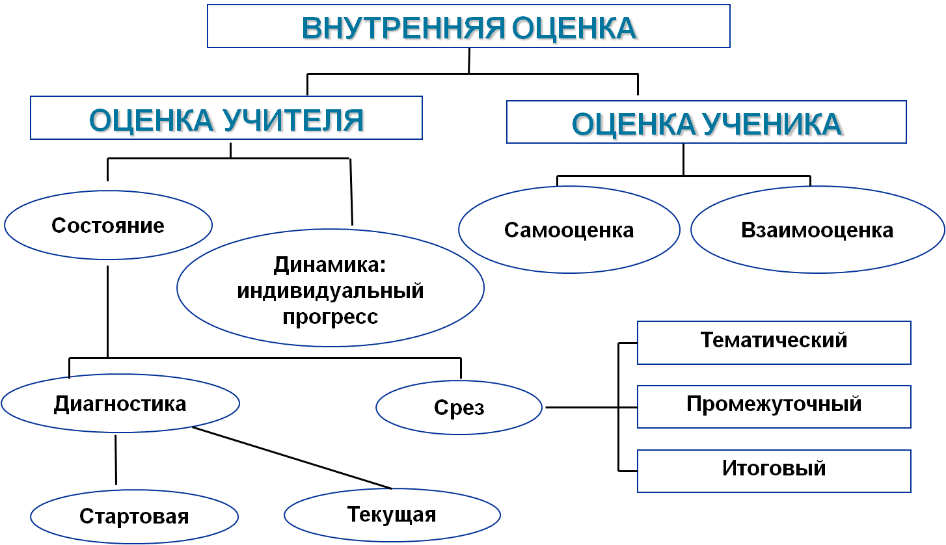 Рисунок 1.2.– Модель оценочной деятельности: внутренняя оценка в МБОУ «Старокутлумбетьевская СОШ»Промежуточная аттестацияПромежуточная (текущая) аттестация обучающихся, сопровождающая освоение учебного предмета, в МБОУ «Старокутлумбетьевская СОШ» проводится в соответствии ст.58 ФЗ №273 и на основе Положений «О внутренней системе оценки качества образования в МБОУ «Старокутлумбетьевская СОШ» «О формах, периодичности и порядке текущего контроля успеваемости и промежуточной аттестации в МБОУ «Старокутлумбетьевская СОШ» проводится в конце учебного года в формах, определенных методическим объединением школы (табл. 1.5).Таблица 1.5Формы проведения промежуточной аттестациив МБОУ «Старокутлумбетьевская СОШ»Неудовлетворительные результаты промежуточной аттестации по одному или нескольким учебным предметам, курсам образовательной программы или не прохождение промежуточной аттестации при отсутствии уважительных причин признаются академической задолженностью. Обучающиеся обязаны ликвидировать академическую задолженность, не более двух раз. Для проведения промежуточной аттестации во второй раз образовательной организацией создается комиссия. Обучающиеся, не прошедшие промежуточной аттестации по уважительным причинам или имеющие академическую задолженность, переводятся в следующий класс или на следующий курс условно.Обучающиеся, не ликвидировавшие в установленные сроки академической задолженности с момента ее образования, по усмотрению их родителей (законных представителей) оставляются на повторное обучение, переводятся на обучение по адаптированным образовательным программам в соответствии с рекомендациями психолого-медико-педагогической комиссии либо на обучение по индивидуальному учебному плану.Результаты промежуточной аттестации, представляющие собой результаты внутришкольного мониторинга индивидуальных образовательных достижений обучающихся, отражают динамику формирования их способности к решению учебно-практических и учебно-познавательных задач и навыков проектной деятельности. Промежуточная аттестация осуществляется в ходе совместной оценочной деятельности педагогов и обучающихся, т. е. является внутренней оценкой.1.3.3. Портфель достижений как инструмент оценки динамики индивидуальных образовательных достиженийУровень достижения конкретных личностных, предметных и метапредметных результатов отслеживается с помощью Портфеля достижений обучающегося (Портфолио), который является показателем динамики образовательных достижений – «Положение о портфолио учащегося», утвержденное на заседании педагогического совета № 5 от 29 мая 2012 года (Приложение 1.1). Портфель достижений может быть отнесён к разряду аутентичных индивидуальных оценок, ориентированных на демонстрацию динамики образовательных достижений в широком образовательном контексте (в том числе в сфере освоения таких средств самоорганизации собственной учебной деятельности, как самоконтроль, самооценка, рефлексия и т. д.).Портфель достижений — это не только современная эффективная форма оценивания, но и действенное средство для решения ряда важных педагогических задач, позволяющее:·поддерживать высокую учебную мотивацию обучающихся;·поощрять их активность и самостоятельность, расширять возможности обучения и самообучения;·развивать навыки рефлексивной и оценочной (в том числе самооценочной) деятельности обучающихся;·формировать умение учиться — ставить цели, планировать и организовывать собственную учебную деятельность.Портфель достижений представляет собой специально организованную подборку работ, которые демонстрируют усилия, прогресс и достижения обучающегося в различных областях. Портфель достижений является оптимальным способом организации текущей системы оценки. При этом материалы портфеля достижений должны допускать проведение независимой оценки, например, при проведении аттестации педагогов.В состав портфеля достижений могут включаться результаты, достигнутые учеником не только в ходе учебной деятельности, но и в иных формах активности: творческой, социальной, коммуникативной, физкультурно-оздоровительной, трудовой деятельности, протекающей как в рамках повседневной школьной практики, так и за её пределами.В портфель достижений учеников начальной школыМБОУ «СТАРОКУТЛУМБЕТЬЕВСКАЯ СОШ», который используется для оценки достижения планируемых результатов начального общего образования, целесообразно включать следующие материалы.1.Выборки детских работ — формальных и творческих, выполненных в ходе обязательных учебных занятий по всем изучаемым предметам, а также в ходе посещаемых учащимися факультативных учебных занятий, реализуемых в рамках образовательной программы образовательного учреждения (как её общеобразовательной составляющей, так и программы дополнительного образования).Обязательной составляющей портфеля достижений являются материалы стартовой диагностики, промежуточных и итоговых стандартизированых работ по отдельным предметам.Остальные работы должны быть подобраны так, чтобы их совокупность демонстрировала нарастающие успешность, объём и глубину знаний, достижение более высоких уровней формируемых учебных действий. Примерами такого рода работ могут быть:·по русскому, родному языку и литературному чтению, иностранному языку — диктанты и изложения, сочинения на заданную тему, сочинения на произвольную тему, аудиозаписи монологических и диалогических высказываний, «дневники читателя», иллюстрированные «авторские» работы детей, материалы их самоанализа и рефлексии и т.п.;·по математике — математические диктанты, оформленные результаты мини-исследований, записи решения учебно-познавательных и учебно-практических задач, математические модели, аудиозаписи устных ответов (демонстрирующих навыки устного счёта, рассуждений, доказательств, выступлений, сообщений на математические темы), материалы самоанализа и рефлексии и т.п.;·по окружающему миру — дневники наблюдений, оформленные результаты мини-исследований и мини-проектов, интервью, аудиозаписи устных ответов, творческие работы, материалы самоанализа и рефлексии и·т.п.;·по предметам эстетического цикла — аудиозаписи, фото- и видеоизображения примеров исполнительской деятельности, иллюстрации к музыкальным произведениям, иллюстрации на заданную тему, продукты собственного творчества, аудиозаписи монологических высказываний-описаний, материалы самоанализа и рефлексии и т. п.;·по технологии — фото- и видеоизображения продуктов исполнительской деятельности, аудиозаписи монологических высказываний-описаний, продукты собственного творчества, материалы самоанализа и рефлексии и т. п.;·по физкультуре — видеоизображения примеров исполнительской деятельности, дневники наблюдений и самоконтроля, самостоятельно составленные расписания и режим дня, комплексы физических упражнений, материалы самоанализа и рефлексии и т. п.2. Систематизированные материалы наблюдений(оценочные листы, материалы и листы наблюдений и т.п.) за процессом овладения универсальными учебными действиями, которые ведут учителя начальных классов (выступающие и в роли учителя-предметника, и в роли классного руководителя), иные учителя-предметники, школьный кл. руководитель, организатор воспитательной работы и другие непосредственные участники образовательного процесса.3. Материалы, характеризующие достижения обучающихся в рамках внеучебной (школьной и внешкольной) и досуговой деятельности, например, результаты участия в олимпиадах, конкурсах, смотрах, выставках, концертах, спортивных мероприятиях, поделки и др. Основное требование, предъявляемое к этим материалам, – отражение в них степени достижения планируемых результатов освоения примерной образовательной программы начального общего образования.Анализ, интерпретация и оценка отдельных составляющих и портфеля достижений в целом ведутся с позиций достижения планируемых результатов с учётом основных результатов начального общего образования, закреплённых в Стандарте.По результатам оценки, которая формируется на основе материалов портфеля достижений, делаются выводы о:1) сформированности у обучающегося универсальных и предметных способов действий, а также опорной системы знаний, обеспечивающих ему возможность продолжения образования в основной школе;2) сформированности основ умения учиться, понимаемой как способности к самоорганизации с целью постановки и решения учебно-познавательных и учебно-практических задач;3) индивидуальном прогрессе в основных сферах развития личности — мотивационно-смысловой, познавательной, эмоциональной, волевой и саморегуляции.Критерии оценки «Портфолио»Портфолио обучающегося МБОУ «Старокутлумбетьевская СОШ» оценивается учителем не реже 1 раза в учебный год по следующим критериям (табл. 1.6).Таблица 1.6Критерии оценки портфолио учащихся начальной школыПо результатам оценки (табл. 1.7), которая формируется на основе материалов портфеля достижений, делаются выводы:1) о сформированности у обучающегося универсальных и предметных способов действий, а также опорной системы знаний, обеспечивающих ему возможность продолжения образования в основной школе;2) о сформированности основ умения учиться, понимаемой как способность к самоорганизации с целью постановки и решения учебнопознавательных и учебно-практических задач;3) об индивидуальном прогрессе в основных сферах развития личности — мотивационно-смысловой, познавательной, эмоциональной, волевой и саморегуляции.Таблица 1.7Форма оценивания портфолиоЕжегодно до 15 мая классный руководитель оценивает портфолио обучающихся по уровням и заполняет форму (табл. 1.8) и параллельно подготавливает отчёт о достижениях обучающихся (заполняет табл. 1.9)Таблица 1.8Сводный анализ оценки портфолио (по классу)Таблица 1.9Отчет о достижениях обучающихсяВ конце учебного года обучающиеся с отличным портфолио поощряются на заключительной линейки, где им и их родителям (законным представителям) по результатам достижений вручаются грамоты и благодарственные письма.1.3.4. Итоговая оценка выпускника начальной школыНа итоговую оценку на уровне начального общего образования, результаты которой используются при принятии решения о возможности (или невозможности) продолжения обучения на следующем уровне, выносятся только предметные и метапредметные результаты, описанные в разделе «Выпускник научится» планируемых результатов начального общего образования.Предметом итоговой оценки является способность обучающихся решать учебно-познавательные и учебно-практические задачи (табл.1.1), построенные на материале опорной системы знаний с использованием средств, релевантных содержанию учебных предметов, в том числе на основе метапредметных действий. Способность к решению иного класса задач является предметом различного рода неперсонифицированных обследований.При получении начального общего образования особое значение для продолжения образования имеет усвоение обучающимися опорной системы знаний по русскому языку, родному языку и математике и овладение следующими метапредметными действиями:речевыми, среди которых следует выделить навыки осознанного чтения и работы с информацией;коммуникативными, необходимыми для учебного сотрудничества с учителем и сверстниками.Комплексные работы, проводимые в период формирующего оценивания, помогают отследить педагогам динамику навыка осознанного чтения и работы с информацией у обучающихся в МБОУ «Старокутлумбетьевская СОШ» что является показателем овладения метапредметными действиями.Итоговая оценка выпускника формируется на основе накопленной оценки, зафиксированной в портфеле достижений, по всем учебным предметам и оценок за выполнение, как минимум, трёх итоговых работ (по русскому языку, математике и комплексной работы на межпредметной основе).При этом накопленная оценка характеризует выполнение всей совокупности планируемых результатов, а также динамику образовательных достижений, обучающихся за период обучения. А оценки за итоговые работы характеризуют, как минимум, уровень усвоения обучающимися опорной системы знаний по русскому языку, родному языку и математике, а также уровень овладения метапредметными действиями.На основании этих оценок по каждому предмету и по программе формирования универсальных учебных действий делаются следующие выводы о достижении планируемых результатов.1) Выпускник овладел опорной системой знаний и учебными действиями, необходимыми для продолжения образования на следующем уровне, и способен использовать их для решения простых учебнопознавательных и учебнопрактических задач средствами данного предмета. Такой вывод делается, если в материалах накопительной системы оценки зафиксировано достижение планируемых результатов по всем основным разделам учебной программы, как минимум, с оценкой «зачтено» (или «удовлетворительно»), а результаты выполнения итоговых работ свидетельствуют о правильном выполнении не менее 50% заданий базового уровня.2) Выпускник овладел опорной системой знаний, необходимой для продолжения образования на следующем уровне образования, на уровне осознанного произвольного овладения учебными действиями. Такой вывод делается, если в материалах накопительной системы оценки зафиксировано достижение планируемых результатов по всем основным разделам учебной программы, причём не менее чем по половине разделов выставлена оценка «хорошо» или «отлично», а результаты выполнения итоговых работ свидетельствуют о правильном выполнении не менее 65% заданий базового уровня и получении не менее 50% от максимального балла за выполнение заданий повышенного уровня.3) Выпускник не овладел опорной системой знаний и учебными действиями, необходимыми для продолжения образования на следующем уровне образования. Такой вывод делается, если в материалах накопительной системы оценки не зафиксировано достижение планируемых результатов по всем основным разделам учебной программы, а результаты выполнения итоговых работ свидетельствуют о правильном выполнении менее 50% заданий базового уровня. Педагогический совет образовательной организации на основе выводов, сделанных по каждому обучающемуся, рассматривает вопрос об успешном освоении данным обучающимся основной образовательной программы начального общего образования и переводе его на следующий уровень общего образования.В случае если полученные обучающимся итоговые оценки не позволяют сделать однозначного вывода о достижении планируемых результатов, решение о переводе на следующий уровень общего образования принимается педагогическим советом с учётом динамики образовательных достижений обучающегося и контекстной информации об условиях и особенностях его обучения в рамках регламентированных процедур, устанавливаемых на федеральном уровне.Решение о переводе обучающегося на следующий уровень общего образования принимается одновременно с рассмотрением и утверждением характеристики обучающегося, в которой:отмечаются образовательные достижения и положительные качества обучающегося;определяются приоритетные задачи и направления личностного развития с учётом как достижений, так и психологических проблем развития ребёнка;даются психолого-педагогические рекомендации, призванные обеспечить успешную реализацию намеченных задач на следующем уровне обучения.Оценка результатов деятельности образовательной организации начального общего образования проводится на основе результатов итоговой оценки достижения планируемых результатов освоения основной образовательной программы начального общего образования с учётом:результатов мониторинговых исследований разного уровня (федерального, регионального, муниципального);условий реализации основной образовательной программы начального общего образования;особенностей контингента обучающихся.Предметом оценки в ходе данных процедур является также текущая оценочная деятельность в МБОУ «Старокутлумбетьевская СОШ» и в частности отслеживание динамики образовательных достижений выпускников начальной школы в МБОУ «Старокутлумбетьевская СОШ» за четыре года, что является внутренней оценкой качества образования и отражается в Программе развития школы.Результаты итоговой комплексной работы в 4 классах характеризуют уровень достижения предметных и метапредметных результатов освоения основной образовательной программы основного начального образования, необходимых для продолжения образования на втором уровне. Итоговая комплексная работа и Всероссийская проверочная работа в 4 классах осуществляются в соответствии с письмом министерства образования Оренбургской области, т. е. является внешней оценкой. В рабочих программах 4-м классам, в календарно-тематическом планировании, необходимо отразить итоговую комплексную работу по предметам: русский язык, литературное чтение, окружающий мир, математика в рамках регионального экзамена (табл.1.10) и всероссийскую проверочную работу по предметам: русский язык, окружающий мир, математика (табл.1.11).Таблица 1.10Таблица 1.11Приложения к разделу 1Приложение   1.1Положение «О портфолио обучающегося МБОУ «Старокутлумбетьевская СОШ» (утверждено на заседании педагогического совета №    от           года)Обобщенная оценка личностных, метапредметных и предметных результатов учебной деятельности, обучающихся может осуществляться в ходе различных мониторинговых исследований. Для этого используются анкеты, опросники, карта наблюдений, экспертная оценка. Оцениваются ценностные ориентации, мотивы, самооценка, удовлетворенность учащихся школой. Оценка внешняя и неперсонифицированная.  Результат дается в общем виде – в виде заключений.Портфолио рассматривается как способ накопительной оценки.В состав портфолио достижений могут включаться результаты, достигнутые учеником не только в ходе учебной деятельности, но и в иных формах активности: творческой, социальной, коммуникативной, физкультурно-оздоровительной, трудовой деятельности, протекающей как в рамках повседневной школьной практики, так и за её пределами.В портфель достижений учеников начальной школы, который используется для оценки достижения планируемых результатов начального общего образования, целесообразно включать следующие материалы: 1. Выборки детских работ — формальных и творческих, выполненных в ходе обязательных учебных занятий по всем изучаемым предметам, а также в ходе посещаемых обучающимися факультативных учебных занятий, реализуемых в рамках образовательной программы образовательного учреждения (как её общеобразовательной составляющей, так и программы дополнительного образования). Обязательной составляющей портфеля достижений являются материалы стартовой диагностики, промежуточных и итоговых стандартизированных работ по отдельным предметам. Остальные работы должны быть подобраны так, чтобы их совокупность демонстрировала нарастающие успешность, объём и глубину знаний, достижение более высоких уровней формируемых учебных действий. Примерами такого рода работ могут быть:• по русскому языку и литературному чтению, иностранному языку — диктанты и изложения, сочинения на заданную тему, сочинения на произвольную тему, аудиозаписи монологических и диалогических высказываний, «дневники читателя», иллюстрированные «авторские» работыдетей, материалы их самоанализа и рефлексии и т. п.;• по математике — математические диктанты, оформленные результаты мини-исследований, записи решения учебно-познавательных и учебно-практических задач, математические модели, аудиозаписи устных ответов (демонстрирующих навыки устного счёта, рассуждений, доказательств, выступлений, сообщений на математические темы), материалы самоанализа и рефлексии и т. п.;• по окружающему миру — дневники наблюдений, оформленные результаты мини-исследований и мини-проектов, интервью, аудиозаписи устных ответов, творческие работы, материалы самоанализа и рефлексии и т. п.;• по предметам эстетического цикла — аудиозаписи, фото- и видеоизображения примеров исполнительской деятельности, иллюстрации к музыкальным произведениям, иллюстрации на заданную тему, продукты собственного творчества, аудиозаписи монологических высказываний-описаний, материалы самоанализа и рефлексии и т. п.;• по технологии — фото - и видеоизображения продуктов исполнительской деятельности, аудиозаписи монологических высказываний-описаний, продукты собственного творчества, материалы самоанализа и рефлексии и т. п.;• по физкультуре — видеоизображения примеров исполнительской деятельности, дневники наблюдений и самоконтроля, самостоятельно составленные расписания и режим дня, комплексы физических упражнений, материалы самоанализа и рефлексии и т. п.2. Систематизированные материалы наблюдений (оценочные листы, материалы и листы наблюдений и т. п.) за процессом овладения универсальными учебными действиями, которые ведут учителя начальных классов (выступающие и в роли учителя предметника, и в роли классного руководителя), иные учителя-предметники, школьный кл. руководитель, организатор воспитательной работы и другие непосредственные участники образовательного процесса.3. Материалы, характеризующие достижения обучающихся в рамках внеурочной и досуговой деятельности.Анализ, интерпретация и оценка отдельных составляющих и портфеля достижений в целом ведётся с позиций достижения планируемых результатов с учётом основных результатов начального общего образования, устанавливаемых требованиями Стандарта.Оценка как отдельных составляющих, так и портфеля достижений в целом ведётся на критериальной основе, поэтому портфели достижений должны сопровождаться специальными документами, в которых описаны состав портфеля достижений, критерии, на основе которых оцениваются отдельные работы и вклад каждой работы в накопленную оценку выпускника. Критерии оценки отдельных составляющих портфеля достижений могут полностью соответствовать рекомендуемым (п.1.3.3 ООП НОО МБОУ «СТАРОКУТЛУМБЕТЬЕВСКАЯ СОШ») или могут быть адаптированы учителем применительно к особенностям образовательной программы и контингента детей.Портфолио обучающегося МБОУ «Старокутлумбетьевская СОШ»является современным педагогическим инструментом сопровождения развития и оценки достижений учащихся, ориентированным на обновление и совершенствование качества образования;реализует одно из основных положений Федеральных государственных образовательных стандартов общего образования второго поколения – формирование универсальных учебных действий;позволяет учитывать возрастные особенности развития универсальных учебных действий учащихся младших классов; лучшие достижения Российской школы на этапе начального обучения; а также педагогические ресурсы учебных предметов образовательного плана;предполагает активное вовлечение учащихся и их родителей в оценочную деятельность на основе проблемного анализа, рефлексии и оптимистического прогнозирования.  Портфолио представляет собой комплект печатных материалов  формата А4, в который входят: листы-разделители с названиями разделов (Портрет, Рабочие материалы,  Достижения); тексты заданий и инструкций; шаблоны для выполнения заданий; основные типы задач для оценки сформированности универсальных учебных действий. Портфолио как инновационный продукт носит системный характер. В образовательном процессе начальной школы он используется как: процессуальный способ фиксирования достижений учащихся; копилка полезной информации; наглядные доказательства образовательной деятельности ученика; повод для «встречи» школьника, учителя и родителя.  Преимущества Портфолио как метода оценивания достижений учащихся:сфокусирован на процессуальном контроле новых приоритетов современного образования, которыми являются УУД (универсальные учебные действия);содержание заданий Портфолио выстроено на основе УМК, реализующего Федеральный государственный образовательный стандарт начального образования; разделы Портфолио (Портрет, Рабочие материалы, Достижения) являются общепринятой моделью в мировой педагогической практике;учитывает особенности развития критического мышления учащихся путем использования трех стадий: вызов (проблемная ситуация) – осмысление – рефлексия;позволяет помочь учащимся самим определять цели обучения, осуществлять активное присвоение информации и размышлять о том, что они узнали.Рекомендуемая структура комплексного Портфолио обучающегося начальной школы МБОУ «Старокутлумбетьевская СОШ»Титульный листПортфолио начинается с титульного листа, в котором содержится основная информация: фамилия, имя и отчество, контактная информация и фото ученика. Важно дать ребёнку самому выбрать фотографию для титульного листа. А при желании можно нарисовать свой автопортрет.Раздел 1. «Мой мир» («Портрет»)Здесь можно поместить любую информацию, которая интересна и важна для ребёнка. Этот раздел может включать две рубрики:«Автобиография» – краткая информация об основных событиях жизни ребёнка. В этом разделе он может поместить свои фотографии.«Сочинения» – сочинения, эссе на различные темы: – Моё имя (информация о том, что означает имя, почему родители выбрали именно это имя; если у ребёнка редкая или интересная фамилия, можно пояснить, что она означает).– Моя семья (здесь можно рассказать о членах семьи, либо составить рассказ о своей семье).– Мои друзья (фотографии друзей, информация об их интересах, увлечениях).– Мои увлечения (можно рассказать о том, чем увлекается ребёнок, в каких секциях или кружках занимается).– Моя малая родина (рассказать о своём родном селе, о его интересных местах. Здесь же можно разместить схему маршрута от дома до школы, составленную ребёнком совместно с родителями, важно отметить в ней опасные места (пересечения дорог, светофоры).Раздел 2 – «Мои цели»– Мои цели в учебном году и в каждой четверти– Табличка продвижения к цели– Лестница успехаМои образовательные планы на год (урочная и внеурочная деятельность)Самоанализ по итогам года(заполняется самостоятельно учащимся на последней неделе учебного года, либо дома)1. Итоги прошедшего______ учебного года для меня:________________________________2. Из запланированного мне удалось выполнить ____________________________________3. Невыполненным оказалось _______________________ потому что___________________4. В результате изучения предметов_______________ для меня стало важным_______________5. В результате изучения дополнительных курсов для меня стало важным ______________6. В этом учебном году для меня самым значимым и запоминающимся было ___________7. Мои представления о себе за прошедший учебный год изменились __________________8. На сегодня для меня наиболее предпочтительным является ________________________, так как______Сведения об участии во внеурочной деятельностиСведения о занятости в кружках, секциях, клубахРаздел 3 – «Социальная практика»– Поручения в классе– Выпуск стенгазеты– Участие в субботниках– Выступление на торжественной линейке– Членство в детской общественной организацииВключает в себяданные обо всех видах социальной практики учащихся во внеурочной деятельности (социальные проекты, оказание помощи нуждающимся и т. п.). Оформить этот раздел можно с использованием фотографий и кратких сообщений на тему.Опыт общественной работыСведения об участии в общественно-полезной деятельностиРаздел 4 – «Мои достижения»Этот раздел может включать рубрики: «Неотправленные письма» (неопубликованные размышления на тему), «Стимулы к учёбе» (примеры из жизни), «Стимулы успеха» (что в ходе работы помогало моему прогрессу), «Мои открытия» (информация, которая удивила, закономерности, которые установил самостоятельно), «Размышления о занятии» (рефлексивный анализ учебных занятий), «Творческие работы» (стихи, рисунки, сказки, фотографии поделок, копии рисунков, принимавших участие в конкурсах и т. д.), «Награды» (грамоты, дипломы, благодарственные письма и т.д.)Лучше расположить содержимое этого раздела в хронологическом порядке.Творческие работы (литературные работы, фотоматериалы увлечений, рисунки)Сведения об участии в олимпиадах и интеллектуальных играхСведения об участии в спортивных конкурсах и соревнованияхСведения об участии в проектной, исследовательской деятельностиСведения об участии в областных, районных, окружных, школьных и классных праздниках и мероприятияхМатериалы этого блока позволяют выстраивать рейтинг индивидуальных результатов, рейтинг достижений, отслеживать динамику изменения результатов обучения.Раздел 5 – «Мои впечатления» – Отзыв о посещении театра, выставки, музея– Участие в экскурсионно-познавательных программах– План путешествий по селу, стране, мируВ младших классах дети принимают активное участие в экскурсионно-познавательных программах, ходят на выставки, в театр. В завершении экскурсии или похода ребёнок может оставить свой отзыв об увиденном, в котором выразит свое впечатление, вспомнит содержание.Раздел 6 – «Коллектор»– «Теоретический монолог» – основные теоретические положения по теме портфолио;– «Что бы это значило?» – понятийно-терминологический словарь;– «Статистические данные» – информация в цифрах и фактах;– «3аконы, принципы, правил» – теоретические основы рассматриваемого материала.– «Рабочие материалы» –  графические материалы (таблицы, графики, схемы и др.), тексты сообщений и докладов; различные творческие работы; выполненные контрольные и самостоятельные работы; материалы по проектной деятельности учащегося и т.д. Этот раздел может включать рубрики: «Письменная работа» (все письменные работы, выполненные учащимся по теме), «График-органайзер» (схемы, графики, опорные конспекты, таблицы и т.д.), «Вопросы, оставшиеся без ответов», «Творчество товарищей», «Где и когда я смогу использовать...», «Банк идей», «банк гипотез  «Что будет, если...», «Диверсант» (аргументы и контраргументы на заданную тему), «Темы для исследования» (возможные темы дальнейшей исследовательской работы) и др.Раздел 7 – «Отзывы и пожелания»– Учителей– Родителей– Педагогов дополнительного образованияНичто так не повышает самооценку ребёнка, как положительная оценка педагогом его стараний. Здесь можно написать отзыв или пожелание, возможно рекомендации, как педагогом, так и родителем как по итогам учебного года, так и по участию в каком-либо мероприятии.Памятка для педагогов по ведению портфолиоЖелательно привлечение родителей к помощи при заполнении разделов портфолио (особенно в 1 классе).Разделы портфолио не нумеровать, а располагать в произвольном порядке (по желанию).Результат работ датируется, чтобы можно было отследить динамику, соответствующая оценка всегда сравнивает текущую работу ребёнка с более ранней.Портфолио не использовать для сравнения детей между собой!!!Рекомендуется объяснять детям принципы достоверности самооценки (чтобы она не была завышена или занижена).Просмотр портфолио педагогом, родителями и другими учениками разрешается только с ведома и согласия ученика, которому принадлежит портфолио.Страницы портфолио должны быть красиво оформлены, ребёнок должен понимать важность внешнего вида документа.Важно, чтобы на каждом этапе в процессе продвижения к намеченной цели был зафиксирован успех ученика, т.к. именно успех – наилучший стимул для дальнейшего развития.В конце учебного года можно провести презентацию и определить победителя в номинациях «Самый оригинальный портфолио», «За самое лучшее оформление работ», «За многогранность и талант», «За трудолюбие».Памятка для ученика по ведению портфолиоНачни свою работу с портфолио с рассказа о себе, своей семье, своих увлечениях.Составление портфолио – это не гонка за всевозможными грамотами. Важен сам процесс участия, хотя высокий результат, конечно, радует.Заполняй страницы портфолио аккуратно, прояви, где надо, фантазию и творческую выдумку, ведь твой портфолио должен отличаться от других.Умей замечать свои даже маленькие успехи, радуйся им!Обращайся к заполнению портфолио в хорошем настроении!Индивидуальная карточка учёта результатов обучения по программе курса внеурочной деятельности (в баллах, соответствующих степени выраженности измеряемого качества)Приложение 1.2.Диагностический инструментарий для оценивания личностных результатов обучающихся начальной школыМБОУ «Старокутлумбетьевская СОШ»(для внутренней системы оценки качества образования)1. Предметом оценки в этом случае становится не прогресс личностного развития обучающегося, а эффективность воспитательнообразовательной деятельности МБОУ «Старокутлумбетьевская СОШ»2. Используется администрацией МБОУ «Старокутлумбетьевская СОШ»3. Диагностика проводится НЕПЕРСОНИФИЦИРОВАННО (без Ф.И. обучающихся), данные используются в сводной форме по классу.1.2.1. Диагностика и исследование нравственной сферы школьника(Фридман Г. М., Пушкина Т. А., Каплунович И. Я. Изучение личности учащегося и ученических коллективов. – М., 1988, с. 326–341)Диагностика развития нравственной сферы ребёнка чаще всего включает исследование когнитивного, эмоционального и поведенческого компонента нравственного развития. Исследование когнитивного компонента предполагает изучение осознания детьми нравственных норм и представлений о нравственных качествах. Исследование эмоционального компонента предполагает изучение нравственных чувств ребёнка, эмоционального отношения к моральным нормам. Исследование поведенческого компонента предполагает выявление нравственного поведения в ситуации морального выбора, нравственной направленности личности во взаимодействии со сверстниками и т. д.Метод «Беседа» (предназначен для изучения представлений детей о нравственных качествах, 6–7 лет, 1 класс).Развиваются обобщённые представления о доброте, честности, справедливости, дружбе. Складывается отрицательное отношение к таким моральным качествам, как хитрость, лживость, жестокость, себялюбие, трусость, леность.Вопросы для беседы:Кого можно назвать хорошим (плохим)? Почему?Кого можно назвать честным (лживым)? Почему?Кого можно назвать добрым (злым)? Почему?Кого можно назвать справедливым (несправедливым)? Почему?Кого можно назвать щедрым (жадным)? Почему?Кого можно назвать смелым (трусливым)? Почему?Выясняют соответствие представлений о нравственно-волевых качествах возрасту. Делается вывод о том, как меняются эти представления с возрастом.Методика «Что такое хорошо и что такое плохо?»Учащихся просят привести примеры доброго дела, свидетелями которого они были; зла, причинённого тебе другими; справедливого поступка знакомого; безвольного поступка; проявления безответственности и др.Обработка результатовСтепень сформированности понятий о нравственных качествах оценивается по 3-балльной шкале:1 балл – если у ребёнка сформировано неправильное представление о данном нравственном понятии;2 балла – если представление о нравственном понятии правильное, но недостаточно чёткое и полное;3 балла – если сформировано полное и чёткое представление.Методика «Закончи историю»Детям читают рассказ-ситуацию из школьной жизни. Задаются вопросы: «Как называется такой поступок?», «О каком справедливом поступке ты можешь рассказать сам?»Обработка результатов – по вышеуказанной шкале.1.2.2. Диагностика эмоционального компонента нравственного развитияМетодика «Сюжетные картинки» (предназначена для детей 1–2 классов)(по Р. Р. Калининой)Ребёнку предоставляются картинки с изображением положительных и отрицательных поступков сверстников. Он должен разложить картинки так, чтобы с одной стороны лежали те, на которых нарисованы хорошие поступки, а с другой – плохие, объясняя свой выбор.Обработка результатов0 баллов – ребёнок неправильно раскладывает картинки (в одной стопке картинки с изображением плохих и хороших поступков), эмоциональные реакции неадекватны или отсутствуют.1 балл – ребёнок правильно раскладывает картинки, но не может обосновать свои действия; эмоциональные реакции неадекватны.2 балла – ребёнок правильно раскладывает картинки, обосновывает свои действия, эмоциональные реакции адекватны, но выражены слабо.3 балла – ребёнок обосновывает свой выбор (называет моральные нормы); эмоциональные реакции адекватны, ярки, проявляются в мимике, активной жестикуляции и т. д.Методика «Что мы ценим в людях» (предназначена для выявления нравственных ориентаций ребёнка)Ребёнку предлагается мысленно выбрать двух своих знакомых: один из них хороший человек, на которого ребёнок хотел бы быть похожим, другой – плохой. После чего просят назвать те качества, которые в них нравятся и не нравятся, и привести по три примера поступков, демонстрирующих эти качества. Исследование проводится индивидуально. Ребёнок должен дать моральную оценку поступкам, что позволит выявить его отношение к нравственным нормам. Особое внимание уделяется оценке адекватности эмоциональных реакций ребёнка на моральные нормы: положительная эмоциональная реакция (улыбка, одобрение и т. п.) на нравственный поступок и отрицательная эмоциональная реакция (осуждение, негодование и т. п.) – на безнравственный поступок.Обработка результатов0 баллов – ребёнок не имеет чётких нравственных ориентиров. Отношение к нравственным нормам неустойчивое. Неправильно объясняет поступки, эмоциональные реакции неадекватны или отсутствуют.1 балл – нравственные ориентиры существуют, но соответствовать им ребёнок не стремится или считает это недостижимой мечтой. Адекватно оценивает поступки, однако отношение к нравственным нормам неустойчивое, пассивное. Эмоциональные реакции неадекватны.2 балла – нравственные ориентиры существуют, оценки поступков и эмоциональные реакции адекватны, но отношение к нравственным нормам ещё недостаточно устойчивое.3 балла – ребёнок обосновывает свой выбор нравственными установками; эмоциональные реакции адекватны, отношение к нравственным нормам активное и устойчивое.Методика «Как поступать» (предназначена для выявления отношения к нравственным нормам)Ребёнку предлагается представить себе заданную ситуацию и сообщить, как бы он повёл себя в ней. Например, первая ситуация: во время перемены один из твоих одноклассников разбил окно. Ты это видел. Он не сознался. Что ты скажешь? Почему? Вторая ситуация: одноклассники сговорились сорвать урок. Как ты поступишь? Почему?Обработка результатов – по вышеуказанной шкале.Методика «Закончи предложение» (методика Н. Е. Богуславской)Детям предлагается бланк теста, где необходимо закончить предложения несколькими словами.Если я знаю, что поступил неправильно, то…Когда я затрудняюсь сам принять правильное решение, то…Выбирая	между	интересным,	но	необязательным и необходимым, но скучным занятием, я обычно…Когда в моём присутствии обижают человека, я…Когда ложь становится единственным средством сохранения хорошего отношения ко мне, я…Если бы я был на месте учителя, я…Обработка результатов – по вышеуказанной шкале.Незаконченные	предложения,	или	Моё	отношение к людямОтношение к друзьям Думаю, что настоящий друг… Не люблю людей, которые…Больше всего люблю тех людей, которые… Когда меня нет, мои друзья…Я хотел бы, чтобы мои друзья… Отношение к семьеМоя семья обращается со мной, как… Когда я был маленьким, моя семья… Чувство виныСделал бы всё, чтобы забыть…Моей самой большой ошибкой было… Если ты совершаешь дурной поступок, то… Отношение к себеЕсли все против меня…Думаю, что я способен…Я хотел бы быть похожим на тех, кто… Наибольших успехов я достигаю, когда… Больше всего я ценю…(Богуславская Н. Е., Купина Н. А. Весёлый этикет. – Екатеринбург: АРД ЛТД, 1997, с. 37)Анкета-опросник «Настоящий друг»(Прутченков А. С. Наедине с собой. – М., 1996, с. 154) Делится новостями о своих успехах.Оказывает эмоциональную поддержку.Добровольно помогает в случае нужды.Стремится, чтобы другу было приятно в его обществе.Не завидует другу.Защищает друга в его отсутствие.Терпим к остальным друзьям своего друга.Хранит доверенные ему тайны.Не критикует друга публично.Не ревнует друга к остальным людям. Стремится не быть назойливым.Не поучает, как нужно жить.Уважает внутренний мир друга.Не использует доверенную тайну в своих целях.Не стремится переделать друга по своему образцу.Не предаёт в трудную минуту.Доверяет свои самые сокровенные мысли.Понимает состояние и настроение друга.Уверен в своём друге.Искренен в общении.Первым прощает ошибки друга.Радуется успехам и достижениям друга.Не забывает поздравить друга.Помнит о друге, когда того нет рядом.Может сказать другу то, что думает.Обработка результатовЗа каждый ответ «да» поставьте себе 2 балла, за ответ «не знаю» – по 1 баллу, а за ответ «нет» – 0 баллов. Сложите полученные очки.От 0 до 14 баллов. Вы ещё не оценили до конца все прелести и достоинства дружбы. Скорее всего, вы не доверяете людям, поэтому с вами трудно дружить.От 15 до 35 баллов. У вас есть опыт дружбы, но есть и ошибки. Хорошо, что вы верите в настоящую дружбу и готовы дружить.От 35 до 50 баллов. Вы настоящий друг, верный и преданный. С вами тепло и радостно, ваши друзья чувствуют себя спокойно и надёжно, доверяют вам, и вы платите им тем же.Методика-тест «Хороший ли ты сын (дочь)?» (Лаврентьева Л. И., Ерина Э. Г., Цацинская Л. И. Нравственное воспитание в начальной школе // Завуч начальной школы. 2004, № 6, с. 118)Поставь против каждого вопроса знак «+» или знак «–» в зависимости от того, положительный или отрицательный ответ ты дашь.1. Если тебе приходится неожиданно задержаться в школе, на прогулке или внезапно уйти из дома, сообщаешь ли ты об этом родным (запиской, по телефону, через товарищей)?2. Бывают ли случаи, что родители заняты какой-то большой работой, а тебя отправляют на улицу или в кино, «чтобы не крутился под ногами»?3. Отложи на минутку книжку и осмотри квартиру не своими, а мамиными глазами: нет ли в комнате вещей, которые лежат не на месте?4. Можешь ли ты сразу, никуда не заглядывая, назвать дни рождения родителей, бабушки, дедушки, братьев, сестёр?5. Свои нужды (купить коньки, мяч) ты, наверное, знаешь хорошо. А известно ли тебе, какая вещь срочно необходима матери или отцу и когда они собираются её приобрести?6. Случается ли, что помимо маминого поручения ты выполняешь какую-нибудь работу «от себя», по своей инициативе?7. Мама угощает тебя апельсином, конфетой. Всегда ли ты проверяешь, досталось ли вкусное взрослым?8. У родителей выдался свободный вечер. Они собираются в гости или в кино. Выражаешь ли ты своё нежелание остаться дома (просишь их не уходить, требуешь взять с собой, говоришь, что тебе одному страшно, или, может быть, молча сидишь с кислым и недовольным лицом)?9. У вас дома взрослые гости. Приходится ли родным напоминать тебе, что нужно заняться тихим делом, не мешать им, не вмешиваться в их разговор?10. Стесняешься ли ты дома, в гостях подать маме пальто или оказать другие знаки внимания?Обработка результатовЕсли ты очень хороший сын или дочь, знаки у тебя должны получиться такие: «+ – – + + + + – – –». Если картина получилась противоположная, тебе нужно всерьёз призадуматься, каким ты растёшь человеком. Если же есть некоторые несовпадения, не огорчайся. Дело вполне можно поправить.Адаптированный вариант теста «Размышляем о жизненном опыте» для младших школьников (составлен доктором педагогических наук Н.Е. Щурковой, адаптирован В.М, Ивановой, Т.Е. Павловой, Е.Н. Степановым)Цель:выявить нравственную воспитанность учащихся 3—4 классов.Ход проведения.Для успешного проведения теста необходима абсолютная тишина, анонимность (возможно лишь указать половую принадлежность, поставив в углу листа букву «м» — мальчик, «д» — девочка).Предварительно подготавливаются листы бумаги для более удобного подсчета результатов.Важно проследить за тем, чтобы во время тестирования атмосфера содействовала сосредоточенности, искренности, откровенности.Вопросы теста должны быть прочитаны поочередно ровным монотонным голосом, чтобы интонационная насыщенность не влияла на выбор ответа.Учащимся предлагается выбрать один из трех предложенных ответов и обозначить его в графе (а, б, в) знаком +.1. На пути стоит одноклассник. Тебе надо пройти. Что ты делаешь?а) обойду, не потревожив;б) отодвину и пройду;в) смотря какое будет настроение.2. Ты заметил среди гостей невзрачную девочку (мальчика), которая (который) одиноко сидит в стороне. Что ты делаешь?а) ничего, какое мое дело;б) не знаю заранее, как сложатся обстоятельства;в) подойду и непременно заговорю.3. Ты опаздываешь в школу. Видишь, что кому-то стало плохо. Что ты делаешь?а) тороплюсь в школу;б) если кто-то бросится на помощь, я тоже пойду; в)звоню по телефону 03, останавливаю прохожих..4. Твои соседи переезжают на новую квартиру. Они старые. Как ты поступишь?а) предложу свою помощь;б) я не вмешиваюсь в чужую жизнь; в) если попросят, я, конечно, помогу.5. Ты узнал, что твой одноклассник несправедливо наказан. Как ты поступишь в этом случае?а) очень сержусь и ругаю обидчика последними словами;б) ничего: жизнь вообще несправедлива; в) вступаюсь за обиженного.6 Ты дежурный. Подметая пол, ты нашел деньги. Что делаешь?а) они мои, раз я их нашел;б)завтра спрошу, кто их потерял;в) может быть, возьму себе.7. Ты пишешь контрольную работу. На что ты рассчитываешь?а) на шпаргалки;б) усталость учителя: авось, пропуститв) на свои знания.8. Ты пришел на уборку школы и видишь, что все уже трудятся. Что ты предпримешь?а) поболтаюсь немного, потом видно будет;б) ухожу немедленно домой, если не будут отмечатьприсутствующих;в} присоединюсь к кому-нибудь, стану работать с ним.9. Некий волшебник предлагает тебе устроить твою жизнь обеспеченной без необходимости учиться. Что ты ему ответишь?а) соглашусь с благодарностью;б) сначала узнаю, скольким он обеспечил таким образом существование;b) отказываюсь решительно.10. Тебя учитель просит выполнить общественное поручение. Выполнять его не хочется. Как ты поступишь?а) забываю про него, вспомню, когда потребуют отчет;б) выполняю, конечно; в) увиливаю, ищу причины, чтобы отказаться.11. Ты был на экскурсии в замечательном, но малоизвестном музее. Сообщишь ли ты кому-нибудь об этом?а) да, непременно скажу и постараюсь сводить их в музей;б) не знаю, как придется;в) зачем говорить, пусть каждый решает, что ему надо.12. Решается вопрос, кто бы мог выполнить полезную для твоего класса работу. Ты знаешь, что способен это сделать. Как ты поступишь?а) поднимаю руку и сообщаю о своем желании сделать работу;б) сижу и жду, когда кто-то назовет мою фамилию;в) я слишком дорожу своим личным временем, чтобы соглашаться.13. Уроки закончились, ты собрался идти домой. И вот говорят: «Есть важное дело. Надо». Как ты поступишь?а) напомню о праве на отдых; б)делаю, раз надо;в) посмотрю, что скажут остальные.14. С тобой разговаривают оскорбительным тоном. Как ты к этому относишься?а) отвечаю тем же;б) не замечаю, это не имеет значения для меня;в) разрываю все отношения с этим человеком.15. Ты узнал, что школу закрыли по каким-то причинам Как ты реагируешь?а) бесконечно рад, гуляю, наслаждаюсь жизнью;б) обеспокоен, думаю, как дальше учиться; в) буду ждать новых сообщений.16. Что ты чувствуешь, когда на твоих глазах хвалят кого-то из твоих одноклассников?а) ужасно завидую, мне неудобно; б) потому что и у меня есть свои достоинства,в) мне все равно.17. Тебе подарили красивую необычной формы авторучку. На улице взрослые мальчишки требуют отдать подарок им. Что ты делаешь?а) отдаю— здоровье дороже;б) постараюсь убежать, говорю, что ручки у меня нет, в) подарков не отдаю, сражаюсь с ними.18. Уезжая надолго из дома, как ты себя чувствуешь вдали? а) быстро начинаю скучать;б) хорошо себя чувствую, лучше, чем дома;в) не замечал.19. Тебя просят послать книги в детский дом. Что ты делаешь?а) отбираю интересное и приношу;б) ненужных книг у меня нет;в) если все принесут, я тоже кое-что отберу.20. Когда ты слышишь о подвиге человека, что чаще всего приходит тебе в голову?а) у этого человека был, конечно, свой личный интерес; б) человеку просто повезло прославиться; в) уважаю таких людей и не перестаю восхищаться ими.Большое спасибо за ответы!Обработка полученных данных. Количество выборов, сделанныхшкольниками в каждом случае, необходимо подсчитатьи выразить в процентном отношении к общему числу учащихся.Показателем, свидетельствующим о достаточной нравственной воспитанности учащихся, является количество выборов от 10 и более в следующих вариантах:Графа а. Сосчитать + на вопросы 1,4, II, 12, 18, 19. Графа б. Сосчитать +  на вопросы 6, 10, 13, 15, 16. Графа в. Сосчитать + на вопросы 2, 3. 5, 7, 8,(9, 14, 17. 20.Показателем, свидетельствующим о некоторой безнравственной ориентации, эгоистической позиции, является количество выборов от 10 и более в следующих вариантах:Графа а. Сосчитать +  на вопросы 2, 3, 6, 7, 9, 10, 13, 15, 16, 17, 20. . Графа б. Сосчитать +  на вопросы 1, 4, 5, 8, 14, 18, 19.Графа в. Сосчитать +  на вопросы II, 12.Показателем, свидетельствующим о несформированности нравственных отношений, неустойчивом, импульсивном поведении, является оставшееся количество выборов, где предпочтение явно не обнаруживается.1.2.3. Диагностика отношения обучающихся к школеСформированность личностных действий самоопределения у обучающихся в конце каждого учебного года оценивается с помощью методики оценки отношения учащихся к школе «Настроение»  (авторы О.В. Даниленко, И.В. Ермакова). Учащемуся предлагается ответить на вопросы о том, какое настроение у них бывает в различных учебных ситуациях. Учащимся нужно соотнести свое настроение в перечисленных ситуациях (на различных уроках, на перемене, на «продлёнке», и т.д.) с тремя рисунками: яркое безоблачное солнышко (положительное отношение), солнышко, прикрытое тучкой (нейтральное отношение) и дождливая тучка (отрицательное отношение).Информация об эмоциональном отношении учащихся _ класса к различным аспектам учебной деятельности в конце 201_/201_ учебного годаПолученные результаты анкетирования учащихся в классе учитель представляет неперсонифицированно в таблице:Информация об эмоциональном отношении учащихся _ класса к различным аспектам учебной деятельности в конце 201_/201_ учебного года(ПРИМЕР ЗАПОЛНЕНИЯ)Методика изучения мотивов участия школьников в общественной деятельности(подготовлена профессором Л. В. Байбородовой)Цель: выявление мотивов учащихся в деятельности. Ход проведения. Учащимся предлагается определить, что и в какой степени привлекает их в совместной деятельности. Для ответа используется следующая шкала: — привлекает очень сильно; 2 — привлекает в значительной степени; 1 — привлекает слабо; О — не привлекает совсем.Что привлекает в деятельности:1. Интересное дело.2. Общение с разными людьми.3. Помощь товарищам.4. Возможность передать свои знания.5. Творчество.6. Приобретение новых знаний, умений.7. Возможность руководить другими.8. Участие в делах своего коллектива.9. Вероятность заслужить уважение товарищей.10. Сделать доброе дело для других.11. Выделиться среди других. 12. Выработать у себя определенные черты характера.Обработка и интерпретация результатов. Для определения преобладающих мотивов следует выделить следующие блоки:а) коллективистские мотивы (п. 3, 4, 8, 10);б) личностные мотивы (п. 1, 2, 5, 6, 12);в) престижные мотивы (п. 7, 9, 11).Сравнение средних оценок по каждому блоку позволяет определить преобладающие мотивы участия школьников в деятельности (делаются обобщённо по классу).1.2.4. Диагностика формирования самооценки обучающихсяВ конце каждого учебного года  в ходе неперсонифицированных процедур отслеживается самооценка учащихся начальной школы с помощью методики Дембо-Рубинштейн (модификация А.М. Прихожан). Данная методика позволяет увидеть, как ребёнок воспринимает самого себя.Для реализации данной методики разработан специальных бланк «Как ты себя оцениваешь?», на котором учащиеся отмечают свои ответы, оценивая себя по заданным личностным качествам.С.Я. Рубинштейн задаёт четыре шкалы (линейки) обязательных показателей: «здоровье», «ум», «характер» и «счастье». Наверху шкал находятся положительные качества (к этому следует стремиться). Внизу находятся отрицательные качества – то, чего человек старается избежать. В предлагаемом варианте проведения методики учащимся предложены 12 шкал.В предлагаемом варианте методики на каждой линии нарисованы 11 квадратиков: первый – вверху (положительный полюс), шестой – посередине, одиннадцатый – внизу (отрицательный полюс). Отмеченный квадратик на линии – это ответ испытуемого на вопрос: «А как ты себя оцениваешь в данный момент по данному параметру?». В ответ на вопрос о своей самооценке испытуемый помещает себя в какое-то место шкалы между полюсами (первые сверху три квадрата – высокий уровень, нижние три квадрата – низкий уровень). Для более детального анализа особенностей самооценки младших школьников учитель приводит  данные по отдельным показателям самооценки неперсонифицированно в форме таблицы и/или рисунка.Неперсонифицированные оценочные листыо сформированности личностных действий самоопределения у учащихся начальной школы(полученные результаты предоставляются зам.директора по УВР в сводной форме по классу)Распределение учащихся ____ класса по уровням самооценки по отдельным показателям  (в %) (ПРИМЕР)БЛАНК «КАК ТЫ СЕБЯ ОЦЕНИВАЕШЬ?»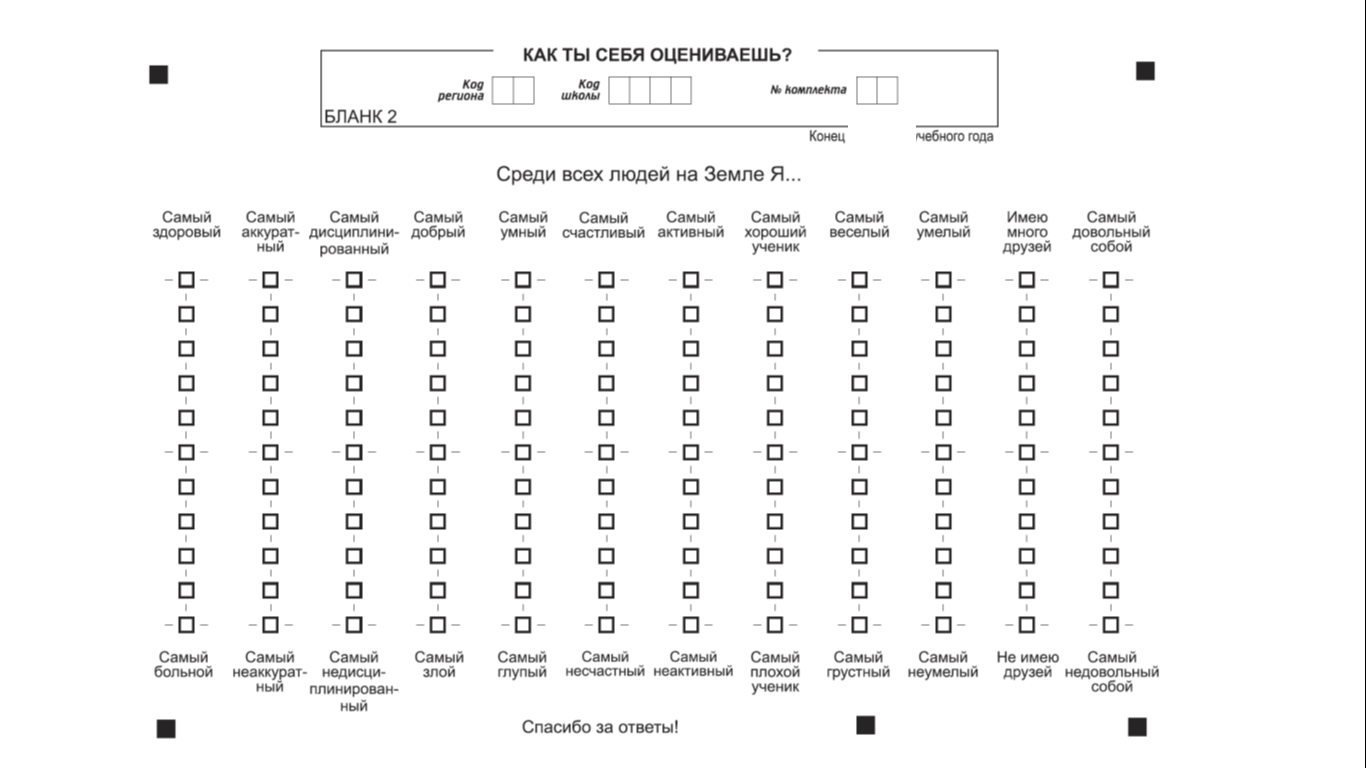 Приложение 1.3. Перечень учебно-методических пособий УМК «Школа России» для организации контрольно-оценочной деятельности в МБОУ «Старокутлумбетьевская СОШ»Завершённая предметная линия «Русский язык» В. П. Канакиной, В. Г. ГорецкогоРусский язык. 1 классКанакина В. П., Горецкий В. Г. Русский язык. 1 класс (+CD)Канакина В. П. Русский язык. Рабочая тетрадь. 1 классКанакина В. П. Русский язык. Тетрадь учебных достижений. 1 классБондаренко А. А. Рабочий словарик. 1 классКанакина В. П., Щёголева С. Г. Русский язык. Сборник диктантов и творческих работ. 1–2 классыКанакина В. П., Щёголева С. Г. Русский язык. Сборник диктантов и самостоятельных работ. 1-4 классы.Русский язык. 2 классКанакина В. П., Горецкий В. Г. Русский язык. 2 класс. В 2 частях (+CD)Канакина В. П. Русский язык. 2 класс. Рабочая тетрадь. В 2 частяхБондаренко А. А. Рабочий словарик. 2 классКанакина В. П. Русский язык. Раздаточный материал. 2 классКанакина В. П., Щёголева С. Г. Русский язык. Сборник диктантов и творческих работ. 1–2 классыКанакина В. П., Щёголева С. Г. Русский язык. Сборник диктантов и самостоятельных работ. 1-4 классы.Русский язык. 3 классКанакина В. П., Горецкий В. Г. Русский язык. 3 класс. В 2 частях (+CD)Канакина В. П. Русский язык. Рабочая тетрадь. 3 класс. В 2 частяхБондаренко А. А. Рабочий словарик. 3 классКанакина В. П. Русский язык. Раздаточный материал. 3 классКанакина В. П., Щеголёва Г. С. Русский язык. Сборник диктантов и творческих работ. 3–4 классыКанакина В. П., Щёголева С. Г. Русский язык. Сборник диктантов и самостоятельных работ. 1-4 классы.Русский язык. 4 классКанакина В. П., Горецкий В. Г. Русский язык. 4 класс. В 2 частях (+CD)Канакина В. П. Русский язык. Рабочая тетрадь. 4 класс. В 2 частяхКанакина В. П., Щеголёва Г. С. Русский язык. Сборник диктантов и творческих работ. 3–4 классыКанакина В. П., Щёголева С. Г. Русский язык. Сборник диктантов и самостоятельных работ. 1-4 классыЗавершённая предметная линия «Литературное чтение» Л. Ф. Климановой, В. Г. Горецкого, М. В. Головановой и др.Литературное чтение. 1 классКлиманова Л. Ф., Горецкий В. Г., Голованова М. В. и др. Литературное чтение. 1 класс. В 2 частях (+CD)Бойкина М. В., Виноградская Л. А. Литературное чтение. Рабочая тетрадь. 1 классЛитературное чтение. 2 классКлиманова Л. Ф., Горецкий В. Г., Голованова М. В. и др. Литературное чтение. 2 класс. В 2 частях (+CD)Бойкина М. В., Виноградская Л. А. Литературное чтение. Рабочая тетрадь. 2 классЛитературное чтение. 3 классКлиманова Л. Ф., Горецкий В. Г., Голованова М. В. и др. Литературное чтение. 3 класс. В 2 частях (+CD)Бойкина М. В., Виноградская Л. А. Литературное чтение. Рабочая тетрадь. 3 классЛитературное чтение. 4 классКлиманова Л. Ф., Горецкий В. Г., Голованова М. В. и др. Литературное чтение. 4 класс. В 2 частях (+CD)Бойкина М. В., Виноградская Л. А. Литературное чтение. Рабочая тетрадь. 4 классЗавершённая предметная линия «Математика» М. И. Моро и др.Математика. 1 классМоро М. И., Волкова С. И., Степанова С. В. Математика. 1 класс. В 2 частях (+CD)Моро М. И., Волкова С. И. Математика. Рабочая тетрадь. 1 класс. В 2 частяхВолкова С. И. Математика. Проверочные работы. 1 классВолкова С. И. Математика. Устные упражнения. 1 классВолкова С. И. Математика. Контрольные работы. 1–4 классыМатематика. 2 классМоро М. И., Бантова М. А., Бельтюкова Г. В. и др. Математика. 2 класс. В 2 частях (+CD)Моро М. И., Волкова С. И. Математика. Рабочая тетрадь. 2 класс. В 2 частяхВолкова С. И. Математика. Проверочные работы. 2 классВолкова С. И. Математика. Устные упражнения. 2 классВолкова С. И. Математика. Контрольные работы. 1–4 классыМатематика. 3 классМоро М. И., Бантова М. А., Бельтюкова Г. В. и др. Математика. 3 класс. В 2 частях (+CD)Моро М. И., Волкова С. И. Математика. Рабочая тетрадь. 3 класс. В 2 частяхВолкова С. И. Математика. Проверочные работы. 3 классВолкова С. И. Математика. Устные упражнения. 3 классВолкова С. И. Математика. Контрольные работы. 1–4 классыМатематика. 4 классМоро М. И., Бантова М. А., Бельтюкова Г. В. и др. Математика. 4 класс. В 2 частях (+CD)Волкова С. И. Математика. Рабочая тетрадь. 4 класс. В 2 частяхВолкова С. И. Математика. Проверочные работы. 4 классВолкова С. И. Математика. Устные упражнения. 4 классВолкова С. И. Математика. Контрольные работы. 1–4 классыЗавершённая предметная линия «Окружающий мир» А. А. Плешакова и др.Окружающий мир. 1 классПлешаков А. А. Окружающий мир. 1 класс. В 2 частях (+CD)Плешаков А. А. Окружающий мир. Рабочая тетрадь. 1 класс. В 2 частяхПлешаков А. А., Гара Н. Н., Назарова З. Д. Окружающий мир. Тесты. 1 классОкружающий мир. 2 классПлешаков А. А. Окружающий мир. 2 класс. В 2 частях (+CD)Плешаков А. А. Окружающий мир. Рабочая тетрадь. 2 класс. В 2 частяхПлешаков А. А., Гара Н. Н., Назарова З. Д. Окружающий мир. Тесты. 2 классОкружающий мир. 3 классПлешаков А. А. Окружающий мир. 3 класс. В 2 частях (+CD)Плешаков А. А. Окружающий мир. Рабочая тетрадь. 3 класс. В 2 частяхПлешаков А. А., Гара Н. Н., Назарова З. Д. Окружающий мир. Тесты. 3 классОкружающий мир. 4 классПлешаков А. А., Крючкова Е. А. Окружающий мир. 4 класс. В 2 частях (+CD)Плешаков А. А., Крючкова Е. А. Окружающий мир. Рабочая тетрадь. 4 класс. В 2 частяхПлешаков А. А., Гара Н. Н., Назарова З. Д. Окружающий мир. Тесты. 4 классПриложение 1.4Перечень документов, необходимых для оценки личностных результатов обучающихся, которым необходима специальная поддержкаОбразец заявления родителей (законных представителей) на возрастно-психологическое консультированиеПлан индивидуальной работы со слабоуспевающими обучающимисяФИО учителя:Фамилия ученика:Предмет:Пробелы в знаниях уч-ся (тема, проблема) ________________________Планируемые мероприятияУтверждаю ________________________Закирова Р.Р. – зам.директора по УВРОтчет по работе со слабоуспевающими учащимисяза___ четверти ___________ уч. годаУчитель начальных классов          _____________/______________________/Уведомление для родителей (законных представителей)Уважаемые _____________________________Доводим до вашего сведения, что ваш ребенок, ученик__ класса (ФИО ребёнка) слабо усвоил  программу за __ четверть  ______ у. г.Имеет в четверти текущие неудовлетворительные оценки по следующим предметам:_____________________________________________________________Для вашего ребенка будут проводиться дополнительные занятия по графику:Зам. директора по УВР  МБОУ «СТАРОКУТЛУМБЕТЬЕВСКАЯ СОШ»: _____________/__Закирова Р.Р. _______/                                                                   Учитель начальных классов:                            _____________/______________________/Дата Ознакомлен  _____________/______________________/Журнал посещений индивидуальных занятийПриложение 1.5. Педагогические приемы формирования действий контроля и оценки у обучающихся 1-х классов в МБОУ «Старокутлумбетьевская СОШ»«Волшебные линеечки» (изобретение оценочных шкал самими школьниками)«Прогностическая оценка» (оценка своих возможностей для решения задачи)«Задания-ловушки» (рефлексия освоенного способа)«Составление заданий с ловушками» (определение или видение возможных ошибкоопасных мест)«Составление задачи, подобной данной»«Классификация задач по способу их решения»(выделение общего способа действия)«Обнаружение ошибки»«Создание помощника» «Обоснованный отказ от выполнения заданий» (умение обнаружить границу своих знаний)«Орфографические софизмы» (умение обнаружить и опровергнуть псевдо логичное рассуждение при решении задач) «Лесенка» -  ученики на ступеньках лесенки отмечают как усвоили материал: нижняя ступенька - не понял, вторая ступенька - требуется небольшая помощь или коррекция, верхняя ступенька – ребёнок хорошо усвоил материал и работу может выполнить самостоятельно«Волшебная линеечка» - на полях тетрадей чертят шкалы и отмечают крестиком, на каком уровне, по их мнению, выполнена работа. При проверке учитель, если согласен с оценкой ученика, обводит крестик, если   нет, то чертит свой крестик ниже или выше«Светофор» - оценивание выполнения  заданий с помощью цветовых сигналов: зелёный – я умею сам, жёлтый – я умею, но не уверен, красный – нужна помощь.«Смайлик» - самооценка работы на уроке (предлагается схема человечка без ротика – его дети будут «врисовывать» сами, передавая своё настроение, оценивая свою работу: доволен ею или нет).Маршрутный лист ученика _____ класса, 1 четверть (образец)**составляется в начале года по четвертям каждым учителем начальных классовСодержательный разделПрограмма формирования у обучающихся МБОУ «Старокутлумбетьевская СОШ» универсальных учебных действийПрограмма формирования универсальных учебных действий на уровне начального общего образования в МБОУ «Старокутлумбетьевская СОШ» (далее —программа формирования универсальных учебных действий) конкретизирует требования ФГОС НОО к личностным и метапредметным результатам освоения основной образовательной программы начального общего образования, дополняет традиционное содержание образовательно-воспитательных программ и служит основой для разработки программ учебных предметов, курсов, дисциплин.Программа формирования универсальных учебных действий направлена на реализацию системно-деятельностного подхода, положенного в основу ФГОС, является главным педагогическим инструментом и средством обеспечения условий для формирования у обучающихся умения учиться, развития способности к саморазвитию и самосовершенствованию. Исследование детерминантов социально-экономического успеха ребенка в будущем зависят от успешности его обучения. В современной педагогике особое внимание уделяется комплексу поведенческих навыков, которые формируются у ребенка в процессе его социализации. В литературе этот комплекс навыков объединен общим названием «Lifeskills» или «жизненно важные навыки». Жизненные навыки обеспечивают учащихся возможностью быть успешными в процессе обучения и после окончания школы – в профессии. Жизненные навыки 21-го века – гибкость мышления, навыки, обеспечивающие успешную коммуникацию и социализацию, производительность и лидерство. Т.о. термин «жизненно важные навыки» или «жизненные навыки» (LifeSkills) определяет навыки, которые являются обязательными для современного человека 21 века и которые он максимально использует в своей жизни. Одним из жизненно важных навыков является умение учиться.Умение учиться – это способность человека объективно обнаруживать, каких именно знаний и умений ему не хватает для решения актуальной для него задачи, самостоятельно (или в коллективно-распределенной деятельности) находить недостающие знания и эффективно осваивать новые умения (способы деятельности) на их основе. Сформированные универсальные учебные действия обеспечивают личности не только готовность и способность самостоятельно учиться, но и осознанно решать самые разные задачи во многих сферах человеческой жизни.Развитие универсальных учебных действий невозможно вне ситуации изучения предметных знаний. Оно реализуется в условиях специально организованной образовательной деятельности по освоению обучающимися конкретных предметных знаний, умений и навыков в рамках отдельных школьных дисциплин. Вместе с тем, освоенные знания, умения и навыки рассматриваются как поле для применения сформированных универсальных учебных действий обучающихся для решения ими широкого круга практических и познавательных задач.2.1.1. Ценностные ориентиры начального общего образованияЗа последние десятилетия в обществе произошли кардинальные изменения в представлении о целях образования и путях их реализации. От признания знаний, умений и навыков как основных итогов образования произошёл переход к пониманию обучения как процесса подготовки обучающихся к реальной жизни, к тому, чтобы занять активную позицию, успешно решать жизненные задачи, уметь сотрудничать и работать в группе, быть готовым к быстрому переучиванию в ответ на обновление знаний и требования рынка труда.По сути, происходит переход от обучения как преподнесения учителем обучающимся системы знаний к активному решению проблем с целью выработки определённых решений; от освоения отдельных учебных предметов к полидисциплинарному (межпредметному) изучению сложных жизненных ситуаций; к сотрудничеству учителя и обучающихся в ходе овладения знаниями, к активному участию учеников в выборе содержания и методов обучения. Этот переход обусловлен сменой ценностных ориентиров образования.Ценностные ориентиры начального общего образования конкретизируют личностный, социальный и государственный заказ системе образования, выраженный в Требованиях к результатам освоения основной образовательной программы, и отражают следующие целевые установки системы начального общего образования:формирование основ гражданской идентичности личности на основе:- чувства сопричастности и гордости за свою Родину, народ и историю, осознания ответственности человека за благосостояние общества;- восприятия мира как единого и целостного при разнообразии культур, национальностей, религий; уважения истории и культуры каждого народа;формирование психологических условий развития общения, сотрудничества на основе:- доброжелательности, доверия и внимания к людям, готовности к сотрудничеству и дружбе, оказанию помощи тем, кто в ней нуждается;- уважения к окружающим — умения слушать и слышать партнёра, признавать право каждого на собственное мнение и принимать решения с учётом позиций всех участников;развитие ценностно-смысловой сферы личности на основе общечеловеческих принципов нравственности и гуманизма:принятия и уважения ценностей семьи и образовательной организации, коллектива и общества, и стремления следовать им;ориентации в нравственном содержании и смысле как собственных поступков, так и поступков окружающих людей, развития этических чувств (стыда, вины, совести) как регуляторов морального поведения;формирования эстетических чувств и чувства прекрасного через знакомство с национальной, отечественной и мировой художественной культурой;развитие умения учиться как первого шага к самообразованию и самовоспитанию, а именно:развитие широких познавательных интересов, инициативы и любознательности, мотивов познания и творчества;формирование умения учиться и способности к организации своей деятельности (планированию, контролю, оценке);развитие самостоятельности, инициативы и ответственности личности как условия её самоактуализации:формирование самоуважения и эмоционально-положительного отношения к себе, готовности открыто выражать и отстаивать свою позицию, критичности к своим поступкам и умения адекватно их оценивать;развитие готовности к самостоятельным поступкам и действиям, ответственности за их результаты;формирование целеустремлённости и настойчивости в достижении целей, готовности к преодолению трудностей, жизненного оптимизма;формирование умения противостоять действиям и влияниям, представляющим угрозу жизни, здоровью, безопасности личности и общества, в пределах своих возможностей, в частности проявлять избирательность к информации, уважать частную жизнь и результаты труда других людей.Реализация ценностных ориентиров общего образования в единстве обучения и воспитания, познавательного и личностного развития обучающихся на основе формирования общих учебных умений, обобщённых способов действия обеспечивает высокую эффективность решения жизненных задач и возможность саморазвития обучающихся.2.1.2. Характеристика универсальных учебных действий при получении начального общего образованияПоследовательная реализация деятельностного подхода направлена на повышение эффективности образования, более гибкое и прочное усвоение знаний обучающимися, возможность их самостоятельного движения в изучаемой области, существенное повышение их мотивации и интереса к учёбе.В рамках деятельностного подхода в качестве общеучебных действий рассматриваются основные структурные компоненты учебной деятельности — мотивы, особенности целеполагания (учебная цель и задачи), учебные действия, контроль и оценка, сформированность которых является одной из составляющих успешности обучения в образовательной организации.При оценке сформированности учебной деятельности учитывается возрастная специфика, которая заключается в постепенном переходе от совместной деятельности учителя и обучающегося к совместно разделённой (в младшем школьном и младшем подростковом возрасте) и к самостоятельной с элементами самообразования и самовоспитания (в младшем подростковом и старшем подростковом возрасте).Понятие «универсальные учебные действия»В широком значении термин «универсальные учебные действия» означает умение учиться, т. е. способность субъекта к саморазвитию и самосовершенствованию путём сознательного и активного присвоения нового социального опыта.Способность обучающегося самостоятельно успешно усваивать новые знания, формировать умения и компетентности, включая самостоятельную организацию этой деятельности, т. е. умение учиться, обеспечивается тем, что универсальные учебные действия как обобщённые действия открывают обучающимся возможность широкой ориентации как в различных предметных областях, так и в строении самой учебной деятельности, включающей осознание её целевой направленности, ценностно-смысловых и операциональных характеристик. Таким образом, достижение умения учиться предполагает полноценное освоение обучающимися всех компонентов учебной деятельности, которые включают: познавательные и учебные мотивы, учебную цель, учебную задачу, учебные действия и операции (ориентировка, преобразование материала, контроль и оценка). Умение учиться — существенный фактор повышения эффективности освоения обучающимися предметных знаний, формирования умений и компетентностей, образа мира и ценностно-смысловых оснований личностного морального выбора.Функции универсальных учебных действий:обеспечение возможностей обучающегося самостоятельно осуществлять деятельность учения, ставить учебные цели, искать и использовать необходимые средства и способы их достижения, контролировать и оценивать процесс и результаты деятельности;создание условий для гармоничного развития личности и её самореализации на основе готовности к непрерывному образованию; обеспечение успешного усвоения знаний, формирования умений, навыков и компетентностей в любой предметной области.Универсальный характер учебных действий проявляется в том, что они носят надпредметный, метапредметный характер; обеспечивают целостность общекультурного, личностного и познавательного развития и саморазвития личности; обеспечивают преемственность всех уровней образовательной деятельности; лежат в основе организации и регуляции любой деятельности обучающегося независимо от её специально-предметного содержания. Универсальные учебные действия обеспечивают этапы усвоения учебного содержания и формирования психологических способностей обучающегося.Виды универсальных учебных действийВ составе основных видов универсальных учебных действий, соответствующих ключевым целям общего образования, можно выделить четыре блока: личностный, регулятивный (включающий также действия саморегуляции), познавательный и коммуникативный.Личностные универсальные учебные действия обеспечивают ценностно-смысловую ориентацию обучающихся (умение соотносить поступки и события с принятыми этическими принципами, знание моральных норм и умение выделить нравственный аспект поведения) и ориентацию в социальных ролях и межличностных отношениях. Применительно к учебной деятельности следует выделить три вида личностных действий: личностное, профессиональное, жизненное самоопределение; смыслообразование, т. е. установление обучающимися связи между целью учебной деятельности и её мотивом, другими словами, между результатом учения и тем, что побуждает к деятельности, ради чего она осуществляется. Ученик должен задаваться вопросом: какое значение и какой смысл имеет для меня учение? — и уметь на него отвечать; нравственно-этическая ориентация, в том числе и оценивание усваиваемого содержания (исходя из социальных и личностных ценностей), обеспечивающее личностный моральный выбор. Регулятивные универсальные учебные действия обеспечивают обучающимся организацию своей учебной деятельности. К ним относятся:- целеполагание как постановка учебной задачи на основе соотнесения того, что уже известно и усвоено обучающимися, и того, что ещё неизвестно;- планирование — определение последовательности промежуточных целей с учётом конечного результата; составление плана и последовательности действий;- прогнозирование — предвосхищение результата и уровня усвоения знаний, его временных характеристик;- контроль в форме соотнесения способа действия и его результата с заданным эталоном с целью обнаружения отклонений и отличий от эталона;- коррекция — внесение необходимых дополнений и корректив в план и способ действия в случае расхождения эталона, реального действия и его результата с учётом оценки этого результата самим обучающимся, учителем, другими обучающимися;- оценка — выделение и осознание обучающимся того, что им уже усвоено и что ему ещё нужно усвоить, осознание качества и уровня усвоения; объективная оценка личных результатов работы;- саморегуляция как способность к мобилизации сил и энергии, волевому усилию (выбору в ситуации мотивационного конфликта) и преодолению препятствий для достижения цели.Познавательные универсальные учебные действия включают: общеучебные, логические учебные действия, а также постановку и решение проблемы.К общеучебным универсальным действиям относятся:- самостоятельное выделение и формулирование познавательной цели;- поиск и выделение необходимой информации, в том числе решение практических и познавательных задач с использованием общедоступных в начальной школе источников информации (в том числе справочников, энциклопедий, словарей) и инструментов ИКТ;- структурирование знаний;- осознанное и произвольное построение речевого высказывания в устной и письменной форме;- выбор наиболее эффективных способов решения практических и познавательных задач в зависимости от конкретных условий;- рефлексия способов и условий действия, контроль и оценка процесса и результатов деятельности;- смысловое чтение как осмысление цели чтения и выбор вида чтения в зависимости от цели; извлечение необходимой информации из прослушанных текстов различных жанров; определение основной и второстепенной информации; свободная ориентация и восприятие текстов художественного, научного, публицистического и официально-делового стилей; понимание и адекватная оценка языка средств массовой информации;Особую группу общеучебных универсальных действий составляют знаково-символические действия:- моделирование — преобразование объекта из чувственной формы в модель, где выделены существенные характеристики объекта (пространственно-графическая или знаково-символическая модели);- преобразование модели с целью выявления общих законов, определяющих данную предметную область.К логическим универсальным действиям относятся:- анализ объектов с целью выделения признаков (существенных, несущественных);- синтез -  составление целого из частей, в том числе самостоятельное достраивание с восполнением недостающих компонентов;- выбор оснований и критериев для сравнения, сериации, классификации объектов;- подведение под понятие, выведение следствий;- установление причинно-следственных связей, представление цепочек объектов и явлений;- построение логической цепочки рассуждений, анализ истинности утверждений;- доказательство;- выдвижение гипотез и их обоснование.К постановке и решению проблемы относятся:- формулирование проблемы;- самостоятельное создание алгоритмов (способов) деятельности при решении проблем творческого и поискового характера.Коммуникативные универсальные учебные действия обеспечивают социальную компетентность и учёт позиции других людей, партнёров по общению или деятельности; умение слушать и вступать в диалог; участвовать в коллективном обсуждении проблем; способность интегрироваться в группу сверстников и строить продуктивное взаимодействие и сотрудничество со сверстниками и взрослыми.К коммуникативным действиям относятся:- планирование учебного сотрудничества с учителем и сверстниками — определение цели, функций участников, способов взаимодействия;- постановка вопросов — инициативное сотрудничество в поиске и сборе информации;- разрешение конфликтов — выявление, идентификация проблемы, поиск и оценка альтернативных способов разрешения конфликта, принятие решения и его реализация;- управление поведением партнёра — контроль, коррекция, оценка его действий;- умение с достаточной полнотой и точностью выражать свои мысли в соответствии с задачами и условиями коммуникации; владение монологической и диалогической формами речи в соответствии с грамматическими и синтаксическими нормами родного языка, современных средств коммуникации.Развитие системы универсальных учебных действий в составе личностных, регулятивных, познавательных и коммуникативных действий, определяющих развитие психологических способностей личности, осуществляется в рамках нормативно-возрастного развития личностной и познавательной сфер ребёнка. Процесс обучения задаёт содержание и характеристики учебной деятельности ребёнка и тем самым определяет зону ближайшего развития указанных универсальных учебных действий (их уровень развития, соответствующий «высокой норме») и их свойства.Универсальные учебные действия представляют собой целостную систему, в которой происхождение и развитие каждого вида учебного действия определяются его отношениями с другими видами учебных действий и общей логикой возрастного развития. Из общения и сорегуляции развивается способность ребёнка регулировать свою деятельность. Из оценок окружающих и в первую очередь оценок близкого взрослого формируется представление о себе и своих возможностях, появляется самопринятие и самоуважение, т. е. самооценка и Я-концепция как результат самоопределения. Из ситуативно-познавательного и внеситуативнопознавательного общения формируются познавательные действия ребёнка.Содержание, способы общения и коммуникации обусловливают развитие способности ребёнка к регуляции поведения и деятельности, познанию мира, определяют образ «Я» как систему представлений о себе, отношения к себе. Именно поэтому становлению коммуникативных универсальных учебных действий в программе развития универсальных учебных действий следует уделить особое внимание. По мере становления личностных действий ребёнка (смыслообразование и самоопределение, нравственно-этическая ориентация) функционирование и развитие универсальных учебных действий (коммуникативных, познавательных и регулятивных) претерпевают значительные изменения. Регуляция общения, кооперации и сотрудничества проектирует определённые достижения и результаты ребёнка, что вторично приводит к изменению характера его общения и Я-концепции.Познавательные действия также являются существенным ресурсом достижения успеха и оказывают влияние как на эффективность самой деятельности и коммуникации, так и на самооценку, смыслообразование и самоопределение обучающегося.2.1.3. Связь универсальных учебных действий с содержанием учебных предметовОбразовательная деятельность в начальных классах МБОУ «СТАРОКУТЛУМБЕТЬЕВСКАЯ СОШ» осуществляется на основе учебников УМК «Школа России», в которых связь универсальных учебных действий с содержанием учебных предметов отчётливо выражена.Формирование универсальных учебных действий, обеспечивающих решение задач общекультурного, ценностно-личностного, познавательного развития обучающихся, реализуется в рамках целостной образовательной деятельности в ходе изучения обучающимися системы учебных предметов и дисциплин, в метапредметной деятельности, организации форм учебного сотрудничества и решения важных задач жизнедеятельности обучающихся.При организации образовательной деятельности особое значение имеет обеспечение сбалансированного развития у обучающихся логического, наглядно-образного и знаково-символического мышления, исключающее риск развития формализма мышления, формирования псевдологического мышления. Существенную роль в этом играют такие дисциплины, как «Литературное чтение», «Технология», «Изобразительное искусство», «Музыка».Каждый учебный предмет в зависимости от предметного содержания и релевантных способов организации учебной деятельности, обучающихся раскрывает определённые возможности для формирования универсальных учебных действий.В частности, учебный предмет «Русский язык»обеспечивает формирование познавательных, коммуникативных и регулятивных действий. Работа с текстом открывает возможности для формирования логических действий анализа, сравнения, установления причинно-следственных связей. Ориентация в морфологической и синтаксической структуре языка и усвоение правил строения слова и предложения, графической формы букв обеспечивают развитие знаковосимволических действий — замещения (например, звука буквой), моделирования (например, состава слова путём составления схемы) и преобразования модели (видоизменения слова). Изучение русского и родного языка создаёт условия для формирования языкового чутья как результата ориентировки ребёнка в грамматической и синтаксической структуре родного языка и обеспечивает успешное развитие адекватных возрасту форм и функций речи, включая обобщающую и планирующую функции.«Литературное чтение». Требования к результатам изучения учебного предмета включают формирование всех видов универсальных учебных действий: личностных, коммуникативных, познавательных и регулятивных (с приоритетом развития ценностно-смысловой сферы и коммуникации).Литературное чтение — осмысленная, творческая духовная деятельность, которая обеспечивает освоение идейно-нравственного содержания художественной литературы, развитие эстетического восприятия. Важнейшей функцией восприятия художественной литературы является трансляция духовно-нравственного опыта общества через коммуникацию системы социальных личностных смыслов, раскрывающих нравственное значение поступков героев литературных произведений. При получении начального общего образования важным средством организации понимания авторской позиции, отношения автора к героям произведения и отображаемой действительности является выразительное чтение.Учебный предмет «Литературное чтение» обеспечивает формирование следующих универсальных учебных действий:смыслообразования через прослеживание судьбы героя и ориентацию обучающегося в системе личностных смыслов;самоопределения и самопознания на основе сравнения образа «Я» с героями литературных произведений посредством эмоционально действенной идентификации;основ гражданской идентичности путём знакомства с героическим историческим прошлым своего народа и своей страны, и переживания гордости и эмоциональной сопричастности подвигам и достижениям её граждан;эстетических ценностей и на их основе эстетических критериев;нравственно-этического оценивания через выявление морального содержания и нравственного значения действий персонажей;эмоционально-личностной децентрации на основе отождествления себя с героями произведения, соотнесения и сопоставления их позиций, взглядов и мнений;умения понимать контекстную речь на основе воссоздания картины событий и поступков персонажей;умения произвольно и выразительно строить контекстную речь с учётом целей коммуникации, особенностей слушателя, в том числе используя аудиовизуальные средства;умения устанавливать логическую причинно-следственную последовательность событий и действий героев произведения;умения строить план с выделением существенной и дополнительной информации.«Иностранный язык» обеспечивает прежде всего развитие коммуникативных действий, формируя коммуникативную культуру обучающегося. Изучение иностранного языка способствует:общему речевому развитию обучающегося на основе формирования обобщённых лингвистических структур грамматики и синтаксиса;развитию произвольности и осознанности монологической и диалогической речи;развитию письменной речи;формированию ориентации на партнёра, его высказывания, поведение, эмоциональное состояние и переживания; уважения интересов партнёра; умения слушать и слышать собеседника, вести диалог, излагать и обосновывать своё мнение в понятной для собеседника форме.Знакомство обучающихся с культурой, историей и традициями других народов, и мировой культурой, открытие универсальности детской субкультуры создаёт необходимые условия для формирования личностных универсальных действий — формирования гражданской идентичности личности, преимущественно в её общекультурном компоненте, и доброжелательного отношения, уважения и толерантности к другим странам и народам, компетентности в межкультурном диалоге.Изучение иностранного языка способствует развитию общеучебных познавательных действий, в первую очередь смыслового чтения (выделение субъекта и предиката текста; понимание смысла текста и умение прогнозировать развитие его сюжета; умение задавать вопросы, опираясь на смысл прочитанного текста; сочинение оригинального текста на основе плана).«Математика и информатика». При получении начальногообщего образования этот учебный предмет является основой развития у обучающихся познавательных универсальных действий, в первую очередь логических и алгоритмических.В процессе знакомства с математическими отношениями, зависимостями у школьников формируются учебные действия планирования последовательности шагов при решении задач; различения способа и результата действия; выбора способа достижения поставленной цели; использования знаково-символических средств для моделирования математической ситуации, представления информации; сравнения и классификации (например, предметов, чисел, геометрических фигур) по существенному основанию. Особое значение имеет математика для формирования общего приёма решения задач как универсального учебного действия.Формирование моделирования как универсального учебного действия осуществляется в рамках практически всех учебных предметов на этом уровне образования. В процессе обучения обучающийся осваивает систему социально принятых знаков и символов, существующих в современной культуре и необходимых как для его обучения, так и для социализации.«Окружающий мир». Этот предмет выполняет интегрирующую функцию и обеспечивает формирование у обучающихся целостной научной картины природного и социокультурного мира, отношений человека с природой, обществом, другими людьми, государством, осознания своего места в обществе, создавая основу становления мировоззрения, жизненного самоопределения и формирования российской гражданской идентичности личности.В сфере личностных универсальных действий изучение предмета «Окружающий мир» обеспечивает формирование когнитивного, эмоционально-ценностного и деятельностного компонентов гражданской российской идентичности:формирование умения различатьгосударственную символику Российской Федерации и своего региона (Оренбургской области, Матвеевского района,); описывать достопримечательности столицы и родного края (Оренбургской области, Матвеевского района, села Старокутлумбетьево); находить на карте мира Российскую Федерацию, на карте России Москву, свой регион и его главный город, село (Оренбургская область, город Оренбург, Матвеевский район, село Старокутлумбетьево) ознакомление с особенностями некоторых зарубежных стран;формирование основ исторической памяти — умения различать в историческом времени прошлое, настоящее, будущее; ориентации в основных исторических событиях своего народа и России, и ощущения чувства гордости за славу и достижения своего народа и России; умения фиксировать в информационной среде элементы истории семьи, своего региона;формирование основ экологического сознания, грамотности и культуры учащихся, освоение элементарных норм адекватного природосообразного поведения;развитие морально-этического сознания — норм и правил взаимоотношений человека с другими людьми, социальными группами и сообществами.В сфере личностных универсальных учебных действий изучение предмета способствует принятию обучающимися правил здорового образа жизни, пониманию необходимости здорового образа жизни в интересах укрепления физического, психического и психологическогоздоровья.Изучение данного предмета способствует формированию общепознавательных универсальных учебных действий:овладению начальными формами исследовательской деятельности, включая умение поиска и работы с информацией;формированию действий замещения и моделирования (использование готовых моделей для объяснения явлений или выявления свойств объектов и создания моделей);формированию логических действий сравнения, подведения под понятия, аналогии, классификации объектов живой и неживой природы на основе внешних признаков или известных характерных свойств; установления причинно-следственных связей в окружающем мире, в том числе на многообразном материале природы и культуры родного края.«Изобразительное искусство». Развивающий потенциал этого предмета связан с формированием личностных, познавательных, регулятивных действий.Моделирующий характер изобразительной деятельности создаёт условия для формирования общеучебных действий, замещения и моделирования явлений и объектов природного и социокультурного мира в продуктивной деятельности обучающихся. Такое моделирование является основой развития познания ребёнком мира и способствует формированию логических операций сравнения, установления тождества и различий, аналогий, причинно-следственных связей и отношений. При создании продукта изобразительной деятельности особые требования предъявляются к регулятивным действиям — целеполаганию как формированию замысла, планированию и организации действий в соответствии с целью, умению контролировать соответствие выполняемых действий способу, внесению коррективов на основе предвосхищения будущего результата и его соответствия замыслу.В сфере личностных действий приобщение к мировой и отечественной культуре и освоение сокровищницы изобразительного искусства, народных, национальных традиций, искусства других народов обеспечивают формирование гражданской идентичности личности, толерантности, эстетических ценностей и вкусов, новой системы мотивов, включая мотивы творческого самовыражения, способствуют развитию позитивной самооценки и самоуважения обучающихся.«Музыка». Достижение личностных, метапредметных и предметных результатов освоения программы обучающимися происходит в процессе активного восприятия и обсуждения музыки, освоения основ музыкальной грамоты, собственного опыта музыкально-творческой деятельности обучающихся: хорового пения и игры на элементарных музыкальных инструментах, пластическом интонировании, подготовке музыкально-театрализованных представлений.Личностные результаты освоения программы должны отражать:- формирование основ российской гражданской идентичности, чувства гордости за свою Родину, российский народ и историю России, осознание своей этнической и национальной принадлежности; формирование ценностей многонационального российского общества;- формирование целостного, социально ориентированного взгляда на мир в его органичном единстве и разнообразии культур;- формирование уважительного отношения к культуре других народов;- формирование эстетических потребностей, ценностей и чувств;- формирование творческой активности и познавательного интереса при решении учебных задач и собственной музыкально-прикладной деятельности;- развитие этических чувств, доброжелательности и эмоционально-нравственной отзывчивости, понимания и сопереживания чувствам других людей;- развитие навыков сотрудничества со взрослыми и сверстниками в разных социальных ситуациях;- формирование установки на наличие мотивации к бережному отношению к культурным и духовным ценностям. В результате освоения программы у обучающихся будут сформированы готовность к саморазвитию, мотивация к обучению и познанию; понимание ценности отечественных национально-культурных традиций, осознание своей этнической и национальной принадлежности, уважение к истории и духовным традициям России, музыкальной культуре ее народов, понимание роли музыки в жизни человека и общества, духовно-нравственном развитии человека. В процессе приобретения собственного опыта музыкально-творческой деятельности, обучающиеся научатся понимать музыку как составную и неотъемлемую часть окружающего мира, постигать и осмысливать явления музыкальной культуры, выражать свои мысли и чувства, обусловленные восприятием музыкальных произведений, использовать музыкальные образы при создании театрализованных и музыкально-пластических композиций, исполнении вокально-хоровых и инструментальных произведений, в импровизации. Школьники научатся размышлять о музыке, эмоционально выражать свое отношение к искусству; проявлять эстетические и художественные предпочтения, интерес к музыкальному искусству и музыкальной деятельности; формировать позитивную самооценку, самоуважение, основанные на реализованном творческом потенциале, развитии художественного вкуса, осуществлении собственных музыкально-исполнительских замыслов. У обучающихся проявится способность вставать на позицию другого человека, вести диалог, участвовать в обсуждении значимых для человека явлений жизни и искусства, продуктивно сотрудничать со сверстниками и взрослыми в процессе музыкально-творческой деятельности. Реализация программы обеспечивает овладение социальными компетенциями, развитие коммуникативных способностей через музыкально-игровую деятельность, способности к дальнейшему самопознанию и саморазвитию. Обучающиеся научатся организовывать культурный досуг, самостоятельную музыкально-творческую деятельность, в том числе, на основе домашнего музицирования, совместной музыкальной деятельности с друзьями, родителями. Метапредметные результаты освоения программы должны отражать:- овладение способностью принимать и сохранять цели и задачи учебной деятельности, поиска средств ее осуществления в процессе освоения музыкальной культуры;- освоение способов решения проблем творческого и поискового характера в учебной, музыкально-исполнительской и творческой деятельности;- формирование умения планировать, контролировать и оценивать учебные действия в соответствии с поставленной задачей и условиями ее реализации; определять наиболее эффективные способы достижения результата в различных видах музыкальной деятельности;- освоение начальных форм познавательной и личностной рефлексии в процессе освоения музыкальной культуры в различных видах деятельности;- использование знаково-символических средств представления информации в процессе освоения средств музыкальной выразительности, основ музыкальной грамоты;- использование различных способов поиска (в справочных источниках и открытом учебном информационном пространстве сети Интернет), сбора, обработки, анализа, организации, передачи и интерпретации информации в соответствии с коммуникативными и познавательными задачами и технологиями учебного предмета; в том числе и анализировать звуки, готовить свое выступление и выступать с аудио-, видео- и графическим сопровождением; - умение оценивать произведения разных видов искусства, овладев логическими действиями сравнения, анализа, синтеза, обобщения, установления аналогий в процессе интонационно-образного, жанрового и стилевого анализа музыкальных произведений и других видов музыкально-творческой деятельности;- готовность к учебному сотрудничеству (общение, взаимодействие) со сверстниками при решении различных музыкально-творческих задач;- овладение базовыми предметными и межпредметными понятиями в процессе освоения учебного предмета «Музыка»;- использование различных способов поиска (в справочных источниках и открытом учебном информационном пространстве сети Интернет), сбора, обработки, анализа, организации, передачи и интерпретации информации в соответствии с коммуникативными и познавательными задачами и технологиями учебного предмета; в том числе умение фиксировать (записывать) в цифровой форме измеряемые величины и анализировать звуки, готовить свое выступление и выступать с аудио-, видео- и графическим сопровождением; соблюдать нормы информационной избирательности, этики и этикета;- овладение логическими действиями сравнения, анализа, синтеза, обобщения, классификации по родовидовым признакам, установления аналогий и причинно-следственных связей, построения рассуждений, отнесения к известным понятиям в процессе слушания и освоения музыкальных произведений различных жанров и форм;- готовность слушать собеседника и вести диалог, готовность признавать возможность существования различных точек зрения и права каждого иметь свою; излагать свое мнение и аргументировать свою точку зрения и оценку событий, формирующихся в процессе совместной творческой и коллективной хоровой и инструментальной деятельности;- овладение начальными сведениями о сущности и особенностях объектов, процессов и явлений действительности (культурных и др.) в соответствии с содержанием учебного предмета «Музыка»;- овладение базовыми предметными и межпредметными понятиями, отражающими существенные связи и отношения между объектами и процессами, в процессе привлечения интегративных форм освоения учебного предмета «Музыка».В результате реализации программы обучающиеся смогут освоить универсальные учебные действия, обеспечивающие овладение ключевыми компетенциями, реализовать собственный творческий потенциал, применяя музыкальные знания и представления о музыкальном искусстве в познавательной и практической деятельности.«Технология». Специфика этого предмета и его значимость для формирования универсальных учебных действий обусловлены:ключевой ролью предметно-преобразовательной деятельности как основы формирования системы универсальных учебных действий;значением универсальных учебных действий моделирования и планирования, которые являются непосредственным предметом усвоения в ходе выполнения различных заданий по курсу (так, в ходе решения задач на конструирование обучающиеся учатся использовать схемы, карты и модели, задающие полную ориентировочную основу выполнения предложенных заданий и позволяющие выделять необходимую систему ориентиров);специальной организацией процесса планомерно-поэтапной отработки предметно-преобразовательной деятельности обучающихся в генезисе и развитии психологических новообразований младшего школьного возраста — умении осуществлять анализ, действовать во внутреннем умственном плане; рефлексией как осознанием содержания и оснований выполняемой деятельности;широким использованием форм группового сотрудничества и проектных форм работы для реализации учебных целей курса;формированием первоначальных элементов ИКТ- компетентности обучающихся.Изучение технологии обеспечивает реализацию следующих целей:формирование картины мира материальной и духовной культуры как продукта творческой предметно-преобразующей деятельности человека;развитие знаково-символического и пространственного мышления, творческого и репродуктивного воображения на основе развития способности обучающегося к моделированию и отображению объекта и процесса его преобразования в форме моделей (рисунков, планов, схем, чертежей);развитие регулятивных действий, включая целеполагание; планирование (умение составлять план действий и применять его для решения задач); прогнозирование (предвосхищение будущего результата при различных условиях выполнения действия); контроль, коррекция и оценка;формирование внутреннего плана на основе поэтапной отработки предметно-преобразующих действий;развитие планирующей и регулирующей функций речи;развитие коммуникативной компетентности обучающихся на основе организации совместно-продуктивной деятельности;развитие эстетических представлений и критериев на основе изобразительной и художественной конструктивной деятельности;формирование мотивации успеха и достижений младших школьников, творческой самореализации на основе эффективной организации предметно-преобразующей символико-моделирующей деятельности;ознакомление обучающихся с миром профессий и их социальным значением, историей их возникновения и развития как первая ступень формирования готовности к предварительному профессиональному самоопределению;формирование ИКТ- компетентности обучающихся, включая ознакомление с правилами жизни людей в мире информации: избирательность в потреблении информации, уважение к личной информации другого человека, к процессу познания учения, к состоянию неполного знания и другим аспектам.«Физическая культура». Этот предмет обеспечивает формирование личностных универсальных действий:основ общекультурной и российской гражданской идентичности как чувства гордости за достижения в мировом и отечественном спорте;освоение моральных норм помощи тем, кто в ней нуждается, готовности принять на себя ответственность;развитие мотивации достижения и готовности к преодолению трудностей на основе конструктивных стратегий совладения и умения мобилизовать свои личностные и физические ресурсы, стрессоустойчивости;освоение правил здорового и безопасного образа жизни.«Физическая культура» как учебный предмет способствует:в области регулятивных действий развитию умений планировать, регулировать, контролировать и оценивать свои действия;в области коммуникативных действий развитию взаимодействия, ориентации на партнёра, сотрудничеству и кооперации (в командных видах спорта — формированию умений планировать общую цель и пути её достижения; договариваться в отношении целей и способов действия, распределения функций и ролей в совместной деятельности; конструктивно разрешать конфликты; осуществлять взаимный контроль; адекватно оценивать собственное поведение и поведение партнёра и вносить необходимые коррективы в интересах достижения общего результата).2.1.4. Особенности, основные направления и планируемые результаты учебно-исследовательской и проектной деятельности обучающихся в рамках урочной и внеурочной деятельности в МБОУ «Старокутлумбетьевская СОШ»Учебно-исследовательская и проектная деятельности обучающихся в МБОУ «Старокутлумбетьевская СОШ» направлена на развитие метапредметных умений. Включение учебно-исследовательской и проектной деятельности в процесс обучения является важным инструментом развития познавательной сферы, приобретения социального опыта, возможностей саморазвития, повышение интереса к предмету изучения и процессу умственного труда, получения и самостоятельного открытия новых знаний у младшего школьника.  Главная особенность развития учебно-исследовательской и проектной деятельности – возможность активизировать учебную работу детей, придав ей исследовательский, творческий характер и таким образом передать учащимся инициативу в своей познавательной деятельности. Учебно-исследовательская деятельность предполагает поиск новых знаний и направлена на развитие у ученика умений и навыков научного поиска. Проектная деятельность в большей степени связана с развитием умений и навыков планирования, моделирования и решения практических задач. В ходе освоения учебно-исследовательской и проектной деятельности учащийся начальной школы получает знания не в готовом виде, а добывает их сам и осознает при этом содержание и формы учебной деятельности. Обучающийся выступает в роли субъекта образовательной деятельности, поскольку получает возможность быть самостоятельным, активным творцом, который планирует свою деятельность, ставит задачи, ищет средства для решения поставленных задач.Основными задачами в процессе учебно-исследовательского и проектного обучения является развитие у ученика определенного базиса знаний и развития умений: наблюдать, измерять, сравнивать, моделировать, генерировать гипотезы, экспериментировать, устанавливать причинно-следственные связи. Данные умения обеспечивают необходимую знаниевую и процессуальную основу для проведения исследований и реализации проектов в урочной и внеурочной деятельности. Развитие умений младших школьников проводится с учетом использования вербальных, знаково-символических, наглядных средств и приспособлений для создания моделей изучаемых объектов и процессов, схем, алгоритмов и эвристических средств решения учебных и практических задач, а также особенностей математического, технического моделирования, в том числе возможностей компьютера.Исследовательская и проектная деятельность в МБОУ «СТАРОКУТЛУМБЕТЬЕВСКАЯ СОШ» может проходить как в индивидуальной, так и в групповой форме, что помогает учителю простроить индивидуальный подход к развитию ребенка. Границы исследовательского и проектного обучения младших школьников определяются целевыми установками, на которые ориентирован учитель, а также локальными задачами, стоящими на конкретном уроке. В УМК «Школа России» уже предусмотрена исследовательская деятельность на уроках начальной школы. Для этого учитель может использовать рекомендации по проектированию урока-исследования Н.Б.Шумаковой. Например, в таблице 2.1 представлены содержание учебной деятельности и учебный материал, который позволяет учителю реализовать исследовательскую деятельность на уроке окружающего мира.Таблица 2.1Возможности реализации исследовательской деятельности учащихся на уроках окружающего мира в начальной школеВ МБОУ «Старокутлумбетьевская СОШ» проектная деятельность предусмотрена во всех программах внеурочной деятельности. По окончании курсов внеурочной деятельности проводится публичная защита проектов. Проекты различных направлений служат продолжением урока и предусматривают участие всех учащихся в клубной работе, отражаются на страницах учебников, тетрадей для самостоятельных работ и хрестоматий. Метод проектов – педагогическая технология, цель которой ориентируется не только на интеграцию имеющихся фактических знании, но и приобретение новых (порой путем самообразования). Проект – буквально «брошенный вперед», т.е. прототип, прообраз какого-либо объекта или вида деятельности. Проект учащегося – это дидактическое средство активизации познавательной деятельности, развития креативности и одновременно формирование определенных личностных качеств, которые ФГОС определяет, как результат освоения основной образовательной программы начального общего образования.Метод проектов в начальной школе, учитывая возрастные особенности детей, имеет свою специфику. Так, собственно проектная деятельность в ее классическом понимании занимает свое центральное (ведущее) место в подростковом возрасте (в основной школе). В начальной школе могут возникнуть только прообразы проектной деятельности в виде решения творческих заданий или специально созданной системы проектных задач.Результат проектной деятельности – личностно или общественно значимый продукт: изделие, информация (доклад, сообщение), комплексная работа, социальная помощь.Проекты по содержанию могут быть технологические, информационные, комбинированные. В последнем случае учащиеся готовят информационное сообщение и иллюстрируют его изготовленными ими макетами или моделями объектов. По форме проекты могут быть индивидуальные, групповые (по 4–6 человек) и коллективные (классные). По продолжительности проекты бывают краткосрочные и долгосрочные. Разница заключается в объёме выполненной работы и степени самостоятельности учащихся. Чем меньше дети, тем больше требуется помощь взрослых в поиске информации и оформлении проекта. В качестве проектных заданий предлагаются конструкторско-технологические, а также художественно-конструкторские задачи, включающие и решение соответствующих практико-технологических вопросов; задания, связанные с историей создания материальной культуры человечества.Выполнение проекта складывается из трёх этапов: разработка проекта, практическая реализация проекта, защита проекта. Наиболее трудоёмким компонентом проектной деятельности является первый этап – интеллектуальный поиск. При его организации основное внимание уделяется наиболее существенной части – мысленному прогнозированию, создание замысла (относительно возможного устройства изделия в целом или его части, относительно формы, цвета, материала, способов соединения деталей изделия и т.п.) в строгом соответствии с поставленной целью (требованиями). В процессе поиска необходимой информации ученики изучают книги, журналы, энциклопедии, расспрашивают взрослых по теме проекта. Здесь же разрабатывается вся необходимая документация (рисунки, эскизы, простейшие чертежи), подбираются материалы и инструменты.Второй этап работы – это материализация проектного замысла в вещественном виде с внесением необходимых корректировок или практическая деятельность общественно полезного характера.Главная цель защиты проектной работы – аргументированный анализ полученного результата и доказательство его соответствия поставленной цели или требованиям, поэтому основным критерием успешности выполненного проекта является соблюдение в изделии (деятельности) требований или условий, которые были выдвинуты в начале работы. Ученики делают сообщение о проделанной работе, а учитель, руководя процедурой защиты проектов, особо следит за соблюдением доброжелательности, тактичности, проявлением у детей внимательного отношения к идеям и творчеству других.Работа над проектом предваряется необходимым этапом — работой над темой, в процессе которой детям предлагается собирать самую разную информацию по общей теме. При этом учащиеся сами выбирают, что именно они хотели бы узнать в рамках данной темы. При дальнейшей работе над проектами составленная общая энциклопедия или картотека может служить одним из основных источников информации по теме.Предлагаемый порядок действий:1. Знакомство класса с темой.2. Выбор подтем (областей знания).3. Сбор информации.4. Выбор проектов.5. Работа над проектами.6. Презентация проектов.Учитель выбирает общую тему или организует ее выбор учениками. Критерием выбора темы может быть желание реализовать какой-либо проект, связанный по сюжету с какой-либо темой.При выборе подтемы учитель не только предлагает большое число подтем, но и подсказывает ученикам, как они могут сами их сформулировать.Классические источники информации— энциклопедии и другие книги, в том числе из школьной библиотеки. Кроме того, это видеокассеты, энциклопедии и другие материалы на компакт-дисках, рассказы взрослых, экскурсии.Под рассказами взрослых понимаются не только рассказы родителей своим детям, но и беседы, интервью со специалистами в какой-то сфере деятельности, в том числе и во время специально организованных в школе встреч специалистов с детьми. Возможные экскурсии — это экскурсии либо в музеи, либо на действующие предприятия. Кроме того, взрослые могут помочь детям получить информацию из Интернета.После того как собраны сведения по большей части подтем, учитель констатирует этот факт, напоминает запоздавшим о необходимости поторопиться и обсуждает с детьми, какие проекты (поделки, исследования и мероприятия) возможны по итогам изучения темы. Творческими работами могут быть, например, рисунок, открытка, поделка, скульптура, игрушка, макет, рассказ, считалка, загадка, концерт, спектакль, викторина, КВНы, газета, книга, модель, костюм, фотоальбом, оформление стендов, выставок, доклад, конференция, электронная презентация, праздник и т.д. Дети сами выбирают тему, которая им интересна, или предлагают свою тему. Напоминаем, что эта работа выполняется добровольно. Учитель не принуждает детей, он должен иметь в виду, что ребята, которые не участвуют в этом проекте, могут принять участие в следующем.Удачные находки во время работы над проектом желательно сделать достоянием всего класса, это может повысить интерес и привлечь к работе над проектом других ребят. Каждый проект должен быть доведен до успешного завершения, оставляя у ребенка ощущение гордости за полученный результат. После завершения работы над проектом детям нужно предоставить возможность рассказать о своей работе, показать то, что у них получилось, и услышать похвалу в свой адрес. Хорошо, если на представлении результатов проекта будут присутствовать не только другие дети, но и родители.В рамках внеурочной деятельности исследовательская и проектная деятельность направлены на обогащение содержания образования и возможность реализации способностей, потребностей и интересов обучающихся с различным уровнем развития. Рисунок 2.1 – Модель организации проектной и исследовательской деятельности обучающихся в начальных классах МБОУ «Старокутлумбетьевская СОШ»Для расширения диапазона применимости исследовательского и проектного обучения следует дифференцировать задания по степени трудности: путем постепенного усложнения непосредственно самих заданий и/или увеличением степени самостоятельности ребенка, регулируемой мерой непосредственного руководства учителя процессом научно-практического обучения.В качестве основных результатов учебно-исследовательской и проектной деятельности младших школьников рассматриваются такие метапредметные, как сформированные умения: наблюдать, измерять, сравнивать, моделировать, выдвигать гипотезы, экспериментировать, определять понятия, устанавливать причинно-следственные связи и работать с источниками информации (Приложение  2.1). Для более эффективной организации проектной и исследовательской деятельности обучающихся в МБОУ «Старокутлумбетьевская СОШ»планируется создание определённых ресурсов (табл. 2.2).Таблица 2.2План создания ресурсного обеспечения для эффективной организации исследовательской и проектной деятельности младших школьников в МБОУ «Старокутлумбетьевская СОШ»2.1.5. Условия, обеспечивающие развитие универсальных учебных действий у обучающихсяМБОУ «Старокутлумбетьевская СОШ»Содержание учебных предметов, преподаваемых в МБОУ «Старокутлумбетьевская СОШ», может стать средством формирования универсальных учебных действий младших школьников только при соблюдении определенных условий:использовании учебников в бумажной и/или электронной форме не только в качестве носителя информации, «готовых» знаний, подлежащих усвоению, но и  как носителя способов «открытия» новых знаний, их практического освоения, обобщения и систематизации, включения обучающимся в свою картину мира;соблюдении технологии проектирования и проведения урока (учебного занятия) в соответствии с требованиями системно-деятельностного подхода: будучи формой учебной деятельности, урок должен отражать её основные этапы – постановку задачи, поиск решения, вывод (моделирование), конкретизацию и применение новых знаний (способов действий), контроль и оценку результата; проектирование учебной деятельности младших школьников должно соответствовать возрастным особенностям (Приложение  2.2)осуществлении целесообразного выбора организационно-деятельностных форм работыобучающихся на уроке (учебном занятии) – индивидуальной, групповой (парной) работы, общеклассной дискуссии;организации системы мероприятий для формирования контрольно-оценочной деятельности обучающихся с целью развития их учебной самостоятельности; эффективного использования средств ИКТ обучающимися (Приложение 2.3).Использование обучающимися ИКТ для своего обучения и развития будет эффективно способствовать формированию всех видов УУД.При освоении личностных действий с использованием ИКТ у обучающихся формируются:- критическое отношение к информации и избирательность её восприятия;- уважение к информации о частной жизни и информационным результатам деятельности других людей;- основы правовой культуры в области использования информации.При освоении регулятивных универсальных учебных действий с использованием ИКТ у обучающихся обеспечиваются:- оценка условий, алгоритмов и результатов действий, выполняемых в информационной среде;- использование результатов действия, размещённых в информационной среде, для оценки и коррекции выполненного действия;- создание цифрового портфолио учебных достижений обучающегося.При освоении познавательных универсальных учебных действий ИКТ играют ключевую роль в следующих универсальных учебных действиях:- поиск информации;- фиксация (запись) информации с помощью различных технических средств;-структурирование информации, её организация и представление в виде диаграмм, картосхем, линий времени и пр.;- создание простых гипермедиа сообщений;- построение простейших моделей объектов и процессов.ИКТ является важным инструментом для формирования коммуникативных универсальных учебных действий. Для этого используются:- обмен гипермедиа сообщениями;- выступление с аудиовизуальной поддержкой;- фиксация хода коллективной/личной коммуникации;-общение в цифровой среде (электронная почта, чат, видеоконференция, форум, блог).Формирование ИКТ-компетентности обучающихся происходит в рамках системно¬-деятельностного подхода, на основе изучения всех без исключения предметов учебного плана МБОУ «Старокутлумбетьевская СОШ»Включение задачи формирования ИКТ-¬компетентности в программу формирования универсальных учебных действий позволяет учителю формировать соответствующие позиции планируемых результатов, помогает с учётом специфики каждого учебного предмета избежать дублирования при освоении разных умений, осуществлять интеграцию и синхронизацию содержания различных учебных курсов. Освоение умений работать с информацией и использовать инструменты ИКТ также входит в содержание кружков, внеурочной деятельности школьников в МБОУ «Старокутлумбетьевская СОШ».ИКТ также могут (и должны) широко применяться при оценке сформированности универсальных учебных действий. Для их формирования исключительную важность имеет использование информационно-образовательной среды (далее ИОС), в которой планируют и фиксируют свою деятельность, её результаты учителя и обучающиеся.В условиях интенсификации процессов информатизации общества и образования при формировании универсальных учебных действий наряду с предметными методиками учителю целесообразно применять пакет различных цифровых инструментов и возможностей современной информационно-образовательной среды. Учитывая определенную специфику использования ИКТ как инструмента формирования универсальных учебных действий в начальном образовании и объективную новизну этого направления для педагогов, важно создать условия, способствующие повышению ИКТ-компетентности учителей начальной школы.Общее толкование термина «ИКТ-компетентность учителя», применимое к педагогу любого профиля, определено Е.К. Хеннером как «совокупность знаний, навыков и умений, формируемых в процессе обучения и самообучения информатике и информационным технологиям, а также способность к выполнению педагогической деятельности с помощью информационных технологий».Итак, под ИКТ- компетентностью учителя начальных классов в МБОУ «Старокутлумбетьевская СОШ» мы понимаем его мотивированное желание, готовность и способность эффективно использовать информационные и коммуникационные технологии в условиях многопредметной и полифункциональной пропедевтической педагогической деятельности при обучении и развитии детей младшего школьного возраста в условиях их раннего включения в информационно-коммуникационную образовательную среду.ИКТ-компетентность учителей начальных классов — это умение:использовать средства ИКТ в качестве инструментария формирования универсальных учебных действий у обучающихся начальных классов;реализовывать интегративный подход в многопредметной учебной деятельности учителя на основе применения электронных образовательных ресурсов;использовать потенциал ресурсов информационно-коммуникационной образовательной среды для развития и воспитания младших школьников;организовывать трансформацию эмпирической технической осведомленности и игровых компьютерных навыков детей в целенаправленную и осознанную познавательную информационную и коммуникационную деятельность в соответствии с этическими и правовыми нормами информационного общества;осуществлять плавную интеграцию младших школьников в информационно-коммуникационную образовательную среду, с учетом возрастных особенностей учащихся при соблюдении принципов и норм здоровьесберегающих технологий;реализовывать обучение основам информатики и элементам компьютерной грамотности обучающихся начальной школы в предметных областях «Математика и информатика» и «Технология»;самостоятельно осваивать новые программные продукты и повышать свой профессионализм в постоянно изменяющейся информационно-образовательной среде;подбирать или самостоятельно разрабатывать информационно-методическое обеспечение учебно-воспитательного и организационно-управленческого процесса начальной школы.В качестве условий, обеспечивающие развитие универсальных учебных действий у обучающихся МБОУ «СТАРОКУТЛУМБЕТЬЕВСКАЯ СОШ», выбрана сформированность ИКТ-компетентность у педагогов: Эффективность решения собственных учебно-образовательных задач на основе средств информационных и коммуникационных технологий, так как появился новый и более продуктивный педагогический инструмент, соответствующий современному информационному обществу;Готовность педагогов к формированию у младших школьников компьютерной грамотности;Готовность педагогов к освоению новых программных средств, так как происходит непрерывный процесс их модернизации и обновления;Способность организовать образовательную деятельность в начальной школе на основе средств информационных и коммуникационных технологий;Умение использовать средства информационных и коммуникационных технологий для управленческой и методической работы.Критерии и отражающие их измеряемые показатели, а также методики оценки показателей представлены в Приложении 2.4.Таблица 2.3Мероприятия, обеспечивающие создание ИОС в МБОУ «Старокутлумбетьевская СОШ»2.1.6. Условия, обеспечивающие преемственность программы формирования у обучающихся универсальных учебных действий при переходе от дошкольного к начальному и от начального к основному общему образованиюПроблема реализации преемственности обучения затрагивает все звенья существующей образовательной системы, а именно: переход из организации, осуществляющей образовательную деятельность на уровне дошкольного образования, в организацию, осуществляющую образовательную деятельность в рамках основной образовательной программы начального общего образования и далее в рамках основной образовательной программы основного и среднего (полного) образования, и, наконец, в высшее учебное заведение. При этом, несмотря на огромные возрастно-психологические различия между обучающимися, переживаемые ими трудности переходных периодов имеют много общего.Наиболее остро проблема преемственности стоит в двух ключевых точках — в момент поступления детей в школу (при переходе из дошкольного уровня на уровень начального общего образования) и в период перехода обучающихся на уровень основного общего образования.Исследования готовности детей к обучению в школе к начальному общему образованию показали, что обучение должно рассматриваться как комплексное образование, включающее в себя физическую и кл. руководительическую готовность.Физическая готовность определяется состоянием здоровья, уровнем морфофункциональной зрелости организма ребёнка, в том числе развитием двигательных навыков и качеств (тонкая моторная координация), физической и умственной работоспособности.психологическая готовность к школе — сложная системная характеристика психического развития ребёнка 6—7 лет, которая предполагает сформированность психологических способностей и свойств, обеспечивающих принятие ребёнком новой социальной позиции школьника; возможность сначала выполнения им учебной деятельности под руководством учителя, а затем переход к её самостоятельному осуществлению; усвоение системы научных понятий; освоение ребёнком новых форм кооперации и учебного сотрудничества в системе отношений с учителем и одноклассниками.психологическая готовность к школе имеет следующую структуру: личностная готовность, умственная зрелость и произвольность регуляции поведения и деятельности.Личностная готовность включает мотивационную готовность, коммуникативную готовность, сформированность Я-концепции и самооценки, эмоциональную зрелость. Мотивационная готовность предполагает сформированность социальных мотивов (стремление к социально значимому статусу, потребность в социальном признании, мотив социального долга), учебных и познавательных мотивов. Предпосылками возникновения этих мотивов служат, с одной стороны, формирующееся к концу дошкольного возраста желание детей поступить в школу, с другой — развитие любознательности и умственной активности.Мотивационная готовность характеризуется первичным соподчинением мотивов с доминированием учебнопознавательных мотивов. Коммуникативная готовность выступает как готовность ребёнка к произвольному общению с учителем и сверстниками в контексте поставленной учебной задачи и учебного содержания. Коммуникативная готовность создаёт возможности для продуктивного сотрудничества ребёнка с учителем и трансляции культурного опыта в процессе обучения. СформированностьЯ-концепции и самосознания характеризуется осознанием ребёнком своих физических возможностей, умений, нравственных качеств, переживаний (личное сознание), характера отношения к нему взрослых, способностью оценки своих достижений и личностных качеств, самокритичностью. Эмоциональная готовность выражается в освоении ребёнком социальных норм проявления чувств и в способности регулировать своё поведение на основе эмоционального предвосхищения и прогнозирования. Показателем эмоциональной готовности к школьному обучению является сформированность высших чувств — нравственных переживаний, интеллектуальных чувств (радость познания), эстетических чувств (чувство прекрасного). Выражением личностной готовности к школе является сформированность внутренней позиции школьника, подразумевающей готовность ребёнка принять новую социальную позицию и роль ученика, иерархию мотивов с высокой учебной мотивацией.Умственную зрелость составляет интеллектуальная, речевая готовность и сформированность восприятия, памяти, внимания, воображения. Интеллектуальная готовность к школе включает особую познавательную позицию ребёнка в отношении мира (децентрацию), переход к понятийному интеллекту, понимание причинности явлений, развитие рассуждения как способа решения мыслительных задач, способность действовать в умственном плане, определённый набор знаний, представлений и умений. Речевая готовность предполагает сформированность фонематической, лексической, грамматической, синтаксической, семантической сторон речи; развитие номинативной, обобщающей, планирующей и регулирующей функций речи, диалогической и начальных форм контекстной речи, формирование особой теоретической позиции ребёнка в отношении речевой действительности и выделение слова как её единицы. Восприятие характеризуется всё большей осознанностью, опирается на использование системы общественных сенсорных эталонов и соответствующих перцептивных действий, основывается на взаимосвязи с речью и мышлением. Память и внимание приобретают черты опосредованности, наблюдается рост объёма и устойчивости внимания.психологическая готовность в сфере воли и произвольности обеспечивает целенаправленность и планомерность управления ребёнком своей деятельностью и поведением. Воля находит отражение в возможности соподчинения мотивов, целеполагании и сохранении цели, способности прилагать волевое усилие для её достижения. Произвольность выступает как умение строить своё поведение и деятельность в соответствии с предлагаемыми образцами и правилами, осуществлять планирование, контроль и коррекцию выполняемых действий, используя соответствующие средства.Формирование фундамента готовности перехода к обучению на уровень начального общего образования должно осуществляться в рамках специфически детских видов деятельности: сюжетно-ролевой игры, изобразительной деятельности, конструирования, восприятия сказки и пр.Не меньшее значение имеет проблема психологическойподготовки обучающихся к переходу на уровень основного общего образования с учётом возможного возникновения определённых трудностей такого перехода — ухудшение успеваемости и дисциплины, рост негативного отношения к учению, возрастание эмоциональной нестабильности, нарушения поведения, которые обусловлены:необходимостью адаптации обучающихся к новой организации процесса и содержания обучения (предметная система, разные преподаватели и т. д.);совпадением начала кризисного периода, в который вступают младшие подростки, со сменой ведущей деятельности (переориентацией подростков на деятельность общения со сверстниками при сохранении значимости учебной деятельности);недостаточной готовностью детей к более сложной и самостоятельной учебной деятельности, связанной с показателями их интеллектуального, личностного развития и главным образом с уровнем сформированности структурных компонентов учебной деятельности (мотивы, учебные действия, контроль, оценка);недостаточно подготовленным переходом с родного языка на русский язык обучения.Все эти компоненты присутствуют в программе формирования универсальных учебных действий и заданы в форме требований к планируемым результатам обучения. Основанием преемственности разных уровней образовательной системы может стать ориентация на ключевой стратегический приоритет непрерывного образования — формирование умения учиться, которое должно быть обеспечено формированием системы универсальных учебных действий, а также на положениях ФГОС ДО, касающихся целевых ориентиров на этапе завершения дошкольного образования (табл. 2.4).В качестве средства реализации предшкольного образования в МБОУ «Старокутлумбетьевская СОШ» используется комплект учебно-дидактических материалов, разработанных по программе « От рождения до школы» автор Веракса Н.Е.ЦЕЛЬ:Создание благоприятных условий для обеспечения равных  возможностей полноценного развития каждого ребёнка в период дошкольного детства. Задачи:1.Формировать  общую культуру личности детей, в том числе ценностей здорового образа жизни, развивать  их социальные, нравственные, эстетические, интеллектуальные, физические качества, инициативность, самостоятельность и ответственность ребенка, формировать предпосылки учебной деятельности.2.Создать  благоприятные условия   для развития детей в соответствии с их возрастными и индивидуальными особенностями и склонностями, развития способностей и творческого потенциала каждого ребёнка как субъекта отношений с самим собой, другими детьми, взрослым миром.3.Обеспечить  психолого-педагогическую поддержку семьи и повышение компетентности родителей (законных представителей) в   вопросах развития и образования, охраны и укрепления здоровья детей.Основные принципы ООП ГКП:1. Полноценное проживание ребенком всех этапов детства, обогащение детского развития; 2. Построение образовательной деятельности с учетом индивидуализации дошкольного образования;3. Содействие и сотрудничество детей и взрослых, признание ребёнка полноценным участником образовательных отношений;4. Поддержка инициативы детей в различных видах деятельности;5. Сотрудничество учреждения  с семьей; 6. Приобщение детей к социокультурным нормам, традициям семьи, общества и государства;7. Формирование познавательных интересов и познавательных действий ребёнка в различных видах деятельности;8. Возрастная адекватность дошкольного образования (соответствие условий, требований, методов возрасту и особенностям развития);9. Учет этнокультурной ситуации развития детей.10 Принцип развивающего образования11. Учет интеграции образовательных областей;12. Принцип комплексно-тематического  построения образовательного процесса.Следующим важным этапом является этап создания условий, обеспечивающих преемственность программы формирования у обучающихся универсальных учебных действий при переходе от начального к основному общему образованию в МБОУ «Старокутлумбетьевская СОШ» (нормативно реализация данного направления ООП уточнена в Положении «О создании образовательного пространства, обеспечивающего эффективность  преемственности между начальным и основным общим образованием в МБОУ «Старокутлумбетьевская СОШ»)Цель:реализовать единую линию развития ребенка на этапах начального и основного школьного образования, придав педагогическому процессу целостный, последовательный и перспективный характер через освоение учащимися единой структурой учебной деятельности (табл. 2.5).Таблица 2.5План работы по преемственности между начальным и основным общим образованием в МБОУ «Старокутлумбетьевская СОШ»2.1.7. Методика и инструментарий оценки успешности освоения и применения обучающимися УУД в МБОУ «Старокутлумбетьевская СОШ»Система оценки в сфере УУД в МБОУ «Старокутлумбетьевская СОШ»включает в себя следующие принципы и характеристики:систематичность сбора и анализа информации;совокупность показателей и индикаторов оценивания учитывает интересы всех участников образовательной деятельности, т.е. содержит  информацию для управленцев, педагогов, родителей, учащихся;доступность и прозрачность данных о результатах оценивания для всех участников образовательной деятельности.Мониторинг УУД– это инструмент, помогающий педагогу «настроить» учебный процесс на индивидуальные возможности каждого ученика, создать для него оптимальные условия для достижения качественного образовательного результата. Разработанные способы оценки данных мониторинга позволяют сделать выводы как относительно отдельного учащегося (о его продвижении к метапредметным образовательным результатам начальной школы), так и относительно групп учащихся, имеющих сходные особенности и проблемы. На основе данных мониторинга педагог проводит целенаправленную работу по реализации индивидуального подхода к обучению каждого ребенка, регулированию темпа прохождения учебной программы, методов и форм организации учебной деятельности учащихся на уровне групп и класса в целом.Цель мониторинга– отслеживание процесса развития и формирования личностных и метапредметных результатов у учащихся 1-4 классов в МБОУ «Старокутлумбетьевская СОШ» проектирования и своевременной корректировки образовательной деятельности.Мониторинг УУД включат промежуточное (текущее) отслеживание процесса формирования УУД и итоговое (в конце учебного года) выявление уровней сформированности УУД (по отдельным учащимся, и неперсонифицированно (личностные УУД) – по классу для внутренней оценки качества).Промежуточное оценивание – комплексная оценка результатов образования, включает диагностику личностных и метапредметных УУД.Диагностика результатов личностного развития.1. Диагностика личностных результатов обучающихся начальной школы в рамках внутришкольного мониторинга качества образования проводится в виде неперсонифицированных работ (не должны подписываться!). Администрация каждый год определяет направления диагностики (Приложение 1.2) и проводит мониторинг, анализирует полученные результаты и определяет проблемные классы. Обязательным является отслеживание сформированности личностных действий самоопределения у учащихся начальной школы (оценивается с помощью методики оценки отношения учащихся к школе «Настроение» и методики самооценки «Как ты себя оцениваешь?» (более подробно – Приложение 1.2). Полученные результаты могут использоваться администрацией для распределения стимулирующей части заработной платы учителей начальной школы.2. Мониторинг личностного развития каждого обучающегося начальной школы проводится с помощью различных методов (анализ портфолио, педагогические наблюдения учителя за выполнением учащимися различных учебных заданий – Приложение 1.3). Диагностика предполагает проявление учеником личностных качеств: оценки поступков, обозначение своей жизненной позиции, культурного выбора, мотивов, личностных целей, Оценка знания моральных норм и сформированности морально-этических суждений о поступках и действиях людей является накопительной. Она осуществляется через систему проверочных, тестовых заданий по предметам русский язык, литературное чтение, окружающий мир, основы духовно-нравственной культуры и светской этики (предложены авторами-разработчиками УМК «Школа России»), в которые включаются задания на знание моральных норм и сформированности морально-этических суждений. Результаты фиксируются в листах анализа проверочных, тестовых работ (+, –, +/–), накопительная оценка показывает освоенность данных учебных действий. Отдельные виды личностных УУД оцениваются на основе анализ портфолио обучающихся (более подробно – п.1.3.3; Приложение 1.1).Диагностика метапредметных УУДДиагностический материал состоит из учебных заданий разных учебных предметов УМК «Школа России», требующих от учащегося выполнения познавательных, регулятивных и коммуникативных действий. Кроме того, ученик сам определяет цели своего развития в портфолио (Приложение 1.1).С помощью мониторинга УУД на уроке учитель может решать следующие задачи:определять уровень сформированности метапредметных УУД каждого ученика на разных этапах обучения в начальной школе и своевременно ставить перед собой коррекционно-развивающие педагогические задачи;отслеживать индивидуальную динамику продвижения учащихся к метапредметным образовательным результатам, определять на этой основе проблемные зоны в решении задач образования учащихся и разрабатывать стратегии помощи учащимся, испытывающим трудности в формировании тех или иных метапредметных УУД;отслеживать результативность работы по формированию метапредметных УУД на уровне отдельных классов, ставить на этой основе задачи по совершенствованию образовательного процесса в классе, параллели, звене школы и подбирать педагогические и управленческие средства их достижения.Ориентируясь на представления о том, что считается базовым уровнем развития основных метапредметных УУД, педагог выстраивает в каждом классе свою формирующую программу с опорой на задания и учебные ситуации, заложенные в УМК, и методику преподавания различных учебных дисциплин. Если этого оказывается недостаточно для работы с конкретным ребенком, педагог самостоятельно разрабатывает дополнительные учебные задания.В 1 и 2 классах необходимым и достаточным уровнем сформированности первой группы метапредметных УУД - универсальных способов действия - является уровень выполнения по образцу, в 3 и 4 классах - выполнение с помощью подводящих вопросов и для ряда универсальных способов -выполнение на основе прямого указания на название способа. Последнее предполагает, что учащиеся к концу 4 класса знакомы с названиями и алгоритмами осуществления этих способов.Сформированность второй группы метапредметных универсальных учебных действий - структурных элементов учебной деятельности, таких как контроль, оценивание и позже - планирование и рефлексия, начинают отслеживать с 3 класса. В 1-2 классах в мониторинге уже появляются задания на контроль и оценивание, но они пока не включены в учебную деятельность учащихся. Учащимся предлагается осуществить контроль результата и критериальное оценивание конкретного учебного действия.С 1 по 3 классы происходит приращение в количестве метапредметных УУД, подлежащих отслеживанию и оценке:в 1 классе их 8, во 2 классе - 13, в 3-4 классах - более 20. Важно отметить, что показатели, вошедшие в мониторинг 1 или 2 классов, остаются в нем до 4 класса.Постепенное увеличение количества УУД и повышение требований к уровню их сформированности - не единственное, что меняется в мониторинге от 1 к 4 классу. Расширяется сама функция мониторинга. Если в 1 классе полученные результаты анализируются только с качественной точки зрения и по отношению к каждому учащемуся отдельно, то во 2 классе полученным результатам уже присваивается оценочная характеристика: «базовый уровень», «ниже базового», «выше базового». Результаты учащихся складываются в целостную картину по классу, определяются рейтинги умений. Результаты мониторинга в 3 и 4 классах уже позволят сделать вывод о работе учителя по формированию УУД, дать прогноз относительно достижения или не достижения учащимися конкретного класса метапредметных образовательных результатов начальной школы.Общая характеристика мониторинга метапредметных УУД в начальной школе с точки зрения уровня требований и числа отслеживаемых умений (показателей мониторинга) представлена в табл. 2.6.Таблица 2.6Рекомендации к мониторингу УУД учащихся в начальной школеПредметом анализа являются данные мониторинга метапредметных УУД каждого ребёнка, группы детей с одинаковыми результатами, класса в целом и выявление наличия прогресса в развитии у детей метапредметных УУД.Если ребёнок работает быстро и качественно, учителю необходимо задуматься над тем, как поддержать учебную мотивацию такого потенциально сильного ученика. Работа с индивидуальными результатами помогает понять, есть ли необходимость привлечь к работе с ребёнком таких специалистов, как кл. руководитель.Анализ результатов мониторинга по классу в целом даёт возможность учителю грамотно спланировать работу по развитию метапредметных УУД с учётом уровня развития отдельных умений. Для организации групповой работы на уроке, дифференциации заданий по содержанию и уровню сложности мониторинг позволяет выявить группы учащихся по каждому умению. Группы создаются в соответствии с результатами выполнения заданий двух типов: выполнение по образцу и ориентация в способе действия. Максимально может быть выделено четыре группы по каждому умению (табл. 2.8).Таблица 2.7Распределение учащихся по группам сформированных уменийЭто очень важная информация, которая позволит учителю подобрать для той или иной группы детей необходимые для их развития задания, образовательные ситуации, форму работы на уроке, задать нужную степень самостоятельности и т.д.Для работы с 1 группой обучающихся можно рекомендовать подбор заданий, помогающих учащимся осознавать способы действия, содержащиеся в учебных заданиях, и учиться описывать эти способы словами. В работе с ними учитель может ставить задачу на умение словесно описывать сам процесс выполнения задания. Такая работа важна с двух точек зрения. Во-первых, и это самое главное, она позволяет учащимся в полном объёме решить задачи развития метапредметных УУД на уровне представления. Во-вторых, в модулях мониторинга УУД 2 класса для всех 16-ти показателей будут присутствовать задания и «на выполнение», и «на ориентацию», и на «описание» метапредметного способа действия, лежащего в основе учебного задания.Учащиеся, принадлежащие ко группе 2, должны стать предметом пристального внимания учителя. Дети этой группы сделали первый шаг в освоении УУД, но остановились перед вторым. Они умеют выполнять задания, содержащие способ, по образцу, но в ситуации, когда нужно проанализировать этот способ с точки зрения его полноты и существенных сторон, оказываются некомпетентными и неуспешными.Группа 3 не должна быть большой. Если ребёнок попал в эту группу по целому ряду умений, это может говорить о его невнимательности, низкой сосредоточенности, а также нежелании работать по образцу. Такое нежелание иногда проявляют творчески одарённые дети, у которых, при высоком потенциале, могут с самого начала обучения возникать серьёзные трудности с усвоением норм и правил организации учебного процесса.По группе 4 требуется аналитическая работа с результатами каждого отдельного ребёнка (должен составляться ИОМ – индивидуальный образовательный маршрут).Таким образом, в следующем учебном году учитель ставит задачи, расширяющие и углубляющие работу с метапредметными способами действия. Эта работа позволит вывести учеников на новый уровень. Особое внимание должно быть уделено развитию таких метапредметных УУД, как умение устанавливать аналогии, подводить под понятие,осуществлять простые рассуждения (от частного к общему), строить речевое высказывание в соответствии с учебной коммуникацией, задавать вопросы.В конце 2 класса у учителя будет возможность снова провести мониторинг (уже по 16 – ти показателям), увидеть динамику развития УУД  у каждого ребёнка, поставить задачи работы на третий год обучения. И так далее, вплоть до конца 4 класса.Кроме мониторинга метапредметных умений проводится и мониторинг предметных знаний. Все данные вносятся в лист достижения учащегося (табл.2.9). Листы достижений вкладываются в портфолио класса.Таблица 2.8Виды и формы контрольно-оценочных действий учащихся и педагоговТаким образом, ежегодное отслеживание развития и формирования УУД даёт педагогу неоценимую помощь в построении целенаправленной и эффективной работы по достижению качества образования для каждого ребёнка.Кроме того, мониторинг сформированности УУД проводится в ходе внешних процедур оценки качества муниципального образования (отделом образования администрации муниципального образования «Матвеевский район»).2.2. Программы отдельных учебных предметов, курсов2.2.1. Общие положенияНачальная школа — самоценный, принципиально новый этап в жизни ребёнка: начинается систематическое обучение в образовательном учреждении, расширяется сфера взаимодействия ребёнка с окружающим миром, изменяется социальный статус и увеличивается потребность в самовыражении.Образование в начальной школе является базой, фундаментом всего последующего обучения. В первую очередь это касается сформированности универсальных учебных действий (УУД), обеспечивающих умение учиться. Начальное общее образование призвано решать свою главную задачу — закладывать основу формирования учебной деятельности ребёнка, включающую систему учебных и познавательных мотивов, умения принимать, сохранять, реализовывать учебные цели, планировать, контролировать и оценивать учебные действия и их результат.Особенностью содержания современного начального общего образования является не только ответ на вопрос, что ученик должен знать (запомнить, воспроизвести), но и формирование универсальных учебных действий в личностных, коммуникативных, познавательных, регулятивных сферах, обеспечивающих способность к организации самостоятельной учебной деятельности, а также при формировании ИКТ-компетентности обучающихся.Кроме этого, определение в программах содержания тех знаний, умений и способов деятельности, которые являются надпредметными, т. е. формируются средствами каждого учебного предмета, позволяет объединить возможности всех учебных предметов для решения общих задач обучения, приблизиться к реализации «идеальных» целей образования. В то же время такой подход позволит предупредить узкопредметность в отборе содержания образования, обеспечить интеграцию в изучении разных сторон окружающего мира.Уровень сформированности УУД в полной мере зависит от способов организации учебной деятельности и сотрудничества, познавательной, творческой, художественно-эстетической и коммуникативной деятельности школьников. Это определило необходимость выделить в рабочих программахсодержание не только знаний, но и видов деятельности, которое включает конкретные УУД, обеспечивающие творческое применение знаний для решения жизненных задач, начальные умения самообразования. Именно этот аспект примерных программ даёт основание для утверждения гуманистической, личностно ориентированной направленности  образовательной деятельности младших школьников.Важным условием развития детской любознательности, потребности самостоятельного познания окружающего мира, познавательной активности и инициативности в начальной школе является создание развивающей образовательной среды, стимулирующей активные формы познания: наблюдение, опыты, учебный диалог и пр. Младшему школьнику должны быть созданы условия для развития рефлексии — способности осознавать и оценивать свои мысли и действия как бы со стороны, соотносить результат деятельности с поставленной целью, определять своё знание и незнание и др. Способность к рефлексии — важнейшее качество, определяющее социальную роль ребёнка как ученика, школьника, направленность на саморазвитие.Начальное общее образование вносит вклад в социально-личностное развитие ребёнка. В процессе обучения формируется достаточно осознанная система представлений об окружающем мире, о социальных и межличностных отношениях, нравственно-этических нормах. Происходят изменения в самооценке ребёнка. Оставаясь достаточно оптимистической и высокой, она становится всё более объективной и самокритичной.Рабочие программы по учебным предметам начальной школы разработаны в соответствии с требованиями к результатам (личностным, метапредметным, предметным) освоения основной образовательной программы начального общего образования Федерального государственного образовательного стандарта начального общего образования (Положение о рабочих программах)Рабочие программы служат ориентиром для авторов рабочих учебных программ. Рабочие программывключают следующие разделы:1) титульный лист2) планируемые результаты освоения конкретного учебного предмета, курса;3) содержание учебного предмета, курса;4) тематическое планирование с определением основных видов учебной деятельности обучающихся;5) описание материально-технического обеспечения образовательной деятельности.В данном разделе Основной образовательной программы начального общего образования приводится основное содержание курсов по всем обязательным предметам при получении начального общего образования, которое должно быть в полном объёме отражено в соответствующих разделах рабочих программ учебных предметов. Полное изложение рабочих программ учебных предметов по УМК «Школа России», предусмотренных к изучению при получении начального общего образования, в соответствии со структурой, установленной в ФГОС НОО, приведено в Приложении к данной основной образовательной программе НОО МБОУ «СТАРОКУТЛУМБЕТЬЕВСКАЯ СОШ».2.2.2. Основное содержание учебных предметов2.2.2.1. Русский языкВиды речевой деятельностиСлушание. Осознание цели и ситуации устного общения. Адекватное восприятие звучащей речи. Понимание на слух информации, содержащейся в предъявляемом тексте, определение основной мысли текста, передача его содержания по вопросам.Говорение. Выбор языковых средств в соответствии с целями и условиями общения для эффективного решения коммуникативной задачи. Практическое овладение диалогической формой речи. Овладение умениями начать, поддержать, закончить разговор, привлечь внимание и т. п. Практическое овладение устными монологическими высказываниями в соответствии с учебной задачей (описание, повествование, рассуждение). Овладение нормами речевого этикета в ситуациях учебного и бытового общения (приветствие, прощание, извинение, благодарность, обращение с просьбой). Соблюдение орфоэпических норм и правильной интонации.Чтение. Понимание учебного текста. Выборочное чтение с целью нахождения необходимого материала. Нахождение информации, заданной в тексте в явном виде. Формулирование простых выводов на основе информации, содержащейся в тексте. Интерпретация и обобщение содержащейся в тексте информации. Анализ и оценка содержания, языковых особенностей и структуры текста.Письмо. Письмо букв, буквосочетаний, слогов, слов, предложений в системе обучения грамоте. Овладение разборчивым, аккуратным письмом с учетом гигиенических требований к этому виду учебной работы. Списывание, письмо под диктовку в соответствии с изученными правилами. Письменное изложение содержания прослушанного и прочитанного текста (подробное, выборочное). Создание небольших собственных текстов (сочинений) по интересной детям тематике (на основе впечатлений, литературных произведений, сюжетных картин, серий картин, просмотра фрагмента видеозаписи и т. п.).Обучение грамотеФонетика. Звуки речи. Осознание единства звукового состава слова и его значения. Установление числа и последовательности звуков в слове. Сопоставление слов, различающихся одним или несколькими звуками.Различение гласных и согласных звуков, гласных ударных и безударных, согласных твердых и мягких, звонких и глухих.Слог как минимальная произносительная единица. Деление слов на слоги. Определение места ударения.Графика. Различение звука и буквы: буква как знак звука. Овладение позиционным способом обозначения звуков буквами. Буквы гласных как показатель твердости – мягкости согласных звуков. Функция букв е, е, ю, я. Мягкий знак как показатель мягкости предшествующего согласного звука.Знакомство с русским алфавитом как последовательностью букв.Чтение. Формирование навыка слогового чтения (ориентация на букву, обозначающую гласный звук). Плавное слоговое чтение и чтение целыми словами со скоростью, соответствующей индивидуальному темпу ребенка. Осознанное чтение слов, словосочетаний, предложений и коротких текстов. Чтение с интонациями и паузами в соответствии со знаками препинания. Развитие осознанности и выразительности чтения на материале небольших текстов и стихотворений.Знакомство с орфоэпическим чтением (при переходе к чтению целыми словами). Орфографическое чтение (проговаривание) как средство самоконтроля при письме под диктовку и при списывании.Письмо. Усвоение гигиенических требований при письме. Развитие мелкой моторики пальцев и свободы движения руки. Развитие умения ориентироваться на пространстве листа в тетради и на пространстве классной доски. Овладение начертанием письменных прописных (заглавных) и строчных букв. Письмо букв, буквосочетаний, слогов, слов, предложений с соблюдением гигиенических норм. Овладение разборчивым, аккуратным письмом. Письмо под диктовку слов и предложений, написание которых не расходится с их произношением. Усвоение приемов и последовательности правильного списывания текста.Понимание функции небуквенных графических средств: пробела между словами, знака переноса.Слово и предложение. Восприятие слова как объекта изучения, материала для анализа. Наблюдение над значением слова.Различение слова и предложения. Работа с предложением: выделение слов, изменение их порядка.Орфография. Знакомство с правилами правописания и их применение:раздельное написание слов;обозначение гласных после шипящих (ча– ща, чу – щу,жи– ши);прописная (заглавная) буква в начале предложения, в именах собственных;перенос слов по слогам без стечения согласных;знаки препинания в конце предложения.Развитие речи. Понимание прочитанного текста при самостоятельном чтении вслух и при его прослушивании. Составление небольших рассказов повествовательного характера по серии сюжетных картинок, материалам собственных игр, занятий, наблюдений.Систематический курсФонетика и орфоэпия. Различение гласных и согласных звуков. Нахождение в слове ударных и безударных гласных звуков. Различение мягких и твердых согласных звуков, определение парных и непарных по твердости – мягкости согласных звуков. Различение звонких и глухих звуков, определение парных и непарных по звонкости – глухости согласных звуков. Определение качественной характеристики звука: гласный – согласный; гласный ударный – безударный; согласный твердый – мягкий, парный – непарный; согласный звонкий – глухой, парный – непарный. Деление слов на слоги. Ударение, произношение звуков и сочетаний звуков в соответствии с нормами современного русского литературного языка. Фонетический разбор слова.Графика. Различение звуков и букв. Обозначение на письме твердости и мягкости согласных звуков. Использование на письме разделительныхъи ь.Установление соотношения звукового и буквенного состава слова в словах типа стол, конь; в словах с йотированными гласными е,е,ю, я;в словах с непроизносимыми согласными.Использование небуквенных графических средств: пробела между словами, знака переноса, абзаца.Знание алфавита: правильное название букв, знание их последовательности. Использование алфавита при работе со словарями, справочниками, каталогами.Лексика. Понимание слова как единства звучания и значения. Выявление слов, значение которых требует уточнения. Определение значения слова по тексту или уточнение значения с помощью толкового словаря. Представление об однозначных и многозначных словах, о прямом и переносном значении слова. Наблюдение за использованием в речи синонимов и антонимов.Состав слова (морфемика). Овладение понятием «родственные (однокоренные) слова». Различение однокоренных слов и различных форм одного и того же слова. Различение однокоренных слов и синонимов, однокоренных слов и слов с омонимичными корнями. Выделение в словах с однозначно выделяемыми морфемами окончания, корня, приставки, суффикса. Различение изменяемых и неизменяемых слов. Представление о значении суффиксов и приставок. Образование однокоренных слов с помощью суффиксов и приставок. Разбор слова по составу.Морфология. Части речи; деление частей речи на самостоятельные и служебные.Имя существительное. Значение и употребление в речи. Умение опознавать имена собственные. Различение имен существительных, отвечающих на вопросы «кто?» и «что?». Различение имен существительных мужского, женского и среднего рода. Изменение существительных по числам. Изменение существительных по падежам. Определение падежа, в котором употреблено имя существительное. Различение падежных и смысловых (синтаксических) вопросов. Определение принадлежности имен существительных к 1, 2, 3-му склонению. Морфологический разбор имен существительных.Имя прилагательное. Значение и употребление в речи. Изменение прилагательных по родам, числам и падежам, кроме прилагательных на -ий, -ья, -ов, -ин. Морфологический разбор имен прилагательных.Местоимение. Общее представление о местоимении. Личные местоимения, значение и употребление в речи. Личные местоимения 1, 2, 3-го лица единственного и множественного числа. Склонение личных местоимений.Глагол. Значение и употребление в речи. Неопределенная форма глагола. Различение глаголов, отвечающих на вопросы «что сделать?» и «что делать?». Изменение глаголов по временам. Изменение глаголов по лицам и числам в настоящем и будущем времени (спряжение). Способы определения I и II спряжения глаголов (практическое овладение). Изменение глаголов прошедшего времени по родам и числам. Морфологический разбор глаголов.Наречие. Значение и употребление в речи.Предлог. Знакомство с наиболее употребительными предлогами. Функция предлогов: образование падежных форм имен существительных и местоимений. Отличие предлогов от приставок.Союзы и, а, но, их роль в речи. Частица не, ее значение.Синтаксис. Различение предложения, словосочетания, слова (осознание их сходства и различий). Различение предложений по цели высказывания: повествовательные, вопросительные и побудительные; по эмоциональной окраске (интонации): восклицательные и невосклицательные.Нахождение главных членов предложения: подлежащего и сказуемого. Различение главных и второстепенных членов предложения. Установление связи (при помощи смысловых вопросов) между словами в словосочетании и предложении.Нахождение и самостоятельное составление предложений с однородными членами без союзов и с союзами и, а, но. Использование интонации перечисления в предложениях с однородными членами.Различение простых и сложных предложений.Орфография и пунктуация. Формирование орфографической зоркости, использование разных способов выбора написания в зависимости от места орфограммы в слове. Использование орфографического словаря.Применение правил правописания:сочетания жи – ши, ча – ща, чу – щув положении под ударением;сочетания чк – чн, чт, щн;перенос слов;прописная буква в начале предложения, в именах собственных;проверяемые безударные гласные в корне слова;парные звонкие и глухие согласные в корне слова;непроизносимые согласные;непроверяемые гласные и согласные в корне слова (на ограниченном перечне слов);гласные и согласные в неизменяемых на письме приставках;разделительные ъ и ь;мягкий знак после шипящих на конце имен существительных (ночь, нож, рожь, мышь);безударные падежные окончания имен существительных (кроме существительных на -мя, -ий, -ья, -ье, -ия, -ов, -ин);безударные окончания имен прилагательных;раздельное написание предлогов с личными местоимениями;не с глаголами;мягкий знак после шипящих на конце глаголов в форме 2-го лица единственного числа (пишешь, учишь);мягкий знак в глаголах в сочетании -ться;безударные личные окончания глаголов;раздельное написание предлогов с другими словами;знаки препинания в конце предложения: точка, вопросительный и восклицательный знаки;знаки препинания (запятая) в предложениях с однородными членами.Развитие речи. Осознание ситуации общения: с какой целью, с кем и где происходит общение.Практическое овладение диалогической формой речи. Выражение собственного мнения, его аргументация. Овладение основными умениями ведения разговора (начать, поддержать, закончить разговор, привлечь внимание и т. п.). Овладение нормами речевого этикета в ситуациях учебного и бытового общения (приветствие, прощание, извинение, благодарность, обращение с просьбой), в том числе при общении с помощью средств ИКТ. Особенности речевого этикета в условиях общения с людьми, плохо владеющими русским языком.Практическое овладение устными монологическими высказываниями на определенную тему с использованием разных типов речи (описание, повествование, рассуждение).Текст. Признаки текста. Смысловое единство предложений в тексте. Заглавие текста.Последовательность предложений в тексте.Последовательность частей текста (абзацев).Комплексная работа над структурой текста: озаглавливание, корректирование порядка предложений и частей текста (абзацев).План текста. Составление планов к данным текстам. Создание собственных текстов по предложенным планам.Типы текстов: описание, повествование, рассуждение, их особенности.Знакомство с жанрами письма и поздравления.Создание собственных текстов и корректирование заданных текстов с учетом точности, правильности, богатства и выразительности письменной речи; использование в текстах синонимов и антонимов.Знакомство с основными видами изложений и сочинений (без заучивания определений): изложения подробные и выборочные, изложения с элементами сочинения; сочинения-повествования, сочинения-описания, сочинения-рассуждения.2.2.2.2. Литературное чтениеВиды речевой и читательской деятельностиАудирование (слушание)Восприятие на слух звучащей речи (высказывание собеседника, чтение различных текстов). Адекватное понимание содержания звучащей речи, умение отвечать на вопросы по содержанию услышанного произведения, определение последовательности событий, осознание цели речевого высказывания, умение задавать вопрос по услышанному учебному, научно-познавательному и художественному произведению.ЧтениеЧтение вслух. Постепенный переход от слогового к плавному осмысленному правильному чтению целыми словами вслух (скорость чтения в соответствии с индивидуальным темпом чтения), постепенное увеличение скорости чтения. Установка на нормальный для читающего темп беглости, позволяющий ему осознать текст. Соблюдение орфоэпических и интонационных норм чтения.чтение предложений с интонационным выделением знаков препинания. Понимание смысловых особенностей разных по виду и типу текстов, передача их с помощью интонирования.Чтение про себя. Осознание смысла произведения при чтении про себя (доступных по объему и жанру произведений). Определение вида чтения (изучающее, ознакомительное, просмотровое, выборочное). Умение находить в тексте необходимую информацию. Понимание особенностей разных видов чтения: факта, описания, дополнения высказывания и др.Работа с разными видами текста. Общее представление о разных видах текста: художественных, учебных, научно-популярных – и их сравнение. Определение целей создания этих видов текста. Особенности фольклорного текста.Практическое освоение умения отличать текст от набора предложений. Прогнозирование содержания книги по ее названию и оформлению.Самостоятельное определение темы, главной мысли, структуры; деление текста на смысловые части, их озаглавливание. Умение работать с разными видами информации.Участие в коллективном обсуждении: умение отвечать на вопросы, выступать по теме, слушать выступления товарищей, дополнять ответы по ходу беседы, используя текст. Привлечение справочных и иллюстративно-изобразительных материалов.Библиографическая культура. Книга как особый вид искусства. Книга как источник необходимых знаний. Первые книги на Руси и начало книгопечатания (общее представление). Книга учебная, художественная, справочная. Элементы книги: содержание или оглавление, титульный лист, аннотация, иллюстрации. Виды информации в книге: научная, художественная (с опорой на внешние показатели книги, ее справочно-иллюстративный материал).Типы книг (изданий): книга-произведение, книга-сборник, собрание сочинений, периодическая печать, справочные издания (справочники, словари, энциклопедии).Выбор книг на основе рекомендованного списка, картотеки, открытого доступа к детским книгам в библиотеке. Алфавитный каталог. Самостоятельное пользование соответствующими возрасту словарями и справочной литературой.Работа с текстом художественного произведения. Понимание заглавия произведения, его адекватное соотношение с содержанием. Определение особенностей художественного текста: своеобразие выразительных средств языка (с помощью учителя). Осознание того, что фольклор есть выражение общечеловеческих нравственных правил и отношений.Понимание нравственного содержания прочитанного, осознание мотивации поведения героев, анализ поступков героев с точки зрения норм морали. Осознание понятия «Родина», представления о проявлении любви к Родине в литературе разных народов (на примере народов России). Схожесть тем, идей, героев в фольклоре разных народов. Самостоятельное воспроизведение текста с использованием выразительных средств языка: последовательное воспроизведение эпизода с использованием специфической для данного произведения лексики (по вопросам учителя), рассказ по иллюстрациям, пересказ.Характеристика героя произведения с использованием художественно-выразительных средств данного текста. Нахождение в тексте слов и выражений, характеризующих героя и событие. Анализ (с помощью учителя), мотивы поступка персонажа. Сопоставление поступков героев по аналогии или по контрасту. Выявление авторского отношения к герою на основе анализа текста, авторских помет, имен героев.Характеристика героя произведения. Портрет, характер героя, выраженные через поступки и речь.Освоение разных видов пересказа художественного текста: подробный, выборочный и краткий (передача основных мыслей).Подробный пересказ текста: определение главной мысли фрагмента, выделение опорных или ключевых слов, озаглавливание, подробный пересказ эпизода; деление текста на части, определение главной мысли каждой части и всего текста, озаглавливание каждой части и всего текста, составление плана в виде назывных предложений из текста, в виде вопросов, в виде самостоятельно сформулированного высказывания.Самостоятельный выборочный пересказ по заданному фрагменту: характеристика героя произведения (отбор слов, выражений в тексте, позволяющих составить рассказ о герое), описание места действия (выбор слов, выражений в тексте, позволяющих составить данное описание на основе текста). Вычленение и сопоставление эпизодов из разных произведений по общности ситуаций, эмоциональной окраске, характеру поступков героев.Работа с учебными, научно-популярными и другими текстами. Понимание заглавия произведения; адекватное соотношение с его содержанием. Определение особенностей учебного и научно-популярного текста (передача информации). Понимание отдельных, наиболее общих особенностей текстов былин, легенд, библейских рассказов (по отрывкам или небольшим текстам). Знакомство с простейшими приемами анализа различных видов текста: установление причинно-следственных связей. Определение главной мысли текста. Деление текста на части. Определение микротем. Ключевые или опорные слова. Построение алгоритма деятельности по воспроизведению текста. Воспроизведение текста с опорой на ключевые слова, модель, схему. Подробный пересказ текста. Краткий пересказ текста (выделение главного в содержании текста).Говорение (культура речевого общения)Осознание диалога как вида речи. Особенности диалогического общения: понимать вопросы, отвечать на них и самостоятельно задавать вопросы по тексту; выслушивать, не перебивая, собеседника и в вежливой форме высказывать свою точку зрения по обсуждаемому произведению (учебному, научно-познавательному, художественному тексту). Доказательство собственной точки зрения с опорой на текст или собственный опыт. Использование норм речевого этикета в условиях внеучебного общения. Знакомство с особенностями национального этикета на основе фольклорных произведений.Работа со словом (распознавать прямое и переносное значения слов, их многозначность), целенаправленное пополнение активного словарного запаса.Монолог как форма речевого высказывания. Монологическое речевое высказывание небольшого объема с опорой на авторский текст, по предложенной теме или в виде (форме) ответа на вопрос. Отражение основной мысли текста в высказывании. Передача содержания, прочитанного или прослушанного с учетом специфики научно-популярного, учебного и художественного текста. Передача впечатлений (из повседневной жизни, художественного произведения, изобразительного искусства) в рассказе (описание, рассуждение, повествование). Самостоятельное построение плана собственного высказывания. Отбор и использование выразительных средств языка (синонимы, антонимы, сравнение) с учетом особенностей монологического высказывания.Устное сочинение как продолжение прочитанного произведения, отдельных его сюжетных линий, короткий рассказ по рисункам либо на заданную тему.Письмо (культура письменной речи)Нормы письменной речи: соответствие содержания заголовку (отражение темы, места действия, характеров героев), использование в письменной речи выразительных средств языка (синонимы, антонимы, сравнение) в мини-сочинениях (повествование, описание, рассуждение), рассказ на заданную тему, отзыв.Круг детского чтенияПроизведения устного народного творчества разных народов России. Произведения классиков отечественной литературы XIX–ХХ вв., классиков детской литературы, произведения современной отечественной (с учетом многонационального характера России) и зарубежной литературы, доступные для восприятия младших школьников.Представленность разных видов книг: историческая, приключенческая, фантастическая, научно-популярная, справочно-энциклопедическая литература; детские периодические издания (по выбору).Основные темы детского чтения: фольклор разных народов, произведения о Родине, природе, детях, братьях наших меньших, добре и зле, юмористические произведения.Литературоведческая пропедевтика (практическое освоение)Нахождение в тексте, определение значения в художественной речи (с помощью учителя) средств выразительности: синонимов, антонимов, эпитетов, сравнений, метафор, гипербол.Ориентировка в литературных понятиях: художественное произведение, художественный образ, искусство слова, автор (рассказчик), сюжет, тема; герой произведения: его портрет, речь, поступки, мысли; отношение автора к герою.Общее представление о композиционных особенностях построения разных видов рассказывания: повествование (рассказ), описание (пейзаж, портрет, интерьер), рассуждение (монолог героя, диалог героев).Прозаическая и стихотворная речь: узнавание, различение, выделение особенностей стихотворного произведения (ритм, рифма).Фольклор и авторские художественные произведения (различение).Жанровое разнообразие произведений. Малые фольклорные формы (колыбельные песни, потешки, пословицы и поговорки, загадки) – узнавание, различение, определение основного смысла. Сказки (о животных, бытовые, волшебные). Художественные особенности сказок: лексика, построение (композиция). Литературная (авторская) сказка.Рассказ, стихотворение, басня – общее представление о жанре, особенностях построения и выразительных средствах.Творческая деятельность обучающихся (на основе литературных произведений)Интерпретация текста литературного произведения в творческой деятельности учащихся: чтение по ролям, инсценирование, драматизация; устное словесное рисование, знакомство с различными способами работы с деформированным текстом и использование их (установление причинно-следственных связей, последовательности событий: соблюдение этапности в выполнении действий); изложение с элементами сочинения, создание собственного текста на основе художественного произведения (текст по аналогии), репродукций картин художников, по серии иллюстраций к произведению или на основе личного опыта.2.2.2.3. Иностранный языкЗнакомство. С одноклассниками, учителем, персонажами детских произведений: имя, возраст. Приветствие, прощание (с использованием типичных фраз речевого этикета).Я и моя семья. Члены семьи, их имена, возраст, внешность, черты характера, увлечения/хобби. Мой день (распорядок дня, домашние обязанности). Покупки в магазине: одежда, обувь, основные продукты питания. Любимая еда. Семейные праздники: день рождения, Новый год/Рождество. Подарки.Мир моих увлечений. Мои любимые занятия. Виды спорта и спортивные игры. Мои любимые сказки. Выходной день (в зоопарке, цирке), каникулы.Я и мои друзья. Имя, возраст, внешность, характер, увлечения/хобби. Совместные занятия. Письмо зарубежному другу. Любимое домашнее животное: имя, возраст, цвет, размер, характер, что умеет делать.Моя школа. Классная комната, учебные предметы, школьные принадлежности. Учебные занятия на уроках.Мир вокруг меня. Мой дом/квартира/комната: названия комнат, их размер, предметы мебели и интерьера. Природа. Дикие и домашние животные. Любимое время года. Погода.Страна/страны изучаемого языка и родная страна. Общие сведения: название, столица. Литературные персонажи популярных книг моих сверстников (имена героев книг, черты характера). Небольшие произведения детского фольклора на изучаемом иностранном языке (рифмовки, стихи, песни, сказки).Некоторые формы речевого и неречевого этикета стран изучаемого языка в ряде ситуаций общения (в школе, во время совместной игры, в магазине).Коммуникативные умения по видам речевой деятельностиВ русле говорения1. Диалогическая формаУметь вести:этикетные диалоги в типичных ситуациях бытового, учебнотрудового и межкультурного общения, в том числе при помощи средств телекоммуникации;диалог-расспрос (запрос информации и ответ на него);диалог — побуждение к действию.2. Монологическая формаУметь пользоваться основными коммуникативными типами речи: описание, рассказ, характеристика (персонажей).В русле аудированияВоспринимать на слух и понимать:речь учителя и одноклассников в процессе общения на уроке и вербально/невербально реагировать на услышанное;небольшие доступные тексты в аудиозаписи, построенные в основном на изученном языковом материале, в том числе полученные с помощью средств коммуникации.В русле чтенияЧитать:вслух небольшие тексты, построенные на изученном языковом материале;про себя и понимать тексты, содержащие как изученный языковой материал, так и отдельные новые слова, находить в тексте необходимую информацию (имена персонажей, где происходит действие и т. д.).В русле письмаВладеть:умением выписывать из текста слова, словосочетания и предложения;основами письменной речи: писать по образцу поздравление с праздником, короткое личное письмо.Языковые средства и навыки пользования имиНемецкий языкГрафика, каллиграфия, орфография. Все буквы немецкого алфавита. Основные буквосочетания. Звуко-буквенные соответствия. Знаки транскрипции. Апостроф. Основные правила чтения и орфографии. Написание наиболее употребительных слов, вошедших в активный словарь.Фонетическая сторона речи. Адекватное произношение и различение на слух всех звуков и звукосочетаний немецкого языка. Соблюдение норм произношения: долгота и краткость гласных, оглушение звонких согласных в конце слога или слова, отсутствие смягчения согласных перед гласными). Дифтонги. Ударение в слове, фразе. Отсутствие ударения на служебных словах (артиклях, союзах, предлогах). Членение предложений на смысловые группы. Ритмико-интонационные особенности повествовательного, побудительного и вопросительного (общий и специальный вопрос) предложений. Интонация перечисления.Лексическая сторона речи. Лексические единицы, обслуживающие ситуации общения, в пределах тематики начальной школы, в объёме 500 лексических единиц для двустороннего (рецептивного и продуктивного) усвоения, простейшие устойчивые словосочетания, оценочная лексика и речевые клише как элементы речевого этикета, отражающие культуру немецкоговорящих стран. Интернациональные слова (например, dasKino, dieFabrik). Начальное представление о способах словообразования: суффиксация (-er, -in, -chen, -lein, -tion, -ist); словосложение  (dasLehrbuch); конверсия (dasLesen, dieKalte).       Грамматическая сторона речи. Основные коммуникативные типы предложений: повествовательное, вопросительное, побудительное. Общий и специальный вопросы. Вопросительные слова:, wohin, wann. wer, was, wie, warum, wo     Порядок слов в предложении. Утвердительные и отрицательные предложения. Простое предложение с простым глагольным сказуемым (Wir lesen gern.), составным именным (Meine Familie ist gross.) и составным глагольным сказуемым. (Ich lerne Deutschsprechen.)  Безличныепредложения(Es ist kalt. Es schneit.).Побудительные предложения (Hilf mir bitte!).Предложения с оборотом Es gibt…. Простые распространённые предложения. Предложения с однородными членами. Сложносочинённые предложения с союзами und и aber.Грамматические формы  изъявительного наклонения: Präsens, Futurum, Präteritum, Perfekt. Слабые   и  сильные  глаголы. Вспомогательные глаголы  haben, sein, werden. Глагол- связка  bsein. Модальныеглаголы: können, wollen, müssen, sollen. Неопределённая форма глагола (Infinitiv).Существительные в единственном и множественном числе (образованные по правилу и исключения), существительные с неопределённым, определённым и нулевым артиклем. Прилагательные в положительной, сравнительной и превосходной степени, образованные по правилам и исключения.Местоимения: личные, притяжательные и указательные (ich, du, er, mein, dieser, jener). Отрицательное местоимение kein.Наречиявремени (heute, oft, nie, schnell идр. Наречия, образующие степени сравнения не по правилам: gut, gern, viel).Количественные числительные (до 100), порядковые числительные (до 30).Наиболееупотребительныепредлоги: in, an, auf, hinter, mit, uber, unter, nach, zwischen, vor.Социокультурная осведомлённостьВ процессе обучения иностранному языку в начальной школе обучающиеся знакомятся: с названиями стран изучаемого языка; с некоторыми литературными персонажами популярных детских произведений; с сюжетами некоторых популярных сказок, а также небольшими произведениями детского фольклора (стихами, песнями) на иностранном языке; с элементарными формами речевого и неречевого поведения, принятого в странах изучаемого языка.Специальные учебные уменияМладшие школьники овладевают следующими специальными (предметными) учебными умениями и навыками:пользоваться двуязычным словарём учебника (в том числе транскрипцией), компьютерным словарём и экранным переводом отдельных слов;пользоваться справочным материалом, представленным в виде таблиц, схем, правил;вести словарь (словарную тетрадь);систематизировать слова, например по тематическому принципу;пользоваться языковой догадкой, например при опознавании интернационализмов;делать обобщения на основе структурно-функциональных схем простого предложения;опознавать грамматические явления, отсутствующие в родном языке, например артикли.Общие учебные умения и универсальные учебные действияВ процессе изучения курса «Иностранный язык» младшие школьники:совершенствуют приёмы работы с текстом, опираясь на умения, приобретённые на уроках родного языка (прогнозировать содержание текста по заголовку, данным к тексту рисункам, списывать текст, выписывать отдельные слова и предложения из текста и т. п.);овладевают более разнообразными приёмами раскрытия значения слова, используя словообразовательные элементы; синонимы, антонимы; контекст;совершенствуют общеречевые коммуникативные умения, например начинать и завершать разговор, используя речевые клише; поддерживать беседу, задавая вопросы и переспрашивая;учатся осуществлять самоконтроль, самооценку;учатся самостоятельно выполнять задания с использованием компьютера (при наличии мультимедийного приложения).Общеучебные и специальные учебные умения, а также социокультурная осведомлённость приобретаются учащимися в процессе формирования коммуникативных умений в основных видах речевой деятельности. Поэтому они не выделяются отдельно в тематическом планировании.2.2.2.4. Математика и информатикаЧисла и величиныСчёт предметов. Чтение и запись чисел от нуля до миллиона. Классы и разряды. Представление многозначных чиселв виде суммы разрядных слагаемых. Сравнение и упорядочение чисел, знаки сравнения.Измерение величин; сравнение и упорядочение величин. Единицы массы (грамм, килограмм, центнер, тонна), вместимости (литр), времени (секунда, минута, час). Соотношения между единицами измерения однородных величин. Сравнение и упорядочение однородных величин. Доля величины (половина, треть, четверть, десятая, сотая, тысячная).Арифметические действияСложение, вычитание, умножение и деление. Названия компонентов арифметических действий, знаки действий. Таблица сложения. Таблица умножения. Связь между сложением, вычитанием, умножением и делением. Нахождение неизвестного компонента арифметического действия. Деление с остатком.Числовое выражение. Установление порядка выполнения действий в числовых выражениях со скобками и без скобок. Нахождение значения числового выражения. Использование свойств арифметических действий в вычислениях (перестановка и группировка слагаемых в сумме, множителей в произведении; умножение суммы и разности на число).Алгоритмы письменного сложения, вычитания, умножения и деления многозначных чисел. Способы проверки правильности вычислений (алгоритм, обратное действие, оценка достоверности, прикидки результата, вычисление на калькуляторе).Работа с текстовыми задачамиРешение текстовых задач арифметическим способом. Задачи, содержащие отношения «больше (меньше) на…», «больше (меньше) в…». Зависимости между величинами, характеризующими процессы движения, работы, купли-продажи и др. Скорость, время, путь; объём работы, время, производительность труда; количество товара, его цена и стоимость и др. Планирование хода решения задачи. Представление текста задачи (схема, таблица, диаграмма и другие модели).Задачи на нахождение доли целого и целого по его доле.Пространственные отношения. Геометрические фигурыВзаимное расположение предметов в пространстве и на плоскости (выше—ниже, слева—справа, сверху—снизу, ближе—дальше, между и пр.). Распознавание и изображение геометрических фигур: точка, линия (кривая, прямая), отрезок, ломаная, угол, многоугольник, треугольник, прямоугольник, квадрат, окружность, круг. Использование чертёжных инструментов для выполнения построений. Геометрические формы в окружающем мире. Распознавание и называние: куб, шар, параллелепипед, пирамида, цилиндр, конус.Геометрические величиныГеометрические величины и их измерение. Измерение длины отрезка. Единицы длины (мм, см, дм, м, км). Периметр. Вычисление периметра многоугольника.Площадь геометрической фигуры. Единицы площади (см2, дм2, м2). Точное и приближённое измерение площади геометрической фигуры. Вычисление площади прямоугольника.Работа с информациейСбор и представление информации, связанной со счётом (пересчётом), измерением величин; фиксирование, анализ полученной информации.Построение простейших выражений с помощью логических связок и слов («и»; «не»; «если… то…»; «верно/неверно, что…»; «каждый»; «все»; «некоторые»); истинность утверждений.Составление конечной последовательности (цепочки) предметов, чисел, геометрических фигур и др. по правилу. Составление, запись и выполнение простого алгоритма, плана поиска информации.Чтение и заполнение таблицы. Интерпретация данных таблицы. Чтение столбчатой диаграммы. Создание простейшей информационной модели (схема, таблица, цепочка).2.2.2.5. Окружающий мирЧеловек и природаПрирода. Природные объекты и предметы, созданные человеком. Неживая и живая природа. Признаки предметов (цвет, форма, сравнительные размеры и др.). Примеры явлений природы: смена времен года, снегопад, листопад, перелеты птиц, смена времени суток, рассвет, закат, ветер, дождь, гроза.Вещество. Разнообразие веществ в окружающем мире. Примеры веществ: соль, сахар, вода, природный газ. Твердые тела, жидкости, газы. Простейшие практические работы с веществами, жидкостями, газами.Звезды и планеты. Солнце – ближайшая к нам звезда, источник света и тепла для всего живого на Земле. Земля – планета, общее представление о форме и размерах Земли. Глобус как модель Земли. Географическая карта и план. Материки и океаны, их названия, расположение на глобусе и карте. Важнейшие природные объекты своей страны, района. Ориентирование на местности. Компас.Смена дня и ночи на Земле. Вращение Земли как причина смены дня и ночи. Времена года, их особенности (на основе наблюдений). Обращение Земли вокруг Солнца как причина смены времен года. Смена времен года в родном крае на основе наблюдений.Погода, ее составляющие (температура воздуха, облачность, осадки, ветер). Наблюдение за погодой своего края. Предсказание погоды и его значение в жизни людей.Формы земной поверхности: равнины, горы, холмы, овраги (общее представление, условное обозначение равнин и гор на карте). Особенности поверхности родного края (краткая характеристика на основе наблюдений).Водоемы, их разнообразие (океан, море, река, озеро, пруд); использование человеком. Водоемы родного края (названия, краткая характеристика на основе наблюдений).Воздух – смесь газов. Свойства воздуха. Значение воздуха для растений, животных, человека.Вода. Свойства воды. Состояния воды, ее распространение в природе, значение для живых организмов и хозяйственной жизни человека. Круговорот воды в природе.Полезные ископаемые, их значение в хозяйстве человека, бережное отношение людей к полезным ископаемым. Полезные ископаемые родного края (2–3 примера).Почва, ее состав, значение для живой природы и для хозяйственной жизни человека.Растения, их разнообразие. Части растения (корень, стебель, лист, цветок, плод, семя). Условия, необходимые для жизни растения (свет, тепло, воздух, вода). Наблюдение роста растений, фиксация изменений. Деревья, кустарники, травы. Дикорастущие и культурные растения. Роль растений в природе и жизни людей, бережное отношение человека к растениям. Растения родного края, названия и краткая характеристика на основе наблюдений.Грибы: съедобные и ядовитые. Правила сбора грибов.Животные, их разнообразие. Условия, необходимые для жизни животных (воздух, вода, тепло, пища). Насекомые, рыбы, птицы, звери, их отличия. Особенности питания разных животных (хищные, растительноядные, всеядные). Размножение животных (насекомые, рыбы, птицы, звери). Дикие и домашние животные. Роль животных в природе и жизни людей, бережное отношение человека к животным. Животные родного края, их названия, краткая характеристика на основе наблюдений.Лес, луг, водоем – единство живой и неживой природы (солнечный свет, воздух, вода, почва, растения, животные).Круговорот веществ. Взаимосвязи в природном сообществе: растения – пища и укрытие для животных; животные – распространители плодов и семян растений. Влияние человека на природные сообщества. Природные сообщества родного края (2–3 примера на основе наблюдений).Природные зоны России: общее представление, основные природные зоны (климат, растительный и животный мир, особенности труда и быта людей, влияние человека на природу изучаемых зон, охрана природы).Человек – часть природы. Зависимость жизни человека от природы. Этическое и эстетическое значение природы в жизни человека. Освоение человеком законов жизни природы посредством практической деятельности. Народный календарь (приметы, поговорки, пословицы), определяющий сезонный труд людей.Положительное и отрицательное влияние деятельности человека на природу (в том числе на примере окружающей местности). Правила поведения в природе. Охрана природных богатств: воды, воздуха, полезных ископаемых, растительного и животного мира. Заповедники, национальные парки, их роль в охране природы. Красная книга России, ее значение, отдельные представители растений и животных Красной книги. Посильное участие в охране природы. Личная ответственность каждого человека за сохранность природы.Объекты и явления живой и неживой природы своего края (исчезающие виды растений и животных Оренбургской области, Матвеевского района, села Старокутлумбетьево, сведения о полезных ископаемых, поверхности села, особенностей водоёмов, особо охраняемых природных территорий Матвеевского района: Матвеевский государственный охотничий заказник областного значения, Тулубаевский пойменный лес, Лес Уразман (Матвеевская роща), Варланный лог, Барский лес у села Верхний Кульчум, Родник Мулюкай, Родник в урочище Зурурман, Святой ключ ).Общее представление о строении тела человека. Системы органов (опорно-двигательная, пищеварительная, дыхательная, кровеносная, нервная, органы чувств), их роль в жизнедеятельности организма. Гигиена систем органов. Измерение температуры тела человека, частоты пульса. Личная ответственность каждого человека за состояние своего здоровья и здоровья окружающих его людей. Внимание, уважительное отношение к людям с ограниченными возможностями здоровья, забота о них.Человек и обществоОбщество – совокупность людей, которые объединены общей культурой и связаны друг с другом совместной деятельностью во имя общей цели. Духовно-нравственные и культурные ценности – основа жизнеспособности общества.Человек – член общества, носитель и создатель культуры. Понимание того, как складывается и развивается культура общества и каждого его члена. Общее представление о вкладе в культуру человечества традиций и религиозных воззрений разных народов. Взаимоотношения человека с другими людьми. Культура общения с представителями разных национальностей, социальных групп: проявление уважения, взаимопомощи, умения прислушиваться к чужому мнению. Внутренний мир человека: общее представление о человеческих свойствах и качествах.Семья – самое близкое окружение человека. Семейные традиции. Взаимоотношения в семье и взаимопомощь членов семьи. Оказание посильной помощи взрослым. Забота о детях, престарелых, больных – долг каждого человека. Хозяйство семьи. Родословная. Имена и фамилии членов семьи. Составление схемы родословного древа, истории семьи. Духовно-нравственные ценности в семейной культуре народов России и мира.Младший школьник. Правила поведения в школе, на уроке. Обращение к учителю. Оценка великой миссии учителя в культуре народов России и мира. Классный, школьный коллектив, совместная учеба, игры, отдых. Составление режима дня школьника.Друзья, взаимоотношения между ними; ценность дружбы, согласия, взаимной помощи. Правила взаимоотношений со взрослыми, сверстниками, культура поведения в школе и других общественных местах. Внимание к сверстникам, одноклассникам, плохо владеющим русским языком, помощь им в ориентации в учебной среде и окружающей обстановке.Значение труда в жизни человека и общества. Трудолюбие как общественно значимая ценность в культуре народов России и мира. Профессии людей. Личная ответственность человека за результаты своего труда и профессиональное мастерство.Общественный транспорт. Транспорт города или села. Наземный, воздушный и водный транспорт. Правила пользования транспортом. Средства связи: почта, телеграф, телефон, электронная почта, аудио- и видеочаты, форум.Средства массовой информации: радио, телевидение, пресса, Интернет. Избирательность при пользовании средствами массовой информации в целях сохранения духовно-нравственного здоровья.Наша Родина – Россия, Российская Федерация. Ценностно-смысловое содержание понятий «Родина», «Отечество», «Отчизна». Государственная символика России: Государственный герб России, Государственный флаг России, Государственный гимн России; правила поведения при прослушивании гимна. Конституция – Основной закон Российской Федерации. Права ребенка.Государственная символика своего региона (Оренбургской области, Матвеевского района); достопримечательности родного края (Оренбургской области, Матвеевского района, села Старокутлумбетьево).Президент Российской Федерации – глава государства. Ответственность главы государства за социальное и духовно-нравственное благополучие граждан.Праздник в жизни общества как средство укрепления общественной солидарности и упрочения духовно-нравственных связей между соотечественниками. Новый год, Рождество, День защитника Отечества, 8 Mарта, День весны и труда, День Победы, День России, День защиты детей, День народного единства, День Конституции. Праздники и памятные даты своего региона. Оформление плаката или стенной газеты к общественному празднику.Москва – столица России. Святыни Москвы – святыни России. Достопримечательности Москвы: Кремль, Красная площадь, Большой театр и др. Характеристика отдельных исторических событий, связанных с Москвой (основание Москвы, строительство Кремля и др.). Герб Москвы. Расположение Москвы на карте.Города России. Санкт-Петербург: достопримечательности (Зимний дворец, памятник Петру I – Медный всадник, разводные мосты через Неву и др.), города Золотого кольца России (по выбору). Святыни городов России. Главный город родного края Оренбург: достопримечательности, история и характеристика отдельных исторических событий, связанных с ним. История поселения в селе Старокутлумбетьево, традициях и культурных особенностях народов, проживающих в Матвеевском районе Оренбургской области.Россия – многонациональная страна. Народы, населяющие Россию, их обычаи, характерные особенности быта (по выбору). Основные религии народов России: православие, ислам, иудаизм, буддизм. Уважительное отношение к своему и другим народам, их религии, культуре, истории. Проведение спортивного праздника на основе традиционных детских игр народов своего края.Родной край – частица России. Родной город (населенный пункт), регион (область, край, республика): название, основные достопримечательности; музеи, театры, спортивные комплексы и пр. Особенности труда людей родного края, их профессии. Названия разных народов, проживающих в данной местности, их обычаи, характерные особенности быта. Важные сведения из истории родного края. Святыни родного края. Проведение дня памяти выдающегося земляка.История Отечества. Счет лет в истории. Наиболее важные и яркие события общественной и культурной жизни страны в разные исторические периоды: Древняя Русь, Московское государство, Российская империя, СССР, Российская Федерация. Картины быта, труда, духовно-нравственные и культурные традиции людей в разные исторические времена. Выдающиеся люди разных эпох как носители базовых национальных ценностей. Охрана памятников истории и культуры. Посильное участие в охране памятников истории и культуры своего края. Личная ответственность каждого человека за сохранность историко-культурного наследия своего края.Страны и народы мира. Общее представление о многообразии стран, народов, религий на Земле. Знакомство с 3–4 (несколькими) странами (с контрастными особенностями): название, расположение на политической карте, столица, главные достопримечательности.Правила безопасной жизниЦенность здоровья и здорового образа жизни.Режим дня школьника, чередование труда и отдыха в режиме дня; личная гигиена. Физическая культура, закаливание, игры на воздухе как условие сохранения и укрепления здоровья. Личная ответственность каждого человека за сохранение и укрепление своего физического и нравственного здоровья. Номера телефонов экстренной помощи. Первая помощь при лёгких травмах (ушиб, порез, ожог), обмораживании, перегреве. Дорога от дома до школы, правила безопасного поведения на дорогах, в лесу, на водоёме в разное время года. Правила пожарной безопасности, основные правила обращения с газом, электричеством, водой.Правила безопасного поведения в природе.Забота о здоровье и безопасности окружающих людей.Правила безопасного поведения на железнодорожном транспорте.2.2.2.6. Основы религиозных культур и светской этикиОсновное содержание предметной областиПредметная область «Основы религиозных культур и светской этики» представляет собой единый комплекс структурно и содержательно связанных друг с другом учебных модулей, один из которых изучается по выбору родителей (законных представителей) обучающихся: «Основы православной культуры», «Основы исламской культуры», «Основы буддийской культуры», «Основы иудейской культуры», «Основы мировых религиозных культур», «Основы светской этики».Основы православной культурыРоссия – наша Родина.Введение в православную духовную традицию. Культура и религия. Во что верят православные христиане. Добро и зло в православной традиции. Золотое правило нравственности. Любовь к ближнему. Отношение к труду. Долг и ответственность. Милосердие и сострадание. Православие в России. Православный храм и другие святыни. Символический язык православной культуры: христианское искусство (иконы, фрески, церковное пение, прикладное искусство), православный календарь. Праздники. Христианская семья и её ценности. Любовь и уважение к Отечеству. Патриотизм многонационального и многоконфессионального народа России.Основы исламской культурыРоссия – наша Родина.Введение в исламскую духовную традицию. Культура и религия. Пророк Мухаммад — образец человека и учитель нравственности в исламской традиции. Во что верят правоверные мусульмане. Добро и зло в исламской традиции. Золотое правило нравственности. Любовь к ближнему. Отношение к труду. Долг и ответственность. Милосердие и сострадание. Столпы ислама и исламской этики. Обязанности мусульман. Для чего построена и как устроена мечеть. Мусульманское летоисчисление и календарь. Ислам в России. Семья в исламе. Нравственные ценности ислама. Праздники исламских народов России: их происхождение и особенности проведения. Искусство ислама. Любовь и уважение к Отечеству. Патриотизм многонационального и многоконфессионального народа России.Основы буддийской культурыРоссия – наша Родина.Введение в буддийскую духовную традицию. Культура и религия. Будда и его учение. Буддийские святые. Будды и бодхисаттвы. Семья в буддийской культуре и её ценности. Буддизм в России. Человек в буддийской картине мира. Буддийские символы. Буддийские ритуалы. Буддийские святыни. Буддийские священные сооружения. Буддийский храм. Буддийский календарь. Праздники в буддийской культуре. Искусство в буддийской культуре.Любовь и уважение к Отечеству. Патриотизм многонационального и многоконфессионального народа России.Основы иудейской культурыРоссия – наша Родина.Введение в иудейскую духовную традицию. Культура и религия. Тора — главная книга иудаизма. Классические тексты иудаизма. Патриархи еврейского народа. Пророки и праведники в иудейской культуре. Храм в жизни иудеев. Назначение синагоги и её устройство. Суббота (Шабат) в иудейской традиции. Иудаизм в России. Традиции иудаизма в повседневной жизни евреев. Ответственное принятие заповедей. Еврейский дом. Знакомство с еврейским календарём: его устройство и особенности. Еврейские праздники: их история и традиции. Ценности семейной жизни в иудейской традиции. Любовь и уважение к Отечеству. Патриотизм многонационального и многоконфессионального народа России.Основы мировых религиозных культурРоссия – наша Родина.Культура и религия. Религии мира и их основатели. Священные книги религий мира. Хранители предания в религиях мира. Человек в религиозных традициях мира. Священные сооружения. Искусство в религиозной культуре. Религии России. Религия и мораль. Нравственные заповеди в религиях мира. Религиозные ритуалы. Обычаи и обряды. Религиозные ритуалы в искусстве. Календари религий мира. Праздники в религиях мира. Семья, семейные ценности. Долг, свобода, ответственность, учение и труд. Милосердие, забота о слабых, взаимопомощь, социальные проблемы общества и отношение к ним разных религий.Любовь и уважение к Отечеству. Патриотизм многонационального и многоконфессионального народа России.Основы светской этикиРоссия – наша Родина.Культура и мораль. Этика и её значение в жизни человека. Праздники как одна из форм исторической памяти. Образцы нравственности в культурах разных народов. Государство и мораль гражданина. Образцы нравственности в культуре Отечества. Трудовая мораль. Нравственные традиции предпринимательства. Что значит быть нравственным в наше время? Высшие нравственные ценности, идеалы, принципы морали. Методика создания морального кодекса в школе. Нормы морали. Этикет. Образование как нравственная норма. Методы нравственного самосовершенствования.Любовь и уважение к Отечеству. Патриотизм многонационального и многоконфессионального народа России.2.2.2.7. Изобразительное искусствоВиды художественной деятельностиВосприятие произведений искусства. Особенности художественного творчества: художник и зритель. Образная сущность искусства: художественный образ, его условность, передача общего через единичное. Отражение в произведениях пластических искусств общечеловеческих идей о нравственности и эстетике: отношение к природе, человеку и обществу. Фотография и произведение изобразительного искусства: сходство и различия. Человек, мир природы в реальной жизни: образ человека, природы в искусстве. Представления о богатстве и разнообразии художественной культуры (на примере культуры народов России). Выдающиеся представители изобразительного искусства народов России (по выбору). Ведущие художественные музеи России (ГТГ, Русский музей, Эрмитаж) и региональные музеи. Восприятие и эмоциональная оценка шедевров национального, российского и мирового искусства. Представление о роли изобразительных (пластических) искусств в повседневной жизни человека, в организации его материального окружения.Рисунок. Материалы для рисунка: карандаш, ручка, фломастер, уголь, пастель, мелки и т. д. Приёмы работы с различными графическими материалами. Роль рисунка в искусстве: основная и вспомогательная. Красота и разнообразие природы, человека, зданий, предметов, выраженные средствами рисунка. Изображение деревьев, птиц, животных: общие и характерные черты.Живопись. Живописные материалы. Красота и разнообразие природы, человека, зданий, предметов, выраженные средствами живописи. Цвет основа языка живописи. Выбор средств художественной выразительности для создания живописного образа в соответствии с поставленными задачами. Образы природы и человека в живописи.Скульптура. Материалы скульптуры и их роль в создании выразительного образа. Элементарные приёмы работы с пластическими скульптурными материалами для создания выразительного образа (пластилин, глина — раскатывание, набор объёма, вытягивание формы). Объём — основа языка скульптуры. Основные темы скульптуры. Красота человека и животных, выраженная средствами скульптуры.Художественное конструирование и дизайн. Разнообразие материалов для художественного конструирования и моделирования (пластилин, бумага, картон и др.). Элементарные приёмы работы с различными материалами для создания выразительного образа (пластилин — раскатывание, набор объёма, вытягивание формы; бумага и картон — сгибание, вырезание). Представление о возможностях использования навыков художественного конструирования и моделирования в жизни человека.Декоративно-прикладное искусство. Истоки декоративно-прикладного искусства и его роль в жизни человека. Понятие о синтетичном характере народной культуры (украшение жилища, предметов быта, орудий труда, костюма; музыка, песни, хороводы; былины, сказания, сказки). Образ человека в традиционной культуре. Представления народа о мужской и женской красоте, отражённые в изобразительном искусстве, сказках, песнях. Сказочные образы в народной культуре и декоративно-прикладном искусстве. Разнообразие форм в природе как основа декоративных форм в прикладном искусстве (цветы, раскраска бабочек, переплетение ветвей деревьев, морозные узоры на стекле и т. д.). Ознакомление с произведениями народных художественных промыслов в России (с учётом местных условий).Азбука искусства. Как говорит искусство?Композиция. Элементарные приёмы композиции на плоскости и в пространстве. Понятия: горизонталь, вертикаль и диагональ в построении композиции. Пропорции и перспектива. Понятия: линия горизонта, ближе — больше, дальше — меньше, загораживания. Роль контраста в композиции: низкое и высокое, большое и маленькое, тонкое и толстое, тёмное и светлое, спокойное и динамичное и т. д. Композиционный центр (зрительный центр композиции). Главное и второстепенное в композиции. Симметрия и асимметрия.Цвет. Основные и составные цвета. Тёплые и холодные цвета. Смешение цветов. Роль белой и чёрной красок в эмоциональном звучании и выразительности образа. Эмоциональные возможности цвета. Практическое овладение основами цветоведения. Передача с помощью цвета характера персонажа, его эмоционального состояния.Линия. Многообразие линий (тонкие, толстые, прямые, волнистые, плавные, острые, закруглённые спиралью, летящие) и их знаковый характер. Линия, штрих, пятно и художественный образ. Передача с помощью линии эмоционального состояния природы, человека, животного.Форма. Разнообразие форм предметного мира и передача их на плоскости и в пространстве. Сходство и контраст форм. Простые геометрические формы. Природные формы. Трансформация форм. Влияние формы предмета на представление о его характере. Силуэт.Объём. Объём в пространстве и объём на плоскости. Способы передачи объёма. Выразительность объёмных композиций.Ритм. Виды ритма (спокойный, замедленный, порывистый, беспокойный и т. д.). Ритм линий, пятен, цвета. Роль ритма в эмоциональном звучании композиции в живописи и рисунке. Передача движения в композиции с помощью ритма элементов. Особая роль ритма в декоративно-прикладном искусстве.Значимые темы искусства. О чём говорит искусство?Земля — наш общий дом. Наблюдение природы и природных явлений, различение их характера и эмоциональных состояний. Разница в изображении природы в разное время года, суток, в различную погоду. Жанр пейзажа. Пейзажи разных географических широт. Использование различных художественных материалов и средств для создания выразительных образов природы. Постройки в природе: птичьи гнёзда, норы, ульи, панцирь черепахи, домик улитки и т.д.Восприятие и эмоциональная оценка шедевров русского
и зарубежного искусства, изображающих природу. Общность тематики, передаваемых чувств, отношения к природе в произведениях авторов — представителей разных культур, народов, стран (например, А. К. Саврасов, И. И. Левитан, И. И. Шишкин, Н. К. Рерих, К. Моне, П. Сезанн, В. Ван Гог и др.).Знакомство с несколькими наиболее яркими культурами мира, представляющими разные народы и эпохи (например, Древняя Греция, средневековая Европа, Япония или Индия). Роль природных условий в характере культурных традиций разных народов мира. Образ человека в искусстве разных народов. Образы архитектуры и декоративно прикладного искусства.Родина моя — Россия. Роль природных условий в характере традиционной культуры народов России. Пейзажи родной природы. Единство декоративного строя в украшении жилища, предметов быта, орудий труда, костюма. Связь изобразительного искусства с музыкой, песней, танцами, былинами, сказаниями, сказками. Образ человека в традиционной культуре. Представления народа о красоте человека (внешней и духовной), отражённые в искусстве. Образ защитникаОтечества.Человек и человеческие взаимоотношения. Образ человека в разных культурах мира. Образ современника. Жанр портрета. Темы любви, дружбы, семьи в искусстве. Эмоциональная и художественная выразительность образов персонажей, пробуждающих лучшие человеческие чувства и качества: доброту, сострадание, поддержку, заботу, героизм, бескорыстие и т. д. Образы персонажей, вызывающие гнев, раздражение, презрение.Искусство дарит людям красоту. Искусство вокруг нас сегодня. Использование различных художественных материалов и средств для создания проектов красивых, удобных и выразительных предметов быта, видов транспорта. Представление о роли изобразительных (пластических) искусств в повседневной жизни человека, в организации его материального окружения. Отражение в пластических искусствах природных, географических условий, традиций, религиозных верований разных народов (на примере изобразительного идекоративно-прикладного искусства народов России). Жанр натюрморта. Художественное конструирование и оформление помещений и парков, транспорта и посуды, мебели и одежды, книг и игрушек.Опыт художественно-творческой деятельностиУчастие в различных видах изобразительной, декоративно-прикладной и художественно-конструкторской деятельности.Освоение основ рисунка, живописи, скульптуры, декоративно прикладного искусства. Изображение с натуры, по памяти и воображению (натюрморт, пейзаж, человек, животные, растения).Овладение основами художественной грамоты: композицией, формой, ритмом, линией, цветом, объёмом, фактурой. Создание моделей предметов бытового окружения человека. Овладение элементарными навыками лепки и бумагопластики.Выбор и применение выразительных средств для реализации собственного замысла в рисунке, живописи, аппликации, скульптуре, художественном конструировании.Передача настроения в творческой работе с помощью цвета, тона, композиции, пространства, линии, штриха, пятна, объёма, фактуры материала.Использование в индивидуальной и коллективной деятельности различных художественных техник и материалов: коллажа, граттажа, аппликации, компьютерной анимации, натурной мультипликации, фотографии, видеосъёмки, бумажной пластики, гуаши, акварели, пастели, восковых мелков, туши, карандаша, фломастеров, пластилина, глины, подручных и природных материалов.Участие в обсуждении содержания и выразительных средств произведений изобразительного искусства, выражение своего отношения к произведению.2.2.2.8. Музыка1 классМир музыкальных звуковКлассификация музыкальных звуков. Свойства музыкального звука: тембр, длительность, громкость, высота. Содержание обучения по видам деятельности: Восприятие и воспроизведение звуков окружающего мира во всем многообразии. Звуки окружающего мира; звуки шумовые и музыкальные. Свойства музыкального звука: тембр, длительность, громкость, высота. Знакомство со звучанием музыкальных инструментов разной высоты и тембровой окраски (просмотр фрагментов видеозаписей исполнения на различных инструментах). Прослушивание фрагментов музыкальных произведений с имитацией звуков окружающего мира. Игра на элементарных музыкальных инструментах в ансамбле. Первые опыты игры детей на инструментах, различных по способам звукоизвлечения, тембрам. Пение попевок и простых песен. Разучивание попевок и простых народных песен и обработок народных песен, в том числе, зарубежных; песен из мультфильмов, детских кинофильмов, песен к праздникам. Формирование правильной певческой установки и певческого дыхания.Ритм – движение жизниРитм окружающего мира. Понятие длительностей в музыке. Короткие и длинные звуки. Ритмический рисунок. Акцент в музыке: сильная и слабая доли. Содержание обучения по видам деятельности: Восприятие и воспроизведение ритмов окружающего мира. Ритмические игры. «Звучащие жесты» («инструменты тела»): хлопки, шлепки, щелчки, притопы и др. Осознание коротких и длинных звуков в ритмических играх: слоговая система озвучивания длительностей и их графическое изображение; ритмо-интонирование слов, стихов; ритмические «паззлы».Игра в детском шумовом оркестре. Простые ритмические аккомпанементы к музыкальным произведениям.Игра в детском шумовом оркестре: ложки, погремушки, трещотки,  треугольники, колокольчики и др. Простые ритмические аккомпанементы к инструментальным пьесам (примеры: Д.Д. Шостакович «Шарманка», «Марш»; М.И. Глинка «Полька», П.И. Чайковский пьесы из «Детского альбома» и др.). Чередование коротких и длинных звуков; формирование устойчивой способности к равномерной пульсации; формирование ощущения сильной доли; чередование сильных и слабых долей. Использование «звучащих жестов» в качестве аккомпанемента к стихотворным текстам и музыкальным пьесам. Простые ритмические аккомпанементы к пройденным песням.Мелодия – царица музыкиМелодия – главный носитель содержания в музыке. Интонация в музыке и в речи. Интонация как основа эмоционально-образной природы музыки. Выразительные свойства мелодии. Типы мелодического движения. Аккомпанемент.Содержание обучения по видам деятельности: Слушание музыкальных произведений яркого интонационно-образного содержания. Примеры: Г. Свиридов «Ласковая просьба», Р. Шуман «Первая утрата», Л. Бетховен Симфония № 5 (начало), В.А. Моцарт Симфония № 40 (начало).Исполнение песен с плавным мелодическим движением. Разучивание и исполнение песен с поступенным движением, повторяющимися интонациями. Пение по «лесенке»; пение с применением ручных знаков. Музыкально-игровая деятельность – интонация-вопрос, интонация-ответ. Интонации музыкально-речевые: музыкальные игры «вопрос-ответ», «поставь точку в конце музыкального предложения» (пример, А.Н. Пахмутова «Кто пасется на лугу?»). Освоение приемов игры мелодии на ксилофоне и металлофоне. Ознакомление с приемами игры на ксилофоне и металлофоне. Исполнение элементарных мелодий на ксилофоне и металлофоне с простым ритмическим аккомпанементом.Музыкальные краскиПервоначальные знания о средствах музыкальной выразительности. Понятие контраста в музыке. Лад. Мажор и минор. Тоника.Содержание обучения по видам деятельности: Слушание музыкальных произведений с контрастными образами, пьес различного ладового наклонения. Пьесы различного образно-эмоционального содержания. Примеры: П.И. Чайковский «Детский альбом» («Болезнь куклы», «Новая кукла»); Р. Шуман «Альбом для юношества» («Дед Мороз», «Веселый крестьянин»). Контрастные образы внутри одного произведения. Пример: Л. Бетховен «Весело-грустно». Пластическое интонирование, двигательная импровизация под музыку разного характера. «Создаем образ»: пластическое интонирование музыкального образа с применением «звучащих жестов»; двигательная импровизация под музыку контрастного характера.Исполнение песен, написанных в разных ладах. Формирование ладового чувства в хоровом пении: мажорные и минорные краски в создании песенных образов. Разучивание и исполнение песен контрастного характера в разных ладах. Игры-драматизации. Театрализация небольших инструментальных пьес контрастного ладового характера. Самостоятельный подбор и применение элементарных инструментов в создании музыкального образа. Музыкальные жанры: песня, танец, маршФормирование первичных аналитических навыков. Определение особенностей основных жанров музыки: песня, танец, марш.Содержание обучения по видам деятельности: Слушание музыкальных произведений, имеющих ярко выраженную жанровую основу. Песня, танец, марш в музыкальном материале для прослушивания и пения (в том числе, на основе пройденного материала): восприятие и анализ особенностей жанра. Двигательная импровизация под музыку с использованием простых танцевальных и маршевых движений.Сочинение простых инструментальных аккомпанементов как сопровождения к песенной, танцевальной и маршевой музыке. Песня, танец, марш в музыкальном материале для инструментального музицирования: подбор инструментов и сочинение простых вариантов аккомпанемента к произведениям разных жанров. Исполнение хоровых и инструментальных произведений разных жанров. Двигательная импровизация. Формирование навыков публичного исполнения на основе пройденного хоровой и инструментальной музыки разных жанров. Первые опыты концертных выступлений в тематических мероприятиях. Музыкальная азбука или где живут нотыОсновы музыкальной грамоты. Нотная запись как способ фиксации музыкальной речи. Нотоносец, скрипичный ключ, нота, диез, бемоль. Знакомство с фортепианной клавиатурой: изучение регистров фортепиано. Расположение нот первой октавы на нотоносце и клавиатуре. Формирование зрительно-слуховой связи: ноты-клавиши-звуки. Динамические оттенки (форте, пиано).Содержание обучения по видам деятельности: Игровые дидактические упражнения с использованием наглядного материала. Освоение в игровой деятельности элементов музыкальной грамоты: нотоносец, скрипичный ключ, расположение нот первой октавы на нотоносце, диез, бемоль. Знакомство с фортепианной клавиатурой (возможно на основе клавиатуры синтезатора). Установление зрительно-слуховой и двигательной связи между нотами, клавишами, звуками; логика расположения клавиш: высокий, средний, низкий регистры; поступенное движение в диапазоне октавы. Слушание музыкальных произведений с использованием элементарной графической записи. Развитие слухового внимания: определение динамики и динамических оттенков. Установление зрительно-слуховых ассоциаций в процессе прослушивания музыкальных произведений с характерным мелодическим рисунком (восходящее и нисходящее движение мелодии) и отражение их в элементарной графической записи (с использованием знаков – линии, стрелки и т.д.). Пение с применением ручных знаков. Пение простейших песен по нотам. Разучивание и исполнение песен с применением ручных знаков. Пение разученных ранее песен по нотам.Игра на элементарных музыкальных инструментах в ансамбле. Первые навыки игры по нотам.Я – артистСольное и ансамблевое музицирование (вокальное и инструментальное). Творческое соревнование.Содержание обучения по видам деятельности: Исполнение пройденных хоровых и инструментальных произведений в школьных мероприятиях.Командные состязания: викторины на основе изученного музыкального материала; ритмические эстафеты; ритмическое эхо, ритмические «диалоги».Развитие навыка импровизации, импровизация на элементарных музыкальных инструментах с использованием пройденных ритмоформул; импровизация-вопрос, импровизация-ответ; соревнование солистов – импровизация простых аккомпанементов и ритмических рисунков.Музыкально-театрализованное представлениеМузыкально-театрализованное представление как результат освоения программы по учебному предмету «Музыка» в первом классе.Содержание обучения по видам деятельности: Совместное участие обучающихся, педагогов, родителей в подготовке и проведении музыкально-театрализованного представления. Разработка сценариев музыкально-театральных, музыкально-драматических, концертных композиций с использованием пройденного хорового и  инструментального материала. Подготовка и разыгрывание сказок, театрализация песен. Участие родителей в музыкально-театрализованных представлениях (участие в разработке сценариев, подготовке музыкально-инструментальных номеров, реквизита и декораций, костюмов и т.д.). Создание музыкально-театрального коллектива: распределение ролей: «режиссеры», «артисты», «музыканты», «художники» и т.д.2 классНародное музыкальное искусство. Традиции и обряды Музыкальный фольклор. Народные игры. Народные инструменты. Годовой круг календарных праздниковСодержание обучения по видам деятельности: Музыкально-игровая деятельность. Повторение и инсценирование народных песен, пройденных в первом классе. Разучивание и исполнение закличек, потешек, игровых и хороводных песен. Приобщение детей к игровой традиционной народной культуре: народные игры с музыкальным сопровождением. Примеры: «Каравай», «Яблонька», «Галка», «Заинька». Игры народного календаря: святочные игры, колядки, весенние игры (виды весенних хороводов – «змейка», «улитка» и др.). Игра на народных инструментах. Знакомство с ритмической партитурой. Исполнение произведений по ритмической партитуре. Свободное дирижирование ансамблем одноклассников. Исполнение песен с инструментальным сопровождением: подражание «народному оркестру» (ложки, трещотки, гусли, шаркунки). Народные инструменты разных регионов.Слушание произведений в исполнении фольклорных коллективов. Прослушивание народных песен в исполнении детских фольклорных ансамблей, хоровых коллективов (пример: детский фольклорный ансамбль «Зоренька», Государственный академический русский народный хор имени М.Е. Пятницкого и др.). Знакомство с народными танцами в исполнении фольклорных и профессиональных ансамблей (пример: Государственный ансамбль народного танца имени Игоря Моисеева; коллективы разных регионов России и др.).Широка страна моя роднаяГосударственные символы России (герб, флаг, гимн). Гимн – главная песня народов нашей страны. Гимн Российской Федерации.Мелодия. Мелодический рисунок, его выразительные свойства, фразировка. Многообразие музыкальных интонаций. Великие русские композиторы-мелодисты: М.И. Глинка, П.И. Чайковский, С.В. Рахманинов.Содержание обучения по видам деятельности: Разучивание и исполнение Гимна Российской Федерации. Исполнение гимна своей республики, города, школы. Применение знаний о способах и приемах выразительного пения.Слушание музыки отечественных композиторов. Элементарный анализ особенностей мелодии. Прослушивание произведений с яркой выразительной мелодией. Примеры: М.И. Глинка «Патриотическая песня», П.И. Чайковский Первый концерт для фортепиано с оркестром (1 часть), С.В. Рахманинов «Вокализ», Второй концерт для фортепиано с оркестром (начало). Узнавание в прослушанных произведениях различных видов интонаций (призывная, жалобная, настойчивая и т.д.).Подбор по слуху с помощью учителя пройденных песен с несложным (поступенным) движением. Освоение фактуры «мелодия-аккомпанемент» в упражнениях и пьесах для оркестра элементарных инструментов. Игра на элементарных музыкальных инструментах в ансамбле. Развитие приемов игры на металлофоне и ксилофоне одной и двумя руками: восходящее и нисходящее движение; подбор по слуху с помощью учителя пройденных песен; освоение фактуры «мелодия-аккомпанемент» в упражнениях и пьесах для оркестра элементарных инструментов.Музыкальное время и его особенностиМетроритм. Длительности и паузы в простых ритмических рисунках. Ритмо-формулы. Такт. Размер. Содержание обучения по видам деятельности: Игровые дидактические упражнения с использованием наглядного материала. Восьмые, четвертные и половинные длительности, паузы. Составление ритмических рисунков в объеме фраз и предложений, ритмизация стихов. Ритмические игры. Ритмические «паззлы», ритмическая эстафета, ритмическое эхо, простые ритмические каноны. Игра на элементарных музыкальных инструментах в ансамбле. Чтение простейших ритмических партитур. Соло-тутти. Исполнение пьес на инструментах малой ударной группы: маракас, пандейра, коробочка (вуд-блок), блоктроммель, барабан, треугольник, реко-реко и др. Разучивание и исполнение хоровых и инструментальных произведений с разнообразным ритмическим рисунком. Исполнение пройденных песенных и инструментальных мелодий по нотам. Музыкальная грамотаОсновы музыкальной грамоты. Расположение нот в первой-второй октавах. Интервалы в пределах октавы, выразительные возможности интервалов. Содержание обучения по видам деятельности: Чтение нотной записи. Чтение нот первой-второй октав в записи пройденных песен. Пение простых выученных попевок и песен в размере 2/4 по нотам с тактированием.Игровые дидактические упражнения с использованием наглядного материала. Игры и тесты на знание элементов музыкальной грамоты: расположение нот первой-второй октав на нотном стане, обозначения длительностей (восьмые, четверти, половинные), пауз (четверти и восьмые), размера (2/4, 3/4, 4/4), динамики (форте, пиано, крещендо, диминуэндо). Простые интервалы: виды, особенности звучания и выразительные возможности.Пение мелодических интервалов с использованием ручных знаков.Прослушивание и узнавание в пройденном вокальном и инструментальном музыкальном материале интервалов (терция, кварта, квинта, октава). Слушание двухголосных хоровых произведений Игра на элементарных музыкальных инструментах в ансамбле. Простое остинатное сопровождение к пройденным песням, инструментальным пьесам с использованием интервалов (терция, кварта, квинта, октава). Ознакомление с приемами игры на синтезаторе. «Музыкальный конструктор»Мир музыкальных форм. Повторность и вариативность в музыке. Простые песенные формы (двухчастная и трехчастная формы). Вариации. Куплетная форма в вокальной музыке. Прогулки в прошлое. Классические музыкальные формы (Й. Гайдн, В.А Моцарт, Л. Бетховен, Р. Шуман, П.И. Чайковский, С.С. Прокофьев и др.). Содержание обучения по видам деятельности: Слушание музыкальных произведений. Восприятие точной и вариативной повторности в музыке. Прослушивание музыкальных произведений в простой двухчастной форме (примеры: Л. Бетховен Багатели, Ф. Шуберт Экосезы); в простой трехчастной форме (примеры: П.И. Чайковский пьесы из «Детского альбома», Р. Шуман «Детские сцены», «Альбом для юношества», С.С. Прокофьев «Детская музыка»); в форме вариаций (примеры: инструментальные и оркестровые вариации Й. Гайдна, В.А. Моцарта, Л. Бетховена, М.И. Глинки); куплетная форма (песни и хоровые произведения).Игра на элементарных музыкальных инструментах в ансамбле. Исполнение пьес в простой двухчастной, простой трехчастной и куплетной формах в инструментальном музицировании. Различные типы аккомпанемента как один из элементов создания контрастных образов.Сочинение простейших мелодий. Сочинение мелодий по пройденным мелодическим моделям. Игра на ксилофоне и металлофоне сочиненных вариантов. «Музыкальная эстафета»: игра на элементарных инструментах сочиненного мелодико-ритмического рисунка с точным и неточным повтором по эстафете.Исполнение песен в простой двухчастной и простой трехчастной формах. Примеры: В.А. Моцарт «Колыбельная»; Л. Бетховен «Сурок»; Й. Гайдн «Мы дружим с музыкой» и др.Жанровое разнообразие в музыкеПесенность, танцевальность, маршевость в различных жанрах вокальной и инструментальной музыки. Песенность как отличительная черта русской музыки. Средства музыкальной выразительности. Формирование первичных знаний о музыкально-театральных жанрах: путешествие в мир театра (театральное здание, театральный зал, сцена, за кулисами театра). Балет, опера.Содержание обучения по видам деятельности: Слушание классических музыкальных произведений с определением их жанровой основы. Элементарный анализ средств музыкальной выразительности, формирующих признаки жанра (характерный размер, ритмический рисунок, мелодико-интонационная основа). Примеры: пьесы из детских альбомов А.Т. Гречанинова, Г.В. Свиридова, А.И. Хачатуряна, «Детской музыки» С.С. Прокофьева, фортепианные прелюдии Д.Д. Шостаковича и др.). Пластическое интонирование: передача в движении характерных жанровых признаков различных классических музыкальных произведений; пластическое и графическое моделирование метроритма («рисуем музыку»). Создание презентации «Путешествие в мир театра» (общая панорама, балет, опера). Сравнение на основе презентации жанров балета и оперы. Разработка и создание элементарных макетов театральных декораций и афиш по сюжетам известных сказок, мультфильмов и др. Исполнение песен кантиленного, маршевого и танцевального характера. Примеры: А. Спадавеккиа «Добрый жук», В. Шаинский «Вместе весело шагать», А. Островский «Пусть всегда будет солнце», песен современных композиторов. Игра на элементарных музыкальных инструментах в ансамбле. Исполнение пьес различных жанров. Сочинение простых пьес с различной жанровой основой по пройденным мелодическим и ритмическим моделям для шумового оркестра, ансамбля элементарных инструментов. Я – артистСольное и ансамблевое музицирование (вокальное и инструментальное). Творческое соревнование. Разучивание песен к праздникам (Новый год, День Защитника Отечества, Международный день 8 марта, годовой круг календарных праздников и другие), подготовка концертных программ.Содержание обучения по видам деятельности: Исполнение пройденных хоровых и инструментальных произведений в школьных мероприятиях, посвященных праздникам, торжественным событиям. Подготовка концертных программ, включающих произведения для хорового и инструментального (либо совместного) музицирования. Участие в школьных, региональных и всероссийских музыкально-исполнительских фестивалях, конкурсах и т.д.Командные состязания: викторины на основе изученного музыкального материала; ритмические эстафеты; ритмическое эхо, ритмические «диалоги» с применением усложненных ритмо-формул.Игра на элементарных музыкальных инструментах в ансамбле. Совершенствование навыка импровизации. Импровизация на элементарных музыкальных инструментах, инструментах народного оркестра, синтезаторе с использованием пройденных мелодических и ритмических формул. Соревнование солистов – импровизация простых аккомпанементов и мелодико-ритмических рисунков.Музыкально-театрализованное представлениеМузыкально-театрализованное представление как результат освоения программы во втором классе.Содержание обучения по видам деятельности: Совместное участие обучающихся, педагогов, родителей в подготовке и проведении музыкально-театрализованного представления. Разработка сценариев музыкально-театральных, музыкально-драматических, концертных композиций с использованием пройденного хорового и  инструментального материала. Театрализованные формы проведения открытых уроков, концертов. Подготовка и разыгрывание сказок, фольклорных композиций, театрализация хоровых произведений с включением элементов импровизации. Участие родителей в музыкально-театрализованных представлениях (участие в разработке сценариев, подготовке музыкально-инструментальных номеров, реквизита и декораций, костюмов и т.д.). Создание музыкально-театрального коллектива: распределение ролей: «режиссеры», «артисты», «музыканты», «художники» и т.д. 3 классМузыкальный проект «Сочиняем сказку». Применение приобретенных знаний, умений и навыков в творческо-исполнительской деятельности. Создание творческого проекта силами обучающихся, педагогов, родителей. Формирование умений и навыков ансамблевого и хорового пения. Практическое освоение и применение элементов музыкальной грамоты. Развитие музыкально-слуховых представлений в процессе работы над творческим проектом.Содержание обучения по видам деятельности: Разработка плана организации музыкального проекта «Сочиняем сказку» с участием обучающихся, педагогов, родителей. Обсуждение его содержания: сюжет, распределение функций участников, действующие лица, подбор музыкального материала. Разучивание и показ. Создание информационного сопровождения проекта (афиша, презентация, пригласительные билеты и т.д.).Разучивание и исполнение песенного ансамблевого и хорового материала как части проекта. Формирование умений и навыков ансамблевого и хорового пения в процессе работы над целостным музыкально-театральным проектом.Практическое освоение и применение элементов музыкальной грамоты. Разучивание оркестровых партий по ритмическим партитурам. Пение хоровых партий по нотам. Развитие музыкально-слуховых представлений в процессе работы над творческим проектом.Работа над метроритмом. Ритмическое остинато и ритмические каноны в сопровождении музыкального проекта. Усложнение метроритмических структур с использованием пройденных длительностей и пауз в размерах 2/4, 3/4, 4/4; сочинение ритмо-формул для ритмического остинато. Игра на элементарных музыкальных инструментах в ансамбле. Совершенствование игры в детском инструментальном ансамбле (оркестре): исполнение оркестровых партитур для различных составов (группы ударных инструментов различных тембров).Соревнование классов на лучший музыкальный проект «Сочиняем сказку».Широка страна моя роднаяТворчество народов России. Формирование знаний о музыкальном и поэтическом фольклоре, национальных инструментах, национальной одежде. Развитие навыков ансамблевого, хорового пения. Элементы двухголосия.Содержание обучения по видам деятельности: Слушание музыкальных и поэтических произведений фольклора; русских народных песен разных жанров, песен народов, проживающих в национальных республиках России; звучание национальных инструментов. Прослушивание песен народов России в исполнении фольклорных и этнографических ансамблей.Исполнение песен народов России различных жанров колыбельные, хороводные, плясовые и др.) в сопровождении народных инструментов. Пение acapella, канонов, включение элементов двухголосия. Разучивание песен по нотам.Игра на музыкальных инструментах в ансамбле. Исполнение на народных инструментах (свирели, жалейки, гусли, балалайки, свистульки, ложки, трещотки, народные инструменты региона и др.) ритмических партитур и аккомпанементов к музыкальным произведениям, а также простейших наигрышей. Игры-драматизации. Разыгрывание народных песен по ролям. Театрализация небольших инструментальных пьес разных народов России. Самостоятельный подбор и применение элементарных инструментов в создании музыкального образа. Хоровая планетаХоровая музыка, хоровые коллективы и их виды (смешанные, женские, мужские, детские). Накопление хорового репертуара, совершенствование музыкально-исполнительской культуры. Содержание обучения по видам деятельности: Слушание произведений в исполнении хоровых коллективов: Академического ансамбля песни и пляски Российской Армии имени А. Александрова, Государственного академического русского народного хорап/у А.В. Свешникова, Государственного академического русского народного хора им. М.Е. Пятницкого; Большого детского хора имени В. С. Попова и др. Определение вида хора по составу голосов: детский, женский, мужской, смешанный. Определение типа хора по характеру исполнения: академический, народный.Совершенствование хорового исполнения: развитие основных хоровых навыков, эмоционально-выразительное исполнение хоровых произведений. Накопление хорового репертуара. Исполнение хоровых произведений классической и современной музыки с элементами двухголосия.Мир оркестраСимфонический оркестр. Формирование знаний об основных группах симфонического оркестра: виды инструментов, тембры. Жанр концерта: концерты для солирующего инструмента (скрипки, фортепиано, гитары и др.) и оркестра.Содержание обучения по видам деятельности: Слушание фрагментов произведений мировой музыкальной классики с яркой оркестровкой в исполнении выдающихся музыкантов-исполнителей, исполнительских коллективов. Узнавание основных оркестровых групп и тембров инструментов симфонического оркестра. Примеры М.П. Мусоргский «Картинки с выставки» (в оркестровке М. Равеля); Б. Бриттен «Путеводитель по оркестру для молодежи» и другие. Прослушивание фрагментов концертов для солирующего инструмента (фортепиано, скрипка, виолончель, гитара и др.) и оркестра.Музыкальная викторина «Угадай инструмент». Викторина-соревнование на определение тембра различных инструментов и оркестровых групп. Игра на музыкальных инструментах в ансамбле. Исполнение инструментальных миниатюр «соло-тутти» оркестром элементарных инструментов. Исполнение песен в сопровождении оркестра элементарного музицирования. Начальные навыки пения под фонограмму.Музыкальная грамотаОсновы музыкальной грамоты. Чтение нот. Пение по нотам с тактированием. Исполнение канонов. Интервалы и трезвучия.Содержание обучения по видам деятельности: Чтение нот хоровых и оркестровых партий.Освоение новых элементов музыкальной грамоты: интервалы в пределах октавы, мажорные и минорные трезвучия. Пение мелодических интервалов и трезвучий с использованием ручных знаков.Подбор по слуху с помощью учителя пройденных песен на металлофоне, ксилофоне.Музыкально-игровая деятельность: двигательные, ритмические и мелодические каноны-эстафеты в коллективном музицировании. Сочинение ритмических рисунков в форме рондо (с повторяющимся рефреном), в простой двухчастной и трехчастной формах. Сочинение простых аккомпанементов с использованием интервалов и трезвучий.Игра на элементарных музыкальных инструментах в ансамбле. Импровизация с использованием пройденных интервалов и трезвучий. Применение интервалов и трезвучий в инструментальном сопровождении к пройденным песням.Разучивание хоровых и оркестровых партий по нотам; исполнение по нотам оркестровых партитур различных составов. Слушание многоголосных (два-три голоса) хоровых произведений хорального склада, узнавание пройденных интервалов и трезвучий.Формы и жанры в музыкеПростые двухчастная и трехчастная формы, вариации на новом музыкальном материале. Форма рондо.Содержание обучения по видам деятельности: Слушание музыкальных произведений, написанных в разных формах и жанрах. Определение соединений формы рондо и различных жанров. Примеры: Д.Б. Кабалевский «Рондо-марш», «Рондо-танец», «Рондо-песня»; Л. Бетховен «Ярость по поводу потерянного гроша». Прослушивание оркестровых произведений, написанных в форме вариаций. Примеры: М. И. Глинка «Арагонская хота»; М. Равель «Болеро». Активное слушание с элементами пластического интонирования пьес-сценок, пьес-портретов в простой двухчастной и простой трехчастной формах и др.Музыкально-игровая деятельность. Форма рондо и вариации в музыкально-ритмических играх с инструментами (чередование ритмического тутти и ритмического соло на различных элементарных инструментах (бубен, тамбурин и др.).Исполнение хоровых произведений в форме рондо. Инструментальный аккомпанемент с применением ритмического остинато, интервалов и трезвучий.Игра на элементарных музыкальных инструментах в ансамбле. Сочинение и исполнение на элементарных инструментах пьес в различных формах и жанрах с применением пройденных мелодико-ритмических формул, интервалов, трезвучий, ладов.Я – артистСольное и ансамблевое музицирование (вокальное и инструментальное). Творческое соревнование. Разучивание песен к праздникам (Новый год, День Защитника Отечества, Международный день 8 марта, годовой круг календарных праздников, праздники церковного календаря и другие), подготовка концертных программ.Содержание обучения по видам деятельности: Исполнение пройденных хоровых и инструментальных произведений в школьных мероприятиях, посвященных праздникам, торжественным событиям. Подготовка концертных программ, включающих произведения для хорового и инструментального (либо совместного) музицирования, в том числе музыку народов России. Участие в школьных, региональных и всероссийских музыкально-исполнительских фестивалях, конкурсах и т.д.Командные состязания: викторины на основе изученного музыкального материала; ритмические эстафеты; ритмическое эхо, ритмические «диалоги» с применением усложненных ритмоформул.Игра на элементарных музыкальных инструментах в ансамбле. Совершенствование навыка импровизации. Импровизация на элементарных музыкальных инструментах, инструментах народного оркестра, синтезаторе с использованием пройденных мелодических и ритмических формул. Соревнование солиста и оркестра – исполнение «концертных» форм.Музыкально-театрализованное представлениеМузыкально-театрализованное представление как результат освоения программы в третьем классе.Содержание обучения по видам деятельности: Совместное участие обучающихся, педагогов, родителей в подготовке и проведении музыкально-театрализованного представления. Разработка сценариев музыкально-театральных, музыкально-драматических, концертных композиций с использованием пройденного хорового и инструментального материала. Рекомендуемые темы: «Моя Родина», «Широка страна моя родная», «Сказка в музыке», «Наша школьная планета», «Мир природы» и другие. Театрализованные формы проведения открытых уроков, концертов. Подготовка и разыгрывание сказок, фольклорных композиций, театрализация хоровых произведений с включением элементов импровизации. Участие родителей в музыкально-театрализованных представлениях (участие в разработке сценариев, подготовке музыкально-инструментальных номеров, реквизита и декораций, костюмов и т.д.). Создание музыкально-театрального коллектива: распределение ролей: «режиссеры», «артисты», «музыканты», «художники» и т.д. 4 классПесни народов мира Песня как отражение истории культуры и быта различных народов мира. Образное и жанровое содержание, структурные, мелодические и ритмические особенности песен народов мира.Содержание обучения по видам деятельности: Слушание песен народов мира с элементами анализа жанрового разнообразия, ритмических особенностей песен разных регионов, приемов развития (повтор, вариантность, контраст). Исполнение песен народов мира с более сложными ритмическими рисунками (синкопа, пунктирный ритм) и различными типами движения (поступенное, по звукам аккорда, скачками).Игра на элементарных музыкальных инструментах в ансамбле. Исполнение оркестровых партитур с относительно самостоятельными по ритмическому рисунку партиями (например, ритмическое остинато / партия, дублирующая ритм мелодии; пульсация равными длительностями / две партии – ритмическое эхо и др.). Исполнение простых ансамблевых дуэтов, трио; соревнование малых исполнительских групп. Музыкальная грамотаОсновы музыкальной грамоты. Ключевые знаки и тональности (до двух знаков). Чтение нот. Пение по нотам с тактированием. Исполнение канонов. Интервалы и трезвучия. Средства музыкальной выразительности. Содержание обучения по видам деятельности: Чтение нот хоровых и оркестровых партий в тональностях (до двух знаков). Разучивание хоровых и оркестровых партий по нотам с тактированием, с применением ручных знаков. Исполнение простейших мелодических канонов по нотам.Подбор по слуху с помощью учителя пройденных песен.Игра на элементарных музыкальных инструментах в ансамбле. Сочинение ритмических рисунков в форме рондо, в простой двухчастной и простой трехчастной формах, исполнение их на музыкальных инструментах. Ритмические каноны на основе освоенныхритмоформул. Применение простых интервалов и мажорного и минорного трезвучий в аккомпанементе к пройденным хоровым произведениям (в партиях металлофона, ксилофона). Инструментальная и вокальная импровизация с использованием простых интервалов, мажорного и минорного трезвучий.Оркестровая музыкаВиды оркестров: симфонический, камерный, духовой, народный, джазовый, эстрадный. Формирование знаний об основных группах, особенностях устройства и тембров инструментов. Оркестровая партитура. Электромузыкальные инструменты. Синтезатор как инструмент-оркестр. Содержание обучения по видам деятельности: Слушание произведений для симфонического, камерного, духового, народного оркестров. Примеры: оркестровые произведения А. Вивальди, В. Блажевича, В. Агапкина, В. Андреева; песни военных лет в исполнении духовых оркестров, лирические песни в исполнении народных оркестров; произведения для баяна, домры, балалайки-соло, народных инструментов региона и др. Игра на элементарных музыкальных инструментах в ансамбле. Игра оркестровых партитур с самостоятельными по ритмическому рисунку партиями. Игра в ансамблях различного состава; разучивание простых ансамблевых дуэтов, трио, соревнование малых исполнительских групп. Подбор тембров на синтезаторе, игра в подражание различным инструментам.Музыкально-сценические жанрыБалет, опера, мюзикл. Ознакомление с жанровыми и структурными особенностями и разнообразием музыкально-театральных произведений. Содержание обучения по видам деятельности: Слушание и просмотр фрагментов из классических опер, балетов и мюзиклов. Сравнение особенностей жанра и структуры музыкально-сценических произведений, функций балета и хора в опере. Синтез искусств в музыкально-сценических жанрах: роль декораций в музыкальном спектакле; мастерство художника-декоратора и т.д. Примеры: П.И. Чайковский «Щелкунчик», К. Хачатурян «Чиполино», Н.А. Римский-Корсаков «Снегурочка». Драматизация отдельных фрагментов музыкально-сценических произведений. Драматизация песен. Примеры: р.н.п. «Здравствуй, гостья зима», Р. Роджерс «Уроки музыки» из мюзикла «Звуки музыки», английская народная песня «Пусть делают все так, как я» (обр. А. Долуханяна).Музыка киноФормирование знаний об особенностях киномузыки и музыки к мультфильмам. Информация о композиторах, сочиняющих музыку к детским фильмам и мультфильмам. Содержание обучения по видам деятельности: Просмотр фрагментов детских кинофильмов и мультфильмов. Анализ функций и эмоционально-образного содержания музыкального сопровождения: характеристика действующих лиц (лейтмотивы), времени и среды действия; создание эмоционального фона;выражение общего смыслового контекста фильма. Примеры: фильмы-сказки «Морозко» (режиссер А. Роу, композитор 
Н. Будашкина), «После дождичка в четверг» (режиссер М. Юзовский, композитор Г. Гладков), «Приключения Буратино» (режиссер Л. Нечаев, композитор А.Рыбников). Мультфильмы: У. Дисней «Наивные симфонии»; музыкальные характеристики героев в мультфильмах российских режиссеров-аниматоров В. Котеночкина, А. Татарского, А. Хржановского, Ю. Норштейна, Г. Бардина, А. Петрова и др. Музыка к мультфильмам: «Винни Пух» (М. Вайнберг), «Ну, погоди» (А. Державин, А. Зацепин), «Приключения Кота Леопольда» (Б. Савельев, Н. Кудрина), «Крокодил Гена и Чебурашка» (В.Шаинский).Исполнение песен из кинофильмов и мультфильмов. Работа над выразительным исполнением вокальных (ансамблевых и хоровых) произведений с аккомпанированием. Создание музыкальных композиций на основе сюжетов различных кинофильмов и мультфильмов. Учимся, играяМузыкальные викторины, игры, тестирование, импровизации, подбор по слуху, соревнования по группам, конкурсы,  направленные на выявление результатов освоения программы.Содержание обучения по видам деятельности: Музыкально-игровая деятельность. Ритмические игры, игры-соревнования на правильное определение на слух и в нотах элементов музыкальной речи. Импровизация-соревнование на основе заданных моделей, подбор по слуху простых музыкальных построений. Исполнение изученных песен в форме командного соревнования.Я – артистСольное и ансамблевое музицирование (вокальное и инструментальное). Творческое соревнование. Разучивание песен к праздникам (Новый год, День Защитника Отечества, Международный день 8 марта, годовой круг календарных праздников, праздники церковного календаря  и другие), подготовка концертных программ.Содержание обучения по видам деятельности: Исполнение пройденных хоровых и инструментальных произведений в школьных мероприятиях, посвященных праздникам, торжественным событиям. Исполнение песен в сопровождении двигательно-пластической, инструментально-ритмической импровизации.Подготовка концертных программ, включающих произведения для хорового и инструментального (либо совместного) музицирования и отражающих полноту тематики освоенного учебного предмета. Участие в школьных, региональных и всероссийских музыкально-исполнительских фестивалях, конкурсах и т.д.Командные состязания: викторины на основе изученного музыкального материала; ритмические эстафеты; ритмическое эхо, ритмические «диалоги» с применением всего разнообразия пройденных ритмоформул.Игра на элементарных музыкальных инструментах в ансамбле, оркестре. Импровизация на элементарных музыкальных инструментах, инструментах народного оркестра с использованием всех пройденных мелодических и ритмических формул. Соревнование: «солист –солист», «солист –оркестр».Соревнование классов: лучшее исполнение произведений хорового, инструментального, музыкально-театрального репертуара, пройденных за весь период обучения.Музыкально-театрализованное представлениеМузыкально-театрализованное представление как итоговый результат освоения программы.Содержание обучения по видам деятельности: Совместное участие обучающихся, педагогов, родителей в подготовке и проведении музыкально-театрализованного представления. Разработка сценариев музыкально-театральных, музыкально-драматических, концертных композиций с использованием пройденного хорового и инструментального материала. Подготовка и разыгрывание музыкально-театральных постановок, музыкально-драматических композиций по мотивам известных мультфильмов, фильмов-сказок, опер и балетов на сказочные сюжеты. Участие родителей в музыкально-театрализованных представлениях (участие в разработке сценариев, подготовке музыкально-инструментальных номеров, реквизита и декораций, костюмов и т.д.). Создание музыкально-театрального коллектива: распределение ролей: «режиссеры», «артисты», «музыканты», «художники» и т.д. 2.2.2.9. ТехнологияОбщекультурные и общетрудовые компетенции. Основы культуры труда, самообслуживанияТрудовая деятельность и ее значение в жизни человека. Рукотворный мир как результат труда человека; разнообразие предметов рукотворного мира (архитектура, техника, предметы быта и декоративно-прикладного искусства и т. д.) разных народов России (на примере 2–3 народов). Особенности тематики, материалов, внешнего вида изделий декоративного искусства разных народов, отражающие природные, географические и социальные условия конкретного народа.Элементарные общие правила создания предметов рукотворного мира (удобство, эстетическая выразительность, прочность; гармония предметов и окружающей среды). Бережное отношение к природе как источнику сырьевых ресурсов. Мастера и их профессии; традиции и творчество мастера в создании предметной среды (общее представление).Анализ задания, организация рабочего места в зависимости от вида работы, планирование трудового процесса. Рациональное размещение на рабочем месте материалов и инструментов, распределение рабочего времени. Отбор и анализ информации (из учебника и других дидактических материалов), ее использование в организации работы. Контроль и корректировка хода работы. Работа в малых группах, осуществление сотрудничества, выполнение социальных ролей (руководитель и подчиненный).Элементарная творческая и проектная деятельность (создание замысла, его детализация и воплощение). Несложные коллективные, групповые и индивидуальные проекты. Культура межличностных отношений в совместной деятельности. Результат проектной деятельности – изделия, услуги (например, помощь ветеранам, пенсионерам, инвалидам), праздники и т. п.Выполнение доступных видов работ по самообслуживанию, домашнему труду, оказание доступных видов помощи малышам, взрослым и сверстникам.Технология ручной обработки материалов. Элементы графической грамотыОбщее понятие о материалах, их происхождении. Исследование элементарных физических, механических и технологических свойств доступных материалов. Многообразие материалов и их практическое применение в жизни.Подготовка материалов к работе. Экономное расходование материалов. Выбор материалов по их декоративно-художественным и конструктивным свойствам, использование соответствующих способов обработки материалов в зависимости от назначения изделия.Инструменты и приспособления для обработки материалов (знание названий используемых инструментов), выполнение приемов их рационального и безопасного использования.Общее представление о технологическом процессе: анализ устройства и назначения изделия; выстраивание последовательности практических действий и технологических операций; подбор материалов и инструментов; экономная разметка; обработка с целью получения деталей, сборка, отделка изделия; проверка изделия в действии, внесение необходимых дополнений и изменений. Называние и выполнение основных технологических операций ручной обработки материалов: разметка деталей (на глаз, по шаблону, трафарету, лекалу, копированием, с помощью линейки, угольника, циркуля), выделение деталей (отрывание, резание ножницами, канцелярским ножом), формообразование деталей (сгибание, складывание и др.), сборка изделия (клеевое, ниточное, проволочное, винтовое и другие виды соединения), отделка изделия или его деталей (окрашивание, вышивка, аппликация и др.). Выполнение отделки в соответствии с особенностями декоративных орнаментов разных народов России (растительный, геометрический и другие орнаменты).Использование измерений и построений для решения практических задач. Виды условных графических изображений: рисунок, простейший чертеж, эскиз, развертка, схема (их узнавание). Назначение линий чертежа (контур, линия надреза, сгиба, размерная, осевая, центровая, разрыва). Чтение условных графических изображений. Разметка деталей с опорой на простейший чертеж, эскиз. Изготовление изделий по рисунку, простейшему чертежу или эскизу, схеме.Конструирование и моделированиеОбщее представление о конструировании как создании конструкции каких-либо изделий (технических, бытовых, учебных и пр.). Изделие, деталь изделия (общее представление). Понятие о конструкции изделия; различные виды конструкций и способы их сборки. Виды и способы соединения деталей. Основные требования к изделию (соответствие материала, конструкции и внешнего оформления назначению изделия).Конструирование и моделирование изделий из различных материалов по образцу, рисунку, простейшему чертежу или эскизу и по заданным условиям (технико-технологическим, функциональным, декоративно-художественным и пр.). Конструирование и моделирование на компьютере и в интерактивном конструкторе.Практика работы на компьютереИнформация, ее отбор, анализ и систематизация. Способы получения, хранения, переработки информации.Назначение основных устройств компьютера для ввода, вывода, обработки информации. Включение и выключение компьютера и подключаемых к нему устройств. Клавиатура, общее представление о правилах клавиатурного письма, пользование мышью, использование простейших средств текстового редактора. Простейшие приемы поиска информации: по ключевым словам, каталогам. Соблюдение безопасных приемов труда при работе на компьютере; бережное отношение к техническим устройствам. Работа с ЦОР (цифровыми образовательными ресурсами), готовыми материалами на электронных носителях.Работа с простыми информационными объектами (текст, таблица, схема, рисунок): преобразование, создание, сохранение, удаление. Создание небольшого текста по интересной детям тематике. Вывод текста на принтер. Использование рисунков из ресурса компьютера, программ Word и PowerPoint.2.2.2.10. Физическая культураЗнания о физической культуреФизическая культура. Физическая культура как система разнообразных форм занятий физическими упражнениями по укреплению здоровья человека. Ходьба, бег, прыжки, лазанье, ползание, ходьба на лыжах, плавание как жизненно важные способы передвижения человека.Правила предупреждения травматизма во время занятий физическими упражнениями: организация мест занятий, подбор одежды, обуви и инвентаря.Из истории физической культуры. История развития физической культуры и первых соревнований. Особенности физической культуры разных народов. Её связь с природными, географическими особенностями, традициями и обычаями народа. Связь физической культуры с трудовой и военной деятельностью.Физические упражнения. Физические упражнения, их влияние на физическое развитие и развитие физических качеств. Физическая подготовка и её связь с развитием основных физических качеств. Характеристика основных физических качеств: силы, быстроты, выносливости, гибкости и равновесия.Физическая нагрузка и её влияние на повышение частоты сердечных сокращений.Способы физкультурной деятельностиСамостоятельные занятия. Составление режима дня. Выполнение простейших закаливающих процедур, комплексов упражнений для формирования правильной осанки и развития мышц туловища, развития основных физических качеств; проведение оздоровительных занятий в режиме дня (утренняя зарядка, физкультминутки).Самостоятельные наблюдения за физическим развитием и физической подготовленностью. Измерение длины и массы тела, показателей осанки и физических качеств. Измерение частоты сердечных сокращений во время выполнения физических упражнений.Самостоятельные игры и развлечения. Организация и проведение подвижных игр (на спортивных площадках и в спортивных залах).Физическое совершенствованиеФизкультурно-оздоровительная деятельность. Комплексы физических упражнений для утренней зарядки, физкультминуток, занятий по профилактике и коррекции нарушений осанки.Комплексы упражнений на развитие физических качеств.Комплексы дыхательных упражнений. Гимнастика для глаз.Спортивно-оздоровительная деятельность.Гимнастика с основами акробатики. Организующие команды и приёмы. Строевые действия в шеренге и колонне; выполнение строевых команд.Акробатические упражнения. Упоры; седы; упражнения в группировке; перекаты; стойка на лопатках; кувырки вперёд и назад; гимнастический мост.Акробатические комбинации. Например: 1) мост из положения лёжа на спине, опуститься в исходное положение, переворот в положение лёжа на животе, прыжок с опорой на руки в упор присев; 2) кувырок вперёд в упор присев, кувырок назад в упор присев, из упора присев кувырок назад до упора на коленях с опорой на руки, прыжком переход в упор присев, кувырок вперёд.Упражнения на низкой гимнастической перекладине: висы, перемахи.Гимнастическая комбинация. Например, из виса стоя присев толчком двумя ногами перемах, согнув ноги, в вис сзади согнувшись, опускание назад в вис стоя и обратное движение через вис сзади согнувшись со сходом вперёд ноги.Опорный прыжок: с разбега через гимнастического козла.Гимнастические упражнения прикладного характера. Прыжки со скакалкой. Передвижение по гимнастической стенке. Преодоление полосы препятствий с элементами лазанья и перелезания, переползания, передвижение по наклонной гимнастической скамейке.Лёгкая атлетика. Беговые упражнения: с высоким подниманием бедра, прыжками и с ускорением, с изменяющимся направлением движения, из разных исходных положений; челночный бег; высокий старт с последующим ускорением.Прыжковые упражнения: на одной ноге и двух ногах на месте и с продвижением; в длину и высоту; спрыгивание и запрыгивание.Броски: большого мяча (1 кг) на дальность разными способами.Метание: малого мяча в вертикальную цель и на дальность.Лыжные гонки. Передвижение на лыжах; повороты; спуски; подъёмы; торможение.Подвижные и спортивные игры. На материале гимнастики с основами акробатики: игровые задания с использованием строевых упражнений, упражнений на внимание, силу, ловкость и координацию.На материале лёгкой атлетики: прыжки, бег, метания и броски; упражнения на координацию, выносливость и быстроту.На материале лыжной подготовки: эстафеты в передвижении на лыжах, упражнения на выносливость и координацию.На материале спортивных игр:Футбол: удар по неподвижному и катящемуся мячу; остановка мяча; ведение мяча; подвижные игры на материале футбола.Баскетбол: специальные передвижения без мяча; ведение мяча; броски мяча в корзину; подвижные игры на материале баскетбола.Волейбол: подбрасывание мяча; подача мяча; приём и передача мяча; подвижные игры на материале волейбола. Подвижные игры разных народов.Общеразвивающие упражненияНа материале гимнастики с основами акробатикиРазвитие гибкости: широкие стойки на ногах; ходьбас включением широкого шага, глубоких выпадов, в приседе, со взмахом ногами; наклоны вперёд, назад, в сторону в стойках на ногах, в седах; выпады и полушпагаты на месте; «выкруты» с гимнастической палкой, скакалкой; высокие взмахи поочерёдно и попеременно правой и левой ногой, стоя у гимнастической стенки и при передвижениях; комплексы упражнений, включающие в себя максимальное сгибание и прогибание туловища (в стойках и седах); индивидуальные комплексы по развитию гибкости.Развитие координации: произвольное преодоление простых препятствий; передвижение с резко изменяющимся направлением и остановками в заданной позе; ходьба по гимнастической скамейке, низкому гимнастическому бревну с меняющимся темпом и длиной шага, поворотами и приседаниями; воспроизведение заданной игровой позы; игры на переключение внимания, на расслабление мышц рук, ног, туловища (в положениях стоя и лёжа, сидя);жонглирование малыми предметами; преодоление полос препятствий, включающее в себя висы, упоры, простые прыжки, перелезание через горку матов; комплексы упражнений на координациюс асимметрическими и последовательными движениями руками и ногами; равновесие типа «ласточка» на широкой опоре с фиксацией равновесия; упражнения на переключение внимания и контроля с одних звеньев тела на другие; упражнения на расслабление отдельных мышечных групп; передвижение шагом, бегом, прыжками в разных направлениях по намеченным ориентирам и по сигналу.Формирование осанки: ходьба на носках, с предметами на голове, с заданной осанкой; виды стилизованной ходьбы под музыку; комплексы корригирующих упражнений на контроль ощущений (в постановке головы, плеч, позвоночного столба), на контроль осанки в движении, положений тела и его звеньев стоя, сидя, лёжа; комплексы упражнений для укрепления мышечного корсета.Развитие силовых способностей: динамические упражнения с переменой опоры на руки и ноги, на локальное развитие мышц туловища с использованием веса тела и дополнительных отягощений (набивные мячи до 1 кг, гантели до 100 г, гимнастические палки и булавы), комплексы упражнений с постепенным включением в работу основных мышечных групп и увеличивающимся отягощением; лазанье с дополнительным отягощением на поясе (по гимнастической стенке и наклонной гимнастической скамейке в упоре на коленях и в упоре присев); перелезание и перепрыгивание через препятствия с опорой на руки; подтягивание в висе стоя и лёжа; отжимание лёжа с опорой на гимнастическую скамейку; прыжковые упражнения с предметом в руках(с продвижением вперёд поочерёдно на правой и левой ноге, на месте вверх и вверх с поворотами вправо и влево), прыжки вверх-вперёд толчком одной ногой и двумя ногами о гимнастический мостик; переноска партнёра в парах.На материале лёгкой атлетикиРазвитие координации: бег с изменяющимся направлением по ограниченной опоре; пробегание коротких отрезков из разных исходных положений; прыжки через скакалку на месте на одной ноге и двух ногах поочерёдно.Развитие быстроты: повторное выполнение беговых упражнений с максимальной скоростью с высокого старта, из разных исходных положений; челночный бег; бег с горки в максимальном темпе; ускорение из разных исходных
положений; броски в стенку и ловля теннисного мяча в максимальном темпе, из разных исходных положений, с поворотами.Развитие выносливости: равномерный бег в режиме умеренной интенсивности, чередующийся с ходьбой, с бегом в режиме большой интенсивности, с ускорениями; повторный бег с максимальной скоростью на дистанцию 30 м (с сохраняющимся или изменяющимся интервалом отдыха); бег на дистанцию до 400 м; равномерный 6-минутный бег.Развитие силовых способностей: повторное выполнение многоскоков; повторное преодоление препятствий (15—20 см);передача набивного мяча (1 кг) в максимальном темпе, по кругу, из разных исходных положений; метание набивных мячей (1—2 кг) одной рукой и двумя руками из разных исходных положений и различными способами (сверху, сбоку, снизу, от груди); повторное выполнение беговых нагрузок в горку; прыжки в высоту на месте с касанием рукой подвешенных ориентиров; прыжки с продвижением вперёд (правым и левым боком), с доставанием ориентиров, расположенных на разной высоте; прыжки по разметкам в полуприседе и приседе; запрыгивание с последующим спрыгиванием.На материале лыжных гонокРазвитие координации: перенос тяжести тела с лыжи на лыжу (на месте, в движении, прыжком с опорой на палки); комплексы общеразвивающих упражнений с изменением поз тела, стоя на лыжах; скольжение на правой (левой) ноге после двух-трёх шагов; спуск с горы с изменяющимися стойками на лыжах; подбирание предметов во время спуска в низкой стойке.Развитие выносливости: передвижение на лыжах в режиме умеренной интенсивности, в чередовании с прохождением отрезков в режиме большой интенсивности, с ускорениями; прохождение тренировочных дистанций.2.2.2.11. Родной язык и литература.Виды речевой деятельностиСлушание. Осознание цели и ситуации устного общения. Адекватное восприятие звучащей речи. Понимание на слух информации, содержащейся в предложенном тексте, определение основной мысли текста, передача его содержания по вопросам.Виды речевой и читательской деятельностиАудирование (слушание)Восприятие на слух звучащей речи (высказывание собеседника, чтение различных текстов). Адекватное понимание содержания звучащей речи, умение отвечать на вопросы по содержанию услышанного произведения, определение последовательности событий, осознание цели речевого высказывания, умение задавать вопрос по услышанному учебному, научно-познавательному и художественному произведению.ЧтениеЧтение вслух. Постепенный переход от слогового к плавному осмысленному правильному чтению целыми словами вслух (скорость чтения в соответствии с индивидуальным темпом чтения), постепенное увеличение скорости чтения. Установка на нормальный для читающего темп беглости, позволяющий ему осознать текст. Соблюдение орфоэпических и интонационных норм чтения.Чтение предложений с интонационным выделением знаков препинания. Понимание смысловых особенностей разных по виду и типу текстов, передача их с помощью интонирования.Чтение про себя. Осознание смысла произведения при чтении про себя (доступных по объему и жанру произведений). Определение вида чтения (изучающее, ознакомительное, просмотровое, выборочное). Умение находить в тексте необходимую информацию. Понимание особенностей разных видов чтения: факта, описания, дополнения высказывания и др.Работа с разными видами текста. Общее представление о разных видах текста: художественных, учебных, научно-популярных – и их сравнение. Определение целей создания этих видов текста. Особенности фольклорного текста.Практическое освоение умения отличать текст от набора предложений. Прогнозирование содержания книги по ее названию и оформлению.Самостоятельное определение темы, главной мысли, структуры; деление текста на смысловые части, их озаглавливание. Умение работать с разными видами информации.Участие в коллективном обсуждении: умение отвечать на вопросы, выступать по теме, слушать выступления товарищей, дополнять ответы по ходу беседы, используя текст. Привлечение справочных и иллюстративно-изобразительных материалов.Работа с текстом художественного произведения. Понимание заглавия произведения, его адекватное соотношение с содержанием. Определение особенностей художественного текста: своеобразие выразительных средств языка (с помощью учителя). Осознание того, что фольклор есть выражение общечеловеческих нравственных правил и отношений.Понимание нравственного содержания прочитанного, осознание мотивации поведения героев, анализ поступков героев с точки зрения норм морали. Осознание понятия «Родина», представления о проявлении любви к Родине в литературе разных народов (на примере народов России). Схожесть тем, идей, героев в фольклоре разных народов. Самостоятельное воспроизведение текста с использованием выразительных средств языка: последовательное воспроизведение эпизода с использованием специфической для данного произведения лексики (по вопросам учителя), рассказ по иллюстрациям, пересказ.Характеристика героя произведения с использованием художественно-выразительных средств данного текста. Нахождение в тексте слов и выражений, характеризующих героя и событие. Анализ (с помощью учителя), мотивы поступка персонажа. Сопоставление поступков героев по аналогии или по контрасту. Выявление авторского отношения к герою на основе анализа текста, авторских помет, имен героев.Характеристика героя произведения. Портрет, характер героя, выраженные через поступки и речь.Освоение разных видов пересказа художественного текста: подробный, выборочный и краткий (передача основных мыслей).Подробный пересказ текста: определение главной мысли фрагмента, выделение опорных или ключевых слов, озаглавливание, подробный пересказ эпизода; деление текста на части, определение главной мысли каждой части и всего текста, озаглавливание каждой части и всего текста, составление плана в виде назывных предложений из текста, в виде вопросов, в виде самостоятельно сформулированного высказывания.Самостоятельный выборочный пересказ по заданному фрагменту: характеристика героя произведения (отбор слов, выражений в тексте, позволяющих составить рассказ о герое), описание места действия (выбор слов, выражений в тексте, позволяющих составить данное описание на основе текста). Вычленение и сопоставление эпизодов из разных произведений по общности ситуаций, эмоциональной окраске, характеру поступков героев.Работа с учебными, научно-популярными и другими текстами. Понимание заглавия произведения; адекватное соотношение с его содержанием. Определение особенностей учебного и научно-популярного текста (передача информации). Знакомство с простейшими приемами анализа различных видов текста: установление причинно-следственных связей. Определение главной мысли текста. Деление текста на части. Определение микротем. Ключевые или опорные слова. Построение алгоритма деятельности по воспроизведению текста. Воспроизведение текста с опорой на ключевые слова, модель, схему. Подробный пересказ текста. Краткий пересказ текста (выделение главного в содержании текста).Говорение (культура речевого общения)Осознание диалога как вида речи. Особенности диалогического общения: понимать вопросы, отвечать на них и самостоятельно задавать вопросы по тексту; выслушивать, не перебивая, собеседника и в вежливой форме высказывать свою точку зрения по обсуждаемому произведению (учебному, научно-познавательному, художественному тексту). Доказательство собственной точки зрения с опорой на текст или собственный опыт. Использование норм речевого этикета в условиях внеучебного общения. Знакомство с особенностями национального этикета на основе фольклорных произведений.Работа со словом (распознавать прямое и переносное значения слов, их многозначность), целенаправленное пополнение активного словарного запаса.Монолог как форма речевого высказывания. Монологическое речевое высказывание небольшого объема с опорой на авторский текст, по предложенной теме или в виде (форме) ответа на вопрос. Отражение основной мысли текста в высказывании. Передача содержания, прочитанного или прослушанного с учетом специфики научно-популярного, учебного и художественного текста. Передача впечатлений (из повседневной жизни, художественного произведения, изобразительного искусства) в рассказе (описание, рассуждение, повествование). Самостоятельное построение плана собственного высказывания. Отбор и использование выразительных средств языка (синонимы, антонимы, сравнение) с учетом особенностей монологического высказывания.Устное сочинение как продолжение прочитанного произведения, отдельных его сюжетных линий, короткий рассказ по рисункам либо на заданную тему.Письмо (культура письменной речи)Нормы письменной речи: соответствие содержания заголовку (отражение темы, места действия, характеров героев), использование в письменной речи выразительных средств языка (синонимы, антонимы, сравнение) в мини-сочинениях (повествование, описание, рассуждение), рассказ на заданную тему, отзыв.Круг детского чтенияПроизведения устного народного творчества разных народов России. Произведения классиков отечественной литературы XIX–ХХ вв., классиков детской литературы, произведения современной отечественной (с учетом многонационального характера России) и зарубежной литературы, доступные для восприятия младших школьников.Представленность разных видов книг: историческая, приключенческая, фантастическая, научно-популярная, справочно-энциклопедическая литература; детские периодические издания (по выбору).Основные темы детского чтения: фольклор разных народов, произведения о Родине, природе, детях, братьях наших меньших, добре и зле, юмористические произведения.Литературоведческая пропедевтика (практическое освоение)Ориентировка в литературных понятиях: художественное произведение, художественный образ, искусство слова, автор (рассказчик), сюжет, тема; герой произведения: его портрет, речь, поступки, мысли; отношение автора к герою.Общее представление о композиционных особенностях построения разных видов рассказывания: повествование (рассказ), описание (пейзаж, портрет, интерьер), рассуждение (монолог героя, диалог героев).Прозаическая и стихотворная речь: узнавание, различение, выделение особенностей стихотворного произведения (ритм, рифма).Фольклор и авторские художественные произведения (различение).Жанровое разнообразие произведений. Сказки (о животных, бытовые, волшебные). Художественные особенности сказок: лексика, построение (композиция). Литературная (авторская) сказка.Рассказ, стихотворение, басня – общее представление о жанре, особенностях построения и выразительных средствах.Творческая деятельность обучающихся (на основе литературных произведений)Интерпретация текста литературного произведения в творческой деятельности учащихся: чтение по ролям, инсценирование, драматизация; устное словесное рисование, знакомство с различными способами работы с деформированным текстом и использование их (установление причинно-следственных связей, последовательности событий: соблюдение этапности в выполнении действий); изложение с элементами сочинения, создание собственного текста на основе художественного произведения (текст по аналогии), репродукций картин художников, по серии иллюстраций к произведению или на основе личного опыта.2.2.12.  Мое Оренбуржье Наш край в далеком прошлом.Охотники за мамонтами.  Памятники каменного века на территории Матвеевского района. Древние земледельцы и скотоводы. Кочевники железного века. Заселение оренбургских степей. Яицкие казаки. Всему было начало.Основание Оренбурга. Образование Оренбургской губернии. Заселение территории Матвеевского района. Основание Матвеевки. Основание нашего села. Образование Оренбургской области. Образование Матвеевского района.Ключевые события истории Оренбуржья.Восстание под предводительством Е. Пугачева: причины, основные события, итоги,  памятные места.Оренбуржье в годы Великой Отечественной войны: тыл - фронту, ратные подвиги  оренбуржцев,  золотые звезды земли матвеевской,  памятники и обелиски на территории  Матвеевского района.Освоение целины: целинные районы Оренбуржья,  матвеевцы- участники освоения целины.Оренбуржье и космос: Ю.Гагарин,  Ю.Романенко, Г. Манаков.Оренбургская история в лицах.«Отцы - основатели»: И.К. Кирилов,  В.Н. Татищев, И.И. Неплюев.Первые губернаторы: В.А.Перовский и другие.Деятели культуры: В.А. Даль, А.С. Пушкин, Т.Г. Шевченко,С.Т. Аксаков, Н.П.Ерышев и другие.Герои Великой Отечественной войны: А.И. Родимцев, М. Джалиль и др. Герои труда: П.В. Нектов, В.М. Чердинцев и др.Герои локальных войн.В жизни всегда есть место подвигу.Духовная жизнь Оренбуржья.Развитие культуры. Памятники культуры г. Оренбурга. Развитие образования. История нашей школы. Религия. Святые места и Храмы Матвеевского района. Экскурсионные маршруты2.2.13. «Подвижные игры»I.  Игры с бегом Теория. Правила безопасного поведения при проведении игр с бегом. Техника бега с ускорением, техника равномерного бегаПрактические занятия:Комплекс ОРУ на месте. Комплекс ОРУ с рифмованными строчками. Игра «Совушка». Игра «Вороны  и воробьи»Комплекс ОРУ в движении. Игра «К своим флажкам». Игра «День и ночь».Комплекс ОРУ в колонне по одному в движении. Игра «Вызов номеров»Игра «Пустое место».Упражнения с предметами.  Игра «Невод». Игра «Колесо»Комплекс ОРУ на месте. Игра «Два мороза». Игра «Воробьи-попрыгунчики».Комплекс ОРУ в движении. Игра «Челнок». Игра «Карусель» II.  Игры с прыжками Теория. Правила по технике безопасности при проведении игр с прыжками.Профилактика детского травматизма. Развитие координации движений в прыжках со скакалкойПрактические занятия:Комплекс ОРУ.  Игра «Салки на одной ноге». Игра « Воробушки».       Игра «Удочка». Игра «Кто выше»Комплекс ОРУ с мячами. Игра «Прыжки в приседе». Игра «Пингвины с мячом».Комплекс ОРУ с короткой скакалкой. Игра «Поймай лягушку». Игра «Прыжки с поворотом»III.  Игры с мячом  Теория. Правила безопасного поведения   при  с играх  мячом. Практические занятия:Совершенствование координации движений. Игра « Передал – садись». Игра «Свечи».Развитие глазомера и чувства расстояния. Передача мяча. Метание мяча Игра «Охотники и утки». Игра «Сбей мяч»Укрепление основных мышечных групп; мышц рук и плечевого пояса. Игра «Рак пятится назад». Игра «Скорый поезд».Обучение бросанию, метанию и ловле мяча в игре. Броски и ловля мячаБроски и ловля мяча. Игра «Кто самый меткий». Игра «Не упусти мяч».IV.  Игры на развитие психических процессовТеория. Правила по технике безопасности при проведении игр.Практические занятия:Комплекс специальных упражнений «Ровная спина». Игра «Змейка». Игра «Карлики  и великаны».Комплекс упражнений с мешочками. Игра «Кошка и мышка». Игра «Ручеек».Упражнения для исправления нарушений осанки и плоскостопия. Игра «Стрекозы». Игра «Чемпионы скакалки».Гимнастические построения, размыкания, фигурная маршировка.Игра «Построение в шеренгу». Игра «На новое место». Игра «Лабиринт». Игра «Ищи безостановочно». Игра «Повтори за мной».V.  Зимние забавыТеория. Закаливание и его влияние на организм. Правила безопасного поведения при катании на лыжах, санках. Инструктаж по технике безопасности. Практические занятия:Игра «Лепим снежную бабу».Игра «Лепим сказочных героев».Игра «Санные поезда».  Игра «На одной лыже». Игра «Езда на перекладных»VI.  Эстафеты Теория. Правила безопасного  поведения при проведении эстафетСпособы деления на команды. СчиталкиПрактические занятия:Веселые стартыЭстафеты «Бег по кочкам», «Бег сороконожек». Эстафеты «Рак пятится назад», «Скорый поезд».Эстафеты  «Чемпионы скакалки», «Вьюны». Эстафеты «Стрекозы», «На новое место».VI1. Народные игрыТеория. История изучения и организации игр. Знаменитые собиратели и организаторы игр. Игровая терминология.Практические занятия:Разучивание народных игр. Игра «Бегунок»Разучивание народных игр. Игра «Верёвочка»Разучивание народных игр. Игра «Котел»Разучивание народных игр. Игра "Дедушка - сапожник".Спортивные игрыТеория. Правил безопасного поведения на спортивной площадке во время проведения игры. Игровые правила.Практические занятия:Футбол. Отработка игровых приёмов. Игра.Баскетбол. Игровые правила. Отработка игровых приёмов. Броски в корзину.Волейбол. Игровые правила. Отработка игровых приёмов. Броски через сетку.2.2.14. «Ручеек»1.Вводное занятие.Знакомство с основными разделами и темами программы, режимом работы коллектива, правилами поведения в кабинете, правилами личной гигиены вокалиста. Подбор репертуара.2.Знакомство.Беседа о правильной постановке голоса во время пения. Правила пения, распевания, знакомство с упражнениями.3.Пение специальных упражнений для развития слуха и голоса.Введение понятия унисона. Работа над точным звучанием унисона. Формирование вокального звука.4.Формирование правильных навыков дыхания.Упражнения для формирования короткого и задержанного дыхания. Упражнения, направленные на выработку рефлекторного певческого дыхания, взаимосвязь звука и дыхания. Твердая и мягкая атака.5.Дикция и артикуляция.Формирование правильного певческого произношения слов. Работа, направленная на активизацию речевого аппарата с использованием речевых и муз. Скороговорок, упражнения по системе В.В.Емельянова.6.Ансамбдь. Унисон.Воспитание навыков пения в ансамбле, работа над интонацией, единообразие манеры звука, ритмическое, темповое, динамическое единство звука. Одновременное начало и окончание песни. Использование акапелла.7.Музыкально – исполнительская работа.Развитие навыков уверенного пения. Обработка динамических оттенков и штрихов. Работа над снятием форсированного звука в режиме «громко».8.Ритм.Знакомство с простыми ритмами и размерами. Игра «Эхо», «Угадай мелодию», осознание длительностей и пауз. Умение воспроизвести ритмический рисунок мелодии – игра «Матрешки».9.Сцендвижение.Воспитание самовыражения через движение и слово. Умение изобразить настроение в различных движениях и сценках для создания художественного образа. Игры на раскрепощение.10.Репертуар.Соединение муз. материала с танцевальными движениями. Выбор и разучивание репертуара. Разбор технически добрых мест, выучивание текстов с фразировкой, нюансировкой. Работа над образом исполняемого произведения.11.Концертная деятельность.Работа с воспитанниками по культуре поведения на сцене, на развитие умения сконцентрироваться на сцене, вести себя свободно раскрепощено. Разбор ошибок и поощрение удачных моментов.12.Отбор лучших номеров, репетиции. Анализ выступления.  2.2.15  «Колокольчики души»1-й год обучения   Третий и четвертый  годы обучения.«Чудеса своими руками»1 год обучения (33 ч.)Первый год обучения направлен на удовлетворение интересов детей в приобретении базовых знаний и умений о простейших приемах и техниках работы с материалами и инструментами (пластилин, бумага и картон, бисер и проволока и т.д.), знакомство с историей данных видов декоративно – прикладного искусства, изготовление простейших декоративно – художественных изделий, учатся организации своего рабочего места.Введение: правила техники безопасности -1ч.Знакомство с основными направлениями работы на занятиях; материалами и оборудованием; инструктаж по правилам техники безопасности.Пластилинография-13ч.1.Вводное занятие «Путешествие в Пластилинию».Историческая справка о пластилине. Виды пластилина, его свойства и применение. Материалы и приспособления, применяемые при работе с пластилином. Разнообразие техник работ с пластилином.2. Плоскостное изображение. «Подарки осени».Теория. Знакомство с понятием натюрморт. Закрепление знаний о колорите осени. Практическая часть. Показать прием «вливания одного цвета в другой».3 – 4 .Знакомство со средствами выразительности. «Червячок в яблочке», «Кактус в горшке».Теория Создание выразительного образа посредством объема и цвета. Анализ свойств используемых в работе материалов и применение их в работах (раскатывание.) Практическая часть.Сплющивании, разглаживании поверхностей в создаваемых объектах. Практические умения и навыки детей при создании заданного образа посредством пластилинографии.5. Плоскостное изображение. «Рыбка».Теория Особенности построения композиции подводного мира.Практическая часть. Создание сюжета о подводном мире, используя технику пластилинографии. Совершенствовать технические и изобразительные навыки и уменя.6. «Натюрморт из чайной посуды»Теория Композиция и цвет в расположении элементов на поверхности. Практическая часть. Соединение частей изделия, путем сглаживания мест скрепления.7. Рельефное изображение. «Ферма».Теория Создание сюжета в полуобъеме.Практическая часть. Создание композиции из отдельных деталей, с использованием имеющихся навыков работы с пластилином – раскатывание, сплющивание, сглаживание.8 – 9. Знакомство с симметрией. Аппликация «Бабочки» «Божьи коровки на ромашке»Теория Понятие симметрия на примере бабочки в природе и в рисунке. Практическая часть. Работа в технике мазок пластилином, плавно «вливая» один цвет в другой на границе их соединения. Закрепление технического приема работы с пластилином в технике пластилинография. Создание рельефа.10. Лепная картина. Формирование композиционных навыков. «Цветы для мамы».Теория Формирование композиционных навыков.Практическая часть. Выполнение лепной картины, когда детали предметов сохраняют объем и выступают над поверхностью основы. Выполнение тонких и удлиненных лепестков с использованием чесноковыжималки.11. «Ромашки»Теория Трафаретные технологии пластилиновой живописи.Практическая часть. Выполнение лепной картины с использованием трафаретной технологии12. «Совушка – сова»Теория Формирование композиционных навыков.Практическая часть. Создание композиции из отдельных деталей, используя имеющиеся умения и навыки работы с пластилином – скатывание, расплющивание. Деление целого на части при помощи стеки.13. «Снегурочка в зимнем лесу»Теория Формирование композиционных навыков.Практическая часть. Создание знакомого образа, с опорой на жизненный опыт детей. Реализация выразительного, яркого образаБумагопластика -8ч.1.Вводное занятие «Технология изготовления поделок на основе использования мятой бумаги». «Волшебные комочки». Фрукты.Теория История возникновения  и развития бумагопластики,  сведения о материалах, инструментах и приспособлениях, знакомство с техникой создания работ с использованием мятой бумаги.  Способы декоративного оформления готовых работ. Инструктаж по правилам техники безопасности.2 – 3.«Фрукты», «Чудо – дерево»Теория Последовательность изготовления работы с использованием аппликации и кусочков мятой бумаги. Практическая часть. Выполнение работы с использованием аппликации и кусочком мятой бумаги4. «Птенчики».Теория Последовательность выполнение работы. Благоприятные цветовые сочетания.Практическая часть. Выполнение работы с использованием аппликации и кусочком мятой бумаги5. «Снегирь»Последовательность выполнение работы.  Пространственные представления. Композиционные навыки.Практическая часть. Выполнение работы с использованием аппликации и кусочком мятой бумаги.6. Новогодняя игрушка. Символ года История возникновения символов. Последовательность выполнение работы.Практическая часть. Выполнение работы с использованием аппликации и кусочком мятой бумаги7. Открытка к Новому году.Композиционные навыки. Закрепление умений и навыков работы  с использованием мятой бумаги. Последовательность выполнение работы. Практическая часть. Выполнение работы с использованием аппликации и кусочком мятой бумаги.8. «Праздничный салют». Последовательность выполнение работы в составлении мозаичного панно. Практическая часть. Выполнение работы с использованием аппликации и кусочком мятой бумагиБисероплетение -2ч.Вводное занятие. Основные виды бисерного искусства. Техника безопасности.План занятий. Демонстрация изделий. История развития бисероплетения. Использование бисера в народном костюме. Современные направления бисероплетения. Инструменты и материалы, необходимые для работы. Организация рабочего места. Правильное положение рук и туловища во время работы. Правила техники безопасности, ППБ.Знакомство с основными технологическими приемами  низания на проволоку. Основные приёмы бисероплетения- параллельное, петельное, игольчатое плетение. Комбинирование приёмов. Анализ моделей. Зарисовка схем.Практическая часть.Выполнение отдельных элементовИзготовление кукол -10ч.Вводное занятие. История куклы. Техника безопасностиИгровые и обереговые куклы. Бабушкины уроки или как самим сделать народную куклу. Правила техники безопасности, ПДД, ППБ.Кукла на картонной основе. Традиционные виды аппликации из пряжи. Технология создания силуэтной куклы. История русского  народного костюма.Практическая часть. Создание картонного силуэта девочки и мальчика в русском народном костюме. Оплетение с использованием пряжи. Создание образа. Цветовое решение.Композиция «В лесу»Особенности построения композицииПрактическая часть. Прикрепление элементов к основе. Создание композиции.Аппликация. Куклы – актеры. Пальчиковые куклы.Разнообразие техники аппликации, а также с различными материалами, используемыми в данном виде прикладного искусства. Технология создания кукол, которые одеваются на палец из бумаги.Практическая часть. Создание героев сказки «Теремок». Цветовое решение.5.Итоговое занятие. Выставка – ярмарка.2 год обучения (34ч.)Второй год обучения направлен на использование обучающимися приобретенных умений и навыков при изготовлении более сложных по технике выполнения изделия, работая по  эскизам, образцам, схемам и доступным знаковым условиям.Введение: правила техники безопасности-1ч.1.Чему будем учиться на занятиях. Знакомство с разнообразием технологий и материалов для созданий изделий декоративно – прикладного искусства. Правила техники безопасности. ППБ.Пластилинография - 11ч.1.Полуобъемное изображение на плоскости. «Чебурашка».Создание композиции в полуобъеме из пластилина. Практическая часть. Целостность объекта из отдельных деталей, используя имеющиеся навыки: придавливание деталей к основе. Примазывание. Приглаживание границ соединения отдельных частей. 2. Жанр изобразительного искусства  - натюрморт. «Осенний натюрморт»Знакомство с жанром ИЗО – натюрморт. Практическая часть. Лепка отдельных деталей. Использование разнообразного материала.3.Жанр изобразительного искусства – портрет. «Веселый клоун»Знакомство с жанром ИЗО – портрет. Цветовое решение.Практическая часть. Лепка отдельных деталей. Использование разнообразного материала.4.Жанр изобразительного искусства – пейзаж. «Цветение лотоса»Знакомство с жанром ИЗО –пейзаж. Контраст. Использование работ в интерьере. Практическая часть. Лепка отдельных деталей. Использование разнообразного материала.4.Оформление народной игрушки в технике пластилинография. «Матрешка».Народная игрушка. История создания матрешки. Отражение характерных особенностей оформления матрешкиПрактическая часть. Лепка отдельных деталей. Использование разнообразного материала.Бумагопластика-6ч.1.История бумаги. Технологии работы с бумагойИсторическая справка о бумаге. Виды бумаги, ее свойства и применение. Материалы и приспособления, применяемые при работе с бумагой. Разнообразие техник работ с бумагой. Условные обозначения. Инструктаж по правилам техники безопасности.2.Цветы из бумаги.Знакомство с технологией работы креповой бумагой. Технология изготовления цветов из креповой бумаги.Практическая часть. Цветы: роза, тюльпан, пион.3.СнежинкиОткуда появилась снежинка? – изучение особенностей возникновения и строения снежинок. Технология изготовления из бумаги плоскостной и объемной снежинки.Практическая часть. Плоскостные и объемные снежинки4.Новогодняя открыткаЗнакомство с видом вырезания -  силуэтное вырезание. Историческая справка о данном виде работы. Технология выполнения силуэтного вырезания. Композиционное построение сюжета.Практическая часть. Новогодняя открытка.Бисероплетение-8ч.1.Техника параллельного низания. «Мышка», «Кит».Знакомство с техникой объемного параллельного плетения. Технология слоистого плетения.Практическая часть. «Мышка», «Кит».2.Техника параллельного низания. «Бабочка»Технология слоистого плетения. Техника двойного соединения. Правила выполнения объёмных миниатюр на проволоке. Анализ образцов. Выбор проволоки и бисера. Цветовое решение. Зарисовка схем выполнения объёмных миниатюр.Практическая часть. «Бабочка»3.Аппликация из бисера. «Открытка»Понятие «аппликация». Исторический экскурс. Анализ образцов. Приёмы бисероплетения, используемые для изготовления аппликации: параллельное, петельное, игольчатое плетение, низание дугами. Комбинирование приёмов. Техника выполнения элементов аппликации. Выбор материалов. Цветовое и композиционное решение.Практическая часть.Выполнение отдельных элементов аппликации. Составление композиций. Сборка и закрепление бисерных элементов . Использование аппликации для оформления открытки, интерьера.4.Бисерная цепочка с петельками.Низание из бисера “в одну нить”: простая цепочка, цепочка с бусинками. Назначение и последовательность выполнения. Условные обозначения.Практическая часть. Освоение приемов бисероплетения. Упражнения по выполнению различных подвесок и их подплетению к цепочкам.Изготовление кукол -8ч.1.Народная кукла. Русские обряды и традиции.Классификация кукол. Их роль и место в русских обрядах и традициях.2.Бесшовные куклы.Технология изготовления бесшовных кукол. Материалы и инструментыПрактическая часть. Кукла на счастье, утешница, веснянки.Разбор последовательности работы по инструкционным картам.3.Техника – продевания: «Кукла – ремесленник», «Хозяйка – рукодельница»Элементы русского народного костюма. Создание образа. Символика кукол.Традиционные приемы изготовления куклы.Практические занятия.Разбор последовательности работы по инструкционным картам. Создание кукол.Содержание программы «Чудеса своими руками» 3 год обучения (34ч.)На третий год обучения, учащиеся закрепляют свои умения на основе полученных представлений о многообразии материалов, их видах, свойствах, происхождении подбирать доступные в обработке материалы и технологические приемы для изделий в соответствии с поставленной задачей.Введение: правила техники безопасности-1ч1.Вводное занятие. Декоративно – прикладное искусство в интерьере. Основные декоративные элементы интерьера. Правила техники безопасности. ППБ.Пластилинография-7ч.1.Пластилинография – как способ декорирования. Декорирование предметов собственными силами. Материалы и инструменты.2.Фоторамка.Приемы пластилинографии, используемые при оформлении фоторамок. Анализ образцов. Выбор формы. Цветовое решение. Создание эскиза.Практическая часть. Композиция из пластилина «Лето в чайлаге »  Рамка для детской фотографии – ягодка, цветочная, сердце. Работа с инструкцией. Определение порядка работы.3.Подсвечник. Анализ образцов подсвечников из разных материалов.  Форма и цветовое решение. Композиция. Подбор способов и приемов в изготовлении подсвечника. Практическая часть.Эскиз. Композиция. Выбор техники исполнения. 4.Ваза.Исторический экскурс. Вазы из венецианского стекла с применением технологии миллефиори.  Ваза как  подарок или часть интерьера.Практическая часть. Освоение изученных приемов создания пластин в технике миллефиори. Оформление поверхности вазы (пластиковой тары) пластинами.5.Объемно – пространственная композиция.Общие понятия построения объемно-пространственной композиции. Понятия: масштаб, ритм, симметрия, ассиметрия. Анализ памятников и объектов исторической и современной архитектуры.Практическая часть. Создание макетов с использованием геометрических фигур6.Объемно – пространственная композиция «Сказочный город».Беседа о русской средневековой архитектуре. Собор Василия Блаженного. Анализ сказочных замков. Техника их выполнения с использованием пластилина и  бросового материала (пластиковая тара). Работа с инструкционной картой.Практическая часть. Выполнение макета сказочных замков из пластиковой тары и пластилина. Последовательное создание элементов композиции. Работа над композицией ведется от центра к периферии.Бумагопластика-8ч.1.Что такое бумажное конструирование? Основы конструирования из бумаги.Знакомство детей с техникой бумажной скульптуры.2.Конструирование из бумажных полос.Знакомство с технологией создания изделий из бумажных полос. Анализ готовых изделий.Практическая часть.Выполнение творческих работ в технике бумажной пластики. Лебедь, цветок, сердце и т. д.3.Базовые фигуры (цилиндры и конусы) и приемы работы.Способы закручивания прямоугольника в цилиндр. Возможности сочетания в одной конструкции плоскостных и объемных криволинейных (цилиндрических) элементов. Закручивание круга в конус (низкий), закручивание полукруга в конус (высокий).Практическая часть. Освоение способов для создания конкретной игрушки (получение конусов, цилиндров). Самостоятельно на  основе конусов и цилиндров  создание разных конструкций, изменяя  основные способы, комбинируя их, дополняя полученную основу самостоятельно изготовленными разными деталями. Лягушка, зонт, грибы, лиса, мышь. Бисероплетение -10ч.1.Техника «французского» плетения (низания дугами).Назначение и правила выполнения «французского плетения»Практическая часть. Освоение изученных приёмов бисероплетения.  Изготовление объёмных цветочков (цветок с круглыми лепестками).2.Бисерные «растения» в горшочках.Приёмы бисероплетения, используемые для изготовления цветов. Комбинирование приёмов. Техника выполнения серединки, лепестков, чашелистиков, тычинок, листьев. Анализ моделей. Зарисовка схем.Практическая часть. Выполнение отдельных элементов цветов. Сборка изделий: букета цветов. Составление композиций весенних, летних, осенних и зимних букетов. Подготовка основы. Прикрепление элементов композиции к основе. 3.Объемные картины – панно, выполненные на проволоке. Техника двойного соединения. Правила выполнения объёмных миниатюр на проволоке. Анализ образцов. Выбор проволоки и бисера. Цветовое решение. Зарисовка схем выполнения объёмных миниатюр.Практическая часть.  Плетение объёмных миниатюр на основе изученных приёмов. Подготовка основы декоративного панно: обтягивание картона тканью. Составление композиции. Прикрепление элементов композиции к основе.  Оформление. Изготовление кукол-9ч.1.Сувенирная кукла.Сувенир. Виды и назначение сувениров. Анализ работы по созданию сувенирной куклы.2.Оберег. Символика оберегов. ДомовенокОберег -  как субъектом культуры и истории. Традиционные обереги.  Материалы и инструменты.Практическая часть. Домовенок.  Последовательность выполнения работы по инструкционной карте. Презентация готовых работ3.Кукла – шкатулкаБеседа с демонстрацией образца. Материалы и инструменты.Практическая часть. Кукла – шкатулка. Последовательность выполнения работы по инструкционной карте. Презентация готовых работ.Содержание программы «Чудеса своими руками» 4 год обучения (34ч.)Четвертый  год направлен  на обучение учащихся проектной деятельности: разрабатывать  замысел, искать пути его реализации, воплощать его в изделии, демонстрировать как в собственной творческой деятельности, так и в работе малыми группами. Введение: правила техники безопасности-1ч.1.Чему будем учиться на занятиях. Знакомство с разнообразием технологий и материалов для созданий изделий декоративно – прикладного искусства. Работа над проектом. Правила техники безопасности. ППБ.Пластилинография-11ч.1.Панно из пластилина. Знакомство с принципами работыКраткая беседа о содержании работы в технике пластилинография на прозрачной основе (с использованием бросового материала).2.Этапы и способы нанесения рисунка на основу. Технология создания панно. Наглядная демонстрация готовых изделий. Перенесение рисунка на прозрачную основу.Практическая часть.Проект. Подбор эскиза  для работы. Рисунок под основой располагается так, чтобы со всех сторон было примерно равное расстояние.  Нанесение рисунка на основу с верхней части. Контур рисунка выполняется тонкими линиями. 3.Подбор цветовой гаммы.	Нанесение пластилина на прозрачную основу. Выбирая цвета изображения и фона, нужно помнить о контрастности и сочетании цветов. Практическая часть.  Выполнение практической работы4.Тематические композиции. Самостоятельное использование освоенных способов для создания новых, более сложных композиций.Практическая часть. Разработка и выполнение авторских работ. Творческо-поисковая, самостоятельная, коллективная деятельность. Бумагопластика-6ч.1.Смешанные базовые формы в бумажном конструировании.Самостоятельно использовать освоенные способы для создания новых, более сложных конструкций. Анализ. Способы решения, подбор соответствующий материалов, определение последовательности выполнения работы.Практическая часть. Кошка, собака.2.Завивка, закругленияРазвивать умение самостоятельно «включать» способ конструирования в процесс изготовления различных поделок. Активизировать воображение детей. Совершенствовать умение самостоятельно анализировать готовые поделки с точки зрения выделения общего способа их создания. Использование приема завивки, закруглении с целью получения заданного образа.Практическая часть.   Эльф, фея, ангел.Бисероплетение-9ч.1.Бисероплетение – как способ оформления интерьераДемонстрация изделий. История развития бисероплетения. Современные направления бисероплетения. Использование бисера для оформления интерьера. Инструменты и материалы, необходимые для работы. Организация рабочего места. Правильное положение рук и туловища во время работы. Правила техники безопасности, ПДД, ППБ.2.Праздничные сувенирыАнализ образцов. Приёмы бисероплетения, используемые для изготовления изделий: параллельное, петельное, игольчатое плетение, низание дугами. Комбинирование приёмов. Техника выполнения элементов изделий. Выбор материалов. Цветовое и композиционное решение.Практическая часть. Выбор изделий: украшение новогодних игрушек. Сердечки – «валентинки». Выполнение отдельных элементов изделий. Составление композиций. Сборка и закрепление. 3.Цветочные композиции – букетыОсновные приёмы бисероплетения, используемые для изготовления цветов: параллельное, петельное, игольчатое плетение, низание дугами. Комбинирование приёмов. Техника выполнения серединки, лепестков, чашелистиков, тычинок, листьев. Анализ моделей. Зарисовка схем.Практическая часть.  Выполнение отдельных элементов цветов. Сборка изделий: брошей, букета цветов. Составление композиций весенних, летних, осенних и зимних букетов. Подготовка основы декоративного панно: обтягивание картона тканью. Прикрепление элементов композиции к основе. Оформление цветами из бисера подарков и других предметов.Изготовление кукол-7ч.Авторская кукла. Беседа «Кукла в искусстве»Куклы являются частыми действующими лицами произведений искусства, сказок, рассказов, мультфильмов. Авторская кукла – как особое  направление  современного прикладного творчества. Виды, жанры кукол и  их назначение. Техника исполнения. Материалы и инструменты.Подготовка материалов и инструментов. Выбор техники исполнения. Совместное с учащимися определение последовательности действий для создания авторской куклы. Практическая часть. Подготовительная работа. Знакомство с литературой по созданию кукол. Подбор иллюстраций, выполнение эскизов. Подготовка материалов и инструментов.Самостоятельная (коллективная) творческая деятельность. Планирование этапов работыПрактическая часть.   Поэтапная работа: создание каркаса и тела куклы, выполнение костюма, композиция костюма, оформление куклы, выставочная деятельность.2.3. Программа духовно-нравственного воспитания, развития обучающихся при получении начального общего образования2.3.1. Цель и задачи духовно-нравственного развития, воспитания и социализации обучающихся в МБОУ «Старокутлумбетьевская СОШ»Целью духовно-нравственного развития, воспитания и социализации обучающихся в МБОУ «Старокутлумбетьевская СОШ» на уровне начального общего образования является социально-педагогическая поддержка становления и развития высоконравственного, творческого, компетентного гражданина России, принимающего судьбу Отечества как свою личную, осознающего ответственность за настоящее и будущее своей страны, укорененного в духовных и культурных традициях многонационального народа Российской Федерации, Оренбургской области, Матвеевского района. Изучение национальных особенностей села Старокутлумбетьево.Задачи духовно-нравственного развития, воспитания и социализации обучающихся в МБОУ «Старокутлумбетьевская СОШ» на уровне начального общего образования:В области формирования нравственной культуры:формирование способности к духовному развитию, реализации творческого потенциала в учебно-игровой, предметно продуктивной, социально ориентированной деятельности на основе нравственных установок и моральных норм, традиционных для народов России, российского общества, непрерывного образования, самовоспитания и стремления к нравственному совершенствованию;укрепление нравственности, основанной на свободе воли и духовных отечественных традициях, внутренней установке личности школьника поступать согласно своей совести;формирование основ нравственного самосознания личности (совести) – способности младшего школьника формулировать собственные нравственные обязательства, осуществлять нравственный самоконтроль, требовать от себя выполнения моральных норм, давать нравственную оценку своим и чужим поступкам;формирование нравственного смысла учения;формирование основ морали – осознанной обучающимся необходимости определенного поведения, обусловленного принятыми в обществе представлениями о добре и зле, должном и недопустимом, укрепление у обучающегося позитивной нравственной самооценки, самоуважения и жизненного оптимизма;принятие обучающимся нравственных ценностей, национальных и этнических духовных традиций с учетом мировоззренческих и культурных особенностей и потребностей семьи;уважение к национальным особенностям других народов проживающих в Матвеевском районе, селе Старокутлумбетьевоформирование эстетических потребностей, ценностей и чувств;формирование способности открыто выражать и отстаивать свою нравственно оправданную позицию, проявлять критичность к собственным намерениям, мыслям и поступкам;формирование способности к самостоятельным поступкам и действиям, совершаемым на основе морального выбора, к принятию ответственности за их результаты;развитие трудолюбия, способности к преодолению трудностей, целеустремленности и настойчивости в достижении результата.В области формирования социальной культуры:формирование основ российской культурной и гражданской идентичности (самобытности);пробуждение веры в Россию, в свой народ, чувства личной ответственности за Отечество;воспитание ценностного отношения к национальному и родному языку и культуре;формирование патриотизма и гражданской солидарности;развитие навыков организации и осуществления сотрудничества с педагогами, сверстниками, родителями, старшими детьми в решении общих проблем села Старокутлумбетьево;развитие доброжелательности и эмоциональной отзывчивости, человеколюбия (гуманности) понимания других людей и сопереживания им;становление гражданских качеств личности на основе демократических ценностных ориентаций;формирование осознанного и уважительного отношения к традиционным российским религиям и религиозным организациям, к вере и религиозным убеждениям;формирование основ культуры межэтнического и межконфессионального общения, уважения к языку, культурным, религиозным традициям, истории и образу жизни представителей всех народов России.В области формирования семейной культуры:формирование отношения к семье как основе российского общества;формирование у обучающегося уважительного отношения к родителям, осознанного, заботливого отношения к старшим и младшим;формирование представления о традиционных семейных ценностях народов России, семейных ролях и уважения к ним;знакомство обучающегося с культурно-историческими и этническими традициями российской семьи.Знакомство обучающегося с культурно-историческими и этническими традициями татарской семьи.2.3.2. Основные направления и ценностные основы духовно-нравственного развития, воспитания и социализации, обучающихся МБОУ «Старокутлумбетьевская СОШ»Общие задачи духовно-нравственного развития, воспитания и социализации обучающихся МБОУ «Старокутлумбетьевская СОШ»на уровне начального общего образования классифицированы по направлениям, каждое из которых, будучи тесно связанным с другими, раскрывает одну из существенных сторон духовно-нравственного развития личности гражданина России.Каждое из направлений духовно-нравственного развития, воспитания и социализации обучающихся основано на определенной системе базовых национальных ценностей и должно обеспечивать усвоение их обучающимися.Организация духовно-нравственного развития, воспитания и социализации обучающихся осуществляется по следующим направлениям:1. Гражданско-патриотическое воспитаниеЦенности: любовь к России, своему народу, своему краю (Оренбургской области, Матвеевскому району, села Старокутлумбетьево); служение Отечеству; правовое государство; гражданское общество; закон и правопорядок; свобода личная и национальная; доверие к людям, институтам государства и гражданского общества.2. Нравственное и духовное воспитаниеЦенности: духовный мир человека, нравственный выбор; жизнь и смысл жизни; справедливость; милосердие; честь; достоинство; уважение достоинства человека, равноправие, ответственность и чувство долга; забота и помощь, мораль, честность, щедрость, свобода совести и вероисповедания; вера; традиционные религии и духовная культура народов России, российская светская (гражданская) этика.3. Воспитание положительного отношения к труду и творчествуЦенности: уважение к труду, человеку труда; творчество и созидание; стремление к познанию и истине; целеустремлённость и настойчивость; бережливость; трудолюбие, работа в коллективе, ответственное отношение к труду и творчеству, активная жизненная позиция, самореализация в профессии.4. Интеллектуальное воспитаниеЦенности: образование, истина, интеллект, наука, интеллектуальная деятельность, интеллектуальное развитие личности, знание, общество знаний. 5. Здоровьесберегающее воспитаниеЦенности: здоровье физическое, духовное и нравственное, здоровый образ жизни, здоровьесберегающие технологии, физическая культура и спорт6. Социокультурное и медиа культурное воспитаниеЦенности: миролюбие, гражданское согласие, социальное партнерство, межкультурное сотрудничество, культурное обогащение личности, духовная и культурная консолидация общества; поликультурный мир.7. Культуротворческое и эстетическое воспитаниеЦенности: красота; гармония; эстетическое развитие, самовыражение в творчестве и искусстве, культуросозидание, индивидуальные творческие способности, диалог культур и цивилизаций.8. Правовое воспитание и культура безопасностиЦенности: правовая культура, права и обязанности человека, свобода личности, демократия, электоральная культура, безопасность, безопасная среда школы, безопасность информационного пространства, безопасное поведение в природной и техногенной среде9. Воспитание семейных ценностейЦенности: семья, семейные традиции, культура семейной жизни, этика и кл. руководительия семейных отношений, любовь и уважение к родителям, прародителям; забота о старших и младших.10. Формирование коммуникативной культурыЦенности: русский язык, языки народов России, культура общения, межличностная и межкультурная коммуникация, ответственное отношение к слову как к поступку, продуктивное и безопасное общение.11. Экологическое воспитаниеЦенности: родная земля; заповедная природа; планета Земля; бережное освоение природных ресурсов страны, планеты, региона(Оренбургской области, Матвеевскому району, села Старокутлумбетьево), экологическая культура, забота об окружающей среде, домашних животных.Все направления духовно-нравственного развития, воспитания и социализации важны, дополняют друг друга и обеспечивают развитие личности на основе отечественных духовных, нравственных и культурных традиций.2.3.3. Основное содержание духовно-нравственного развития, воспитания и социализации обучающихся МБОУ «Старокутлумбетьевская СОШ»Гражданско-патриотическое воспитание: ценностные представления о любви к России, народам Российской Федерации, к своей малой родине (Оренбургской области, Матвеевскому району, села Старокутлумбетьево);первоначальные нравственные представления о долге, чести и достоинстве в контексте отношения к Отечеству, к согражданам, к семье, школе, одноклассникам; элементарные представления о политическом устройстве Российского государства, его институтах, их роли в жизни общества, важнейших законах государства;представления о символах государства – Флаге, Гербе России, о флаге и гербе Оренбургской области, Матвеевского района, села Старокутлумбетьево;интерес к государственным праздникам и важнейшим событиям в жизни России, Оренбургской области, Матвеевского района, села Старокутлумбетьево;уважительное отношение к русскому языку как государственному, языку межнационального общения;ценностное отношение к своему национальному языку и культуре;первоначальные представления о народах России, об их общей исторической судьбе, о единстве народов нашей страны;первоначальные представления о национальных героях и важнейших событиях истории России и ее народов;уважительное отношение к воинскому прошлому и настоящему нашей  страны, уважение к защитникам Родины, защитники родного села Старокутлумбетьево.Нравственное и духовное воспитание:первоначальные представления о морали, об основных понятиях этики (добро и зло, истина и ложь, смысл и ценность жизни, справедливость, милосердие, нравственный выбор, достоинство, любовь и др.);первоначальные представления о значении религиозной культуры в жизни человека и общества, связи религиозных культур народов России и российской гражданской (светской) этики, свободе совести и вероисповедания, роли традиционных религий в развитии Российского государства, в истории и культуре нашей страны;первоначальные представления о духовных ценностях народов России;уважительное отношение к традициям, культуре и языку своего народа и других народов России;знание и выполнение правил поведения в образовательной организации, дома, на улице, в населенном пункте, в общественных местах, на природе;уважительное отношение к старшим, доброжелательное отношение к сверстникам и младшим;установление дружеских взаимоотношений в коллективе, основанных на взаимопомощи и взаимной поддержке;бережное, гуманное отношение ко всему живому;стремление избегать плохих поступков, не капризничать, не быть упрямым; умение признаться в плохом поступке и проанализировать его;отрицательное отношение к аморальным поступкам, грубости, оскорбительным словам и действиям, в том числе в содержании художественных фильмов и телевизионных передач.Воспитание положительного отношения к труду и творчеству:первоначальные представления о нравственных основах учебы, ведущей роли образования, труда и значении творчества в жизни человека и общества;уважение к труду и творчеству старших и сверстников;элементарные представления об основных профессиях, профессии родного села Старокутлумбетьево;ценностное отношение к учебе как виду творческой деятельности;элементарные представления о современной экономике;первоначальные навыки коллективной работы, в том числе при разработке и реализации учебных и учебно-трудовых проектов;умение проявлять дисциплинированность, последовательность и настойчивость в выполнении учебных и учебно-трудовых заданий;умение соблюдать порядок на рабочем месте;бережное отношение к результатам своего труда, труда других людей, к школьному имуществу, учебникам, личным вещам;отрицательное отношение к лени и небрежности в труде и учебе, небережливому отношению к результатам труда людей.Интеллектуальное воспитание:первоначальные представления о возможностях интеллектуальной деятельности, о ее значении для развития личности и общества;представление об образовании и самообразовании как общечеловеческой ценности, необходимом качестве современного человека, условии достижении личного успеха в жизни; элементарные представления о роли знаний, науки в развитии современного производства, в жизни человека и общества, об инновациях, инновационном обществе, о знании как производительной силе, о связи науки и производства;первоначальные представления о содержании, ценности и безопасности современного информационного пространства;интерес к познанию нового;уважение интеллектуального труда, людям науки, представителям творческих профессий;элементарные навыки работы с научной информацией;первоначальный опыт организации и реализации учебно-исследовательских проектов;первоначальные представления об ответственности за использование результатов научных открытий.Здоровьесберегающее воспитание:первоначальные представления о здоровье человека как абсолютной ценности, его значения для полноценной человеческой жизни, о физическом, духовном и нравственном здоровье;формирование начальных представлений о культуре здорового образа жизни;базовые навыки сохранения собственного здоровья, использования здоровьесберегающих технологий в процессе обучения и во внеурочное время;первоначальные представления о ценности занятий физической культурой и спортом, понимание влияния этой деятельности на развитие личности человека, на процесс обучения и взрослой жизни;элементарные знания по истории российского и мирового спорта, уважение к спортсменам;отрицательное отношение к употреблению психоактивных веществ, к курению и алкоголю, избытку компьютерных игр и интернета;понимание опасности, негативных последствий употребления психоактивных веществ, алкоголя, табака, наркотических веществ, бесконтрольного употребление лекарственных препаратов, возникновения суицидальных мыслей.Социокультурное и медиакультурное воспитание:первоначальное понимание значений понятий «миролюбие», «гражданское согласие», «социальное партнерство», важности этих явлений для жизни и развития человека, сохранения мира в семье, обществе, государстве;первоначальное понимание значений понятий «социальная агрессия», «межнациональная рознь», «экстремизм», «терроризм», «фанатизм», формирование негативного отношения к этим явлениям, элементарные знания о возможностях противостояния им;первичный опыт межкультурного, межнационального, межконфессионального сотрудничества, диалогического общения;первичный опыт социального партнерства и межпоколенного диалога;первичные навыки использования информационной среды, телекоммуникационных технологий для организации межкультурного сотрудничества, культурного взаимообогащения.Культуротворческое и эстетическое воспитание:первоначальные представления об эстетических идеалах и ценностях; первоначальные навыки культуроосвоения и культуросозидания, направленные на приобщение к достижениям общечеловеческой и национальной культуры;проявление и развитие индивидуальных творческих способностей;способность формулировать собственные эстетические предпочтения;представления о душевной и физической красоте человека;формирование эстетических идеалов, чувства прекрасного; умение видеть красоту природы, труда и творчества;начальные представления об искусстве народов России, народные промыслы родного села Старокутлумбетьево;интерес к чтению, произведениям искусства, детским спектаклям, концертам, выставкам, музыке;интерес к занятиям художественным творчеством;стремление к опрятному внешнему виду;отрицательное отношение к некрасивым поступкам и неряшливости.Правовое воспитание и культура безопасности: элементарные представления об институтах гражданского общества, о возможностях участия граждан в общественном управлении;первоначальные представления о правах, свободах и обязанностях человека;элементарные представления о верховенстве закона и потребности в правопорядке, общественном согласии;интерес к общественным явлениям, понимание активной роли человека в обществе;стремление активно участвовать в делах класса, школы, семьи, родного села Старокутлумбетьево;умение отвечать за свои поступки;негативное отношение к нарушениям порядка в классе, дома, на улице, к невыполнению человеком своих обязанностей;знание правил безопасного поведения в школе, быту, на отдыхе, городской среде, понимание необходимости их выполнения;первоначальные представления об информационной безопасности;представления о возможном негативном влиянии на морально психологическое состояние человека компьютерных игр, кинофильмов, телевизионных передач, рекламы;элементарные представления о девиантном и делинквентном поведении.Воспитание семейных ценностей:первоначальные представления о семье как социальном институте, о роли семьи в жизни человека и общества;знание правил поведение в семье, понимание необходимости их выполнения;представление о семейных ролях, правах и обязанностях членов семьи;знание истории, ценностей и традиций своей семьи;уважительное, заботливое отношение к родителям, прародителям, сестрам и братьям;элементарные представления об этике и кл. руководительии семейных отношений, основанных на традиционных семейных ценностях народов России.Формирование коммуникативной культуры:первоначальные представления о значении общения для жизни человека, развития личности, успешной учебы; первоначальные знания правил эффективного, бесконфликтного, безопасного общения в классе, школе, семье, со сверстниками, старшими и младшими; понимание значимости ответственного отношения к слову как к поступку, действию;первоначальные знания о безопасном общении в Интернете;ценностные представления о родном языке;первоначальные представления об истории родного языка, его особенностях и месте в мире;элементарные представления о современных технологиях коммуникации;элементарные навыки межкультурной коммуникации. Экологическое воспитание:развитие интереса к природе, природным явлениям и формам жизни, понимание активной роли человека в природе;ценностное отношение к природе и всем формам жизни;элементарный опыт природоохранительной деятельности в родном селе Старокутлумбетьево;бережное отношение к растениям и животным;понимание взаимосвязи здоровья человека и экологической культуры;первоначальные навыки определения экологического компонента в проектной и учебно-исследовательской деятельности, других формах образовательной деятельности;элементарные знания законодательства в области защиты окружающей среды.Виды деятельности и формы занятий с обучающимисяГражданско-патриотическое воспитание:получают первоначальные представления о Конституции
Российской Федерации, знакомятся с государственной символикой – Гербом, Флагом Российской Федерации, гербом и флагом Оренбургской области, Матвеевского района, села Старокутлумбетьево (на плакатах, картинах, в процессе бесед, чтения книг, изучения основных и вариативных учебных дисциплин);знакомятся с героическими страницами истории России, жизнью замечательных людей, явивших примеры гражданского служения, исполнения патриотического долга, с обязанностями гражданина (в процессе бесед, экскурсий, просмотра кинофильмов, экскурсий по историческим и памятным местамОренбургской области, Матвеевского района, села Старокутлумбетьево, сюжетно-ролевых игр гражданского и историко-патриотического содержания, изучения основных и вариативных учебных дисциплин);знакомятся с историей и культурой Оренбургской области, Матвеевского района, села Старокутлумбетьево, народным творчеством, этнокультурными традициями, фольклором, особенностями быта народов России и родного села Старокутлумбетьево (в процессе бесед, сюжетно-ролевых игр, просмотра кинофильмов, творческих конкурсов, фестивалей, праздников, экскурсий, путешествий, туристско-краеведческих экспедиций, изучения вариативных учебных дисциплин);знакомятся с важнейшими событиями в истории нашей страны, содержанием и значением государственных праздников (в процессе бесед, проведения классных часов, просмотра учебных фильмов, участия в подготовке и проведении мероприятий, посвященных государственным праздникам);знакомятся с деятельностью общественных организаций патриотической и гражданской направленности (в процессе посильного участия в социальных проектах и мероприятиях, проводимых этими организациями, встреч с их представителями);участвуют в просмотре учебных фильмов, отрывков из художественных фильмов, проведении бесед о подвигах Российской армии, защитниках Отечества, подготовке и проведении игр военно-патриотического содержания, конкурсов и спортивных соревнований, сюжетно-ролевых игр на местности, встреч с ветеранами и военнослужащими родного села Старокутлумбетьево;получают первоначальный опыт межкультурной коммуникации с детьми и взрослыми – представителями разных народов России, знакомятся с особенностями их культур и образа жизни (в процессе бесед, народных игр, организации и проведения национально-культурных праздников);участвуют во встречах и беседах с выпускниками своей школы, ознакомятся с биографиями выпускников, явивших собой достойные примеры гражданственности и патриотизма;принимают посильное участие в школьных программах и мероприятиях по поддержке ветеранов войны родного села Старокутлумбетьево;принимают посильное участие в программах и проектах, направленных на воспитание уважительного отношения к воинскому прошлому и настоящему нашей страны (в рамках деятельности военно-исторических клубов, школьных музеев, детских военно-спортивных центров и т. д.);участвуют в проектах, направленных на изучение истории своей семьи в контексте значимых событий истории России, Оренбургской области, Матвеевского района, села Старокутлумбетьево. Нравственное и духовное воспитание:получают первоначальные представления о базовых ценностях отечественной культуры, традиционных моральных нормах российских народов (в процессе изучения учебных инвариантных и вариативных предметов, бесед, экскурсий, заочных путешествий, участия в творческой деятельности, такой, как театральные постановки, литературно-музыкальные композиции, художественные выставки и других мероприятий, отражающих культурные и духовные традиции народов России);участвуют в проведении уроков этики, внеурочных мероприятий, направленных на формирование представлений о нормах морально-нравственного поведения, игровых программах, позволяющих школьникам приобретать опыт ролевого нравственного взаимодействия;знакомятся с основными правилами поведения в школе, общественных местах (в процессе бесед, классных часов, просмотра учебных фильмов, наблюдения и обсуждения в педагогически организованной ситуации поступков, поведения разных людей);усваивают первоначальный опыт нравственных взаимоотношений в коллективе класса и МБОУ «Старокутлумбетьевская СОШ» – овладевают навыками вежливого, приветливого, внимательного отношения к сверстникам, старшим и младшим детям, взрослым, обучаются дружной игре, взаимной поддержке, участвуют в коллективных играх, приобретают опытасовместной деятельности;принимают посильное участие в делах благотворительности, милосердия, в оказании помощи нуждающимся, заботе о животных, других живых существах, природе Оренбургской области, Матвеевского района, села Старокутлумбетьево.Воспитание положительного отношения к труду и творчеству:получают первоначальные представления о роли труда и значении творчества в жизни человека и общества в процессе изучения учебных дисциплин и проведения внеурочных мероприятий;получают элементарные представления о современной инновационной экономике – экономике знаний, об инновациях в процессе изучения учебных дисциплин и проведения внеурочных мероприятий, выполнения учебно-исследовательских проектов;знакомятся с различными видами труда, профессиями (в ходе экскурсий на производственные предприятия, встреч с представителями разных профессий, изучения учебных предметов);знакомятся с профессиями своих родителей (законных представителей) и прародителей, участвуют в организации и проведении презентаций «Труд наших родных»;получают первоначальные навыки сотрудничества, ролевого взаимодействия со сверстниками, старшими детьми, взрослыми в учебно-трудовой деятельности (в ходе сюжетно-ролевых экономических игр, посредством создания игровых ситуаций по мотивам различных профессий, проведения внеурочных мероприятий (праздники труда, ярмарки, конкурсы, города мастеров, организации детских фирм и т. д.), раскрывающих перед детьми широкий спектр профессиональной и трудовой деятельности);приобретают опыт уважительного и творческого отношения к учебному труду (посредством презентации учебных и творческих достижений, стимулирования творческого учебного труда, предоставления обучающимся возможностей творческой инициативы в учебном труде);осваивают навыки творческого применения знаний, полученных при изучении учебных предметов на практике (в рамках предмета «Технология», участия в разработке и реализации различных проектов);приобретают начальный опыт участия в различных видах общественно полезной деятельности на базе образовательной организации и взаимодействующих с ним организаций дополнительного образования, других социальных институтов (занятие народными промыслами, природоохранительная деятельность, работа творческих и учебно-производственных мастерских, трудовые акции, деятельность школьных производственных фирм, других трудовых и творческих общественных объединений как младших школьников, так и разновозрастных, как в учебное, так и в каникулярное время);приобретают умения и навыки самообслуживания в школе и дома;участвуют во встречах и беседах с выпускниками своей школы, знакомятся с биографиями выпускников, показавших достойные примеры высокого профессионализма, творческого отношения к труду и жизни.Интеллектуальное воспитание:получают первоначальные представления о роли знаний, интеллектуального труда и творчества в жизни человека и общества в процессе изучения учебных дисциплин и проведения внеурочных мероприятий;получают элементарные представления о возможностях интеллектуальной деятельности и направлениях развития личности в рамках деятельности детских научных сообществ, кружков и центров интеллектуального развития, в ходе проведения интеллектуальных игр и т. д.;получают первоначальные представления об образовании и интеллектуальном развитии как общечеловеческой ценности в процессе учебной и внеурочной деятельности;активно участвуют в олимпиадах, конкурсах, творческих лабораториях, интеллектуальных играх, деятельности детских научных сообществ, кружков и центров интеллектуальной направленности и т. д.;получают элементарные навыки научно-исследовательской работы в ходе реализации учебно-исследовательских проектов;получают первоначальные навыки сотрудничества, ролевого взаимодействия со сверстниками, старшими детьми, взрослыми в творческой интеллектуальной деятельности (в ходе сюжетно-ролевых игр, посредством создания игровых ситуаций по мотивам различных интеллектуальных профессий, проведения внеурочных мероприятий, раскрывающих перед детьми широкий спектр интеллектуальной деятельности);получают первоначальные представления об ответственности, возможных негативных последствиях интеллектуальной деятельности, знакомятся с этикой научной работы в процессе учебной и внеурочной деятельности, выполнения учебно-исследовательских проектов.Здоровьесберегающее воспитание:получают первоначальные представления о здоровье человека как абсолютной ценности, его значении для полноценной человеческой жизни, о физическом, духовном и нравственном здоровье, о природных возможностях организма человека, о неразрывной связи здоровья человека с его образом жизни в процессе учебной и внеурочной деятельности;участвуют в пропаганде здорового образа жизни (в процессе бесед, тематических игр, театрализованных представлений, проектной деятельности);учатся организовывать правильный режим занятий физической культурой, спортом, туризмом, рацион здорового питания, режим дня, учебы и отдыха;получают элементарные представления о первой доврачебной помощи пострадавшим;получают представление о возможном негативном влиянии компьютерных игр, телевидения, рекламы на здоровье человека (в рамках бесед с педагогами, школьными кл. руководительами, медицинскими работниками, родителями), в том числе к аддиктивным проявлениям различного рода - наркозависимость, игромания, табакокурение, интернет-зависимость, алкоголизм и др., как факторам, ограничивающим свободу личности;получают элементарные знания и умения противостоять негативному влиянию открытой и скрытой рекламы ПАВ, алкоголя, табакокурения (научиться говорить «нет») (в ходе дискуссий, тренингов, ролевых игр, обсуждения видеосюжетов и др.);участвуют в проектах и мероприятиях, направленных на воспитание ответственного отношения к своему здоровью, профилактику возникновения вредных привычек, различных форм асоциального поведения, оказывающих отрицательное воздействие на здоровье человека (лекции, встречи с медицинскими работниками, сотрудниками правоохранительных органов, детскими кл. руководительами, проведение дней здоровья, олимпиад, конкурсов и пр.); разрабатывают и реализуют учебно-исследовательские и просветительские проекты по направлениям: здоровье, здоровый образ жизни, физическая культура и спорт, выдающиеся спортсмены;регулярно занимаются физической культурой и спортом (в спортивных секциях и кружках, на спортивных площадках, в детских оздоровительных лагерях и лагерях отдыха), активно участвуют в школьных спортивных мероприятиях, соревнованиях.Социокультурное и медиакультурное воспитание:получают первоначальное представление о значении понятий «миролюбие», «гражданское согласие», «социальное партнерство», осознают важности этих явлений для жизни и развития человека, сохранения мира в семье, обществе, государстве в процессе изучения учебных предметов, участия в проведении государственных и школьных праздников «Диалог культур во имя гражданского мира и согласия», выполнения проектов, тематических классных часов и др.;приобретают элементарный опыт, межкультурного, межнационального, межконфессионального сотрудничества, диалогического общения в ходе встреч с представителями различных традиционных конфессий, этнических групп, экскурсионных поездок, выполнения проектов социокультурной направленности, отражающих культурное разнообразие народов, проживающих на территории России, Оренбургской области, Матвеевского района, села Старокутлумбетьево;приобретают первичный опыт социального партнерства и межпоколенного диалога в процессе посильного участия в деятельности детско-юношеских организаций, школьных дискуссионных клубов, школ юного педагога, юного кл. руководительа, юного педагог организатора и т. д.;моделируют (в виде презентаций, описаний, фото и видеоматериалов и др.) различные ситуации, имитирующие социальные отношения в семье и школе в ходе выполнения ролевых проектов;принимают посильное участие в разработке и реализации разовых мероприятий или программ добровольческой деятельности, направленных на решение конкретной социальной проблемы класса, школы, прилегающей к школе территории;приобретают первичные навыки использования информационной среды, телекоммуникационных технологий для организации межкультурного сотрудничества, культурного взаимообогащения в рамках деятельности кружков информатики, деятельности школьных дискуссионных клубов, интерактивного общения со сверстниками из других школ Матвеевского района, Оренбургской области, регионов России. Культуротворческое и эстетическое воспитание:получают элементарные представления об эстетических идеалах и художественных ценностях культур народов России (в ходе изучения инвариантных и вариативных учебных дисциплин, посредством встреч с представителями творческих профессий, экскурсий на художественные производства, к памятникам зодчества и на объекты современной архитектуры, ландшафтного дизайна и парковых ансамблей, знакомства с лучшими произведениями искусства в музеях, на выставках, по репродукциям, учебным фильмам);знакомятся с эстетическими идеалами, традициями художественной культуры родного села Старокутлумбетьво, с фольклором и народными художественными промыслами (в ходе изучения вариативных дисциплин, в системе экскурсионно-краеведческой деятельности, внеклассных мероприятий, включая шефство над памятниками культуры вблизи образовательной организации, посещение конкурсов и фестивалей исполнителей народной музыки, художественных мастерских, театрализованных народных ярмарок, фестивалей народного творчества, тематических выставок);осваивают навыки видеть прекрасное в окружающем мире, природе Оренбургской области, Матвеевского района, села Старокутлумбетьво, в том, что окружает обучающихся в пространстве образовательной организации и дома, сельском ландшафте, в природе в разное время суток и года, в различную погоду; разучивают стихотворения, знакомятся с картинами, участвуют в просмотре учебных фильмов, фрагментов художественных фильмов о природе, городских и сельских ландшафтах; развивают умения понимать красоту окружающего мира через художественные образы;осваивают навыки видеть прекрасное в поведении, отношениях и труде людей, развивают умения различать добро и зло, красивое и безобразное, плохое и хорошее, созидательное и разрушительное (знакомятся с местными мастерами прикладного искусства, наблюдают за их работой, участвуют в беседах «Красивые и некрасивые поступки», «Чем красивы люди вокруг нас», в беседах о прочитанных книгах, художественных фильмах, телевизионных передачах, компьютерных играх и т. д.); получают первичный опыт самореализации в различных видах творческой деятельности, выражения себя в доступных видах и формах художественного творчества (на уроках художественного труда, школьных кружков и творческих объединений, литературных и художественных салонов, в процессе проведения творческих конкурсов, детских фестивалей искусств и т. д.);участвуют вместе с родителями (законными представителями) в проведении выставок семейного художественного творчества, музыкальных вечеров, в экскурсионно-краеведческой деятельности, реализации культурно-досуговых программ, включая посещение объектов художественной культуры с последующим представлением в МБОУ «Старокутлумбетьевская СОШ» своих впечатлений и созданных по мотивам экскурсий творческих работ;получают элементарные представления о стиле одежды как способе выражения душевного состояния человека;участвуют в художественном оформлении помещений МБОУ «Старокутлумбетьевская СОШ»Правовое воспитание и культура безопасности: получают элементарные представления о политическом устройстве России, об институтах гражданского общества, о законах страны, о возможностях участия граждан в общественном управлении, о верховенстве закона и потребности в правопорядке, общественном согласии (в процессе изучения учебных предметов, бесед, тематических классных часов, встреч с представителями органов государственной власти, общественными деятелями и др.);получают первоначальные представления о правах, свободах и обязанностях человека, учатся отвечать за свои поступки, достигать общественного согласия по вопросам школьной жизни (в процессе бесед, тематических классных часов, в рамках участия в школьных органах самоуправления и др.);получают элементарный опыт ответственного социального поведения, реализации прав гражданина (в процессе знакомства с деятельностью детскоюношеских движений, организаций, сообществ, посильного участия в социальных проектах и мероприятиях, проводимых детскоюношескими организациями);получают первоначальный опыт общественного самоуправления в рамках участия в школьных органах самоуправления (решают вопросы, связанные с поддержанием порядка, дежурства и работы в школе, дисциплины, самообслуживанием; участвуют в принятии решений руководства образовательной организацией; контролируют выполнение основных прав и обязанностей; обеспечивают защиту прав на всех уровнях управления школой и т. д.);получают элементарные представления об информационной безопасности, о девиантном и делинквентном поведении, о влиянии на безопасность детей отдельных молодежных субкультур (в процессе, бесед, тематических классных часов, встреч с представителями органов государственной власти, общественными деятелями, специалистами и др.);получают первоначальные представления о правилах безопасного поведения в школе, семье, на улице, общественных местах (в процессе изучения учебных предметов, бесед, тематических классных часов, проведения игр по основам безопасности, участия в деятельности клубов юных инспекторов дорожного движения, юных пожарных, юных миротворцев, юных спасателей и т. д.);Воспитание семейных ценностей:получают элементарные представления о семье как социальном институте, о роли семьи в жизни человека и общества (в процессе изучения учебных предметов, бесед, тематических классных часов, встреч с представителями органов государственной власти, общественными деятелями и др.);получают первоначальные представления о семейных ценностях, традициях, культуре семейной жизни, этике и кл. руководительии семейных отношений, основанных на традиционных семейных ценностях народов России, нравственных взаимоотношениях в семье (в процессе бесед, тематических классных часов, проведения школьно-семейных праздников, выполнения и презентации проектов «История моей семьи», «Наши семейные традиции» и др.);расширят опыт позитивного взаимодействия в семье (в процессе проведения открытых семейных праздников, выполнения и презентации совместно с родителями (законными представителями) творческих проектов, проведения других мероприятий, раскрывающих историю семьи, воспитывающих уважение к старшему поколению, укрепляющих преемственность между поколениями);участвуют в школьных программах и проектах, направленных на повышение авторитета семейных отношений, на развитие диалога поколений (в рамках деятельности школьных клубов «мам и пап», «бабушек и дедушек», проведения дней семьи, дней национально-культурных традиций семей обучающихся, детско-родительских школьных спортивных и культурных мероприятий, совместного благоустройства школьных территорий и др.). Формирование коммуникативной культуры:получают первоначальные представления о значении общения для жизни человека, развития личности, успешной учебы, о правилах эффективного, бесконфликтного, безопасного общения в классе, школе, семье, со сверстниками, старшими и младшими (в процессе изучения учебных предметов, бесед, тематических классных часов, встреч со специалистами и др.);развивают свои речевые способности, осваивают азы риторической компетентности (в процессе изучения учебных предметов, участия в деятельности школьных кружков и клубов юного филолога, юного ритора, школьных дискуссионных клубов, презентации выполненных проектов и др.);участвуют в развитии школьных средств массовой информации (школьные газеты, сайты, радио-, теле-, видеостудии);получают первоначальные представления о безопасном общении в интернете, о современных технологиях коммуникации (в процессе изучения учебных предметов, бесед, тематических классных часов, встреч со специалистами и др.);получают первоначальные представления о ценности и возможностях родного языка, об истории родного языка, его особенностях и месте в мире (в процессе изучения учебных предметов, бесед, тематических классных часов, участия в деятельности школьных кружков и клубов юного филолога и др.);осваивают элементарные навыки межкультурной коммуникации, общаются со сверстниками – представителями разных народов, знакомятся с особенностями их языка, культуры и образа жизни (в процессе бесед, народных игр, организации и проведения национально-культурных праздников и др.).Экологическое воспитание:усваивают элементарные представления об экокультурных ценностях, о законодательстве в области защиты окружающей среды, о традициях этического отношения к природе в культуре народов России, других стран, нормах экологической этики, об экологически грамотном взаимодействии человека с природой (в ходе изучения учебных предметов, тематических классных часов, бесед, просмотра учебных фильмов и др.);получают первоначальный опыт эмоционально-чувственного непосредственного взаимодействия с природой, экологически грамотного поведения в природе (в ходе экскурсий, прогулок, туристических походов и путешествий по Оренбургской области, Матвеевскому району, селу Старокутлумбетьво и др.);получают первоначальный опыт участия в природоохранной деятельности (экологические акции, десанты, высадка растений, создание цветочных клумб, очистка доступных территорий от мусора, подкормка птиц, участие в деятельности школьных экологических центров, лесничеств, экологических патрулей, в создании и реализации коллективных природоохранных проектов, посильное участие в деятельности детскоюношеских организаций);при поддержке школы усваивают в семье позитивные образцы взаимодействия с природой: совместно с родителями (законными представителями) расширяют опыт общения с природой, заботятся о животных и растениях, участвуют вместе с родителями (законными представителями) в экологических мероприятиях Оренбургской области, Матвеевского района, села Старокутлумбетьво;учатся вести экологически грамотный образ жизни в школе, дома, в природной и сельской  среде (выбрасывать мусор в специально отведенных местах, экономно использовать воду, электроэнергию, оберегать растения и животных и т. д.).2.3.4. Модель организации работы по духовно-нравственному развитию, воспитанию и социализации обучающихся в МБОУ «Старокутлумбетьевская СОШ»Организация работы по духовно-нравственному развитию, воспитанию и социализации обучающихся в МБОУ «Старокутлумбетьевская СОШ» строится на согласованном единстве педагогических принципов и подходов в воспитании, воспитательных программ, интеграции ценностного содержания воспитания в образовательную деятельность, преемственности практического опыта и согласованного взаимодействия коллектива педагогов МБОУ «Старокутлумбетьевская СОШ»  и дополнительного образования, обучающихся и их родителей, учреждений культуры и искусства, спортивных и оздоровительных организаций Матвеевского района, села Старокутлумбетьево, Оренбургской области, социума родного села Старокутлумбетьево, сетевых содружеств (рис. 2.2).Данная модель взаимодействия базируется на сочетании двух принципов структурного взаимодействия: иерархического и сетевого. Иерархический принцип обеспечивает концептуальную соподчиненность уровней взаимодействия субъектов образовательного пространства, сохраняя контекстуальное единство содержания и многообразие форм и методов воспитательной работы в МБОУ «Старокутлумбетьевская СОШ»Практическое взаимодействие осуществляется по сетевому принципу, где каждый участник образовательной деятельности получает возможность интегрировать (концентрировать вокруг себя) педагогические и детско-родительские инициативы, конвертируя творческий потенциал личности в коллективные образовательные и социальные проекты.Главными принципами межличностного педагогического общения в контексте реализации модели сетевого взаимодействия становятся сотворчество и взаиморазвитие, предполагающие деятельное соучастие и взаимообмен положительным опытом, содействие и взаимопомощь, согласие и взаимовыручку, взаимообучение и сотрудничество и, как результат, взаимообогащение всех участников образовательной деятельности за счет мобилизации и оптимального перераспределения методического, педагогического и административного ресурсов. Реализация названных принципов взаимодействия и общения способствует актуализации нравственного начала личности обучающегося, педагога, родителя, помогает раскрытию их творческого потенциала, развивает единый социокультурный и ценностно-смысловой контекст содержания обучения и воспитания.Рисунок 2.2 – Модель организации работы по духовно-нравственному развитию, воспитанию и социализации обучающихся в МБОУ «Старокутлумбетьевская СОШ»В процессе реализации модели организации сетевого взаимодействия участников образовательной деятельности постепенно начинают рождаться новые формы творческой самоорганизации детско-родительских коллективов в виде сетевых органов самоуправления – советы детско-родительских активов. Главное отличие советов детско-родительских активов от других форм самоуправления состоит в том, что их формирование происходит не на стихийной основе, а в процессе совместной реализации системного комплекса воспитательных программ духовно-нравственной и социокультурной направленности, предполагающих активное присоединение семей воспитанников к учебно-воспитательному процессу, что способствует созданию эффективной системы общественного участия в управлении развитием образовательной организации. Представляя собой устойчивое ядро детско-родительского коллектива класса (группы), советы детско-родительских активов выполняют функцию сетевых субъектов системы общественного управления учебно-воспитательным процессом в школе.Базовым методологическим принципом реализации модели сетевого взаимодействия участников образовательной деятельности служит принцип культуросообразности, обеспечивающий устойчивое социокультурное развитие и сохранение единства воспитательной среды МБОУ «Старокутлумбетьевская СОШ» в условиях открытого информационного общества.Перечисленные принципы реализации модели сетевой организации взаимодействия согласуются с принципами, отражающими особенности организации содержания воспитания и социализации младших школьников.Принцип ориентации на идеал. Идеал – это высшая ценность, совершенное состояние человека, семьи, школьного коллектива, социальной группы, общества, высшая норма нравственных отношений, превосходная степень нравственного представления о должном. Идеалы определяют смыслы воспитания, то, ради чего оно организуется. Идеалы сохраняются в национальных культурных и религиозных традициях народов России и служат для новых поколений основными ориентирами человеческой жизни, духовно-нравственного и социального развития личности. В содержании программы духовно-нравственного развития, воспитания и социализации обучающихся должны быть актуализированы определенные идеалы, хранящиеся в истории нашей страны, в культурах народов России, в том числе в религиозных культурах, в культурных традициях народов мира. Воспитательные идеалы поддерживают единство уклада школьной жизни, придают ему нравственные измерения, обеспечивают возможность согласования деятельности различных субъектов воспитания и социализации.Аксиологический принцип. Ценности определяют основное содержание духовно-нравственного развития, воспитания и социализации личности младшего школьника. Любое содержание обучения, общения, деятельности может стать содержанием воспитания, если оно отнесено к определенной ценности. Педагогическая организация нравственного уклада школьной жизни начинается с определения той системы ценностей, которая лежит в основе воспитательного процесса, раскрывается в его содержании и сознательное усвоение которой обучающимися осуществляется в процессе их духовно-нравственного развития.Принцип амплификации – признание уникальности и качественного своеобразия уровней возрастного развития и их самостоятельной ценности для психического и личностного развития ребенка, утверждение непреходящего, абсолютного значения психологических новообразований, возникающих на определенной возрастной стадии детства для всего последующего развития личности. Обучающийся на уровне начального общего образования является одновременно и ребенком, и младшим подростком, причем часто приходящим в школу с нерешенными на предшествующих этапах возрастными задачами социализации. Обучающийся имеет право на детство, как особо значимый период в возрастном развитии, обладающий уникальными возможностями развития и особым набором видов деятельности, в первую очередь игровых.Организация воспитания и социализации в соответствии с принципом амплификации проявляется в том, что младшему школьнику со стороны образовательной организации и семьи, как основных социальных институтов, должна предоставляться возможность для свободной, спонтанной активности, свободного общения, творчества и игры. Принцип следования нравственному примеру. Следование примеру – ведущий метод нравственного воспитания. Пример – это возможная модель выстраивания отношений ребенка с другими людьми и с самим собой, образец ценностного выбора, совершенного значимым другим. Содержание учебного процесса, внеучебной и внешкольной деятельности должно быть наполнено примерами нравственного поведения. Пример как метод воспитания позволяет расширить нравственный опыт ребенка, побудить его к внутреннему диалогу, пробудить в нем нравственную рефлексию, обеспечить возможность выбора при построении собственной системы ценностных отношений, продемонстрировать ребенку реальную возможность следования идеалу в жизни. В примерах демонстрируется устремленность людей к вершинам духа, персонифицируются, наполняются конкретным жизненным содержанием идеалы и ценности. Особое значение для духовно-нравственного развития обучающегося имеет пример учителя.Принцип идентификации (персонификации). Идентификация – устойчивое отождествление себя со значимымдругим, стремление быть похожим на него. В младшем школьном возрасте преобладает образно-эмоциональное восприятие действительности, развиты механизмы подражания, эмпатии, способность к идентификации. В этом возрасте выражена ориентация на персонифицированные идеалы – яркие, эмоционально привлекательные образы людей (а также природных явлений, живых и неживых существ в образе человека), неразрывно связанные с той ситуацией, в которой они себя проявили. Персонифицированные идеалы являются действенным средством нравственного воспитания ребенка.Принцип диалогического общения. В формировании ценностных отношений большую роль играет диалогическое общение младшего школьника со сверстниками, родителями (законными представителями), учителем и другими значимыми взрослыми. Наличие значимого другого в воспитательном процессе делает возможным его организацию на диалогической основе. Диалог исходит из признания и безусловного уважения права воспитанника свободно выбирать и сознательно присваивать ту ценность, которую он полагает как истинную. Диалог не допускает сведения нравственного воспитания к морализаторству и монологической проповеди, но предусматривает его организацию средствами свободного, равноправного межсубъектного общения. Организация диалогического общения должна учитывать объективно существующую степень развития субъектности ребенка, младшего подростка: очевидно, что педагог является более развитой личностью, чем его воспитанник, но это не должно приводить к отношению к ребенку как к «низшему» субъекту. Выработка личностью собственной системы ценностей, поиск смысла жизни невозможны вне диалогического общения человека с другим человеком, ребенка со значимым взрослым.Принцип полисубъектности воспитания. В современных условиях процесс развития и воспитания личности имеет полисубъектный, многомернодеятельностный характер. Младший школьник включен в различные виды социальной, информационной, коммуникативной активности, в содержании которых присутствуют разные, нередко противоречивые ценности и мировоззренческие установки. Деятельность различных субъектов духовно-нравственного развития, воспитания и социализации при ведущей роли образовательной организации должна быть по возможности согласована на основе цели, задач и ценностей программы духовно-нравственного развития, воспитания и социализации обучающихся на уровне начального общего образования. Согласование цели, задач и ценностей программы осуществляется педагогическими работниками, выполняющими обязанности классных руководителей.Принцип системно-деятельностной организации воспитания. Воспитание, направленное на духовно-нравственное развитие обучающихся и поддерживаемое всем укладом школьной жизни, включает в себя организацию учебной, внеучебной, общественно значимой деятельности младших школьников. Интеграция содержания различных видов деятельности обучающихся в рамках программы их воспитания и социализации осуществляется на основе воспитательных идеалов и ценностей. Каждая из ценностей педагогически определяется как вопрос, разрешение которого превращается в воспитательную задачу: «Что есть Отечество?», «Семья?», «Милосердие?», «Закон?», «Честь?». Понимание – это ответ на вопрос. Оно достигается через выяснение общественного значения ценностей и открытие их личностного смысла. Для решения воспитательных задач обучающиеся вместе с педагогами и родителями (законными представителями), иными субъектами воспитания и социализации обращаются к содержанию:общеобразовательных дисциплин;произведений искусства;периодической литературы, публикаций, радио и телепередач, отражающих современную жизнь;духовной культуры и фольклора народов России;истории, традиций и современной жизни Матвеевского района, села Старокутлумбетьево, Оренбургской области, своей семьи;жизненного опыта своих родителей (законных представителей) и прародителей;общественно полезной и личностно значимой деятельности в рамках педагогически организованных социальных и культурных практик Матвеевского района, села Старокутлумбетьво, Оренбургской области;других источников информации и научного знания.При планировании мероприятий по реализации программы педагоги начальной школы в МБОУ «Старокутлумбетьевская СОШ» ориентируются на методические рекомендации по духовно-нравственному развитию и воспитанию младших школьников.Таблица 2.91. Гражданско-патриотическое воспитаниеТаблица 2.102. Нравственное и духовное воспитаниеТаблица 2.11Воспитание положительного отношения к труду и творчествуТаблица 2.124. Интеллектуальное воспитаниеТаблица 2.135. Здоровьесберегающее воспитаниеТаблица 2.146. Социокультурное и медиакультурное воспитаниеТаблица 2.157. Культуротворческое и эстетическое воспитаниеТаблица 2.168. Правовое воспитание и культура безопасностиТаблица 2.179. Воспитание семейных ценностейТаблица 2.1810. Формирование коммуникативной культурыТаблица 2.1911. Экологическое воспитание2.3.6. Описание форм и методов формирования у обучающихся МБОУ «Старокутлумбетьевская СОШ» культуры, культуры здорового и безопасного образа жизни, включая мероприятия по обучению правилам безопасного поведения на дорогахВоспитание физической культуры, формирование ценностного отношения к здоровью и здоровому образу жизни. Физическое воспитание младших школьников, процесс формирования у них здорового образа жизни предполагает усиление внимание к формированию представлений о культуре здоровья и физической культуры; первоначального опыта самостоятельного выбора в пользу здорового образа жизни; интереса к физическому развитию, к спорту.Формы и методы формирования у обучающихся культуры здорового и безопасного образа жизни:начальное самоопределение младших школьников в сфере здорового образа жизни (организация исследований, обмена мнениями учащихся о здоровье человека, биологических основах деятельности организма, различных оздоровительных системах и системах физических упражнений для поддержания здоровья, традициях физического воспитания и здоровьесбережения в культуре народов России и других стран);предоставление школьникам возможностей предъявления сверстникам индивидуальных достижений в различных видах спортивных состязаний, подвижных играх; демонстрации успехов в деятельности спортивных секций, туристических походах; предъявление примеров ведения здорового образа жизни;ознакомление обучающихся с ресурсами ведения здорового образа жизни, занятий физической культурой, использования спортивно-оздоровительной инфраструктуры ближайшего социума;включение младших школьников в санитарно-просветительскую деятельность и пропаганда занятий физической культурой в процессе детско-родительских и семейных соревнований;организация сетевого партнерства учреждений здравоохранения, спорта, туризма, общего и дополнительного образования. коллективные прогулки, туристические походы ученического класса;фотовыставки, конкурсы видеороликов, индивидуальные странички в социальных сетях, индивидуальные странички на специальном школьном сайте, посвященном здоровью;дискуссии по проблемам здорового образа жизни современного ученика (о режиме дня, труда и отдыха, питания, сна; о субъективном отношении к физической культуре);разработка учащимися памяток и информационных листовок о нормативно-правовом обеспечении права граждан на сохранение здоровья, о возможностях получения медицинской помощи, об отечественной системе медицинского страхования;выступление перед учащимися младших классов по проблематике физической культуры, заботы о собственном здоровье, об истории международного и отечественного спорта, его героях, о видах спорта и т. п.);совместные праздники, турпоходы, спортивные соревнования для детей и родителей;ведение «Индивидуальных дневников здоровья» (мониторинг – самодиагностика состояния собственного здоровья).Использование возможностей УМК «Школа России»Программа формирования экологической культуры, здорового и безопасного образа жизни средствами урочной деятельности может быть реализована с помощью предметов УМК «Школа России». Система учебников формирует установку школьников на экологически грамотное поведение, безопасный, здоровый образ жизни. С этой целью предусмотрены соответствующие разделы и темы. Их содержание направлено на обсуждение с детьми экологических проблем, проблем, связанных с безопасностью жизни, укреплением собственного физического, нравственного и духовного здоровья, активным отдыхом.В курсе «Окружающий мир» — это разделы: «Здоровье и безопасность», «Мы и наше здоровье», «Наша безопасность», «Как устроен мир», «Путешествия» (и учебный проект «Путешествуем без опасности»), «Чему учит экономика», «Что вокруг нас может быть опасным?», «Зачем мы спим ночью?», «Почему нужно есть много овощей и фруктов?», «Почему нужно чистить зубы и мыть руки?», «Почему в автомобиле и поезде нужно соблюдать правила безопасности?», «Почему на корабле и в самолете нужно соблюдать правила безопасности?», «Человек – часть природы», «Зависимость жизни человека от природы», «Этическое и эстетическое значение природы в жизни человека», «Экологические проблемы и способы их решения» и др.При выполнении упражнений на уроках русского языка учащиеся пишут изложения и сочинения «Мой режим дня», «Цветы на наших окнах», «Экологические проблемы моего села», обсуждают соблюдение правил перехода улицы, активного отдыха летом и зимой. Формированию бережного отношения к материальным и духовным ценностям России и мира способствуют разделы, темы учебников, художественные тексты, упражнения, задачи, иллюстративный и фотоматериал с вопросами для последующего обсуждения.В курсе «Технология» при первом знакомстве с каждым инструментом или приспособлением в учебниках обязательно вводятся правила безопасной работы с ним. В учебнике 1 класса в разделе «Человек и информация» показаны важные для безопасного передвижения по улицам и дорогам знаки дорожного движения, а также таблица с важнейшими номерами телефонов, которые могут потребоваться ребенку в критической ситуации. Программа «Технология», интегрируя значение о человеке, природе и обществе, способствует целостному восприятию ребёнком мира во всём его многообразии и единстве.В  курсе «Немецкий язык» в учебниках ―Deutsch  2—4 содержится достаточное количество информации, направленной на воспитание ценностного отношения к своему здоровью, здоровью близких и окружающих людей, на развитие интереса к прогулкам на природе (Haveyoueverbeenonapicnic? (3 кл.), подвижным играм (Welikeplayinggames), участию в спортивных соревнованиях (Расспросите друг друга о том, какие виды спорта или игры удаются вам лучше других. (2 кл.).Учащиеся приобретают первоначальные представления о роли физической культуры.В курсе «Основы религиозных культур и светской этики» тема труда, образования, природы проходит через содержание всех учебников, но наиболее убедительно раскрывается на специальных уроках: «Ценность и польза образования», «Отношение к природе», «Христианин в труде», «Отношение христиан к природе» и др.В курсе «Физическая культура» весь материал учебника (1-4 кл.) способствует выработке установки на безопасный, здоровый образ жизни. На это ориентированы все разделы книги, но особенно, те, в которых сообщаются сведения по освоению и соблюдению режима дня, личной гигиены, закаливания, приема пищи и питательных веществ, воды и питьевого режима, необходимости оказания первой помощи при травмах.В курсе «Родной язык»Развитию мотивации к творческому труду, работе на результат служат материалы рубрики «Наши проекты», представленной в учебниках 1-4 классов по математике,русскому языку, литературному чтению, окружающему миру, а также материал для организации проектной деятельности в учебниках технологии, иностранного языка.Содержание материала рубрики «Наши проекты» выстроено так, что способствует организации проектной деятельности, как на уроке, так и во внеурочной работе.Задача формирования бережного, уважительного, сознательного отношения к материальным и духовным ценностям решается средствами всей системы учебников «Школа России», в течение всего учебно-воспитательного процесса.Используемый в школе учебно-методический комплекс «Школа России» содержит материал для регулярного проведения учеником самооценки результатов собственных достижений на разных этапах обучения: в результате работы на конкретном уроке, в результате изучения темы или раздела, в результате обучения в том или ином классе начальной школы. Система заданий направленных на самооценку результатов собственных достижений, их сравнение с предыдущими результатами, на осознание происходящих приращений знаний, способствует формированию рефлексивной самооценки, личностной заинтересованности в приобретении, расширении знаний и способов действий. Содержание учебников имеет культурологический, этический и личностноориентированный характер и обеспечивает возможность понимания школьниками основных правил поведения в обществе на основе традиционных духовных идеалов инравственных норм. Достижению указанных личностных результатов способствует тесная связь изучаемого материала с повседневной жизнью ребенка, с реальными проблемами окружающего мира, материал о правах ребенка, о государственных и семейных праздниках и знаменательных датах. Особую актуальность имеет учебный материал, связанный с проблемой безопасного поведения ребенка в природном и социальном окружении. В школе строго соблюдаются все требования к использованию техническихсредств обучения, в том числе компьютеров и аудиовизуальных средств: компьютерный класс; видео и аудио аппаратура в учебных кабинетах, учебно-методическая и дидактическая база;В используемой в школе системе учебников «Школа России» учтены психологические и возрастные особенности младших школьников, различные учебные возможности детей. В этой связи и для достижения указанных личностных результатов в учебниках всех предметных линий представлены разнообразные упражнения, задачи и задания, обучающие игры, ребусы, загадки, которые сопровождаются красочными иллюстрациями, способствующими повышению мотивации обучающихся, учитывающими переход детей младшего школьного возраста от игровой деятельности (ведущего вида деятельности в дошкольном возрасте) к учебной.Развитие экологической культуры личности, ценностного отношения к природе, созидательной экологической позиции.Развитие содержания экологического воспитания на уровне начального общего образования предполагает формирование у младших школьников эмоционально-чувственного, нравственного отношения к природе; понимания необходимости соблюдения норм экологической этики; представлений о экологически целесообразном поведении.Формы и методы формирования у младших школьников экологической культуры могут быть представлены в контексте основных вариантов взаимодействия человека и природы:исследование природы – познавательная деятельность, направленная на раскрытие тайн и загадок окружающего мира с целью использования открытых явлений для блага человечества (исследовательские проекты, научные мини-конференции, интеллектуально-познавательные игры и т. д.); преобразование природы с целью возделывания растений и ухода за животными (выращивание домашних растений, выставки сельскохозяйственной продукции, презентации домашних растений, цветов и т. д.);художественно-эстетические практики – общение с природой созерцательно-эстетического характера (выставки – обсуждения рисунков, фотографий, рассказов, стихов, работ младших школьников и произведений известных мастеров, посещение природных объектов с эстетическими целями);общение с домашними животными, в котором человек стремится усилить кл. руководительический комфорт повседневной жизни (рассказы–презентации о домашних животных);Обучение правилам безопасного поведения на дорогах призвано содействовать профилактике правонарушений несовершеннолетними в сфере дорожного движения, воспитывать транспортную культуру безопасного поведения на дорогах (в том числе и на железнодорожном транспорте).Мероприятия по обучению младших школьников правилам безопасного поведения на дорогах:конкурс видеофильмов (мультфильмов) «Твой безопасный путь в школу» (групповые исследовательские проекты, оценка безопасности традиционных маршрутов, которыми учащиеся идут в школу и из школы, разработка рекомендаций для родителей, школьников, полиции по прокладке безопасных маршрутов);конкурс памяток «Школьнику пешеходу (зима)», «Школьнику- пешеходу (весна)» и т. д.;компьютерное тестирование по правилам дорожного движения.2.3.8. Описание форм и методов повышения педагогической культуры родителей (законных представителей) обучающихся МБОУ «Старокутлумбетьевская СОШ»Повышение педагогической культуры родителей (законных представителей) – одно из ключевых направлений реализации программы воспитания и социализации обучающихся на уровне начального общего образования в МБОУ «Старокутлумбетьевская СОШ»Система работы МБОУ «Старокутлумбетьевская СОШ» по повышению педагогической культуры родителей (законных представителей) в обеспечении духовно-нравственного развития, воспитания и социализации обучающихся младшего школьного возраста основывается на следующих принципах:- совместная педагогическая деятельность семьи и школы, в том числе в определении направлений, ценностей и приоритетов деятельности образовательной организации по духовно-нравственному развитию и воспитанию обучающихся с учетом законодательно установленного преимущественного права родителей (законных представителей) на обучение и воспитание детей перед всеми другими лицами, мировоззренческих и культурных особенностей и потребностей их семей, местных и региональных культурных особенностей, в разработке содержания и реализации программы воспитания и социализации обучающихся, оценке ее эффективности (более подробно – Приложение 2.6);- сочетание педагогического просвещения с педагогическим самообразованием родителей (законных представителей) - содержание программы родительского образования в МБОУ «Старокутлумбетьевская СОШ» представлено в Приложении 2.7;- педагогическое внимание, уважение и требовательность
к родителям (законным представителям);- поддержка и индивидуальное сопровождение становления и развития педагогической культуры каждого из родителей (законных представителей);- содействие родителям(законным представителям) в решении индивидуальных проблем воспитания детей с учетом закрепленного законом приоритета семьи родителей (законных представителей) обучающихся в воспитании своих детей перед всеми иными лицами;- опора на положительный опыт семейного воспитания, традиционные семейные ценности народов России.Методы повышения педагогической культуры родителей в МБОУ «Старокутлумбетьевская СОШ»организация исследования родителями (целенаправленного изучения) текстов психолого-педагогического и нормативно-правового содержания, опыта других родителей; информирование родителей специалистами (педагогами, кл. руководительами, врачами и т. п.);организация «переговорных площадок» – места встречи родителей, младших школьников, учителей для согласования интересов, позиций и способов взаимодействия по решению конкретных вопросов, открытое обсуждение имеющихся проблем;организация предъявления родителями своего опыта воспитания, своих проектов решения актуальных задач помощи ребенку;проигрывание родителем актуальных ситуаций для понимания собственных стереотипов и барьеров для эффективного воспитания;организация преодоления родителями ошибочных и неэффективных способов решения задач семейного воспитания младших школьников;организация совместного времяпрепровождения родителей одного ученического класса;преобразования стереотипов взаимодействия с родными близкими и партнерами в воспитании и социализации детей.Ведущей формой повышения педагогической культуры родителей (законных представителей) обучающихся является родительское собрание, которое обеспечивает как информирование, «переговорную площадку» так и психолого-педагогический тренинг. Просветительская работа с родителями направлена на повышение уровня знаний родителей по проблемам охраны окружающей среды, охраны и укрепления здоровья детей. Тематика бесед с родителями1 класс:Забота государства о здоровье подрастающего поколения.Содружество врача, педагога и семьи в гигиеническом обучении и воспитании учащихся начальных классов.психологические особенности детей младшего школьного возраста.Особенности физического развития младших школьников.2 класс:Гигиена мальчиков и гигиена девочек.Основные принципы режима для младшего школьника. Гигиенические требования к детской одежде и обуви. Гигиена питания.3 класс:Физическое воспитание детей в семье. Закаливание.Активный отдых младших школьников.Режим просмотра телевизора.4 класс:Половое воспитание детей младшего школьного возраста. Профилактика бытового травматизма.Профилактика пищевых отравлений.Профилактика уличного травматизма.Сроки и формы проведения мероприятий в рамках повышения педагогической культуры родителей необходимо согласовывать с планами воспитательной работы МБОУ «Старокутлумбетьевская СОШ» Работа с родителями (законными представителями) должна предшествовать работе с обучающимися и подготавливать к ней.2.3.9. Планируемые результаты в МБОУ «Старокутлумбетьевская СОШ»Каждое из основных направлений духовно-нравственного развития, воспитания и социализации обучающихся должно обеспечивать присвоение ими соответствующих ценностей, формирование знаний, начальных представлений, опыта эмоционально-ценностного постижения действительности и общественного действия в контексте становления российской культурной и гражданской идентичности, самосознания гражданина России.В результате реализации программы воспитания и социализации обучающихся на уровне начального общего образования должно обеспечиваться достижение обучающимися:-воспитательных результатов – тех духовно-нравственных приобретений, которые получил обучающийся вследствие участия в той или иной деятельности (например, приобрел, участвуя в каком-либо мероприятии, опыт самостоятельного действия);- эффекта – последствий результата, того, к чему привело достижение результата (развитие обучающегося как личности, формирование его компетентности, идентичности и т. д.).При этом учитывается, что достижение эффекта – развитие личности обучающегося, формирование его социальных компетенций и т. д. – становится возможным благодаря деятельности педагога, других субъектов духовно-нравственного воспитания (семьи, друзей, ближайшего окружения, общественности, СМИ и т. п.), а также собственным усилиям обучающегося.Воспитательные результаты распределены по трем уровням.Первый уровень результатов – приобретение обучающимися социальных знаний (об общественных нормах, устройстве общества, социально одобряемых и не одобряемых формах поведения в обществе и т. п.), первичного понимания социальной реальности и повседневной жизни. Для достижения данного уровня результатов особое значение имеет взаимодействие обучающегося со своими учителями (в урочной и внеурочной деятельности) как значимыми для него носителями положительного социального знания и повседневного опыта.Второй уровень результатов – получение обучающимися опыта переживания и позитивного отношения к базовым ценностям общества, ценностного отношения к социальной реальности в целом. Для достижения данного уровня результатов особое значение имеет взаимодействие обучающихся между собой на уровне класса, образовательной организации, т. е. в защищенной среде, в которой ребенок получает (или не получает) первое практическое подтверждение приобретенных социальных знаний, начинает их ценить (или отвергает).Третий уровень результатов – получение обучающимся начального опыта самостоятельного общественного действия, формирование у младшего школьника социально приемлемых моделей поведения. Только в самостоятельном общественном действии человек действительно становится (а не просто узнает о том, как стать) гражданином, социальным деятелем, свободным человеком. Для достижения данного уровня результатов особое значение имеет взаимодействие обучающегося с представителями различных социальных субъектов за пределами образовательной организации, в открытой общественной среде.С переходом от одного уровня результатов к другому существенно возрастают воспитательные эффекты:на первом уровне воспитание приближено к обучению, при этом предметом воспитания как учения являются не столько научные знания, сколько знания о ценностях;на втором уровне воспитание осуществляется в контексте жизнедеятельности школьников и ценности могут усваиваться ими в форме отдельных нравственно ориентированных поступков;на третьем уровне создаются необходимые условия для участия обучающихся в нравственно ориентированной социально значимой деятельности и приобретения ими элементов опыта нравственного поведения и жизни.Таким образом, знания о ценностях переводятся в реально действующие, осознанные мотивы поведения, значения ценностей присваиваются обучающимися и становятся их личностными смыслами, духовно-нравственное развитие обучающихся достигает относительной полноты.Несмотря на это разделение уровней результатов возможно только в теории, на уровне целей, а практической деятельности они могут смешиваются, реализуясь как последовательность педагогических ситуаций. Например, сложно представить, что сообщение знаний о ценностях, характерное для первого уровня, не формирует никакого отношения к ним, в то же время участие в социально-значимой деятельности может решать все основные задачи по воспитанию обучающихся. Переход от одного уровня воспитательных результатов к другому должен быть последовательным, постепенным.Достижение трех уровней воспитательных результатов обеспечивает появление значимых эффектов духовно-нравственного развития, воспитания и социализации обучающихся – формирование основ российской идентичности, присвоение базовых национальных ценностей, развитие нравственного самосознания, укрепление духовного и социально психологическогоздоровья, позитивного отношения к жизни, доверия к людям и обществу и т. д.Таблица 2.22Действия педагога, направленные на достижение разных уровней воспитательных результатовПо каждому из направлений духовно-нравственного развития, воспитания и социализации обучающихся на уровне начального общего образования должны быть предусмотрены и могут быть достигнуты обучающимися следующие воспитательные результаты.Гражданско-патриотическое воспитание:ценностное отношение к России, своему народу, своему краю(Оренбургской области, Матвеевскому району, села Старокутлумбетьево), отечественному культурно-историческому наследию, государственной символике, законам Российской Федерации, русскому и родному языку, народным традициям, старшему поколению;элементарные представления о государственном устройстве и социальной структуре российского общества, наиболее значимых страницах истории страны, об этнических традициях и культурном достоянии своего края(Оренбургской области, Матвеевскому району, села Старокутлумбетьево) о примерах исполнения гражданского и патриотического долга;первоначальный опыт ролевого взаимодействия и реализации гражданской, патриотической позиции;первоначальный опыт межкультурной коммуникации с детьми и взрослыми – представителями разных народов России;уважительное отношение к воинскому прошлому и настоящему нашей страны, уважение к защитникам Родины.Нравственное и духовное воспитание:начальные представления о традиционных для российского общества моральных нормах и правилах нравственного поведения, в том числе об этических нормах взаимоотношений в семье, между поколениями, этносами, носителями разных убеждений, представителями различных социальных групп;нравственно-этический опыт взаимодействия со сверстниками, старшими и младшими детьми, взрослыми в соответствии с традиционными нравственными нормами;уважительное отношение к традиционным религиям народов России;неравнодушие к жизненным проблемам других людей, сочувствие к человеку, находящемуся в трудной ситуации;способность эмоционально реагировать на негативные проявления в детском обществе и обществе в целом, анализировать нравственную сторону своих поступков и поступков других людей;уважительное отношение к родителям (законным представителям), к старшим, заботливое отношение к младшим;знание традиций своей семьи и образовательной организации, бережное отношение к ним.Воспитание положительного отношения к труду и творчеству:ценностное отношение к труду и творчеству, человеку труда, трудовым достижениям России и человечества, трудолюбие;ценностное и творческое отношение к учебному труду, понимание важности образования для жизни человека;элементарные представления о различных профессиях, в том числе о профессиях своего села Старокутлумбетьево;первоначальные навыки трудового, творческого сотрудничества со сверстниками, старшими детьми и взрослыми;осознание приоритета нравственных основ труда, творчества, создания нового;первоначальный опыт участия в различных видах общественно полезной и личностно значимой деятельности;потребности и начальные умения выражать себя в различных доступных и наиболее привлекательных для ребенка видах творческой деятельности;осознание важности самореализации в социальном творчестве, познавательной и практической, общественно полезной деятельности;умения и навыки самообслуживания в школе и дома.Интеллектуальное воспитание:первоначальные представления о роли знаний, интеллектуального труда и творчества в жизни человека и общества, возможностях интеллектуальной деятельности и направлениях развития личности;элементарные навыки учебно-исследовательской работы;первоначальные навыки сотрудничества, ролевого взаимодействия со сверстниками, старшими детьми, взрослыми в творческой интеллектуальной деятельности;элементарные представления об этике интеллектуальной деятельности. Здоровьесберегающее воспитание:первоначальные представления о здоровье человека как абсолютной ценности, о физическом, духовном и нравственном здоровье, о неразрывной связи здоровья человека с его образом жизни;элементарный опыт пропаганды здорового образа жизни; элементарный опыт организации здорового образа жизни;представление о возможном негативном влиянии компьютерных игр, телевидения, рекламы на здоровье человека;представление о негативном влиянии психоактивных веществ, алкоголя, табакокурения на здоровье человека;регулярные занятия физической культурой и спортом и осознанное к ним отношение. Социокультурное и медиакультурное воспитание:первоначальное представление о значении понятий «миролюбие», «гражданское согласие», «социальное партнерство»; элементарный опыт, межкультурного, межнационального, межконфессионального сотрудничества, диалогического общения; первичный опыт социального партнерства и диалога поколений;первичный опыт добровольческой деятельности, направленной на решение конкретной социальной проблемы класса, школы, прилегающей к школе территории;первичные навыки использования информационной среды, телекоммуникационных технологий для организации межкультурного сотрудничества.Культуротворческое и эстетическое воспитание: умения видеть красоту в окружающем мире;первоначальные умения видеть красоту в поведении, поступках людей;элементарные представления об эстетических и художественных ценностях отечественной культуры;первоначальный опыт эмоционального постижения народного творчества, этнокультурных традиций, фольклора народов России, родного села;первоначальный опыт эстетических переживаний, наблюдений эстетических объектов в природе и социуме, эстетического отношения к окружающему миру и самому себе;первоначальный опыт самореализации в различных видах творческой деятельности, формирование потребности и умения выражать себя в доступных видах творчества;понимание важности реализации эстетических ценностей в пространстве образовательной организации и семьи, в быту, в стиле одежды.Правовое воспитание и культура безопасности: первоначальные представления о правах, свободах и обязанностях человека;первоначальные умения отвечать за свои поступки, достигать общественного согласия по вопросам школьной жизни;элементарный опыт ответственного социального поведения, реализации прав школьника;первоначальный опыт общественного школьного самоуправления;элементарные представления об информационной безопасности, о девиантном и делинквентном поведении, о влиянии на безопасность детей отдельных молодежных субкультур;первоначальные представления о правилах безопасного поведения в школе, семье, на улице, общественных местах.Воспитание семейных ценностей:элементарные представления о семье как социальном институте, о роли семьи в жизни человека;первоначальные представления о семейных ценностях, традициях, культуре семейной жизни, этике и кл. руководители семейных отношений, нравственных взаимоотношениях в семье;опыт позитивного взаимодействия в семье в рамках школьно-семейных программ и проектов.Формирование коммуникативной культуры:первоначальные представления о значении общения для жизни человека, развития личности, успешной учебы;знание правил эффективного, бесконфликтного, безопасного общения в классе, школе, семье, со сверстниками, старшими;элементарные основы риторической компетентности;элементарный опыт участия в развитии школьных средств массовой информации; первоначальные представления о безопасном общении в интернете, о современных технологиях коммуникации;первоначальные представления о ценности и возможностях родного языка, об истории родного языка, его особенностях и месте в мире;элементарные навыки межкультурной коммуникации.Экологическое воспитание:ценностное отношение к природе;элементарные представления об экокультурных ценностях, о законодательстве в области защиты окружающей среды;первоначальный опыт эстетического, эмоционально-нравственного отношения к природе;элементарные знания о традициях нравственно-этического отношения к природе в культуре народов России, нормах экологической этики;первоначальный опыт участия в природоохранной деятельности в школе, на пришкольном участке, по месту жительства.Результаты духовно-нравственного развития и воспитания обучающихся на уровне начального общего образования являются ориентировочной основой для проведения неперсонифицированных оценок образовательной деятельности МБОУ «Старокутлумбетьевская СОШ» в части духовно-нравственного развития и воспитания, осуществляемых в форме аккредитационных экспертиз (при проведении государственной аккредитации образовательной организации) и в форме мониторинговых исследований.2.3.9. Критерии и показатели эффективности деятельности МБОУ «Старокутлумбетьевская СОШ» по обеспечению воспитания и социализации обучающихсяОценка эффективности воспитательной деятельности в МБОУ «Старокутлумбетьевская СОШ» является составной частью реализации программы воспитания и социализации обучающихся на уровне начального общего образования.Мониторинг представляет собой систему психолого-педагогических исследований, направленных на комплексную оценку эффективности реализации программы воспитания и социализации обучающихся в отдельных классах и в образовательной организации в целом. Организация исследования требует совместных усилий административного и психолого-педагогического коллектива МБОУ «Старокутлумбетьевская СОШ» предполагает фиксацию основных результатов развития обучающихся и этапов реализации программы в течение учебного года. Программа мониторинга должна включает в себя следующие направления (блоки исследования):Блок 1. Исследование особенностей духовно-нравственного развития, воспитания и социализации младших школьников (достижение планируемых результатов духовно-нравственного развития, воспитания и социализации обучающихся по основным направлениям программы; динамика развития учащихся).Блок 2. Исследование целостной развивающей образовательной среды в образовательной организации (классе), включающей урочную, внеурочную и внешкольную деятельность, нравственный уклад школьной жизни (создание благоприятных условий и системы воспитательных мероприятий, направленных на нравственное развитие учащихся).Блок 3. Исследование взаимодействия образовательной организации с семьями воспитанников в рамках реализации программы воспитания и социализации обучающихся (повышения педагогической культуры и ознакомление родителей (законных представителей) с возможностями участия в проектировании и реализации программы воспитания и социализации; степень вовлеченности семьи в воспитательный процесс).Данные, полученные по каждому из трех направлений мониторинга, могут рассматриваться в качестве основных показателей исследования целостного процесса духовно-нравственного развития, воспитания и социализации младших школьников в МБОУ «Старокутлумбетьевская СОШ»В рамках мониторинга предполагается проведение психолого-педагогического исследования и внедрение в педагогическую практику комплекса различных самостоятельных эмпирических методов, направленных на оценку эффективности работы классного руководителя по воспитанию обучающихся.Методологический инструментарий исследования предусматривает использование следующих методов: тестирование (метод тестов), проективные методы, опрос (анкетирование, интервью, беседа), психолого-педагогическое наблюдение (включенное и узкоспециальное) и эксперимент, педагогическое проектирование (моделирование), анализ педагогической деятельности (плана воспитательной работы).Основной целью исследования является изучение динамики развития и воспитания обучающихся МБОУ «Старокутлумбетьевская СОШ»в условиях специально-организованной воспитательной деятельности. В рамках исследования следует выделить три этапа:Этап 1. Контрольный этап исследования (начало учебного года) ориентирован на сбор данных социального и психолого-педагогического исследований до реализации в МБОУ «Старокутлумбетьевская СОШ» программы воспитания и социализации обучающихся; составление годового плана воспитательной работы.Этап 2. Формирующий этап исследования (в течение всего учебного года) предполагает реализацию в МБОУ «Старокутлумбетьевская СОШ»основных направлений программы воспитания и социализации обучающихся; выполнение и корректировка плана воспитательной работы.Этап 3. Интерпретационный этап исследования (окончание учебного года) ориентирован на сбор данных социального и психолого-педагогического исследований после реализации в МБОУ «Старокутлумбетьевская СОШ»программы воспитания и социализации обучающихся. Заключительный этап предполагает исследование динамики развития младших школьников и анализ выполнения годового плана воспитательной работы.Для изучения динамики развития обучающихся МБОУ «Старокутлумбетьевская СОШ» и эффективности реализуемой образовательной организацией воспитательной программы результаты исследования, полученные в рамках контрольного этапа эксперимента (до апробирования основных направлений программы), изучаются в сравнении с экспериментальными данными интерпретационного этапа исследования (после апробирования основных направлений программы). Таким образом, при описании динамики развития обучающихся, в рамках программы воспитания и социализации младших школьников, используются результаты контрольного и интерпретационного этапов исследования. Комплексная оценка эффективности реализуемой образовательной организацией воспитательной программы МБОУ «Старокутлумбетьевская СОШ» осуществляется в соответствии с динамикой основных показателей целостного процесса духовно-нравственного развития, воспитания и социализации младших школьников (табл.2.10):Блок 1. Исследование динамики развития обучающихся МБОУ «Старокутлумбетьевская СОШ»проводится в соответствии с основными направлениями программы воспитания и социализации. Блок 2. Анализ изменений (динамика показателей) развивающей образовательной среды в МБОУ «Старокутлумбетьевская СОШ» классе) исследуется по следующим направлениям:Условия для профессионального творчества педагогов (кл. руководительический климат в коллективе (общая эмоциональная удовлетворенность); возможности для повышение психолого-педагогической культуры и развития профессиональных навыков).Содействие обучающимся в решении задач индивидуального развития и социализации (содержание психолого-педагогической поддержки младших школьников в образовательной организации).Расширение образовательных и развивающих возможностей для обучающихся и их родителей (законных представителей) в образовательной организации (организация кружков, секций, консультаций, семейного клуба, семейной гостиной).Взаимодействие с общественными и профессиональными организациями, организациями культуры, направленное на нравственное развитие учащихся и оптимизацию воспитательной деятельности (организация культурного отдыха, экскурсий, занятий в музеях, встреч с интересными людьми; проведение социальных и психологических исследований; участие в конкурсах).Интерес учащихся к воспитательной программе, реализуемой образовательной организацией (активное участие в мероприятиях, положительные эмоциональные отзывы обучающихся).Блок 3. Характер изменения (динамика показателей) сотрудничества МБОУ «Старокутлумбетьевская СОШ» с семьями младших школьников в рамках реализации программы воспитания и социализации обучающихся исследуется по следующим направлениям:Степень вовлеченности родителей (законных представителей) в воспитательный процесс (совместное проектирование, непосредственное участие в реализации и оценка эффективности воспитательной программы).психолого-педагогическое просвещение родителей (законных представителей): организация мероприятий и разработка программ, направленных на повышение уровня психолого-педагогической культуры; ознакомление и рекомендация литературы по воспитанию и возрастной кл. руководительии.Содействие родителям (законным представителям) в решении индивидуальных проблем воспитания детей (педагогические консультации; информирование о работе психологической службы).Регулярное ознакомление родителей (законных представителей) с содержанием и ходом реализации воспитательной работы, дополнительными возможностями развития обучающихся в рамках программы (участие во внешкольных мероприятиях; привлечение компетентных специалистов для проведения развивающих программ, исследований детско-родительских отношений и коррекционной работы).Интерес родителей (законных представителей) к воспитательной программе, реализуемой МБОУ «Старокутлумбетьевская СОШ» активное участие в мероприятиях, положительные эмоциональные отзывы).Таблица 2.23Оценка эффективности, реализуемой в МБОУ «Старокутлумбетьевская СОШ» программы воспитания и социализации обучающихся начальной школыКритерии, по которым изучается динамика процесса воспитания и социализации обучающихся МБОУ «Старокутлумбетьевская СОШ»Положительная динамика – увеличение положительных значений выделенных показателей воспитания и социализации обучающихся МБОУ «Старокутлумбетьевская СОШ» на интерпретационном этапе (окончание учебного года) по сравнению с результатами контрольного этапа исследования (начало учебного года).Инертность положительной динамики подразумевает отсутствие характеристик положительной динамики и возможное увеличение отрицательных значений показателей воспитания и социализации обучающихся на интерпретационном этапе (окончание учебного года) по сравнению с результатами контрольного этапа исследования (начало учебного года).Устойчивость (стабильность) исследуемых показателей духовно-нравственного развития, воспитания и социализации обучающихся МБОУ «Старокутлумбетьевская СОШ»на интерпретационном и контрольном этапах исследования. При условии соответствия содержания исследуемых показателей у обучающихся, в педагогическом коллективе и детско-родительских отношениях общепринятым моральным нормам, устойчивость показателей может являться одной из характеристик положительной динамики развития младших школьников и показателем эффективности реализации МБОУ «Старокутлумбетьевская СОШ»программы воспитания и социализации обучающихся.Следует обратить внимание на то, что несоответствие содержания, методов воспитания обучающихся возрастным особенностям развития личности, формальное отношение со стороны преподавателей и неблагоприятный кл. руководительический климат в МБОУ «Старокутлумбетьевская СОШ»могут стать причиной инертности положительной динамики и появления тенденций отрицательной динамики процесса воспитания обучающихся.Оценка эффективности реализации программы воспитания и социализации в МБОУ «Старокутлумбетьевская СОШ» должна сопровождаться отчетными материалами исследования: годовой план воспитательной работы по трем направлениям (блоки исследования); бланки тестов и анкет, заполненные обучающимися и их родителями (законными представителями), педагогами; материалы и листы наблюдений; сводные бланки результатов исследования и т. д. Материалы должны отражать степень достижения планируемых результатов духовно-нравственного развития, воспитания и социализации обучающихся. На основе результатов исследования может быть составлена характеристика класса и индивидуальная характеристика учащегося,включающая три основных компонента: характеристику достижений и положительных качеств обучающегося; определение приоритетных задач и направлений индивидуального развития; систему психолого-педагогических рекомендаций, призванных обеспечить гармоничное развитие обучающегося и успешную реализацию задач начального общего образования. Полученные и зафиксированные результаты исследования должны включаться в портфолио класса(хранится у классного руководителя).Таблица 2.24Показатели оценки организационных, ресурсных и психолого-педагогических условий осуществления воспитания младших школьников в МБОУ «Старокутлумбетьевская СОШ»2.4. Программа формирования экологической культуры, здорового и безопасного образа жизниМБОУ "Старокутлумбетьевская СОШ"Программа формирования экологической культуры, здорового и безопасного образа жизни в соответствии с определением ФГОС НОО — комплексная программа формирования у обучающихся знаний, установок, личностных ориентиров и норм поведения, обеспечивающих сохранение и укрепление физического и психологическогоздоровья как одной из ценностных составляющих, способствующих познавательному и эмоциональному развитию ребёнка. Программа построена на основе общенациональных ценностей российского общества, таких, как гражданственность, здоровье, природа, экологическая культура, безопасность человека и государства. Программа направлена на развитие мотивации и готовности обучающихся повышать свою экологическую грамотность, действовать предусмотрительно, осознанно придерживаться здорового и экологически безопасного образа жизни, вести работу по экологическому просвещению, ценить природу как источник духовного развития, информации, красоты, здоровья, материального благополучия. Программа формирования экологической культуры, здорового и безопасного образа жизни при получении начального общего образования сформирована с учётом факторов, оказывающих существенное влияние на состояние здоровья детей:неблагоприятные экологические, социальные и экономические условия;факторы риска, имеющие место в образовательных организациях, которые приводят к дальнейшему ухудшению здоровья детей и подростков от первого к последнему году обучения;чувствительность к воздействиям при одновременной
к ним инертности по своей природе, обусловливающей временной разрыв между воздействием и результатом, который может быть значительным, достигая нескольких лет, и тем самым между начальным и существенным проявлением неблагополучных популяционных сдвигов в здоровье детей и подростков, и всего населения страны в целом;особенности отношения обучающихся младшего школьного возраста к своему здоровью, существенно отличающиеся от таковых у взрослых, что связано с отсутствием у детей опыта «нездоровья» (за исключением детей с серьёзными хроническими заболеваниями) и восприятием ребёнком состояния болезни главным образом как ограничения свободы (необходимость лежать в постели, болезненные уколы).Наиболее эффективным путём формирования экологической культуры, здорового и безопасного образа жизни обучающихся является направляемая и организуемая взрослыми самостоятельная работа школьников, способствующая активной и успешной социализации ребёнка в образовательной организации, развивающая способность понимать своё состояние, знать способы и варианты рациональной организации режима дня и двигательной активности, питания, правил личной гигиены.Однако только знание основ здорового образа жизни не обеспечивает и не гарантирует их использования, если это не становится необходимым условием ежедневной жизни ребёнка в семье и образовательной организации.Формирование культуры здорового и безопасного образа жизни — необходимый и обязательный компонент здоровьесберегающей работы в школе, требующий соответствующей экологически безопасной, здоровьесберегающей в МБОУ "Старокутлумбетьевская СОШ", включая её инфраструктуру, создание благоприятного психологическогоклимата, обеспечение рациональной организации учебного процесса, эффективной физкультурнооздоровительной работы, организации рационального питания.Одним из компонентов формирования экологической культуры, здорового и безопасного образа жизни обучающихся является просветительская работа с их родителями (законными представителями), привлечение родителей (законных представителей) к совместной работе с детьми, к разработке программы школы по охране здоровья обучающихся.Цель и задачи программыРазработка программы формирования экологической культуры, здорового и безопасного образа жизни, а также организация всей работы по её реализации строится на основе научной обоснованности, последовательности, возрастной и социокультурной адекватности, информационной безопасности и практической целесообразности.Основная цель настоящей программы – сохранение и укрепление физического, психологическогои социального здоровья обучающихся младшего школьного возраста как одной из ценностных составляющих, способствующих познавательному и эмоциональному развитию ребёнка, достижению планируемых результатов освоения ООП НОО МБОУ "Старокутлумбетьевская СОШ"Задачи программы:сформировать представления об основах экологической культуры на примере экологически сообразного поведения в быту и природе, безопасного для человека и окружающей среды;сформировать представление о позитивных и негативных факторах, влияющих на здоровье, в том числе о влиянии на здоровье позитивных и негативных эмоций, получаемых от общения с компьютером, просмотра телепередач, участия в азартных играх;дать представление с учётом принципа информационной безопасности о негативных факторах риска для здоровья детей (сниженная двигательная активность, инфекционные заболевания, переутомление и т. п.), о существовании и причинах возникновения зависимостей от табака, алкоголя, наркотиков и других психоактивных веществ, об их пагубном влиянии на здоровье;сформировать познавательный интерес и бережное отношение к природе;научить школьников выполнять правила личной гигиены и развить готовность на их основе самостоятельно поддерживать своё здоровье;сформировать представление о правильном (здоровом) питании, его режиме, структуре, полезных продуктах;сформировать представление о рациональной организации режима дня, учёбы и отдыха, двигательной активности, научить ребёнка составлять, анализировать и контролировать свой режим дня;обучить безопасному поведению в окружающей среде и элементарным навыкам поведения в экстремальных ситуациях;сформировать навыки позитивного общения;научить осознанному выбору поступков, стиля поведения, позволяющих сохранять и укреплять здоровье;сформировать потребность ребёнка безбоязненно обращаться к врачу по любым вопросам состояния здоровья, в том числе связанным с особенностями роста и развития.Основные направления программыНа этапе начальной школы на первое место в урочной и внеурочной деятельности выдвигается опыт применения формируемых усилиями всех учебных предметов универсальных учебных действий, ценностных ориентаций и оценочных умений, социальных норм поведения, направленных на сохранение здоровья и обеспечение экологической безопасности человека и природы. Формируется личный опыт самоограничения при решении ключевого противоречия экологического сознания этого возраста «хочу – нельзя» и его эмоционального переживания.Основными источниками содержания выступают экологические образы в традициях и творчестве разных народов, художественной литературе, искусстве, а также элементы научного знания.Основные виды деятельности обучающихся: учебная, учебноисследовательская, образнопознавательная, игровая, рефлексивнооценочная, регулятивная, креативная, общественно полезная. Формируемые ценности: природа, здоровье, экологическая культура, экологически безопасное поведение. Основные формы организации внеурочной деятельности: развивающие ситуации игрового и учебного типа. Системная работа на уровне начального общего образования по формированию экологической культуры, здорового и безопасного образа жизни может быть организована по следующим направлениям:создание экологически безопасной, здоровьесберегающей инфраструктуры образовательной организации;организация учебной и внеурочной деятельности обучающихся; организация физкультурнооздоровительной работы;реализация дополнительных образовательных курсов;организация работы с родителями (законными представителями).Модель организации работы МБОУ "Старокутлумбетьевская СОШ"по реализации программы формирования экологической культуры, здорового и безопасного образа жизни будет реализована в четыре этапа. Первый этап (2015-2016 уч.г.) — анализ состояния и планирование работы МБОУ "Старокутлумбетьевская СОШ" по данному направлению, в том числе по:организации режима дня детей, их нагрузкам, питанию, физкультурнооздоровительной работе, сформированности элементарных навыков гигиены, рационального питания и профилактике вредных привычек;организации проводимой и необходимой для реализации программы просветительской работы образовательной организации с обучающимися и родителями (законными представителями);выделению приоритетов в работе образовательного образовательной организации с учётом результатов проведённого анализа, а также возрастных особенностей обучающихся при получении начального общего образования.Второй этап(2016-2017 уч.г.)— организация просветительской, учебновоспитательной и методической работы в МБОУ "Старокутлумбетьевская СОШ"по данному направлению.Третий этап(2017-2018  уч.г.)— реализация  программы«Формирование экологической культуры, здорового и безопасного образа жизни МБОУ "Старокутлумбетьевская СОШ"Четвёртый этап(2018-2019 уч.г.)— оценка результативности и эффективности программы«Формирование экологической культуры, здорового и безопасного образа жизни МБОУ "Старокутлумбетьевская СОШ"Первый этап анализ состояния и планирование МБОУ "Старокутлумбетьевская СОШ" по формированию экологической культуры, здорового и безопасного образа жизниВсе результаты (первого этапа) предварительной диагностики внесены в Карту анализа здоровьесберегающей деятельности МБОУ "Старокутлумбетьевская СОШ"и Алгоритм оценкиэффективности школ, содействующих укреплению здоровья (далее ШСУЗ). Заполняя Карту, все показатели будут оцениваться знаками «+» и «-  » и давать балльную оценку в Алгоритме оценки. Проведённая таким образом предварительная диагностика позволит увидеть болевые точки и выбрать приоритеты с учётом возможностей МБОУ "Старокутлумбетьевская СОШ"».Таблица 2.25Карта анализа здоровьесберегающей деятельностиМБОУ "Старокутлумбетьевская СОШ"Проанализировав таблицу можно выделить приоритетные задачи Программы в МБОУ "Старокутлумбетьевская СОШ" оборудование спортивного зала, спортивной площадки;реализацию образовательной программы по формированию ценности здорового и безопасного образа жизни;просветительскую работу с родителями и детьми;повышение двигательной активности обучающихся за счёт усиления здоровьесберегающей компоненты во внеурочной и внеклассной деятельности МБОУ "Старокутлумбетьевская СОШ"Таблица 2.26Алгоритм оценки эффективности школ,содействующих укреплению здоровья (далее ШСУЗ)Таблица 2.27Этапы развития школы в качестве ШСУЗв зависимости от итогового количества балловМБОУ "Старокутлумбетьевская СОШ" в результате самоаудита по алгоритму оценки эффективности деятельности школ, содействующих укреплению здоровья набрала  баллов, что соответствует этапу развития школы в качестве ШСУЗ - 1 ступени«Школа, пропагандирующая здоровье».В процессе самоаудита выявлись слабые места в деятельности МБОУ "Старокутлумбетьевская СОШ"по обеспечению санитарно-эпидемиологического благополучия образовательного процесса, созданию комфортной внутришкольной среды. Решение обозначенных проблем будет способствовать продвижению школы к более высокой ступени реализации и развития как  школы здоровья и составлению плана работы на 4 года. Таблица 2.28Формы и методы здоровьесберегающей деятельности, применяемой в МБОУ "Старокутлумбетьевская СОШ"Таблица 2.29План реализации программы формирования экологической культуры, здорового и безопасного образа жизни МБОУ "Старокутлумбетьевская СОШ"Второй этап - организация просветительской, учебно-воспитательной и методической работы вМБОУ "Старокутлумбетьевская СОШ"по данным направлениям:Просветительская, учебновоспитательная работа с обучающимися, направленная на формирование экологической культуры, здорового и безопасного образа жизни.Просветительская и методическая работа с педагогами, специалистами и родителями (законными представителями), направленная на повышение квалификации работников образовательной организации и повышение уровня знаний родителей (законных представителей) по проблемам охраны и укрепления здоровья детей.Создание экологически безопасной, здоровьесберегающей инфраструктуры образовательной организации.Организация учебной и внеурочной деятельности обучающихся, направленная на повышение эффективности учебного процесса, при чередовании обучения и отдыха.Четвёртый этап — оценка результативности и эффективности  программы«Формирование экологической культуры, здорового и безопасного образа жизни МБОУ "Старокутлумбетьевская СОШ"Критерии и показатели эффективности деятельности МБОУ "Старокутлумбетьевская СОШ"Эффективность деятельности школы в части формирования здорового и безопасного образа жизни, экологической культуры обучающихся оценивается с помощью системы диагностических исследований.В качестве основных показателей и объектов исследования эффективности реализации МБОУ "Старокутлумбетьевская СОШ" формированию экологической культуры, культуры здорового и безопасного образа жизни  могут выступать следующие:Показатель 1.Мониторинг факторов риска (контроль за динамикой факторов, обусловленных образом жизни, среди учащихся для принятия корректировочных решений).Показатель 2. Социально-педагогическая среда, общая психологическая атмосфера и нравственный уклад школьной жизни в МБОУ "Старокутлумбетьевская СОШ".Показатель 3. Особенности детско-родительских отношений и степень включенности родителей (законных представителей) в образовательную деятельность МБОУ "Старокутлумбетьевская СОШ"Показатель 4.Физическое, психологическое и социальное здоровье обучающихся.Показатель 5.Кадровые, материально-технические, психолого-педагогические, информационно-методические условия реализации ООП НОО МБОУ "Старокутлумбетьевская СОШ"Для оценки показателей могут быть использованы различные методики (Приложения 2.10-2.24).Следует помнить, что в соответствии со статьей 15 ФЗ «Об образовании в Российской Федерации» образовательное учреждение самостоятельно в выборе системы оценок, форм, порядка и периодичности промежуточной аттестации обучающихся. Индивидуальные достижения обучающихся (ценностные ориентации, индивидуальные личностные характеристики) не подлежат итоговой оценке. Обобщённая оценка этих и других личностных результатов освоения обучающимися основных образовательных программ должна осуществляться в ходе различных мониторинговых исследований (ФГОС ООО, пункт 12). Таблица 2.30Показатели, индикаторы, инструменты оценки и критерии эффективности деятельности МБОУ "Старокутлумбетьевская СОШ"в части формирования здорового и безопасного образа жизни, экологической культуры обучающихсяКритериями эффективности реализации учебным учреждением деятельности по формированию экологической культуры, культуры здорового и безопасного образа жизни  является динамика показателя или его индикаторов:Динамика развития личностной, социальной, экологической и здоровьесберегающей культуры обучающихся.Динамика (характер изменения) социальной, психолого-педагогической  и нравственной атмосферы в образовательном учреждении. Динамика детско-родительских отношений и степени включенности родителей (законных представителей) в образовательный и воспитательный процесс.Динамика процесса формирования экологической и здоровьесберегающей культуры обучающихся может иметь следующие характеристики: Положительная динамика (тенденция повышения) развития личностной, социальной, экологической и здоровьесберегающей культуры обучающихся – увеличение значений выделенных показателей сформированности культуры здорового и безопасного образа жизни на интерпретационном этапе по сравнению с показателями контрольного этапа исследования (исходного уровня).Инертность положительной динамики подразумевает отсутствие характеристик положительной динамики и возможное увеличение отрицательных значений показателей воспитания экологической культуры, культуры здорового и безопасного образа жизни на интерпретационном этапе по сравнению с результатами контрольного этапа исследования.Устойчивость (стабильность) исследуемых показателей воспитания экологической культуры, культуры здорового и безопасного образа жизни на интерпретационном и контрольном этапах исследования. При условии соответствия содержания сформировавшихся смысловых систем у подростков, в педагогическом коллективе и детско-родительских отношениях общепринятым моральным нормам устойчивость исследуемых показателей может являться одной из характеристик положительной динамики процесса воспитания обучающихся. Следует обратить внимание на то, что несоответствие содержания, методов воспитания и социализации, обучающихся возрастным особенностям развития личности, формальное отношение со стороны преподавателей и неблагоприятный кл. руководительический климат в учебном учреждении могут стать причиной инертности положительной динамики и появления тенденций отрицательной динамики процесса воспитания и социализации обучающихся (Приложения 2.10-2.24).2.5. Программа коррекционной работыПрограмма коррекционной работы предусматривает создание в МБОУ "Старокутлумбетьевская СОШ"» системы комплексной помощи, т.е. специальных условий обучения и воспитания, позволяющих учитывать особые образовательные потребности детей с ограниченными возможностями здоровья (далее - ОВЗ), посредством индивидуализации и дифференциации образовательной деятельности. Дети с ОВЗ — дети, состояние здоровья которых препятствует освоению образовательных программ общего образования вне специальных условий обучения и воспитания, т. е. это дети-инвалиды либо другие дети в возрасте до 18 лет, не признанные в установленном порядке детьми-инвалидами, но имеющие временные или постоянные отклонения в физическом и (или) психическом развитии и нуждающиеся в создании специальных условий обучения и воспитания.Дети с ОВЗ могут иметь разные по характеру и степени выраженности нарушения в физическом и (или) психическом развитии в диапазоне от временных и легкоустранимых трудностей до постоянных отклонений, требующих адаптированной к их возможностям индивидуальной программы обучения или использования специальных образовательных программ.Программа коррекционной работы в МБОУ "Старокутлумбетьевская СОШ"направлена на разрешение ряда проблем, возникающих при обучении и воспитании младших школьников в условиях четырехлетнего начального обучения. В числе этих проблем:несоответствие уровня психического развития ребенка возрастной норме;низкая познавательная и учебная мотивации;негативные тенденции личностного развития; коммуникативные проблемы;эмоциональные нарушения поведения;дезадаптация в школе;неуспеваемость и другие. Цель данной программы – создание в МБОУ "Старокутлумбетьевская СОШ" благоприятных условий для развития личности каждого ребенка и достижения планируемых результатов основной образовательной программы всеми обучающимися, в том числе детьми с ограниченными возможностями здоровья.Основные задачи программы коррекционной работы:Выявление детей с особыми образовательными потребностями, в том числе и с ограниченными возможностями здоровья, обусловленными недостатками в их физическом и (или) психическом развитии.Определение особых образовательных потребностей детей с ОВЗ, детейинвалидов.Определение особенностей организации образовательной деятельности для рассматриваемой категории детей в соответствии с индивидуальными особенностями каждого ребёнка, структурой нарушения развития и степенью его выраженности.Создание специальных условий обучения и воспитания, позволяющих учитывать особые образовательные потребности детей с ограниченными возможностями здоровья посредством индивидуализации и дифференциации образовательного процесса. Осуществление индивидуально ориентированной психолого-медико-педагогической помощи детям с ограниченными возможностями здоровья, с учётом особенностей психофизиологического развития и индивидуальных возможностей детей (в соответствии с рекомендациями психолого-медико-педагогической комиссии).Содействие в освоении детьми с ограниченными возможностями здоровья основной образовательной программы начального общего образования и их интеграции в образовательном учреждении. Разработка и реализация индивидуальных учебных планов, организация индивидуальных и (или) групповых занятий для детей с выраженным нарушением в физическом и (или) психическом развитии, сопровождаемые (при необходимости) поддержкой тьютора образовательной организации.Ранняя профилактика и своевременная коррекция недостатков и отклонений в психическом, психофизиологическом и личностном развитии детей. Обеспечение возможности обучения и воспитания по дополнительным образовательным программам и получения дополнительных образовательных коррекционных услуг.Реализация системы мероприятий по социальной адаптации детей с ОВЗ.Оказание родителям (законным представителям) детей с ОВЗ консультативной и методической помощи по медицинским, социальным, правовым и другим вопросам.Участники реализации коррекционной программы  1. Дети с ОВЗ.2. Учителя начальных классов. 3. Педагоги дополнительного образования.4. Родители (законные представители) учащихся.Принципы формирования программыПрограмма коррекционной работы в МБОУ "Старокутлумбетьевская СОШ" основывается на следующих принципах:Принцип соблюдения интересов ребёнка определяет позицию специалиста, который призван решать проблему ребёнка с максимальной пользой и в интересах ребёнка.Принцип педагогической экологии заключается в том, что родители и педагоги должны строить свои отношения с ребенком на основе его безусловного принятия, на безоценочном отношении независимо от преобладания в нем сильных или слабых сторон, на педагогическом оптимизме и доверии, уважении его личности, прав и свобод.Принцип учета индивидуальных особенностей. Индивидуальность ребенка характеризуется совокупностью интеллектуальных, волевых, моральных, социальных и других черт, которые заметно отличают данного ребенка от других детей. Кроме того, к индивидуальным особенностям относятся ощущения, восприятие, мышление, память, воображение, интересы, склонности, способности, темперамент, характер. Индивидуальные особенности влияют на развитие личности. Принцип системности. Принцип обеспечивает единство диагностики, коррекции и развития, т. е. системный подход к анализу особенностей развития и коррекции нарушений детей с ОВЗ, а также всесторонний многоуровневый подход специалистов различного профиля, взаимодействие и согласованность их действий в решении проблем ребёнка, участие в данном процессе всех участников образовательных отношений.Принцип непрерывности. Принцип гарантирует ребёнку и его родителям (законным представителям) непрерывность помощи до полного решения проблемы или определения подхода к её решению.Принцип вариативности. Принцип предполагает создание вариативных условий для получения образования детьми с ОВЗ.Принцип рекомендательного характера оказания помощи. Принцип обеспечивает соблюдение гарантированных законодательством прав родителей (законных представителей) детей с ОВЗ выбирать формы получения детьми образования, организации, осуществляющие образовательную деятельность, защищать законные права и интересы детей, включая обязательное согласование с родителями (законными представителями) вопроса о направлении (переводе) детей с ОВЗ в специальные (коррекционные) организации, осуществляющие образовательную деятельность (классы, группы).Направления коррекционной работыПрограмма коррекционной работы на уровне начального общего образования в МБОУ "Старокутлумбетьевская СОШ" включает в себя взаимосвязанные направления, отражающие её основное содержание:- диагностическая работа обеспечивает своевременное выявление детей с ограниченными возможностями здоровья, проведение их комплексного обследования и подготовку рекомендаций по оказанию им психолого-медикопедагогической помощи в условиях МБОУ "Старокутлумбетьевская СОШ"- коррекционно-развивающая работа обеспечивает своевременную, системную, непрерывную специализированную помощь в освоении содержания образования и коррекцию недостатков в физическом и (или) психическом развитии детей с ОВЗ в условиях образовательной организации; способствует формированию универсальных учебных действий у обучающихся (личностных, регулятивных, познавательных, коммуникативных);- консультативная работа обеспечивает единство специалистов сопровождения детей с ОВЗ, педагогов, родителей по вопросам реализации дифференцированных психолого-педагогических условий обучения, воспитания, коррекции, развития и социализации обучающихся;- информационно-просветительская работа направлена на просвещение всех участников образовательных отношений  — обучающихся (как имеющих, так и не имеющих недостатки в развитии), их родителей (законных представителей), педагогических работников МБОУ "Старокутлумбетьевская СОШ" по вопросам, связанным с особенностями образовательного процесса для детей с ОВЗ.Содержание направлений работыДиагностическая работа включает:своевременное выявление детей, нуждающихся в специализированной помощи;раннюю (с первых дней пребывания ребёнка в образовательной организации) диагностику отклонений в развитии и анализ причин трудностей адаптации;комплексный сбор сведений о ребёнке на основании диагностической информации от специалистов разного профиля;определение уровня актуального и зоны ближайшего развития обучающегося с ОВЗ, выявление его резервных возможностей;изучение развития эмоционально-волевой сферы и личностных особенностей обучающихся;изучение социальной ситуации развития и условий семейного воспитания ребёнка;изучение адаптивных возможностей и уровня социализации ребёнка с ОВЗ;системный разносторонний контроль специалистов за уровнем и динамикой развития ребёнка;анализ успешности коррекционно-развивающей работы.Диагностическую работу проводит заместитель директора по ВР и психолог, в течении неделиКоррекционно-развивающая работа включает:выбор оптимальных для развития ребёнка с ОВЗ коррекционных программ/методик, методов и приёмов обучения в соответствии с его особыми образовательными потребностями;организацию и проведение специалистами индивидуальных и групповых коррекционно-развивающих занятий, необходимых для преодоления нарушений развития и трудностей обучения;системное воздействие на учебно-познавательную деятельность ребёнка в динамике образовательного процесса, направленное на формирование универсальных учебных действий и коррекцию отклонений в развитии;коррекцию и развитие высших психических функций;развитие эмоционально-волевой и личностной сферы ребёнка и психокоррекцию его поведения;социальную защиту ребёнка в случае неблагоприятных условий жизни при психотравмирующих обстоятельствах.Консультативная работа включает:разработку совместных обоснованных рекомендаций по основным направлениям работы с обучающимся с ОВЗ, единых для всех участников образовательных отношений;консультирование специалистами педагогов по выбору индивидуально ориентированных методов и приёмов работы с обучающимся с ОВЗ;консультативную помощь семье в вопросах выбора стратегии воспитания и приёмов коррекционного обучения ребёнка с ОВЗ.Информационно-просветительская работа предусматривает:различные формы просветительской деятельности (лекции, беседы, информационные стенды, печатные материалы), направленные на разъяснение участникам образовательных отношений — обучающимся (как имеющим, так и не имеющим недостатки в развитии), их родителям (законным представителям), педагогическим работникам — вопросов, связанных с особенностями образовательного процесса и сопровождения детей с ОВЗ;проведение тематических выступлений для педагогов и родителей по разъяснению индивидуально-типологических особенностей различных категорий детей с ОВЗ.Этапы реализации коррекционной программыКоррекционная работа в МБОУ "Старокутлумбетьевская СОШ"реализуется поэтапно. Последовательность этапов и их адресность создают необходимые предпосылки для устранения дезорганизующих факторов.1.Этап сбора и анализа информации (информационно-аналитическая деятельность). Результатом данного этапа является оценка контингента обучающихся для учёта особенностей развития детей, определения специфики и их особых образовательных потребностей; оценка образовательной среды на предмет соответствия требованиям программно-методического обеспечения, материально-технической и кадровой базы организации.2.Этап планирования, организации, координации (организационноисполнительская деятельность). Результатом работы является особым образом организованную образовательную деятельность, имеющую коррекционноразвивающую направленность, и процесс специального сопровождения детей с ОВЗ при целенаправленно созданных (вариативных) условиях обучения, воспитания, развития, социализации рассматриваемой категории детей.3. Этап диагностики коррекционно-развивающей образовательной среды (контрольно-диагностическая деятельность). Результатом является констатация соответствия созданных условий и выбранных коррекционно-развивающих и образовательных программ особым образовательным потребностям ребёнка.4.Этап регуляции и корректировки (регулятивно-корректировочная деятельность). Результатом является внесение необходимых изменений в образовательную деятельность и процесс сопровождения детей с ОВЗ, корректировка условий и форм обучения, методов и приёмов работы.Механизмы реализации программыОсновным механизмом реализации коррекционной работы являются оптимально выстроенное сетевое взаимодействие специалистов МБОУ "Старокутлумбетьевская СОШ" в рамках ПМПк, обеспечивающее системное сопровождение детей с ограниченными возможностями здоровья специалистами различного профиля в образовательном процессе МБОУ "Старокутлумбетьевская СОШ"и социальное партнёрство, предполагающее профессиональное взаимодействие образовательной организациис внешними организациями:-  Детская поликлиника;- ПМПК г. БугурусланСетевое взаимодействие специалистов МБОУ "Старокутлумбетьевская СОШ" и партнёров организуется созданным на базе школы психолого-медико-педагогическим консилиумом (ПМПк), деятельность которого регламентируется разработанным и утвержденным положением о ПМПк.В рамках ПМПк предусматривается создание общих организационных, кадровых, информационных, научно-методических ресурсов. Это обеспечивает качественную реализацию задач программы коррекционной работы, а именно: - комплексность в определении и решении проблем ребёнка, предоставлении ему квалифицированной помощи специалистов разного профиля;- многоаспектный анализ личностного и познавательного развития ребёнка;- составление адаптированных образовательных программ и индивидуальных учебных планов коррекции отдельных сторон учебно-познавательной, речевой, эмоциональной-волевой и личностной сфер ребёнка.Важным условием реализации Программы коррекционной работы в МБОУ "Старокутлумбетьевская СОШ" является её доступность. Именно поэтому заседания ПМПк подразделяются на плановые и внеплановые и проводятся под руководством председателя ПМПк. Периодичность проведения ПМПк определяется реальным запросом МБОУ "Старокутлумбетьевская СОШ" на комплексное, всестороннее обсуждение проблем детей с отклонениями в развитии и/или состояниями декомпенсации; плановые ПМПк проводятся не реже одного раза в четверть. Председатель ПМПк ставит в известность родителей (законных представителей) и специалистов ПМПк о необходимости обсуждения проблемы ребенка и организует подготовку и проведение заседания ПМПк. На период подготовки к ПМПк и последующей реализации рекомендаций ребенку назначается ведущий специалист: учитель и/или классный руководитель, воспитатель ДОО или другой специалист, проводящий коррекционно-развивающее обучение или внеурочную специальную (коррекционную) работу. Ведущий специалист отслеживает динамику развития ребенка и эффективность оказываемой ему помощи и выходит с инициативой повторных обсуждений на ПМПк. На заседании ПМПк ведущий специалист, а также все специалисты, участвовавшие в обследовании и/или коррекционной работе с ребенком, представляют заключения на ребенка и рекомендации. Коллегиальное заключение ПМПк содержит обобщенную характеристику структуры психофизического развития ребенка (без указания диагноза) и программу специальной (коррекционной) помощи, обобщающую рекомендации специалистов;  подписывается председателем и всеми членами ПМПк (Приложение 2.27). Заключения специалистов, коллегиальное заключение ПМПк доводятся до сведения родителей (законных представителей) в доступной для понимания форме, предложенные рекомендации реализуются только с их согласия (Приложение 2.26). При направлении ребенка на психолого-медико-педагогическую комиссию (ПМПк) копии коллегиального заключения школьного ПМПк, заключения специалистов прилагаются.  В другие учреждения и организации заключения специалистов, коллегиальное заключение школьного ПМПк могут направляться только по официальному запросу.Комплексная медико-психолого-педагогическая коррекция обучающихся с ОВЗ в МБОУ "Старокутлумбетьевская СОШ"предполагает работу в следующих направлениях:1. Педагогическая коррекцияЦель: исправление или сглаживание отклонений и нарушений развития, преодоление трудностей обученияФорма осуществления: уроки и внеурочные занятияСодержание: реализация адаптированных общеобразовательных программ на основе УМК «Школа России» и на основе программ специальных коррекционных учреждений (табл.2.31). Осуществление индивидуального подхода обучения ребенка с ОВЗ.Предполагаемый результат: освоение обучающимися ООП.2. Медицинская коррекцияЦель: коррекция физического здоровья обучающегося.Форма осуществления: оздоровительные процедуры.Содержание: план оздоровительных мероприятий для обучающихся с ОВЗ.Предполагаемый результат: улучшение физического здоровья обучающихся.Будет осуществляться с необходимостью ребенку3. психологическая коррекцияЦель: коррекция и развитие познавательной и эмоционально-волевой сферы ребенка.Форма осуществления: коррекционно-развивающие занятия.Содержание: реализация коррекционно – развивающих программ и методических разработок с обучающимися с ОВЗ.Предполагаемый результат: сформированность психических процессов, необходимых для освоения ООП.4. Логопедическая коррекцияЦель:коррекция речевого развития обучающихся с ОВЗФорма осуществления: коррекционно – развивающие групповые и индивидуальные занятия.Содержание: реализация программ и методических разработок с детьми с ОВЗ.Предполагаемый результат: Сформированность устной и письменной речи для успешного освоения ООП.Таким образом, консолидация усилий разных специалистов в области кл. руководительии, педагогики, медицины, социальной работы в рамках ПМПк обеспечивает систему комплексного психолого-медикопедагогического сопровождения и позволяет эффективно решать проблемы ребёнка (табл.2.32). Формы обучения детей с ОВЗ:-  в общеобразовательном классе; - в общеобразовательном классе по адаптированной индивидуальной программе; - в специальном (коррекционном) классе по общей образовательной программе начального общего образования; -  с использованием надомной формы обучения; Программно-методическое обеспечение коррекционной работыВ процессе реализации программы коррекционной работы используются коррекционно-развивающие программы, диагностический и коррекционно-развивающий инструментарий, необходимый для осуществления профессиональной деятельности учителя.Обучение детей с выраженными нарушениями психического и (или) физического развития проводится по адаптированной образовательной программе.Таблица 2.32Специальные условия реализации программы обучения и воспитания детей с ОВЗКадровое обеспечениеУровень квалификации учителей МБОУ "Старокутлумбетьевская СОШ" соответствует квалификационным характеристикам по соответствующей должности «учитель», первой квалификационной категории, педагоги дополнительного образования.1Насырова Сагдана Ядкаровна – учитель начальных классов2. Гиматдинова Рафиля Фасиховна – учитель начальных классов3. Хуснутдинова Ирида Шамильевна – учитель иностранного языка 4. Закирова Резида Рафиковна– учитель информатики5. Гайнуллина Альфинур Ядкаровна – педагог доп. образования6. Бадретдинов Киятдин Хамзаевич – учитель физической культуры7. Кагарманова Айгуль Ришатовна - психологКроме того, программа ориентирована на сетевую модель реализации, что предполагает кооперацию различных ресурсов, в том числе и кадровых, в рамках специально организованного ПМПк.Материально-техническое обеспечениеПо причине отсутствия соответствующих условий (оборудования, приспособлений, специалистов (дефектолога, логопеда, и т.д.) интегрированное образование осуществляться может  не для всех категорий детей с ограниченными возможностями здоровья. Школа не может создать специальные условия для обучения и воспитания глухих детей, слепых детей, детей с тяжелыми нарушениями речи, с тяжелыми нарушениями опорно-двигательного аппарата.Для остальных категорий детей с ограниченными возможностями здоровья  материально-техническое обеспечение соответствует санитарным, пожарным нормам. Служит для организации учебных занятий, спортивных и массовых мероприятий, питания,  хозяйственно бытового и санитарно-гигиенического обслуживания. В  МБОУ «Старокутлумбетьевская СОШ» для проведения спортивных мероприятий оборудован спортивный зал; питание детей осуществляется в школьной столовой. Медицинскую помощь дети получают в ФАП.В МБОУ «СТАРОКУТЛУМБЕТЬЕВСКАЯ СОШ»создается система широкого доступа детей с ОВЗ, родителей (законных представителей), педагогов к  сайту МБОУ «Старокутлумбетьевская СОШ» и др., предполагающим наличие методических пособий , рекомендаций по всем направлениям и видам деятельности, наглядных пособий, мультимедийных материалов, аудио и видеоматериалов. Перечень мероприятий, направленных на создание условий для получения образования всеми детьми с ограниченными возможностями здоровья в  МБОУ «Старокутлумбетьевская СОШ»представлен в таблице 2.33.Таблица 2.33План мероприятий по созданию условий для получения образования всеми детьми с ограниченными возможностями здоровья в МБОУ «Старокутлумбетьевская СОШ»Задачи, содержание и пути реализации  индивидуально ориентированных коррекционных мероприятий в МБОУ «Старокутлумбетьевская СОШ  представлены в таблице 2.34.Таблица 2.34Реализация индивидуально ориентированных коррекционных мероприятий в МБОУ «СТАРОКУТЛУМБЕТЬЕВСКАЯ СОШ»Программа предусматривает систему мероприятий по повышению качества кадрового ресурса (таблица 2.34). Цель: Повышение профессиональной компетентности педагогов в обучении и воспитании детей с ОВЗ.Таблица 2.35Мероприятия по повышению профессиональной компетентности педагоговМБОУ «Старокутлумбетьевская СОШ»Важным направлением программы является работа с родителями (законными представителями).Цель: повышение компетентностиродителей (законных представителей) в вопросах воспитания и обучения детей с ОВЗ (таблица 2.35).Таблица 2.35Мероприятия по повышению психолого- педагогической компетентности родителей (законных представителей) в МБОУ «СТАРОКУТЛУМБЕТЬЕВСКАЯ СОШ»Стратегия и тактика проведения  диагностико-коррекционной работы в МБОУ «СТАРОКУТЛУМБЕТЬЕВСКАЯ СОШ»Прежде чем планировать коррекционно-развивающую работу, каждый ребенок должен пройти констатирующий мониторинг, проводящийся в начале учебного года или в момент поступления учащегося в образовательное учреждение. Итоговые результаты коррекционной работы показывает динамический мониторинг, проводящийся в конце учебного года. Так же динамический мониторинг проводится по запросу педагогов, осуществляющих реализацию коррекционной программы, а также родителей (законных представителей) на любом этапе коррекционной работы.Цель динамического мониторинга: выявить психологические особенности ребенка, уровень интеллектуальных способностей, установить степень нарушения речи, состояние здоровья, компенсаторные возможности дошкольника, определить маршрут индивидуального развития и обучения ребенка в системе начального общего образования.Структура динамического мониторинга в МБОУ «Старокутлумбетьевская СОШ» включает комплексную деятельность заведующего филиалом, заместителя заведующего по УВР, педагога-организатора, учителя начальных классов.Динамический мониторинг –  непрерывный процесс наблюдения и регистрации параметров объекта, в сравнении с заданными критериями, включает несколько направлений: учебные умения и навыки, развития культурно-гигиенических навыков, игровая и учебная деятельность, навыки самообслуживания, трудовые умения и навыки, взаимоотношения со взрослыми и сверстниками.Динамический мониторинг проводится учителем начальных классов.Педагогический мониторинг – это процесс непрерывного научно обоснованного контроля качества начального общего образования в МБОУ «СТАРОКУТЛУМБЕТЬЕВСКАЯ СОШ» с целью повышения его результативности. Главное назначение педагогического мониторинга – обеспечить всех участников образовательного процесса обратной связью, которая позволяет вносить последовательные изменения в ходе реализации ООП НОО для повышения качества ее результатов.Педагогический мониторинг ведется заместителем заведующего по УВР.Медицинский мониторинг - это система наблюдения, контроля и прогноза состояния здоровья учащихся МБОУ «СТАРОКУТЛУМБЕТЬЕВСКАЯ СОШ»в условиях многофакторного воздействия окружающей среды. Главными его задачами являютсяоценка и учет показателей здоровья учащихся, определение соматического и неврологического статусов. Проводит медработник ФАПа с.СтарокутлумбетьевоПсихологический мониторинг представляет собой систему постоянного отслеживания посредством психологической диагностики процесса личностного развития учащегося, создания банка психологических данных на каждого учащегося, проектирование индивидуальной психологической и педагогической траектории учащегося .Психологический мониторинг реализует следующие задачи:получение максимально полной психологической информации, характеризующей образовательный процесс в школе;предоставление этой информации в наиболее удобном виде пользователям разного уровня (родителям (законным представителям), педагогическим кадрам);структурирование системы психолого-педагогических коррекционных мероприятий.Отслеживаемые психологические критерии: познавательная сфера ребенка (восприятие, память, внимание, мышление) и динамика ее развития, сформированность учебной деятельности;мотивационная сфера и динамика ее развития;эмоционально-волевая сфера (уровень тревожности, активности) и динамика ее развития, влияние эмоционального состояния на процесс обучения, удовлетворенность различными сторонами образовательного процесса;личностная сфера (самооценка, потребность в достижении, уровень коммуникации, ценностные ориентации) и динамика ее развития.Каждый ребенок начальной школы в МБОУ «СТАРОКУТЛУМБЕТЬЕВСКАЯ СОШ»обследуется 2 раза в год по определенным параметрам, позволяющим определить уровни речевого развития (табл. 2.37)Таблица 2.37Определение уровней речевого развития обучающихсяПо результатам констатирующего этапа динамического мониторинга разрабатываются рекомендации по организации коррекционно-развивающего обучения в МБОУ «СТАРОКУТЛУМБЕТЬЕВСКАЯ СОШ» и проводится корректировка адаптированной общеобразовательной программы начального общего образования (АОП НОО). Планируемые результаты реализации программыкоррекционной работы в МБОУ «Старокутлумбетьевская СОШ»Результатом коррекции развития детей с ОВЗ являются:сформированность психических процессов, необходимых для освоения ООП НОО (по результатам психологического мониторинга);сформированность устной и письменной речи для успешного освоения ООП НОО(по результатам логопедического мониторинга);улучшение физического здоровья обучающихся (по результатам медицинского мониторинга);успешное освоение всеми обучающимися ООП НОО (по результатам педагогического мониторинга);освоение детьми жизненно значимых компетенций:развитие адекватных представлений о собственных возможностях и ограничениях, о насущно необходимом жизнеобеспечении, способности вступать в коммуникацию со взрослыми по вопросам медицинского сопровождения и созданию специальных условий для пребывания в школе, своих нуждах и правах в организации обучения;овладение социально-бытовыми умениями, используемыми в повседневной жизни;овладение навыками коммуникации;дифференциация и осмысление картины мира и её временно пространственной организации;осмысление своего социального окружения и освоение соответствующих возрасту системы ценностей и социальных ролей.Оценка результатов коррекционной работы в МБОУ «Старокутлумбетьевская СОШ».Результативность коррекционной работы оценивается по данным текущей и итоговой диагностики по основным направлениям мониторинга (психологического, педагогического,логопедического, медицинского)Системы оценки результативности коррекционной работы по основным направлениям работы включает: - разработанные контрольно-измерительные материалы;- использование разнообразных форм учета результативности коррекционной работы.Приложения к разделу 2Приложение   2.1Карта преемственности в развитии общеучебных, сложных дидактических и исследовательских умений1 классслушать и читать на основе поставленной цели и задачи; осваивать материал на основе внутреннего плана действий; вносить коррекцию в развитие собственных умственных действий; вести рассказ от начала до конца; творчески применять знания в новых условиях, проводить опытную работу; работать с несколькими книгами сразу, пытаясь выбрать материал с определённой целевой установкой. 2 класснаблюдать и фиксировать значительное и существенное в явлениях и процессах; пересказывать подробно и выборочно; выделять главную мысль на основе анализа текста; делать выводы из фактов, совокупности фактов; выделять существенное в рассказе, разделив его на логически законченные части выявлять связи зависимости между фактами, явлениями, процессами; делать выводы на основе простых и сложных обобщений, заключение на основе выводов. 3 - 4 класспереносить свободно, широко знания с одного явления на другое; отбирать необходимые знания из большого объёма информации; конструировать знания, положив в основу принцип созидания; систематизировать учебный план; пользоваться энциклопедиями, справочниками, книгами общеразвивающего характера; высказывать содержательно свою мысль, идею; формулировать простые выводы на основе двух – трёх опытов; решать самостоятельно творческие задания, усложняя их; свободно владеть операционными способами усвоения знаний; переходить свободно от простого, частного к более сложному, общему.Возможные продукты проектной деятельности («выходы») младших школьников:альбом, газета,гербарий, журнал, книжка-раскладушка, коллаж, коллекция, костюм,макет, модель, музыкальная подборка,наглядные пособия, паспарту, плакат, план, серия иллюстраций, сказка, справочник, стенгазета, сувенир-поделка,сценарий праздника, учебное пособие, фотоальбом, экскурсииПриложение   2.2Ориентиры педагогической деятельности по проектированию учебной деятельностиПриложение   2.3ОЦЕНКА ИКТ-НАВЫКОВ УЧАЩИХСЯПриложение   2.4Методика изучения и оценки сформированности ИКТ-компетентности учителей начальных классов в МБОУ «СТАРОКУТЛУМБЕТЬЕВСКАЯ СОШ»Приложение   2.5Методика исследования межличностных взаимоотношений методом социометрииДанная методика предполагает выбор партнера для совместной акции путем ответа на вопросы типа: “С кем бы ты хотел?”. Такие вопросы называются критериями выбора.Порядок проведения исследования.Каждый член группы (класса) должен назвать фамилии тех, кого он выбирает. Для этого предварительно составляются вопросы для анкетирования с учетом возрастных особенностей опрашиваемых.Вопросы:1. С кем бы ты хотел учить уроки, готовиться к контрольным работам?2. Кого бы ты пригласил на свой день рождения?3. Кто тебе больше всех нравится в классе?4. Кого бы ты хотел иметь соседом по двору, подъезду?5.С кем бы ты предпочел пойти в поход, выполнять ответственные поручения?6.Если бы у тебя были коллекционные картинки, марки, наклейки, значки,кому бы ты мог их подарить?Обработка полученных данных.На основе ответов школьников составляют матрицу (таблицу), которая дает представление о положении, занимаемом каждым учеником в классе в системе межличностных отношений.Образец матрицы. Знаком “+” обозначен выборЧтобы нагляднее представить положение каждого ученика в группе, на основе таблицы (матрицы) составляется карта групповой дифференциации. она состоит из четырех концентрически расположенных окружностей.В первом круге (в центре) карты располагаются учащиеся, получившие наибольшее число выборов, во втором - получившие более половины или половину  максимального числа выборов; в третьем - менее половины максимального числа, а в четвертый круг попадают учащиеся, не получившие ни одного выбора.На карте все обозначения условны: так, мальчики отмечены треугольниками,а девочки кружками. В каждом треугольнике или кружочке ставится число, соответствующее номеру, под которым школьник значится в матрице.Треугольники или кружочки соединяются сплошной линией, если выбор устойчив. Если он односторонен, то стрелка указывает в сторону предпочитаемого ученика. Если же выбор взаимный, то можно поставить стрелки в обе стороны.Неустойчивый взаимный выбор (ученики выбрали один-другого по 1-2 позициям) на карте обозначается штриховой линией со стрелками в обе стороны.Неустойчивый невзаимный выбор на карте обозначается штриховой линиейсо стрелкой в сторону выбираемого ученика.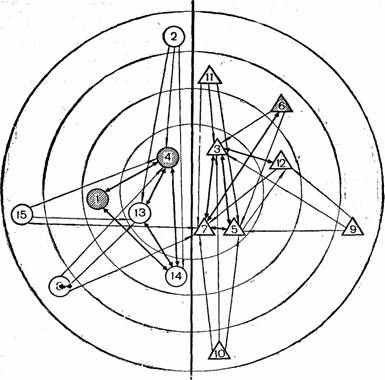 Рис. 1. Пример социограммыСоциограмма(рис. 1) представляет собой четыре концентрические окружности, в которые помещают все номера учащихся класса. В первый круг (центральный) помещают тех, кто набрал наибольшее количество положительных выборов (так называемые «социометрические звезды», которые имеют в два раза больше среднего количества выборов), во второй круг -«предпочитаемых» (имеющих среднее количество выборов), в третий — «пренебрегаемых» (число выборов меньше среднего), в четвертый—«изолированных» (не получивших ни одного выбора). Взаимный выбор обозначают сплошной линией между двумя соответствующими номерами, невзаимный—сплошной линией со стрелкой (от того, кто выбирал, к тому, кого он выбрал). Для большей наглядности или при большом количестве учащихся в классе указанные линии целесообразно вычерчивать различными цветами. Номера формальных лидеров (президента класса, старосты и т. п.) Таким образом, в социальной кл. руководительии принято обозначать положениеличности в группе в следующих категориях:“Звезда” -  член группы, получившей наибольшее количество выборов (на карте он размещается в I зоне, в центре). Он популярен. Однако, “звезд” в группе немного - 1-2, реже - 3-4 человека.“Предпочитаемый” - член группы, получивший более половины или половину максимального числа выборов. На карте он помещается во II зоне.“Оттесненный” - термин, обозначающий члена группы, получающего менееполовины от максимального числа выборов. (В III зоне.).“Изолированный” - лицо, которое не получает ни одного выбора. На карте его  помещают в IV зоне.В дальнейшем следует выяснить следующее:1. Какие качества личности “Звезды”, “Предпочитаемого” наиболее ценимычленами группы?2. Чем объясняется положение в классе тех, кого никто не выбрал?Популярность тех или иных учеников в классе объясняется рядом обстоятельств. Так, “Звезда” умеет устанавливать контакт с одноклассниками. “Популярные” часто общительны, хорошо учатся. Они понимают и оценивают состояниесвоих товарищей по классу, помогая им, входят в их положение.В отдельных же случаях среди школьников популярными оказываются ученики с сомнительным поведением и личностными качествами, не отвечающими высоким нормам морали.Причин непопулярности также может быть немало.В одних случаях - это безразличие к собственной учебе и успеваемости своиходноклассников. В других - бездеятельность, пренебрежительное отношение к мнению своих товарищей, бездеятельность, вялость, что отталкивает от них большинство учащихся.Выявление характера межличностных отношений в классе рекомендуетсяпроводить два - три раза в год, что позволяет определить эффективность проводимой классным руководителем воспитательной работы и корректировать ее в дальнейшем.Приложение   2.6Диагностическая карта воспитательного потенциала семейПримечание: *в – высокий, с – средний, н - низкийАнкета «Родители о своем ребенке»(В. С. Богословская)1-й вариант. Ответьте, пожалуйста, на вопросы.1. С кем из взрослых в семье ваш ребенок охотнее всего проводит свободное время, бывает более откровенен?2. Как ваш ребенок реагирует на похвалу и на наказание?3. Как вы поощряете своего ребенка? Какие формы поощрения действуют лучше, какие хуже?4. Как ваш ребенок реагирует на порицание?5. Есть ли у него обязанности по дому? Какие?6. С кем дружит ваш ребенок?7. Как часто у вас в доме бывают друзья вашего ребенка?8. Как ваш ребенок предпочитает проводить свободное время9. К каким видам деятельности ваш ребенок проявляет склонности, интересы?10. Что хотели бы вы сообщить о своем ребенке?2-й вариант. Допишите, пожалуйста, фразы:1. Когда родился ваш ребенок, то…2. Самым интересным в первые годы жизни в нем было…3. О его здоровье мы можем сказать следующее…4. Когда встал вопрос о подготовке к школе, то мы…5. Его отношение к школе было…6. Первые годы он учился в основном…7. Ему больше нравились такие предметы, как…8. Отношения с первой учительницей были…9. Общаясь с одноклассниками…10. Трудности в его воспитании сейчас связаны с…11. Мы бы хотели, чтобы педагоги обратили внимание на…Выявление характера затруднений при освоении ребенком образовательной программы(И. А. Хоменко)Уважаемые родители!Вполне возможно, что не всегда ваш ребенок одинаково успешно осваивает разные предметы. Вероятно, вы и сами сталкиваетесь с теми или иными проблемами, когда помогаете вашим детям готовить домашние задания. Пожалуйста, ответьте на вопросы, предлагаемые в анкете. Нам бы очень хотелось помочь нашим детям лучше справляться с трудностями, возникающими в процессе обучения.Приложение   2.7Содержание программы родительского образования по классамI КЛАССТема 1. Что нужно знать родителям, если их ребенок пошел в I классЦель: ознакомить родителей с психолого-педагогическими особенностями развития детей младшего школьного возраста, предложить практические рекомендации.Младший школьный возраст как жизненно важный этап в интеллектуальном развитии детей. Основные направления преобразования мышления в течение первых лет обучения в школе. Способы стимулирования интеллектуального развития детей этого возраста. Необходимость комплексного формирования всех видов интеллектуальной деятельности у детей младшего школьного возраста. Основные виды деятельности младших школьников: учение, труд, общение и игра. Особая роль учебной деятельности в развитии ребенка этого возраста. Сочетание различных видов деятельности как условие оптимального развития ребенка. Превращение познавательных процессов (восприятия, внимания, памяти) из непосредственных в опосредствованные  и из непроизвольных в произвольно регулируемые. Условия ускоренного развития и совершенствования речи младших школьников. Кризис семи лет. Негативная симптоматика кризиса: упрямство, строптивость, негативизм, искусственность поведения, паясничанье, вертлявость, клоунада. Стратегия поведения родителей.Тема 2. Формирование личности в младшем школьном возрастеЦель: ознакомить родительский коллектив с особенностями формирования личности и отдельных личностных качеств ребенка в младшем школьном возрасте.Младший школьный возраст – время закрепления мотива достижения успехов в качестве устойчивого личностного свойства человека. Усиление сознательного контроля и волевой регуляции деятельности. Предупреждение мотива избегания неудачи. Формирование адекватной самооценки  и нормального уровня притязаний ребенка. Условия формирования и закрепления трудолюбия как качества личности в младшем школьном возрасте. Развитие самостоятельности ребенка. Изменение системы взаимоотношений ребенка с окружающими людьми при поступлении в школу. Осознание ребенком своего личного отношения к миру, изменение содержания внутренней позиции детей, которое в большей степени связано с взаимоотношениями с другими людьми, особенно сверстниками. Влияние характера отношений с одноклассниками на эмоциональное состояние ребенка.Тема 3. Трудности адаптации первоклассников к школе. Как их преодолетьЦель: ознакомить родителей с трудностями периода адаптации детей к школе в первый год обучения, предложить практические советы по их устранению.Первый класс – праздник и стресс. психологические трудности адаптации первоклассников к школе. Физиологические трудности адаптации первоклассника к школе. Основные проблемы адаптационного периода: включение в новую деятельность, вхождение в новую систему отношений, привыкание к непривычному режиму дня и работы, появление новых обязанностей, необходимость проявления таких качеств личности, как дисциплинированность, ответственность, настойчивость, усидчивость, работоспособность и трудолюбие. Пути преодоления трудностей адаптационного периода к школе.Тема 4. Влияние здорового образа жизни на развитие и воспитание первоклассникаЦель: определить понятие «здоровый образ жизни» и его влияние на развитие и воспитание ребенка; предложить рекомендации по организации здорового образа жизни ребенка.Здоровый образ жизни: понятие, структурные компоненты. Значимость воспитания здорового образа жизни первоклассника. Причины нарушения здоровья ребенка в школе: стрессовая тактика педагогического воздействия, несоответствие технологий и методик обучения функциональным возрастным возможностям детей, интенсификация учебного процесса, нерациональная организация учебного процесса и самостоятельной работы ученика. психолого-педагогические рекомендации родителям первоклассников по сохранению здоровья детей. Режим дня – основа сохранения и укрепления здоровья первоклассника.Тема 5. Учение – основной вид деятельности младшего школьника. Как родителям помочь ребенку в учебеЦель: обозначить проблемы детей в учебе; дать рекомендации по организации помощи ребенку в учебе.Новая социальная позиция: ребенок становится учеником, т.е. участником учебной деятельности, которая требует большого напряжения сил, воли, интеллекта. Общая стратегия поведения родителей в целях помощи детям для их более успешного обучения. Влияние родителей на мотивацию учения ребенка. Почему особенно важно на первоначальном этапе обучения обеспечить ученику успех. Практические рекомендации по оказанию помощи ребенку в учебе, при подготовке домашнего задания. Советы родителям для поддержания познавательного интереса в домашних условиях.Тема 6. Игра и труд в жизни младшего школьникаЦель: определить место и значение игры и труда в жизни младшего школьника; предложить рекомендации по организации игровой и трудовой деятельности ребенка младшего школьного возраста.Значение игры в жизни младшего школьника. Возможности игровой деятельности для младшего школьника. Изменение характера игр детей в младшем школьном возрасте. Появление и распространение игр-соревнований и конструкторских игр, способствующих развитию у детей деловых и интеллектуальных качеств. Развивающее значение детских спортивных игр. Игра как идеальная форма совместной жизни ребенка и взрослого. Игра – первичный и продуктивный способ пробуждения творческих потенций; мнимая ситуация, создаваемая для воплощения ребенком своей роли в жизни. Приучение ребенка к труду. Развивающие виды трудовой деятельности. Организация детского труда в школе и дома. Труд как инициативная, самостоятельная и творческая работа. Необходимость детского труда и способы его стимулирования.Тема 7. Воспитание нравственных привычек и культуры поведения младшего школьникаЦель: предложить родителям практические рекомендации по воспитанию нравственных привычек и культуры поведения детей.Возраст 7-8 лет – благоприятный период для усвоения моральных норм. психологическая готовность младшего школьника к пониманию смысла норм, правил и к их выполнению. Переход от нравственного реализма к нравственному релятивизму – к пониманию относительности существующих норм. Особенности нравственных суждений детей – реалистов и релятивистов. Нравственные привычки и способы их воспитания. Культура поведения ребенка и пути ее воспитания. Положительный пример родителей. Как помочь детям освоить нормы, правила, запреты, которые устанавливают взрослые. Тренинг детско-родительских отношений Г. Колпаковой.Тема 8. Увлекаемость и увлеченность детей младшего школьного возрастаЦель: ознакомить родительский коллектив с возрастными особенностями первоклассников и способствовать формированию представления о возможности существования увлеченности и увлекаемости в этом возрастном периоде.Младший школьный возраст как период активного ознакомления с окружающим миром и активного познания своих способностей и возможностей – благоприятный период для развития творчества ребенка. Увлекаемость как неизбежность возраста. Мир интересов и увлечений младшего школьника. Познание мира младшим школьником в деятельности и через деятельность. Деятельность как подражание взрослым (родителям). Зависимость разнообразия увлечений от окружения, условий, в которых живет ребенок. Правила поведения родителей: не ограничивать стремления ребенка к подражанию, копированию поведения окружающих, близких; создание условий для подражания, соответствующих возможностям ребенка.Тема 9. Организация семейного чтенияЦель: определить роль семейного чтения в воспитании младшего школьника; предложить родителям практические рекомендации по организации семейного чтения.Книга в семье и духовное развитие ребенка. Семейная библиотека. Приемы и методы приобщения ребенка к чтению. Развитие воображения и творческого мышления у детей в ходе обсуждения прочитанного. Как можно создать обогащенную среду дома, способствующую воспитанию любви к книге, чтению, развитию грамотности ребенка: письменная речь, чтение взрослыми газет, книг для своих собственных целей; семейное чтение вслух; возможность знакомиться со значением слов и выражений по надписям различного рода, инструкциям, с правилами детских игр, конструкторов и т.д.; возможность обращения к словарям и справочникам; устная речь, образцы речи взрослых; свободное общение в сюжетно-ролевых играх, в разговорах со сверстниками и др. Советы и рекомендации родителям по организации семейного чтения.Тема 10. Вот и стали мы на год взрослейЦель: ознакомление родителей с достижениями детей – выпускников первого класса.Форма проведения: устный журнал, проводимый совместно учащимися и родителями.II КЛАССТема 1. Что нужно знать родителям, если их ребенок пошел во II классЦель: ознакомить родителей с особенностями развития детей – учеников второго класса, предложить практические рекомендации по воспитанию детей данного возраста.Осознанность процесса учения. Особенности мотивации учения данного возраста. Уверенность во взаимоотношениях с учителем, со сверстниками. Подражательность второклассников. Рефлексия как новообразование возраста. Доминирование наглядно-действенного и наглядно-образного мышления у детей данного возраста. Начальный период формирования способности к саморегуляции внешней и внутренней. Трудности в воспитании, работе, общении с учащимися-второклассниками и возможные пути решения этих проблем.Тема 2. Индивидуальные особенности детей младшего школьного возрастаЦель: предложить рекомендации родителям по выявлению и развитию индивидуальных особенностей детей.Внутренний мир ребенка. «Область достижений» и «область ограничений». Особенности характера ребенка младшего школьного возраста. Индивидуальный подход к ребенку и его возможностям. Компенсация недостатков и развитие талантов. Способности ребенка и пути их развития. Помощь ребенку со стороны родителей, учителя в развитии его индивидуальности.Тема 3. Место детства в становлении личности. Ребенок – субъект детстваЦель: определить значение и важность детства для развития ребенка как личности.Самоценность детства. Три основные группы качеств личности, которые складываются в детстве: стилевые, инструментальные и мотивационные. Последовательность проявления этих групп качеств и их связь с основными периодами личностного развития. Несовпадение познавательного и личностного развития ребенка.  Школьный возраст как наиболее значимый для формирования личности. Становление устойчивой нравственной позиции, обретение самостоятельности, независимости и внутренней свободы – главные цели личностного развития ребенка в детстве. Возможные пути развития личности в современном обществе. Приоритет нравственного начала над предпринимательством, необходимость укрепления нравственности у детей наряду с развитием у них прагматического взгляда на жизнь. Опасность формирования агрессивности в детском возрасте. События детства.Тема 4. Самооценка младшего школьникаЦель: предложить родителям способы формирования у младшего школьника адекватной самооценки.Самооценка и ее влияние на развитие личности младшего школьника. Оптимальный уровень самооценки. Самооценка и уровень притязаний. Следствия завышенной, заниженной, адекватной самооценки. Пути формирования адекватной самооценки младшего школьника. Причины формирования неадекватной самооценки ребенка: попустительский стиль воспитания, потакание капризам, необъективная похвала, равнодушие к проблемам ребенка, пренебрежение успехами ребенка и др. Способы коррекции самооценки. Правила повышения самооценки. Влияние родительской любви (нелюбви) к ребенку на формирование его самооценки. Сравнение успехов ученика с его собственными (вчерашними) как важнейший фактор формирования адекватной самооценки.Тема 5. Общение родителей с детьми младшего школьного возрастаЦель: привлечь внимание родителей к важности доверительного общения с ребенком; предложить рекомендации по организации общения с ребенком.Значимость общения с родителями для развития и становления личности первоклассника. Влияние родителей и детей друг на друга. Типы взаимоотношений между родителями и детьми: сотворчество, сотрудничество, паритетные, независимые, конкурентные, конфликтные, авторитарные. Ответственность родителей за стиль отношений в семье. Позиция родителей. Доверительные отношения в семье. Обсуждение жизненных проблем с ребенком. Повседневное и продуктивное общение родителей со своими детьми. Цели общения: обсуждение учебной деятельности, обмен информацией, стимуляция деятельности, поддержание активности и заинтересованности ребенка, обсуждение телевизионных фильмов, передач. Правила общения родителей с ребенком. Дефицит речевого общения ребенка с взрослым и его последствия.Тема 6. Воспитание коллективизма в начальной школеЦель: определить роль коллектива в жизни младшего школьника; предложить рекомендации по включению ребенка в коллектив сверстников.Коллектив и развитие личности младшего школьника. Расширение сферы и содержания общения, включение ребенка в сложную систему человеческих отношений. Углубление общения и начало образования неофициальных объединений детей на базе личных интересов. Двойственность воздействия реального коллектива на личность школьника. Пути устранения отрицательного и усиления положительного влияния коллектива на личность младшего школьника. Застенчивый, замкнутый ребенок. Пути объединения коллектива, включения младшего школьника в коллектив сверстников.Тема 7. Роль семьи и школы в воспитании здорового поколенияЦель: предложить информацию о направлениях сохранения здоровья школьника; дать рекомендации по воспитанию здорового ребенка.Физическое, психическое и душевное здоровье младшего школьника. Роль семьи и школы в воспитании здорового поколения. Факторы сохранения физического здоровья школьников: условия жизни, соблюдение режима труда и отдыха, укрепление иммунной системы, отсутствие вредных привычек, сбалансированное питание и др. Причины нарушения психического здоровья младшего школьника: нагрузки, страх, переутомление. Способы сохранения психического здоровья: физические упражнения, занятие различными видами искусств, прогулки и др. Правила сохранения душевного здоровья. Идея бережного отношения  к здоровью как внутреннее убеждение младшего школьника.Тема 8. Детская агрессивность и ее причиныЦель: обсудить с родителями причины детской агрессии, ее влияние на поведение ребенка; сформировать у родителей понимание проблемы детской агрессии и путей ее преодоления.Понятие агрессии и ее характерные черты. Виды агрессии: инструментальная агрессия как средство достижения определенной цели; враждебная агрессия как способ причинить человеку боль. Ситуативная и устойчивая формы агрессии. Причины детской агрессии. Расположение и неприятие как факторы, позитивно и негативно влияющие на формирование детской агрессии. Разумная требовательность родителей по отношению к себе и собственному ребенку – одно из главных условий предотвращения агрессивного поведения детей. Рекомендации родителям по профилактике и коррекции детской агрессивности: сказкотерапия, психические освобождающие игры, режиссерские игры и др.Тема 9. Семейные  традиции в организации жизнедеятельности  ребенка младшего школьного возрастаЦель: определить место и значение семейных традиций в жизни ребенка; предложить практические рекомендации по формированию семейных традиций.Роль семейных традиций в формировании личности ребенка младшего школьного возраста. Национальные традиции семейного воспитания. Семейные праздники и их значение для ребенка. Семейный этикет. Формирование и сохранение семейных традиций. Презентация семейных традиций.Тема 10. Вот и стали мы на год взрослейЦель: ознакомить родителей с достижениями детей – выпускников второго класса.Форма проведения: устный журнал, проводимый совместно учащимися и родителями.III КЛАССТема 1. Что нужно знать родителям, если их ребенок пошел в III классЦель: ознакомить родителей с особенностями развития учащихся третьего класса.Особенности психического развития учащихся третьего класса: увеличение объема, скорости переключения внимания; устойчивость и концентрация внимания; развитие словесно-логического и образного мышления, способности решать задачи в трех планах: практическом, образном и словесно-логическом (вербальном); способность управлять собой и внешне – своим открытым поведением, и внутренне – своими психическими процессами и чувствами. Усложнение взаимоотношений со сверстниками, учителями, родителями.Тема 2. Самосознание и образ «Я» младшего школьникаЦель: предложить родительскому коллективу способы формирования самосознания и образа «Я» детей младшего школьного возраста.Ведущая потребность ребенка младшего школьного возраста – быть школьником (стремление соответствовать роли школьника, желание быть успешным в учебе, ориентация на признание себя в качестве школьника сначала учителем, позже – сверстниками). Самосознание ребенка и образ «Я» – его отношение к миру и людям. Нравственное развитие как результат повседневного опыта. Пути освоения этики поведения. Способность ребенка быть ответственным. психологические критерии нравственного развития. Анализ формирующих педагогических ситуаций.Тема 3. Секретный мир наших детей, или Ребенок и улицаЦель: определить роль сверстников, друзей в развитии личности ребенка младшего школьного возраста; предложить рекомендации родителям по организации отношений с друзьями ребенка.Значение друзей, дружбы в жизни ребенка младшего школьного возраста. Возрастные особенности восприятия дружбы ребенком младшего школьного возраста. Положение ребенка в группе и его самоощущение. Популярные и непопулярные дети в коллективе. Причины популярности и непопулярности ребенка среди сверстников. Конформность и нонконформность ребенка. Положительный и отрицательный эффект влияния компании на ребенка младшего школьного возраста. Одиночество ребенка. Проблемы ребенка в выборе друзей. Стратегия поведения родителей: тактичность, корректность, желание понять и помочь.Тема 4. Методы семейного воспитания. Наказание и поощрение в семье: за и противЦель: определить оптимальные методы воспитания ребенка в семье.Классификация методов воспитания: методы убеждения, методы воспитания привычного поведения (методы упражнения); методы формирования эмоционально-волевой сферы личности (методы стимулирования). Методы поощрения. Методы наказания. Как выбрать оптимальный метод воспитания ребенка в семье. Согласованность родителей в выборе методов семейного воспитания.Тема 5. Десять ошибок в семейном воспитании, которые все когда-нибудь совершалиЦель: выявить ошибки семейного воспитания; предложить пути их предупреждения, устранения.Ошибки семейного воспитания: обещание больше не любить, недостаточность ласки, безразличие, излишняя строгость; принципы: «детей надо баловать», «больше денег – лучше воспитание», «наполеоновские планы»; навязанная роль; ваше настроение, малое количество  времени, затраченного на воспитание ребенка и последствия этого. Пути предупреждения и устранения ошибок в семейном воспитании.Тема 6. Семейный досуг: игры, домашние праздники, чтениеЦель: познакомить родителей с возможными формами организации семейного досуга.Понятие «семейный досуг». Значение совместного времяпрепровождения для формирования личностных качеств младшего школьника. Игры как способ организации семейного досуга: настольные, спортивные и т.д. Домашние праздники (день рождения, Новый год, Рождество и др.) как одна из форм организации домашнего досуга и сохранения домашних традиций. Семейное чтение и его организация. Совместный отдых родителей с детьми.Тема 7. Страхи детей и пути их преодоленияЦель: выявить причины страха детей младшего школьного возраста; предложить пути их преодоления.Объекты страха ребенка младшего школьного возраста. Страхи ребенка и особенности воспитания. Классификация возможных причин страха детей младшего школьного возраста по Т.Н. Васильевой. Способы преодоления страха детей.Тема 8. Вот и стали мы на год взрослейЦель: ознакомить родителей с достижениями детей – выпускников третьего класса.Форма проведения: устный журнал, проводимый совместно учащимися и родителями.IV КЛАССТема 1. Что нужно знать родителям, если их ребенок пошел в IV классЦель: ознакомить родителей с особенностями развития учащихся четвертого класса; определить стратегию поведения родителей.Интеллектуализация и произвольность психических процессов учащихся четвертого класса. Сформированность внутренней мотивации к обучению, адекватной самооценки, осознанности своих изменений в результате учебной деятельности. Относительная независимость от родителей. Предпочтение общения с друзьями, одноклассниками общению со взрослыми. Осознание ребенком своего личного отношения к миру, изменение содержания внутренней позиции. Факторы, оказывающие влияние на эмоциональное состояние четвероклассника: успехи в учебе, отношения с учителями,  место в системе деловых и личностных взаимоотношений класса, степень реализации его способностей в коллективе сверстников. Начало зарождения новых социальных отношений: дети оценивают мир взрослых и переносят его правила в мир общения со сверстниками. Физиологические изменения в организме ребенка и их влияние на восприятие мира и самого себя. Задачи родителей: сохранить духовную связь с детьми, стать им старшими друзьями, наставниками.Тема 2. Организация свободного времени детей младшего школьного возрастаЦель: проанализировать возможные формы организации свободного времени детей, совместного отдыха родителей и детей.Пути организации содержательной деятельности, целесообразной организации времени ребенка в течение дня: четкий распорядок дня и его выполнение; создание информационно-игровой среды; направление ребенка на целевое использование времени; поощрение целесообразного и разумного выбора занятий, игр; поощрение увлеченности ребенка каким-либо занятием на примере своей увлеченности; разумное использование телевизора, магнитофона и других технических средств. Формы совместного отдыха родителей и детей: совместная интеллектуальная, творческая, трудовая, спортивная деятельность, совместные подвижные, сюжетно-ролевые игры.Тема 3. Телевизор: помощник или враг?Цель: выявить позитивное и негативное влияние телевидения на развитие детей младшего школьного возраста.Влияние телевидения на воспитание младшего школьника. Как выбрать телевизионные передачи для просмотра ребенком. Совместный с ребенком просмотр телепередач и их обсуждение как способ воспитания и установления контакта с ребенком.Тема 4. Ребенок среди сверстниковЦель: дать представление о роли коллектива в жизни ребенка; предложить рекомендации по развитию коллективизма у ребенка.Детский коллектив и его значение в развитии личности. Проблемы самочувствия ребенка в коллективе: мальчики и девочки. Потребности ребенка в признании и самореализации. Поиск референтной группы. Проблемы лидерства. Развитие способности к сотрудничеству как предпосылка успешности в жизни. Как помочь ребенку в налаживании отношений со сверстниками (наблюдать за ребенком во время его общения со сверстниками; организовывать совместную деятельность ребенка с его сверстниками; контролировать повышение уровня его возбуждения; обращать внимание на трудности ребенка в соблюдении очередности в игровых действиях; при встрече с учителем обсуждать проблемные вопросы воспитания ребенка).Тема 5. Диалог младшего школьника со взрослым как способ понять мир и самого себяЦель: определить значение диалога в становлении субъектной позиции ребенка; предложить рекомендации родительскому коллективу по организации диалога с ребенком младшего школьного возраста.Педагогический диалог в семье. Общение и диалог как средство развития мышления, речи, понимания мира, людей и самого себя. Характеристика детей в зависимости от умений вступать в диалог и организовывать диалог с взрослым, сверстником. Внутренний диалог как возможность личности выработать идею о самой себе, осознать своё «Я». Правила коммуникативной педагогики. Способы включения ребенка в диалог.Тема 6. Развитие у детей самостоятельности, важной для дальнейшего обученияЦель: оценить развитие самостоятельности учащихся; дать рекомендации родителям по развитию у детей самостоятельности.Самостоятельность как личностное качество ребенка. Критерии и показатели самостоятельности. Дилемма доверия – недоверия, возникающая при воспитании самостоятельности у детей младшего школьного возраста, ее оптимальное решение и возможные отрицательные следствия при неудачном решении. Способы, приемы, средства воспитания самостоятельности у детей данного возраста. Использование коллективных форм организации учения и труда детей в начальных классах школы для развития самостоятельности.Тема 7. «Прощай, начальная школа»Цель: подведение итогов обучения в начальной школе.Форма проведения: устный журнал, проводимый совместно учащимися и родителями.Методические указанияРекомендуется один раз в год проводить встречу с родителями в форме презентации семейного опыта, способствующей использованию позитивного опыта благополучных семей в воспитании детей.Тематические, индивидуальные и групповые консультации проводятся по запросам самих родителей либо при возникновении проблем, носящих конфиденциальный характер и требующих безотлагательного решения. Родители приглашаются для участия в тематических консультациях с помощью специальных приглашений. В тематических консультациях участвуют специалисты, которые могут помочь найти оптимальный вариант решения проблемы. Родители должны уйти после консультации, получив конкретные рекомендации по проблеме, которая их волнует. При подготовке к консультации необходимо побеседовать с детьми, друзьями ребенка, педагогами, очень корректно выяснить причину конфликта, если он имеется. Проблема, выносимая на консультацию, должна рассматриваться с различных позиций: ребенка, родителей, педагога, окружения. Во время консультации ни в коем случае нельзя сравнивать родителей и детей друг с другом, важно общение в доброжелательной атмосфере.Приложение   2.8Анализ и оценка социально-психологического климата в коллективе(Карамушка Л.М. кл. руководительия управления: Учеб. пособие. - К.: Миллениум, 2003. - С 292-294.)Инструкция для участников исследования:Ниже приведены некоторые характеристики работы в жизни трудового коллектива. Заполняя таблицу, па каждой шкале, что определяет степень той или иной характеристики, сделайте свои пометки:- пометкой «X» укажите, насколько данная характеристика присуща Вашему коллективу па сегодня;- отметкой «0» укажите место характеристики, что должна была бы занимать, па Вашему мнению, в работе и в жизни коллектива.Обработка и интерпретация результатов:Для интерпретации результатов исследования необходимо рассчитать среднее арифметическое по каждому показателю (по «X» и «О») и найти их соотношение по формуле:Х / М=0 Чем значение М ближе к 1, тем более благоприятный микроклимат в коллективе. Опыт использования указанной методики свидетельствует о том, что она дает возможность диагностировать такие показатели:1. общую оценку социально-психологическогоклимата в коллективе (уровень его благоприятности);2. оценку «реального» и «идеального» социально-психологическогоклимата (ориентацию членов коллектива на «реальные» и «идеальные» показатели климата);3. особенности двух основных составляющих социально-психологическогоклимата: а) ориентацию па дело; б) ориентация на людей.Для диагностики ориентации членов коллектива на дело использовались такие вопросы: 1, 2, 3, 4, 7, 11, 13. Для диагностики ориентации членов коллектива па людей использовались вопрос: 5, 6, 8, 9, 10, 12, 14, 15. (Указанные показатели были введены дополнительно)Приложение   2.9Анкета для родителейУважаемые родители! В целях модернизации качества образовательных услуг мы проводим исследование. Исследование анонимное, просим вас искренне ответить на наши вопросы, они помогут нам повысить качество образования в нашем ОУ.1. Насколько вы удовлетворены качеством получаемых образовательных услуг (выберите нужное):- полностью удовлетворен- удовлетворен- не удовлетворен2. Насколько полно, по вашему мнению, в нашем ОУ учитывают индивидуальные особенности вашего ребенка:- полно- в достаточной мере- не учитывают3. Что бы вы хотели изменить в работе нашего образовательного учреждения?-….-…..-…..4. Устраивает ли вас стиль общения с педагогами нашего образовательного учреждения? (укажите, что вас не устраивает в общении с педагогами, что бы вы хотели изменить)- Да- Не совсем- НетСпасибо за участие!Приложение   2.10Организация работышколы, содействующей укреплению здоровья1. Созданиеоптимальной внутришкольной среды и организации обучения, параметры которых соответствуют не только СанПиН 2.4.2.2821-10 «Санитарно - эпидемиологические требования к условиям и организации обучения в общеобразовательных учреждениях», но и научно-обоснованным рекомендациям по гигиенической оптимизации условий обучения.  Параметры микроклимата учебных помещений должны поддерживаться на оптимальных величинах. Температура воздуха в зависимости от климатических условий в  учебных помещениях и  кабинетах, кабинетах кл. руководительа и логопеда, лабораториях, актовом зале, столовой, рекреациях, библиотеке, вестибюле, гардеробе должна составлять 18 - 24° С; в спортзале и комнатах для проведения секционных занятий, мастерских - 17-20°С; спальне, игровых комнатах, помещениях подразделений дошкольного образования и пришкольного интерната, - 20- 24°С; медицинских кабинетах, раздевальных комнатах спортивного зала - 20-22°С, душевых - 25°С. Для контроля температурного режима учебные помещения и кабинеты должны быть оснащены бытовыми термометрами. Во внеучебное время при отсутствии детей в помещениях общеобразовательного учреждения должна поддерживаться температура не ниже 15°С. В помещениях общеобразовательных учреждений относительная влажность воздуха должна составлять 40-60%, скорость движения воздуха не более 0,1 м/сек.Наряду с нормативами микроклимата не менее важным является режим и длительность проветривания школьных помещений.Учебные помещения проветриваются во время перемен, а рекреационные - во время уроков. До начала занятий и после их окончания необходимо осуществлять сквозное проветривание учебных помещений. В теплые дни целесообразно проводить занятия при открытых фрамугах и форточках. Продолжительность сквозного проветривания определяется погодными условиями, направлением и скоростью движения ветра, эффективностью отопительной системы. Рекомендуемая длительность сквозного проветривания приведена в таблице 1. Во всех помещениях школы должны быть графики проветривания.Таблица 1Рекомендуемая продолжительность сквозного проветривания учебных помещений в зависимости от температуры наружного воздухаУровни освещенности должны соответствовать следующим нормам: на рабочих столах – 300-500 лк, в кабинетах технического черчения и рисования - 500 лк, в кабинетах информатики на столах - 300 - 500 лк, на классной доске 300-500 лк, в актовых и спортивных залах (на полу) - 200 лк, в рекреациях (на полу) - 150 лк. При использовании компьютерной техники и необходимости сочетать восприятие информации с экрана и ведение записи в тетради - освещенность на столах обучающихся должна быть не ниже 300 лк. Каждый учащийся должен быть обеспечен рабочим местом за партой в соответствии с его ростом. Для подбора мебели соответственно росту учащихся производится цветовая маркировка мебели (табл. 2).Таблица 2Размеры мебели и ее маркировка Допускается совмещенный вариант использования разных видов ученической мебели (парты, конторки). В зависимости от ростовой группы высота над полом переднего края столешницы конторки, обращенной к обучающемуся, должна иметь следующие значения: при длине тела 1150-1300 мм – 750 мм, 1300-1450 мм – 850 мм и 1450-1600 мм – 950 мм. Угол наклона столешницы составляет – 15-17◦. Продолжительность непрерывной работы за конторкой для обучающихся I ступени образования не должна превышать 7–10 мин, а для обучающихся П-Ш ступени образования – 15 минут.Для подбора учебной мебели соответственно росту обучающихся производится ее цветовая маркировка, которую наносят на видимую боковую наружную поверхность стола и стула в виде круга или полос. Парты (столы) расставляются в учебных помещениях по номерам: меньшие - ближе к доске, большие - дальше. Для контроля соответствия роста учащихся функциональным размерам парт следует иметь цветную мерную линейку, на которую наносят, соответственно группам мебели, цветовые полосы шириной 15 см (фиолетовая - от 1151 мм до 1300 мм, желтая – от 1301 мм до 1450 мм, красная – от 1451 мм до 1600 мм). Линейку располагают вертикально в доступном для учащихся месте, чтобы они могли самостоятельно (и/или с помощью учителя) измерить свой рост и соотнести его с маркировочным цветом необходимой мебели.Рассаживание учащихся следует производить с учетом их состояния здоровья. Часто болеющие должны сидеть как можно дальше от наружной стены. Для детей с нарушением слуха и зрения парты, независимо от их номера, ставят первыми, причем учащиеся с пониженной остротой зрения должны размещаться в первом ряду от окон*. Для профилактики   нарушений осанки рекомендуется не менее 2-х раз в год менять местами учащихся, сидящих в крайних рядах, не нарушая соответствия номера мебели их ростовой группе.В качестве источника информации о росте и состоянии здоровья учащихся рекомендуется использовать лист здоровьяв классном журнале (заполняется медицинским работником учреждения), в котором для каждого учащегося отмечается необходимый номер мебели, а также рекомендации по рассаживанию в зависимости от его состояния здоровья.На формирование осанки детей влияет и в чем учащиеся носят учебники и письменные принадлежности. Оптимальным для этого являются ранцы.Вес ранца не должен превышать 700 г. Вес ранца с ежедневными учебными комплектами не должен превышать: для учащихся 1-2-х классов – 2,2 кг, для учащихся 3-4-го класса – 3,2 кг.Взвешивания ранцев проводятся (педагогом, учащимися старших классов) в течение одной недели (после введения нового расписания учебных занятий, например, в начале новой четверти). Измерения фиксируются в протоколе (Приложение 2.12). В целях профилактики нарушения осанки обучающихся рекомендуется для начальных классов иметь два комплекта учебников: один - для использования на уроках в общеобразовательном учреждении, второй – для приготовления домашних заданий.Для профилактики нарушений стопы школьника необходимо правильно подбирать сменную обувь. Требования, предъявляемые к сменной обуви учащихсяОбувь должна соответствовать форме и размеру стопы. При этом в носочной части должен быть припуск 5-7мм, учитывающий увеличение длины стопы за счет ее естественного прироста и под влиянием нагрузок во время ходьбы. При отсутствии припуска пальцы принимают согнутое положение, что может привести к их деформации. Обувь не должна быть зауженной в носочной части, поскольку приводит к деформации большого пальца, его отклонению наружу. Чрезмерно свободная обувь также оказывает отрицательное влияние – могут появиться потертости, мозоли.Подошва в обуви должна быть гибкой.Высота подошвы не должна быть более 0,7см.Высота каблука не должна превышать 2см.Сменная обувь должна иметь фиксированный задник, который позволяет прочно удерживать пяточную кость и предотвращает ее отклонение наружу. Обувь должна обеспечивать прочную фиксацию в носочной части. Открытый носок в сменной обуви не способствует устойчивому положению стопы и создает угрозу травматизации пальцев стопы. Обувь должна обеспечивать прочную фиксацию голеностопного сустава стопы. Конструкция обуви должна обеспечивать оптимальный температурно-влажностный режим внутриобувного пространства. В сменной обуви не допускается использование стелек с выпуклостью в подсводном пространстве.Использование ортопедических стелек рекомендуется врачом только при выраженных деформациях стопы с учетом особенностей ее профиля. Стельки должны быть строго индивидуальными и соответствовать рельефу подошвенной части стопы ребенка. Безопасность материалов, из которых изготовлена сменная обувь, должна быть подтверждена санитарно-эпидемиологическим заключением.Не рекомендуется использовать в качестве сменной обуви туфли типа «лодочки», домашние тапочки, кроссовую обувь, туфли с нефиксированным задником.В качестве сменной обуви рекомендуется использовать сандалии с частично закрытой носочной частью и фиксированным задником.Контроль за использованием сменной обуви осуществляют классные руководители (под руководством медицинских работников) путем оценки соответствия её функциональных параметров гигиеническим рекомендациям и занесением в протокол (Приложение 2.12). Результаты оценки используемой сменной обуви в корректной форме доводятся до сведения родителей.Количество часов, отведенных на освоение учащимися учебного плана образовательного учреждения не должно превышать величину недельной образовательной нагрузки (табл. 3).Таблица 3Гигиенические требования к максимальным величинам Недельной образовательной нагрузки2. Гигиенические рекомендации к расписанию уроковРасписание уроков составляется с учетом дневной и недельной динамики умственной работоспособности учащихся и шкалой трудности учебных предметов (Приложение 2.13). Установлено, что оптимум умственной работоспособности у детей школьного возраста приходится на интервал 10-12 часов. В эти часы отмечается наибольшая эффективность усвоения материала при наименьших психофизиологических затратах организма. Поэтому в расписании уроков для обучающихся I ступени обучения образования основные предметы должны проводиться на 2 - 3-х уроках, а для обучающихся II и III ступени образования - на 2, 3, 4 уроках. Неодинакова умственная работоспособность обучающихся в разные дни учебной недели. Ее уровень нарастает к середине недели и остается низким в начале (понедельник) и в конце (пятница) недели. Поэтому распределение учебной нагрузки в течение недели строится таким образом, чтобы наибольший ее объем (т.е. количество баллов за день по сумме всех предметов в соответствии со шкалами трудности учебных предметов) приходился на вторник и (или) среду. На эти дни в расписание уроков включаются предметы, соответствующие наивысшему баллу по шкале трудности либо со средним баллом и наименьшим баллом по шкале трудности, но в большем количестве, чем в остальные дни недели. Изложение нового материала, контрольные работы следует проводить на 2-4 уроках в середине учебной недели. Предметы, требующие больших затрат времени на домашнюю подготовку, не должны группироваться в один день.При составлении расписания уроков для обучающихся начальных, средних и старших классов необходимо пользоваться таблицами, в которых трудность каждого учебного предмета ранжируется в баллах (Приложение 2.13).После уроков физической культуры не проводятся уроки с письменными заданиями и контрольные работы. Утомительность уроков зависит от того, насколько гигиенически рационально они построены.Для оценки степени рациональности проводимых в школе уроков всем педагогам предлагается заполнить анкету (Приложение 2.14).Анализ анкетных данных проводится в соответствии с таблицей 4.  Таблица 4Гигиенические критерии рациональной организации урока٭Условия и длительность применения технических средств обучения (ТСО) в процессе урока регламентируются следующим образом  (Таблица 5) Таблица 5Продолжительность непрерывного применения технических средств обучения на урокахСопоставляя факторы урока, его можно отнести к группам «гигиенически рациональный», «нерациональный» или «недостаточно рациональный» (если урок характеризуется по одним факторам как рациональный, а по другим как нерациональный). Все используемые (подготовленные) в школе электронные средства (учебники) обучения должны соответствовать гигиеническим требованиям.Требования к компьютерным средствам обучения (ТСО):Яркостные характеристики электронных страниц должны соответствовать следующим параметрам– яркость — не менее 35 кд/м2 и не более 120 кд/м2;– отрицательная и положительная неравномерность распределения яркости — не более 20%.Соотношение яркостей знаков и фона должно быть не менее 1:3 для позитивного изображения и 3:1 для негативного изображения (выворотки).В оформлении электронных страниц КСО следует применять негативное изображение (светлые знаки полужирного начертания на темном фоне). Наиболее благоприятными цветовыми сочетаниями являются белые или желтые знаки на синем фоне. При использовании жидкокристаллического дисплея следует применять позитивное изображение (темные знаки на светлом фоне). Наиболее благоприятными цветовыми сочетаниями являются синие знаки на желтом фоне и черные знаки на зеленом фоне. Цветовое сочетание красных знаков и зеленого фона является благоприятным для любых типов дисплеев.Параметры шрифтового оформления текстовой и/или знаковой информации на электронных страницах КСО для учащихся 1–4 классов в зависимости от объема текста единовременного прочтения должны соответствовать требованиям, изложенным в таблице  6.Таблица 6Длина строки в текстовой информации на электронной странице не должна быть менее 100 мм.Кегль шрифта вспомогательных элементов буквенных и числовых формул должен быть не менее 9 пунктов, при этом высота прописной буквы — не менее 2,3 мм.Кегль шрифта в таблицах должен быть не менее 10 пунктов, при этом высота прописной буквы — не менее 2,5 мм, с возможным выводом одной или нескольких ячеек таблицы на отдельные электронные страницы. На отдельных электронных страницах кегль шрифта в ячейках должен быть не менее 12 пунктов, при этом высота прописной буквы — не менее 3 мм. Расстояние между колонками текста  в таблице должно быть не менее 12 мм.Шрифтовое оформление словарной части КСО должно соответствовать параметрам, изложенным в таблице.Для текстовой и/или знаковой информации в КСО не следует применять:узкое и/или курсивное начертание гарнитуры шрифта;более четырех различных цветов на одной электронной странице;красный фон;«движущиеся» строки по горизонтали и вертикали.В рамках КСО следует применять только одну гарнитуру шрифта различных начертаний, кроме узкого и курсивного. Шрифтовое оформление заголовков не регламентируется.Объем электронных страниц с текстовой и/или знаковой информацией от общего объема электронных страниц КСО (без учета динамических видеоматериалов) не должен превышать 20%.Уроки физической культуры, обеспечивающие основную часть потребности в двигательной активности учащихся, также должны быть организованы  гигиенически грамотно. Урок должен обеспечить реальную нагрузку организму ребёнка и восстановление функционального состояния к началу следующего урока.Моторная плотность урока (соотношение времени, затрачиваемого ребенком на выполнение движений, и общей продолжительности занятий, в процентах) должна составлять на занятиях в зале не менее 70%, и не менее 80% - на воздухе. Положительный эффект от физических упражнений обеспечивается достижением среднего уровня частоты сердечных сокращений (ЧСС) в пределах 140-160 уд/мин.В структуре урока выделяют 3 части – вводную, основную, заключительную. Продолжительность вводной части – 5-10 минут, прирост ЧСС после вводной  части составляет 25-30%. Основная часть урока длится 25-30 минут, прирост ЧСС составляет до 80-100%. Продолжительность заключительной части - 3-5 минут. ЧСС  возвращается к исходным величинам после окончания урока или на 3-4 минуте восстановительного периода  во время перемены.В зависимости от состояния здоровья (или на основании справок о здоровье) учащихся распределяют на 3 медицинские группы - основную, подготовительную и специальную.Обучающимся основной физкультурной группы разрешается участие во всех физкультурно-оздоровительных мероприятиях в соответствии с их возрастом. С обучающимися подготовительной и специальной групп физкультурно-оздоровительную работу следует проводить с учетом заключения врача. Обучающиеся, отнесенные по состоянию здоровья к подготовительной и специальной группам, занимаются физической культурой со снижением физической нагрузки. Дополнительное медицинское обследование следует проводить всем учащимся основной и подготовительной группы перед спортивными соревнованиями, а также учащимся после заболеваний или травм, состояния перетренированности и по требованию преподавателя физического воспитания или самого учащегося.Учащиеся, отнесенные к специальной медицинской группе, к спортивным соревнованиям и сдаче спортивных нормативов не допускаются.                              Приготовление домашних заданий также является учебной нагрузкой для детей и нормируется.Оптимальное время для начала подготовки домашних заданий для учащихся, занимающихся в первую смену – 16 часов, для обучающихся во вторую смену – 9 часов. Обучение в первых классах проводят без домашних заданий. Физиологически оптимально, если учащиеся приступают к домашним заданиям после 1,5–2-часового пребывания на свежем воздухе. Гигиенически допустима следующая продолжительность домашних заданий: для учащихся 2-3 классов до 1,5 часов, в 4–5-х классах – до 2 часов. Учитель должен давать индивидуальные задания таким образом, чтобы с ним ученик справился в пределах отведенного (рекомендуемого) времени. Для создания условий для полноценного отдыха детей следует минимизировать объем домашних заданий на  каникулы и выходные дни. Питание в школе должно быть организовано строго в соответствии с СанПиН 2.4.5.2409-08 «Санитарно-эпидемиологические требования к организации питания обучающихся в общеобразовательных учреждениях, учреждениях начального и среднего профессионального образования».3. Благоприятный социально-кл. руководительический климат обязательное условие школы, претендующей на звание ШСУЗ.Напряжённая обстановка в школе, недоброжелательные отношения между сверстниками могут приводить к невротизации учащихся.Специальный опросник уже много лет, используемый нами в школах России, позволяет выявлять уровень невротизации учащихся. Данный тест широко используется в гигиенических исследованиях, фиксируя распространенность у детей комплекса психосоматических реакций неврозоподобного характера, ранжированных по степени выраженности и, связанных, прежде всего, с обучением в школе.Инструкция по определению уровня невротизацииТесты состоят из двух анкет, одна из которых заполнялась ребенком, другая – родителями (Приложение 2.15-2.17). Полученные результаты суммируются и оцениваются следующим образом:до 42 баллов – допустимая степень невротизации;от 43 до 56 баллов – повышенная степень невротизации;от 57 баллов – высокая степень невротизации.Исследования проводят 2 раза в год (в начале и вконце учебного года).Благоприятнымиизменениями в динамике учебного года следует считать:снижение уровня невротизации более чем на 2 балла;сохраненное количество баллов в группе с допустимым уровнем невротизации;переход из группы с повышенной степенью в группу с допустимыми проявлениями невротизации.Определяется доля учащихся с благоприятной динамикой невротизации.Социально-кл. руководительический климат в школе характеризует и диагностика эмоционального состояния учащихся (по показателям тревожности и эмоционального стресса)В основу метода положена способность человека (особенно детей) выражать свои эмоции различной гаммой цветового спектра, согласно следующей традиционной схеме:Красный цвет символизирует настроение восторженное, активное;Оранжевый – радостное, теплое;Желтый – светлое, приятное;Зеленый – спокойное, ровное;Синий – грустное, печальное;Фиолетовый, черный – тревожное, тоскливое.Данное исследование осуществляется в течение недели, в начале и конце учебного года.Все цвета тестовой палитры были объединены в три основные группы для  более наглядной и точной оценки эмоционального состояния (Приложение 2.17):1 гр.  – все цвета «радостного» спектра – красный, оранжевый, желтый;2 гр. – зеленый цвет -  «спокойный» спектр3 гр. – все цвета «грустного» спектра – синий, фиолетовый, черный.Благоприятной (положительной) динамикой данного показателя в течение учебного года следует считать:«переход» ребенка из  группы «грустного» спектра в группы «спокойного» и «радостного» спектра;стабильное пребывание ребенка в группах  «спокойного» или «радостного» спектра.В конце года определяется доля учащихся с положительной динамикой указанных показателей.4. Важным в деятельности школы, претендующей на звание ШСУЗ, является формирование устойчивой мотивации вести здоровый образ жизни и обучение соответствующим навыкам и умениям. Эта работа будет более эффективной если будет опираться на данные о реальном распространении факторов риска неинфекционных и школьно-обусловленных заболеваний у детей и подростков в образовательных учреждениях, которые можно получить в ходе специального мониторинга.Среди современных школьников отмечается высокая распространенность факторов риска, которые обусловлены образом жизни - низкая двигательная активность, нерациональное («нездоровое») питание, дефицит ночного сна, курение, употребление алкоголя и других психоактивных веществ. Отмечается низкая информированность школьников в отношении основных факторов, негативно влияющих на здоровье. Наличие двух и более факторов, обусловленных образом жизни, повышает риск формирования функциональных отклонений уже в младшем школьном возрасте: сердечно-сосудистой системы в 3,5 раза, глаза и его придаточного аппарата в 3,5 раза, костно-мышечной системы в 4,2 раза, нервной системы в 4,8 раза. Одним из основных направлений в профилактике заболеваний, укреплении и сохранении здоровья является динамическое слежение (мониторинг) за факторами риска среди детей и подростков.Мониторинг факторов риска - это контроль за динамикой факторов, обусловленных образом жизни, среди учащихся для принятия корректировочных решений. Мониторинг факторов риска позволяет определять направление и объем профилактического вмешательства, оценивать эффективность проводимых мероприятий среди школьников в процессе обучения.Факторы, обусловленные образом жизни, являются управляемыми. В связи с этим важным направлением профилактики заболеваний среди школьников является формирование у них стереотипов здорового образа жизни. Обучение школьников навыкам сохранения и укрепления здоровья, наиболее полно возможно реализовать в условиях общеобразовательного учреждения. Для эффективности профилактических мероприятий необходимо повышение мотивации к здоровому образу жизни не только самих учащихся, но и их родителей, педагогов. Снижение распространенности факторов риска среди учащихся достигается повышением информированности школьников в отношении основных факторов риска, формированием у них установок на здоровый образ жизни, что будет способствовать сохранению и укреплению здоровья.МЕТОДИКА МОНИТОРИНГА факторов риска неинфекционных и школьно-обусловленных заболеваний у детей и подростков в образовательном учрежденииМониторинг факторов риска предусматривает применение стандартизованных подходов к выявлению и оценке факторов среди учащихся. Использование стандартизованной анкеты позволяет оценить динамику распространенности факторов риска среди учащихся в образовательном учреждении, определить информированность школьников в отношении основных факторов риска, а также оценить сформированность установок на здоровый образ жизни учащихся в динамике обучения. Инструкция к проведению анкетного опросаучащихсяАнкетный опрос проводится среди учащихся в конце каждого учебного года (в апреле-мае) средним медицинским персоналом общеобразовательного учреждения, социальным педагогом, классным руководителем, школьным психологом или другими специалистами. Школьникам следует объяснить, что опрос не предусматривает проведения каких–либо тестов или проверок. Все вопросы в анкете связаны с отношением учащихся к различным факторам, которые вредны здоровью. Результаты опроса будут использованы для создания школьных здоровьесберегающих программ, направленных на сохранение и укрепление здоровья учащихся. Опрос организован таким образом, что тайна имени ученика сохраняется, и участие в опросе является анонимным. Учащиеся не должны подписывать анкеты и делать идентифицирующих пометок. Не следует просматривать анкеты с ответами учащихся в их присутствии. Учащиеся должны быть уверены, что конфиденциальность опроса соблюдается. Некоторые подростки могут испытывать трудности при заполнении анкеты. Необходимо предусмотреть порядок работы с такими учащимися, чтобы была сохранена конфиденциальность их ответов. Необходимо свести к минимуму возможность учащихся видеть ответы друг друга. Не разрешайте учащимся/учителям ходить по классу или разговаривать во время проведения опроса. Показатель информированности в отношении факторов рискашкольников определяют по результатам анонимного анкетного опроса  учащихся по «Анкете для младшего школьника»  (Приложение 2.18). Учитываются варианты ответов «1» на вопросы 1а, 1б, 1в, 1г, 8, 9, 13-18, 24-26. Каждый вариант ответа «1» оценивается в 1 балл. Чем выше балл, тем лучше информированность школьника. Максимальное число баллов – 15 (100%). Для оценки информированности класса определяется средний балл.  Для этого во всех анкетах подсчитывается число ответов «1» , на соответствующие вопросы, затеем,  делят это число  на количество детей, заполнивших анкету. Для определения степени информированности средний балл умножают на 100 и делят на 15. Полученные показатели заносят в «Протокол показателей информированности учащихся в отношении факторов риска» (таблица 7). Для оценки динамики показателя информированности школьников в отношении факторов риска в процессе обучения сравнивают показатели, полученные в текущем учебном году и предыдущем. Увеличение среднего балла, а также степени (%) свидетельствует о повышении информированности школьников.Таблица 7Протокол показателей информированности учащихся в отношении факторов рискаШкола №________          село____________          субъект РФ________Показатели сформированности у младших школьников установок на здоровый образ жизни определяют по результатам анонимного анкетного опроса учащихся по «Анкете для младшего школьника» (Приложение 2.18). Учитываются варианты ответов «1» на вопросы 2, 4-7, 11, 12, 19-23. Каждый вариант ответа «1» оценивается в 1 балл. Чем выше балл, тем лучше установки школьника на здоровый образ жизни. Максимальное число баллов – 12 (100%). Для оценки этого показателя в каждом классе определяется средний балл.  Для этого во всех анкетах подсчитывается число ответов «1», на соответствующие вопросы, затем, делят это число на количество детей, заполнивших анкету.Для определения степени сформированности у школьников установок на здоровый образ жизни средний балл умножают на 100 и делят на 12. Полученные показатели заносят в «Протокол показателей сформированности у младших школьников установок на здоровый образ жизни»(таблица 8.). Для оценки динамики этого показателя в процессе обучения сравнивают данные, полученные в текущем учебном году и предыдущем.   Увеличение среднего балла, а также степени (%) свидетельствует о положительные динамики формирования установок на здоровый образ жизни школьников.Таблица 8Протокол показателей сформированности у младших школьников установок на здоровый образ жизниШкола №________          село____________          субъект РФ________Таблица 9ПРОТОКОЛПОКАЗАТЕЛЕЙ РАСПРОСТРАНЕННОСТИ ФАКТОРОВ РИСКА  СРЕДИ УЧАЩИХСЯ В ПРОЦЕССЕ ОБУЧЕНИЯ В НАЧАЛЬНОЙ ШКОЛЕШкола №____________город/село, субъект РФ_____________________________________1  класс  « »   Дата заполнения_______(год, месяц, день)                    3  класс «  »   Дата заполнения________(год, месяц, день)2  класс «  »   Дата заполнения_______ (год, месяц, день)                    4  класс «  »   Дата заполнения________(год, месяц, день)Примечание: *двигательная активность ограничена только  уроками физкультуры в школе5. Эффективно в сфере укрепления здоровья детей школа может работать только в тесной связи с общественностью муниципального образования. Взаимоотношения между школой и семьями учащихся важная составляющая деятельности ШСУЗ. ШСУЗ должна планировать мероприятия с участием родителей в работе школы по укреплению здоровья учащихся. Целесообразно сотрудничество школы с основными местными общественными организациями и отдельными заинтересованными лицами.Сотрудничество школы с региональным центром поддержки Российской сети школ, содействующих укреплению здоровья, будет содействовать развитию школы в сфере охраны и укрепления здоровья учащихся.Сотрудничество школы с территориальным отделением Российского общества школьной и университетской медицины и здоровья (РОШУМЗ) будет содействовать развитию медицинского обеспечения учащихся.6. Важным разделом работы ШСУЗ является медицинское обеспечение и постоянный анализ показателей здоровья учащихся всей школы.Динамика показателей здоровья учащихся должна лежать в основе оценки эффективности работы школы как ШСУЗ.Оценка состояния здоровья проводится комплексно в динамике обучения.Определяется динамика физического развития (приложение 2.20), состояния здоровья по результатам анкетного опроса родителей (приложение 2.21); числа случаев заболеваний, перенесенных учащимися (приложение 2.22), физической подготовленности (приложение 2.23)и комплексной оценки состояния здоровья (приложение 2.24)Приложение 2.11ПРОТОКОЛОЦЕНКИ СООТВЕТСТВИЯ ВЕСА ЕЖЕДНЕВНЫХУЧЕБНЫХ КОМПЛЕКТОВ  ГИГИЕНИЧЕСКИМ ТРЕБОВАНИЯМВ ТЕЧЕНИЕ УЧЕБНОЙ НЕДЕЛИСводная таблица Нормативные значенияВес ранца с книгами – 1-2 класс – не более 2,2 кг3-4 класс – не более 3,2 кгвес ранца без книг – не более 700 гПриложение 2.12ПРОТОКОЛОЦЕНКИ СООТВЕТСТВИЯ СМЕННОЙ ОБУВИГИГИЕНИЧЕСКИМ ТРЕБОВАНИЯМСВОДНАЯ ТАБЛИЦА абс – абсолютное число детей, % - отношение абс к общему количеству детейПриложение 2.13ШКАЛЫ ТРУДНОСТИ ПРЕДМЕТОВПриложение 2.14АНКЕТА ДЛЯ ПЕДАГОГОВУважаемые педагоги!1. Какова, в среднем, плотность обычно проводимого Вами урока (% времени, затраченного школьниками непосредственно на учебную работу)- подчеркните:    а. Менее 60%        б. 60-80%          в. 85-90%       г. более 90% времени урока2. Какое количество видов учебной деятельности (письмо, чтение, слушание, рассказ, рассматривание наглядных пособий, ответы на  вопросы и т.д.), как правило, можно выделить на Вашем уроке?  (подчеркните):    а. 1-2 вида учебной деятельности    б.2-3 вида      в. 4-7 видов      г. более 7 3. Какова средняя продолжительность каждого вида учебной деятельности? (подчеркните):    а. 10 мин и менее           б. 11-15 мин           в.  Более 15 минут4. Какое, в среднем, количество видов преподавания (словесный, наглядный, аудивизуальный через технические средства обучения, самостоятельная работа и т.д.) Вы реализуете на уроке? (подчеркните):     а. 1 вид преподавания            б. 2 вида                в. 3 и более вида5. Как часто чередуются используемые Вами виды преподавания? (подчеркните):   а. Не позже чем через10-15 мин          б. Через 15-20мин      в. Не чередуются                                   г. Другое (напишите)_______________6. Присутствуют ли эмоциональные разрядки на Вашем  уроке (поговорка, знаменитое высказывание, музыкальная минутка, юмористическая картинка и т.д.)? - подчеркните:    а.ДАб.НЕТ     Если ДА, то укажите количество эмоциональных разрядок на Ваших уроках?а. 1 разрядка     б. 2-3 разрядки     в. Нет     г. Другое (напишите)__________7. Используются ли технические средства обучения, такие как: кинофильмы, теле-, видеофильмы, компьютерные технологии в процессе Вашего урока? (Подчеркните):     а. ДА б.НЕТ     Если ДА, то укажите примерную длительность использования (в минутах)__________________________________________________________8. Проводятся ли на Вашем уроке физкультминутки? (подчеркните):а.ДАб.НЕТ      Если ДА, то укажите их содержание и продолжительность (выберите ответ):а. Два раза            б. Один раз за урок          в. Не проводится.   Если проводится, то укажите (примерно) на какой/каких минуте урока______________ Продолжительность упражнений_____________________ 9. По Вашему мнению, как правило, в какой момент на уроке  у школьников наступает утомление, проявляющееся в снижении учебной активности?  а. Раннее 30 минуты урока    б. На 35-37 минуте урока    в. Не ранее 40 минуты 10. Ваши пожелания в рамках изучаемой проблемы?________________________________________________________Приложение 2.15АНКЕТАдля родителейФамилия, имя учащегося    _______________________________________Инструкция:  ответьте на вопросы, обведя в кружок один из трех вариантов, который более всего соответствует характеру вашего ребенка.1 – нет, никогда;2 – иногда;3 – часто;Приложение 2.16Анкета для школьникаФамилия, имя учащегося _________________________________________Инструкция:  внимательно прочти каждый вопрос и правильно ответь, т.е. обведи кружком один из ответов:      1   - почти никогда, никогда;2 – иногда;3 -  часто;Приложение 2.17Диагностика эмоционального состояния учащихся Приложение 2.18Анкета для младших школьниковРебята! Просим вас заполнить предложенную анкету, чтобы выяснить ваше отношение к вопросам, касающимся здоровья. Просьба отвечать на вопросы анкеты самостоятельно, не советуясь с товарищами. Нам важно знать именно ваше личное отношение к этим вопросам. Школа №________село_____________ субъект РФ________________Класс__________________Дата заполнения анкеты________________________(год, месяц, день)1. Как ты думаешь, эти привычки вредны для здоровья?      а) курение                       1 – да        2 – нет      3 – не знаю                                     б) нерегулярное употребление пищи    1 – да  2 – нет  3 – не знаю                 в) низкая двигательная активность    1 – да    2 – нет  3 – не знаю                      г) недосыпание             1 – да        2 – нет          3 – не знаю                             2. Как часто ты делаешь утреннюю гимнастику?      1 – ежедневно      2 – иногда      3 – никогда                                                    3. Пробовал ли ты когда-нибудь курить?      1 – нет   2 – да                                 4. Продолжаешь ли ты курить (хотя бы 1 сигарету в месяц)?             1 – нет       2 – да                                                                                            5. Как ты считаешь, будешь ли ты курить в дальнейшем?                                   	  1 – нет    2 – да     3 – не знаю                                                                       6. Если бы твои лучшие друзья предложили сигарету, ты согласился бы     ее выкурить?               1 – нет    2 – да     3 – не знаю                                        7. Согласен ли ты с запретом на  курение  в общественных местах, таких как, кафе, поезда,  на дискотеках?  1 –    да   2 – нет     3 – не знаю         8. Обсуждал ли с тобой кто-нибудь в твоей семье вредные последствия      курения?          1 – да    2 – нет                                                                         9. Когда кто-то начинает курить, по твоему мнению, ему будет потом трудно бросить эту привычку?    1 – да    2 –  нет    3 – не знаю10. Ты уже пробовал алкогольные напитки, даже если  несколько глотков?              1 – нет    2 – да                                                                                             11. Ты употребляешь пиво или  другие алкогольные напиткихотя бы 1 раз в месяц         1 – нет    2 – да                                                     12. Если бы один из твоих лучших друзей предложил тебе употребить алкоголь,  согласился бы ты?              1 – нет     2 – да                                                     13. Обсуждал ли с тобой кто-нибудь в твоей семье вредное воздействие       алкоголя на здоровье?         1 – да         2 – нет                                                14. Рассказывали ли вам в течение этого учебного года на каких-либо занятиях об опасностях употребления алкоголя?         1 – да         2 – нет                    15. Рассказывали ли вам в этом учебном году на занятиях об опасностях употребления   наркотических веществ?        1 – да        2 – нет                    16. Рассказывали ли вам на каких-либо занятиях в течение этого учебного года о преимуществах здорового питания?             1 – да        2 – нет                    17. Рассказывали ли вам на каких-либо занятиях в течение этого учебного года  о преимуществах употребления  свежих овощей, фруктов,  соков?                                                                               1 – да        2 – нет                 18. За прошедший учебный год рассказывали ли вам на каких-либо занятиях о преимуществах двигательной активности    1 – да        2 – нет                   19. Как часто ты моешь руки перед едой в школе?                                        1 – всегда   2 – иногда   3 – никогда                                 20. Как часто ты моешь руки после посещения туалета в школе?       1 – всегда   2 – иногда   3 – никогда                                                                 21. Как часто ты чистишь зубы?      1 – ежедневно 2 раза в день и чаще 2 – 1 раз в день        3 – 3 раза в неделю и реже                                                                                 22. Как часто ты надеваешь шлем во время езды на велосипеде      или другом моторизированном средстве?      1 -  каждый раз во время езды  2 – иногда  3 -  никогда                                                    23. Как часто ты используешь ремни безопасности во время езды в автомобиле или другом транспортном средстве, управляемом другим  человеком?       1 -  каждый раз во время езды  2 – иногда  3 -  никогда                                              24.  За прошедший учебный год рассказывали ли вам на каких-либо занятиях о профилактике травматизма во время занятий физической культурой?                           1 – да   2 – нет     3 – не знаю                                                                           25. В течение этого учебного года, на каких-либо занятиях рассказывали ли вам о том, как избежать или предупредить  несчастные случаи, например, пожары или отравления?     1 – да         2 – нет                                               26. В течение этого учебного года, на каких-либо занятиях рассказывали ли вам о том, как избежать или предупредить несчастный случай в результате  дорожного движения?       1 – да   2 – нет     3 – не знаю                                Приложение 2.19Анкета для родителей учащихсяШкола №________село_________________ субъект РФ____________Класс__________________Дата заполнения анкеты________________________(год, месяц, день)Уважаемые родители!Внимательно ознакомьтесь с содержанием анкеты и подчеркните один ответ на каждый вопрос. Это поможет оценить существующую ситуацию о потребностях учащихся в области укрепления здоровья в вашей школе.  ЗЗанимается ли Ваш ребенок физической культурой (самостоятельно, в спортивной секции, танцами и др.) помимо уроков физкультуры в школе?           1. да2. нетСколько времени ребенок обычно проводит на свежем воздухе (гуляет) в учебные дни?    1. два часа и более    2. один час и менее                                   Сколько времени обычно ребенок тратит на приготовление домашних заданий?  1.  1,5-2 часа        2.  3 часа        3. 4 часа и более               Продолжительность ночного сна у Вашего ребенка составляет обычно       1. 10-11 часов                        2.  9 часов и менееСколько раз в день Ваш ребенок принимает горячую пищу (исключая чай, кофе и другие горячие напитки)?       1.  2-4  раза в день и чаще;        2. один раз  в день и реже                           Сколько раз в неделю Ваш ребенок употребляет мясо, рыбу и другие мясные продукты?      1.  ежедневно  2.   2-3 раза в неделю 3.  1 раз в неделю и реже  Сколько раз в неделю Ваш ребенок употребляет молоко и молочные продукты?   1.  ежедневно  2.  2-3 раза в неделю 3.  1 раз в неделю и режеСколько раз в неделю Ваш ребенок употребляет свежие фрукты, овощи, соки?   1.  ежедневно  2.   2-3 раза в неделю 3.   1 раз в неделю и реже Сколько времени в день Ваш ребенок смотрит телевизор, видео?          1.  - до 1 часа;             2. -  до 2 часов;          3.  -  два  часа  и более                                                                                                                   Курят ли в Вашей семье? (подчеркните ответ)  1. нет   2. да                     Как Вы думаете, станет ли курить Ваш ребенок, когда вырастет?       1. нет         2. да          3. не знаю      Чем лучше заниматься ребенку? (подчеркните один ответ)       1. танцами или другими видами спорта     2. музыкой, рисованием             3. иностранным языком        4.  чем-либо другим  Как Вы считаете, для чего ребенку нужно заниматься спортом?       1. чтобы укрепить здоровье               2. чтобы стать спортсменом        3. чтобы занять свободное время        4. другоеКак Вы относитесь к возможности проведения в школе профилактических мероприятий, направленных на укрепление здоровья учащихся? (выберите один ответ)         1. они необходимы          2. они необходимы, но будут мешать учебному     процессу        3. в них нет необходимости          4. они не принесут пользы и будут мешать  учебному процессу        Приложение 2.20Показатели физического развития обучающихсяСистематическое наблюдение за ростом и развитием является важным звеном в системе контроля за состоянием здоровья учащихся. Инструкция по оценке физического развития детейОценка физического развития детей проводится в сентябре и мае того же учебного года. Ведущие параметры, отражающие состояние физического развития детей – длина и масса тела. Длина тела является признаком, характеризующим ростовые процессы, масса тела – развитие костно-мышечного аппарата, подкожно-жировой клетчатки, внутренних органов.Длину тела измеряют при помощи деревянного ростомера. При измерении ростомером ребенок становится спиной к его вертикальной стойке, касаясь ее пятками, ягодицами и межлопаточной областью. Голова – в положении, при котором нижний край глазницы и верхний край козелка уха расположены в одной горизонтальной плоскости. Подвижную планку ростомера опускают до соприкосновения с головой ребенка без надавливания. Необходимо следить за тем, чтобы обследуемый ребенок не прислонялся затылком к вертикальной стойке ростомера и не запрокидывал голову. Измерение длины тела проводится с точностью до 0,5 см.  Массу тела определяют при помощи взвешивания на медицинских весах различной модификации. Точность измерения до 100 г.После выполнения исследований необходимо высчитать и записать в медицинскую карту возраст ребенка на момент обследования, для чего из даты проведения осмотра вычесть дату его рождения.  Существенно облегчает эту задачу приведенная ниже таблица (таблица 1). При использовании этой таблицы следует из года, когда производятся обследование, вычесть год рождения ребенка, а затем из полученного числа вычесть или к нему прибавить (см. знак) число месяцев, указанное на пересечении горизонтальной (месяц рождения) и вертикальной (месяц обследования) строк.Возрастные группы формируются, как это принято в медицинской практике, когда, например, к 8-летним относят детей от 7 лет 6 мес. до 8 лет 5 мес. 29 дней, к 10-летним – от 9 лет 6 мес. до 10 лет 5 мес. 29 дней, и т.д. Пример: ребенок родился 7.10.1996 г., обследовался 10.09.2008 г. Вычитая год его рождения из года обследования, получаем 12 лет; на пересечении горизонтальной (Х месяц) и вертикальной (IX месяц) строк таблицы находим цифру  «-1». Значит, до 12 лет недостает одного месяца – возраст ребенка на момент осмотра 11 лет 11 месяцев.Среди школьников одного класса могут встречаться лица двух, а то и трех различных возрастов; и оценивать их физическое развитие нужно по разным возрастным нормативам – оценочным таблицам (таблицы.2-14) В основу оценочных таблиц положены соотношения основных антропометрических признаков – длины тела и его массы. Наиболее адекватной формой оценочных таблиц для мониторинга физического развития детей, как показал специально проведенный анализ, являются шкалы регрессии с научно обоснованным диапазоном «нормы», учитывающим разные типы телосложения.Таблица 1.Таблица определения календарного возраста подросткаТаблицы для индивидуальной оценки физического развития, разработанные методом регрессионного анализа в модификации НИИ гигиены и охраны здоровья детей и подростков ГУ НЦЗД РАМН, устанавливают в каждой возрастно-половой группе для конкретных вариантов длины тела (роста) подростков разных типов телосложения диапазон нормальных колебаний массы тела. Эти таблицы позволяют выявить отклонения за счет дефицита и избытка массы тела, а также формируют группу лиц низкого роста, у которых возможна общая задержка физического развития. При оценке физического развития ребенка в соответствующей полу и возрасту таблице находят его рост, затем строго по горизонтальной строке – диапазон «нормы» массы тела для данного роста. В зависимости от того, попадет ли фактическое значение массы тела в этот диапазон, окажется ли ниже минимальной или максимальной его границы, оценивается физическое развитие ребенка. Применение данных таблиц позволяет выделить следующие варианты физического развития: нормальноефизическое развитие – масса тела в пределах нормальных вариантов; дефицит массы тела – масса тела меньше значений минимального предела «нормы» относительно роста; избыток массы тела – масса тела больше значений максимального предела «нормы» относительно роста; низкий рост – варианты роста меньше минимальных, указанных в таблице.Границы нормальных вариантов массы тела (веса) при разном росте у учащихся 6-18 летТаблица 2.Границы нормальных вариантов массы тела (веса) при разном росте у детей 6 летТаблица 3.Границы нормальных вариантов массы тела (веса)при разном росте у детей 7 летТаблица 4.Границы нормальных вариантов массы тела (веса)при разном росте* ) у детей 8 лет(расчеты сделаны в 2006 г)Таблица 5.Границы нормальных вариантов массы тела (веса) при разном росте* ) у детей 9 лет (расчеты сделаны в 2006 г)Таблица 6.Границы нормальных вариантов массы тела (веса) при разном росте* ) у детей 10 ле (расчеты сделаны в 2006 г.)Таблица 7.Границы нормальных вариантов массы тела (веса) при разном росте* ) у детей 11 летТаблица 8Протокол оценки физического развития учащихсяШкола №____________село____________________Класс__________Дата заполнения_________________________(год, месяц, день)Для оценки распределения учащихся на группы по отклонениям в физическом развитии заполняется соответствующий протокол «Частота отклонений  в физическом развитии учащихся» (таблица 9). По каждому наблюдаемому классу подсчитывается раздельно абсолютное количество детей с дефицитом массы тела, избытком массы тела, низким ростом. Абсолютные данные заносятся в протокол (таблица 16). Для того чтобы получить относительные показатели в процентах необходимо абсолютные показатели разделить на количество обследованных детей и умножить на 100%. В нижней строке протокола в строке «ВСЕГО» записывается (в абсолютных и относительных показателях) суммарное количество детей, имеющих отклонения в физическом развитии – дефицит массы тела, избыток массы тела, низкий рост.Таблица 9Протокол «Частота отклонений физического развития учащихся по данным обследования, проведенного в сентябре и мае… учебного года (%)»Школа №____________село__________________________Класс_________ Дата заполнения_________________________(год, месяц, день)n = …. (n - число обследованных детей)Уменьшение относительных показателей в отчетном году по сравнению с показателями предыдущего учебного года свидетельствует об улучшении физического развития учащихся данного класса, увеличение относительных показателей свидетельствует об ухудшении физического развития.Приложение 2.21Анкетирование родителей учащихся младших классовАнкетирование проводится для  выявления жалоб, отражающих наличие у обучающихся функциональных нарушений и хронических заболеваний органов пищеварения и дыхания; проявлений пищевой аллергии и анемии; а также  с целью выявления расстройств центрального и вегетативного отделов нервной системы, органа зрения, опорно-двигательного аппарата, кожи и ее роговых образований (волос, ногтей); снижение иммунобиологических свойств организма.Инструкцияпо заполнению анкеты, обработке данных каждой анкеты и ведению протоколов оценки динамики состояния здоровья обучающихся в течение учебного годаВсе обследования учащихся выполняются средним медицинским работником (медицинской сестрой, фельдшером) под руководством школьного врача.Анкета (таблица 1) заполняется родителями детей младшего школьного возраста, находящимися под наблюдением, в начале сентября  и, повторно, в конце мая того же учебного года.Анкеты раздает детям медицинская сестра общеобразовательного учреждения. Каждой отмеченной в анкете жалобе или  отклонению в состоянии здоровья присваивается 1 балл, внизу анкеты  подсчитывается сумма баллов.Далее медицинская сестра заполняет протокол для оценки динамики состояния здоровья обучающихся (таблица 2). 1-ый столбец протокола содержит порядковые номера детей, находящихся под наблюдением, по классам. Во 2-ой столбец протокола записываются фамилии и имена учащихся. В 3-ем столбце, в строке против каждой фамилии ребенка, указывается сумма баллов по анкете, заполненной в сентябре. В 4-ом столбце против каждой фамилии ребенка указывается сумма баллов по анкете, заполненной в мае того же учебного года. В 5-ый столбец по каждой строке вносится разница между суммой баллов по анкете, заполненной в сентябре, и суммой баллов по анкете, заполненной в мае. Если в мае, по сравнению с сентябрем, количество баллов увеличилось, то разница указывается со знаком «+», если количество баллов уменьшилось,  то разница указывается со знаком «–».Затем оценивается распределение учащихся на группы по характеру динамики отклонений в состоянии здоровья, выявленных при анкетировании.Всего выделяется 3 группы учащихся: - первая группа  - учащиеся с благоприятной динамикой состояния здоровья;- вторая группа  - учащиеся с неблагоприятной динамикой состояния здоровья;- третья  группа  - учащиеся, у которых не отмечено существенной динамики в состоянии здоровья – показатели стабильны.Ребенок, относится к группе с благоприятной динамикой в состоянии здоровья, если количество отмеченных жалоб уменьшилось в мае по сравнению с сентябрем, на 3 и более балла (– 3 и более балла).Ребенок, относится к группе с неблагоприятной динамикой в состоянии здоровья, если количество отмеченных жалоб увеличилось в мае по сравнению с сентябрем, на 3 и более балла (+ 3 и более балла). Ребенок, относится к группе детей с отсутствием динамики в состоянии здоровья, т.е. показатели практически стабильны, если количество отмеченных жалоб уменьшилось или увеличилось в мае по сравнению с сентябрем, не более, чем на 2 балла (+ 0-2 балла).Для оценки распределения учащихся на группы по характеру динамики отклонений в состоянии здоровья заполняется соответствующий протокол (таблица 2). По каждому наблюдаемому классу подсчитывается раздельно абсолютное количество учащихся с благоприятной динамикой, с неблагоприятной  динамикой и отсутствием динамики. Абсолютные данные заносятся в протокол (таблица 3). Для того, чтобы получить относительные показатели в процентах необходимо абсолютные показатели разделить на количество детей, ответивших на вопросы анкеты дважды – в сентябре и мае, и умножить на 100%. Дети, участвовавшие в анкетировании однократно в течение учебного года, из анализа данных за отчетный год исключаются.Таблица 1Анкетадля выявления жалоб, отражающих наличие у ребенканарушений здоровьяРебенок (ученик): Фамилия _____________Имя___________________Дата рождения___________________(год, месяц, день)Школа №________село_____________________Класс__________________Дата заполнения анкеты________________________(год, месяц, день)Уважаемые родители!Внимательно ознакомьтесь с содержанием анкеты и постарайтесь максимально точно ответить на вопросы, отметив в правом столбце «галочкой» или «крестиком» те жалобы и нарушения здоровья, которые вы отмечали у ребенка.  Эти сведения необходимы врачу для оценки состояния здоровья Вашего ребенка и своевременного врачебного совета. Внимательно ознакомьтесь с содержанием анкеты и постарайтесь максимально точно ответить на вопросы, отметив в правом столбце «галочкой» или «крестиком» те жалобы и нарушения здоровья, которые Вы у себя неоднократно отмечали. Эти сведения необходимы врачу для оценки состояния Вашего здоровья и своевременного врачебного совета. Таблица 2Протокол для оценки динамики состояния здоровья детей и подростков по данным анкетирования в сентябре и мае одного учебного годаШкола №____________село________________________________Класс______________ Дата заполнения___________(год, месяц, день)Таблица 3Протокол для оценки распределения учащихся на группы по характеру динамики отклонений в состоянии здоровья в течение учебного года (%)Школа №____________село_____________________Класс______________Дата заполнения____________(год, месяц, день)(n -число детей, участвовавших в анкетировании дважды, в сентябре и мае) Приложение 2.22Показатели заболеваемости учащихсяпо количеству случаев и дней пропусков занятий по болезниДанные показатели позволяют получить, в первую очередь, сведения о состоянии иммунной системы у большинства детей и подростков, а также будут отражать частоту встречаемости выраженных функциональных отклонений и обострений хронических заболеваний системы пищеварения, центральных и вегетативных отделов нервной системы, эндокринной системы и обмена веществ. Инструкция по оценке показателей заболеваемости учащихся по пропускам занятий в течение учебного годаОценка показателей заболеваемости учащихся проводится в конце учебного года:- по показателю количества случаев заболеваний у детей, находящихся под наблюдением, за учебный год, т.е. с 1 сентября по 31 мая;- по показателю количества дней, пропущенных детьми в связи с  заболеваниями;- по показателю средней продолжительности одного случая заболевания;- по количеству детей, часто болеющих (4 и более раз в течение учебного года);- по количеству детей, не болевших ни разу в течение учебного года  («индекс здоровья»).Оценку показателей заболеваемости проводит средний медицинский работник общеобразовательного учреждения. Для этого медицинский работник ведет соответствующий журнал регистрации всех пропусков детьми занятий по болезни. В течение года регистрируются все случаи пропусков занятий учащимися по болезни и учитываются все пропущенные дни. Для полноты учета регистрируются не только справки, выданные детскими амбулаторно-поликлиническими учреждениями, но и записки от родителей. Администрация общеобразовательного учреждения на родительском собрании, которое рекомендуется провести в начале сентября, разъясняет родителям необходимость учета всех пропусков  детьми занятий по болезни. В тех случаях, когда ребенок не обращался в поликлинику, но пропустил занятия в школе в течение одного или нескольких дней, родители должны написать записку и указать причину отсутствия учащегося, а также нарушения здоровья, которые они наблюдали у ребенка (например: насморк, головная боль, повышение температуры и проч.). Классные руководители должны тщательно собирать все справки из медицинских учреждений и записки от родителей и регулярно передавать их медсестре, с тем, чтобы она заносила сведения в журнал установленного образца и в индивидуальные Медицинские карты для образовательных учреждений (ф. 026/у-2000).В конце учебного года медицинская сестра (фельдшер) заполняет протокол пропусков занятий учащимися по болезни для каждого класса отдельно (таблица 1). Далее по каждому классу подсчитывается сумма случаев и сумма дней,  пропущенных детьми по болезни.Таблица 1ОбразецПротокол регистрации пропусков занятий по болезниШкола №____________село __________________Класс__________________ Дата заполнения________________(год, месяц, день)Для анализа показателей заболеваемости в таблицу 2 в столбец «Абсолютное количество» заносится суммарное количество случаев и суммарное количество дней, пропущенных учащимися по болезни. Для того чтобы вычислить относительные показатели, надо разделить абсолютные показатели на число учащихся в классе и умножить на 100. Для того чтобы вычислить среднюю продолжительность 1 случая необходимо суммарное количество дней разделить на суммарное количество случаев пропусков по болезни.Таблица 2Протокол показателей заболеваемости детейШкола №____________село _________________________Класс__________Дата заполнения________________(год, месяц, день)n=… чел. (в классе)Затем по «Протоколу регистрации пропусков занятий по болезни» (таблица 1) определяют количество детей, имевших 4 и более случаев пропусков занятий по болезни. Такие дети относятся к группе «часто болеющих». Для того чтобы вычислить относительный показатель «часто болеющих» детей надо разделить абсолютное количество часто болеющих детей на число учащихся в классе и умножить на 100.Затем по «Протоколу регистрации пропусков занятий по болезни» (таблица 1) определяют количество детей, не болевших ни разу в течение учебного года. Такой показатель называется «индекс здоровья». Для того чтобы вычислить «индекс здоровья» надо разделить абсолютное количество детей, не болевших ни разу в течение учебного года, на число учащихся в классе и умножить на 100.Далее показатели заболеваемости наблюдаемых детей сравнивают со средними показателями, приводимыми в таблице 3. Таблица 3Средние показатели заболеваемости учащихся (в расчете на 100 человек)Более высокие относительные показатели случаев, дней пропусков занятий по болезни и численности часто болеющих детей, а также  большая средняя продолжительность 1 случая, по сравнению с данными, приводимыми в таблице 3, свидетельствует о более высокой заболеваемости наблюдаемого контингента, т.е. о неблагоприятных тенденциях в состоянии здоровья учащихся.Более низкие относительные показатели и меньшая средняя продолжительность 1 случая по сравнению с данными, приводимыми в таблице 3, свидетельствует о более низкой заболеваемости наблюдаемого контингента, т.е. о благоприятных тенденциях в состоянии здоровья учащихся.Приложение 2.23Оценка физической подготовленности учащихсяОценка физической подготовленности учащихся общеобразовательных школ проводится по результатам выполнения единых тестовых заданий в соответствии с Постановлением Правительства РФ № 916 от 29.12.01 «Об общероссийской системе мониторинга состояния физического здоровья населения, физического развития детей, подростков и молодежи»Инструкцияпо оценке физической подготовленности учащихсяОценка физической подготовленности учащихся общеобразовательных школ проводится по результатам выполнения тестовых заданий, перечисленных в таблице 1. Оценка физической подготовленности основана на Методических рекомендациях «Единые требования к проведению общероссийского мониторинга физического развития и физической подготовленности учащихся общеобразовательных школ» (2002), разработанные Всероссийским НИИ физической культуры и Центром организационно-методического обеспечения физического воспитания Комитета образования Правительства Москвы.Тестированию обязательно должны предшествовать разминка для подготовки организма ребенка к предстоящим упражнениям и предварительная общефизическая подготовка. Для этого в подготовительной части урока выполняется разминка с включением в нее упражнений, сходных по структуре с тестовыми упражнениями.Тестирование проходят учащиеся, допущенные врачом по состоянию здоровья.Тестирование может проводить преподаватель физкультуры, анализ результатов – преподаватель физкультуры совместно с медицинским работником.Таблица 1Перечень тестовых упражненийТестирование1. Тест «Бег на 30 метров с высокого старта» - позволяет оценить быстроту и скорость движений. На прямой ровной дорожке длиной не менее 40 метров обозначают линию старта и через 30 метров линию финиша. За линией финиша на расстоянии 5-6 метров ставят яркий флажок или другой ориентир. Тестируемому дается задание пробежать всю дистанцию, не замедляя движения, с максимально возможной скоростью. Рекомендуется проводить забеги парами. Преподаватель с секундомером становится сбоку на линии финиша, его помощник с флажком – у стартовой линии и помогает преподавателю в организации забегов. Точность измерения – до 0,1 сек. Для большей точности преподаватель может пользоваться двумя секундомерами. Участникам дается 1 попытка.2. Тест «Бег на 1000 метров», только для учащихся 11-18 лет - позволяет оценить общую и скоростную выносливость. Проводится на стадионе или ровной грунтовой дорожке после предварительной разминки в присутствии медицинского персонала (обязательно наличие медицинской аптечки). Время измеряется с точностью до 0,1 сек. Беговую дистанцию размечают таким образом, чтобы участники могли легко ориентироваться и не изменили маршрута во время забега. Рекомендуется проводить забеги группами по 3-5 человек. Участникам дается 1 попытка.3. Тест «Подтягивание на перекладине» - позволяет оценить силу и силовую выносливость мышц верхнего плечевого пояса мальчиков с 7 лет и юношей. В висе на перекладине с прямыми руками тестируемый должен выполнить максимально возможное число подтягиваний. Подтягивание считается выполненным правильно, когда руки разгибаются полностью, ноги не сгибаются в коленных суставах, движения без рывков и махов. Неправильно выполненные подтягивания не засчитываются. Участникам дается 2 попытки. В зачет идет лучший результат.4. Тест «Подъем туловища в сед за 30 секунд» - позволяет оценить скоростно-силовую выносливость мышц сгибателей туловища у девочек и девушек. Из исходного положения (И.П.) лежа на спине, ноги согнуты в коленных суставах строго под углом 90º, стопы на ширине плеч, руки за головой, локти разведены в стороны, касаются пола, партнер прижимает ступни к полу. По команде «Марш!» участница выполняет за 30 секунд максимально возможное число подъемов туловища, сгибаясь до касания локтями бедер и возвращаясь обратным движением в И.П., разводя локти в стороны до касания пола лопатками, локтями и затылком. Упражнение выполняется на гимнастическом мате или ковре. Для безопасности под голову кладут невысокую (не выше 10 см) подушечку или свернутую в валик мягкую ткань.Участник, опуская тело в И.П., должен касаться пола последовательно сначала лопатками, затем затылков, потом локтями. Таким образом, в заключительной фазе, тело участницы должно прийти в И.П., т.е. касаться пола одновременно тремя частями тела: лопатками, затылком и локтями. Неправильное выполнение: отсутствие полного касания пола тремя частями тела – лопатками, затылком и локтями. Участникам дается 1 попытка.5. Тест «Прыжок в длину с места» - позволяет оценить динамическую силу мышц нижних конечностей. Из исходного положения стоя, стопы слегка врозь, носки стоп на одной линии со стартовой чертой, выполняется прыжок вперед с места на максимально возможное расстояние. При этом участник предварительно сгибает ноги, отводит руки назад, наклоняет вперед туловище, смещая вперед центр тяжести тела и с махом рук вперед и толчком двух ног выполняет прыжок. Тест необходимо проводить на мате или мягком грунтовом покрытии (можно использовать яму с песком). Участникам дается 2 попытки. В зачет идет лучший результат.Оценка физической подготовленности обучающихсяВ основу оценки физической подготовленности учащихся положена комбинированная процентная шкала многоуровневой градации. Эта шкала накладывается на традиционную 5-уровневую шкалу оценок: высокому уровню соответствует значение шкалы, равное 100%, среднему – 70%, низкому уровню – 50%. Для сравнимости результатов шкала позволяет интерпретировать расчетные данные в общепринятой 5-уровневой системе оценок (Таблица 2). Таблица 2Структура оценочной шкалыВ основу оценочной шкалы положены данные пилотных тестирований, обработанные общепринятыми методами математической статистики с нахождением основных параметров и оценкой их с учетом закона нормального распределения по стандартным отклонениям. Результаты, лежащие в диапазоне от 70% до 100% должного возрастно-полового уровня ребенка, составляют по шкале оценок базовый уровень (образовательный минимум). Учащиеся с развитием качеств выше 100% могут рассматриваться как «одаренные». Им следует рекомендовать занятия в спортивных кружках и секциях (группа спортивного отбора).Оценка результатов тестирования может проводиться с использованием «Таблиц оценок физической подготовленности учащихся 7-18 лет» .Для оценки распределения учащихся на группы по уровням физической подготовленности заполняется соответствующий протокол (таблица 3). По каждому наблюдаемому классу подсчитывается раздельно абсолютное количество детей с разными уровнями физической подготовленности: высокий, выше среднего, средний, ниже среднего, низкий. Абсолютные данные заносятся в протокол (таблица 3). Для того чтобы получить относительные показатели в процентах необходимо абсолютные показатели разделить на количество детей в классе, полностью прошедших тестирование, и умножить на 100%.Таблица 3Протокол для оценки распределения учащихся на группы по уровням физической подготовленности (%)Школа №____________село_______________________Класс__________Дата заполнения______________________(год, месяц, день)n =…(n -число детей, прошедших полностью тестирование)Увеличения относительного количества детей  с «высоким»  и «выше среднего» уровнями физической подготовленности свидетельствует о благоприятных тенденциях в состоянии здоровья обучающихся, их полноценном питании и о хорошо поставленной физкультурно-оздоровительной работе.Таблица 4Таблицы оценок физической подготовленности детей и подростков  6-18 лет Мальчики, юношиТест № 1. Бег на 30 м, секТаблица 5Тест №2. Бег на 1000 м, мин и секТаблица 6Тест № 3.   Подтягивания на перекладине, разТаблица 7Тест № 4.  Прыжок в длину с места, смДевочки, девушкиТаблица 8Тест № 1. Бег на 30 м, секТаблица 9Тест № 2. Бег на 1000 м, мин и секТаблица 10Тест № 3. Подъем туловища в сед, раз за 30 секТаблица 11Тест № 4.  Прыжок в длину с места, смПриложение 2.24Комплексная оценка состояния здоровья(распределение учащихся на группы здоровьяпо результатам профилактических медицинских осмотров)На основании оценки показателей заболеваемости, физического развития и состояния здоровья детей определяется группа здоровья ребенка. Всего групп здоровья пять. По каждому классу, школе, муниципальному образованию, субъекту федерации, участвующему в эксперименте, подсчитывается процент детей, относящихся к первой, второй, третьей, четвертой и пятой группам здоровья.По результатам проведенного профилактического осмотра школьным врачом дается комплексная  оценка состояния здоровья учащегося на момент обследования.При этом учитываютсяфункциональное состояние организма,частота острых заболеваний и обострений хронической патологии, физическое и психическое развитие учащихся. Функциональное состояние органов и систем выявляется клиническими методами, а также с использованием функциональных проб и тестов, проводимых как в процессе врачебного осмотра, так и на этапе доврачебного скрининга.О степени сопротивляемости организма неблагоприятным внешним воздействиям судят по количеству острых заболеваний или обострений хронических болезней за год, предшествующий настоящему осмотру. Уровень достигнутого психического развития устанавливается при профилактическом осмотре детским неврологом с учетом мнения педагогов и психологов, основанного на результатах использования соответствующего набора тестов и анкет. Комплексная оценка состояния здоровья каждого ребенка с формализацией результата в виде отнесения к одной из «групп здоровья» дается школьным врачом, или педиатром, прикрепленным к школе, с обязательным учетом всех перечисленных показателей.Дети могут быть отнесены к следующим группам:- к I группе здоровьяотносятся здоровые дети, имеющие нормальное  физическое и психическое развитие, не имеющие анатомических дефектов, функциональных и морфофункциональных отклонений;- ко II группе здоровья относятсядети, у которых отсутствуют хронические заболевания, но имеются некоторые функциональные и морфофункциональные нарушения, реконвалесценты, особенно перенесшие тяжелые и средней тяжести инфекционные заболевания; дети с общей задержкой физического развития без эндокринной патологии, дети с дефицитом массы тела или избыточной массой тела, дети часто и/или длительно болеющие острыми респираторными заболеваниями; - к III группе здоровья относятся дети, страдающие хроническими заболеваниями в стадии клинической ремиссии, с редкими обострениями, с сохраненными или компенсированными функциональными возможностями, при отсутствии осложнений основного заболевания; -к IV группе здоровья относятся дети, страдающие хроническими заболеваниями в активной стадии и стадии нестойкой клинической ремиссии с частыми обострениями; с хроническими заболеваниями в стадии ремиссии, но с ограниченными функциональными возможностями; дети с высокой вероятностью осложнений основного заболевания; дети, у которых основное заболевание требует поддерживающей терапии; - к V группе здоровья относятся дети, страдающие тяжелыми хроническими заболеваниями, с редкими клиническими ремиссиями, с частыми обострениями, с наличием осложнений основного заболевания, требующими  постоянной терапии; дети-инвалиды; дети с физическими недостатками, последствиями травм и операций с выраженным нарушением компенсации соответствующих функций и значительным ограничением возможности обучения. Отнесение ребенка к I, II, III, IV или V группам здоровья проводится врачом с учетом приведенных критериев и признаков, приведенных в приказе Минздрава РФ № 621 от 30.12.2003г. «О комплексной оценке состояния здоровья детей».При наличии нескольких функциональных отклонений и заболеваний у одного ребенка окончательная оценка состояния здоровья производится по наиболее тяжелому из них. Все учащиеся, отнесенные к III, IV и V группам здоровья должны состоять на диспансерном учете в детской поликлинике по месту жительства у педиатра и/или врачей-специалистов в зависимости от выявленной патологии. Дети с хроническими заболеваниями проходят профилактические медицинские осмотры в соответствующие возрастные периоды, а также диспансерное обследование и наблюдение у врачей-специалистов по профилю патологии. Эти дети должны быть обследованы врачами-специалистами с применением соответствующих лабораторно-инструментальных методов неоднократно в зависимости от тяжести течения основного и сопутствующих заболеваний, но не реже двух раз в году.Инструкция по оценке распределения детей на группы здоровьяНа основании заключений, подготовленных врачом по результатам проведенного в текущем году профилактического осмотров и установленной врачом группы здоровья каждого ребенка, медицинская сестра составляет протокол распределения детей на группы здоровья (таблица). По каждому наблюдаемому классу подсчитывается раздельно абсолютное количество детей с каждой группой здоровья: I, II, III, IV, V. Абсолютные данные заносятся в протокол (таблица 1). Для того чтобы получить относительные показатели в процентах необходимо абсолютные показатели разделить на количество детей в классе, прошедших профилактический осмотр, и умножить на 100%.Таблица 1.Протокол распределения учащихся на группы здоровья (%)Школа №____________село_______________________Класс__________________ Дата заполнения________________(год, месяц, день)n =(n -число детей, прошедших полностью обследование)Увеличения относительного количества детей  с I и II  группами здоровья за счет сокращения численности учащихся, отнесенных к III- IV группам, свидетельствует о благоприятных тенденциях в состоянии здоровья учащихся. Обратная картина свидетельствует о неблагоприятной динамике. Увеличение численности учащихся, отнесенных к II группе здоровья при сокращении численности I  группы, является, как правило, результатом нарушений питания, функционального перенапряжения и переутомления школьников.Приложение 2.25Положениео Психолого-педагогическом Консилиуме школы1. ОБЩИЕ ПОЛОЖЕНИЯ 1.1. Психолого-педагогический Консилиум (в дальнейшем Консилиум) является консультативно-диагностическим структурным подразделением школы, преследующим главную цель: создание целостной системы, обеспечивающей оптимальные условия для образования и развития детей и подростков группы социального и педагогического «риска», с проблемами обучения и поведения, в соответствии с их возрастными и индивидуальными особенностями, уровнем актуального развития, состоянием физического и нервно-психического здоровья, с учетом многообразия образовательно-воспитательных форм обучения и коррекции в условиях местного социума. 1.2. Консилиум является основным структурным подразделением психолого-педагогической службы школы. 1.3. Порядок учреждения, реорганизации, закрытия, условия материально-технического обеспечения Консилиума, а также контроля за его работой определяется приказом директора школы.  1.4. Консилиум в своей деятельности руководствуется Конвенцией ООН о правах ребенка, действующим законодательством РФ, законом РФ "Об образовании" и настоящим Положением. 1.5. Основные направления деятельности Консилиума: Выработка рекомендаций по основным направлениям работы с детьми и подростками школы. Формирование у работников школы способности к адекватной оценке педагогических явлений в целом и социально-педагогических проблем детей и подростков.  Консультативная помощь семье в вопросах коррекционно-развивающего воспитания и обучения.  Социально-педагогическая поддержка ребенка в случае неблагоприятных условий его жизни, при психотравмирующих обстоятельствах: жестокое обращение с детьми, заброшенность, антипедагогические и антисоциальные воздействия среды и т .д.  Консилиум решает задачи динамического наблюдения за ребенком в школе и оказания ему социальной, психолого-педагогической помощи. 2. ОСНОВНЫЕ ЗАДАЧИ КОНСИЛИУМА 2.1. Проведение первичного, возможно более раннего, социально-психолого- педагогического обследования детей и подростков, выявление особенностей их развития и поведения, определение адекватных условий их обучения и воспитания. 2.2. В задачи консилиума входит:обследование детей с особенностями психофизического развития, поступающих в среднюю общеобразовательную школу с целью определения их готовности к обучению и воспитанию, при необходимости определения для них индивидуальной образовательной программы с учетом индивидуальной программы реабилитации ребенка с ограниченными возможностями здоровья; своевременное выявление детей школьного возраста, имеющих отклонения в физическом, интеллектуальном и эмоциональном развитии, трудности в обучении и школьной адаптации;определение уровня и особенностей развития познавательной деятельности (речи, памяти, внимания, работоспособности и других психических функций), изучение эмоционально-волевого и личностного развития ребенка для определения профилактических, коррекционных психолого-педагогических и социальных мероприятий, обеспечивающих индивидуально-дифференцированный подход в обучении и воспитании;выбор оптимальной для развития ребенка учебной программы, разработка рекомендаций участникам учебно-воспитательного процесса для обеспечения  индивидуально-дифференцированного подхода в процессе общего и коррекционного обучения и воспитания;организация взаимодействия между педагогическим составом школы и специалистами, участвующими в деятельности Консилиума.3.  Основные функции ПМПК3.1. Проведение углубленного психолого-медико-педагогического  изучения ребенка на протяжении его обучения в школе.3.2. Диагностика и  выявление индивидуальных особенностей личности, программирование возможностей ее коррекции. Обеспечение общей и индивидуальной коррекционно-развивающей направленности учебно-воспитательного процесса.3.3. Предупреждение психофизиологических перегрузок, эмоциональных срывов.4. Структура деятельности ПМПК4.1.  Состав консилиума: руководитель консилиума (заместитель директора школы по учебно-воспитательной работе), педагог-психолог, учитель-логопед, медицинский работник. Учитель, представляющий ребенка на ПМПК, участвует в работе консилиума при обсуждении вопросов, касающихся данного ребёнка. Деятельность специалистов осуществляется на основании функциональных обязанностей (Приложение 1.)4.2. Специалисты, включенные в ПМПК, выполняют работу в рамках основного рабочего времени, составляя индивидуальный план работы в соответствии с реальным запросом на обследование детей с ограниченными возможностями здоровья.4.3. Обследование ребенка специалистами ПМПК осуществляется по инициативе родителей  (законных представителей) или сотрудников ГБОУ РМ для детей-сирот и детей, оставшихся без попечения родителей "Рузаевский детский дом - школа №1" с согласия родителей (законных представителей) на основании договора между школой и родителями  (законными представителями) обучающихся.Во  всех  случаях  согласие  родителей  (законных представителей) на обследование, коррекционную работу должно  быть получено в письменном виде (Приложение 3).4.4. Для обследования ребенка на консилиуме должны быть представлены следующие документы:- Свидетельство о рождении- Педагогическое представление- Психологическое представление- Логопедическое представление- Медицинское представление- Письменные работы по русскому языку, математике, творческие поделки. 4.5. На основании полученных данных (представление специалистов) коллегиально составляются заключение консилиума и  рекомендации по обучению, развитию и воспитанию ребенка с учетом его индивидуальных возможностей и особенностей. 4.6.  Изменение условий получения образования осуществляется по заключению ПМПК и заявлению родителей (законных представителей).4.7. В  марте-апреле ПМПК  анализирует  результаты  коррекционно-развивающего обучения каждого ребенка на основании динамического наблюдения и принимает решение о его дальнейшем обучении. Изменение типа образовательного учреждения осуществляется только при наличии письменного согласия на это родителей (законных представителей). В случае выведения учащегося в другую образовательную систему оформляется выписка из карты развития, которая выдается родителям (законным представителям) по запросу того образовательного учреждения, в котором будет обучаться ребенок.4.8. При необходимости углубленной диагностики и/или разрешения конфликтных и спорных вопросов специалисты ПМПК рекомендуют родителям (законным представителям) обратиться в городскую или республиканскую психолого-медико-педагогическую комиссию (ПМПК).4.9. В ПМПК ведется следующая документация (Приложение 2):-  годовой план и график плановых заседаний ПМПК;-  журнал записи детей на ПМПК; - журнал регистрации заключений, рекомендаций специалистов и коллегиального заключения и рекомендаций ПМПК; -  карты (папки) развития обучающегося /воспитанника; -  список специалистов консилиума, расписание их работы.5. Организация работы ПМПК5.1. Диагностический консилиум проводится в начале и в конце учебного года с целью определения уровня развития ребенка, причин школьной неуспеваемости и отслеживания динамики познавательной деятельности ребенка и результативности обучения.5.2. Проблемный консилиум проводится по мере необходимости для изучения заявок педагогов, родителей администрации на обсуждение проблем в обучении, воспитании и адаптации обучающихся.5.3. Методический консилиум проводится с целью формирования банка диагностических и коррекционных методик, консультационных материалов для родителей и педагогов школы, разработки содержания индивидуальных комплексных учебно-коррекционных программ, а также для повышения профессиональной компетентности специалистов консилиума.5.4. Итоговый консилиум по результатам работы проводится в конце учебного года.5.5. Посещение уроков учителей школы специалистами консилиума осуществляется с целью наблюдения за учащимися в образовательной среде массового класса.6. Порядок подготовки и проведения ПМПК6.1. Заседания ПМПК подразделяются на плановые и внеплановые.6.2. Плановые заседания проводятся по плану, составленному на один учебный год. Периодичность проведения плановых заседаний 1 раз в четверть. Деятельность планового консилиума ориентирована на решение следующих задач:- определение путей психолого-медико-педагогического сопровождения ребенка;- выработка согласованных решений по  определению образовательного и
коррекционно-развивающего маршрута ребенка;- динамическая оценка состояния ребенка и коррекция ранее намеченной
программы.Ступени планового консилиума:I ступень – первичный консилиумII ступень – промежуточный консилиумIII ступень – итоговое заседаниеВнеплановые ПМПК собираются по запросам специалистов, ведущих с данным  ребенком коррекционно-развивающее обучение  и развитие,  а также родителей (законных представителей) ребенка.  Поводом для внепланового ПМПК является отрицательная или положительная динамика обучения и развития ребенка.Задачами внепланового консилиума являются:- решение вопроса о принятии каких-либо необходимых экстренных мер по
выявленным обстоятельствам;-  изменение  ранее проводимой коррекционно-развивающей программы  в
случае ее неэффективности.6.4. Подготовка к проведению консилиума.6.4.1. Обсуждение проблемы ребенка на ПМПК планируется не позднее двух недель до даты его проведения.6.4.2. Председатель ПМПК ставит в известность родителей (законных представителей) и специалистов ПМПК о необходимости обсуждения проблемы ребенка и организует подготовку и проведение заседания ПМПК.6.4.3. В период с момента поступления запроса и до ПМПК каждый специалист ПМПК проводит индивидуальное обследование ребенка, планирует время его обследования с учетом реальной возрастной и психофизической нагрузки.6.4.4.  Каждый специалист ПМПК составляет заключение по данным соответствующего обследования и разрабатывает рекомендации (Приложения 4-7). 6.4.5. Специалисты, ведущие непосредственную работу  с ребенком, обязаны не  позднее, чем за 3 дня до проведения консилиума,  представить  в ПМПК характеристику  динамики развития ребенка и заключение, в котором должна быть оценена эффективность проводимой развивающей или коррекционной работы и даны рекомендации по дальнейшему проведению коррекционно-развивающей работы. 6.5.  Порядок проведения консилиума.6.5.1. Консилиум проводится под руководством председателя консилиума, а в его отсутствие - заместителя председателя консилиума.6.5.2. На заседании ПМПК все специалисты, участвовавшие  в  обследовании и/или коррекционной работе с ребенком, представляют заключения на ребенка и рекомендации. Коллегиальное заключение ПМПК содержит обобщенную характеристику структуры нарушения  психофизического развития ребенка (без указания диагноза) и программу специальной (коррекционной) помощи, обобщающую рекомендации специалистов.6.5.3. Заключения специалистов, коллегиальное заключение ПМПК доводятся  до сведения родителей (законных представителей) в доступной для понимания форме, предложенные рекомендации реализуются только с их согласия. (Приложение 8)6.5.4. При направлении ребенка на ПМПК копия коллегиального заключения школьного ПМПК выдается родителям (законным представителям) на руки или направляется по почте.6.5.5. Протокол ПМПК оформляется секретарем консилиума не позднее чем через 3 дня после его проведения и подписывается председателем,  всеми членами ПМПК. (Приложение 9)7.1. Специалисты ПМПК имеют право:- самостоятельно выбирать средства, оптимальные формы и методы работы с детьми и взрослыми, решать вопросы приоритетных направлений своей деятельности;- обращаться к педагогическим работникам, администрацией ГБОУ РМ для детей-сирот и детей, оставшихся без попечения родителей "Рузаевский детский дом - школа №1", родителям (законным представителям) для координации коррекционной работы с обучающимися, воспитанниками;- проводить в школе индивидуальные и групповые обследования (медицинские, логопедические, психологические);- требовать от администрации школы создания условий,  необходимых  для  успешного  выполнения  профессиональных обязанностей, обеспечения инструктивной и научно-методической документацией;- обращаться за консультацией в образовательные, медицинские, дефектологические учреждения, городскую или республиканскую психолого-медико-педагогическую комиссии;- вести  просветительскую деятельность  по пропаганде психолого-медико-педагогических знаний;- обобщать и распространять опыт своей работы, выпускать буклеты, методические разработки, рекомендации и т.д.7.2.  Специалисты ПМПК обязаны:- рассматривать вопрос и принимать решения строго в рамках своей профессиональной компетенции;- в решении вопросов исходить из интересов ребенка, задач его обучения, воспитания и развития, работать в соответствии с профессионально-этическими нормами, обеспечивая полную конфиденциальность получаемой информации;- принимать решения и вести работу в формах, исключающих возможность нанесения  вреда  здоровью,  чести  и  достоинству обучающихся, воспитанников, родителей (законных представителей), педагогических кадров;- оказывать помощь администрации, педагогическому коллективу образовательного учреждения, родителям (законным представителям) в решении проблем, связанных с обеспечением полноценного психического развития, эмоционально-волевой сферы детей и индивидуального подхода к ребенку;- разрабатывать индивидуальные программы коррекционно-развивающей работы с обучающимися;- осуществлять профилактику физических, интеллектуальных и психических нагрузок, эмоциональных срывов, организовывать лечебно-оздоровительные мероприятия обучающихся;- готовить подробное заключение о состоянии развития и здоровья обучаемого для представления на ПМПК.8. Ответственность специалистов ПМПКСпециалисты ПМПК несут ответственность за:- адекватность используемых диагностических и коррекционных методов;- обоснованность рекомендаций;- конфиденциальность полученных при обследовании материалов;- соблюдение прав и свобод личности ребенка;- ведение документации.Приложение 2.26Договор о взаимодействии психолого-медико-педагогического консилиума с родителями (законными представителями) обучающегося, воспитанника о его психолого-медико-педагогическом обследовании и сопровожденииПриложение 2.27Протокол от________________психолого-медико-педагогического консилиумаОбщие сведения:Ф.И.О. ребенка _______________________________________________________________Дата рождения _______________________________________________________________Адрес проживания _____________________________________________________________Телефон ______________________________________________________________________      Сведения о родителях:      Мать _____________________________________________________________________________      Профессия____________________________________________________________________      Отец _____________________________________________________________________________      Профессия __________________________________________________________________________       Кем и когда направлен на ПМПК ________________________________________________________________________Предоставлены документы (отметить наличие)Педагогическое представление.психологическое представление.Логопедическое заключение.Медицинское представление (выписка из истории болезни).Другие документы, представленные на консилиум ________________________________________________________________________Краткие анамнестические сведения:Течение родов _______________________________________________________________Особенности родов_______________________________________________________Психомоторное развитие_____________________________________________________Перенесенные заболевания____________________________________________________Со слов родителей:Особенности семейного воспитания______________________________________________Раннее развитие ______________________________________________________________Соматический статус___________________________________________________________Заключение педиатра__________________________________________________________Заключение невропатолога ______________________________________________________Заключение психиатра поликлиники ______________________________________________Результаты медико-психологическогообследования в ОО____________________:Особенности контакта ______________________________________________________Поведение в процессе обследования_____________________________________________Наличие общих представлений о себе и окружающем________________________________          Работоспособность ___________________________________________________          Особенности эмоционально-волевой сферы ______________________________          Особенности познавательных процессов:          Восприятие _________________________________________________________          Пространственная ориентация _________________________________________          Внимание __________________________________________________________                                 Память ____________________________________________________________          Мышление _________________________________________________________ Развитие моторики ______________________________________________________ Особенности личностной сферы ___________________________________________Характеристика речевого развития _________________________________________                      Результаты педагогического обследования:Краткая характеристика личности ребенка, взаимоотношения в коллективе, интересы, обучаемость и др. (наблюдения учителя, воспитателя группы) _______________________________________Результаты обследования психиатра _________________________________________     Особенности дефекта и его структура:          _______________________________________________________________________5.     Заключение: ________________________________________________________________________           __________________________________________________________________________________________________________________________________________________________6.  Рекомендации: _______________________________________________________________________            _____________________________________________________________________________Родителям ___________________________________________________________________________Педагогам ____________________________________________________________________________Подписи членов ПМПК МБОУ «СТАРОКУТЛУМБЕТЬЕВСКАЯ СОШ»________________________________Приложение 2.28Заключение кл. руководительа ПМПКФ.И.О. ребенка_______________________________________________________________ Возраст________Школа №  ________________________класс _____________________________________Запрос направляющей стороны ________________________________________________________________Жалобы родителей __________________________________________________________________________Внешний вид и поведение в ситуации обследования _______________________________________________Темп работы и работоспособность _____________________________________________________________Общая осведомленность ребенка (социально-бытовая ориентировка) _____________________________________________________________________________Особенности латерализации __________________________________________________________________Характеристика моторики, в том числе графической деятельности (рисунок, письмо) _____________________________________________________________________________Характеристика внимания ____________________________________________________________________Характеристика сформированности функций программирования и контроля_____________________________________________________________________________Особенности запоминания, мнестической деятельности ____________________________________________Особенности речевого развития _______________________________________________________________Формирование пространственных и квазипространственных представлений (в том числе пространственный анализ и синтез)_____________________________________________________________________________(понимание сложных речевых конструкций, употребление предлогов)_____________________________________________________________________________Характеристика мотивационно-волевой сферы ___________________________________________________Эмоционально-личностные особенности _____________________________________________________________________________Характер межличностных отношений _____________________________________________________________________________Заключение кл. руководительа _____________________________________________________________________________Рекомендации Дата обследования ___________                           Подпись кл. руководительа ________Приложение 2.29Заключение педагога ПМПКФамилия, имя, отчество ребенка ______________________________________________Возраст _____________Школа № __________________________________________Класс _____________________Общие впечатления о ребенке_____________________________________________________________________________Общая осведомленность и социально-бытовая ориентировка______________________сведения о себе и своей семье_____________________________________________________________________________знания и представления об окружающем __________________________________________________________Сформированность учебных навыков ____________________________________________________________(общая оценка учебных навыков (соответствие знаний, умений и навыков требованиям программы)Математика _____________________________________________________________________________Характер ошибок ______________________________________________________________________________________________________________________________________________________________________________________________________________________________________Чтение ______________________________________________________________________________________________________________________________________________________________________________________________________________________________________Характерные ошибки чтения ________________________________________________________________________________________________________________________________________________________Письмо _________________________________________________________________________________________________________________________________________________________Ошибки письменной речи_________________________________________________________________________Особенности устной речи __________________________________________________________________________________________________________________________________________________________Эмоционально-поведенческие особенности_________________________________________________________________________________________Заключение и рекомендации по обучению:Дата обследования ____________                 Подпись педагога ПМПК__________Приложение 2.30Логопедическое заключение на ребенка младшего школьного возрастаФамилия, имя, отчество ребенка __________________________________________________________________Дата рождения __________________Возраст ____________________________________________________Речевое окружение (недостатки речи у близких, двуязычие, наследственность и т.д.)__________________________________________________________________________Краткий анамнез (беременность, ее течение, раннее физическое развитие, заболевания раннего возраста) _____________________________________________________________________________Раннее речевое развитие:Лепет (3-4 мес.) _______ гуление (5-6 мес.) ________ слово (1 год) ______ фраза (к 3 годам) _____________________________________________________________________________Когда заметили нарушения речи? ______________________________________________Занятия с логопедом _________________________________________________________________________(где? С каким результатом?)Слух, зрение __________________________________________________________________Связная речьОбщая характеристика речи: владение речью в соответствии с возрастным уровнем___________________________________________________________________________________________________________________________________________________Уровень самостоятельности повествования____________________________________________________________________________________________________________________________________Типы используемых предложений ___________________________________________________________________________________________________________________________________________Подбор слов и правильность их использования _____________________________________________________________________________Затруднения в построении фразы _____________________________________________________________________________Аграмматизмы _____________________________________________________________________________Общее звучание речи (высотность, темп, плавность, дыхание, интонированность) _______________________________________________________________________Звуковая сторона речиАртикуляционный аппарат:строение_________________________________________________________________двигательная функция ______________________________________________________Отсутствие звука ____________________________________________________________________________Смешение звуков ____________________________________________________________________________Замена звука _____________________________________________________________________________Искажение произношения _____________________________________________________________________Слоговая структура слова ________________________________________________Звуковой анализ и синтез (по какой группе или нескольким группам фонем есть нарушения) _____________________________________________________________________________Словарный запасОбщая характеристика словарного запаса (соотношение активного и пассивного словаря) _____________________________________________________________________________Называние частей целогоОбобщающие понятия ________________________________________________________________________Называние действий __________________________________________________________________________Подбор определения к слову ___________________________________________________________________Подбор синонимов ___________________________________________________________________________Подбор антонимов ___________________________________________________________________________Подбор родственных однокоренных слов ________________________________________________________Использование различных частей реяи (наречий, относительных прилагательных и т.д. – отметить) _____________________________________________________________________________Грамматический строй речи:Словоизменения (какие) ______________________________________________________________________Словообразования (какие) ____________________________________________________________________Синтаксис (типы построения предложений и особенности нарушения их строения) _____________________________________________________________________________Соответствие возрастному уровню _____________________________________________________________Словосочетания (использование различных типов словосочетаний: согласования, управления, примыкания) _____________________________________________________________________________Понимание грамматических форм и конструкций __________________________________________________Понимание текста ___________________________________________________________________________Иные особенности ___________________________________________________________________________Письмо:Особенности графики ______________________________________________________________________________________________________________________________________________________________________________________________________________________________________________________________________________________________________________Специфические ошибки (списывание, диктант, самостоятельная работа)____________________________________________________________________________Наличие неспецифических ошибок __________________________________________________________________________________________________________________________________________Чтение:Техника чтения _____________________________________________________________________________Темп чтения ____________________________________________________________________________Понимание прочитанного _____________________________________________________________________Характеристика ошибок ___________________________________________________________________________________________________________________________________________________________________________________________________________________________________________________________________________________________________________ Особенности речи, связанные с заиканием _________________________________________________________________________________________________________________________________Заключение __________________________________________________________________________________________________________________________________________________________Рекомендации __________________________________________________________________________________________________________________________________________________________________________________________________________________________________________________________________________________________Дата обследования ____________    Подпись специалиста ___________________Приложение 2.31Заключение врача психолого-медико-педагогического консилиумаФ.И.О. ребенка ______________________________________________________________Возраст _____________________________________________________________________Школа №  ___________ класс (группа) __________________________________________Поведение и особенности реагирования на процедуру обследования (в т.ч. преобладающий фон настроения, критичность, реакция на успех, неуспех, похвалу, контактность, темп работы, переключаемость и т.д.)_____________________________________________________________________________Синдромальный анализ выявленных нервно-психических расстройств:(с описанием симптомов, их интенсивности и стойкости проявлений)_____________________________________________________________________________Невротические и неврозоподобные _____________________________________________________________Психопатические и психопатоподобные __________________________________________________________Астено-невротические ________________________________________________________________________Цереброастенические __________________________________________________________________________Гипердинамические __________________________________________________________________________Судорожные пароксизмы и их эквиваленты ______________________________________________________Аффективные расстройства ____________________________________________________________________Расстройства психотического уровня (шизофреноподобные) _________________________________________Искаженное психическое развитие ( в том числе аутизм) _____________________________________________Особенности личностного реагирования на имеющиеся трудности (в условиях обучения, домашнего воспитания, общения со сверстниками и взрослыми)Заключение _____________________________________________________________________________Предполагаемые лечебные мероприятия _____________________________________________________________________________Рекомендации по организации коррекционно-развивающего обучения _________________________________________________________________________________________________________________________Дата обследования __________  Подпись специалиста _________________________3.Организационный раздел3.1.	Учебный план начального общего образованияУчебный план МБОУ "Старокутлумбетьевская СОШ" разрабатывается на основе:     Учебный план МБОУ «Старокутлумбетьевская средняя общеобразовательная школа» составлен на основе следующих нормативных документов:Федеральный закон от 29.12.2012 №273 – ФЗ «Об образовании в Российской Федерации»приказ от 06.10.2009 № 373 «Об утверждении и введении в действие федерального государственного образовательного стандарта начального общего образования» (в ред. приказов Минобрнауки России от 26.11.2010 № 1241, от 22.09.2011 № 2357, от 18.12.2012 № 1060);приказ от 17.12.2010 № 1897 «Об утверждении федерального государственного образовательного стандарта основного общего образования»;Постановление Главного Государственного санитарного врача Российской Федерации «Об утверждении СанПин 2.4.2821-10 «Санитарно-эпидемиологические требования к условиям и организации обучения в общеобразовательных учреждениях» от 29.12.2010 №189;приказ Минобрнауки России от 31.03.2014 № 253 «Об утверждении федерального перечня учебников, рекомендуемых к использованию при реализации имеющих государственную аккредитацию образовательных программ начального общего, основного общего, среднего общего образования»;приказ от 06.10.2009 № 373 «Об утверждении и введении в действие федерального государственного образовательного стандарта начального общего образования» (в ред. приказов Минобрнауки России от 26.11.2010 № 1241, от 22.09.2011 № 2357, от 18.12.2012 № 1060, от 29.12.2014 № 1643, от18.05.2015 № 507)»;приказ от 17.12.2010 № 1897 «Об утверждении федерального государственного образовательного стандарта основного общего образования» (в ред. приказа Минобрнауки России от 29.12.2014 № 1644)»;примерная основная образовательная программа начального общего образования (одобрена решением федерального учебно-методического объединения по общему образованию, протокол от 08.04.2015 № 1/15);примерная основная образовательная программа основного общего образования (одобрена решением федерального учебно-методического объединения по общему образованию, протокол от 08.04.2015 № 1/15);рекомендации по изучению предметных областей: «Основы религиозных культур и светской этики» и «Основы духовно-нравственной культуры народов России» (письмо Минобрнауки России от 25.05.2015 № 08-761).Санитарно-эпидемиологические требования к условиям и организации обучения в общеобразовательных учреждениях СанПиН 2.4.2. 2821-10. (утверждены постановлением Главного государственного санитарного врача РФ от 29.12.2010г. № 189 Порядок организации и осуществления образовательной деятельности по основным общеобразова-тельным программам – образовательным программам начального общего, основного общего и среднего общего образования, утвержденным приказом Министерства образования и науки Российской Федерации от 30.08.2013 № 1015.Приказ министерства Оренбургской области № 01-21/1557 от 03.08.2017 «О формировании учебных планов начального общего, основного общего образования в образовательных организациях Оренбургской области в 2017-2018 учебном году»Устав МБОУ "Старокутлумбетьевская средняя общеобразовательная школа";Перечень общеобразовательных программ, указанных в лицензии на право ведения образовательной деятельности.Учебный план состоит из двух частей — обязательной части и части, формируемой участниками образовательных отношений МБОУ "Старокутлумбетьевская СОШ"Учебный план МБОУ "Старокутлумбетьевская СОШ" определяет общие рамки принимаемых решений при разработке содержания образования, требований к его усвоению и организации образовательной деятельности, а также выступает в качестве одного из основных механизмов ее реализации.Содержание образования при получении начального общего образования МБОУ "Старокутлумбетьевская СОШ" реализуется преимущественно за счёт введения учебных курсов, обеспечивающих целостное восприятие мира, системнодеятельностного подхода и индивидуализации обучения. Обязательная часть учебного плана МБОУ "Старокутлумбетьевская СОШ" определяет состав учебных предметов обязательных предметных областей, которые должны быть реализованы во всех имеющих государственную аккредитацию образовательных организациях, реализующую основную образовательную программу начального общего образования, и учебное время, отводимое на их изучение по классам (годам) обучения.Обязательная часть учебного плана МБОУ "Старокутлумбетьевская СОШ" отражает содержание образования, которое обеспечивает достижение важнейших целей современного начального образования:формирование гражданской идентичности обучающихся, приобщение их к общекультурным, национальным и этнокультурным ценностям;готовность обучающихся к продолжению образования на последующих ступенях основного общего образования, их приобщение к информационным технологиям;формирование здорового образа жизни, элементарных правил поведения в экстремальных ситуациях;личностное развитие обучающегося в соответствии с его индивидуальностью.	Часть учебного плана МБОУ "Старокутлумбетьевская СОШ" формируемая участниками образовательных отношений, обеспечивает реализацию индивидуальных потребностей обучающихся. Время, отводимое на данную часть внутри максимально допустимой недельной нагрузки обучающихся (в 1 классе в соответствии с санитарно-гигиеническими требованиями эта часть отсутствует), может быть использовано: на увеличение учебных часов, отводимых на изучение отдельных учебных предметов обязательной части; на введение учебных курсов, обеспечивающих различные интересы обучающихся.Предметная область «Русский язык и литературное чтение». Формирование первоначальных представлений о русском языке как государственном языке Российской Федерации, как средстве общения людей разных национальностей в России и за рубежом. Развитие диалогической и монологической устной и письменной речи, коммуникативных умений, нравственных и эстетических чувств, способностей к творческой деятельностиПредметная область «Иностранный язык». Формирование дружелюбного отношения и толерантности к носителям другого языка на основе знакомства с жизнью своих сверстников в других странах, с детским фольклором и доступными образцами детской художественной литературы, формирование начальных навыков общения в устной и письменной форме с носителями иностранного языка, коммуникативных умений, нравственных и эстетических чувств, способностей к творческой деятельности на иностранном языкеПредметная область «Математика и информатика» реализуется предметом «Математика». Основные задачи курса: развитие математической речи учащихся, логического и алгоритмического мышления, воображения, обеспечение первоначальных представлений о компьютерной грамотности. В процессе усвоения математического содержания ученики овладевают обобщёнными видами деятельности: анализировать, сравнивать классифицировать математические объекты (числа, величины, числовые выражения, геометрические фигуры); описывать ситуации, используя числа, величины, арифметические действия); моделировать математические отношения; планировать решение задачи; объяснять (пояснять, обосновывать) свой способ действия; описывать свойства геометрических фигур; конструировать их модели; прогнозировать результат вычислений; строить рассуждения, аргументировать высказывания, различать обоснованные и необоснованные суждения, устанавливать причинно-следственные связи; осуществлять анализ математических объектов, выделять их существенные и несущественные признаки.Предметная область «Обществознание и естествознание (Окружающий мир)» реализуется средствами предмета «Окружающий мир». Его содержание носит интегративный характер, объединяя знания о природе, человеке и обществе, представляя младшим школьникам целостный и в то же время многогранный образ мира с его взаимосвязями и взаимозависимостями, формируя экологическую и культурологическую грамотность учащихся, нравственно-этические и безопасные нормы взаимодействия с окружающей природной и социальной средой. Формирование уважительного отношения к семье, населенному пункту, региону, России, истории, культуре, природе нашей страны, ее современной жизни. Осознание ценности, целостности и многообразия окружающего мира, своего места в нем. Формирование модели безопасного поведения в условиях повседневной жизни и в различных опасных и чрезвычайных ситуациях. Формирование психологической культуры и компетенции для обеспечения эффективного и безопасного взаимодействия в социуме.В процессе изучения окружающего мира обучающиеся овладевают системой элементарных естественнонаучных, обществоведческих, исторических понятий, осваивают разные методы познания мира: наблюдение, эксперимент, измерение, моделирование, классификация, что способствует успешному продолжению учения в основной школе. В результате поисковой, экспериментальной, исследовательской деятельности, работы с разными источниками информации у младших школьников формируются не только предметные знания и умения, но и разные виды универсальных, учебных действий, коммуникативных, регулятивных, познавательных. Предметная область «Технология» представлена учебным предметом «Технология»Основная цель изучения данного предмета заключается в углублении общеобразовательной подготовки школьников, формировании их духовной культуры и всестороннем развитии личности на основе интеграции понятийных (абстрактных), наглядно-образных и наглядно-действенных компонентов познавательной деятельности. Его изучение способствует развитию созидательных возможностей личности, творческих способностей, изобретательности, интуиции, а также творческой самореализации и формированию мотивации успеха и достижений на основе предметно-преобразующей деятельности.В качестве результата изучения данного предмета предполагается формирование универсальных учебных действий всех видов: личностных, познавательных, регулятивных, коммуникативных.Предметная область «Искусство» включает две дисциплины: «Музыка» и «Изобразительное искусство». Основные задачи:– развитие способностей к художественно-образному, эмоционально-ценностному восприятию произведений изобразительного и музыкального искусства;– выражение в различных видах художественно-творческой деятельности своего отношения к окружающему миру;– реализация личностного творческого потенциала при решении учебных и художественно-практических задач. В процессе усвоения содержания предметной области «Искусство» ученики: – получают первоначальное представление о закономерностях отражения жизни в разных видах искусства, о роли искусства в жизни человека, его духовно-нравственном развитии; – учатся воспринимать, анализировать, оценивать и интерпретировать произведения музыкального и изобразительного искусств; – приобретают опыт эмоционально-ценностного отношения к искусству и миру, творческого самовыражения в различных видах художественной и музыкальной деятельности. В результате изучения искусства у обучающихся будут сформированы художественный вкус, интерес к искусству и художественному творчеству, основы образного и ассоциативного мышления, воображение и интуиция. Знакомство с лучшими произведениями музыкального и изобразительного искусства, проникнутыми любовью к Родине, красоте родной природы, народным традициям, духовным богатствам культуры ее народов, создаст условия для развития нравственных и эстетических чувств учащихся, основ их музыкальной и художественной культуры, гармоничного и оптимистичного восприятия мира.Предметная область «Физическая культура». Основная цель его изучения –  формирование у учащихся основ здорового образа жизни, умение общаться и взаимодействовать со сверстниками, планировать собственную деятельность, распределять  нагрузку и отдых в процессе её выполнения, анализировать и объективно оценивать результаты собственного  труда, оценивать красоту телосложения и осанки, технически правильно выполнять двигательные действия из базовых видов спорта, использовать их в игровой и соревновательной деятельности.Предметная область «Основы религиозных культур и светской этики». Учебный курс ОРКСЭ - культурологический и направлен на развитие у школьников 10-11 лет представлений о нравственных идеалах и ценностях, составляющих многонациональную культуру России, на понимание их значения в жизни современного общества, а также своей сопричастности к ним. Преподавание знаний об основах религиозных культур и светской этики призвано сыграть важную роль не только в расширении образовательного кругозора учащегося, но и в воспитательном процессе формирования порядочного, честного, достойного гражданина, соблюдающего Конституцию и законы Российской Федерации, уважающего ее культурные традиции, готового к межкультурному имежконфессиональному диалогу во имя социального сплочения. Цель учебного курса ОРКСЭ – формирование у младшего подростка мотиваций к осознанному нравственному поведению, основанному на знании и уважении культурных и религиозных традиций многонационального народа России, а также к диалогу с представителями других культур и мировоззрений.Часть, формируемая участниками образовательного процесса представлена в учебном плане во 2, 3 и 4 классах. Базисный учебный план, формируемый участниками образовательных отношений, направлен на достижение планируемых результатов освоения основной образовательной программы начального общего образования и обеспечивает содержательное единство учебного, воспитательного, развивающего процессов, реализацию индивидуальных потребностей обучающихся. В соответствии с запросами современного общества, на основании протокола родительского собрания, час учебного плана из части, формируемой участниками образовательного процесса, по желанию родителей во 2,3 классах вводится изучение родного языка 2 ч в неделю,в 4 классе 1 час в неделю. С целью повышения информационной культуры и формирования навыков владения ПК вводится  во 2,3,4 классе уроки по информатике.Продолжительность обучения на начальной ступени – 4 года.Режим работы школы - 6-дневная учебная неделя. Для обучающихся 1 класса продолжительность учебной недели составляет  5 дней. Предельно допустимая учебная нагрузка  для 1 класса – 21 час в неделю, для 2, 3, 4 классов – 26 часов в неделю.  - Продолжительность учебного года в 1 классе  - 33 недели, во 2-4 классе – 34 недели.В течение учебного года продолжительность каникул для обучающихся составляет не менее 30 календарных дней, в летний период – не менее 8 недель.Для обучающихся 1 класса устанавливаются дополнительные недельные каникулы. Продолжительность урока в 1 классе составляет 35 минут, во 2,3,4 классах – 45 минут. Согласно санитарно-эпидемиологическим требованиям к условиям и организации обучения в общеобразовательных учреждениях обучение в 1-м классе осуществляется с соблюдением следующих дополнительных требований:-учебные занятия проводятся по 5-дневной учебной неделе и только в первую смену;-используется «ступенчатый» режим обучения в первом полугодии (в сентябре, октябре – по 3 урока в день по 35 минут каждый; в ноябре – декабре – по 4 урока по 35 минут каждый; в январе – мае – по 4 урока по 40 минут каждый). Использование «ступенчатого» режима обучения в первом полугодии осуществляется следующим образом. В сентябре-октябре четвертый урок и один раз в неделю, пятый урок следует проводить в нетрадиционной форме: целевые прогулки, экскурсии, уроки-театрализации, уроки-игры. Учебный план является обязательной частью Образовательной программы, он определяет общий объем нагрузки и максимальный объем аудиторной нагрузки обучающихся, состав и структуру обязательных предметных областей и направлений внеурочной деятельности по классам (годам обучения). Учебная программа каждого предмета базируется на интегрированной основе общего содержания, отражающей единство и целостность научной картины мира. Учебный план состоит из двух частей: обязательной (инвариантной) и вариативной части, формируемой участниками образовательного процесса.            Обязательная часть учебного плана определяет состав обязательных учебных предметов для реализации Образовательной программы и учебное время, отводимое на их изучение по классам (годам) обучения. Каждый учебный предмет решает собственные задачи реализации содержания образования в соответствии с требованиями Стандарта.Вариативная часть учебного плана используется для более основательного изучения обязательных учебных предметов, изучения других предметов, проведения занятий по выбору (проектная деятельность, практические и лабораторные занятия, экскурсии).    В образовательную область «Русский язык и литературное чтение» входит русский язык и литературное чтение. Русский язык –  в 1-4 классах по 5 ч в неделю, Литературное чтение – в 1-4 классах по 4 ч в неделю    В образовательную область «Иностранный язык» входит немецкий язык Немецкий язык – в 2 -4 классах – 2 часа в неделю    В образовательную область «Математика и информатика» входит математика в 1-4 классах по 4 часа в неделю. В образовательную область «Обществознание и естествознание»  входит окружающий мир в 1- 4 классах по 2 часа.В образовательную область «Искусство» входят музыка и изобразительное искусство.Музыка – в 1-4 классах по 1 часу в неделюИзобразительное искусство – в 1-4 классах по 1 часу в неделю.В образовательную область « Технология» входит технология  в 1-4 классах по 1 часу.В образовательную область «Физическая культура» входит физическая культура в 1 – 4 классах по 3 часа в неделю.В образовательную область «Основы религиозных культур и светской этики» входит  курс Основы религиозных культур и светской этики, модуль «Исламская культура» в 4 классе по 1 часу в неделю.Часть, формируемая участниками образовательных отношений используются следующим образом:По желанию родителей во 2,3 классах вводится изучение родного языка 3 ч в неделю, в 4 классе 2 часа в неделю. Учебный план МБОУ «Старокутлумбетьевская сош»для 1-4-х классов, внедряющих ФГОС НОО.НАЧАЛЬНОЕ ОБЩЕЕ ОБРАЗОВАНИЕУчебный план для I-IV классов ориентирован на 4-летний нормативный срок освоения образовательных программ начального общего образования. Учебный год начинается с 1 сентября.Обучение детей в 1 классе проводится с соблюдением следующих условий:- продолжительность учебного года: I класс – 33 учебные недели-учебные занятия организованы в первую смену; -5-дневная учебная неделя;- наибольший объем учебной нагрузки предусмотрен на вторник и среду; -использование "ступенчатого" режима обучения в первом полугодии (в сентябре, октябре - по 3 урока в день по 35 минут каждый, в ноябре-декабре - по 4 урока в день по 35 минут каждый; январь - май - по 4 урока в день по 40 минут каждый); использование «ступенчатого» режима обучения в первом полугодии осуществляется следующим образом. В сентябре-октябре четвертый урок и один раз в неделю пятый урок (всего 48 уроков) следует проводить в нетрадиционной форме: целевые прогулки, экскурсии, уроки-театрализации, уроки-игры. Содержание нетрадиционных уроков направлено на развитие и совершенствование движения обучающихся. Уроки в нетрадиционной форме распределяются в соответствии с рабочими программами учителей следующим образом: 24 урока физической культуры и 24 урока по другим учебным предметам, в том числе: 4-5 экскурсий по окружающему миру, 3-4 экскурсии по изобразительному искусству, 4-6 нетрадиционных занятий по технологии; 4-5 уроков-театрализаций по музыке, 6-7 уроков-игр и экскурсий по математике.- общий объем нагрузки в течение дня не превышает: для обучающихся 1 класса - 4 урока и один раз в неделю 5 уроков за счет урока физической культуры;-в середине учебного дня организована динамическая пауза (40 минут) – в первой учебной четверти динамическая пауза совмещена с уроками физкультуры, музыки и технологии; со второй учебной четверти - проходит между учебной и внеурочной деятельностью учащихся; -обучение без домашних заданий и балльного оценивания знаний учащихся;- введены дополнительные недельные каникулы в середине третьей учебной четверти ;-для обучающихся предусмотрено 2- разовое горячее питание; - дневной сон не организован;- количество часов, отведенных на освоение обучающимися учебного плана образовательного учреждения, состоящего из обязательной части и части, формируемой участниками образовательных отношений, в совокупности не превышает величину недельной образовательной нагрузки.       Учебные занятия для обучающихся 2 -4 классов организованы в первую смену, проводятся по 6- дневной учебной неделе. Образовательная недельная нагрузка равномерно распределена в течение учебной недели, при этом объем максимальной допустимой нагрузки в течение дня  составляет не более 5 уроков. Наполняемость учащихся в классах не превышает 14 человек.  Для обучающихся, получающих начальное общее образование, основные предметы проводятся на 2-3 уроках.  Продолжительность учебных занятий  учащихся  II-IV классов в соответствии с приказом - 45 минут.     Продолжительность учебных недель во 2-4 классах - 34 недели при условии выполнения образовательных программ.  Для профилактики переутомления обучающихся в годовом календарном учебном плане предусмотрено равномерное распределение периодов учебного времени и каникул. Продолжительность каникул в течение учебного года - не менее 30 календарных дней, летом не менее 8 недель, для учащихся 1-х классов предусматриваются дополнительные каникулы продолжительностью 7 календарных дней.     При реализации БУПа использованы учебники в соответствии с перечнем, утвержденным Приказом  Минобрнауки России от 31.03.2014 № 253 «Об утверждении федерального перечня учебников, рекомендуемых к использованию при реализации имеющих государственную аккредитацию образовательных программ начального общего, основного общего, среднего общего образования».      Количество часов общей учебной нагрузки учащихся не превышает количества часов по рекомендации регионального БУП ОУ Оренбургской области: в 1 классе – 21 час, во 2,3 и 4 классах – 26 часа в неделю.Учебный план образовательного учреждения как раздел основной образовательной программы школы разрабатывается на основе базисного учебного плана, входящего в структуру основнойобразовательной программы. Утверждение основной образовательной программы образовательного учреждения и учебного плана осуществляется в соответствии с уставом образовательного учреждения. Таблица 3.1Формы проведения промежуточной аттестацииВ часть, формируемую участниками образовательных отношений, так же входит и внеурочная деятельность. В соответствии с требованиями ФГОС НОО внеурочная деятельность организуется по направлениям развития личности (духовнонравственное, социальное, общеинтеллектуальное, общекультурное, спортивнооздоровительное).Организация занятий по направлениям внеурочной деятельности является неотъемлемой частью образовательной деятельности в МБОУ «СТАРОКУТЛУМБЕТЬЕВСКАЯ СОШ». Школа предоставляет обучающимся возможность выбора широкого спектра занятий, направленных на их развитие. Время, отведённое на внеурочную деятельность, не учитывается при определении максимально допустимой недельной нагрузки обучающихся.3.2. План внеурочной деятельности1. Актуальность единства урочной и внеурочной деятельности школьников в образовательном процессеВпервые в истории российского образования Федеральный государственный образовательный стандарт начального и основного общего образования предусматривает тесное единство урочной и внеурочной деятельности, которая является одним из способов реализации (наряду с учебным планом) образовательным учреждением основной образовательной программы начального и основного общего образования.Важность и необходимость осуществления  внеурочной деятельности школьников для  реализации требований Федеральных государственных образовательных стандартов особо подчёркивается создателями ФГОС.               А.Кондаков, руководитель группы разработчиков новых школьных стандартов, считает, что «введение внеурочной деятельности является реакцией на запрос семьи, общества и государства к результатам образования, прежде всего личностным. Во внеурочной деятельности родители и дети получают возможность реализовать свой индивидуальный запрос: заниматься спортом, музыкой, искусством, изучать второй иностранный язык и так далее…. Раздел «Внеурочная деятельность» призван обеспечить духовно-нравственное развитие и воспитание обучающихся на ступени начального общего образования, становление их гражданской идентичности как основы развития гражданского общества, приобретение первоначальных навыков совместной продуктивной  деятельности, сотрудничества, взаимопомощи…» Учителя-практики, которые уже включились в реализацию требований ФГОС,  отмечают, что целенаправленное  включение внеурочной деятельности в образовательный процессспособствует расширению образовательного пространства, создаёт дополнительные условия для развития учащихся; происходит выстраивание сети, обеспечивающей детям сопровождение, поддержку на этапах адаптации и социальные пробы на протяжении всего периода обучения. А это уже выход на заданный образовательный результат - способность базовые знания осознанно применять в ситуациях, отличных от учебных. В общем, это и ситуации успеха для разных детей, и обеспечение социализации.              С точки зрения гражданского, духовно-нравственного воспитания, социализации личности внеурочная деятельность обладает огромным потенциалом, т.к. ребёнку предоставляется выбор сфер деятельности, где можно быть успешным, где можно «самовоспитаться» в соответствии со своей шкалой ценностей.2. Внеурочная деятельность: определение, цель, задачи, принципы, функцииВнеурочная деятельность – это все виды деятельности школьника (кроме учебной), в которых возможно и целесообразно решение задач их воспитания и социализации; это форма творческого целенаправленного взаимодействия ученика, учителя и других субъектов воспитательно-образовательного процесса по созданию условий для освоения обучающимися социально-культурных ценностей общества.Внеурочная деятельность тесно связана с основным образованием и является неотъемлемой частью системы обучения в начальной и основной школе. Цели внеурочной деятельности:создание условий для проявления и развития ребенком своих интересов на основе свободного выбора, постижения духовно-нравственных ценностей и культурных традиций; воспитание и социализация духовно-нравственной личности.	  Задачи внеурочной деятельности учащихся согласуются с задачами духовно-нравственного развития и  воспитания обучающихся: воспитание гражданственности, патриотизма, уважения к правам, свободам и обязанностям человека;воспитание нравственных чувств и этического сознания;воспитание трудолюбия, творческого отношения к учению, труду, жизни;воспитание ценностного отношения к природе, окружающей среде (экологическое воспитание);воспитание ценностного отношения к прекрасному, формирование представлений об эстетических идеалах и ценностях (эстетическое воспитание).Цель и задачи  внеурочной деятельности в начальной школе  сориентированы на становление личностных характеристик выпускника начальной   школы («портрет выпускника начальной школы»), сформулированных в Стандарте. Это ученик:   любящий свой народ, свой край и свою Родину;    уважающий и принимающий ценности семьи и общества;   любознательный, активно и заинтересованно познающий мир;владеющий основами умения учиться, способный к организации собственной деятельности; готовый самостоятельно действовать и отвечать за свои поступки перед семьей и обществом; доброжелательный, умеющий слушать и слышать собеседника, обосновывать  свою позицию, высказывать свое мнение; выполняющий правила здорового и безопасного для себя и окружающих образа жизни.              Цель и задачи  внеурочной деятельности в основной школе  сориентированы на становление личностных характеристик выпускника основной   школы («портрет выпускника основной школы»), сформулированных в Стандарте. Это ученик:любящий свой край и своё Отечество, знающий русский и родной язык, уважающий свой народ, его культуру и духовные традиции; осознающий и принимающий ценности человеческой жизни, семьи, гражданского общества, многонационального российского народа, человечества;активно и заинтересованно познающий мир, осознающий ценность труда, науки и творчества;умеющий учиться, осознающий важность образования и самообразования для жизни и деятельности, способный применять полученные знания на практике; социально активный, уважающий закон и правопорядок, соизмеряющий свои поступки с нравственными ценностями, осознающий свои обязанности перед семьёй, обществом, Отечеством;уважающий других людей, умеющий вести конструктивный диалог, достигать взаимопонимания, сотрудничать для достижения общих результатов;осознанно выполняющий правила здорового и экологически целесообразного образа жизни, безопасного для человека и окружающей его среды; ориентирующийся в мире профессий, понимающий значение профессиональной деятельности для человекав интересах устойчивого развития общества и природы.               Цели и задачи внеурочной деятельности определяют её основные функции:1) образовательная — обучение ребенка по дополнительным образовательным программам, получение им новых знаний;2) воспитательная — обогащение и расширение культурно-нравственного  уровня учащихся;                3) креативная — создание гибкой системы для реализации индивидуальных творческих интересов личности;4)компенсационная — освоение ребенком новых направлений деятельности, углубляющих и дополняющих основное (базовое) образование и создающих эмоционально значимый для ребенка фон освоения содержания общего образования, предоставление ребенку определенных гарантий достижения успеха в избранных им сферах творческой деятельности;5) рекреационная — организация содержательного досуга как сферы восстановления  психофизиологических сил ребёнка;6)профориентационная — формирование устойчивого интереса к социально значимым видам деятельности, содействие определению жизненных планов ребенка, включая предпрофессиональную ориентацию;7) интеграционная — создание единого образовательного пространства школы;
8)функция социализации — освоение ребенком социального опыта, приобретение им навыков воспроизводства социальных связей и личностных качеств, необходимых для жизни;
9)функция самореализации — самоопределение ребенка в социально и культурно значимых формах жизнедеятельности, проживание им ситуаций успеха, личностное саморазвитие.Принципами организации внеурочной деятельности в нашей школе являются:соответствие возрастным особенностям обучающихся;преемственность с технологиями учебной деятельности;опора на традиции и положительный опыт организации внеурочной деятельности;опора на ценности воспитательной системы школы;свободный выбор на основе личных интересов и склонностей ребенка.Данные принципы определяют способы организации внеурочной деятельности в школе:реализация образовательных программ, разработанных педагогами школы;включение ребенка в систему коллективных творческих дел, которые являются частью воспитательной системы школы по пяти направлениям;использование ресурсов учреждений дополнительного образования. Ориентирами в организации внеурочной деятельности в  нашей школы являются следующиезапросы родителей, законных представителей первоклассников;приоритетные направления деятельности школы;интересы и склонности педагогов;возможности образовательных учреждений дополнительного образования;рекомендации психолога как представителя интересов и потребностей ребёнка.3. Организация внеурочной деятельности учащихся в 2017-2018 учебном году.План внеурочной деятельности является дополнением к учебному плану начального и основного  общего образования и одним из способов реализации основной образовательной программы начального  общего и основного образования школы.План внеурочной деятельности начальной школы определяет содержательное наполнение направлений внеурочной деятельности для учеников 1-4 классов (перечень программ), время, отводимое на внеурочную деятельность по классам, а также требования к организации внеурочной деятельности.Нормативным основанием для формирования плана внеурочной деятельности учеников начальных классов являются следующие нормативно-правовые документы: Федеральный Закон от 29.12.2012 №273-ФЗ «Об образовании в Российской Федерации»Федеральный государственный стандарт начального общего образования (Приказ МОиН № 363 от 06 октября 2009,  зарегистрирован в  Минюсте России 22 .12. 2009, регистрационный № 17785 ); Федеральный государственный стандарт основного общего образования (утвержден приказом Министерства образования и науки Российской Федерации от 17  декабря  2010 г. № 1897);Приказ Министерства образования и науки Российской Федерации от 26.11.2010 г.  № 1241 «О внесении изменений в федеральный государственный образовательный стандарт начального общего образования, утверждённый  приказом Министерства образования и науки Российской Федерации от 6 октября . N 373» (зарегистрирован в Минюсте России 4 февраля .).Письмо МОиН РФ от 12.05.2011 №03-2960 «Об организации внеурочной деятельности при введении федерального государственного образовательного стандарта»СанПиН 2.4.2.2821-10 «Санитарно-эпидемиологические требования к условиям и организации обучения в общеобразовательных учреждениях» (утверждены Постановлением Главного государственного санитарного врача РФ от 29.12.2010 № 189, зарегистрированы в Минюсте РФ от 03.03.2011 № 1993)Методические рекомендации по развитию дополнительного образования детей в общеобразовательных учреждениях (Приложение к письму Минобразования России от 11.06.2002 г. № 30-51-433/16);Федеральные требования к образовательным учреждениям в части охраны здоровья обучающихся, воспитанников (утверждены приказом МОиН  России от 28.12.2010 №2106, зарегистрированы в Минюсте России 02.02.2011г.)О повышении воспитательного потенциала общеобразовательного процесса  в общеобразовательном учреждении (письмо Министерства образования РФ от 2.04.2002 № 13-51-28/13);Согласно требованиям Стандарта и сопутствующих  документов, к организации внеурочной деятельности учеников начальной и  школы предъявляются  следующие требования, которые взяты за основу её организации в школе:Внеурочная деятельность является обязательной для образовательного учреждения, но не включается в учебный план.Внеурочная деятельность, как и деятельность обучающихся в рамках уроков направлена на достижение результатов освоения основной образовательной программы. Но в первую очередь – на достижение личностных и метапредметных результатов, что  определяет и специфику внеурочной деятельности, в ходе которой обучающийся не только и даже не столько должен узнать, сколько научиться действовать, чувствовать, принимать решения и др. Внеурочная деятельностьорганизуется по 5  направлениям развития личности:спортивно-оздоровительное,духовно-нравственное,социальное, общеинтеллектуальное, общекультурное. Пять направлений внеурочной деятельности реализуются в её 8 видах:1) игровая деятельность;2) познавательная деятельность;3) проблемно-ценностное общение;4)досугово-развлекательная деятельность (досуговое  общение);5) художественное творчество;6)социальное творчество (социально преобразующая    добровольческая деятельность);7) трудовая (производственная) деятельность;8) спортивно-оздоровительная деятельность;.                     Виды и направления внеурочной деятельности школьников тесно связаны между собой.В период каникул для продолжения внеурочной деятельности  используются возможности организаций отдыха детей и их оздоровления, тематических лагерных смен, летних школ, создаваемых на базе общеобразовательног учреждения .Формы организации, чередование учебной и внеурочной деятельности в рамках реализации основной образовательной программы начального и общего  образования определяет школа. Время, отводимое на внеурочную деятельность, составляет  не менее 10 часов на класс.Время, отведённое на внеурочную деятельность, не учитывается при определении максимально допустимой недельной нагрузки обучающихся, но учитывается при определении объёмов финансирования, направляемых на реализацию основной образовательной программы. В связи с этим внеурочные занятия, которые ведут педагоги школы, тарифицируются.Набор внеурочных занятий, их содержание формируется с учётом пожеланий обучающихся и их родителей (законных представителей).Внеурочная деятельность не может быть обязательной нагрузкой: ученик  должен иметь возможность выбирать из предлагаемых школой курсов те, которые соответствуют его образовательным потребностям.Программы внеурочной деятельности разрабатываются в начальной и основной  школе  на 33 (в 1 классе)  и 34 учебные недели (во 2-4 классах) в соответствии с требованиями к рабочим программам внеурочных занятий.В соответствии с требованиями стандарта внеурочная деятельность осуществляется на принципах деятельностного подхода, в том числе через такие формы, как экскурсии, кружки, секции, круглые столы, конференции, диспуты, школьные научные общества, олимпиады, соревнования, поисковые и научные исследования, общественно полезные практики.При организации внеурочной деятельности аудиторных занятий не должно быть более 50%Все виды внеурочной деятельности должны быть строго ориентированы на воспитательные результаты. Наряду с общими требованиями к организации внеурочной деятельности, обозначенными в нормативных документах федерального и областного уровней, школа выработала свой перечень требований:Внеурочные занятия в начальных классах проводятся в школе во второй половине дня, после 45-минутной динамической паузы и обеда.Внеурочные занятия проводятся преимущественно с межклассными  группами детей, сформированными с учётом выбора учеников  и родителей,  по отдельно составленному расписанию в расчёте 2 занятия с группой в день Наполняемость групп при проведении внеурочных занятий не может превышать 15 человек;Продолжительность занятия внеурочной деятельности в начальных классах составляет 35 минут, если занятия спаренные – 70 минут с перерывом  длительностью 10 минут для отдыха детей и проветривания помещений. Но при этом обязательно учитывается требования СанПиН 2.4.2.2821-10: «Длительность занятий зависит от возраста и вида деятельности. Продолжительность таких видов деятельности, как чтение, музыкальные занятия, рисование, лепка, рукоделие, тихие игры, должна составлять не более 50 минут в день для обучающихся 1 - 2 классов, и не более полутора часов в день - для остальных классов».Организация внеурочной деятельности учащихся осуществляется учителями классов, где реализуетсяФедеральный государственный образовательный стандарт  начального и основного  общего образования. Образовательные программы  внеурочной деятельности могут быть двух видов: авторские или разработанные педагогами школы и учреждений дополнительного образования в соответствии с требованиями к рабочим программам внеурочных занятий и утверждёнными  педагогическим советом. Основной формой учёта внеурочных достижений обучающихся является портфолио. 4. Ресурсы школы,  необходимые для эффективного внедрения программы внеурочной деятельности.Педагогические ресурсы:  педагоги школы,  руководители кружков, социальный педагог школы,  классный  руководитель,  школьный  и  сельский  библиотекари,  прошедшие  курсовую подготовку и имеющие первую и высшую квалификационную категорию  Научно-методическое обеспечение программы:   научно-методическую поддержку при реализации программы будут оказывать школьная методическая служба. Материально-техническое обеспечение:   для реализации внеурочной деятельности в рамках ФГОС нового поколения в школе должны созданы необходимые условия: занятия в начальной школе проводятся в одну смену,  все  кабинеты  начальных  классов  располагаются  на  одном  этаже,  имеется столовая, в которой  организовано трехразовое питание.   Для организации внеурочной деятельности школа  располагает тренажерным залом со спортивным инвентарем для младших школьников, музыкальной техникой, библиотекой, спортивной площадкой, стадионом, игровыми комнатами.   В школе есть  кабинеты, оборудованные компьютерной техникой, подключенными к локальной сети Интернет. В кабинете информатики имеются компьютеры с выходом в Интернет, в кабинетах школы имеются проекторы, экраны. Информационное обеспечение  имеется видеотека, состоящая из набора дисков по различным областям знаний,  игры на развитие  памяти  и  логики,  библиотечный  фонд,  включающий  учебную  и художественную литературу.5. Предполагаемый педагогический результат  плана внеурочной  деятельностиПри организации внеурочной деятельности школьников необходимо понимать различие между результатами  и эффектами этой деятельностиВоспитательный результат внеурочной деятельности — непосредственное духовно-нравственное приобретение ребёнка благодаря его участию в том или ином виде деятельности.Воспитательный эффект внеурочной деятельности — влияние (последствие) того или иного духовно-нравственного приобретения на процесс развития личности ребёнка.Воспитательные результаты внеурочной деятельности школьников распределяются по трём уровням, каждому уровню результатов внеурочной деятельности соответствует ряд  образовательных содержательно и структурно близких форм. Первый уровень результатов может быть достигнут относительно простыми формами, второй уровень – более сложными, третий уровень – самыми сложными формами внеурочной деятельности.Форсирование результатов и форм не обеспечивает повышения качества и эффективности деятельности.Взаимосвязь результатов и форм внеурочной деятельности  реализуется в так называемом «методическом конструкторе» «Преимущественные формы достижения воспитательных результатов во внеурочной деятельности».Оценка эффективность внеурочной деятельности школьников  на каждом уровне достижения воспитательных результатов  производится прежде всего с помощью диагностики личностного роста школьников и методики изучения уровня развития детского коллектива «Какой у нас коллектив?», разработанной А.Н.Лутошкиным.План внеурочной деятельности 1  класса на2017/2018 учебный годВнеурочная деятельность в первом классе  осуществляется по следующим направлениям деятельности в указанном объеме недельных часов:План внеурочной деятельности 2-го классана2017/2018 учебный годВнеурочная деятельность во втором классе осуществляется по следующим направлениям деятельности в указанном объеме недельных часов:План внеурочной деятельности 3-го класса на2017/2018 учебный годВнеурочная деятельность в третьем классе осуществляется по следующим направлениям деятельности в указанном объеме недельных часов:План внеурочной деятельности 4-го классана2017/2018 учебный годВнеурочная деятельность вчетвертом классе осуществляется по следующим направлениям деятельности в указанном объеме недельных часов:Эффективностьвнеурочной деятельности в МБОУ «СТАРОКУТЛУМБЕТЬЕВСКАЯ СОШ» определяется индивидуальными образовательными достижениями ребёнка в избранном виде деятельности и фиксируется согласно требованиям ФГОС начального общего образования в портфеле достижений (более подробно – п.1.3.3). Диагностическое сопровождение внеурочной деятельности ребёнка предполагает изучение результативности формирования универсальных учебных действий. Программу сопровождения могут составить следующие методики:Таблица 3.2Результаты диагностики фиксируются портфеле достижений обучающихся (более подробно – п.1.3.3).Результативность и эффекты внеурочной деятельности педагоги и классные руководители планируют в рабочих программах.Первый уровень результатов – приобретение школьником социальных знаний (об общественных нормах, об устройстве общества, о социально одобряемых и неодобряемых формах поведения в обществе и т.п.), понимания социальной реальности и повседневной жизни. Для достижения данного уровня результатов особое значение имеет взаимодействие ученика с педагогами (в рамках основного и дополнительного образовании) как значимыми для него носителями социального знания и повседневного опыта.Второй уровень результатов – формирование позитивных отношений школьника к базовым ценностям общества (человек, семья, Отечество, природа, мир, знания, труд, культура), ценностного отношения к социальной реальности в целом. Для достижения данного уровня результатов особое значение имеет равноправное взаимодействие школьника с другими школьниками на уровне класса, школы, то есть в защищенной, дружественной ему просоциальной среде. Именно в такой близкой социальной среде ребенок получает (или не получает) первое практическое подтверждение приобретенных социальных знаний, начинает их ценить (или отвергает). Третий уровень результатов – получение школьником опыта самостоятельного социального действия. Для достижения данного уровня результатов особое значение имеет взаимодействие школьника с социальными субъектами за пределами школы, в открытой общественной среде. Только в самостоятельном социальном действии, «действии для людей и на людях», которые вовсе не обязательно положительно настроены, молодой человек действительно становится деятелем, гражданином, свободным человеком.Условия для реализации внеурочной деятельности  в МБОУ «СТАРОКУТЛУМБЕТЬЕВСКАЯ СОШ»Нормативное обеспечение реализации внеурочной деятельности создаёт соответствующее правовое поле для организации взаимодействия школы с другими учреждениями и организациями, деятельности его структурных подразделений, а также участников образовательных отношений, регулирует финансово-экономические процессы и оснащённость объектов инфраструктуры образовательного учреждения. Разрабатываемые и скорректированные локальные акты образовательного учреждения соответствуют действующему законодательству Российской Федерации в области образования.1. Устав образовательного учреждения.2. Правила внутреннего распорядка образовательного учреждения.3. Договор образовательного учреждения с учредителем.4. Договор образовательного учреждения с родителями (законными представителями)обучающихся.5. Положение о деятельности в образовательном учреждении общественных (в том числе детских и молодёжных) организаций (объединений).7. Договор о сотрудничестве общеобразовательного учреждения и учреждений дополнительного образования детей.8. Должностные инструкции работников образовательного учреждения.9. Приказы об утверждении рабочих программ учебных курсов, дисциплин (модулей).Организационные условия включают систему мероприятий по учёту и контролю занятости каждого обучающегося начальной школы МБОУ «СТАРОКУТЛУМБЕТЬЕВСКАЯ СОШ» во внеурочной деятельности (Приложения 3.2 – 3.5). Родители (законные представители) обучающегося пишут заявления, где отражается выбор курса внеурочной деятельности (форма 2 – Приложение 3.2). Если ребёнок посещает кружки, секции, спортивные или музыкальные школы вне МБОУ «СТАРОКУТЛУМБЕТЬЕВСКАЯ СОШ» -  родитель заполняет форму 1 и часы занятости ребёнка в системе дополнительного образования засчитываются в его внеурочной деятельности. Ответственность за индивидуальный учёт занятости младшего школьника во внеурочной деятельности несёт классный руководитель и зам.директора по ВР (Приложения 3.4, 3.5). Посещение выбранных курсов внеурочной деятельности в МБОУ «СТАРОКУТЛУМБЕТЬЕВСКАЯ СОШ» является обязательным, что отражается в учебном расписании. Учитель, который ведёт курс внеурочной деятельности фиксирует посещение обучающихся в специальном журнале по внеурочной деятельности.Финансово-экономические условияСогласно пункта 16 ФГОС НОО основная образовательная программа начального общего образования реализуется образовательной организацией через учебный план и внеурочную деятельность. Таким образом, финансирование внеурочной деятельности отнесено к полномочиям органов государственной власти субъекта Российской Федерации в сфере образования. В качестве финансово-экономической основы для реализации внеурочной деятельности школы будут использованы все возможности бюджетного и внебюджетного финансирования. Финансирование расходов по нормативам на одного обучающегося в школе учитывает регуляторы экономических механизмов реализации индивидуальных образовательных траекторий, в том числе в рамках системы поиска одаренных детей и содействия их развитию. В реализации плана внеурочной деятельности в МБОУ «СТАРОКУТЛУМБЕТЬЕВСКАЯ СОШ» планируется внебюджетное финансирование, бюджетное финансирование, бюджетное стимулирующее финансирование.В информационное обеспечение реализации внеурочной деятельности включено:• проведение мониторинга профессионально-общественного мнения среди педагогов образовательного учреждения, обучающихся и родительской общественности (анкетирование);• информационно-коммуникационные технологии для организации взаимодействия образовательного учреждения с родительской общественностью, социальными партнёрами, другими образовательными учреждениями, органами, осуществляющими управление в сфере образования (Дни открыты дверей, публичный отчёт);• создание и ведение различных баз данных (нормативно-правовой, методической и др.);• информационно-коммуникационные технологии, обеспечивающие процессы планирования, мотивации, контроля реализации внеурочной деятельности.Значительную роль в информационной поддержке реализации внеурочной деятельности играет интернет-сайт школы, блоги классов, не только обеспечивающие взаимодействие с социальными партнёрами и открытость государственно-общественного управления, но и расширяющий многообразие форм поощрений, усиливающий публичное признание достижений всех участников образовательных отношений.Научно-методическое обеспечение. Реализация внеурочной деятельности, исходя из своих задач, требует в школе иного (в отличие от учебного процесса в урочной форме) подхода к организации образовательной деятельности, оценке результатов, отбору содержания образования. В школе продумано научно-методическое сопровождение на всех уровнях обучения, поскольку предполагается создание общего программно-методического пространства внеурочной деятельности, интеграция в открытое научно-методическое пространство, обновление подходов к повышению профессиональной компетентности педагогов, в том числе через:• диверсификацию форм методической работы в образовательном учреждении;• диссеминацию передового педагогического опыта на основе новых информационно-коммуникационных технологий;• внедрение новых моделей повышения квалификации, в том числе на основе дистанционных образовательных технологий.Для создания материально-технической базы внеурочной деятельности школа руководствовалась следующими нормативными правовыми актами:Федеральный закон «Об образовании в Российской Федерации» №273;Федеральный государственный образовательный стандарт начального общего образования (утверждён приказом Минобрнауки России от 06.10.2009 № 373,зарегистрирован в Минюсте России 22.12.2009, рег. № 177851) с изменениями (утверждены приказом Минобрнауки России от 26.11.2010 № 1241, зарегистрированы в Минюсте России 04.02.2011, рег. № 197072);Федеральные требования к образовательным учреждениям в части минимальной оснащённости учебного процесса и оборудования учебных помещений (утверждены приказом Минобрнауки России от 04.10.2010 № 986, зарегистрированы в Минюсте России03.02.2011, рег. № 196823);СанПиН 2.4.2.2821-10 «Санитарно-эпидемиологические требования к условиям и организации обучения в общеобразовательных учреждениях» (утверждены постановлением Главного государственного санитарного врача Российской Федерации от 29.12.2010 № 189, зарегистрированы в Минюсте России 03.03.2011, рег. № 199934);СанПиН 2.4.4.1251-03 «Санитарно-эпидемиологические требования к учреждениям дополнительного образования детей (внешкольные учреждения)» (утверждены постановлением Главного государственного санитарного врача Российской Федерации от 03.04.2003 № 27, зарегистрированы в Минюсте России 27.05.2003, рег. № 4594);Федеральные требования к образовательным учреждениям в части охраны здоровья обучающихся, воспитанников (утверждены приказом Минобрнауки России от 28.12.2010 №2106, зарегистрированы в Минюсте России 02.02.2011, рег. № 196765).Для осуществления внеурочной деятельности подготовлены учебные кабинеты, в которых можно проводить занятия, кабинет изобразительного искусства, кабинет кл. руководительа, социального педагога, кабинет музыки, библиотека, читальный зал, спортивный зал, актовый зал. Школа укомплектована необходимыми педагогическими, руководящими и иными работниками соответствующей квалификации. В школе созданы условия для непрерывного профессионального развития педагогических работников.3.2.1. Календарный учебный графикПродолжительность учебного годаНачало учебного года- 01.09.2017 г.Продолжительность учебного года:        1 класс- 33 недели                             2-11 классы- 34 недели Окончание учебного года – 30 мая 2018 г.Регламентирование образовательного процессаРежим работы школы - 6-дневная учебная неделя. Для обучающихся 1 класса продолжительность учебной недели составляет  5 дней.- Продолжительность учебного года в 1 классе  - 33 недели, во 2-11 классе – 34 недели.В течение учебного года продолжительность каникул для обучающихся составляет не менее 30 календарных дней, в летний период – не менее 8 недель.Продолжительность урока в 1 классе составляет 35 минут, во 2-11 классах – 45 минут. Согласно санитарно-эпидемиологическим требованиям к условиям и организации обучения в общеобразовательных учреждениях обучение в 1-м классе осуществляется с соблюдением следующих дополнительных требований:-учебные занятия проводятся по 5-дневной учебной неделе и только в первую смену;-используется «ступенчатый» режим обучения в первом полугодии (в сентябре, октябре – по 3 урока в день по 35 минут каждый; в ноябре – декабре – по 4 урока по 35 минут каждый; в январе – мае – по 4 урока по 40 минут каждый).1-9 классы- по четвертям (1,2,3,4 четверти);10-11 классы- по полугодиям (1,2 полугодия);Регламентирование каникулДля учащихся 1 класса устанавливаются дополнительные недельные каникулы с 12.02.2018 по18.02.2018г.Регламентирование образовательного процесса на неделюПродолжительность учебной недели:      1 класс- 5 дней                                                                       2-11 классы- 6 днейРегламентирование образовательного процесса на деньРежим учебных занятий: обучение ведется в одну сменусмена – 72 человекРасписание звонков для 1-го класса в I четвертиРасписание звонков для 1-го класса во II четвертиОрганизация промежуточной и итоговой аттестации учащихся1 класс обучается по безотметочной системе;Промежуточная аттестация Освоение основной общеобразовательной программы (за исключением образовательной программы дошкольного образования), в том числе отдельной части или всего объема учебного предмета, курса, дисциплины (модуля) образовательной программы, сопровождается промежуточной аттестацией учащихся. Результаты промежуточной аттестации являются одной из двух составляющих итоговой оценки результатов освоения основной общеобразовательной программы. Промежуточная аттестация учащихся проводятся в следующих формах:защита проекта;тестирование (в том числе с использованием информационно-телекоммуникационных технологий);лабораторная работа;контрольная работа (в  том  числе  региональная  или  муниципальная);зачет.4, 7, 8 классы - Региональный экзамен в сроки, установленные Министерством образования Оренбургской области на 2017-2018 учебный год.9, 11 классы - итоговая аттестация проводится в сроки, установленные Министерством образования РФ и Министерством образования Оренбургской области на 2017-2018 учебный годПредельно-допустимая учебная нагрузка во всех классах соответствует санитарно-эпидемиологическим правилам и нормам. Реализация учебного плана, наряду с классно-урочной формой, может осуществляться посредством дистанционной формы (сайт школы, электронный дневник, скайп) в случаях: отмены занятий в актированные дни; длительной болезни обучающегося; обучения детей-инвалидов, находящихся на домашнем обучении. Промежуточная аттестацияПромежуточная аттестация проводится в апреле – мае, но не позднее, 25 мая.Внеурочная деятельность учрежденияВнеурочная деятельность представлена такими видами деятельности как: познавательная, проблемно-ценностное общение, художественное творчество, физкультурно-оздоровительная. Организация занятий по направлениям раздела «Внеурочная деятельность» является неотъемлемой частью образовательного процесса в школе. Школа предоставляют учащимся возможность выбора  широкого спектра занятий,   направленных на развитие школьника.   Часы, отводимые на внеурочную деятельность,  направлены на реализацию различных форм ее организации, отличных от урочной системы обучения. Занятия проводятся в форме экскурсий, кружков, секций, круглых столов, конференций, диспутов, КВН, школьных научных обществ, олимпиад, соревнований, поисковых и научных исследований, проектной деятельности, игровых занятий и т.д.  Учебный план принимается на Педагогическом совете МБОУ «СТАРОКУТЛУМБЕТЬЕВСКАЯ СОШ».3.3. Система условий реализации основной образовательной программыИнтегративным результатом выполнения требований к условиям реализации основной образовательной программы МБОУ «СТАРОКУТЛУМБЕТЬЕВСКАЯ СОШ», осуществляющей образовательную деятельность, является создание и поддержание комфортной развивающей образовательной среды, адекватной задачам достижения личностного, социального, познавательного (интеллектуального), коммуникативного, эстетического, физического, трудового развития обучающихся.Созданные в МБОУ «СТАРОКУТЛУМБЕТЬЕВСКАЯ СОШ» условия соответствуют:требованиям ФГОС НОО, гарантируют сохранность и укрепление физического, психологическогои социального здоровья обучающихся;обеспечивают реализацию основной образовательной программы НОО  МБОУ «СТАРОКУТЛУМБЕТЬЕВСКАЯ СОШ» и достижение планируемых результатов её освоения;учитывают особенности МБОУ «СТАРОКУТЛУМБЕТЬЕВСКАЯ СОШ», осуществляющей образовательную деятельность, ее организационную структуру, запросы участников образовательных отношений;представляет возможность взаимодействия с социальными партнёрами, использования ресурсов социума.Раздел основной образовательной программы МБОУ «СТАРОКУТЛУМБЕТЬЕВСКАЯ СОШ», осуществляющей образовательную деятельность, характеризующий систему условий описывает кадровые, психолого-педагогические, финансовые, материально-технические, информационно-методические условия и ресурсы. Описание системы условий реализации основной образовательной программы МБОУ «СТАРОКУТЛУМБЕТЬЕВСКАЯ СОШ», осуществляющей образовательную деятельность, базируется на результатах проведённой в ходе разработки программы комплексной аналитико-обобщающей и прогностической работы, включающей:анализ имеющихся в МБОУ «СТАРОКУТЛУМБЕТЬЕВСКАЯ СОШ» условий и ресурсов реализации основной образовательной программы начального общего образования МБОУ «СТАРОКУТЛУМБЕТЬЕВСКАЯ СОШ»;установление степени их соответствия требованиям Стандарта, а также целям и задачам основной образовательной программы МБОУ «СТАРОКУТЛУМБЕТЬЕВСКАЯ СОШ», сформированным с учётом потребностей всех участников образовательного процесса;выявление проблемных зон и установление необходимых изменений в имеющихся условиях для приведения их в соответствие с требованиями ФГОС НОО;разработку с привлечением всех участников образовательных отношений и возможных партнёров механизмов достижения целевых ориентиров в системе условий;разработку сетевого графика (дорожной карты) создания необходимой системы условий;разработку механизмов мониторинга, оценки и коррекции реализации промежуточных этапов разработанного графика (дорожной карты).3.3.1.	Кадровые условия реализации основной образовательной программы в МБОУ «СТАРОКУТЛУМБЕТЬЕВСКАЯ СОШ»Описание кадровых условий реализации основной образовательной программы включает:характеристику укомплектованности МБОУ «СТАРОКУТЛУМБЕТЬЕВСКАЯ СОШ»;описание уровня квалификации работников МБОУ «СТАРОКУТЛУМБЕТЬЕВСКАЯ СОШ», и их функциональных обязанностей;описание реализуемой системы непрерывного профессионального развития и повышения квалификации педагогических работников;описание системы оценки деятельности членов педагогического коллектива.МБОУ «СТАРОКУТЛУМБЕТЬЕВСКАЯ СОШ» укомплектована кадрами, имеющими необходимую квалификацию для решения задач, определённых основной образовательной программой образовательного учреждения.Основой для разработки должностных инструкций, содержащих конкретный перечень должностных обязанностей работников, с учётом особенностей организации труда и управления, а также прав, ответственности и компетентности работников образовательного учреждения в МБОУ «СТАРОКУТЛУМБЕТЬЕВСКАЯ СОШ» служат квалификационные характеристики, представленные в Едином квалификационном справочнике должностей руководителей, специалистов и служащих (раздел «Квалификационные характеристики должностей работников образования»).Описание кадровых условий  МБОУ «СТАРОКУТЛУМБЕТЬЕВСКАЯ СОШ» реализовано в таблице 3.3. Таблица 3.3Кадровое обеспечение реализации основной образовательной программы начального общего образования в МБОУ «СТАРОКУТЛУМБЕТЬЕВСКАЯ СОШ»В таблице 3.3 соотнесены должностные обязанности и уровень квалификации специалистов, предусмотренные Приказом Министерства здравоохранения и социального развития Российской Федерации от 26 августа 2010 г. № 761н, с имеющимся кадровым потенциалом МБОУ «СТАРОКУТЛУМБЕТЬЕВСКАЯ СОШ» с требованиями  профессионального стандарта "Педагог (педагогическая деятельность в сфере дошкольного, начального общего, основного общего, среднего общего образования) (воспитатель, учитель)". Это позволило определить состояние кадрового потенциала и наметить пути необходимой работы по его дальнейшему изменению.МБОУ «СТАРОКУТЛУМБЕТЬЕВСКАЯ СОШ» укомплектована медицинским работником, работниками пищеблока, вспомогательным персоналом.Формами повышения квалификации педагогов МБОУ «СТАРОКУТЛУМБЕТЬЕВСКАЯ СОШ»являются: стажировки, участие в конференциях, обучающих семинарах и мастер-классах по отдельным направлениям реализации основной образовательной программы, дистанционное образование, участие в различных педагогических проектах, создание и публикация методических материалов.Для взаимодействия между участниками образовательной деятельности педагогами начальной школы используются разные формы взаимодействия: сетевые содружества, электронная почта, чат, блог, форум, веб-форум. Таким образом, созданная информационно-образовательная среда в МБОУ «СТАРОКУТЛУМБЕТЬЕВСКАЯ СОШ» качественно изменила образовательную деятельность. Повысился процент участников образовательных отношений через использование современных средств ИКТ.Анализируя посещённые уроки можно сделать выводы, что педагоги владеют основными знаниями и умениями по проектированию современного урока (табл.3.4).Таблица 3.4Итоги анализа посещенных уроков учителей МБОУ «СТАРОКУТЛУМБЕТЬЕВСКАЯ СОШ» (конец 2014-2015 уч.года)С целью определения уровня понимания ФГОС с педагогами школы проведено собеседования на тему: «Требования к современному уроку». Анализ показал следующие затруднения педагогов.Первое затруднение. Ряд учителей считает, что отличительными признаками урока по ФГОС является групповая работа, работа в парах, применение средств ИКТ на уроке, рефлексия. Забывая о том, что ФГОС ориентирует нас на системно-деятельностный  метод в обучении. А система - это не отдельные элементы, асовокупность элементов, каждый из которых, становясь частью системы, приобретает новые, ранее не присущие ему свойства.Второе затруднение.  Урок становится иной системой взаимоотношений учителя и ученика, ученика и другого ученика,  ученика  с самим собой.  Третье затруднение. Урок по ФГОС  дает нам возможность освоить новые типы урока: урок “открытия нового знания”, урок тренинга и рефлексии, урок общеметодологической направленности и урок развивающего контроля.Четвертое затруднение.  Урок по ФГОС начинается не с организационного момента, а с самоопределения учеников и мотивации их к деятельности. Учитель создает условия для актуализации и фиксирования индивидуального затруднения в пробном действии, выявления места и причины затруднения, построения проекта выхода из затруднения, реализации построенного проекта, первичного закрепления с проговариванием во внешней речи, самостоятельной работы с самопроверкой по эталону, включения в систему знаний и повторения, рефлексии учебной деятельности.Пятое затруднение. Формулирование цели урока в терминологии ФГОС НОО. Значительная часть педагогов испытывает неумение выделить цель урока, постановка триединой цели урока, постановка цели и ряда задач.Положительным моментом у педагогов МБОУ «СТАРОКУТЛУМБЕТЬЕВСКАЯ СОШ»  отметим использование современных образовательных технологий, направленных на достижения новых образовательных результатов. Каждый педагог имеет в своем педагогическом багаже, кейс любимых приемов  и методов, собственную систему средств достижения новых результатов. На уроках в начальной школе применяются технология развития критического мышления через чтение и письмо, технология оценивания учебных успехов, технология проблемного диалога, кейсовая  и сетевая технология,  технология диалогового взаимодействия, педагогическая мастерская, дистанционное обучение, метод проектов, функциональное чтение. Свое педагогическое мастерство учителя начальной школы демонстрируют, ежегодно участвуя в профессиональных  конкурсах. В то же время при оценке качества современного урока выявлены следующие проблемы:при разработке современного урока учителя не используют новые раздаточные материалы, выполненные в технологии формирующего оценивания;не хватает в школе интерактивного оборудования (интерактивные доски, документ - камеры, персональные компьютеры, графические планшеты, интерактивные: сенсорные и мультитачстолы);учителями на уроках не используются: облачные технологии, сервисы Web 2.0;не хватает площади в классе для создания зоны различной деятельности (игровой, отдыха, исследовательской);не хватает площади в классе для нестандартной расстановки школьных парт (зонированная, групповая,  индивидуальная, передвижная, смешанная).Для достижения результатов основной образовательной программы в ходе её реализации предполагается оценка качества и результативности деятельности педагогических работников с целью коррекции их деятельности, а также определения стимулирующей части фонда оплаты труда.Ожидаемый результат повышения квалификации в МБОУ «СТАРОКУТЛУМБЕТЬЕВСКАЯ СОШ» — профессиональная готовность работников начальной школы к реализации ФГОС НОО:обеспечение оптимального вхождения работников образования в систему ценностей современного образования;принятие идеологии ФГОС НОО;освоение новой системы требований к структуре основной образовательной программы, результатам её освоения и условиям реализации, а также системы оценки итогов образовательной деятельности обучающихся;овладение учебно-методическими и информационно-методическими ресурсами, необходимыми для успешного решения задач ФГОС НОО.Одним из условий готовности  МБОУ «СТАРОКУТЛУМБЕТЬЕВСКАЯ СОШ» к введению ФГОС НОО является создание системы методической работы, обеспечивающей сопровождение деятельности педагогов на всех этапах реализации требований ФГОС (табл.3.6).Подведение итогов и обсуждение результатов мероприятий МБОУ «СТАРОКУТЛУМБЕТЬЕВСКАЯ СОШ» осуществляется в разных формах: совещания при директоре, заседания педагогического и методического советов, в виде решений педагогического совета, размещённых на сайте презентаций, приказов, инструкций, рекомендаций, резолюций и т. д.Таблица 3.6План методической работы на 2015-2019 уч.г. 3.3.2.	Психологопедагогические условия реализации основной образовательной программыНепременным условием реализации требований ФГОС НОО является создание в МБОУ «СТАРОКУТЛУМБЕТЬЕВСКАЯ СОШ»  психологопедагогических условий, обеспечивающих:преемственность содержания и форм организации образовательной деятельности по отношению к дошкольному образованию с учётом специфики возрастного психофизического развития обучающихся;формирование и развитие психологопедагогической компетентности участников образовательных отношений; вариативность направлений и форм, а также диверсификацию уровней психологопедагогического сопровождения участников образовательных отношений;дифференциацию и индивидуализацию обучения.Уровни психолого - педагогического сопровождения участников образовательных отношений в МБОУ «СТАРОКУТЛУМБЕТЬЕВСКАЯ СОШ»: индивидуальное, групповое, на уровне класса, на уровне  образовательной организации.Основными формами психологопедагогического сопровождения являются:диагностика, направленная на выявление особенностей статуса школьника. Проводится на этапе знакомства с ребёнком, после зачисления его в школу и в конце каждого учебного года; консультирование педагогов и родителей, которое осуществляется учителем и психологом с учётом результатов диагностики, а также администрацией МБОУ «СТАРОКУТЛУМБЕТЬЕВСКАЯ СОШ»;профилактика, экспертиза, развивающая работа, просвещение, коррекционная работа, осуществляемая в течение всего учебного времени.Основные направления психолого-педагогическогосопровождения: сохранение и укрепление психологическогоздоровья; мониторинг возможностей и способностей обучающихся; психологопедагогическую поддержку участников олимпиадного движения;формирование у обучающихся ценности здоровья и безопасного образа жизни;развитие экологической культуры; выявление и поддержку детей с особыми образовательными потребностями;формирование коммуникативных навыков в разновозрастной среде и среде сверстников; поддержку детских объединений и ученического самоуправления; выявление и поддержку лиц, проявивших  выдающиеся способности. Таблица 3.7План психолого-педагогического сопровождения образовательной деятельности в МБОУ «СТАРОКУТЛУМБЕТЬЕВСКАЯ СОШ»3.3.3.	Финансовое обеспечение реализации основной образовательной программы- минимальные размеры окладов работников  муниципальных учреждений образования по профессиональным квалификационным группам (далее - ПКГ)  (приложение №1)- условия осуществления и размеры выплат компенсационного характера работников, а также  размеры повышающих коэффициентов к окладам и иные выплаты стимулирующего характера  (приложение №2,5,6);- условия оплаты труда руководителей учреждений, заместителей руководителей (приложение № 3).1.2. Оплата труда работников учреждения, занятых по совместительству, а также на условиях неполного рабочего времени, производится пропорционально отработанному времени. Определение размеров заработной платы по основной должности, а также по должности, занимаемой в порядке совместительства, производится раздельно по каждой из должностей.1.3. Оплата труда медицинских, библиотечных  работников учреждений, не относящихся к работникам образования, осуществляется в учреждении применительно к ПКГ по соответствующим видам экономической деятельности  (приложение №4)1.4. Конкретные размеры должностных окладов, доплат и надбавок компенсационного и стимулирующего характера работников учреждений устанавливаются в каждом учреждении в пределах фонда оплаты труда, сформированного в соответствии с настоящим положением, с учетом мнения выборного органа первичной профсоюзной организации этого учреждения.1.5. Заработная плата работника учреждения предельными размерами не ограничивается.Приложение  1I Перечень профессий квалификационных групп, должностей руководителей, специалистов и  служащих муниципальных учреждений образования, отнесенных к квалификационным уровнямТаблица 1Приложение 2II.  Условия оплаты труда педагогических работников и работников учебно-вспомогательного персонала2.1. Размеры окладов педагогических работников муниципальных учреждений  района устанавливаются на основе отнесения занимаемых ими должностей к профессиональным квалификационным группам (далее - ПКГ), утвержденным приказом Минздравсоцразвития России от 5 мая 2008г. №216-н «Об утверждении профессиональных квалификационных групп должностей работников образования» в соответствии с приложением 1 настоящего Положения.2.2. Размер должностного оклада (ставки заработной платы) педагогических работников установлен с включением в него размера ежемесячной денежной компенсации на обеспечение книгоиздательской продукцией и периодическими изданиями в размере 100 рублей. 2.3. Положением об оплате труда работников учреждения   устанавливаются педагогическим работникам  повышающие коэффициенты  к окладам:-   повышающий коэффициент к окладу за выслугу лет;- повышающий коэффициент к окладу за квалификационную категорию.2.4. Решение о введении соответствующего повышающего коэффициента к окладу принимается руководителем учреждения с учетом обеспечения указанных выплат финансовыми средствами. 2.5. Повышающий коэффициент к окладу устанавливается на определенный период времени в течение соответствующего учебного года.2.6. Повышающий   коэффициент   к   окладу   за   выслугу   лет
устанавливается педагогическим работникам учреждения в зависимости от уровня образования и стажа педагогической работы.  2.6.1. Размеры повышающего коэффициента к окладу за выслугу лет педагогическим работникам (кроме воспитателей дошкольных образовательных учреждений):2.6.1.1. высшее профессиональное образование и стаж педагогической работы:- более 20 лет – 0,12;- от 10 до 20 лет – 0,08;- от 5 до 10 лет – 0,05;- от 0 до 5 лет – 0,03;2.6.1.2. среднее профессиональное  образование и стаж педагогической работы: - более 20 лет – 0,08;- от 10 до 20 лет – 0,05;- от 5 до 10 лет – 0,02;- от 0 до 5 лет – 0,01.2.6.2. Воспитателям дошкольных образовательных учреждений:2.6.2.1 высшее профессиональное образование и стаж педагогической работы:- более 20 лет – 0,45;- от 15 до 20 лет – 0,40;- от 10 до 15 лет – 0,3;- от 5 до 10 лет – 0,22;- от 0 до 5 лет – 0,15;2.6.2.2. среднее профессиональное  образование и стаж педагогической работы: - более 20 лет – 0,4;- от 15 до 20 лет – 0,30;- от 10 до 15 лет – 0,25;- от 5 до 10 лет – 0,2;- от 0 до 5 лет – 0,1.2.7. Повышающий коэффициент к окладу педагогическим работникам устанавливается за квалификационную категорию.2.8. Размеры повышающего коэффициента к окладу за квалификационную категорию(кроме воспитателей дошкольных образовательных учреждений):- при наличии высшей квалификационной категории – 0,18;- при наличии первой квалификационной категории – 0,10;- при наличии второй квалификационной категории – 0,05.2.8.1 Размеры повышающего коэффициента к окладу за квалификационную категорию воспитателей дошкольных образовательных учреждений:- при наличии высшей квалификационной категории – 0,40;- при наличии первой квалификационной категории – 0,35;- при наличии второй квалификационной категории – 0,25.       2.9. Дополнительно, по решению руководителя учреждения,   устанавливается повышающий коэффициент к окладу за квалификационную категорию работникам, которым  присвоено почетное звание «Заслуженный учитель», «Заслуженный работник физической культуры», «Заслуженный мастер спорта».           2.9.1 Размеры повышающего коэффициента к окладу за ученую степень:            - за звание «Заслуженный» - 0,2.2.10. Применение повышающих коэффициентов к окладу не образует новый оклад и не учитывается при исчислении иных стимулирующих и компенсационных выплат, устанавливаемых в процентном отношении к окладу.2.11. Выплаты по повышающим коэффициентам  к должностному окладу носят стимулирующий характер и устанавливаются на определенный период времени в течение соответствующего календарного года. 2.12. С учетом условий труда педагогическим работникам и работникам учебно-вспомогательного персонала учреждения устанавливаются выплаты компенсационного характера  (приложение № 5). 2.13. Педагогическим работникам  учреждения устанавливаются  выплаты стимулирующего характера   (приложение №6).III.  Условия оплаты труда работников учреждения, занимающих должности служащих 3.1. Размеры окладов работников организации, занимающих должности служащих (за  исключением работников, указанных в пункте 2 настоящего Положения), устанавливаются на основе отнесения занимаемых ими должностей служащих к ПКГ, утвержденным приказом Минздравсоцразвития России от 29 мая 2008 г. № 247н «Об утверждении профессиональных квалификационных групп  общеотраслевых должностей руководителей, специалистов и служащих» (зарегистрирован в Минюсте России 18 июня 2008 г. № 11858) в соответствии с приложением 1 настоящего Положения.3.2. Положением об оплате труда работников учреждения  устанавливается работникам учреждения, занимающим должности служащих, повышающий коэффициента к окладам за выслугу лет.3.3. Решение о введении соответствующего повышающего коэффициента к окладу принимается руководителем учреждения с учетом обеспечения указанных выплат финансовыми средствами. 3.4. Повышающий коэффициент к окладу устанавливается на определенный период времени в течение соответствующего учебного года.3.5. Повышающий коэффициент к окладу за выслугу лет
устанавливается работникам учреждения, занимающим должности служащих, в зависимости от общего количества лет, проработанных в учреждениях образования.3.6.    Размеры повышающего коэффициента к окладу за выслугу лет:- при выслуге лет от 1 года до 3 лет - 0,1;- при выслуге лет от 3 лет до 5 лет -  0,2;- при  выслуге лет свыше 5 лет -  0,3.3.7. Применение повышающего коэффициента к окладу за выслугу лет не образует новый оклад и не учитывается при начислении иных стимулирующих и компенсационных выплат.3.8. Повышающий коэффициент к окладу  служащих устанавливается  за  условия, сложность и напряженность от 0,20 до 0,803.9.    С учетом условий труда работникам учреждения, занимающим должности служащих,   устанавливаются   выплаты   компенсационного   характера (приложение № 5).         3.10. Работникам учреждения, занимающим должности служащих, устанавливаются выплаты стимулирующего характера   (приложение № 6) IV.  Условия оплаты труда работников учреждения, осуществляющих профессиональную деятельность по профессиям рабочих4.1. Размеры окладов рабочих организации устанавливаются на основе отнесения их квалификационных разрядов в соответствии с Единым тарифноквалификационным  справочником работ и профессий рабочих, Приказом Минздравсоцразвития России № 248н от 29 мая 2008г. «Об утверждении профессиональных квалификационных групп общеотраслевых профессий рабочих»  в соответствии с приложением 1 настоящего Положения.4.1. Работникам учреждения, осуществляющих профессиональную деятельность по профессиям рабочих  устанавливается повышающий коэффициент к окладу за выполнение важных (особо важных) и ответственных (особо ответственных) работ.4.3. Решение о введении соответствующего повышающего  коэффициента к окладу принимается руководителем учреждения с учетом обеспечения указанных выплат финансовыми средствами.4.5.  Применение повышающего коэффициента к окладу не образует новый оклад и не учитывается при начислении иных стимулирующих и компенсационных выплат.4.7. Размер повышающего коэффициента к окладу за выполнение важных (особо важных) и ответственных (особо ответственных) работ - до 1,10.4.8. С учетом условий труда рабочим учреждения устанавливаются выплаты компенсационного  характера (приложение 5).4.9. Работникам учреждения, занимающим должности рабочих, устанавливаются выплаты стимулирующего характера   (приложение № 6).Приложение 3V.  Условия оплаты труда руководителя учреждения  и его заместителей5.1. Должностной оклад руководителя учреждения устанавливается на основе отнесения занимаемых должностей к профессиональным группам (далее  - ПКГ), утвержденным приказом Минздравсоцразвития России от 5 мая .  216-п «Об утверждении профессиональных квалификационных групп должностей работников образования». Руководители  отнесены ко 2 квалификационному уровню с базовым размером должностного оклада руководителя – 5310,09 рублей, оклад заведующих филиалами - 4255,74рублей.	Оклады заместителей руководителей муниципальных общеобразовательных учреждений устанавливаются на 10 % ниже окладов соответствующих руководителей.5.2. Руководителю учреждения  устанавливается персональный повышающий коэффициент к должностному окладу.5.3. Размеры повышающего коэффициента к окладу за:5.3.1. повышающий коэффициент к окладу за выслугу лет устанавливается руководящим работникам учреждения от общего количества лет проработанных в данной должности в Матвеевском районе:- при выслуге лет от 1 года до 3 лет - 0,1;- при выслуге лет от 3 лет до 5 лет -  0,2;- при  выслуге лет свыше 5 лет - 0,3;5.3.2. наличие звания: -  «Заслуженный учитель» - 0,2;5.3.3. сложность, напряженность работы в зависимости от численности учащихся, воспитанников (таблица 2)Таблица 25.3.4.  сложность, напряженность работы в зависимости от других  объёмных показателей для общеобразовательных учреждений:- подвоз обучающихся 20%;- наличие   интерната 5%;- дошкольной группы 5%;- наличие котельной 20%.для дошкольных учреждений:- организация питания - 10%;- организация безопасных условий	пребывания детей на игровой площадке 5%;- организация доврачебной медицинской помощи по сестринскому делу в педиатрии -5%;- ответственность за музей, живой уголок – 3%;- наличие котельной 20%.для дополнительного образования:- организация мероприятий в выходные и праздничные дни – 15%;- контроль за учебным процессом – 15%.5.3.5. Повышающий коэффициент к окладу  руководителю устанавливается за квалификационную категорию.5.3.5.1. Размеры повышающего коэффициента к окладу за квалификационную категорию:- при наличии высшей квалификационной категории – 0,55;- при наличии первой квалификационной категории – 0,45;- при наличии второй квалификационной категории – 0,25.5.4. С учетом условий труда руководителю учреждения и его
заместителям,   устанавливаются    выплаты компенсационного характера (приложение № 5).5.5. Премирование руководителя учреждения осуществляется с
учетом результатов деятельности учреждения, в соответствии с критериями оценки и целевыми показателями эффективности работы учреждения, за счет стимулирующего фонда учреждения, но не более 5 процентов.5.6. Размеры  премирования руководителя учреждения, порядок и критерии его выплаты ежегодно (ежеквартально) устанавливаются приказом  заведующего отделом образования.5.7. Заместителям руководителя учреждения устанавливаются выплаты стимулирующего характера  (приложение № 6)VI.  Порядок установления стимулирующих надбавок для руководителей6.1.  Настоящий порядок разработан  в целях усиления материальной заинтересованности руководителей.6.2. Премирование руководителей образовательных учреждений производится по результатам оценки итогов работы учреждения за год с учетом исполнения целевых показателей эффективности работы образовательного учреждения (далее – целевые показатели) согласно приложению.6.3. При отделе образования создается Комиссия по оценке выполнения целевых показателей, состав и полномочия которой определяются отделом образования.6.3.1. Решения Комиссии оформляются протоколом, на основании которого издается приказ заведующего отделом образования  о премировании руководителя:-   премия выплачивается в размере до 70% от оклад;- премия не выплачивается в связи с имеющимися грубыми нарушениями в финансово-хозяйственной деятельности и дисциплинарными взысканиями.6.4. Приказ отдела образования  доводится до руководителя в установленном порядке.Приложение 4VII. Перечень профессий квалификационных групп, специалистов и работников, не относящихся к работникам образования, отнесенных к квалификационным уровнямМедицинские работникиТаблица 3Работники культуры, искусства и кинематографииТаблица 4VIII.  Условия оплаты труда медицинских, библиотечных и других работников  учреждений  не относящихся к работникам образования8.1. Положением об оплате труда работников  устанавливается работникам учреждения повышающий коэффициент к окладу за выслугу лет.8.2. Повышающий коэффициент к окладу устанавливается на определённый период  времени в течении соответствующего учебного года.8.3. Повышающий коэффициент к окладу за выслугу лет
устанавливается работникам учреждения от общего количества лет проработанных в данной должности.8.4. Размеры повышающего коэффициента к окладу за выслугу лет:- при выслуге лет от 1 года до 3 лет - 0,1;- при выслуге лет от 3 лет до 5 лет -   0,2;- при  выслуге лет свыше 5 лет - 0,3.8.5. Размер повышающего коэффициента к окладу за выполнение  важных и ответственных  работ  (работа с библиотечным фондом) – 0,50.8.6. Применение повышающего коэффициента к окладу за выслугу лет не образует новый оклад и не учитывается при начислении иных стимулирующих и компенсационных выплат.8.7. С учетом условий труда работникам учреждения, занимающим должности служащих,   устанавливаются   выплаты   компенсационного   характера (приложение №5).8.8. Работникам учреждения, занимающим должности служащих, устанавливаются   выплаты   стимулирующего характера  (приложение №6).Приложение  №5IX.   Порядок и условия установления выплат компенсационного характера9.1. Работникам учреждения  устанавливаются выплаты компенсационного характера:- выплаты работникам, занятым на тяжелых работах, работах с вредными и (или) опасными и иными особыми условиями труда;- выплаты за работу в условиях,  отклоняющихся  от  нормальных (при совмещении профессий (должностей), сверхурочной работе, работе в ночное время, при расширении зон обслуживания, при увеличении объема работы или исполнении обязанностей временно отсутствующего работника без освобождения от работы, определенной трудовым договором, за   работу   в   выходные   и   нерабочие праздничные дни);- выплаты за работу в особых климатических условиях;9.2. Выплаты работникам учреждения, занятым на тяжелых работах, работах с вредными и (или) опасными и иными особыми условиями труда, устанавливаются в соответствии со статьей 147 Трудового кодекса Российской Федерации. 9.3. На момент введения новых систем оплаты труда указанная выплата устанавливается всем работникам учреждения, получавшим ее ранее. При этом работодатель принимает меры по проведению аттестации рабочих мест с целью разработки и реализации программы действий по обеспечению безопасных условий и охраны труда.9.4. Доплата за совмещение профессий (должностей) устанавливается работнику учреждения при совмещении им профессий (должностей). Размер доплаты и срок, на который она устанавливается, определяется по соглашению сторон трудового договора с учетом содержания и (или) объема дополнительной работы.9.5. Доплата за расширение зон обслуживания устанавливается
работнику учреждения при расширении зон обслуживания. Размер доплаты и срок, на который  она устанавливается,  определяется  по  соглашению  сторон трудового договора с учетом содержания и (или) объема дополнительной работы.9.6. Доплата  за  увеличение  объема  работы   или  исполнение
обязанностей временно отсутствующего работника без освобождения от
работы, определенной трудовым договором, устанавливается работнику учреждения в случае увеличения установленного ему объема работы или возложения на него обязанностей временно отсутствующего работника без освобождения от работы, определенной трудовым договором. Размер доплаты и срок, на который она устанавливается, определяется по соглашению сторон трудового договора с учетом содержания и (или) объема дополнительной работы.9.7. Доплата за работу в ночное время производится работникам учреждения за каждый час работы в ночное время не ниже 35  процентов должностного оклада в соответствии со статьей 96 Трудового кодекса Российской Федерации.9.8. Доплата   за работу в выходные и нерабочие праздничные дни
производится работникам учреждения, как привлекаемых к работе в выходные и нерабочие праздничные дни в соответствии со статьей 153 Трудового кодекса Российской Федерации.9.9. Оплата за сверхурочную работу составляет за первые два часа работы не менее  полуторного размера, за последующие часы – двойного размера в соответствии со статьей 152 Трудового кодекса Российской Федерации.9.10. К заработной плате работников учреждения применяется районный коэффициент  в размере 15 %.	Приложение  №6    X.   Другие вопросы  оплаты труда10.1. Педагогическим и другим работникам за специфику работы в отдельных образовательных учреждениях производится доплата к должностному окладу. 10.2. Конкретный перечень работников, которым могут повышаться должностные оклады на 15 - 20 процентов и конкретный размер этого повышения определяются руководителем образовательного учреждения по согласованию с выборным профсоюзным органом, органом самоуправления образовательного учреждения в зависимости от степени и продолжительности общения с обучающимися (воспитанниками), имеющими ограниченные возможности здоровья, нуждающимися в длительном лечении  или от степени и продолжительности общения с детьми и подростками с девиантным поведением специальных учебно-воспитательных учреждений.10.3. Доплата к должностному окладу производится в следующих размерах:10.3.1. 15-20 процентов – учителям-логопедам за работу с детьми, имеющими отклонения в развитии речи;10.3.2. 15 - 20 процентов - за работу в специальных (коррекционных) образовательных учреждениях (отделениях, классах, группах) для обучающихся, воспитанников с ограниченными возможностями здоровья (в том числе с задержкой психического развития);10.3.3. 20 процентов – за обучение на дому10.3.4. Женщинам, работающим в сельской местности, на работах, где по условиям труда рабочий день разделен на части (с перерывом рабочего времени более двух часов подряд  производится доплата 30 процентов к должностному окладу.10.4. В случаях, когда работникам предусмотрено повышение ставок (окладов) по двум и более основаниям (в процентах или в рублях), абсолютный размер каждого повышения, установленного в процентах, исчисляется из оклада без учета повышения по другим основаниям. 10.5. Доплата к должностному окладу работникам учреждения производится за:10.5.1. за классное руководство  в  общеобразовательных учреждениях1 - 4 классов - 15 процентов;5 - 11 классов - 20 процентов;10.5.1.1. Доплата за классное руководство в общеобразовательных учреждениях (классах) с числом учащихся менее 15 человек производится в размере 50 процентов соответствующих доплат.10.5.2. за проверку тетрадей:10.5.2.1. учителям начальных классов - 10 процентов независимо от объема учебной нагрузки;10.5.2.2. учителям, преподавателям за проверку письменных работ за часы:- по русскому языку, родному языку и литературе - 15 процентов;- по математике - 10 процентов;- по иностранному языку, стенографии, черчению, конструированию, технической механике - 10 процентов;10.5.2.3. в классах общеобразовательных школ и школ-интернатов всех типов и видов с числом учащихся менее 15 человек оплата за проверку письменных работ производится в размере 50 процентов от соответствующих доплат. Данный порядок применяется также при делении классов на подгруппы;10.5.2.4 учителям 1 - 4 классов, ведущим индивидуальные занятия на дому, а также групповые и индивидуальные занятия в больнице или санатории, дополнительная оплата за проверку письменных работ не производится.10.5.3. заведование учебными кабинетами (лабораториями) учителям в общеобразовательных школах - 10 процентов;10.5.4. за заведование учебно-опытными участками (теплицами, парниковыми хозяйствами) - до 25 процентов;10.5.5. за исполнение обязанностей мастера учебных мастерских учителям - до 20 процентов, при наличии комбинированных мастерских до - 35 процентов;10.5.6. за проведение внеклассной работы по физическому воспитанию педагогическим работникам:- в школах с количеством классов-комплектов:от 10 до 19 - 25 процентов, от 20 до 29 - 50 процентов, от 30 и более -100 процентов;10.5.7. за ведение делопроизводства и бухгалтерского учёта   до 15 процентов с числом классов комплектов:- от 5 до 9   - 10 процентов- от 10 до 13  - 15 процентов10.5.8. за работу с библиотечным фондом:10.5.8.1при наличии от 200 до 800 экземпляров учебников-5процентов                               от 801 до 2000                                        - 10 процентов                               от 2001 до 3500                                      - 15 процентов10.5.8.2. за каждые последующие 1500 экземпляров учебников по одному проценту, но общая доплата не должна превышать 20 процентов;10.5.9. за заведование интернатом при школе с количеством воспитанников:- до 20           -   5 процентов- от 21 до 40 - 10 процентов- от 41 до 75 -  15 процентов10.5.10. за кружковую работу в зависимости от классов:- до 5 классов          0,25 ставки (4,5 ч)- от 5 до 10              0,5 ставки (9 ч)- от 10 до 20            1 ставка (18 ч)- более 20                 1,5 ставки (27ч)10.5.11. за заведование филиалами с числом учащихся: - до 10            - 5 процентов- от 10 до 14  - 10 процентов- от 14 и более – 16 процентов10.5.12. за исполнение обязанностей преподавателя-организатора основ безопасности жизнедеятельности, в зависимости от количества часов – 4-5 часов – 50% ставки;5-9 часов – 100% ставки.10.5.13. за исполнение обязанностей мастера  производственного обучения, в зависимости от количества учащихся:до 15 человек –               50 % ставки;от 15 до 36 человек –    100% ставки.10.6. за руководство методическими объединениями  - 250 руб.10.7. Доплата педагогическим работникам за работу в сельской местности производится в размере 5 процентов от должностного оклада.10.8. За работу с вредными и тяжелыми условиями труда оплата труда устанавливается в повышенном размере по сравнению с тарифными ставками (окладами), установленными для различных видов работ с нормальными условиями труда на основании перечня работ с вредными  и тяжелыми  условиями труда, на которые устанавливаются доплаты до 12 процентов:- уборщица – 10%;- лаборант при наличии лабораторий - 4%;- секретарь – 12%;- прачка – 10%;- повар – 12%;- посудомойщица - 12%;- помощник повара – 12%;- кочегар, истопник – 12%;- помощник воспитателя, младший воспитатель – 10%;- вредность за дисплеем ЭВМ- 12%;- учитель химии – от количества часов в неделю – 8,4 % ;- заведующие хозяйством дошкольных образовательных учреждений – 10%;- стимулирующие обслуживающему персоналу – 30% от оклада;- сопровождающим при перевозке детей – 6 рублей за километр (в расчете за неделю, согласно графику движения автобусов)10.9. По совместительству по должности методиста производить доплаты  в зависимости от выслуги лет работника и квалификационных характеристик.10.10. Доплата ответственному за выпуск на линию исправного автотранспорта производится в размере 1200 рублей.10.11. Доплата водителям автобуса за пройденное растояние  (в расчете за месяц, согласно графику движения автобусов):до 500км - 5 процентовот 500 до 1000 км- 10процентовот 1000 до 1500 км- 15процентовот 1500 до 2000 км- 20процентовот 2000 до 2500 км- 25процентовот 2500 до 3000 км- 30процентовсвыше 3000км - 35 процентовПриложение  №7    XI.  Порядок и условия установления выплат стимулирующего характера11.1 В целях поощрения работников учреждения за выполненную работу устанавливаются следующие выплаты стимулирующего характера:- выплаты за интенсивность и высокие результаты работы;- выплаты за качество выполняемых работ;- премии за выполнение особо важных и ответственных работ;- премиальные выплаты по итогам полугодия (квартала, месяца).11.2. Надбавка за качество и результативность выполняемой работы определяется  на основании критериев определения качества профессиональной деятельности работников согласно разработанным критериям.11.3. Размер стимулирующих надбавок  работникам образовательных учреждений устанавливается  на основании решения комиссии  по распределению доплат и надбавок  работникам образовательных учреждений, созданной при образовательном учреждении, 1 раз в год (полугодие, квартал, ежемесячно), при наличии экономии по фонду оплаты труда. 11.4. Выплаты стимулирующего характера осуществляются по решению руководителя учреждения в пределах бюджетных ассигнований на оплату труда работников учреждения, а также средств от предпринимательской и иной приносящей доход деятельности, направленных учреждением на оплату труда работников учреждения.11.5. Премирование работников учреждения осуществляется на основе критериев выплат стимулирующего характера для общеобразовательных учреждений, дошкольных образовательных учреждений, центра внешкольной работы, детско-юношеской спортивной школы, физкультурно-оздоровительного комплекса, районного методического кабинета, районного ресурсного центра.11.6. Выплаты стимулирующего характера устанавливаются приказом руководителя учреждения. Конкретный размер каждой надбавки может устанавливаться как в абсолютном значении, так и в процентном отношении к окладу.11.7. Работникам образовательных учреждений, награжденных Почетной грамотой или Благодарностью отдела образования, выплачивается денежное вознаграждение в размере 500 рублей.3.3.4.	Материально-технические условия реализации основной образовательной программыМатериально-техническая база МБОУ «СТАРОКУТЛУМБЕТЬЕВСКАЯ СОШ»приведена в соответствие с задачами по обеспечению реализации основной образовательной программы образовательной организации и созданию соответствующей образовательной и социальной среды.Для этого образовательная организация разработала и закрепила локальным актом перечни оснащения и оборудования МБОУ «СТАРОКУТЛУМБЕТЬЕВСКАЯ СОШ».Критериальными источниками оценки учебно-материального обеспечения образовательной деятельности являются требования ФГОС НОО, лицензионные требования и условия Положения о лицензировании образовательной деятельности, утверждённого постановлением Правительства Российской Федерации 28 октября 2013г. №966, а также соответствующие приказы и методические рекомендации, в том числе:постановление Федеральной службы по надзору в сфере защиты прав потребителей и благополучия человека от 29 декабря 2010 г. № 189, СанПиН 2.4.2.282110 «Санитарно-эпидемиологические требования к условиям и организации обучения в общеобразовательных учреждениях»;перечни рекомендуемой учебной литературы и цифровых образовательных ресурсов;аналогичные перечни, утверждённые региональными нормативными актами и локальным актом МБОУ «СТАРОКУТЛУМБЕТЬЕВСКАЯ СОШ» разработанный с учётом особенностей реализации основной образовательной программы в образовательной организации.В соответствии с требованиями ФГОС НОО для обеспечения всех предметных областей и внеурочной деятельности МБОУ «СТАРОКУТЛУМБЕТЬЕВСКАЯ СОШ», реализующая основную образовательную программу начального общего образования, обеспечивает мебелью, презентационным оборудованием, освещением, хозяйственным инвентарём и оборудуется:учебными кабинетами с автоматизированными рабочими местами обучающихся и педагогических работников;помещением для занятий естественнонаучной деятельностью, моделированием, техническим творчеством, иностранными языками;кабинетами для занятий музыкой, хореографией и изобразительным искусством;помещением для библиотеки с рабочей зоной, оборудованным читальным залом и книгохранилищами, обеспечивающими сохранность книжного фонда, медиатекой;актовым залом;спортивными сооружениями (стадион, спортивная площадка), оснащёнными игровым, спортивным оборудованием и инвентарём;помещением для питания обучающихся, а также для хранения и приготовления пищи, обеспечивающими возможность организации качественного горячего питания, в том числе горячих завтраков;административными помещениями, оснащёнными необходимым оборудованием;гардеробами, санузлами, местами личной гигиены;участком (территорией) с необходимым набором оснащённых зон.МБОУ «СТАРОКУТЛУМБЕТЬЕВСКАЯ СОШ» обеспечивает комплектом средств обучения, поддерживаемых инструктивно-методическими материалами и модулем программы повышения квалификации по использованию комплекта в образовательной деятельности, обеспечивающей реализацию основных образовательных программ в соответствии с требованиями ФГОС НОО.Состав комплекта средств обучения объединяет как современные (инновационные) средства обучения на базе цифровых технологий, так и традиционные — средства наглядности (печатные материалы, натуральные объекты, модели), а также лабораторное оборудование, приборы и инструменты для проведения натурных экспериментов и исследований, расходные материалы и канцелярские принадлежности.Состав комплекта формируется с учётом:возрастных, психолого-педагогических особенностей обучающихся МБОУ «СТАРОКУТЛУМБЕТЬЕВСКАЯ СОШ»; его необходимости и достаточности;универсальности (возможности применения одних и тех же средств обучения для решения комплекса задач в учебной и внеурочной деятельности, в различных предметных областях, а также при использовании разнообразных методик обучения);необходимости единого интерфейса подключения и обеспечения эргономичного режима работы участников образовательных отношений;согласованности совместного использования (содержательной, функциональной, программной и пр.).Инновационные средства обучения содержат:аппаратную часть, включающую: модуль масштабной визуализации, управления и тиражирования информации, организации эффективного взаимодействия всех участников образовательных отношений; документкамеру, систему контроля и мониторинга качества знаний;программную часть, включающую многопользовательскую операционную систему и прикладное программное обеспечение;электронные образовательные ресурсы по предметным областям.На основе СанПиНов ежегодно оценивается наличие и размещение помещений, необходимого набора зон (для осуществления образовательной деятельности и хозяйственной деятельности, активной деятельности, сна и отдыха, питания обучающихся), площадь, инсоляция, освещённость и воздушно-тепловой режим, расположение и размеры рабочих, игровых зон и зон для индивидуальных занятий, которые должны обеспечивать возможность безопасной и комфортной организации всех видов учебной и внеурочной деятельности для всех участников образовательных отношений (табл. 3.8).Таблица 3.8Оценка материально-технических условий реализации основной образовательной программы в МБОУ «СТАРОКУТЛУМБЕТЬЕВСКАЯ СОШ»Материально-технические условия реализации основной образовательной программы начального общего образования обеспечивают в МБОУ «СТАРОКУТЛУМБЕТЬЕВСКАЯ СОШ»:реализацию индивидуальных учебных планов обучающихся, осуществления самостоятельной познавательной деятельности обучающихся;включение обучающихся в проектную и учебно-исследовательскую деятельность, проведения наблюдений и экспериментов, в том числе с использованием учебного лабораторного оборудования цифрового (электронного) и традиционного измерения, виртуальных лабораторий, вещественных и виртуально-наглядных моделей и коллекций основных математических и естественнонаучных объектов и явлений;художественного творчества с использованием современных инструментов и технологий, реализации художественно-оформительских и издательских проектов;созданию материальных объектов, в том числе произведений искусства;развитию личного опыта применения универсальных учебных действий в экологически ориентированной социальной деятельности, экологического мышления и экологической культуры;созданию и использования информации (в том числе запись и обработка изображений и звука, выступления с аудио-, видеосопровождением и графическим сопровождением, общение в сети Интернет и др.);получению информации различными способами (поиск информации в сети Интернет, работа в библиотеке и др.);наблюдению, наглядного представления и анализа данных; использования цифровых планов и карт, спутниковых изображений;физического развитию, участия в спортивных соревнованиях и играх;исполнению, сочинения и аранжировки музыкальных произведений с применением традиционных инструментов и цифровых технологий;занятий по изучению правил дорожного движения с использованием игр, оборудования, а также компьютерных технологий;планированию учебной деятельности, фиксирования ее реализации в целом и отдельных этапов (выступлений, дискуссий, экспериментов);обеспечению доступа в школьной библиотеке к информационным ресурсам Интернета, учебной и художественной литературе;размещению своих материалов и работ в информационной среде организации, осуществляющей образовательную деятельность;выпуска школьных печатных изданий, работы школьного сайта;организации качественного горячего питания, медицинского обслуживания и отдыха обучающихся и педагогических работников.Все указанные виды деятельности по мере реализации ООП НОО будут обеспечены расходными материалами.3.3.5.	Информационно-методические условия реализации основной образовательной программы в МБОУ «СТАРОКУТЛУМБЕТЬЕВСКАЯ СОШ»В соответствии с требованиями ФГОС НОО информационно-методические условия реализации основной образовательной программы начального общего образования обеспечиваются современной информационно-образовательной средой.Под информационно-образовательной средой (ИОС) понимается открытая педагогическая система, сформированная на основе разнообразных информационных образовательных ресурсов, современных информационнотелекоммуникационных средств и педагогических технологий, направленных на формирование творческой, социально активной личности, а также компетентность участников образовательных отношений в решении учебнопознавательных и профессиональных задач с применением информационнокоммуникационных технологий (ИКТ-компетентность), наличие служб поддержки применения ИКТ.Основными элементами ИОС в МБОУ «СТАРОКУТЛУМБЕТЬЕВСКАЯ СОШ» являются:информационно-образовательные ресурсы в виде печатной продукции;информационно-образовательные ресурсы на сменных оптических носителях;информационно-образовательные ресурсы сети Интернет;вычислительная и информационно-телекоммуникационная инфраструктура;прикладные программы, в том числе поддерживающие администрирование и финансово-хозяйственную деятельность образовательной организации (бухгалтерский учёт, делопроизводство, кадры и т. д.).Необходимое для использования ИКТ оборудование отвечает современным требованиям и обеспечивает использование ИКТ:в учебной деятельности;во внеурочной деятельности;в естественно-научной деятельности;при измерении, контроле и оценке результатов образования;в административной деятельности, включая дистанционное взаимодействие всех участников образовательных отношений, в том числе в рамках дистанционного образования, а также дистанционное взаимодействие  образовательной организации с другими организациями социальной сферы и органами управления. Учебно-методическое и информационное оснащение образовательной деятельности  в МБОУ «СТАРОКУТЛУМБЕТЬЕВСКАЯ СОШ»обеспечивает возможность:реализации индивидуальных образовательных планов обучающихся, осуществления их самостоятельной образовательной деятельности;ввода русского и иноязычного текста, распознавания сканированного текста; создания текста на основе расшифровки аудиозаписи; использования средств орфографическогои синтаксического контроля русского текста и текста на иностранном языке; редактирования и структурирования текста средствами текстового редактора;записи и обработки изображения (включая микроскопические, телескопические и спутниковые изображения) и звука при фиксации явлений в природе и обществе, хода образовательной деятельности; переноса информации с нецифровых носителей (включая трёхмерные объекты) в цифровую среду (оцифровка, сканирование);создания и использования диаграмм различных видов, специализированных географических (в ГИС) и исторических карт; создания виртуальных геометрических объектов, графических сообщений с проведением рукой произвольных линий;организации сообщения в виде линейного или включающего ссылки сопровождения выступления, сообщения для самостоятельного просмотра, в том числе видеомонтажа и озвучивания видеосообщений;выступления с аудио, видео и графическим экранным сопровождением;вывода информации на бумагу и т. п. и в трёхмерную материальную среду (печать);информационного подключения к локальной сети и глобальной сети Интернет, входа в информационную среду образовательной организации, в том числе через сеть Интернет, размещения гипермедиасообщений в информационной среде организации, осуществляющей образовательную деятельность;поиска и получения информации;использования источников информации на бумажных и цифровых носителях (в том числе в справочниках, словарях, поисковых системах);вещания (подкастинга), использования аудиовидеоустройств для учебной деятельности на уроке и вне урока;общения в Интернете, взаимодействия в социальных группах и сетях, участия в форумах, групповой работы над сообщениями (вики);создания, заполнения и анализа баз данных, в том числе определителей; их наглядного представления;включения обучающихся в естественнонаучную деятельность, проведения наблюдений и экспериментов, в том числе с использованием: учебного лабораторного оборудования, цифрового (электронного) и традиционного измерения, включая определение местонахождения; виртуальных лабораторий, вещественных и виртуальнонаглядных моделей и коллекций основных математических и естественнонаучных объектов и явлений;исполнения, сочинения и аранжировки музыкальных произведений с применением традиционных народных и современных инструментов и цифровых технологий, использования звуковых и музыкальных редакторов;художественного творчества с использованием ручных, электрических и ИКТ-инструментов, реализации художественнооформительских и издательских проектов, натурнойи рисованной мультипликации;создания материальных и информационных объектов с использованием ручных и электроинструментов, применяемых в избранных для изучения распространённых технологиях (индустриальных, сельскохозяйственных, технологиях ведения дома, информационных и коммуникационных технологиях);конструирования и моделирования, в том числе моделей с цифровым управлением и обратной связью, с использованием конструкторов; управления объектами; программирования;занятий по изучению правил дорожного движения с использованием игр, оборудования, а также компьютерных тренажёров;размещения продуктов познавательной, учебно-исследовательской деятельности обучающихся в информационнообразовательной среде образовательной организации;проектирования и организации индивидуальной и групповой деятельности, организации своего времени с использованием ИКТ; планирования образовательной деятельности, фиксирования ее реализации в целом и отдельных этапов (выступлений, дискуссий, экспериментов);обеспечения доступа в школьной библиотеке к информационным ресурсам сети Интернет, учебной и художественной литературе, коллекциям медиаресурсов на электронных носителях, множительной технике для тиражирования учебных и методических тексто-графических и аудиовидеоматериалов, результатов творческой, научно-исследовательской и проектной деятельности обучающихся;проведения массовых мероприятий, собраний, представлений; досуга и общения обучающихся с возможностью массового просмотра кино и видеоматериалов, организации сценической работы, театрализованных представлений, обеспеченных озвучиванием, освещением и мультимедиасопровождением;выпуска школьных печатных изданий, работы школьного телевидения.Все указанные виды деятельности обеспечиваются расходными материалами (табл.3.9).Таблица 3.9Создание в МБОУ «СТАРОКУТЛУМБЕТЬЕВСКАЯ СОШ» информационно-образовательной среды, соответствующей требованиям ФГОС НООМБОУ «СТАРОКУТЛУМБЕТЬЕВСКАЯ СОШ» определила необходимые меры и сроки по приведению информационно-методических условий реализации основной образовательной программы начального общего образования в соответствие с требованиями ФГОС НОО.Учебно-методическое и информационное обеспечение реализации основной образовательной программы начального общего образования направлено на обеспечение широкого, постоянного и устойчивого доступа для всех участников образовательной деятельности к любой информации, связанной с реализацией основной образовательной программы, планируемыми результатами, организацией образовательной деятельности и условиями его осуществления.Требования к учебно-методическому обеспечению образовательной деятельности включают:параметры комплектности оснащения образовательной деятельности с учетом достижения целей и планируемых результатов освоения основной образовательной программы начального общего образования;параметры качества обеспечения образовательной деятельности с учетом достижения целей и планируемых результатов освоения основной образовательной программы начального общего образования.МБОУ «СТАРОКУТЛУМБЕТЬЕВСКАЯ СОШ» за 2015-2019 уч.г. должна быть обеспечена учебниками и (или) учебниками с электронными приложениями, являющимися их составной частью, учебно-методической литературой и материалами по всем учебным предметам основной образовательной программы начального общего образования. МБОУ «СТАРОКУТЛУМБЕТЬЕВСКАЯ СОШ» имеет доступ к печатным и электронным образовательным ресурсам (ЭОР), в том числе к электронным образовательным ресурсам, размещенным в федеральных и региональных базах данных ЭОР. Библиотека школы укомплектована печатными образовательными ресурсами и цифровыми образовательными ресурсами (ЦОР) по всем учебным предметам учебного плана (табл.3.10), а также имеет фонд дополнительной художественной и научно-популярной литературы, справочно-библиографические и периодические издания, сопровождающие реализацию основной образовательной программы начального общего образования.Таблица 3.10Цифровые образовательные ресурсы, обеспечивающие реализацию ООП НОО в МБОУ «СТАРОКУТЛУМБЕТЬЕВСКАЯ СОШ»3.3.6. Механизмы достижения целевых ориентиров в системе условийИнтегративным результатом выполнения требований к условиям реализации основной образовательной программы МБОУ «СТАРОКУТЛУМБЕТЬЕВСКАЯ СОШ» должно быть создание и поддержание комфортной развивающей образовательной среды, адекватной задачам достижения личностного, социального, познавательного (интеллектуального), коммуникативного, эстетического, физического, трудового развития обучающихся.Созданные в МБОУ «СТАРОКУТЛУМБЕТЬЕВСКАЯ СОШ», реализующей основную образовательную программу начального общего образования, условия:соответствуют требованиям ФГОС;гарантируют сохранность и укрепление физического, психологическогои социального здоровья обучающихся; обеспечивают реализацию основной образовательной программы МБОУ «СТАРОКУТЛУМБЕТЬЕВСКАЯ СОШ» и достижение планируемых результатов ее освоения;учитывают особенности МБОУ «СТАРОКУТЛУМБЕТЬЕВСКАЯ СОШ», его организационную структуру, запросы участников образовательной деятельности;предоставляют возможность взаимодействия с социальными партнерами, использования ресурсов социума.Раздел основной образовательной программы МБОУ «СТАРОКУТЛУМБЕТЬЕВСКАЯ СОШ», характеризующий систему условий, содержит:описание кадровых, психологопедагогических, финансовых, материальнотехнических, информационнометодических условий и ресурсов;обоснование необходимых изменений в имеющихся условиях в соответствии с целями и приоритетами основной образовательной программы начального общего образования МБОУ «СТАРОКУТЛУМБЕТЬЕВСКАЯ СОШ»;механизмы достижения целевых ориентиров в системе условий;сетевой график (дорожную карту) по формированию необходимой системы условий;систему мониторинга и оценки условий.Описание системы условий реализации основной образовательной программы МБОУ «СТАРОКУТЛУМБЕТЬЕВСКАЯ СОШ» базируется на результатах проведенной в ходе разработки программы комплексной аналитикообобщающей и прогностической работы, включающей:анализ имеющихся в МБОУ «СТАРОКУТЛУМБЕТЬЕВСКАЯ СОШ» условий и ресурсов реализации основной образовательной программы начального общего образования;установление степени их соответствия требованиям ФГОС, а также целям и задачам основной образовательной программы МБОУ «СТАРОКУТЛУМБЕТЬЕВСКАЯ СОШ», сформированным с учетом потребностей всех участников образовательной деятельности;выявление проблемных зон и установление необходимых изменений в имеющихся условиях для приведения их в соответствие с требованиями ФГОС;разработку с привлечением всех участников образовательной деятельности и возможных партнеров механизмов достижения целевых ориентиров в системе условий;разработку сетевого графика (дорожной карты) создания необходимой системы условий;разработку механизмов мониторинга, оценки и коррекции реализации промежуточных этапов разработанного графика (дорожной карты – табл. 3.11).Таблица 3.11Сетевой график (дорожная карта) по формированию необходимой системы условий реализации ООП НОО МБОУ «СТАРОКУТЛУМБЕТЬЕВСКАЯ СОШ»Приложения к разделу 3Приложение 3.1Форма 1Заявление родителя (законного представителя) обучающегося МБОУ «СТАРОКУТЛУМБЕТЬЕВСКАЯ СОШ»об освобождении от дополнительных аудиторных часов внеурочной деятельности Директору МБОУ «СТАРОКУТЛУМБЕТЬЕВСКАЯ СОШ»Кагармановой Р.З.____________________________________Ф.И.О. родителя (законного представителя)заявление.Прошу освободить от дополнительных аудиторных часов внеурочной деятельности мою (моего) дочь (сына) по причине самостоятельного посещения __________________________________________________________________(учреждения дополнительного образования, культуры, или спорта) _______ раз в неделю (_____ часов в неделю). Справка прилагается.Дата __________Подпись______________Приложение 3.3Информация для проведения родительского собрания в 1-классах(доводится в обязательном порядке до родителей (законных представителей)Уважаемые родители учащихся 1 классов!Напоминаем о том, что в соответствии с Федеральным государственным образовательным стандартом начального общего образования (ФГОС НОО), вступившим в силу с 01.09.2011 года  вашему ребенку предоставлена возможность заниматься по программам внеурочной деятельности.   Просьба написать заявление на посещение ребенком занятий, организуемых в рамках внеурочной деятельности, написать его до 15.09.20___ по прилагаемой форме (форма 2). Напоминаем, что занятия внеурочной деятельности обязательны. Количество выбора курсов для ребенка неограниченно. Если ваш ребёнок посещает занятия вне школы, он может быть освобожден от внеурочной деятельности при документальном подтверждении посещения кружка или секции вне школы (справка, заявление родителя об освобождении – форма 1)Образец заявления (форма 2)Приложение 3.4Индивидуальная карта занятости обучающихся ____классаМБОУ «СТАРОКУТЛУМБЕТЬЕВСКАЯ СОШ»  во внеурочной деятельности** заполняется каждым классным руководителем самостоятельно в начале учебного года (прилагаются все справки занятости в доп.учереждениях вне школы)Приложение 3.5Общая карта занятости обучающихся ___ класса во внеурочной деятельности*(к плану (программе) воспитательной работы классного руководителя)*заполняется каждым классным руководителем самостоятельно в не менее двух раз в год (сентябрь, январь), в конце сентября и года сдается заместителю директора, курирующего вопросы реализации ФГОСУсловные сокращенияАОП – адаптированная образовательная программаВПР – всероссийская проверочная работа ДОО – дошкольная образовательная организацияИКТ – информационно-коммуникационные технологииИОМ – индивидуальный образовательный маршрутИОС – информационно-образовательная средаОВЗ – ограниченные возможности здоровьяОО -  образовательная организацияООП – основная образовательная программаООП НОО – основная образовательная программа начального общего образованияООП НОО МБОУ «СТАРОКУТЛУМБЕТЬЕВСКАЯ СОШ» - Основная образовательная программа начального общего образования муниципального бюджетного общеобразовательного учреждения «Старокутлумбетьевоская средняя общеобразовательная школа»ПКР – программа коррекционной работыПМПК -  психолого-медико-педагогической комиссияПМПк - психолого-медико-педагогического консилиумПООП НОО – примерная основная образовательная программа начального общего образованияУМК – учебно-методический комплексУУД – универсальные учебные действияФГОС – федеральный государственный образовательный стандартФГОС НОО – федеральный государственный образовательный стандарт начального общего образованияШМО – школьное методическое объединениеЛитератураАвторские программы  дополнительного образования детей, сборник :  в  3-х  частях.  Ч. I / сост.  Е. Г. Пластун. –  Оренбург: Детство, 2010. –   232  с.Амонашвили Ш. Основы гуманной педагогики. Искусство семейного воспитания. М.:Амрита-русь, 2016. – 336 с.Анащенкова С. В., Бойкина М. В., Виноградская Л. А. и др. / Под ред. Ковалёвой Г.С., Логиновой О. Б. Оценка достижения планируемых результатов в начальной школе. Система заданий. В 3 ч.Внеурочная деятельность школьников. Методический конструктор: пособие для учителя / Д.В. Григорьев, П.В. Степанов. – М.: Просвещение, 2010.Волонтёр: межрегиональное движение [Электронный ресурс]. – Режим доступа: http://kartadobra.ru/Воронцов А. Б., Заславский В. М., Егоркина С. В. и др. Проектные задачи в начальной школе / Под ред. А. Б. Воронцова. – М.: Просвещение, 2011. – 176 с.Готов ли я к школе? Пособие для детей 5—7 лет./ Под ред. Т.В. Беловой. – М.: Просвещение, 2014. – 96 с.Духовно-нравственное развитие и воспитание младших школьников. Методические рекомендации. Пособие для учителя общеобразовательных учреждений. В 2 ч. Ч. 1 / Т.Л. Белоусова, Н.И. Бостанджиева, Н.В. Казаченок и др.; под ред. А.Я. Данилюка. – М.: Просвещение, 2011. – 127с.Духовно-нравственное развитие и воспитание младших школьников. Методические рекомендации. Пособие для учителя общеобразовательных учреждений. В 2 ч. Ч. 2 / Т.Л. Белоусова, Н.И. Бостанджиева, Н.В. Казаченок и др.; под ред. А.Я. Данилюка. – М.: Просвещение, 2011. – 142 с.Духовно-нравственное развитие и воспитание младших школьников. Методические рекомендации/  Т.Л. Белоусова, Н.И. Бостанджиева и др. - М.:Просвещение, 2011.- 141с.Духовно-нравственное развитие и воспитание учащихся. Книга моих размышлений. 1 класс. 2класс. 3 класс. 4 класс.  Дополнительные пособия к учебникам для начальной школы. / А. А. Логинова, А.Я. Данилюк. - М.: Просвещение, 2015. – 24 с.Как проектировать универсальные учебные действия в начальной школе. От действия к мысли / Под ред. А.Г. Асмолова. – М.: Просвещение, 2011. – 151 с.Как разработать программу формирования культуры здорового и безопасного образа жизни в образовательном учреждении/  М.М. Безруких. – М.: Просвещение, 2012. – 254 с.Концепция духовно-нравственного развития и воспитания личности гражданина России / А.Я. Данилюк, А.М. Кондаков, В.А. Тишков. – М.: Просвещение, 2009.Новые формы оценивания. Начальная школа. ФГОС. /Под ред. М.А. Пинской. – М.: Просвещение, 2014. – 80 с.Оренбургские добровольцы [Электронный ресурс]. – Режим доступа: http://dobro56.ru/users/581Оценка достижений планируемых результатов в начальной школе. Система заданий. В 2 ч. Ч. 1 / (М.Ю. Демидова, С.В. Иванов, О.А. Кабанова и др.) ; под. Ред. Г.С. Ковалевой, О.Б. Логиновой. – 2-е изд. – М.: Просвещение, 2010.Планируемые результаты начального общего образования / (Л.Л. Алексеева, С.В. Анащенкова, М.З. Биболетова и др.) ; под. ред. Г.С. Ковалевой, О.Б. Логиновой. – 2-е изд. – М.: Просвещение, 2010.Приказ Отдела образования администрации муниципального образования «Матвеевский район» «О разработке Положения о системе оценок, формах и порядке промежуточной аттестации обучающихся начальной ступени образования» (№ 01/10-208 от 25.12.2012).Примерная основная образовательная программа образовательного учреждения. Начальная школа / [сост. Е. С. Савинов]. — 4-е изд., перераб. — М. : Просвещение, 2012. — 223 с.Рабочие программывнеурочной деятельности. Начальное и основное образование / (В.А. Горский, А.А. Тимофеев, Д.В. Смирнов и др.) ; под. ред. В.А. Горского. – М.: Просвещение, 2010.Рабочие программыпо учебным предметам. Часть 1. Часть 2. . - М., - Просвещение - 2010.Савенков А.И. Методика исследовательского и проектного обучения школьников. – Самара: Фёдоров, 2016. – 128с.УМК «Школа России»: Внеурочная деятельность [Электронный ресурс]. – Режим доступа: http://school-russia.prosv.ru/info.aspx?ob_no=44183Хеннер Е., Stallmann M. Подготовка специалистов по ИТ: Россия и США M. // Открытые системы. — 2013. — № 3. — С.58-62.Школы здоровья в России: принципы и организация работы. Мониторинг развития и эффективность / под ред. В.Р. Кучма. –М.: Просвещение, 2012. – 125 с.Шумакова Н.Б., Авдеева Н.И Развитие исследовательских умений младших школьников. – М.: Просвещение, 2011. – 157с.Я - исследователь. Рабочая тетрадь для младших школьников. ФГОС. – Самара: Фёдоров, 2015. – 32 с.ПРИНЯТАна заседании педагогического советаМБОУ «Старокутлумбетьевская СОШ»(протокол № 1 от 28.08.2015 г.)РАССМОТРЕНАна заседании методического объединения учителей начальной школыМОБУ «Старокутлумбетьевская СОШ»(протокол № 1 от 29.08.2015 г.)руководитель ШМО _________________Хамидуллина С,Р.УТВЕРЖДАЮдиректор МОБУ «Старокутлумбетьевская СОШ»_____________Кагарманова Р.З.Приказ № 118 от «29» августа 2015 гНаименование программыОсновная образовательная программа начального общего образования муниципального бюджетного общеобразовательного учреждения «Старокутлумбетьевская средняя общеобразовательная школа» (далее ООП НОО МБОУ «Старокутлумбетьевская СОШ»Основные разработчики программыКагарманова Р.З.  - директор МБОУ «СТАРОКУТЛУМБЕТЬЕВСКАЯ СОШ»;Закирова Р.Р. - заместитель директора по УВР;Хамидуллина А.Ш. - заместитель директора по ВР;Насырова С.Я. – учитель начальных классовГиматдинова Р.Ф. – учитель начальных классовХуснутдинова И.Ш. – учитель немецкого языкаИсполнители основных мероприятий программыУчастники образовательных отношений: администрация школы, педагогический коллектив МБОУ «Старокутлумбетьевская СОШ» педагоги дополнительного образования, обучающиеся, родители (законные представители), социальные партнёры школы.Сроки реализации4 учебных года (сентябрь 2015 г. – май 2019 г.)Нормативно-правовые основания для разработки ООП НОО МБОУ «Старокутлумбетьевская СОШ»Федеральный закон от 29.12.2012 №273-ФЗ «Об образовании в Российской Федерации» (далее - №273-ФЗ);Федеральный государственный образовательный стандарт начального общего образования (приказ Минобрнауки России от 6 октября 2009 г. № 373, зарегистрирован в Минюсте России 22 декабря 2009 г., регистрационный № 15785);Примерная основная образовательная программа начального общего образования (протокол заседания от 8 апреля 2015 г. № 1/15 федерального учебно-методического объединения по общему образованию);Федеральные требования к образовательным учреждениям в части охраны здоровья обучающихся (приказ Минобрнауки России от 28 декабря 2010 г. № 2106);Федеральные требования к образовательным учреждениям в части минимальной оснащенности учебного процесса и оборудования учебных помещений (приказ Минобрнауки России от 4 октября 2011 г. № 986);Постановление Главного Государственного санитарного врача Российской Федерации «Об утверждении СанПин 2.4.2821-10 «Санитарно-эпидемиологические требования к условиям и организации обучения в общеобразовательных учреждениях» от 29.12.2010 №189;Закон Оренбургской области от 6 сентября 2013 года N 1698/506-V-ОЗ "Об образовании в Оренбургской области" (с изменениями от 3 октября 2014 года N 2521/704-V-ОЗ);Государственная программа Оренбургской области «Развитие системы образования Оренбургской области» на 2014-2020 годы (утверждена постановлением Правительства Оренбургской области от 28.06.2013 № 553-пп);План мероприятий («дорожная карта») «Повышение эффективности и качества услуг в сфере образования Оренбургской области» на 2013–2018 годы (Приложение к постановлению Правительства области от 30.04.2013 № 348-п);Положения о региональной системе оценки качества образования Оренбургской области (Приложение №1 к приказу министерства образования Оренбургской области от 07. 09. 2009 г. № 01/20-1373)Устав МБОУ «Старокутлумбетьевская СОШ»Объемы и источники финансированияУчредитель – Администрация муниципального образования «Матвеевский район»: 461880, Оренбургская область, Матвеевский район, с. Матвеевка, Ул. Комсомольская, 18; Тел.: (35356) 2-10-66; Факс: (35356) 2-10-29. Спонсорская помощь, добровольные пожертвования и целевые взносы физических и юридических лиц. Средства грантов.Полное наименование:Муниципальное бюджетное  общеобразовательное учреждение «Старокутлумбетьевская средняя общеобразовательная школа Матвеевского района Оренбургской области»Сокращенное наименование:МБОУ «Старокутлумбетьевская СОШ»Юридический, фактический адрес: 461873; Оренбургская область, Матвеевский район, с. Старокутлумбетьево, ул. Школьная 4Телефон/факс:8(35356) 23-737Электронная почта (E-mail):28mou011@mail.ruСайт:http://narod011.ucoz.ru/Класс учебно-познавательных и учебно-практических задач согласно требованиям ФГОС НОООписание1. Формирование и оценка умений и навыков, способствующих освоению систематических знанийпервичное ознакомление, отработка и осознание теоретических моделей и понятий (общенаучных и базовых для данной области знания), стандартных алгоритмов и процедур;выявление и осознание сущности и особенностейизучаемых объектов, процессов и явлений действительности (природных, социальных, культурных, технических и др.) в соответствии с содержанием конкретного учебного предмета, создание и использование моделей изучаемых объектов и процессов, схем;выявление и анализ существенных и устойчивых связей и отношений между объектами и процессами;2. Формирование и оценка навыка самостоятельного приобретения, переноса и интеграции знанийрезультат использования знаково-символических средств и/или логических операций сравнения, анализа, синтеза, обобщения, интерпретации, оценки, классификации по родовидовым признакам, установление аналогий и причинно-следственных связей, построение рассуждений, соотнесения с известным; требующие от учащихся более глубокого понимания изученного и/или выдвижения новых для них идей, иной точки зрения, создания или исследования новой информации, преобразование известной информации, представление её в новой форме, перенос в иной контекст и т. п.;3. Учебно-практические задачи, направленные на формирование и оценку навыка разрешения проблем/проблемных ситуацийпринятие решения в ситуации неопределённости, например, выбор или разработка оптимального либо наиболее эффективного решения, создание объекта с заданными свойствами, установление закономерностей или «устранения неполадок» и т. п.;4. Формирование и оценка навыка сотрудничествасовместная работа в парах или группах с распределением ролей/функций и разделением ответственности за конечный результат;5. Формирование и оценка навыков коммуникациисоздание письменного или устного текста/высказывания с заданными параметрами: коммуникативной задачей, темой, объёмом, форматом (например, сообщения, комментария, пояснения, призыва, инструкции, текста-описания или текста-рассуждения, формулировка и обоснование гипотезы, устного или письменного заключения, отчёта, оценочного суждения, аргументированного мнения и т. п.);6. Формирование и оценка навыка самоорганизации и саморегуляциифункции организации выполнения задания: планирование этапов выполнения работы, отслеживание продвижения в выполнении задания, соблюдение графика подготовки и предоставления материалов, поиск необходимых ресурсов, распределения обязанностей и контроля качества выполнения работы; (Как правило, такого рода задания — это долгосрочные проекты с заранее известными требованиями, предъявляемыми к качеству работы, или критериями её оценки, в ходе выполнения которых контролирующие функции учителя сведены к минимуму.)7. Формирование и оценка навыка рефлексиисамостоятельная оценка или анализ собственной учебной деятельности с позиций соответствия полученных результатов учебной задаче, целям и способам действий, выявление позитивных и негативных факторов, влияющих на результаты и качество выполнения задания и/или самостоятельной постановки учебных задач (например, что надо изменить, выполнить по-другому, дополнительно узнать и т. п.);8. Формирование ценностно-смысловых установоквыражение ценностных суждений и/или своей позиции по обсуждаемой проблеме на основе имеющихся представлений о социальных и/или личностных ценностях, нравственно-этических нормах, эстетических ценностях, а также аргументация (пояснение или комментарий) своей позиции или оценки;9. Формирование и оценка ИКТ-компетентности обучающихсяпедагогически целесообразного использования ИКТ в целях повышения эффективности процесса формирования всех перечисленных выше ключевых навыков (самостоятельного приобретения и переноса знаний, сотрудничества и коммуникации, решения проблем и самоорганизации, рефлексии и ценностно-смысловых ориентаций), а также собственно навыков использования ИКТ. классФормирующее оцениваниеФормирующее оцениваниеИтоговое оценивание классстартовая диагностикапромежуточное1 класс3 - 4 неделя сентября2 - 3 неделя апреля2 класс2 - 3 неделя апреля3 класс2 - 3 неделя апреля4 класс2 - 3 неделя апреля 2 - 3 неделя апреляОценкаОтметкаЭто словесная характеристика результатов действий («молодец», «оригинально», «а вот здесь неточно, потому что…»)Это фиксация результата оценивания в виде знака из принятой системы (цифровой балл в любой шкале, любые другие цветовые, знаковые шкалы)Оценивать можно любое действие ученика (особенно успешное): удачную мысль в диалоге, односложный ответ на репродуктивный вопрос и т.д. Отметка ставится только за решение продуктивной учебной задачи, в ходе которой ученик осмысливал цель и условия задания, осуществлял действия по поиску решения (хотя бы одно умение по использованию знаний), получал и представлял результат. На уроке ученик оценивает свой результат выполнения задания по «Алгоритму самооценки» и, если требуется, определяет отметку.После уроков за письменные задания оценку и отметку определяет учитель.Учитель имеет право скорректировать оценку и отметку, если докажет, что ученик завысил или занизил их. Ученик имеет право изменить эту оценку и отметку, если докажет (используя алгоритм самооценивания, что она завышена или занижена).ПредметФорма проведенияКлассРусский язык, литературное чтение, математика, окружаюший мирИтоговая комплексная  работа1,2 3классыРусский язык, литературное чтение, математика, окружающий мирКомплексная оценка достижений обучающихся4 классНемецкий  языкТестирование2-4 классыТехнологияПроектная работа 2-4 классыМузыкаПракти работа2-4 классыФизическая культураСдача нормативов. ЗачетОбязательный зачет2,3 классы4 классОсновы религиозных культур и светской этикиТестирование4 классИзобразительное искусствоЗащита творческих работ: рисунок2-4 классыИнформатикаПроектная работа4 классРодной языкТестирование2-4 классРазделИндикаторБаллыТитульный листРаздел 1«Мой мир»(«Портрет»)красочность оформления, правильность заполнения данных, эстетичность, наличие фото5 баллов - индикатор полностью соответствует требованиям; 3 балла - незначительные замечанияРаздел 2«Мои цели»правильность заполнения формы, наличие этапов продвижения к цели, наличие самоанализа по итогам года5 баллов – соответствие цели и этапов продвижения к ней в «Лестнице успеха»; 3 балла – наличие самоанализа, но «Лестница успеха» не заполнена;1 балл – недостаточная информацияРаздел 3«Социальная практика»наличие поручений, выполнил проект, изготовил изделие, принял участие в конкурсах, выставках, концертах, соревнованиях и т.д.5 баллов – наличие фото, поручений, красочных сообщений на тему (3-4)
1 балл – недостаточная информация, отсутствие фото, сообщенийРаздел 4 «Мои достижения»дипломы, почетные грамоты5 баллов – победитель областного конкурса 4 балла -  призёр областного конкурса3 балла - участник муниципального конкурса, 2 балла - победитель школьного конкурса1 балл - участник школьного конкурсаРаздел 5 «Мои впечатления»наличие творческих работ по итогам посещения музеев, выставок и т.п.5 баллов – наличие творческих работ по итогам посещения музеев, выставок и т.д.;
1 балл – отсутствие данных работРаздел 6 «Коллектор»наличие рисунков, фото объемных поделок, творческих работ, тексты сообщений и докладов5 баллов – наличие от 5 и больше работ; 3 балла – количество работ составляет 3-4; 1 балл – недостаточная информация о творчестве ученикаРаздел 7 «Отзывы и пожелания»отзыв о работах, в которых принимал личное участие данный школьник;рецензии на статью, проект, исследовательскую работу;По одному баллу за каждый отзыв, заключение, рецензию, благодарственное письмо.БаллыОценка30 и болееОтличный портфолио25 - 29Хороший портфолио15 - 24Удовлетворительный портфолиоМенее 15 балловТребует доработкиИнформация о результатах участия школьников в мероприятиях в _______ уч. г.____классаИнформация о результатах участия школьников в мероприятиях в _______ уч. г.____классаИнформация о результатах участия школьников в мероприятиях в _______ уч. г.____классаИнформация о результатах участия школьников в мероприятиях в _______ уч. г.____классаНазвание конкурсаФИО педагогаФИ ученика, классРезультатМуниципальный уровеньМуниципальный уровеньМуниципальный уровеньМуниципальный уровеньРегиональный уровеньРегиональный уровеньРегиональный уровеньРегиональный уровеньФедеральный уровеньФедеральный уровеньФедеральный уровеньФедеральный уровеньДата Пробная комплексная работаДата Комплексная работа2-я неделя Марта1 часть3-я неделя мая1 часть3-я неделя Марта2 часть4-я неделя мая2 частьДата Всероссийская проверочная работаПредмет2-я неделя Мая1 часть (диктант)Русский язык2-я неделя Мая2 часть (проверочная работа)Русский язык3-я неделя МаяВсероссийская проверочная работаМатематика 3-я неделя МаяВсероссийская проверочная работаОкружающий мирПериодЧего хочу добитьсяЧто собираюсь для этого сделатьРезультатК концу годаВ 1 четвертиВо 2 четвертиВ 3 четвертиВ 4 четвертиУчебный годНаправлениеФорма участияПодпись педагога20__- 20__Учебный годНазвание объединения (кружка, секции, клуба)Сведенияо руководителе (ях) объединенияНазвание учреждения,в котором организовано объединение20__- 20__ГодыработыНаименование организации, движенияВыполняемая работа, порученияПодписьруководителяБаллыУчебный годНаправлениеФорма участияПодпись педагога20__- 20__№ДатаКлассНазвание работыЧему посвящается?1.№п/пКлассДата участияПредметУровеньЗанятое место, участиеБаллыПодпись педагога№п/пКлассДата участияНаименование соревнованийУровеньДипломы, грамотыПодпись учителя физической культуры1.№КлассДата участияНазвание работыУровеньНаличие грамоты, диплома лауреата и т.д.БаллПодпись педагога№КлассДата участияНазвание мероприятия, праздникаУровеньПоощрениеПодпись педагога1.Сроки диагностикиI год обученияI год обученияII год обученияII год обученияIII год обученияIII год обученияПоказателиНачало уч. годаКонец годаНачало уч. годаКонец годаНачало уч. годаКонец годаI. Познавательные УУД1. общеучебные универсальные действия– самостоятельное выделение и формулирование образовательной цели;–  поиск и выделение необходимой информации;– применение методов информационного поиска, в том числе с помощью компьютерных средств;– моделирование – преобразование объекта из чувственной формы в модель;– умение структурировать знания;– умение осознанно и произвольно строить речевое высказывание в устной или письменной форме;– выбор наиболее эффективных способов решения задач в зависимости от конкретных условий;– рефлексия способов и условий действия, контроль и оценка процесса и результатов деятельности;– постановка и формулирование проблемы, самостоятельное воздание алгоритмов деятельности при решении проблем творческого или поискового характера;– смысловое чтение как осмысление цели чтения и выбора вида чтения в зависимости от цели;– извлечение необходимой информации из прослушанных текстов различных жанров;– определение основной и второстепенной информации; – свободная ориентация и восприятие текстов художественного, научного, публицистического и официально-делового стилей;– понимание и адекватная оценка средств массовой информации2. Логические универсальные действия– анализ объектов с целью выделения их признаков (существенных и несущественных);– синтез как составление целого из частей, в том числе с самостоятельным достраиванием, восполнением недостающих компонентов;– выбор оснований и критериев для сравнения, сериации, классификации объектов;– подведение под понятия, выведение следствий;– установление причинно-следственных связей;– построение логической цепочки рассуждений;– доказательство;– выдвижение гипотез и их обоснование;– формулирование проблемы;– самостоятельное создание способов решения проблем творческого и поискового характераII. Личностные УУД– самоопределение;– смыслообразование;– морально-этическая ориентацияIII.Коммуникативные УУД – планирование учебного сотрудничества с педагогом и сверстниками;– постановка вопросов – инициативное сотрудничество в поиске и сборе информации;– разрешение конфликтов – выявление, поиск способов решения и его реализация;– управление поведением партнёра – контроль, коррекция, оценка его действий;– умение с достаточной полнотой и точностью выражать свои мысли в соответствии с задачами и условиями коммуникацииIV. Регулятивные УУД– умение прогнозировать результат; – умение вносить необходимые дополнения и коррективы в план и способы действия в случае возникновения расхождений между эталоном, реальным действием и его продуктом;– умение оценивать, что уже освоено и что ещё подлежит усвоению, осознание качества уровня усвоения;–  волевая саморегуляция – способность к мобилизации сил и энергии;– способность к волевому усилию – к осознанному выбору в ситуации мотивационного конфликта и к преодолению препятствийV. ПРЕДМЕТНЫЕ РЕЗУЛЬТАТЫ– специальные компетенции в зависимости от направления и вида внеурочной деятельности Номер вопроса Буква ответа а б в 1 * 2 * 3 * СитуацияВарианты ответаВарианты ответаВарианты ответаСитуация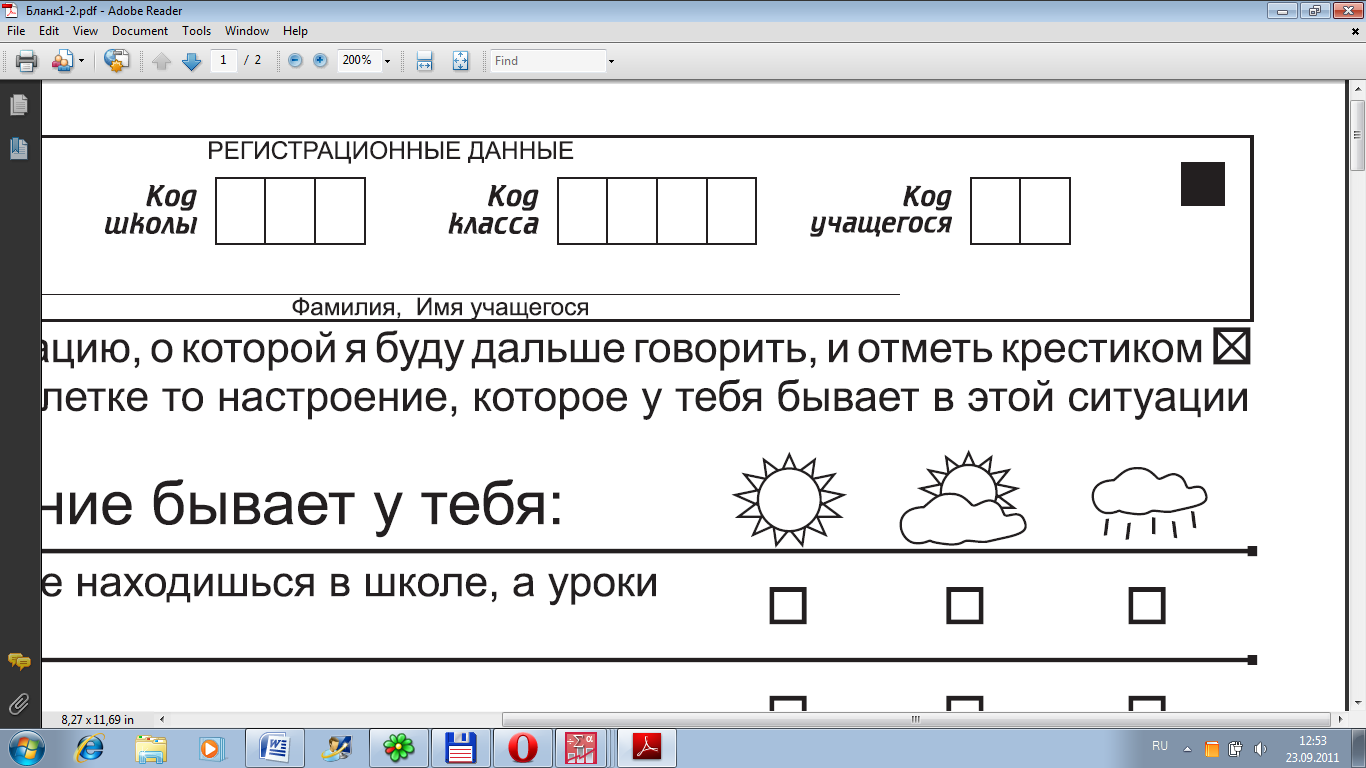 1. Утром, когда ты уже находишься в школе, а уроки ещё не начались2. На уроках чтения3. На уроках русского языка4. На уроках математики5. На уроках окружающего мира6. На уроках физкультуры7. На перемене8. Если учитель вызывает тебя к доске9. Если учитель задаёт тебе вопрос10. Если на уроке вы проходите новый материал11. Когда у вас контрольная12. Если учитель делает тебе замечание13.Если у тебя не получается задание14.Если в школе отменяют уроки и можно остаться дома15. Когда ты рассказываешь родителям или своим близким о школе16. Когда ты думаешь о своих одноклассниках17. Если ты делаешь домашнее задание дома самостоятельно18. Если ты делаешь домашнее задание дома с помощью близких19. Если ты делаешь домашнее задание на «продлёнке»…….В ДИАГНОСТИКУ ДОБАВЛЯЮТСЯ СИТУАЦИИ, СВЯЗАННЫЕ С ПОСЕЩЕНИЕМ ВСЕХ КУРСОВ ВНЕУРОЧНОЙ ДЕЯТЕЛЬНОСТИ, НАПРИМЕР: «На занятиях курса «Я - исследователь»»СитуацияВарианты ответаВарианты ответаВарианты ответаСитуация1. Утром, когда ты уже находишься в школе, а уроки ещё не начались62,9%33,7%3,3%2. На уроках чтения65,5%31,5%3,0%3. На уроках русского языка42,5%49,1%8,3%4. На уроках математики64,0%29,7%6,3%5. На уроках окружающего мира61,0%33,2%5,8%6. На уроках физкультуры85,0%11,4%3,6%7. На перемене84,1%14,0%2,0%8. Если учитель вызывает тебя к доске39,9%52,0%8,1%9. Если учитель задаёт тебе вопрос41,9%52,8%5,2%10. Если на уроке вы проходите новый материал68,7%27,7%3,6%11. Когда у вас контрольная31,8%50,4%17,8%12. Если учитель делает тебе замечание2,0%34,6%63,4%13.Если у тебя не получается задание3,7%52,1%44,2%14.Если в школе отменяют уроки и можно остаться дома65,3%24,6%10,0%15. Когда ты рассказываешь родителям или своим близким о школе68,3%28,9%2,8%16. Когда ты думаешь о своих одноклассниках68,8%27,3%3,9%17. Если ты делаешь домашнее задание дома самостоятельно56,6%37,0%6,4%18. Если ты делаешь домашнее задание дома с помощью близких58,3%33,5%8,2%19. Если ты делаешь домашнее задание на «продлёнке»43,5%30,3%26,1%ПоказателиНизкий уровеньСредний уровеньВысокий уровеньЗдоровье6,3%67,3%26,4%Аккуратность9,8%67%23,2%Дисциплинированность10,0%61,6%28,4%Доброта4,4%54,7%40,9%Ум10,7%71,1%18,1%Счастье6,3%43,7%50,0%Активность7,2%50,9%42,0%Хороший ученик9,9%66,2%23,9%Веселый4,4%42,1%53,5%Умелый7,1%62,6%30,3%Много друзей6,6%29,5%63,9%Доволен собой8,7%49,4%41,9%ЗАЯВЛЕНИЕ-СОГЛАСИЕЯ, _______________________________________________________________
даю согласие на возрастно-психологическое консультирование моего ребёнка, на использование, обработку моих персональных данных и данных моего ребенка:
1) фамилия, имя, отчество моё и ребенка;2) дата рождения моё и моего ребенка; 3) адрес места жительства мой и ребенка; Срок действия моего согласия считать с момента подписания данного заявления, на срок: бессрочно.Дата  									    ПодписьФ.И.О. ученика, классПробелы в усвоении предметных результатов по предметам (указать: предмет, раздел, тема)Формы ликвидации пробеловРезультат работыДата проведения занятияпредметФИО учителякабинетвремяДата проведенияконсультаций дляродителейТемаТемаРусский языкВходная проверочнаяВходная проверочнаяКонтрольный диктант № 1Контрольный диктант № 1Изложение №1Изложение №1Контрольное списывание№1Контрольное списывание№1и т.д.Итоги I четвертиРусский языксамооценкаоценкаучителяРусский языкЛитературное чтениеВходная проверочнаяВходная проверочнаяТест № 1Тест № 1Тест №2Тест №2Контрольное чтение №1Контрольное чтение №1и т.д.Итоги I четвертиЛитературное чтениесамооценкаоценкаучителяЛитературное чтениеМатематикаВходная проверочнаяВходная проверочнаяСамостоятельная работа № 1Самостоятельная работа № 1Тест №1Тест №1Контрольная работа №1Контрольная работа №1и т.д.Итоги I четвертиМатематикасамооценкаоценкаучителяМатематикаОкружающий мирВходная проверочнаяВходная проверочнаяСамостоятельная работа № 1Самостоятельная работа № 1Тест №1Тест №1Практическая работа №1Практическая работа №1и т.д.Итоги I четвертиКлассСодержаниеисследовательскойдеятельностиУчебный материалВ 1-м классе1. Познакомить детей с многообразием естественных наук; дать общее представление о науке, понятиях «ученый», «исследование», «эксперимент».2. Научить детей слушать учителя, выделять главное, вести наблюдение, работать с детскими энциклопедиями, выступать с короткими сообщениями3. Пользоваться выражениями «на мой взгляд…», «я думаю…», «я считаю…», «я согласен с мнением…».Наблюдение за объектами живой и неживой природы.Наблюдения за сезонными изменениями в природеОпыт  «Свойства снега»Во 2-м классе1.Проводить простейшие наблюдения над явлениями и процессами природы с помощью органов чувств (зрения, слуха, осязания) и способами фиксации результатов этих наблюдений.2. Работать с дополнительной научной, справочной и энциклопедической литературой (биографии учёных, истории открытий и т.д.). 3. Делать устные доклады и публичные сообщения.4. Сформировать умение пользоваться простейшими приборами: часами, бытовыми весами, термометром, барометром.Наблюдение за свойствами различных тел.Опыты «Свойства воздуха», «Свойства воды»Практическая работа «Термометр»В 3-ем классе 1.Расширить представления о важнейших категориях научного познания.2.Научиться планировать и проводить наблюдения и эксперименты с использованием приборов и оборудования.3. Фиксировать полученные данные, систематизировать их в виде таблиц, графиков, диаграмм.4.Делать теоретические выводы и умозаключения.5.Понимать, что экспериментальные факты и их истолкование являются основой для выдвижения гипотез, построения моделей процессов и объектов природы.Исследование свойств почвыВ 4-ом классе1.Наблюдать и сравнивать природные явления.2. Планировать и проводить наблюдения, находить в явлениях закономерные связи, делать обобщения по результатам наблюдений, пользоваться измерительными приборами.3. Представлять результаты в виде схем, таблиц, графиков.4. Объяснять, используя научную терминологию, результаты наблюдений и экспериментов.5.Делать заключения и выводы по результатам экспериментов.6. Под руководством учителя выполнять экспериментальные исследования для проверки выдвинутых гипотез.Опыт «Чувствительность различных участков руки»Опыт «Свойства воды»Опыт «Свойства воздуха»             НаправлениеСодержание работыРезультатСрокиОтветственныеНормативно-правовые ресурсыРазработка и утверждение программ курсов внеурочной деятельностиПакет программ курсов внеурочной деятельностисентябрь 2015зам. директора по УВР,педагогический коллектив начальной школы,социальные партнёры школыНормативно-правовые ресурсыРазработка и утверждение положений:о научно-практической конференции обучающихся начальной школы;о системе оценивания проектной деятельности обучающихся;портфолио обучающихся;о поощрении учащихся, завоевавших призовые места в конкурсах, фестивалях, соревнованиях, олимпиадах;об индивидуальном образовательном маршруте;о рабочих программах внеурочной деятельности;Локальные актысентябрь 2015директор, зам. директора по УВР  Нормативно-правовые ресурсыРазработка и утверждение рабочих программ учебных предметов с обязательным включением уроков-проектов, уроков-исследованийРабочие программы учебных предметовсентябрь 2015зам. директора по УВР  педагогический коллектив начальной школыОрганизационные ресурсыКонсультационно-методическая работа по сопровождению и созданию образовательного маршрута для одаренных детей. Методические рекомендации (перечень конкурсов)ежегодносентябрьруководители методических объединенийОрганизационные ресурсыСотрудничество с упреждениями дополнительного образования, сетевыми содружествами, социальными партнерамиПлан участия обучающихся в различных конкурсахежегодносентябрьзам. директора по УВРОрганизационные ресурсыПроведение конкурсов «Кенгуру», «Русский медвежонок», «Коала», «Золотое руно» предметных олимпиадах, школьной конференции в школеОбщешкольный планежегодносентябрьруководитель МООрганизационные ресурсыОбщешкольное родительское собрание «Как помочь ребёнку в проектной и исследовательской деятельности?»Протокол собранияежегодно октябрьучителя начальных классов, Зам директора по ВРОрганизационные ресурсыСоздание списков обучающихся, имеющих высокую мотивацию к учебно-исследовательской деятельностиСписки обучающихся начальных классов для обучения по курсу «Я –исследователь»ежегодно октябрьучителя начальных классовОрганизационные ресурсыОрганизация и проведение школьной научно-практической конференции (Секция обучающихся начальной школы)Программа конференции ежегодно март-апрельтворческая группа,зам. директора по УВР  Организационные ресурсыПроведение предметных недель в школеПланежегоднодекабрьруководитель МООрганизационные ресурсыПривлечение к участию в общешкольных мероприятиях, концертах, соревнованиях, учащихся с разными видами и типами одаренностиОтчёт учителя об участии класса в различных конкурсах (фотоотчёт на сайте школы)ежегодномайучителя начальных классов, Зам директора по ВРОрганизационные ресурсыСоздание банка данных одаренных детей в начальной школеСправкаежегодно майзам. директора по УВРОрганизационные ресурсыОценка успешности проектной и исследовательской деятельностиРезультаты диагностики, проектные и исследовательские работы ежегодно майучителя начальных классов, Зам директора по ВРНаучно-методическое, дидактическое и информационное обеспечение Проблемный семинар «Основные направления и планируемые результаты учебно-исследовательской и проектной деятельности обучающихся в рамках урочной и внеурочной деятельности в МБОУ «Старокутлумбетьевская СОШ»Рекомендации по реализации проектной и исследовательской деятельности обучающихся в МБОУ «Старокутлумбетьевская СОШ»сентябрь 2015педагогический коллектив начальной школыНаучно-методическое, дидактическое и информационное обеспечение Прохождение курсов «Формирование учебно-исследовательской и проектной деятельности обучающихся»План курсовой подготовки педагогов МБОУ «Старокутлумбетьевская СОШ»ежегодно сентябрьзам. директора по УВРНаучно-методическое, дидактическое и информационное обеспечение Разработка программ, дидактических материалов, методических рекомендаций, пособий по проблеме проектной и исследовательской деятельности младших школьниковУчебно-методическая продукцияежегодноруководитель МО,педагогический коллектив начальной школыНаучно-методическое, дидактическое и информационное обеспечение Диссеминация позитивного опыта педагогов МБОУ «Старокутлумбетьевская СОШ» по проблеме проектной и исследовательской деятельности младших школьниковУчастие в профессиональных конкурсахежегоднозам. директора по УВРпедагогический коллектив начальной школыМотивационные ресурсыПоощрение учителей - предметников за высокие показатели работы с одаренными детьмиНаграждение учителейежегодномайпопечительский совет, директорМотивационные ресурсыПоощрение учащихся, завоевавших призовые места в олимпиадах различного уровня, конкурсах исследовательских работ и т.д.Итоговое родительское собраниеежегодномайдиректор, зам. директора по УВР педагогический коллектив начальной школыАналитическая деятельностьАнализ реализации направления ООП НОО «Проектная и исследовательская деятельность за 2015-2019 гг.» Аналитическая справка2019майдиректор, зам. директора по УВРпедагогический коллектив начальной школыАналитическая деятельностьРазработка методических рекомендаций по совершенствованию данного программы ООП НОО МБОУ «Старокутлумбетьевская СОШ»в 2019-2023 гг.Методические рекомендации «Учебно-исследовательская и проектная деятельность обучающихся МБОУ «Старокутлумбетьевская СОШ»» 2019майтворческая группа,зам. директора по УВР  Направление деятельностиМероприятиеРезультатСрокиОтветственныеКадровое и методическое обеспечение образовательной деятельности. Развитие профессиональной компетенции педагоговМБОУ «Старокутлумбетьевская СОШ»Курсовая подготовка: «Учебная деятельность: теория и практика», «Использование ПК в профессиональной педагогической деятельности»План курсовой подготовки2015-2019 директорКадровое и методическое обеспечение образовательной деятельности. Развитие профессиональной компетенции педагоговМБОУ «Старокутлумбетьевская СОШ»Семинары: «Развитие профессиональной компетентности учителя», «Информационные технологии – современному учителю», Протоколы семинаров2015-2019 педагогический коллектив начальной школы, руководители МОКадровое и методическое обеспечение образовательной деятельности. Развитие профессиональной компетенции педагоговМБОУ «Старокутлумбетьевская СОШ»Мастер-классы «ИКТ в образовательном пространстве класса»Сценарии мастер-классов2015-2019 педагогический коллектив начальной школыКадровое и методическое обеспечение образовательной деятельности. Развитие профессиональной компетенции педагоговМБОУ «Старокутлумбетьевская СОШ»Тьюторство (после прохождения дистанционных курсов по программе «Профессиональное развитие педагога в условиях использования электронных образовательных ресурсов учебников в образовательной деятельности»)Журнал2016-2017педагогический коллектив начальной школы,зам.директора УВРКадровое и методическое обеспечение образовательной деятельности. Развитие профессиональной компетенции педагоговМБОУ «Старокутлумбетьевская СОШ»Проведение открытых уроков «Использование электронных образовательных ресурсов учебников в образовательной деятельности»Сценарий уроков2018- 2019педагогический коллектив начальной школыКадровое и методическое обеспечение образовательной деятельности. Развитие профессиональной компетенции педагоговМБОУ «Старокутлумбетьевская СОШ»Создание блогов для обучающихся и родителей начальных классов МБОУ «Старокутлумбетьевская СОШ»Блоги учителей начальных классов2017 - 2019зам. директора по ВР,педагогический коллектив начальной школыКадровое и методическое обеспечение образовательной деятельности. Развитие профессиональной компетенции педагоговМБОУ «Старокутлумбетьевская СОШ»Обобщение опыта формирования УУД на страницах блогаСтраницы блогов «Методическая копилка»2018-2019педагогический коллектив начальной школы, руководители МОКадровое и методическое обеспечение образовательной деятельности. Развитие профессиональной компетенции педагоговМБОУ «Старокутлумбетьевская СОШ»Публикации педагогов на образовательных сайтах Сертификаты2015-2019педагогический коллектив начальной школыКадровое и методическое обеспечение образовательной деятельности. Развитие профессиональной компетенции педагоговМБОУ «Старокутлумбетьевская СОШ»Участие в профессиональных конкурсах и фестиваляхДипломы2017-2019педагогический коллектив начальной школыПовышение качества образовательной деятельности в области формирования УУД обучающихся МБОУ «Старокутлумбетьевская СОШ»Внедрение модели «1 ученик: 1компьютер»Оборудованный кабинет2019директор Повышение качества образовательной деятельности в области формирования УУД обучающихся МБОУ «Старокутлумбетьевская СОШ»Формирующее оценивание по модели «1 ученик: 1 компьютер»Инструментарий оценивания2017зам. директора по УВРПовышение качества образовательной деятельности в области формирования УУД обучающихся МБОУ «Старокутлумбетьевская СОШ»Использование электронных книгАналитическая справка  2018зам.директора УВРПовышение качества образовательной деятельности в области формирования УУД обучающихся МБОУ «Старокутлумбетьевская СОШ»Использование электронных дневниковАналитическая справка  2018зам.директора УВРПовышение качества образовательной деятельности в области формирования УУД обучающихся МБОУ «Старокутлумбетьевская СОШ»Использование электронных рабочих тетрадейАналитическая справка  2018зам.директора УВРПовышение качества образовательной деятельности в области формирования УУД обучающихся МБОУ «Старокутлумбетьевская СОШ»Создание электронных портфолио обучающихся начальной школы Положение2019Учителя начальной школыПовышение качества образовательной деятельности в области формирования УУД обучающихся МБОУ «Старокутлумбетьевская СОШ»Использование облачных сетевых сервисовИнструкция 2019Учитель информатикиПовышение качества образовательной деятельности в области формирования УУД обучающихся МБОУ «Старокутлумбетьевская СОШ»Создание электронной почты учителей начальных классовБанк данных2017педагогический коллектив начальной школы, зам. директора по ВРПовышение качества образовательной деятельности в области формирования УУД обучающихся МБОУ «Старокутлумбетьевская СОШ»Использование документов совместного редактированияИнструкция2019зам. директора по УВРПовышение качества образовательной деятельности в области формирования УУД обучающихся МБОУ «Старокутлумбетьевская СОШ»Создание информационной инфраструктуры школы— через блоги учителей и учащихсяАналитическая справка  2018педагогический коллектив начальной школы, руководители МОПовышение качества образовательной деятельности в области формирования УУД обучающихся МБОУ «Старокутлумбетьевская СОШ»Обсуждение с учениками текстов учебных произведений в блоге классаАналитическая справка  2018педагогический коллектив начальной школыПовышение качества образовательной деятельности в области формирования УУД обучающихся МБОУ «Старокутлумбетьевская СОШ»Встраивание в блог класса учебные видеофрагменты для просмотра на уроках и домаАналитическая справка  2018педагогический коллектив начальной школыПовышение качества образовательной деятельности в области формирования УУД обучающихся МБОУ «Старокутлумбетьевская СОШ»Публикация в блоге класса опросники, календари и слайд-шоуАналитическая справка  2018педагогический коллектив начальной школыПовышение качества образовательной деятельности в области формирования УУД обучающихся МБОУ «Старокутлумбетьевская СОШ»Публикация в блоге класса репортажи о событиях в классе и на урокеАналитическая справка  2018педагогический коллектив начальной школыПовышение качества образовательной деятельности в области формирования УУД обучающихся МБОУ «Старокутлумбетьевская СОШ»Размещение в блоге аналитические «послесловия» к собственным урокамАналитическая справка  2018педагогический коллектив начальной школыПовышение качества образовательной деятельности в области формирования УУД обучающихся МБОУ «Старокутлумбетьевская СОШ»Обмениваться в блоге с коллегами полезными ссылками на ресурсы интернетаАнкетирование 2018педагогический коллектив начальной школыПовышение качества образовательной деятельности в области формирования УУД обучающихся МБОУ «Старокутлумбетьевская СОШ»Размещение в блоге образовательные интерактивные приложения — гаджетыОтчёт 2018педагогический коллектив начальной школыПовышение качества образовательной деятельности в области формирования УУД обучающихся МБОУ «Старокутлумбетьевская СОШ»Публикация полезных советов родителям, интересующимся образованием своих детейСтраницы в блогах2018педагогический коллектив начальной школыНаправление деятельностиМероприятияТематикаПредполагаемый результатРабота с детьмиПодготовка и проведение дня Знаний«День Знаний»Сценарий праздникаРабота с детьмиОзнакомительные встречи«Мой будущий учитель»Протокол собранияРабота с детьмиОзнакомительная экскурсия в школу «Рабочее место ученика»Инструктаж по охране жизни и здоровья воспитанниковРабота с детьмиОзнакомительная экскурсия в школу «Школьная библиотека»Инструктаж по охране жизни и здоровья воспитанников,  Фоторепортаж Работа с детьмиПодготовительные занятия для будущих первоклассников«Скоро в первый класс»График (расписание) занятий Работа с детьмиВыставка детских работ «Школа, в которой я хочу учиться»Творческие работы детейРабота с детьмиМониторинг готовность воспитанников подготовительных групп к школьному обучениюДокументация по мониторингуРабота с детьмиПраздник «До свидания детский сад, здравствуй школа!»Сценарий праздника Работа с педагогамиЗаседание рабочей группыОбсуждение плана работы по преемственности ДОО и школы.ПротоколРабота с педагогамиИзучение литературы  «Современные подходы к реализации преемственности между дошкольным и начальным школьным образованием»Использование интернет ресурсаРабота с педагогамиИнформация на сайте «Прием в первый класс» Информация на сайтеМБОУ «Старокутлумбетьевская СОШ»Работа с педагогамиВзаимопосещение педагогов ДОО и ОУ.Открытые занятия и урокиПротокол Работа с педагогамиЗаседание рабочей группыСоставление списков будущих первоклассниковПротоколРабота с педагогамиСеминар «Преемственность и непрерывность дошкольного и начального образования в аспекте ФГОС» Материалы семинараПротокол Работа с педагогамиЗаседание рабочей группы по результатам мониторинга«Готовность будущего первоклассника к школе»ПротоколРабота с педагогамиЗаседание рабочей группыРазработка плана работы по преемственности Протокол Работа с педагогамиЗаключение договора Утверждение плана работыДоговор о совместной работе ДОО и МБОУ «Старокутлумбетьевская СОШ»План работы по преемственности ДОО и школыРабота с родителямиОрганизация родительских собраний в школе«Скоро в школу»Объявления для родителей, протоколы родительских собранийРабота с родителямиРекомендации для родителей будущих первоклассников «Роль семьи в подготовке детей к школе»Памятка для родителей  Работа с родителямиРабота с сайтомРазмещение рекомендаций для родителей, будущих первоклассников на сайте ДОО и школы Информация на сайтеРабота с родителямиПапка-передвижка«Вы спрашиваете, мы отвечаем»Информация на стендРабота с родителямиИндивидуальное консультирование родителей по вопросам подготовки детей к школе«Готовность дошкольников к школе»Папка «Рабочие материалы по предшкольному образованию»Работа с родителямиРодительский всеобуч «Семья на пороге школьной жизни»Протокол родительского всеобуча№п/пМероприятияЦель проводимого мероприятияСроки проведенияОтветственныеРезультатСобеседование заместителя директора по УВР с педагогами и классными руководителями 5-го классаОзнакомление классных руководителей с окончательным списочным составом, особенностями адаптационного периода учащихся 5-го класса и планом работы по преемственности на период адаптацииАвгустЗам. директора по УВРКоррекция плана работы по преемственности на период адаптации 5-го классаРодительские собрания 5-го класса при участии учителей-предметниковОзнакомление родителей с особенностями адаптационного периода учащихся 5-го класса, с содержанием и методами обучения, с системой требований к учащимся 5-го класса, с целями и задачами работы по преемственности между начальным и основным общим образованием2-я неделя сентябряКлассные руководителиОрганизация работы с родителями по вопросам адаптации учащихся, предупреждение взаимных претензийВходные диагностические работыОпределить степень сохранности (устойчивости) предметных результатов учащихся за курс начальной школы2-я неделя сентябряРуководители МОРазработка системы повторения учебного материала за курс начальной школыКлассно-обобщающий контроль 5-го классаВыявление организационно-психологических проблем классных коллективов, изучение индивидуальных особенностей учащихся, оценка их уровня обученности, коррекция деятельности педагогов среднего звена с целью создания комфортных условий для адаптации учащихся 5-го класса в среднем звене обученияСентябрь -1-я неделя октябряАдминистрация, кл. руководительРазработка системы мерпо дальнейшему развитию классных коллективова) посещение уроковОзнакомление с особенностями коллективов, организацией учебной деятельности учащихся. Контроль соответствия уровня требований учителей возрастным особенностям учащихся и единства требований, предъявляемых учителями к учащимся 5-го классаСентябрь -1-я неделя октябряАдминистрация, председатели М/О, кл. руководитель, учителя начальной школыАнализ уроков, изучение педагогических подходов, разработка методических рекомендаций коррекционных мер, индивидуальная психологическая и методическая помощьб) анкетирование учащихсяОпределение уровня комфортности учащихся при переходе из начальной школы в среднюю. Изучение эмоционально-психологическогоклимата в классном коллективе4-я неделя сентябряКлассные руководителиОпределение форм индивидуальной работы с учащимися и классом в целомв) анкетированиеродителейОпределение круга претензий2-я неделяоктября народительском собранииКлассныеруководите-лиИндивидуальнаяработа с родителями и учителями-предметникамиг) изучение организации домашней работыВыявление и предотвращение перегрузки учащихся домашним заданием. Хронометраж домашнихзаданий (по рабочим тетрадям,журналам, дневникам, анкетам).Контроль наличия инструктажа домашнего задания учителям, наличия индивидуальных домашних заданий (при посещении уроков).Определение степени помощи родителей при выполнении домашней работы учащимися (по анкетам, результатам собеседования)4-я неделясентября -1-я неделяоктябряЗам. директора поУВР, кл. руководительИндивидуальнаяработа с учителя-ми, с родителямид) проверка школьной документацииПроверка ведения контроля задисциплиной учащихся. Проверкарегулярности выставления оценокв классный журнал, дневники учащихся, ознакомление с культуройведения учащимися тетрадей идневников3-я неделясентябряЗам. директора по УВРСобеседование сучителями и классными руководителямие) посещениевнеклассных мероприятийВыявление проблем формирования классного коллектива в переходный периодСентябрь -1-я неделяоктябряЗам. директора повоспитательной работеПомощь классномуруководителю вкоррекции планавоспитательнойработы, организации ученическогоактива, разработкарекомендаций подальнейшему развитию и сплочениюклассного коллективаРодительские собрания 5-го класса при участииучителей-предметников икл. руководительаОзнакомление родителей с итогами проверочных контрольных работ, с психоэмоциональным состоянием в классном коллективе на первом этапе адаптационногопериода учащихся в среднем звене школы2-я неделяоктябряКлассныеруководители 5-го классаРекомендации родителям по ликвидации обнаруженных проблем. Индивидуальная работа с родителямиМалый педсовет сучастием администрации, учителейначальной школы,учителей среднейшколы, работающих в 5-ом классе,кл. руководительаПодведение итогов классно-обобщающего контроля 5-го класса, итогов работы по преемственности в обучении между начальным и средним образованием в период адаптации учащихся 5-го класса к обучению в среднем звене3-я неделяоктябряЗам. директора по УВРИндивидуальнаяработа с учителями-предметникамис учетом замечаний. Индивидуальная работа с учащимися с учетомполученных результатов, коррекция дальнейшейсовместной работыначальной и средней школы по вопросам преемственности с учетом выявленныхпроблемПедагогический консилиум по 5-му классуПодведение итогов успеваемости учащихся 5-го класса в 1-й четверти. Оценка степени адаптации каждого ученика к условиям и требованиям средней школы. Определение перспектив дальнейшего развития учащихся и классных коллективов2-я неделя ноябряЗам. директора по УВРЗавершение работы по вопросам адаптации учащихся 5-го класса к обучению в среднем звене школыРодительские собрания 5-го класса с участием учителей-предметниковПодведение итогов успеваемости учащихся 5-го класса в 1-й четверти. Ознакомление родителей с перспективами дальнейшего развития учащихся и классных коллективов3-я неделя ноябряКлассные руководители 5-го классаСовместная деятельность классных руководителей и родителей по дальнейшему формированию и развитию классных коллективовПредварительная расстановка кадров для работы в 5-ом классе на следующий учебный годОпределение педагогического состава среднего звена школы для осуществления дельнейшего плана работы по преемственностиМартАдминистрацияСобеседование с учителями-предметниками и классными руководителями будущих 5-го класса о целях и задачах предстоящей работы по преемственностиСовместное заседание учителей выпускных 4-го класса и пед.коллектива учителей и классных руководителей будущих 5-го классаОпределение целей и задач мероприятий по подготовке учащихся выпускных классов начальной школы к успешной адаптации к обучению в среднем звенеМартЗам. директора по УВРКорректировка плана совместной деятельности, согласование расписания взаимопосещения уроков, контрольных срезов знанийКонтрольные работы за курс начальной школы по русскому языку (ЕМТ), математике (ЕМТ), замер техники чтенияПроверить сформированность знаний за курс начальной школы, изучить готовность выпускников 4-го класса к дальнейшему обучению в средней школе3-я и 4-я недели апреляЗаместитель директора по УВР Анализ работ на заседаниях М/О. Коррекция знаний учащихся. Подготовка к педконсилиуму по 4-м классамПед.консилиум по 4-му классуАнализ результатов диагностики учащихся 4-го класса, соответствие уровня, обученное™ каждого ученика требованиям к подготовке выпускников4-я неделя декабряЗаместитель директора по УВРИндивидуальная работа со слабоуспевающими учащимися и их родителямиЗнакомство с классными коллективами выпускных 4-го класса. Посещение уроков администрацией, учителями средней школы, классными руководителями будущих 5-го класса, психологом, председателями М/О средней школыИзучение программ начальных классов, ознакомление с особенностями выпускников начальной школы. Изучение уровня работоспособности учащихся, их познавательной активности. Ознакомление с системой педагогических подходов учителей начальной школы, выявление психолого-педагогических проблем. Знакомство детей с их будущими учителямиМарт-майЗам. директора по УВРПроведение в 4-х классах пробных уроков учителями средней школы, разработка и проведение коррекционных мероприятийСовместная методическая работа учителей начальной школы и учителей математики, русского языка и литературыОпределение соответствия программных требований, предъявляемых к учащимся выпускных классов начальной школы, с требованиями, предъявляемыми учителями средней школы. Изучение методов организации учебной деятельности учащихся с целью повышения их познавательной активности, своевременная коррекция деятельности учителей. Предупреждение у учащихся появления тревожности при переходе в среднюю школуВ течение годаПредседатели М/О математики, русского языка и литературыПроведение председателями М/О средней школы консультаций для учителей начальной школы, для учителей математики, русского языка и литературы будущих 5-го класса. Обмен опытом посредством открытых уроков. Совместные заседания М/О учителей начальных классов и М/О учителей средней школы. Проведение праздников в начальной школе совместно с учителями будущих 5-го классаИндивидуальные беседы с родителями учащихся 4-го классаОзнакомление родителей с перспективами обучения детей в 5-м классе3-я четвертьЗам. директора по УВРПредварительное комплектование 5-го классапсихологическое тестирование учащихся 4-гоклассаИзучение личности выпускника начальной школы2-я неделя апреляКлассные руководители 4-го класса,Составление психологической характеристики классных коллективов. Подготовка материалов к пед.консилиумуПедагогический консилиум по 4-м классеАнализ результатов диагностики уровня ЗУН учащихся 4-го класса. Определение соответствия уровня подготовленности каждого ученика 4-го класса требованиям средней школы1-я неделя маяЗам. директора по УВРСоставление психологическогои педагогического портрета каждого ученика и классных коллективов. Проект комплектования 5-го классаСовещание при директореПодведение итогов работы по преемственности между начальным и основным общим образованием за истекший год. Определить КПД проделанной работы2-я неделя маяДиректорРазработка плана преемственности на следующий год с учетом опыта и пожеланий пед.коллективаЭкскурсии выпускных классов начальной школы по территории средней школыЗнакомство учащихся с кабинетной системой средней школы2-я неделя маяКлассные руководители будущих 5-го классаКлассные собрания учащихся выпускных 4-го класса с участием педагогов и классных руководителей будущих 5-го классаТоржественный перевод выпускников начальной школы в среднюю школуПоследняя неделя обученияЗам. директора по УВРСовещание при директореКомплектование 5-го класса4-я неделя маяДиректорСоставление списочного состава 5-го класса, утверждение педагогического состава и классных руководителей будущих 5-го классаРодительские собрания 4-го класса с участием учителей средней школыПодведение итогов учебного года. Знакомство родителей с будущими учителями их детей, снятие психологическогобарьера настороженного ожидания трудностей при обучении в 5-м классе4-я неделя маяДиректорОпределение перспектив дальнейшего обучения детей, согласование с родителями возможного уровня обучения в 5-м классе1 класс2 класс3 класс4 классКоличествопоказателеймониторинга813Более20Более20Вид диагностируемых УУД:1 группа –универсальныеспособы;2 группа –элементыучебнойдеятельности1 группа 1 группа 1 и 2 группы 1 и 2 группыТребования к сформированности УУДДействияпо образцу (2 видадиагностическихзаданий)Действияпо образцу (3 видадиагностическихзаданий)Выполнениена основе подводящихвопросовВыполнениена основеподводящихвопросов иусвоенногоалгоритма (для некоторых умений)Группа 1Учащиеся, успешно справившиеся с заданиями «на выполнение» и «на ориентацию»Группа 3 Учащиеся, не справившиеся с заданиями «на выполнение» и успешно выполнившие задания «на ориентацию»Группа 2Учащиеся, успешно справившиеся с заданиями «на выполнение» и не справившиеся с заданиями «на ориентацию»Группа 4Учащиеся, не справившиеся с обоими  типами заданий по данному умению№п/пВид  контрольно-оценочной деятельностиВремя проведенияСодержаниеФормы и виды оценки1Входной контроль (стартовая работа)Начало сентябряОпределяет актуальный уровень знаний, необходимый для продолжения обучения, а также намечает «зону ближайшего развития» и предметных знаний, организует коррекционную работу в зоне актуальных знанийФиксируется учителем в рабочем дневнике. Результаты работы не влияют на дальнейшую итоговую оценку.2.Диагностическая работа, тестовая диагностическая работаПроводится на входе и выходе темыНаправлена на проверку пооперационного состава действия, которым необходимо овладеть учащимся в рамках изучения темыРезультаты фиксируются отдельно по каждой отдельной операции и не влияют на дальнейшую итоговую оценку 3.Проверочная  работаПроводится  после изучения темыПроверяется уровень освоения учащимися предметных культурных способов/средств действия. Представляет собой задания разного уровня сложностиВсе задания  обязательны для выполнения. Учитель оценивает все задания по уровням и диагностирует уровень овладения способами учебного действия4.Решение  проектной  задачиПроводится не менее 2 раз в год Направлена на выявление уровня освоения  ключевых  компетентностейЭкспертная  оценка по специально созданным экспертным картам5.Итоговая проверочная работаКонец апреля-майВключает  основные  темы учебного  года. Задания рассчитаны на проверку не только предметных, но и метапредметных результатов. Задания  разного уровня сложностиОценивание многобалльное, отдельно  по уровням. Сравнение результатов  стартовой и итоговой работы6.Предъявление/демонстрация достижений ученика за годМайКаждый учащийся в конце года демонстрирует результаты своей учебной и внеучебной деятельностиперенос педагогического ударения с оценки на самооценку. Ученическое портфолиоГоворение.Выбор языковых средств в соответствии с целями и условиями для эффективного решения коммуникативной задачи. Практическое овладение диалогической формой речи. Овладение умениями начать, поддержать, закончить разговор, привлечь внимание и т. п. Практическое овладение устными монологическими высказываниями в соответствии с учебной задачей (описание, повествование, рассуждение). Овладение нормами речевого этикета в ситуациях учебного и бытового общения (приветствие, прощание, извинение, благодарность, обращение с просьбой). Соблюдение орфоэпических норм и правильной интонации.Чтение.Понимание учебного текста. Выборочное чтение с целью нахождения необходимого материала. Нахождение информации, заданной в тексте в явном виде. Формулирование простых выводов на основе информации, содержащейся в тексте. Интерпретация и обобщение содержащейся в тексте информации.Письмо.Усвоение гигиенических требований при письме. Развитие мелкой моторики пальцев и свободы движения руки. Развитие умения ориентироваться на пространстве листа в тетради и на пространстве классной доски.Списывание, письмо под диктовку в соответствии с изученными правилами. Письменное изложение содержания прослушанного и прочитанного текстов (подробное, выборочное). Создание небольших собственных текстов (сочинений) по интересной детям тематике (на основе впечатлений, литературных произведений, сюжетных картин, серий картин, репродукций картин художников, просмотра фрагмента видеозаписи и т. п.)Обучение грамотеФонетика.Звуки речи. Осознание единства звукового состава слова и его значения. Установление числа и последовательности звуков в слове. Сопоставление слов, различающихся одним или несколькими звуками. Составление звуковых моделей слов. Сравнение моделей различных слов. Подбор слов к определённой модели. Различение гласных и согласных звуков, гласных ударных и безударных, согласных твёрдых и мягких, звонких и глухих. Слог как минимальная произносительная единица. Деление слов на слоги. Определение места ударения. Смыслоразличительная роль ударения. Отличие и сходство татарского языка с русским языком.Графика.Различение звука и буквы: буква как знак звука. Овладение позиционным способом обозначения звуков буквами. Буквы гласных как показатель твёрдости-мягкости согласных звуков. Функция букв е, ю, я. Мягкий знак как показатель мягкости предшествующего согласного звука. Знакомство с татарским алфавитом как последовательностью букв. Сравнение с татарского алфавита с русским алфавитом.Чтение.Формирование навыка слогового чтения (ориентация на букву, обозначающую гласный звук). Плавное слоговое чтение и чтение целыми словами со скоростью, соответствующей индивидуальному темпу ребёнка. Осознанное чтение слов, словосочетаний, предложений и коротких текстов. Чтение с интонациями и паузами в соответствии со знаками препинания. Развитие осознанности и выразительности чтения на материале небольших текстов и стихотворений. Отличие и сходство звуков (и произношений) татарского языка с русским и немецким языками.Знакомство с орфоэпическим чтением (при переходе к чтению целыми словами). Орфографическое чтение (проговаривание) как средство самоконтроля при письме под диктовку и при списывании.Письмо.Усвоение гигиенических требований при письме. Развитие мелкой моторики пальцев и свободы движения руки. Развитие умения ориентироваться на пространстве листа в тетради и на пространстве классной доски. Овладение начертанием письменных прописных (заглавных) и строчных букв. Письмо букв, буквосочетаний, слогов, слов, предложений с соблюдением гигиенических норм. Овладение разборчивым, аккуратным письмом. Письмо под диктовку слов и предложений, написание которых не расходится с их произношением. Усвоение приёмов и последовательности правильного списывания текста. Овладение первичными навыками клавиатурного письма.Понимание функции небуквенных графических средств: пробела между словами, знака переноса.Слово и предложение.Восприятие слова как объекта изучения, материала для анализа. Наблюдение над значением слова. Различение слова и предложения. Работа с предложением: выделение слов, изменение их порядка. Интонация в предложении. Моделирование предложения в соответствии с заданной интонацией.Орфография.Знакомство с правилами правописания и их применение: • раздельное написание слов; • обозначение гласных а, ә, у, ү, о, ө, е, и, ы; • прописная (заглавная) буква в начале предложения, в именах собственных; • перенос слов по слогам без стечения согласных; • знаки препинания в конце предложенияРазвитие речи.Понимание прочитанного текста при самостоятельном чтении вслух и при его прослушивании. Составление небольших рассказов повествовательного характера по серии сюжетных картинок, материалам собственных игр, занятий, наблюдений, на основе опорных слов.Систематический курсФонетика и орфоэпия.Различение гласных и согласных звуков. Различие татарского языка с русским и английским языками. Нахождение в слове ударных и безударных гласных звуков. Различение мягких и твёрдых согласных звуков, определение парных и непарных по твёрдости-мягкости согласных звуков. Различение звонких и глухих согласных звуков, определение парных и непарных по звонкости-глухости согласных звуков. Определение качественной характеристики звука: гласный — согласный; согласный твёрдый — мягкий, парный — непарный; согласный звонкий — глухой, парный — непарный. Деление слов на слоги. Слогообразующая роль гласных звуков. Словесное ударение и логическое (смысловое) ударение в предложениях. Словообразующая функция ударения. Ударение, произношение звуков и сочетаний звуков в соответствии с нормами современного татарского литературного языка. Фонетический анализ слова.Графика.Различение звуков и букв.Различие букв и звуков татарского языка с русским и немецким языками.Обозначение на письме твёрдости и мягкости согласных звуков. Использование на письме разделительных ь и ъ.Установление соотношения звукового и буквенного состава слов; в словах с йотированными гласными е, ю, я; в словах с непроизносимыми согласными.Использование небуквенных графических средств: пробела между словами, знака переноса, красной строки (абзаца), пунктуационных знаков (в пределах изученного). Знание алфавита: правильное называние букв, их последовательность. Использование алфавита при работе со словарями, справочниками, каталогамиЛексика.Понимание слова как единства звучания и значения. Выявление слов, значение которых требует уточнения. Определение значения слова по тексту или уточнение значения с помощью толкового словаря. Представление об однозначных и многозначных словах, о прямом и переносном значении слова, о синонимах, антонимах, омонимах, фразеологизмах. Наблюдение за их использованием в тексте. Работа с разными словарями.Состав слова (морфемика).Овладение понятием «родственные (однокоренные) слова». Различение однокоренных слов и различных форм одного и того же слова. Различение однокоренных слов и синонимов, однокоренных слов и слов с омонимичными корнями. Выделение в словах с однозначно выделяемыми морфемами окончания, корня. Различение изменяемых и неизменяемых слов. Сложные слова. Разбор слова по составу. Закон сингармонизма.Морфология.Части речи; деление частей речи на самостоятельные и служебныеИмя существительноеЗначение и употребление в речи. Различение имён существительныходушевлённых и неодушевлённых по вопросам кто? и что? Выделение имён существительных собственных и нарицательных. Отсутствие имён существительных мужского, женского и среднего рода, но присутствие в некоторых заимствованных словах(шагыйрь – шагыйрә, табип - табибә). Изменение существительных по числам. Начальная форма имени существительного. Изменение существительных по падежам. Определение падежа, в котором употреблено имя существительное. Различение падежных и смысловых (синтаксических) вопросов. Словообразование имён существительных. Морфологический разбор имён существительных.Имя прилагательное.Значение и употребление в речи. Изменение прилагательных по  числам. Зависимость формы имени прилагательного от формы имени существительного. Начальная форма имени прилагательного. Словообразование имён прилагательных. Морфологический разбор имён прилагательных.Местоимение.Общее представление о местоимении. Личные местоимения. Значение и употребление в речи. Личные местоимения 1, 2, 3-го лица единственного и множественного числа. Притяжательные местоимения. Склонение личных местоимений.Числительное.Общее представление о числительных. Значение и употребление в речи количественных и порядковых числительных.Глагол.Значение и употребление в речи. Неопределённая форма глагола. Изменение глаголов по временам: настоящее, прошедшее, будущее время. Изменение глаголов по лицам и числам. Изменение глаголов прошедшего времени. Словообразование глаголов от других частей речи. Морфологический разбор глаголов.Место глагола в татарском предложении.Наречие.Значение и употребление в речи.Предлог.Знакомство с наиболее употребительными предлогами .Отличие предлогов от русского языка.Союз.Союзы, их роль в речи.Частица.Частица, её значение.Синтаксис.Различение предложения, словосочетания, слова (осознание их сходства и различия). Определение в словосочетании главного и зависимого слов при помощи вопроса.Различение предложений по цели высказывания: повествовательные, вопросительные и побудительные; по эмоциональной окраске (интонации): восклицательные и невосклицательные.Простое предложение.Нахождение главных членов предложения: подлежащее и сказуемое. Различение главных и второстепенных членов предложения. Установление связи (при помощи смысловых вопросов) между словами в словосочетании и предложении. Предложения распространённые и нераспространённые. Синтаксический анализ простого предложения с двумя главными членами.Нахождение однородных членов и самостоятельное составление предложений с ними без союзов и с союзами. Использование интонации перечисления в предложениях с однородными членами. Нахождение в предложении обращения (в начале, в середине или в конце предложения). Порядок слов в татарском языке.Сложное предложениеРазличение простых и сложных предложений.Орфография и пунктуацияФормирование орфографической зоркости, использование разных способов проверки орфограмм в зависимости от места орфограммы в слове. Использование орфографического словаря.Применение правил правописания и пунктуации:• сочетания юу – йу, ю – йү, йө – йо, яа – йә;• окончания после буквм, н, ң др.; • перенос слов;• прописная буква в начале предложения, в именах собственных;• парные звонкие и глухие согласные в корне слова;• непроизносимые согласные;• непроверяемые гласные и согласные в корне слова (на ограниченном перечне слов); (непроверяемые буквы-орфограммы гласных и согласных звуков в корне слова• разделительные ъ и ь;• роль мягкого знакаи твёрдого знака в татарских словах;• падежные окончания имён прилагательных; • написание предлогов;• окончания;• раздельное написание некоторых слов;• знаки препинания в конце предложения: точка, вопросительный и восклицательные знаки;• знаки препинания (запятая) в предложениях с однородными членами;• запятая при обращении в предложениях;• запятая между частями в сложном предложении.Развитие речи.Осознание ситуации общения: с какой целью, с кем и где происходит общение?Практическое овладение диалогической формой речи. Выражение собственного мнения, его аргументация с учётом ситуации общения. Овладение умениями ведения разговора (начать, поддержать, закончить разговор, привлечь внимание и т.п.). Овладение нормами речевого этикета в ситуациях учебного и бытового общения (приветствие, прощание, извинение, благодарность, обращение с просьбой), в том числе при обращении с помощью средств ИКТ.Практическое овладение монологической формой речи. Умение строить устное монологическое высказывание на определённую тему с использованием разных типов речи (описание, повествование, рассуждение). Текст. Признаки текста. Смысловое единство предложений в тексте. Заглавие текста.Последовательность предложений в тексте.Последовательность частей текста (абзацев).Комплексная работа над структурой текста: озаглавливание, корректирование порядка предложений и частей текста (абзацев). План текста. Составление планов к заданным текстам. Создание собственных текстов по предложенным и самостоятельно составленным планам.Типы текстов: описание, повествование, рассуждение, их особенности. Знакомство с жанрами письма и поздравления.Создание собственных текстов и корректирование заданных текстов с учётом точности, правильности, богатства и выразительности письменной речи; использование в текстах синонимов и антонимов.Знакомство с основными видами изложений и сочинений (без заучивания учащимися определений): изложение подробное и выборочное, изложение с элементами сочинения; сочинение-повествование, сочинение-описание, сочинение-рассуждение.Духовно-нравственный модульСемья вместе – душа на местеТема №1.  «Мудрое слово о семье»Понятия: «род», «родня», «родные». Что делает людей родными. Насколько близки близкие люди. На чем стоять семье. Зачем нужно беречь родных. Стихи: «Дом», «Я член  семьи», «Семья». Заглянем  в словарь. Подготовить рассказ о своей семье по темам (на выбор): «Я и моя семья», «Семейные реликвии», «Вечер в нашем доме», «Семейные праздники и традиции», «Профессии в нашей семье».Тема №2.  «Почитание родителей – уважение к себе»Сила материнской любви. Семья как целостная единица. Любовь родителей к детям. Любовь детей к родителям. Твоя любовь к родителям – это твой труд во имя того, чтобы они были горды твоей гражданской красотой, честью, достоинством. Рассказ «Радоница», стихотворения: «Мама», «Отец», «Бабушка», «Дедушка». Пословицы и афоризмы.Подготовить данные по теме: «Древо моей семьи». Тема №3.  «Я и моя семья!»«Мои любимые бабушки», «Мои любимые дедушки», «Мой папа – самый лучший!», «При солнышке тепло, при матушке добро». Подготовка к выставке «Фотография, которой в семье дорожат».Тема №4.  «Солнышко в ладошке»Участие в празднике «Солнышко в ладошке». Стихи, песни.II. Мир вокруг насТема № 1.  «Природа – твой дом, и ты в нем хозяин!»Общение с природой и отдых среди её красот  –  это естественная потребность человека. Природа лечит, помогает людям, кормит.   Природа  –  наш дом, и если мы настоящие хозяева, то должны заботиться о ней, не причинять ей вреда. Рассказ В.Д. Максимовой «Бабушкина сказка».Тема № 2.  «Осень – пора листопада…»Стихотворения «Люблю свой  дом, свою речушку…», «Осень», «Осень хмурится». Рассказ В.Д. Максимовой «Лесной переполох».Тема № 3. «Красота оренбургской степи»О любви к родному краю, о природе Оренбуржья.  Оренбургская природа в произведениях писателей и поэтов. Занятие в районном музее – зал природы.Тема № 4.  «Село моё родное»Понятие  «малая родина».  «Человек без Родины – что птица без крыльев.  Пословицы и афоризмы. Стихи о селе.Тема № 5. «Покормите птиц зимой…»Занятие на природе.  «Пусть в парки сел слетаются птицы». При изготовлении  и установке  кормушек, понаблюдайте за птицами и напишите, о чем щебечут прилетающие гости?III. Великая сила – любовь и заботаТема № 1.  «Забота»Самый главный дар. Стихотворение «Забота». Что значит заботиться о родных? «Мир полон добрых людей». Рассказ В.Д. Максимовой   «Снегирёк».Тема №  2.  «Все начинается с любви…»Все начинается с любви... Что значит любить? Любовь к Богу. Материнская и отцовская любовь. Сыновняя и дочерняя любовь. Любовь к Отечеству, творчеству, созиданию. Любовь к себе. Эгоизм. Щедрый на любовь  –  живет богато. Рассказ В.Д. Максимовой «Лекарство для сердца».Тема № 3.  «Мой маленький друг самый верный на свете»Рассказ В.Д. Максимовой «Крутой».      О верности маленьких друзей. «Плотник и кошка» - японская сказка. Подготовка рассказа   «Наши маленькие друзья».Тема № 4. «Милосердный покровитель»Рассказы на родном языке о религии, о боге.IV. Умейте радоваться светуТема № 1 . «Умейте радоваться свету»Радость и зависть.  Зачем нужно радоваться? Создавая радость близким, ты испытываешь гордость за себя.  Дарите радость не  только словом, но и делом. Рассказ В.Д. Максимовой «Соловушка». Стихи «Умейте радоваться», «Хмурый человек», «Ошибки зависти», притчи о зависти и коварстве.Тема № 2.  «Новогодние чудеса»Рассказ В.Д. Максимовой «Новогодние чудеса».«Хорошо, что есть каникулы!» Как дарить близким  и родным радость?  О подарках близким и друзьям.Тема № 3.  «Рождественские ангелы»Народные традиции празднования Рождества на Руси.Стихи о Рождестве: «Есть страны…», «Вифлеемская звезда»,  «Встреча». Рассказ В.Д. Максимовой «Рождественские ангелы». V. Человек и его совестьТема № 1. «О совести и чести»Понятие о совести,  о природе совести. Совесть как всеобщий естественный закон жизни. Психологическая сторона совести. Совесть  –  мерило жизненных ценностей и важнейший регулятор общественных отношений. Совесть как средство духовно-нравственного возрастания личности. Различные состояния совести. Средства успокоения совести. Чистая совесть. Стихотворения «Совесть», «Мой милый, добрый человек». Стихотворение «Собака плачет». Заглянем в словарь.  Тема № 2. «Чистая совесть – чистое сердце»Рассказы  В.Д. Максимовой «Брошь», «Колодец». Работа над вопросами и ответами.    «Чужое возьмешь – свое убудет» –  объяснить смысл пословицы.Тема № 3. «Совесть – мерило жизненных ценностей»«Добрая совесть – богатства дороже». Пословицы и афоризмы. Рассказ В.Д. Максимовой «Тайна».   Как объяснить следующие выражения: чистая совесть;  спокойная совесть;  угрызения совести…и т.д. по заданию.VI. В каждом человеке солнцеТема № 1.  «Умейте чувствовать рядом с собой человека»У каждого человека свой тайный личный мир. Как помочь проявиться в душе человека благородному чувству?  Этические принципы взаимоотношений с людьми.  Рассказ В.Д. Максимовой «Божье поручение». Стихотворения «Солнце», «Людей неинтересных  в мире нет», «Некрасивая девочка». Заглянем в словарь. Пословицы и афоризмы. Подготовить материал для создания панно «Солнышко  добрых пожеланий».Тема № 2. «Мамины руки – солнца теплее» Подготовка и участие в празднике  8  Марта. Стихи. Песни. Сценка.VII. Наполни смыслом каждое мгновеньеТема № 1. «Не позволяй душе лениться»Жизнь человека как ценность. Зачем я живу? В чем смысл жизни?   Творите биографии свои!Понятия: Человек. Семья. Труд. Стихотворения «Не позволяй душе лениться», «Минутка»,  «Не для себя деревья плодоносят». Пословицы и афоризмы. Рассказ В.Д. Максимовой  «Компьютерный рай». Украинская сказка – «Колосок». Игра в слова  о лени и о труде.Тема № 2. «К нам пришла весна»Стихотворения «Весна», «Вербочки», «Вербная неделя», рассказ В.Д.  Максимовой «Вербное воскресенье».VIII. Знай, мой друг, вражде и дружбе ценуТема № 1.  «Уроки дружбы»Жива ли дружба в современном мире? Что значит дружить?  Опасайтесь потерять друзей! Разрешите другу  быть другим. Понимайте другого.Притча о дружбе. Стихи  «Настоящий друг»,  «Мой друг». Рассказ  В.Д. Максимовой «Приключение перышка». Игра «Паутинка добрых слов».Тема № 2.  «Настоящий друг»Кого можно назвать настоящим другом? Если хочешь иметь хорошего друга, сам стань настоящим другом. Мнимая и подлинная дружба. Притча «Следы на песке». Стихи: «Пожелание друзьям», «Совет», «О дружбе». Напиши словесный портрет своего друга.Тема № 3.  «Друг познается в беде»Рассказ В.Д. Максимовой  «Клёныч». Пословицы и афоризмы. Рассказать, как вы помогаете друзьям.IX. Секреты счастьяТема №1.  «Дорожите счастьем, дорожите!»Стихотворения: «Такая тонкая работа»,  «Дорожите  счастьем, дорожите!», «Солнце светит – это счастье!», «Живи  и жить  давай другим». Рассказы В.Д. Максимовой «Волшебные сапожки»,  «Сердечный подарок». «Радость – особая мудрость, зависть и коварство – зло». Составим  «Рецепт  счастья» и поделимся им с близкими, родными, друзьями.Тема № 2.  «Любимый праздник – день рождения!»Рассказ  В.Д. Максимовой «День рождения». Игра – «Попросим сказочную фею о…»X. Жизнь дана на добрые делаТема № 1.  «Спешите делать добрые дела»Добро и доброта. Сила добра. Последствия добрых дел. Воспитание доброты.   Доброта ложная, или подобие доброты.   Чего не следует делать, того не делай даже в мыслях! Добродетели – что мы о них  знаем? Доброта превыше всех благ. Стихи: «Спешите делать добрые дела», «На мир смотрите добрыми глазами»,  «Доброта». Рассказы В.Д. Максимовой «Колечко», «Колодец». Карточки добрых и злых слов. Составим «Букет из добродетелей». XI. Что я оставлю на светеТема № 1.  «Подрасту – построю дом»Что значит жить? Жизненный путь человека. Жизнь одна — путей так много. Проживание жизни.   Живу – общаюсь – творю – преобразую мир. Жизнь во благо.Рассказы В.Д. Максимовой «Колодец», «Яблонька» –  чтение по ролям, рассуждения, вопросы, ответы.Тема № 2  «Чем измеряется жизнь?»Стихи: «Творите биографии свои»,  «Кто ты?», «Чем измеряется жизнь». Рассказ Максимовой В.Д. «Волшебная карусель». Подготовка материалов для газеты «1000 советов мудрости» о нравственности и добродетели.Духовно-нравственный модульДуховно-нравственный модульI.Вводное занятиеВводное занятие, организационные мероприятия, инструктаж по Т.Б.Вводное занятие, организационные мероприятия, инструктаж по Т.Б.II.Дари добро на радость людямII.Дари добро на радость людямТема №1 . «Жизнь во благо себе и людям»Тема №1 . «Жизнь во благо себе и людям»Жизнь священна. Г.Х.Андерсен «Пятеро из одного стручка».Жизнь священна. Г.Х.Андерсен «Пятеро из одного стручка».Тема №2.  «Кто родителей почитает  – вовек не погибает!»Тема №2.  «Кто родителей почитает  – вовек не погибает!»Все  мы  родом из детства. А детство  –  это  любовь мамы, сильные руки отца, ласковые ладони бабушки и дедушки.Подготовить рассказ «Наша дружная семья».Все  мы  родом из детства. А детство  –  это  любовь мамы, сильные руки отца, ласковые ладони бабушки и дедушки.Подготовить рассказ «Наша дружная семья».Тема №3.  «Добрые и злые дела человека»Тема №3.  «Добрые и злые дела человека»Рассказ «Белое платье». Подготовка материала для составления «Дерева добродетелей».Игра «Доброжелательность – грани благородства»Рассказ «Белое платье». Подготовка материала для составления «Дерева добродетелей».Игра «Доброжелательность – грани благородства»III. Родина – наш общий домIII. Родина – наш общий домТема №1. «С чего начинается Родина?»Тема №1. «С чего начинается Родина?»Родина — наш мир, наш дом, наш дух.  Рассказ «Самое дорогое». К.Симонов «Родина». Песни, стихи, рисунки на тему «Моя Родина». «Мои корни» – подготовка и подбор материалов  к  фотовыставкам: «Из семейного альбома», «Моя семья  в Великую Отечественную».Родина — наш мир, наш дом, наш дух.  Рассказ «Самое дорогое». К.Симонов «Родина». Песни, стихи, рисунки на тему «Моя Родина». «Мои корни» – подготовка и подбор материалов  к  фотовыставкам: «Из семейного альбома», «Моя семья  в Великую Отечественную».Тема №2. «Природа  –  твой дом, и ты в нем хозяин!»Тема №2. «Природа  –  твой дом, и ты в нем хозяин!»Общение с природой и отдых средиеё красот — это естественная потребность человека.  Природа — наш дом, и если мы настоящие хозяева, то должны заботиться о ней, не причинять ей вреда.Общение с природой и отдых средиеё красот — это естественная потребность человека.  Природа — наш дом, и если мы настоящие хозяева, то должны заботиться о ней, не причинять ей вреда.Тема №3.  «Прощание с пернатыми друзьями»Тема №3.  «Прощание с пернатыми друзьями»Занятие на природе. «Возвращайтесь, птицы, возвращайтесь!»Народные традиции и игры праздника  Воздвижения,  история праздника.Стихи: «Родина», «Стыдно перед соловушкой». Разработка  «Мы   –   это семь «я»!»Занятие на природе. «Возвращайтесь, птицы, возвращайтесь!»Народные традиции и игры праздника  Воздвижения,  история праздника.Стихи: «Родина», «Стыдно перед соловушкой». Разработка  «Мы   –   это семь «я»!»IV. Любовь  –  основа жизниIV. Любовь  –  основа жизниТема №1.  «Великая сила — любовь и забота!»Тема №1.  «Великая сила — любовь и забота!»Без любви нет жизни, сама жизнь – это дар любви. Стихи: «Все начинается с любви!», «Улыбка матери».Притча «О том, как два брата мир завоевывали».Без любви нет жизни, сама жизнь – это дар любви. Стихи: «Все начинается с любви!», «Улыбка матери».Притча «О том, как два брата мир завоевывали».Тема №2.  «Любовь к ближнему»Тема №2.  «Любовь к ближнему»«Щедрый на любовь – живет богато!».О любви к своим родным, друзьям, соседям, к окружающим нас людям.В. Осеева,  рассказ «Печенье».«Щедрый на любовь – живет богато!».О любви к своим родным, друзьям, соседям, к окружающим нас людям.В. Осеева,  рассказ «Печенье».Тема №3.  «Мы в ответе за тех, кого приручили»Тема №3.  «Мы в ответе за тех, кого приручили»Доброе отношение к животным.Настоящая любовь к животным требует времени, тепла, труда и заботы. «Письмо собаки хозяину» –  притча.Доброе отношение к животным.Настоящая любовь к животным требует времени, тепла, труда и заботы. «Письмо собаки хозяину» –  притча.V. Совесть  – главный советчикV. Совесть  – главный советчикТема №1. «Совесть  –   путеводитель добродетели!»Тема №1. «Совесть  –   путеводитель добродетели!»Понятие о совести. Совесть  –  чувство нравственной ответственности за своё поведение перед окружающими людьми.Заглянем в словарь.Рассказ В.Максимовой «Брошь».«Напоминание» – современная притча.Понятие о совести. Совесть  –  чувство нравственной ответственности за своё поведение перед окружающими людьми.Заглянем в словарь.Рассказ В.Максимовой «Брошь».«Напоминание» – современная притча.Тема №2. «Человек и  его совесть»Тема №2. «Человек и  его совесть»Пословицы и афоризмы. Свобода выбора: «Добрая совесть клеветы не боится»… и т.д.Угрызения совести: «Правда как оса – лезет в глаза»…и  т.д.Покаяние:  «Есть слезы – есть и совесть»…и т.д.К размышлению: «Что означают следующие выражения?»Чистая совесть; поступить по совести; спокойная совесть; угрызения совести; свобода совести; сделать по совести;  по совести говоря; надо и совесть знать.Рассказ В. Максимовой «Собака плачет».Сочинение-рассуждение  «Что такое совесть?».Пословицы и афоризмы. Свобода выбора: «Добрая совесть клеветы не боится»… и т.д.Угрызения совести: «Правда как оса – лезет в глаза»…и  т.д.Покаяние:  «Есть слезы – есть и совесть»…и т.д.К размышлению: «Что означают следующие выражения?»Чистая совесть; поступить по совести; спокойная совесть; угрызения совести; свобода совести; сделать по совести;  по совести говоря; надо и совесть знать.Рассказ В. Максимовой «Собака плачет».Сочинение-рассуждение  «Что такое совесть?».Тема №3. «Умейте прощать»Тема №3. «Умейте прощать»Как важно уметь прощать и просить прощения у других людей.  Простить и быть прощенным! Прощение  –  это примирение, возвращающее радость.Рассказ Б. Гана. «Приветливый щенок».Рассказ «Простите нас».Как важно уметь прощать и просить прощения у других людей.  Простить и быть прощенным! Прощение  –  это примирение, возвращающее радость.Рассказ Б. Гана. «Приветливый щенок».Рассказ «Простите нас».Тема №4. «Милосердие – закон жизни»Тема №4. «Милосердие – закон жизни»Милосердие  –  это готовность помочь кому-либо из человеколюбия или, по В. Далю, «Любовь на деле, готовность делать добро всякому».Милосердие  –  это готовность помочь кому-либо из человеколюбия или, по В. Далю, «Любовь на деле, готовность делать добро всякому».Тема №5. «Милосердие – украшение  сильного!»  Тема №5. «Милосердие – украшение  сильного!»  Милосердие  –  это готовность помочь или простить кого-либо из сострадания, человеколюбия, жалости.  Милосердие  –  традиционная черта российского народа.Как утверждает русская пословица «...только сильные могут любить и прощать».В.А. Сухомлинский «Соломенные были».Игра-викторина  «Совесть законов».Милосердие  –  это готовность помочь или простить кого-либо из сострадания, человеколюбия, жалости.  Милосердие  –  традиционная черта российского народа.Как утверждает русская пословица «...только сильные могут любить и прощать».В.А. Сухомлинский «Соломенные были».Игра-викторина  «Совесть законов».VI.Радость – это особая мудростьVI.Радость – это особая мудростьТема №1.  «Радость – это особая мудрость»Тема №1.  «Радость – это особая мудрость»Радость – это особая мудрость.Рассказы «Соловушка», «Радости».                           Где человек – там доброе начало.  Притча  «Разве вы – не человек?»Радость – это особая мудрость.Рассказы «Соловушка», «Радости».                           Где человек – там доброе начало.  Притча  «Разве вы – не человек?»Тема №2. Праздник «Радость общения»Тема №2. Праздник «Радость общения»Праздник «Радость общения». Работа по сценарию. Совместный праздник родителей и детей.Праздник «Радость общения». Работа по сценарию. Совместный праздник родителей и детей.VII. Возьми доброе в дорогу – 20VII. Возьми доброе в дорогу – 20Тема №1.  «Настоящий друг верен в счастье и в беде!»Тема №1.  «Настоящий друг верен в счастье и в беде!»«Друг в беде не бросит, лишнего не спросит – вот что значит настоящий, верный друг».Притча о дружбе.  В.Осеева «До первого дождя».  В.Д. Максимова «Не мил белый свет, когда друга нет!» –  ролевая игра. Нарисовать словесный портрет лучшего друга.«Друг в беде не бросит, лишнего не спросит – вот что значит настоящий, верный друг».Притча о дружбе.  В.Осеева «До первого дождя».  В.Д. Максимова «Не мил белый свет, когда друга нет!» –  ролевая игра. Нарисовать словесный портрет лучшего друга.Тема №2  «Гордость и заносчивость»Тема №2  «Гордость и заносчивость»«Смиренный и заносчивый» – игра по карточкам.  Рассказ «Спор  деревьев». Задание: написать, гордость и заносчивость – это плохие качества или хорошие? Игра «Вежливый стул».«Смиренный и заносчивый» – игра по карточкам.  Рассказ «Спор  деревьев». Задание: написать, гордость и заносчивость – это плохие качества или хорошие? Игра «Вежливый стул».Тема №3.  «Ложь и обман»Тема №3.  «Ложь и обман»«Тому  худа  не отбыть, кто привык неправдой жить». Рассказ «Всякая неправда  есть грех».Стихотворение «Что ты, мальчик, загрустил?».«Тому  худа  не отбыть, кто привык неправдой жить». Рассказ «Всякая неправда  есть грех».Стихотворение «Что ты, мальчик, загрустил?».Тема №4.  «Трусость и жадность»Тема №4.  «Трусость и жадность»«Трусливого и тень страшит». Рассказ «Случай в Крыму». У жадного, чем больше добра, тем больше горя».           Народная сказка «Два жадных медвежонка».«Трусливого и тень страшит». Рассказ «Случай в Крыму». У жадного, чем больше добра, тем больше горя».           Народная сказка «Два жадных медвежонка».Тема №5. «О  мести,  ненависти и зависти»Тема №5. «О  мести,  ненависти и зависти»«Злой плачет от зависти, а добрый от радости». Рассказ  «Не мсти». Притчи «Окно», «Яма». «Песня о зависти». Сюрприз для друга. Игра «Верная рука друга».«Злой плачет от зависти, а добрый от радости». Рассказ  «Не мсти». Притчи «Окно», «Яма». «Песня о зависти». Сюрприз для друга. Игра «Верная рука друга».VIII. Без труда нет добраVIII. Без труда нет добраТема №1.  «Труд - добродетелей  источник!»Тема №1.  «Труд - добродетелей  источник!»«Без дела жить  –  только небо коптить».   Самое дорогое для человека то, что он создаёт своими руками.Рассказы«Утраченныйдень»,      «Каждую крошку – в ладошку!»,  «Хлеб – это труд».«Без дела жить  –  только небо коптить».   Самое дорогое для человека то, что он создаёт своими руками.Рассказы«Утраченныйдень»,      «Каждую крошку – в ладошку!»,  «Хлеб – это труд».Тема №2. «Душа трудится, когда борется со злом»Тема №2. «Душа трудится, когда борется со злом»«Красота и доброта создают храмы в наших душах». Добрые и злые дела человека, путешествие в страну «Добра и зла». Написать положительные и отрицательные качества человека. Как бы вы хотели исправить  свои плохие поступки? Классный час  «Не позволяй душе лениться». Семейный праздник «Делу время – потехе час».«Красота и доброта создают храмы в наших душах». Добрые и злые дела человека, путешествие в страну «Добра и зла». Написать положительные и отрицательные качества человека. Как бы вы хотели исправить  свои плохие поступки? Классный час  «Не позволяй душе лениться». Семейный праздник «Делу время – потехе час».IX. Делай чудеса своими рукамиIX. Делай чудеса своими рукамиТема №1.  «Мир да лад – большой клад!»Тема №1.  «Мир да лад – большой клад!»Все люди живут ожиданием чуда! Чудеса наполняют нашу жизнь радостью.  В.Д.Максимова «Серебряные струны». В.А.Сухомлинский «Верба над прудом».Все люди живут ожиданием чуда! Чудеса наполняют нашу жизнь радостью.  В.Д.Максимова «Серебряные струны». В.А.Сухомлинский «Верба над прудом».Тема №2.  «Стараясь о счастье другого, мы находим свое»Тема №2.  «Стараясь о счастье другого, мы находим свое»Человек может быть счастливым только тогда, когда делает счастливыми других. «Счастье» –  притча. «День рожденья - праздник  детства».Человек может быть счастливым только тогда, когда делает счастливыми других. «Счастье» –  притча. «День рожденья - праздник  детства».X. Для чего мы живем на свете?X. Для чего мы живем на свете?Тема №1.  «Не жалейте сердца»Тема №1.  «Не жалейте сердца»Для чего я живу на свете? В чем ценность жизни каждого из нас?  «Полная банка» – притча. Стихотворения «Подрасту – построю дом», «Не жалейте сердца». Пословицы и афоризмы. Определимся в понятии.Для чего я живу на свете? В чем ценность жизни каждого из нас?  «Полная банка» – притча. Стихотворения «Подрасту – построю дом», «Не жалейте сердца». Пословицы и афоризмы. Определимся в понятии.Тема №2.  «Чужих не бывает на свете»Тема №2.  «Чужих не бывает на свете»Сюжетно-ролевая игра «Радужный камень». Развитие толерантности учащихся (игра по сценарию).Сюжетно-ролевая игра «Радужный камень». Развитие толерантности учащихся (игра по сценарию).XI.Книга – источник знаний, правды и добра!XI.Книга – источник знаний, правды и добра!Тема №1.  «Письма о добром и прекрасном»Тема №1.  «Письма о добром и прекрасном»«Письма о добром и прекрасном» Д.С.Лихачев. «Как  говоришь?»  Э.Асадов «О скверном и святом»«Письма о добром и прекрасном» Д.С.Лихачев. «Как  говоришь?»  Э.Асадов «О скверном и святом»Тема №2.  «Словом можно  полки  за собой повести,  словом можно душу искалечить»Тема №2.  «Словом можно  полки  за собой повести,  словом можно душу искалечить» Слово является очень сильным оружием, которым можно утешить, спасти и «полки за собой повести».Притча о гвоздях.  Стихотворения «Слова», Анатолий Лысов «Дикарь». Слово является очень сильным оружием, которым можно утешить, спасти и «полки за собой повести».Притча о гвоздях.  Стихотворения «Слова», Анатолий Лысов «Дикарь».Тема №3. «Как много в мире прекрасных слов»Тема №3. «Как много в мире прекрасных слов»Давайте говорить друг другу комплименты и пожелания добра. Притчи: «Скажи человеку «здравствуйте», «Для чего говорят «спасибо»?     В.А.Сухомлинский «Доброго здоровья, дедушка!» Любимая игра «Паутинка добрых слов».Давайте говорить друг другу комплименты и пожелания добра. Притчи: «Скажи человеку «здравствуйте», «Для чего говорят «спасибо»?     В.А.Сухомлинский «Доброго здоровья, дедушка!» Любимая игра «Паутинка добрых слов».XII. Жизнь дана на добрые дела XII. Жизнь дана на добрые дела Тема №1.  «Спешите делать добрые дела»Тема №1.  «Спешите делать добрые дела»«Душа человека стремится к добру и справедливости»– «Уроки добра и милосердия».Судить человека следует по его делам.Спешите делать добрые дела, потому что они бесценны! Притча  «Ничего такого, что было бы неправдой…»  Задание: вспомните, каким был этот день? Что вы сделали доброго, а что не успели сделать?»«Душа человека стремится к добру и справедливости»– «Уроки добра и милосердия».Судить человека следует по его делам.Спешите делать добрые дела, потому что они бесценны! Притча  «Ничего такого, что было бы неправдой…»  Задание: вспомните, каким был этот день? Что вы сделали доброго, а что не успели сделать?»Тема №2. «Дари добро на радость людям!»Тема №2. «Дари добро на радость людям!»«Азбука нравственности»  – «Доброе дело на два века: на этот и тот!» «Маленькие сказки». Задания:                                                           написать письмо друзьям и родным. Подумайте, как сделать доброе дело своими руками. Порадуйте близких.«Азбука нравственности»  – «Доброе дело на два века: на этот и тот!» «Маленькие сказки». Задания:                                                           написать письмо друзьям и родным. Подумайте, как сделать доброе дело своими руками. Порадуйте близких.1-йкласс2-йкласс3-йкласс4-йклассУчебные предметы: «Окружающий мир», «ОРКСЭ», «Физическая культура»Курсы внеурочной деятельности «Юный патриот»Учебные предметы: «Окружающий мир», «ОРКСЭ», «Физическая культура»Курсы внеурочной деятельности «Юный патриот»Учебные предметы: «Окружающий мир», «ОРКСЭ», «Физическая культура»Курсы внеурочной деятельности «Юный патриот»Учебные предметы: «Окружающий мир», «ОРКСЭ», «Физическая культура»Курсы внеурочной деятельности «Юный патриот»Экскурсии в краеведческий музейЭкскурсии в краеведческий музейЭкскурсии в краеведческий музейЭкскурсии в краеведческий музейУчастие в конкурсе «Слово доброе посеять…»Участие в конкурсе «Слово доброе посеять…»Участие в конкурсе «Слово доброе посеять…»Участие в конкурсе «Слово доброе посеять…»Участие в фестивале песни «Поклон тебе, солдат России»Участие в фестивале песни «Поклон тебе, солдат России»Участие в фестивале песни «Поклон тебе, солдат России»Участие в фестивале песни «Поклон тебе, солдат России»Проведение мероприятий ко Дню толерантностиПроведение мероприятий ко Дню толерантностиПроведение мероприятий ко Дню толерантностиПроведение мероприятий ко Дню толерантностиВстречи с ветеранами Великой Отечественной войны. Акция «Это надо живым»Встречи с ветеранами Великой Отечественной войны. Акция «Это надо живым»Встречи с ветеранами Великой Отечественной войны. Акция «Это надо живым»Встречи с ветеранами Великой Отечественной войны. Акция «Это надо живым»Проведение утренников ко Дню ПобедыПроведение утренников ко Дню ПобедыПроведение утренников ко Дню ПобедыПроведение утренников ко Дню ПобедыБеседы ко Дню КонституцииБеседы ко Дню КонституцииБеседы ко Дню КонституцииБеседы ко Дню КонституцииПроведение мероприятий ко Дню народного единстваПроведение мероприятий ко Дню народного единстваПроведение мероприятий ко Дню народного единстваПроведение мероприятий ко Дню народного единстваПрезентация «Я –ученик: мои права и обязанности»Презентация «Права и обязанности школьника»Классный час «С любовью к России»Конкурсная программа «Родину готовлюсь защищать»Классный час «Герб, флаг,гимн России, Матвеевского района, Оренбургской области»Экскурсия по родному краю.Игра «А ну-ка , мальчики!»Игра «А ну-ка , мальчики!»Конкурс рисунков «Я рисую мир!»Конкурс рисунков «Самое лучшее место на Земле –Старокутлумбетьево»Презентация «История поселения Старокутлумбетьево»Конкурс рисунков «История Российского флага»Разучивание народных игрКлассный час–гостиная «Мои семейные реликвии»Классный час«Обычаи и традиции татарскогонарода»Презентация «Пионеры – герои»Презентация «МояРодина» -  Оренбургская область, Матвеевский район, село Старокутлумбетьево»Викторина «Народные праздники села»Викторина «Правила поведения учащихся»Презентация «Герой- поэт Муса Джалиль»Рыцарский турнир «Юные защитники Отечества»Игра «А ну-ка , мальчики!»Конкурс сочинений «Моё родное село»Конкурс рисунков «Село будущего»Конкурс рисунков «Природа родного края»Классный час «Слава хлебу на столе!»Презентация «Славные сыны нашего Отечества»Конкурс сочинений «Кем я хочу стать»Акция «Бессмертный полк»Акция «Бессмертный полк»Акция «Бессмертный полк»Акция «Бессмертный полк»Презентация «Дети блокадного Ленинграда»Беседа «Дети войны»Беседа «Нам дороги эти позабыть нельзя!»Беседа «На службе Родине»1-йкласс2-йкласс3-йкласс4-йклассУчебные предметы: «Технология», «ИЗО», «Музыка», «Окружающий мир»Курсы внеурочной деятельности:«Веселые нотки», «Пестрая карусель»Учебные предметы: «Технология», «ИЗО», «Музыка», «Окружающий мир»Курсы внеурочной деятельности:«Веселые нотки», «Пестрая карусель»Учебные предметы: «Технология», «ИЗО», «Музыка», «Окружающий мир»Курсы внеурочной деятельности:«Веселые нотки», «Пестрая карусель»Учебные предметы: «Технология», «ИЗО», «Музыка», «Окружающий мир»Курсы внеурочной деятельности:«Веселые нотки», «Пестрая карусель»Творческая деятельность: конкурсы, выставки, фестивали: Конкурсы: «Все профессии нужны, все профессии важны», «Мир профессий», «Ученье - труд», «Лучший плакат на тему труда», «Изготовь плакат по безопасности при работе с инструментами», «Природоохранительная деятельность села Старокутлумбетьево», «Работа в мастерской» и др.Творческая деятельность: конкурсы, выставки, фестивали: Конкурсы: «Все профессии нужны, все профессии важны», «Мир профессий», «Ученье - труд», «Лучший плакат на тему труда», «Изготовь плакат по безопасности при работе с инструментами», «Природоохранительная деятельность села Старокутлумбетьево», «Работа в мастерской» и др.Творческая деятельность: конкурсы, выставки, фестивали: Конкурсы: «Все профессии нужны, все профессии важны», «Мир профессий», «Ученье - труд», «Лучший плакат на тему труда», «Изготовь плакат по безопасности при работе с инструментами», «Природоохранительная деятельность села Старокутлумбетьево», «Работа в мастерской» и др.Творческая деятельность: конкурсы, выставки, фестивали: Конкурсы: «Все профессии нужны, все профессии важны», «Мир профессий», «Ученье - труд», «Лучший плакат на тему труда», «Изготовь плакат по безопасности при работе с инструментами», «Природоохранительная деятельность села Старокутлумбетьево», «Работа в мастерской» и др.Досугово-развлекательная деятельность (досуговое общение): школьная ярмарка (подготовка сувениров), «Сувениры мастерской Деда Мороза», «Мамин праздник, «Для ветерана»Досугово-развлекательная деятельность (досуговое общение): школьная ярмарка (подготовка сувениров), «Сувениры мастерской Деда Мороза», «Мамин праздник, «Для ветерана»Досугово-развлекательная деятельность (досуговое общение): школьная ярмарка (подготовка сувениров), «Сувениры мастерской Деда Мороза», «Мамин праздник, «Для ветерана»Досугово-развлекательная деятельность (досуговое общение): школьная ярмарка (подготовка сувениров), «Сувениры мастерской Деда Мороза», «Мамин праздник, «Для ветерана»Трудовая деятельность: работа в кружках, спортивных секциях, клубах и других учреждениях дополнительного образования. Трудовые акции. Природоохранительная деятельность. Занятие народными промыслами. Работа в творческих и учебно-производственных мастерских. Деятельность школьных производственных фирм, других трудовых и творческих общественных объединений как младших школьников, так и разновозрастных в учебное и в каникулярное время. Выполнение в классе обязанностей санитаров, цветоводов, библиотекарей, дежурных и др. Помощь взрослым по поддержанию чистоты в столовой и на территории около школыТрудовая деятельность: работа в кружках, спортивных секциях, клубах и других учреждениях дополнительного образования. Трудовые акции. Природоохранительная деятельность. Занятие народными промыслами. Работа в творческих и учебно-производственных мастерских. Деятельность школьных производственных фирм, других трудовых и творческих общественных объединений как младших школьников, так и разновозрастных в учебное и в каникулярное время. Выполнение в классе обязанностей санитаров, цветоводов, библиотекарей, дежурных и др. Помощь взрослым по поддержанию чистоты в столовой и на территории около школыТрудовая деятельность: работа в кружках, спортивных секциях, клубах и других учреждениях дополнительного образования. Трудовые акции. Природоохранительная деятельность. Занятие народными промыслами. Работа в творческих и учебно-производственных мастерских. Деятельность школьных производственных фирм, других трудовых и творческих общественных объединений как младших школьников, так и разновозрастных в учебное и в каникулярное время. Выполнение в классе обязанностей санитаров, цветоводов, библиотекарей, дежурных и др. Помощь взрослым по поддержанию чистоты в столовой и на территории около школыТрудовая деятельность: работа в кружках, спортивных секциях, клубах и других учреждениях дополнительного образования. Трудовые акции. Природоохранительная деятельность. Занятие народными промыслами. Работа в творческих и учебно-производственных мастерских. Деятельность школьных производственных фирм, других трудовых и творческих общественных объединений как младших школьников, так и разновозрастных в учебное и в каникулярное время. Выполнение в классе обязанностей санитаров, цветоводов, библиотекарей, дежурных и др. Помощь взрослым по поддержанию чистоты в столовой и на территории около школыОзнакомительные экскурсии на предприятия, в общественные места села: «Какие бывают виды труда», «Виды профессий»Ознакомительные экскурсии на предприятия, в общественные места села: «Какие бывают виды труда», «Виды профессий»Ознакомительные экскурсии на предприятия, в общественные места села: «Какие бывают виды труда», «Виды профессий»Ознакомительные экскурсии на предприятия, в общественные места села: «Какие бывают виды труда», «Виды профессий»Проектная деятельность «Наши мамы и папы», «Кем хочу стать», «Мир профессий» и.т.д.Проектная деятельность «Наши мамы и папы», «Кем хочу стать», «Мир профессий» и.т.д.Проектная деятельность «Наши мамы и папы», «Кем хочу стать», «Мир профессий» и.т.д.Проектная деятельность «Наши мамы и папы», «Кем хочу стать», «Мир профессий» и.т.д.Сюжетно-ролевые игры: «Я учитель», «Я библиотекарь», «Я почтальон», «Я доктор», «Я продавец», «Я экскурсовод», «Мы строители», «Мы путешественники» и т. п. Игровые ситуации: «Самообслуживание в семье и в школе», «Воспитывай самостоятельность», «Планирую и выполняю порученную работу (дежурный, санитар, библиотекарь и др.)», «Как я делал...», «Работа людей осенью (весной...)». Игровые ситуации по мотивам различных профессий (приобретение навыков сотрудничества, ролевого взаимодействия со сверстниками, старшими детьми, взрослыми в учебно-трудовой деятельности). Подвижные игры. Игровые и тренинговые упражнения, прогулки. Викторины: «Профессии: переплётчик, огородник, садовник и др.», «Хорошо ли мы считаем, пишем и читаем?», «Юные знатоки экономики» и пр. Игра-беседа «Когда мама может отдохнуть?»Сюжетно-ролевые игры: «Я учитель», «Я библиотекарь», «Я почтальон», «Я доктор», «Я продавец», «Я экскурсовод», «Мы строители», «Мы путешественники» и т. п. Игровые ситуации: «Самообслуживание в семье и в школе», «Воспитывай самостоятельность», «Планирую и выполняю порученную работу (дежурный, санитар, библиотекарь и др.)», «Как я делал...», «Работа людей осенью (весной...)». Игровые ситуации по мотивам различных профессий (приобретение навыков сотрудничества, ролевого взаимодействия со сверстниками, старшими детьми, взрослыми в учебно-трудовой деятельности). Подвижные игры. Игровые и тренинговые упражнения, прогулки. Викторины: «Профессии: переплётчик, огородник, садовник и др.», «Хорошо ли мы считаем, пишем и читаем?», «Юные знатоки экономики» и пр. Игра-беседа «Когда мама может отдохнуть?»Сюжетно-ролевые игры: «Я учитель», «Я библиотекарь», «Я почтальон», «Я доктор», «Я продавец», «Я экскурсовод», «Мы строители», «Мы путешественники» и т. п. Игровые ситуации: «Самообслуживание в семье и в школе», «Воспитывай самостоятельность», «Планирую и выполняю порученную работу (дежурный, санитар, библиотекарь и др.)», «Как я делал...», «Работа людей осенью (весной...)». Игровые ситуации по мотивам различных профессий (приобретение навыков сотрудничества, ролевого взаимодействия со сверстниками, старшими детьми, взрослыми в учебно-трудовой деятельности). Подвижные игры. Игровые и тренинговые упражнения, прогулки. Викторины: «Профессии: переплётчик, огородник, садовник и др.», «Хорошо ли мы считаем, пишем и читаем?», «Юные знатоки экономики» и пр. Игра-беседа «Когда мама может отдохнуть?»Сюжетно-ролевые игры: «Я учитель», «Я библиотекарь», «Я почтальон», «Я доктор», «Я продавец», «Я экскурсовод», «Мы строители», «Мы путешественники» и т. п. Игровые ситуации: «Самообслуживание в семье и в школе», «Воспитывай самостоятельность», «Планирую и выполняю порученную работу (дежурный, санитар, библиотекарь и др.)», «Как я делал...», «Работа людей осенью (весной...)». Игровые ситуации по мотивам различных профессий (приобретение навыков сотрудничества, ролевого взаимодействия со сверстниками, старшими детьми, взрослыми в учебно-трудовой деятельности). Подвижные игры. Игровые и тренинговые упражнения, прогулки. Викторины: «Профессии: переплётчик, огородник, садовник и др.», «Хорошо ли мы считаем, пишем и читаем?», «Юные знатоки экономики» и пр. Игра-беседа «Когда мама может отдохнуть?»Познавательные беседы по темам: «Чей труд помогает нам учиться и жить в школе?», «Самые нужные профессии в селе», «Храни порядок, и порядок сохранит тебя», «Учёба - наш труд», «Чтобы всё успевать», «Начатое дело доводим до конца», «Хочу быть аккуратным» и др.Познавательные беседы по темам: «Самые древние профессии», «Профессия и труд», «Чтобы не быть попрошайкой», «Сколько может быть профессий?», «Важные профессиональные качества», «О происхождении профессий»Познавательные беседы по темам: «Воспитываю себя сам», «Требователен ли ты к себе?», «Честные и нечестные способы зарабатывания денег», «Деньги в доме — результат труда родителей» и др.Познавательные беседы по темам: «Труд и экономика», «Учись видеть экономическую целесообразность (определять выгодность)», Социальное творчество (социально-преобразующая добровольческая деятельность в селе Старокутлумбетьево)Социальное творчество (социально-преобразующая добровольческая деятельность в селе Старокутлумбетьево)Социальное творчество (социально-преобразующая добровольческая деятельность в селе Старокутлумбетьево)Социальное творчество (социально-преобразующая добровольческая деятельность в селе Старокутлумбетьево)Изготовление игрушек из природного материала, из картона, пластилина; занятия вышиванием, выпиливанием, выжиганием по деревуСубботники, общешкольные мероприятия.Акция» Чистота и порядок – дело наших рук», «Чистая остановка – лицо села», «Помощь пожилым». Конкурс «Самый лучший дежурный»Первые пробы создания материальныхценностей: изготовление подарков для членов семьи к праздникам, трудовые акции и др.Участие в разнообразных видах труда (уборка помещений и территорий,оформление класса и школьного двора,развешивание кормушек и подкармливание птиц,Субботники, общешкольные мероприятия.Акция» Чистота и порядок – дело наших рук», «Чистая остановка – лицо села», «Помощь пожилым». Конкурс «Самый лучший дежурный»Первые пробы создания материальныхценностей: изготовление подарков для членов семьи к праздникам, трудовые акции и др.Участие в разнообразных видах труда (уборка помещений и территорий,оформление класса и школьного двора,развешивание кормушек и подкармливание птиц,Субботники, общешкольные мероприятия.Акция» Чистота и порядок – дело наших рук», «Чистая остановка – лицо села», «Помощь пожилым». Конкурс «Самый лучший дежурный»Первые пробы создания материальныхценностей: изготовление подарков для членов семьи к праздникам, трудовые акции и др.Участие в разнообразных видах труда (уборка помещений и территорий,оформление класса и школьного двора,развешивание кормушек и подкармливание птиц,1-йкласс2-йкласс3-йкласс4-йклассКонкурс рисунков «Удивительное рядом»Конкурс рисунков «Удивительное рядом»Конкурс рисунков «Удивительное рядом»Конкурс рисунков «Удивительное рядом»Исследовательская деятельность в кусе «Я-исследователь», «Занимательная информатика»Исследовательская деятельность в кусе «Я-исследователь», «Занимательная информатика»Исследовательская деятельность в кусе «Я-исследователь», «Занимательная информатика»Исследовательская деятельность в кусе «Я-исследователь», «Занимательная информатика»Учебные предметы: «Математика», «ОРКСЭ», «Окружающий мир»Курсы внеурочной деятельности:  «Я- исследователь», «Занимательная информатика»Учебные предметы: «Математика», «ОРКСЭ», «Окружающий мир»Курсы внеурочной деятельности:  «Я- исследователь», «Занимательная информатика»Учебные предметы: «Математика», «ОРКСЭ», «Окружающий мир»Курсы внеурочной деятельности:  «Я- исследователь», «Занимательная информатика»Учебные предметы: «Математика», «ОРКСЭ», «Окружающий мир»Курсы внеурочной деятельности:  «Я- исследователь», «Занимательная информатика»Проектная деятельность «Улицы моего села», «Почему так называется наше село»Проектная деятельность «Улицы моего села», «Почему так называется наше село»Проектная деятельность «Улицы моего села», «Почему так называется наше село»Проектная деятельность «Улицы моего села», «Почему так называется наше село»Сюжетно-ролевые игры: «Я - исследователь», «Найди интересный объект»Сюжетно-ролевые игры: «Я - исследователь», «Найди интересный объект»Сюжетно-ролевые игры: «Я - исследователь», «Найди интересный объект»Сюжетно-ролевые игры: «Я - исследователь», «Найди интересный объект»Познавательные беседы по темам: «Как научиться побеждать»Познавательные беседы по темам: «Как научиться побеждать»Познавательные беседы по темам: «Как научиться побеждать»Познавательные беседы по темам: «Как научиться побеждать»Участие в дистанционной олимпиаде «Юные знатоки» Участие в дистанционной олимпиаде «Юные знатоки» Участие в дистанционной олимпиаде «Юные знатоки» Участие в дистанционной олимпиаде «Юные знатоки» Внутриклассные конкурсы по развитию внимания, памяти, мышленияВнутриклассные конкурсы по развитию внимания, памяти, мышленияВнутриклассные конкурсы по развитию внимания, памяти, мышленияВнутриклассные конкурсы по развитию внимания, памяти, мышленияПредметные олимпиады в классе и начальной школеПредметные олимпиады в классе и начальной школеПредметные олимпиады в классе и начальной школеПредметные олимпиады в классе и начальной школеУчастие в школьной научно-практической конференцииУчастие в школьной научно-практической конференцииУчастие в школьной научно-практической конференцииУчастие в школьной научно-практической конференцииМой первый проект «Живая Азбука»Проект «Загадки»Викторины «Братья наши меньшие», «Мой родной край»Викторины «Братья наши меньшие», «Мой родной край»Проект «Моя школа»Проект «В словари – за частями речи»Проекты «Школа кулинаров», «Ьогатство, отданное людям»Проекты «Школа кулинаров», «Ьогатство, отданное людям»Посетить сельскую библиотеку.Проект «Рифмы»Диспут «Что я могу сделать для того, чтобы лучше учиться»Диспут «Что я могу сделать для того, чтобы лучше учиться»Конкурс рисунков  на школьную выставку ко Дню КосмонавтикиКонкурс рисунков  на школьную выставку ко Дню КосмонавтикиУчастие в конкурсе «Математический турнир»Участие в конкурсе «Математический турнир»Экскурсия в школьный сад «Приметы осени»Экскурсия в школьный сад «Животные осенью»Конкурс рисунков  на школьную выставку ко Дню Космонавтики. Викторина «Покорение космоса»Конкурс рисунков  на школьную выставку ко Дню Космонавтики. Викторина «Покорение космоса»Наблюдения «Птицы нашего двора». Акция «Покормите птиц зимой»Проект «Птицы нашего двора»Изготовить по одному техническому изделию на школьную выставку ко Дню КосмонавтикиИзготовить по одному техническому изделию на школьную выставку ко Дню КосмонавтикиУчастие в дистанционных конкурсахУчастие в дистанционных конкурсахУчастие в дистанционных конкурсахУчастие в олимпиадах1-йкласс2-йкласс3-йкласс4-йклассУчебные предметы: «Окружающий мир», «Физическая культура»Курсы внеурочной деятельности: «Разговор о правильном питании»Учебные предметы: «Окружающий мир», «Физическая культура»Курсы внеурочной деятельности: «Разговор о правильном питании»Учебные предметы: «Окружающий мир», «Физическая культура»Курсы внеурочной деятельности: «Разговор о правильном питании»Учебные предметы: «Окружающий мир», «Физическая культура»Курсы внеурочной деятельности: «Разговор о правильном питании»Экскурсия по школе и прилегающей к ней территории. Беседа «Я–ученик»Экскурсия по школе и прилегающей к ней территории. Беседа «Я–ученик»Экскурсия по школе и прилегающей к ней территории. Беседа «Я–ученик»Экскурсия по школе и прилегающей к ней территории. Беседа «Я–ученик»Игра «Светофорик»Игра «Светофорик»Игра «Светофорик»Игра «Светофорик»Участиевспортивных школьных соревнованияхУчастиевспортивных школьных соревнованияхУчастиевспортивных школьных соревнованияхУчастиевспортивных школьных соревнованияхКонкурсрисунков «Пешеход. Пассажир. Водитель»Конкурсрисунков «Пешеход. Пассажир. Водитель»Конкурсрисунков «Пешеход. Пассажир. Водитель»Конкурсрисунков «Пешеход. Пассажир. Водитель»Встреча – беседас врачом «Поговорим о твоем здоровье»Встреча – беседас врачом «Поговорим о твоем здоровье»Встреча – беседас врачом «Поговорим о твоем здоровье»Встреча – беседас врачом «Поговорим о твоем здоровье»Конкурсрисунков «Я здоровье сберегу, сам себе я помогу»Конкурсрисунков «Я здоровье сберегу, сам себе я помогу»Конкурсрисунков «Я здоровье сберегу, сам себе я помогу»Конкурсрисунков «Я здоровье сберегу, сам себе я помогу»Участиевакции «Спорт - альтернатива пагубным привычкам»Участиевакции «Спорт - альтернатива пагубным привычкам»Участиевакции «Спорт - альтернатива пагубным привычкам»Участиевакции «Спорт - альтернатива пагубным привычкам»Участиев Днях здоровьяУчастиев Днях здоровьяУчастиев Днях здоровьяУчастиев Днях здоровьяСпортивные соревнования «А ну-ка, мальчики!»Спортивные соревнования «А ну-ка, мальчики!»Спортивные соревнования «А ну-ка, мальчики!»Спортивные соревнования «А ну-ка, мальчики!»Презентация «Твой новый режим дня»Беседа «Правильное питание»Презентация «Расти здоровым»Викторина «В гостях у Светофора»Экскурсия на природу «Красота осенней природы»Презентация «Добрая дорога в школу»Беседа « Из чего состоит наша пища»Беседа «Береги глаз как алмаз»Динамическая прогулка «В гости к березкам»Беседа « Как правильно ухаживать за зубами»Занятие «Здоровье в порядке – спасибо зарядке»Классный час «Курить –здоровью вредить»Утренник «Гигиена и ее друзья»Экспресс–игра «Не болей»Конкурс рисунков «Добрые дела»Тренинг «Могут лирастения быть вредными?»Тренинг безопасного поведения «Я – дома один»Беседа – игра «Растения–целители»Беседа «Компьютер: за и против»Презентация «Аптека на подоконнике»Презентация «Советы Айболита»Динамическая прогулка «Движение– путь к здоровью»Веселые стартыПервенство школы по лыжным гонкам.Соревнования «Зов джунглей»Презентация «Если хочешь быть здоров»Игровая программа «Откуда берутся грязнульки»Конкурс физминуток.Беседа «Советы доктора Воды»Тренинг безопасного поведения «Чем опасен электрический ток»Беседа «Что можно есть в походе»Беседа  «Я выбираю полезные привычки»Игровая программа «Будь здоров»Утренник «Дорожная азбука»Презентация «Правила пожарной безопасности»Беседа «Злой волшебник– алкоголь»Разучивание физминутокБеседа «Домашняя аптечка»Викторина «Здоровье»Презентация «Наркотики – дорога в бездну»Подвижные игры на воздухеСоревнования «Сильные,ловкие, смелые»Экскурсия на водоем.Занятие «Вода и другие полезные напитки»Соревнование  «Зов джунглей»Беседа«Сон–лучшее лекарство»Игра «Светофор здоровья»Соревнования «День прыгуна»Занятие «Закаляйся, если хочешь быть здоров»1-йкласс2-йкласс3-йкласс4-йклассУчебные предметы: «Русский язык», «Литературное чтение», «Окружающий мир», «Технология», «Немецкий язык»Курсы внеурочной деятельности:«Занимательная информатика»Учебные предметы: «Русский язык», «Литературное чтение», «Окружающий мир», «Технология», «Немецкий язык»Курсы внеурочной деятельности:«Занимательная информатика»Учебные предметы: «Русский язык», «Литературное чтение», «Окружающий мир», «Технология», «Немецкий язык»Курсы внеурочной деятельности:«Занимательная информатика»Учебные предметы: «Русский язык», «Литературное чтение», «Окружающий мир», «Технология», «Немецкий язык»Курсы внеурочной деятельности:«Занимательная информатика»Проекты «Страны мира», «Многонациональное Оренбуржье»Проекты «Страны мира», «Многонациональное Оренбуржье»Проекты «Страны мира», «Многонациональное Оренбуржье»Проекты «Страны мира», «Многонациональное Оренбуржье»Экскурсионная поездка «Национальная деревня в Оренбурге»Экскурсионная поездка «Национальная деревня в Оренбурге»Экскурсионная поездка «Национальная деревня в Оренбурге»Экскурсионная поездка «Национальная деревня в Оренбурге»Акция добровольческой деятельности «Зелёная школа своими руками»Акция добровольческой деятельности «Зелёная школа своими руками»Акция добровольческой деятельности «Зелёная школа своими руками»Акция добровольческой деятельности «Зелёная школа своими руками»Проектная и исследовательская деятельность в ходе которой обучающиеся приобретают первичные навыки использования информационной среды, телекоммуникационных технологий для организации межкультурного сотрудничества, культурного взаимообогащения в рамках деятельности кружков информатики, деятельности школьных дискуссионных клубов. Проектная и исследовательская деятельность в ходе которой обучающиеся приобретают первичные навыки использования информационной среды, телекоммуникационных технологий для организации межкультурного сотрудничества, культурного взаимообогащения в рамках деятельности кружков информатики, деятельности школьных дискуссионных клубов. Проектная и исследовательская деятельность в ходе которой обучающиеся приобретают первичные навыки использования информационной среды, телекоммуникационных технологий для организации межкультурного сотрудничества, культурного взаимообогащения в рамках деятельности кружков информатики, деятельности школьных дискуссионных клубов. Проектная и исследовательская деятельность в ходе которой обучающиеся приобретают первичные навыки использования информационной среды, телекоммуникационных технологий для организации межкультурного сотрудничества, культурного взаимообогащения в рамках деятельности кружков информатики, деятельности школьных дискуссионных клубов. Выставка рисунков «Мой край родной, как ты многообразен»Устный журнал, рубрика в школьной газете «Вежливость и доброта»Диспут «Как быть толерантным»Урок добра «Отзывчивости тоже надо учиться»Выставка рисунков «Мой край родной, как ты многообразен»Устный журнал, рубрика в школьной газете «Вежливость и доброта»Диспут «Как быть толерантным»Урок добра «Отзывчивости тоже надо учиться»Выставка рисунков «Мой край родной, как ты многообразен»Устный журнал, рубрика в школьной газете «Вежливость и доброта»Диспут «Как быть толерантным»Урок добра «Отзывчивости тоже надо учиться»Выставка рисунков «Мой край родной, как ты многообразен»Устный журнал, рубрика в школьной газете «Вежливость и доброта»Диспут «Как быть толерантным»Урок добра «Отзывчивости тоже надо учиться»Напиши мне СМС…Подготовка исследовательских работ «Модные средства общения»Социальное партнерство  «Школа юного педагога» (шефская работа в детском садике)Социальное партнерство  «Школа юного педагога» (шефская работа в детском садике)Конкурс рисунков «Моя семья»Конкурс рисунков «Моя семья»Конкурс фотографий «Мир моей семьи»Конкурс презентаций «Мир моих увлечений»Турпоход «Красота родного края»Правила общения по Интернету Знакомимся с ребятами из школ городов РоссииИнтерактивное общения со сверстниками из других школ Матвеевского района, Оренбургской области и регионов РоссииУчастие в акциях «Поздравь своего учителя», «Рядом ветеран»1-йкласс2-йкласс3-йкласс4-йклассУчебные предметы: «ИЗО», «Музыка», «ОРКСЭ», «Технология», «Окружающий мир», «Литературное чтение»Курсы внеурочной деятельности:  «Веселые нотки», «Пестрая карусель»Учебные предметы: «ИЗО», «Музыка», «ОРКСЭ», «Технология», «Окружающий мир», «Литературное чтение»Курсы внеурочной деятельности:  «Веселые нотки», «Пестрая карусель»Учебные предметы: «ИЗО», «Музыка», «ОРКСЭ», «Технология», «Окружающий мир», «Литературное чтение»Курсы внеурочной деятельности:  «Веселые нотки», «Пестрая карусель»Учебные предметы: «ИЗО», «Музыка», «ОРКСЭ», «Технология», «Окружающий мир», «Литературное чтение»Курсы внеурочной деятельности:  «Веселые нотки», «Пестрая карусель»Беседы по прочитанным произведениямБеседы по прочитанным произведениямБеседы по прочитанным произведениямБеседы по прочитанным произведениям«Волшебное слово» В. Осеевой, «Прогулка» С. Михалкова, «Строгая скворчиха» А. Митяева, «Как папа пошёл в школу» и «Как папа пробовал силу» А. Раскина, «Навестили» Ю. Ермолаева и др.Беседы по нравственным вопросам рассказов «Васюткино озеро» В. Астафьева, «Почему плачет синичка», «Стыдно перед соловушкой», «Как белочка дятла спасла» В. Сухомлинского и др.«Как папа с девочкой дружил» А. Раскина, «Угомон» С. Маршака, «Перемена» Б. Заходера и др.«можно ли обижать больших» Ф. Кривина, «Проговорился» Ю.Ермолаева, «Долг» В. Осеевой и др.Беседы на основе работы с пословицами и поговорками о поступках людей и их обсуждениеБеседы на основе работы с пословицами и поговорками о поступках людей и их обсуждениеБеседы на основе работы с пословицами и поговорками о поступках людей и их обсуждениеБеседы на основе работы с пословицами и поговорками о поступках людей и их обсуждение«Обсудим пословицы: "Подлить масла в огонь", "Не плюй в колодец — пригодится воды напиться"». И др.«Обсудим пословицы и поговорки: "Заварил кашу - расхлёбывай", "Огня без дыму, человека без ошибок не бывает", "Где тонко, там и рвётся", "На добрый привет и добрый ответ"». И др.«Обсудим пословицы: "Назвался груздем - полезай в кузов", "Чем дальше в лес, тем больше дров", "Куда игла, туда и нитка"». И др.«Обсудим пословицы: "Где тонко, там и рвётся", "На добрый привет и добрый ответ"». И др.Беседы на основе просмотренных видео- и кинофильмов и их обсуждение (по выбору учащихся)Беседы на основе просмотренных видео- и кинофильмов и их обсуждение (по выбору учащихся)Беседы на основе просмотренных видео- и кинофильмов и их обсуждение (по выбору учащихся)Беседы на основе просмотренных видео- и кинофильмов и их обсуждение (по выбору учащихся)Беседы на основе целенаправленных наблюдений младших школьников заявлениями общественной жизни (руководством длянаблюдения служатвопросы учителя)Беседы на основе целенаправленных наблюдений младших школьников заявлениями общественной жизни (руководством длянаблюдения служатвопросы учителя)Беседы на основе целенаправленных наблюдений младших школьников заявлениями общественной жизни (руководством длянаблюдения служатвопросы учителя)Беседы на основе целенаправленных наблюдений младших школьников заявлениями общественной жизни (руководством длянаблюдения служатвопросы учителя)«Чему нас учат бабушки и дедушки»,«Наши родители», «Вместе с братьямии сестрами» и др.«На что похожи наши семьи», «Дружная семья», «Счастливая семья», «Сказки свечей»и др.«Уважай старость»,«Счастливая семья»и др.«Дерево семьи»,«Добрый привет идобрый ответ»и др.Беседы-обсужденияБеседы-обсужденияБеседы-обсужденияБеседы-обсуждения«Что такое «красота»?»«Обсудим наши сочинения на темыморали (по выбору): "О моём друге", "Как я сумел преодолеть своюлень", "О нашем классном коллективе", "Что мне рассказал папа о своей работе"«Обсудим наши сочинения на темыморали (по выбору): "Расскажи мнеобо мне", "Заглянив мамины глаза"."Как помиритьсяпосле ссоры"».«Обсудим сочинения по проблемамморали: "Что означает товариществои дружба", "Как перестать врать?"(честность и правдивость)«Обсудим наши сочинения на темыморали (по выбору): "Расскажи мнео себе", "Твой самый решительныйпоступок в жизни","Что значит быть человеком?", "Всё проходит, всё остаётся","Надо ли мстить заизмену?", "Как стать смелым?", "Я ничегоне знаю", "Любовьи мудрость", "Силалюбви"». 1-йкласс2-йкласс3-йкласс4-йклассУчебные предметы: «Технология», «Окружающий мир»Курсы внеурочной деятельности:  «Разговор о правильном питании»Учебные предметы: «Технология», «Окружающий мир»Курсы внеурочной деятельности:  «Разговор о правильном питании»Учебные предметы: «Технология», «Окружающий мир»Курсы внеурочной деятельности:  «Разговор о правильном питании»Учебные предметы: «Технология», «Окружающий мир»Курсы внеурочной деятельности:  «Разговор о правильном питании»Сюжетно-ролевые игры: «Один дома»  (Познакомить с опасностями, подстерегающими их в собственном доме, с правилами поведения, когда родителей дома нет). «Знакомство.  Как  правильно нам познакомиться?», «Мои права глазами родителей и учителей», «Опасные ситуации контактов с незнакомыми людьми»Сюжетно-ролевые игры: «Один дома»  (Познакомить с опасностями, подстерегающими их в собственном доме, с правилами поведения, когда родителей дома нет). «Знакомство.  Как  правильно нам познакомиться?», «Мои права глазами родителей и учителей», «Опасные ситуации контактов с незнакомыми людьми»Сюжетно-ролевые игры: «Один дома»  (Познакомить с опасностями, подстерегающими их в собственном доме, с правилами поведения, когда родителей дома нет). «Знакомство.  Как  правильно нам познакомиться?», «Мои права глазами родителей и учителей», «Опасные ситуации контактов с незнакомыми людьми»Сюжетно-ролевые игры: «Один дома»  (Познакомить с опасностями, подстерегающими их в собственном доме, с правилами поведения, когда родителей дома нет). «Знакомство.  Как  правильно нам познакомиться?», «Мои права глазами родителей и учителей», «Опасные ситуации контактов с незнакомыми людьми»Проектная деятельность «Я и мои права», «Правовед в гостях у сказки», «Что такое право»Проектная деятельность «Я и мои права», «Правовед в гостях у сказки», «Что такое право»Проектная деятельность «Я и мои права», «Правовед в гостях у сказки», «Что такое право»Проектная деятельность «Я и мои права», «Правовед в гостях у сказки», «Что такое право»Ознакомительные экскурсии на предприятия, в общественные места села Старокутлумбетьево : «Как себя вести в магазине», «Я - пассажир»Ознакомительные экскурсии на предприятия, в общественные места села Старокутлумбетьево : «Как себя вести в магазине», «Я - пассажир»Ознакомительные экскурсии на предприятия, в общественные места села Старокутлумбетьево : «Как себя вести в магазине», «Я - пассажир»Ознакомительные экскурсии на предприятия, в общественные места села Старокутлумбетьево : «Как себя вести в магазине», «Я - пассажир»Индивидуальные и групповые беседы: «Прав и обязанностей обучающихся», «Правил безопасного поведения дома и на улице», Красный , зелёный, жёлтый», «День Конституции», «Разрешение конфликтов без насилия»Индивидуальные и групповые беседы: «Прав и обязанностей обучающихся», «Правил безопасного поведения дома и на улице», Красный , зелёный, жёлтый», «День Конституции», «Разрешение конфликтов без насилия»Индивидуальные и групповые беседы: «Прав и обязанностей обучающихся», «Правил безопасного поведения дома и на улице», Красный , зелёный, жёлтый», «День Конституции», «Разрешение конфликтов без насилия»Индивидуальные и групповые беседы: «Прав и обязанностей обучающихся», «Правил безопасного поведения дома и на улице», Красный , зелёный, жёлтый», «День Конституции», «Разрешение конфликтов без насилия»Беседы-обсужденияБеседы-обсужденияБеседы-обсужденияБеседы-обсужденияЧто такое право?Мама, папа я – дружная семьяУголок моей мечтыМои права и обязанности в семьеБеседы на основе просмотренных видео- и кинофильмов и их обсуждение(по выбору учащихся)Беседы на основе просмотренных видео- и кинофильмов и их обсуждение(по выбору учащихся)Беседы на основе просмотренных видео- и кинофильмов и их обсуждение(по выбору учащихся)Беседы на основе просмотренных видео- и кинофильмов и их обсуждение(по выбору учащихся)Конкурс рисунковКонкурс рисунковКонкурс рисунковКонкурс рисунковУчастие в конкурсе, посвященного Дню спасателяУчастие в конкурсе, посвященного Дню спасателяУчастие в конкурсе, посвященного Дню спасателяУчастие в конкурсе, посвященного Дню спасателя1-йкласс2-йкласс3-йкласс4-йклассУчебные предметы: «Окружающий мир», «ОРКСЭ», «Литературное чтение», «Русский язык»Курсы внеурочной деятельности: «Юный патриот», «Разговор о правильном питании»Учебные предметы: «Окружающий мир», «ОРКСЭ», «Литературное чтение», «Русский язык»Курсы внеурочной деятельности: «Юный патриот», «Разговор о правильном питании»Учебные предметы: «Окружающий мир», «ОРКСЭ», «Литературное чтение», «Русский язык»Курсы внеурочной деятельности: «Юный патриот», «Разговор о правильном питании»Учебные предметы: «Окружающий мир», «ОРКСЭ», «Литературное чтение», «Русский язык»Курсы внеурочной деятельности: «Юный патриот», «Разговор о правильном питании»Совместные дела родителей и детей «Мы–вместе»Совместные дела родителей и детей «Мы–вместе»Совместные дела родителей и детей «Мы–вместе»Совместные дела родителей и детей «Мы–вместе»Спортивные соревнования «Папа, мама,я–спортивная  семья»Спортивные соревнования «Папа, мама,я–спортивная  семья»Спортивные соревнования «Папа, мама,я–спортивная  семья»Спортивные соревнования «Папа, мама,я–спортивная  семья»Праздник «Мама,мамочка, мамуля» ко Дню материПраздник «Мама,мамочка, мамуля» ко Дню материПраздник «Мама,мамочка, мамуля» ко Дню материПраздник «Мама,мамочка, мамуля» ко Дню материУтренник «Новый год!»Утренник «Новый год!»Утренник «Новый год!»Утренник «Новый год!»Утренник к 8 марта «Весенняя капель»Утренник к 8 марта «Весенняя капель»Утренник к 8 марта «Весенняя капель»Утренник к 8 марта «Весенняя капель»Поход по случаю окончания учебного годаПоход по случаю окончания учебного годаПоход по случаю окончания учебного годаПоход по случаю окончания учебного годаПраздники детей «У меня сегодня день рождения»Праздники детей «У меня сегодня день рождения»Праздники детей «У меня сегодня день рождения»Праздники детей «У меня сегодня день рождения»Семейные посиделки ко Дню семьиСемейные посиделки ко Дню семьиСемейные посиделки ко Дню семьиСемейные посиделки ко Дню семьиКТД ко Дню защитника ОтечестваКТД ко Дню защитника ОтечестваКТД ко Дню защитника ОтечестваКТД ко Дню защитника ОтечестваПраздник «День отца»Праздник «День отца»Праздник «День отца»Праздник «День отца»Праздник школы «Вместе весело шагать»Праздник первой оценкиСемейный вечер «Мир наших увлечений»Защита проектов «Моя родословная»Конкурс «Давайте жить дружно»Конкурсная программа «Дружная семейка»Конкурс рисунков «Герб нашего села»Экскурсия в музей Прогулка–экскурсия «Разведка осенних примет»Экскурсия в музейФотовыставка «Моя семья»Интеллектуальный марафон «Умницы и умники»Утренник «Мы школьниками стали»Экскурсия в лесЭкскурсия в лесЭкскурсия в осенний лес.Конкурс «Минута славы»Конкурс «Минута славы»Конкурс «Минута славы»Конкурс «Минута славы»Конкурсная программа «Мамы и дочки»Утренник «Золотая осень»Утренник «Золотая осень»Утренник «Золотая осень»Утренник «Золотая осень»Классный час «Бабушки и дедушки нашей семьи»Классный час «Памятные даты моей семьи»Классный час «Военная летопись нашей семьи»Экскурсия «По улицам нашего села»Утренник «День рождения»Дни имениннков.Дни имениннков.Праздник«Любимые сказки нашей семьи»Классный час–мастерская «Кем быть?»Читательская конференция «Любимые книги нашей семьи»Классный час–размышление «Что любит читать наша семья?»Утренник «Прощаниес Азбукой»Утренник «Мы –жители планеты Земля»Конкурсная программа «Защитники Отечества»Музыкальный вечер «Песни родителей, бабушек и дедушек»Игры наших бабушекМузыкальный вечер «Песни родителей, бабушек и дедушек»Гостиная «Семейные реликвии»Встреча с ветеранами «Вклад моей семьи в дело Победы»1-йкласс2-йкласс3-йкласс4-йклассУчебные предметы: «Литературное чтение», «Русский язык», «Немецкий язык», «ОРКСЭ», «Окружающий мир»Курсы внеурочной деятельности: «Азбука общения»Учебные предметы: «Литературное чтение», «Русский язык», «Немецкий язык», «ОРКСЭ», «Окружающий мир»Курсы внеурочной деятельности: «Азбука общения»Учебные предметы: «Литературное чтение», «Русский язык», «Немецкий язык», «ОРКСЭ», «Окружающий мир»Курсы внеурочной деятельности: «Азбука общения»Учебные предметы: «Литературное чтение», «Русский язык», «Немецкий язык», «ОРКСЭ», «Окружающий мир»Курсы внеурочной деятельности: «Азбука общения»Проектная деятельность: получают первоначальные представления о работе в группе, о правилах эффективного, бесконфликтного, безопасного общения в группе. Презентация выполненных проектовПроектная деятельность: получают первоначальные представления о работе в группе, о правилах эффективного, бесконфликтного, безопасного общения в группе. Презентация выполненных проектовПроектная деятельность: получают первоначальные представления о работе в группе, о правилах эффективного, бесконфликтного, безопасного общения в группе. Презентация выполненных проектовПроектная деятельность: получают первоначальные представления о работе в группе, о правилах эффективного, бесконфликтного, безопасного общения в группе. Презентация выполненных проектовВыпуск стенгазет к мероприятиям в школеВыпуск стенгазет к мероприятиям в школеВыпуск стенгазет к мероприятиям в школеВыпуск стенгазет к мероприятиям в школеУчастие в развитии школьных средств массовой информации: школьной газеты, сайта, радио-, теле-, видеостудии, блогов класса.Участие в развитии школьных средств массовой информации: школьной газеты, сайта, радио-, теле-, видеостудии, блогов класса.Участие в развитии школьных средств массовой информации: школьной газеты, сайта, радио-, теле-, видеостудии, блогов класса.Участие в развитии школьных средств массовой информации: школьной газеты, сайта, радио-, теле-, видеостудии, блогов класса.Беседы о безопасном общении в интернете, о современных технологиях коммуникации Беседы о безопасном общении в интернете, о современных технологиях коммуникации Беседы о безопасном общении в интернете, о современных технологиях коммуникации Беседы о безопасном общении в интернете, о современных технологиях коммуникации Курс «Я-исследователь»: презентация собственных исследовательских работКурс «Я-исследователь»: презентация собственных исследовательских работКурс «Я-исследователь»: презентация собственных исследовательских работКурс «Я-исследователь»: презентация собственных исследовательских работУчастие в сетевых проектах на сайте «Началка.ру»Участие в празднике, посвященном Дню детства.Участие в сетевых проектах на сайте «Началка.ру»Участие в празднике, посвященном Дню детства.Участие в сетевых проектах на сайте «Началка.ру»Участие в празднике, посвященном Дню детства.Участие в сетевых проектах на сайте «Началка.ру»Участие в празднике, посвященном Дню детства.Тематические классные часы «Здравствуй, одноклассник»Тематические классные часы «Культура общения»Тематические классные часы «Этикет»Тематические классные часы «Умею ли я общаться?» На уроках русского языкаНа уроках русского языкаНа уроках русского языкаНа уроках русского языкаУчимся писать запискиУчимся поздравлять друг другаУчимся писать письмаУчимся писать объявленияНа уроках литературного чтенияНа уроках литературного чтенияНа уроках литературного чтенияНа уроках литературного чтенияЧтение по ролямИгра «Радиотеатр»Игра «Радиотеатр»Игра «Радиотеатр»1-йкласс2-йкласс3-йкласс4-йклассУчебные предметы: «Окружающий мир», «ИЗО», «Музыка», «Немецкий язык»Курсы внеурочной деятельности: «Разговор о правильном питании», «Я- исследователь»Учебные предметы: «Окружающий мир», «ИЗО», «Музыка», «Немецкий язык»Курсы внеурочной деятельности: «Разговор о правильном питании», «Я- исследователь»Учебные предметы: «Окружающий мир», «ИЗО», «Музыка», «Немецкий язык»Курсы внеурочной деятельности: «Разговор о правильном питании», «Я- исследователь»Учебные предметы: «Окружающий мир», «ИЗО», «Музыка», «Немецкий язык»Курсы внеурочной деятельности: «Разговор о правильном питании», «Я- исследователь»Акция «Покорми птиц»Акция «Покорми птиц»Акция «Покорми птиц»Акция «Покорми птиц»Выставка «Краски земли Оренбургской»Выставка «Краски земли Оренбургской»Выставка «Краски земли Оренбургской»Выставка «Краски земли Оренбургской»Выставка «Зеркало природы»Выставка «Зеркало природы»Выставка «Зеркало природы»Выставка «Зеркало природы»Участие в Недели экологииУчастие в Недели экологииУчастие в Недели экологииУчастие в Недели экологииОперация по уборке школьной территории «Чистый двор»Операция по уборке школьной территории «Чистый двор»Операция по уборке школьной территории «Чистый двор»Операция по уборке школьной территории «Чистый двор»Акция «Покорми птиц»Акция «Покорми птиц»Акция «Покорми птиц»Акция «Покорми птиц»Экскурсия «В гости к Осени»Викторина «На лесной опушке»Игра «Полечудес»Праздник, посвященный Дню Земли.Динамическая игра «В джунглях»Конкурсная игра «Забавные животные»Викторина «Животные и птицы»Экскурсия «Наш друг – природа»«Ветер в осеннем лесу»: динамическая игра – имитацияЭкскурсия в лес «Что за дерево такое»Утренник «День цветов»Шефская работа в д/с– экологическая игра «Будь человеком»«Осень – пора плодородия.Фрукты»: развивающая игра– конкурс.Подвижная игра «Хоровод лесных растений»Презентация -тренинг «Экологические ситуации»Конкурс плакатов «А природа горько плачет»Выставка поделок из природного материалаКонкурс рисунков «Будь природе другом»Экскурсия в школьный садПроект«Красная книга Оренбуржья»Беседа  «Грибная путаница»Устный журнал «Времена года»Презентация «Природные явления»Конкурс сочинений «Письмо зеленому другу»Презентация «Правила поведения в природе»Выставка«Вторая жизнь ненужных вещей»Разработка проекта «Экологические знаки»Презентация «Водоемы родного края»Игра «Экологический светофор»Ролевая игра «Юные спасатели»Игровая программа «В гостяху Берендея»Презентация «Могут ли растения быть вредными?Экскурсия в музей.Викторина «Море и его обитатели»Презентация«В зоопарке»Игра –путешествие «Поиски клада»Динамическая игра «У воды»Конкурс детского рисунка «Зеленая планета»Конкурс детского рисунка «Зеленая планета»Конкурс детского рисунка «Зеленая планета»УровеньОсобенности возрастной категорииДействия педагога1 уровень(1 класс)Приобретение школьником социальных знанийВосприимчивость к новому социальному знанию, стремление понять новую  школьную реальность Педагог должен поддержать  стремление ребенка к новому социальному знанию, создать условия для  самого воспитанника в формировании его личности,  включение его в деятельность по самовоспитаниюВ основе используемых воспитательных форм лежит системно-деятельностный подход  (усвоение человеком нового для него опыта поведения и деятельности)2 уровень(2-3 класс)       Получение школьником опыта переживания и позитивного отношения к базовым ценностям обществаВо втором и третьем классе, как правило, набирает силу процесс развития детского коллектива, резко активизируется межличностное взаимодействие младших школьников друг с другом  Создание педагогом воспитательной среды, в которой ребенок способен осознать, что его поступки, во-первых, не должны разрушать его самого и включающую его систему (семью, коллектив, общество в целом), а во-вторых, не должны привести к исключению его из этой системы.В основе используемых воспитательных форм лежит системно-деятельностный         подход и принцип сохранения целостности систем.3 уровень            (4 класс) Получение школьником опыта самостоятельного общественного действия. Потребность в самореализации, в общественном признании, в  желании проявить и реализовать свои потенциальные возможности.Создание к четвертому классу для младшего школьника реальной возможности выхода в пространство общественного действия т.е. достижения третьего уровня воспитательных результатов.Такой выход для ученика начальной школы должен быть обязательно оформлен как выход в дружественную среду.    В основе используемых воспитательных форм лежит системно-деятельностный         подход и принцип сохранения целостности системБлок 1. Исследование динамики развития обучающихся МБОУ «Старокутлумбетьевская СОШ»Блок 1. Исследование динамики развития обучающихся МБОУ «Старокутлумбетьевская СОШ»Блок 1. Исследование динамики развития обучающихся МБОУ «Старокутлумбетьевская СОШ»Основные направления программы воспитания и социализацииНазвание программ учебных предметов, курсов внеурочной деятельностиДиагностикиГражданско-патриотическое воспитание:«Окружающий мир»«ОРКСЭ»«Физическая культура»«Юный патриот»контрольные вопросы;анкеты;тесты;листы наблюдений;Методика С.М.Петровой «Русские пословицы», методики «Репка» («Что во мне выросло»), «Золотая рыбка», «Цветик-семицветик».Нравственное и духовное воспитание:«Окружающий мир»«ОРКСЭ»«ИЗО»«Музыка»«Веселые нотки»»«Пестрая карусель»контрольные вопросы;анкеты;тесты;листы наблюдений;Тест Н.Е.Щурковой «Размышляем о жизненном  опыте».Воспитание положительного отношения к труду и творчеству:«Технология»«ИЗО»«Музыка»«Окружающий мир»«Веселые нотки»»«Пестрая карусель»контрольные вопросы;анкеты;тесты;листы наблюдений;Интеллектуальное воспитание:«Математика»«ОРКСЭ»«Окружающий мир»«Я- исследователь»«Занимательная информатика»контрольные вопросы;анкеты;тесты;листы наблюдений;Методики изучения развития познавательных процессов личности ребёнка.Здоровьесберегающее воспитание:«Окружающий мир»«Физическая культура»«Разговор о правильном питании»контрольные вопросы;анкеты;тесты;листы наблюдений;Социокультурное и медиакультурное воспитание:«Литературное чтение» «Русский язык»«Окружающий мир»«Технология»«Немецкий язык»«Занимательная информатика»контрольные вопросы;анкеты;тесты;листы наблюдений;Культуротворческое и эстетическое воспитание: «ИЗО»«Музыка»«ОРКСЭ»«Технология» «Окружающий мир»«Литературное чтение»«Веселые нотки»»«Пестрая карусель»контрольные вопросы;анкеты;тесты;листы наблюдений;Методики «Недописанный тезис», «Ситуация свободного выбора».Правовое воспитание и культура безопасности:«Технология»«Окружающий мир»«Разговор о правильном питании»контрольные вопросы;анкеты;тесты;листы наблюдений;Воспитание семейных ценностей:«Окружающий мир»«ОРКСЭ»«Литературное чтение»«Русский язык»«Юный патриот»«Разговор о правильном питании»контрольные вопросы;анкеты;тесты;листы наблюдений;Формирование коммуникативной культуры:«Литературное чтение»«Русский язык»«Немецкий язык»«ОРКСЭ»«Окружающий мир»«Азбука общения»«Я- исследователь»контрольные вопросы;анкеты;тесты;листы наблюдений;Методика выявления коммуникативных склонностей уч-ся.Экологическое воспитание«Окружающий мир»«ИЗО»«Музыка»«Немецкий язык»«Разговор о правильном питании»контрольные вопросы;анкеты;тесты;листы наблюдений;Блок 2. Анализ изменений (динамика показателей) развивающей образовательной среды вМБОУ «Старокутлумбетьевская СОШ»(классе)Блок 2. Анализ изменений (динамика показателей) развивающей образовательной среды вМБОУ «Старокутлумбетьевская СОШ»(классе)Блок 2. Анализ изменений (динамика показателей) развивающей образовательной среды вМБОУ «Старокутлумбетьевская СОШ»(классе)Основные направления программы воспитания и социализацииСодержание деятельностиФормы отчётностиУсловия для профессионального творчества педагогов (кл. руководительический климат в коллективе (общая эмоциональная удовлетворенность); возможности для повышение психолого-педагогической культуры и развития профессиональных навыков).Результаты анкетирования педагогического коллектива начальной школы(Приложение 2.8)Содействие обучающимся в решении задач индивидуального развития и социализации (содержание психолого-педагогической поддержки младших школьников в образовательной организации).Анализ планов воспитательной и внеурочной деятельностиРасширение образовательных и развивающих возможностей для обучающихся и их родителей (законных представителей) в образовательной организации (организация кружков, секций, консультаций, семейного клуба, семейной гостиной).Анализ планов воспитательной и внеурочной деятельностиВзаимодействие с общественными и профессиональными организациями, организациями культуры, направленное на нравственное развитие учащихся и оптимизацию воспитательной деятельности (организация культурного отдыха, экскурсий, занятий в музеях, встреч с интересными людьми; проведение социальных и психологических исследований; участие в конкурсах).Анализ планов воспитательной и внеурочной деятельностиИнтерес учащихся к воспитательной программе, реализуемой образовательной организацией (активное участие в мероприятиях, положительные эмоциональные отзывы обучающихся).Анализ проведенных мероприятий, фото- и видеоотчёты на сайте школы, в блогах учителейБлок 3. Характер изменения (динамика показателей) сотрудничества МБОУ «Старокутлумбетьевская СОШ»с семьями младших школьников Блок 3. Характер изменения (динамика показателей) сотрудничества МБОУ «Старокутлумбетьевская СОШ»с семьями младших школьников Блок 3. Характер изменения (динамика показателей) сотрудничества МБОУ «Старокутлумбетьевская СОШ»с семьями младших школьников Основные направления программы воспитания и социализацииФормы отчётностиФормы отчётностиСтепень вовлеченности родителей (законных представителей) в воспитательный процесс (совместное проектирование, непосредственное участие в реализации и оценка эффективности воспитательной программы).аналитические справки по итогам проведения совместных мероприятий аналитические справки по итогам проведения совместных мероприятий кл. руководитель-педагогическое просвещение родителей (законных представителей): организация мероприятий и разработка программ, направленных на повышение уровня психолого-педагогической культуры; ознакомление и рекомендация литературы по воспитанию и возрастной кл. руководительии.аналитические справки по итогам проведения родительских собранийаналитические справки по итогам проведения родительских собранийСодействие родителям (законным представителям) в решении индивидуальных проблем воспитания детей (педагогические консультации; информирование о работе психологической службы).журнал консультаций родителейинформация на сайте школы индивидуальные персональные интернет-странички,  блоги учителей начальных классов («Страничка для родителей»)журнал консультаций родителейинформация на сайте школы индивидуальные персональные интернет-странички,  блоги учителей начальных классов («Страничка для родителей»)Регулярное ознакомление родителей (законных представителей) с содержанием и ходом реализации воспитательной работы, дополнительными возможностями развития обучающихся в рамках программы (участие во внешкольных мероприятиях; привлечение компетентных специалистов для проведения развивающих программ, исследований детско-родительских отношений и коррекционной работы).информация на сайте школы, стенды,  аналитические справки по итогам проведения родительских собраний,индивидуальные персональные интернет-странички, блоги учителей начальных классов («Страничка для родителей»)информация на сайте школы, стенды,  аналитические справки по итогам проведения родительских собраний,индивидуальные персональные интернет-странички, блоги учителей начальных классов («Страничка для родителей»)Интерес родителей (законных представителей) к воспитательной программе, реализуемой МБОУ «СТАРОКУТЛУМБЕТЬЕВСКАЯ СОШ» активное участие в мероприятиях, положительные эмоциональные отзывы).отзывы родителей (персональные на имя директора школы),отзывы в блогах, на сайте школырезультаты анкетирования (Приложение 2.9)отзывы родителей (персональные на имя директора школы),отзывы в блогах, на сайте школырезультаты анкетирования (Приложение 2.9)Показатель оценки качества программыКритерииОценкаДокументационное обеспечение воспитательной деятельности в начальной школе:Наличие локальных актов в МБОУ "Старокутлумбетьевская СОШ" , определяющих содержание воспитательной деятельности и основные средства его реализации ИмеетсяДокументационное обеспечение воспитательной деятельности в начальной школе:Четкость вычленения целей, задач воспитательной деятельности, средств их реализации взаимосоответствие целей и задач, задач и средств воспитательной деятельностиИмеетсяДокументационное обеспечение воспитательной деятельности в начальной школе:Предусмотренность в содержании образования возможностей для реализации дополнительных образовательных программ воспитательных направленностейИмеетсяМатериально-техническая база и другие материальные условия воспитательной деятельности в начальной школе:Наличие необходимых помещений и территорий для проведения воспитательной деятельности в соответствии с ее целями и задачами, установленными в плановой документации МБОУ "Старокутлумбетьевская СОШ"ИмеетсяМатериально-техническая база и другие материальные условия воспитательной деятельности в начальной школе:Обеспечение состояния отведенных для проведения воспитательной деятельности помещений и территорий в МБОУ "Старокутлумбетьевская СОШ" в соответствии с ее целями и задачами, установленными в плановой документацииСпортивный зал, стадион в удовлетворительном состоянии.  Актовый зал, хореографический зал, кабинет ИЗО в хорошем состоянииМатериально-техническая база и другие материальные условия воспитательной деятельности в начальной школе:Соответствие материально-технического обеспечения регулярных воспитывающих мероприятий и форм организации внеурочной деятельности их целям и задачам, установленным в плановой документацииИмеется в удовлетворительном состоянии. Необходимо обновление.Материально-техническая база и другие материальные условия воспитательной деятельности в начальной школе:Соответствие санитарно-гигиенических условий проведения воспитательной работы, средств и условий обеспечения безопасности участников воспитательной деятельности требованиям федеральных нормативных правовых актов Соответствует Информационно-методическое обеспечение воспитательной деятельности в начальной школеНаличие необходимого методического обеспечения воспитательной работы и воспитывающих влияний целостной образовательной деятельности, определяемого их целями и задачами, установленными в плановой документации МБОУ "Старокутлумбетьевская СОШ"ИмеетсяИнформационно-методическое обеспечение воспитательной деятельности в начальной школеИнформационно-техническая оснащенность воспитательной работы в соответствии с целями и задачами, установленными в плановой документации МБОУ "Старокутлумбетьевская СОШ"НетИнформационно-методическое обеспечение воспитательной деятельности в начальной школеУровень обеспеченности МБОУ "Старокутлумбетьевская СОШ" компьютерной техникой и его использования для решения задач воспитательной деятельностиИмеется в удовлетворительном состоянии. Необходимо обновление.Информационно-методическое обеспечение воспитательной деятельности в начальной школеУровеньсохранности и использования школьного библиотечного фонда для решения задач воспитательной деятельностиИмеетсяОбеспечение уровня организации воспитательной работы и воспитывающих влияний учебной деятельностиЧеткое указание целей, задач, средств их реализации в документации МБОУ "Старокутлумбетьевская СОШ"ИмеетсяОбеспечение уровня организации воспитательной работы и воспитывающих влияний учебной деятельностиВзаимосоответствие целей, задач и средств воспитания ИмеетсяОбеспечение уровня организации воспитательной работы и воспитывающих влияний учебной деятельностиОптимальность, реалистичность плана воспитательной деятельности; наличие достаточной связи внеурочной воспитывающей деятельности с урочной деятельностьюИмеетсяОбеспечение уровня организации воспитательной работы и воспитывающих влияний учебной деятельностиНаправленность воспитывающей деятельности МБОУ "Старокутлумбетьевская СОШ" в соответствии с реализацией принципа индивидуальной дифференциации в образовании на возможно более полные развитие и реализацию образовательного и в целом личностного потенциала обучающихся, воспитанниковИмеетсяОбеспечение уровня организации воспитательной работы и воспитывающих влияний учебной деятельностиСоответствие предлагаемых учащимся форм воспитательной деятельности доминирующим социально позитивным ориентациям обучающихся в начальной школеИмеетсяОбеспечение уровня организации воспитательной работы и воспитывающих влияний учебной деятельностиОбеспечение возможностей для развития творческих способностей учащихсяИмеетсяОбеспечение уровня организации воспитательной работы и воспитывающих влияний учебной деятельностиРегулярное ведение текущего контроля результатов выполнения установленных документацией учреждения планов воспитательной деятельностиИмеетсяОбеспечение уровня организации воспитательной работы и воспитывающих влияний учебной деятельностиНаличие в МБОУ "Старокутлумбетьевская СОШ" органов ученического самоуправленияИмеетсяИспользование в образовательной организации форм организации внеурочной деятельности в соответствии с содержанием, целями и задачами основных направлений воспитательного процесса в начальной школеНаличие в МБОУ "Старокутлумбетьевская СОШ" кружков, секций и других форм организации внеурочной деятельности, по своему содержанию, целям и задачам соответствующим обеспечению:Наличие в МБОУ "Старокутлумбетьевская СОШ" кружков, секций и других форм организации внеурочной деятельности, по своему содержанию, целям и задачам соответствующим обеспечению:Использование в образовательной организации форм организации внеурочной деятельности в соответствии с содержанием, целями и задачами основных направлений воспитательного процесса в начальной школесоциально-нравственного развития обучающихся, воспитанников (формированию основ духовно-нравственного, гражданско-патриотического, экономико-трудового и экологического сознания и деятельности личности);курсы «Юный патриот», «Азбука общения», «Разговор о правильном питании»Использование в образовательной организации форм организации внеурочной деятельности в соответствии с содержанием, целями и задачами основных направлений воспитательного процесса в начальной школеобщеинтеллектуального развития обучающихся, воспитанников (развития умственной деятельности и основ систематизации знаний);курсы «Я-исследователь», «Занимательная информатика», «Азбука общения»Использование в образовательной организации форм организации внеурочной деятельности в соответствии с содержанием, целями и задачами основных направлений воспитательного процесса в начальной школеобщекультурного развития обучающихся, воспитанников (формированию основ эстетического, физического сознания и деятельности личности, развитию ее самоорганизации).курсы «Веселые нотки»»«Пестрая карусель», «Разговор о правильном питании»Соответствие социально-психологических условий проведения воспитательной работы и воспитывающих влияний обучения в начальной школе требованиям федеральных нормативных правовых актов к деятельности образовательных организаций данного типа и видаДостижение психологической защищенности обучающихся в ходе мероприятий воспитательной работы на основе:Достижение психологической защищенности обучающихся в ходе мероприятий воспитательной работы на основе:Соответствие социально-психологических условий проведения воспитательной работы и воспитывающих влияний обучения в начальной школе требованиям федеральных нормативных правовых актов к деятельности образовательных организаций данного типа и видаобеспечения общей удовлетворенности обучающихся процессом и результатами своего участия в нихНаблюдение Соответствие социально-психологических условий проведения воспитательной работы и воспитывающих влияний обучения в начальной школе требованиям федеральных нормативных правовых актов к деятельности образовательных организаций данного типа и видаэмоциональной включенности обучающихся в воспитательную деятельность – заинтересованности в происходящем на данных мероприятиях и при данном использованииДиагностика мотивацииСоответствие социально-психологических условий проведения воспитательной работы и воспитывающих влияний обучения в начальной школе требованиям федеральных нормативных правовых актов к деятельности образовательных организаций данного типа и видаощущения обучающимися своей социально-групповой приобщенности на данных мероприятиях и при данном использованииАнкетирование после мероприятийСоответствие социально-психологических условий проведения воспитательной работы и воспитывающих влияний обучения в начальной школе требованиям федеральных нормативных правовых актов к деятельности образовательных организаций данного типа и видаотсутствия у обучающихся чрезмерной нервно-эмоциональной и физической напряженности и чувства собственной несостоятельности при участии в них (в том числе – как результат уважения личности ребенка в данном пед.коллективе)Ранжирование Соответствие педагогической организации совместной деятельности обучающихся на уровне начального общего образования психолого-педагогическим требованиям к воспитывающим взаимоотношениям в образовательной деятельностиОбеспечение освоения учащимися нравственных норм отношений на основе человеколюбия, развития у них коллективистской идентификации в процессе педагогически организуемой совместной деятельностиДиагностикаСоответствие педагогической организации совместной деятельности обучающихся на уровне начального общего образования психолого-педагогическим требованиям к воспитывающим взаимоотношениям в образовательной деятельностиИспользование при организации совместной деятельности учащихся осмысленной учащимися общественно-полезной деятельности как наиболее эффективно влияющейСоциальные проектыСоответствие педагогической организации совместной деятельности обучающихся на уровне начального общего образования психолого-педагогическим требованиям к воспитывающим взаимоотношениям в образовательной деятельностиОтсутствие у педагогов МБОУ "Старокутлумбетьевская СОШ" опоры на авторитарный подход в задавании целей совместной воспитательно-значимой деятельности обучающихся и в организации осуществления ими данной деятельностиАнкетирование Соответствие педагогической организации совместной деятельности обучающихся на уровне начального общего образования психолого-педагогическим требованиям к воспитывающим взаимоотношениям в образовательной деятельностиРазнообразие форм внеклассной работы в образовательной организации с приоритетом форм, обеспечивающих:а) неформальное общение учащихся между собой и с педагогическими работниками;б) самовыражение и самоутверждение учащегося в коллективе сверстников;в) создание наиболее благоприятных условий для включения учащихся в систему реальных нравственных отношений при проведении внеклассных мероприятий; обеспечиваемая педагогической организацией учебной и иной совместной деятельности учащихся позитивность общего настроения в классных коллективах;варьирование основных стилей педагогического воздействия на обучающихся (наставнический; тренирующий; консультативный) в зависимости от решаемых воспитательных задач и особенностей учащихся; Отчёт классного руководителя по полугодиям и в конце годаСоответствие педагогической организации совместной деятельности обучающихся на уровне начального общего образования психолого-педагогическим требованиям к воспитывающим взаимоотношениям в образовательной деятельностиИнтерактивность взаимодействия педагога с учащимися в их педагогически организуемой совместной деятельностиОтчёт о взаимодействии классного руководителя через блог, электронную почту, форум и т.д.Соответствие педагогической организации совместной деятельности обучающихся на уровне начального общего образования психолого-педагогическим требованиям к воспитывающим взаимоотношениям в образовательной деятельностиАктивизация деятельности педагога на основе педагогически целесообразного и корректного его участия в личных проблемах и трудностях ученикаАнализ воспитательной работыСоответствие педагогической организации совместной деятельности обучающихся на уровне начального общего образования психолого-педагогическим требованиям к воспитывающим взаимоотношениям в образовательной деятельностиВыраженность заинтересованности педагогов в успехе каждого, проявляемая с помощью систематической оценки эффективности Участия в совместной деятельности как условия формирования у учащихся нравственных  норм отношений на основе развития их коллективистской идентификации.Мониторинг результативности обучающихся в различных мероприятияхОбеспечение взаимодействия педагогического коллектива МБОУ "Старокутлумбетьевская СОШ" с общественностью и внешними организациями для решения задач воспитательной деятельностиАктивность обеспечения взаимодействия педагогического коллектива образовательной организации с родителями обучающихся при решении задач воспитательной деятельностиМониторинг участия родителей  в различных мероприятиях классаОбеспечение взаимодействия педагогического коллектива МБОУ "Старокутлумбетьевская СОШ" с общественностью и внешними организациями для решения задач воспитательной деятельностиВыраженность ориентации администрации образовательной организации на поддержание связей свой организации с другими организациями для обеспечения культурного досуга, духовно-нравственного развития младшего школьника. Наличие договоровПоказатели (индикаторы)+–Примечание1-е направление — элементы инфраструктуры, оснащённость кабинетов и кадровый потенциал1-е направление — элементы инфраструктуры, оснащённость кабинетов и кадровый потенциал1-е направление — элементы инфраструктуры, оснащённость кабинетов и кадровый потенциал1-е направление — элементы инфраструктуры, оснащённость кабинетов и кадровый потенциалСостояние и содержание здания и помещений школы в соответствии с гигиеническими нормативами+Наличие водопровода+Наличие канализации+Наличие туалетов в здании+Отопление центральное+Наличие и необходимое оснащение школьной столовой+Наличие плиты газовой или электрической+Наличие холодильника+Организация качественного питания школьников+Наличие медицинского кабинета и необходимого оснащения-Наличие зубоврачебного кабинета-нетНаличие оснащённого спортивного зала+Требуется обновленияНаличие школьного стадиона или спортивной площадки+Требуется обновленияНаличие душевых-Наличие бассейна-Наличие кабинета релаксации-Ингаляторий-Оснащённость кабинетов необходимой мебелью+Оснащённость кабинетов оборудованием+Кадровый потенциал — необходимый (в расчёте на количество учащихся) и квалифицированный состав специалистов, обеспечивающих работу с учащимися -2-е направление — организация учебного процесса2-е направление — организация учебного процесса2-е направление — организация учебного процесса2-е направление — организация учебного процессаСоблюдение гигиенических норм и требований к организации и объёму учебной и внеурочной нагрузки (домашние задания) учащихся+Рациональная и соответствующая требованиям организация режима в школах продлённого и полного дня-Нет условий для организации ГПДИспользование методов и методик обучения, адекватных возрастным возможностям и особенностям учащихся (использование методик, прошедших апробацию)+Индивидуализация обучения (учёт индивидуальных особенностей развития), работа по индивидуальным программам+Строгое соблюдение всех требований к использованию технических средств в обучении (компьютеров, аудиовизуальных средств)+Введение любых инноваций в учебный процесс только под контролем специалистов-3-е направление — организация двигательного режима и физкультурно-оздоровительной работы3-е направление — организация двигательного режима и физкультурно-оздоровительной работы3-е направление — организация двигательного режима и физкультурно-оздоровительной работы3-е направление — организация двигательного режима и физкультурно-оздоровительной работыПолноценная и эффективная работа с учащимися всех групп здоровья (на уроках физкультуры, в секциях и т. п.)-Нет СМГОрганизация занятий по ЛФК-Организация часа активных движений (динамической паузы) между 2-м, 3-м или 4-м уроком в начальной школе на свежем воздухе+Организация динамических перемен, физкультминуток на уроках, способствующих эмоциональной разгрузке и повышению двигательной активности+Проведение третьего часа физической культуры+Создание условий для организации работы спортивных секций+Регулярное проведение спортивно-оздоровительных мероприятий (дней спорта, соревнований, олимпиад, походов и т. п.)+4-е направление — организация работы по формированию ценности здоровья и здорового образа жизни4-е направление — организация работы по формированию ценности здоровья и здорового образа жизни4-е направление — организация работы по формированию ценности здоровья и здорового образа жизни4-е направление — организация работы по формированию ценности здоровья и здорового образа жизниРеализация в системе работы образовательного учреждения образовательных программ, направленных на формирование ценности здоровья и здорового образа жизни+Создание общественного совета по здоровью, включающего представителей администрации, учащихся старших классов, родителей, разрабатывающих и реализующих школьную программу «Образование и здоровье»+Проведение дней здоровья, конкурсов, праздников и т. п.+Индивидуальные консультации со специалистами по проблемам сохранения и укрепления здоровья, профилактики вредных привычек-5-е направление — просветительская работа с родителями и специалистамиМБОУ "Старокутлумбетьевская СОШ"5-е направление — просветительская работа с родителями и специалистамиМБОУ "Старокутлумбетьевская СОШ"5-е направление — просветительская работа с родителями и специалистамиМБОУ "Старокутлумбетьевская СОШ"5-е направление — просветительская работа с родителями и специалистамиМБОУ "Старокутлумбетьевская СОШ"Лекции, семинары, консультации, курсы по различным вопросам роста и развития ребёнка, его здоровья, факторов, положительно и отрицательно влияющих на здоровье, и т. п.+Приобретение необходимой научно-методической литературы+6-е направление — динамическое наблюдение за состоянием здоровья учащихся и оздоровительные мероприятия6-е направление — динамическое наблюдение за состоянием здоровья учащихся и оздоровительные мероприятия6-е направление — динамическое наблюдение за состоянием здоровья учащихся и оздоровительные мероприятия6-е направление — динамическое наблюдение за состоянием здоровья учащихся и оздоровительные мероприятияИспользование рекомендованныхи утверждённых методов профилактики заболеваний, не требующих постоянного наблюдения врача (витаминизация, профилактика нарушений осанки, профилактика нарушений зрения и т. п.)+Привлечение педагогов и родителей к совместной работе по проведению спортивных соревнований, дней здоровья, занятий по профилактике вредных привычек и т. п. Организация общешкольных родительских собраний по здоровью и совместное (учителя, специалисты, родители, учащиеся) обсуждение и решение проблем сохранения и укрепления здоровья в своём образовательном учреждении с учётом реальных возможностей и потребностей+Регулярный анализ и обсуждение на педсоветах данных о состоянии здоровья школьников, доступность сведений для каждого педагога+Регулярный анализ результатов динамических наблюдений за состоянием здоровья и их обсуждение с педагогами, родителями, ведение карты здоровья класса (школы), что позволит наглядно увидеть рост заболеваемости, проанализировать причины и своевременно принять необходимые меры+Нет карт здоровья классаПроведение профилактических прививок согласно установленным срокам+Создание системы комплексной педагогической, психологической и социальной помощи детям со школьными проблемами+Привлечение медицинских работников к реализации всех компонентов работы по сохранению и укреплению здоровья школьников, просвещению педагогов и родителей+Недостаточно№Критерии оценкиПоказателиКол-во баллов1. Декларация образовательного учреждения о приверженности содействовать укреплению здоровья учащихся1. Декларация образовательного учреждения о приверженности содействовать укреплению здоровья учащихся1. Декларация образовательного учреждения о приверженности содействовать укреплению здоровья учащихся1. Декларация образовательного учреждения о приверженности содействовать укреплению здоровья учащихся1.1.Изучение проблем, связанных со здоровьем учащихся с учётом их условий жизни и условий жизни жителей   данной местности   в  целом. Использование информации (материалов), основанной на проверенных теоретических выкладках и точных фактахда21.2.Наличие официального документа школы (декларации), отражающего  комплексный подход к укреплению здоровья учащихсянет01.3.Наличие  команды (группы) из всех участников образовательных отношений (педагогов, психологов, учащихся, медицинских работников,  родителей и т.д.) и других заинтересованных лицда21.4.Характеристика здоровья обучающихся, педагогов в перечне показателей эффективности работы школыУчитываются не-которые   (1-2)показатели   состояния здоровья11.5. Наличие программы развития ШСУЗ, включающей: ожидаемые результаты и достижения цели;перспективный план развития ШСУЗ на 3-5 лет;текущий план работы по всем направлениям деятельности ШСУЗЧастично. 11.6.Наличие предложений, включённый в план работы ШСУЗ, высказанных обучающимисяда21.7.Организация аудита (самопроверки) школы в области сохранения и укрепления здоровья обучающихсяЕсть за последний год11.8.Портфолио школы в сфере охраны и укрепления здоровья обучающихся, пропаганды здорового образа жизниНет02. Среда для реализации образовательного процесса и гармоничного развития учащихся в соответствии с возрастными закономерностями роста и развития2. Среда для реализации образовательного процесса и гармоничного развития учащихся в соответствии с возрастными закономерностями роста и развития2. Среда для реализации образовательного процесса и гармоничного развития учащихся в соответствии с возрастными закономерностями роста и развития2. Среда для реализации образовательного процесса и гармоничного развития учащихся в соответствии с возрастными закономерностями роста и развития2.1.Гигиенически рациональное зонирование и озеленение земельного участка школы; защита территории школы от попадания любых биологических, химических и  прочих загрязняющих веществ, которые могут причинить вред здоровью, в том числе:Наличие на участке школ, содействующих укреплению здоровья или за её пределами физкультурно-спортивных площадок, которые могут быть использованы учащимисяНаличие физкультурно-спортивной площадки, хозяйственной зоны и зоны отдыха, защищенных от загрязняющих веществ,   вредных для здоровья. Озеленение участка достаточно.22.2.Наличие в ШСУЗ: физкультурно-спортивных залов (в  школе  и/или использование спортивных залов в радиусе не более 0,5 км от школы); бассейна1 залИспользование бассейна вне школы12.3.Количество учебных помещений, в которых параметры микроклимата (температура и влажность воздуха) соответствуют гигиеническим требованиям98-95%22.4.Регламентация проветривания помещений школыПроветривание проводится в соответствии с гигиеническими рекомендациями 22.5.Количество рабочих мест обучающихся, уровни освещённости которых соответствуют гигиеническим требованиям100-95%32.6.Количество рабочих мест обучающихся, обеспеченных учебной мебелью, размеры которой соответствуют их росту94-89%22.7.Количество учебных помещений, мебель в которых позволяет чередовать рабочие позы обучающихся сидя и стоя25%02.8.Количество обучающихся, которые сидят за партами и столами с учётом их состояния здоровья (острота зрения, наличие нарушений осанки и склонности к простудным заболеваниям 94%-81%22.9.Количество учащихся, у которых вес ранцев соответствует гигиеническим требованиям80-56%12.10.Количество учащихся, использующих в школе сменную обувь, способствующую профилактике деформации стопы40% и менее02.11.Количество классных коллективов, учебные нагрузки которых превышают гигиенические нормативыДо 5%22.12Количество классных коллективов, которые в расписании уроков имеют оптимальное чередование различных предметов (основные предметы чередуются с музыкой, ИЗО, физкультурой; предметы естественно-математического профиля чередуются с гуманитарными); используется шкала трудности предметов для правильного построения школьного расписания в течение недели 100-75%32.13.Количество педагогов, которые организуют своиуроки гигиенически рационально (оптимальная плотность урока, чередование   видов учебной деятельности, видовпреподавания, использование технических средств обучения   (ТСО), наличие физкультминуток, эмоциональных разрядок)100-76%32.14Количество подготовленных (используемых) электронных средств  (учебников) обучения, соответствующих гигиеническим требованиям 100-76%32.1 5.Количество уроков физического воспитания, построение которых  соответствует гигиеническим требованиям (оптимальная   плотность, рациональная  структура   инагрузка урока,медицинскийконтроль)75-51%22.16.Наличие медицинских групп физического воспитания, организация занятий в нихРазделение на группы есть, но оно условно. 12.17Достаточность объёма двигательной активности обучающихся в школе:наличие трёх уроков физической культуры в неделю;да3наличие динамического часа (паузы) в течение учебного дня;да3наличие физкультминуток на уроках;да3в том числе вводной ФМда32.18Объём двигательной активности во внеурочное время (спортивные праздники, дни здоровья и т.д.)Регулярно (не реже одного раза в месяц)22.19Спортивная оздоровительная работа во внеурочное и каникулярное время: наличие в школе физкультурно-спортивных занятий и приравненных к ним секций, кружков для обучающихся разного возраста, пола3-4 секций22.20Количество обучающихся, которыевыполняют домашние задания в соответствии с гигиеническими требованиями74-51%22.21Особенности графика каникулТрадиционныйрежим каникул (4 четверти, каникулы 3 раза в течение учебногогода)22.22Сменность обученияОбучение в две смены12.23Внедрение в образовательный процесс оздоровительно-профилактических программ и технологий в целях сохранения и повышения работоспособности, минимизации утомительности обучения, обеспечения возрастных темпов роста и развития детей; личностно ориентированный  подход, индивидуальная образовательная траектория и т. п.да22.24Учёт   половых особенностей учащихся при организации процесса обучениянет02.25Использование современных информационных технологий в обучении детей культуре здорового образа жизнида22.26Количество обучающихся, получающих в школе завтраки и обеды99-75%12.27Наличие буфета, столовой в школеСтоловая полного цикла (школьно-базовый комбинат, пищеблок, столовая, буфет)32.28Режим питанияОдноразовое питание (горячий завтрак)02.29Использование обогащённых продуктов в рационе питанияДа, только в основном питании22.30Материально-техническая оснащённость и санитарно-техническое состояние школьной столовойНовое технологическое оборудование32.31Обеспеченность обучающихся доброкачественной водойКачественная питьевая вода (бутилированная) и фонтанчики13.Социально-кл. руководительический климат в школе3.Социально-кл. руководительический климат в школе3.Социально-кл. руководительический климат в школе3.Социально-кл. руководительический климат в школе3.1Наличие школьного самоуправления и его участие в привлечении обучающихся к укреплению собственного здоровья и здоровья всего школьного сообществада23.2.Вовлеченность родителей и их выборного органа в содействие укреплению здоровья школьниковВовлеченность родителей в некоторые направления деятельности ШСУЗ13.3.Охват кл. руководительическим консультированием учащихсяНаличие индивидуальных психологических консультаций13.4.  Наличие у учащихся портфолио по разделу здорового образа жизниЧастично13.5.  Количество учащихся**, у которых регистрируются благоприятные изменения в показателях невротизации 39-30%13.6.  Количество учащихся**, имеющих положительную динамику показателей тревожности и эмоционального стресса (снижение уровня эмоционального стресса и тревожности). 39-30%14. Формирование устойчивой мотивации  вести здоровый образ жизни и обучение соответствующим навыкам и умениям4. Формирование устойчивой мотивации  вести здоровый образ жизни и обучение соответствующим навыкам и умениям4. Формирование устойчивой мотивации  вести здоровый образ жизни и обучение соответствующим навыкам и умениям4. Формирование устойчивой мотивации  вести здоровый образ жизни и обучение соответствующим навыкам и умениям4.1.Наличие в школьном расписании занятий по формированию здоровья, здорового образа жизни детей,  на которых учащиеся приобретают соответствующие их возрасту знания, овладевают навыками, приобретают умения и опыт, помогающий им сделать сознательный выбор в пользу здорового образа жизни и здоровьесберегающего личного и коллективного поведения:в расписании занятий;Во всех классных коллективах3наличие в расписании внеклассных видов деятельности;В менее чем 50% классных коллективов1наличие во внешкольной работе В менее чем 50% классных коллективов14.2.Формирование культуры здоровья учащихся на всех этапах их обучения; преемственность образовательных программ обучения детей здоровью (уроки здоровья, интеграция санитарного просвещения и гигиенического воспитания в школьную программу и т.п.)да24.3.Проведение конкурсов, конференций, праздников, фестивалей, в том числе художественного творчества детей, связанных с укреплением здоровья, пропагандой здорового образа жизни детей и подростков.Реже 2 раз в месяц14.4.Оформление школы и учебных кабинетов наглядной агитацией по вопросам гигиены и охраны здоровья и формирования здорового образа жизни детей и подростков.Наглядная агитация представлена в некоторых учебных кабинетах школы14.5.Повышение квалификации педагогических кадров (в течение  5 последних лет) по вопросам возрастной физиологии, гигиены и охраны здоровья детей и подростков, формирования их здорового образа жизни.Обучение организовано в школе (семинары, лекции, консультации)14.6.Количество педагогов (в % от общего количества педагогов в школе), повысивших свою квалификацию по  вопросам возрастной физиологии, гигиены и охраны здоровья детей и подростков, формирования их здорового образа жизни (в течение 5 последних лет).25% и менее14.7.Проведение лекций, семинаров, консультаций для родителей по  вопросам охраны здоровья детей и подростков, формирования их здорового образа жизни.Проводятся эпизодически14.8.Мониторинг факторов риска неинфекционных и школьно-обусловленных  заболеваний у детей и подростков в образовательных учреждений (в т. числе совместно с медицинскими работниками) Мониторинг проводится среди всех учащихся начальной, средней и старшей школы34.9.Степень информированности учащихся в отношении факторов риска94-80%24.10.Степень сформированности  у учащихся установок на здоровый образ жизни85-75%25. Связи  школы с общественностью5. Связи  школы с общественностью5. Связи  школы с общественностью5. Связи  школы с общественностью5.1.Взаимоотношения между  школой и семьями учащихся. Наличие плана мероприятий с участием родителей в работе школы по укреплению здоровья учащихсяПомощь отдельных родителей в организации мероприятий, связанных с укреплением здоровья15.2.Сотрудничество школы с основными местными общественными организациями и отдельными заинтересованными лицамиПостоянное, по многим вопросам35.3.Сотрудничество школы с региональным центром поддержки Российской сети школ, содействующих укреплению здоровья;Постоянное, по многим вопросам35.4.Сотрудничество школы с территориальным отделением Российского общества  школьной и университетской медицины и здоровья (РОШУМЗ)Постоянное, по многим вопросам36.Медицинское обеспечение****,  показатели здоровья учащихся всей школы6.Медицинское обеспечение****,  показатели здоровья учащихся всей школы6.Медицинское обеспечение****,  показатели здоровья учащихся всей школы6.Медицинское обеспечение****,  показатели здоровья учащихся всей школы6.1.Наличие медицинского кабинета в школе. Медицинский кабинет соответствует полностью требованиям СанПиНа 2.4.2.2821–10 «Санитарно-эпидемиологические требования к условиям и организации обучения в общеобразовательных учреждениях» и имеется дополнительные помещения для проведения дополнительной оздоровительной работы36.2.Наличие  медицинского персонала, работающего в школе: количество врачейВрач в школе работает, его нагрузка соответствует приказу Минздрава РФ № 371 от 16.10.2001года***** (врач работает на 0,5 ставки).2график работы школьного врачаОбеспечено ежедневное присутствие школьного врача в соответствии со штатным расписанием и графиком работы2количество среднего медицинского персоналМедицинская сестра (фельдшер) в школе работает, ее нагрузка соответствует приказу Минздрава РФ № 371 от 16.10.2001года  2график работы среднего медицинского персоналаОбеспечено ежедневное присутствие среднего медицинского персонала школы в соответствии со штатным расписанием и графиком работы26.3.Оборудование, оснащение медицинского кабинета Соответствует полностью рекомендуемому «Стандарту оснащения медицинских кабинетов в образовательном учреждении» и дополнительному оснащению медицинского пункта.26.4.Численность учащихся,  у которых в процессе учебы зарегистрированы благоприятные изменения физического развития. В течение последних 2-х  и более лет численность учащихся   с отклонениями в физическом развитии остается стабильной (колеблется в пределах +  3%).16.5.Численность учащихся,  у которых отмечается благоприятная динамика состояния здоровья  (по результатам обработки данных анкетного опроса для выявления жалоб на нарушения здоровья). В течение последних 2-х  и более лет численность учащихся, у которых (по числу жалоб) отсутствует динамика состояния здоровья   (колеблется в пределах +  3%).16.6.Изменения количества случаев заболеваний, перенесенных учащимися В течение последних 2-х  и более лет количество случаев заболеваний остается стабильным (колеблется в пределах +  3%).16.7.Численность учащихся, у которых в процессе учебы регистрируются благоприятные изменения  физической подготовленности (т.е. вместо «ниже среднего» и «низкого» уровней физической подготовленности стали регистрироваться «средний», «выше среднего» и «высокий» уровни физической подготовленности), а также возросла численность учащихся с «высоким» и   «выше среднего» уровнями физической подготовленности. В течение последних 2-х  и более лет численность учащихся   с благоприятными изменениями физической подготовленности остается стабильной (колеблется в пределах +  3%).16.8.Численность учащихся, у которых на основании данных профилактических осмотров регистрируются благоприятные изменения в показателях комплексной оценки состояния здоровья (т.е. суммарное увеличение численности учащихся, относящихся к I и II группам здоровья, при уменьшении суммарной численности III и IV групп здоровья)В течение последних 2-х  и более лет численность групп здоровья остается стабильной (колеблется в пределах +  3%).16.9.Участие администрации и педагогического коллектива в организации профилактических медицинских осмотров учащихсяОбеспечение высокого уровня организации регламентированных профилактических осмотров, а также обеспечение проведения дополнительных****** (сверх декретированных******* возрастов) осмотров учащихся школы    врачами-специалистами (например, профилактические осмотры в полном объеме с участием врачей-специалистов ежегодно проходят все учащиеся начальных классов).36.10.Участие администрации и педагогического коллектива в организации иммунопрофилактической  (прививочной) работы в школеОбеспечение высокого уровня организации, регламентированной Национальным календарем прививок, иммунопрофилактической   работы в школе, а также  финансовое и организационное обеспечение проведения дополнительной иммунизации*  учащихся вакцинами, рекомендованными и разрешенными Министерством здравоохранения и социального развития РФ.36.11.  Учет случаев травм детей, произошедших при нарушении правил безопасности жизнедеятельности (в школе и/или  вне школы), в том числе:при оказании медицинской помощи силами медицинского персонала школыда2при оказании медицинской помощи силами бригады «скорой помощи».да2Итого балловИтого балловЭтапы (ступени) реализации и развития школы, как ШСУЗКоличество баллов1 ступень – «Школа, пропагандирующая здоровье»111 – 1482 ступень – «Школа, содействующая укреплению здоровья»  I уровня149-1783 ступень - «Школа, содействующая укреплению здоровья»  II уровня179-2004 ступень – «ШКОЛА ЗДОРОВЬЯ»201 и болееШкольные факторы рискаСпособы устраненияФормы здоровьесберегающей работыМетоды и организационные подходыНеудовлетворительное состояние внутришкольной средыАдминистративный контроль за соблюдением требований СанПиН.Повышение материально-технической базы школыМониторинг состояния, содержания помещений школы, школьной мебели, оборудованияДополнительное привлечение негосударственных инвестиций Временные или стойкие нарушения здоровья обучающихсяПрофилактические, реабилитационные, оздоровительные мероприятияФизкультурно-оздоровительная работа. Лечебно-профилактические процедурыЛФК, массаж, посещение санатория «Дубовая роща»Низкая двигательная активность (гиподинамия)Повышение эффективности физического воспитания. Разработка и реализация режима повышенной двигательной активностиВключение в режим образовательной деятельности блоков и комплексов динамических нагрузок«Динамические позы» на уроке за партами – конторками.Спортивные часы, физминутки, динамические паузы.Занятия в спортивных секциях, спортивные соревнования и т.дНизкая активность школьного самоуправления к укреплению собственного здоровья и здоровья всего школьного сообществаСоздание клуба «Богатырь»Расширение, шибкое моделирование образовательной деятельности с волонтёрским движением  в школеЛекции, беседы, конкурсы, флешмобы по сохранению и укреплению здоровьяНизкая информативность родителей по укреплению здоровья школьников в МБОУ "Старокутлумбетьевская СОШ"Создание страницы на сайте школыИспользование современных информационных технологий в обучении детей культуре здорового образа жизниРазмещение на сайте фотоотчётов, конкурсных работ, отчётов по здоровьесберегающей работе в школеДействияруководителяДеятельностьучителяДеятельностьучащихсяПримерныесрокиПланируемыйрезультат(продукт)Организация внутришкольной средыОрганизация внутришкольной средыОрганизация внутришкольной средыОрганизация внутришкольной средыОрганизация внутришкольной среды1. Организация курсовой подготовки и системы семинаров2.Разработка и реализация школьного конкурса педдостижений3. Создание условий для повышения мотивации педагогов для участия в реализации программы4. Созданиепроблемно-ориентированных групппедагогов школыпонаправлениям5. Выявление потребностей втехнологическом обеспечении1. Участиев курсовой подготовке,в подготовке семинарских занятий.2. Участиев школьном конкурсе педагогических достижений3. Участие учителей в работе школьного клуба и проведение конкурса лучшего урока или внеурочного занятия4.Проведениесеминара1. Участиев курсовой подготовке,в подготовке семинарских занятий.2. Участиев школьном конкурсе педагогических достижений3. Участие учителей в работе школьного клуба и проведение конкурса лучшего урока или внеурочного занятия4.Проведениесеминарадо 15.09.2019Коллективный аналитический отчет педагогов школы на сайте о результатах освоения ими новых педагогических технологийСоздание программы коррекционной работы в школеВедение систематической работы с детьми с ослабленным здоровьем и с детьми с ОВЗВедение систематической работы с детьми с ослабленным здоровьем и с детьми с ОВЗдо 01.09.17ПрограммаЗаключение договора с ГБУЗ «Матвеевская РБ»Составление плана совместной работы, направленного на формирование экологической культуры, здорового и безопасного образа жизни Составление плана совместной работы, направленного на формирование экологической культуры, здорового и безопасного образа жизни до 01.09.16Договор,ПланОрганизация образовательной деятельностиОрганизация образовательной деятельностиОрганизация образовательной деятельностиОрганизация образовательной деятельностиОрганизация образовательной деятельностиСоздание условий для систематизации и оптимизации мероприятий (неделя педагогического мастерства, неделя здорового образа жизни)1. Не менее5 подробных методических разработок реализованных уроков, классных часов, мероприятий.2. Публичная демонстрация опыта (не менее 1мероприятия)Участие, создание проекта, публичная защита проектаРазработка к весенним каникуламРеализация с 01.04.-07.04.Изданный сборник конспектов содержания и методических рекомендаций по проведению такихмероприятий (уроков)Утверждение рабочих программ по формированию экологической культуры, здорового и безопасного образа жизни1.Разработка рабочей программы «Разговор о правильном питании»2. Разработка рабочей программы «Осторожно дорога»Участие в реализации программДо 01.09.15Рабочие программы по курсам формированию экологической культуры, здорового и безопасного образаУтверждение планов воспитательной работыРазработка направления в планах воспитательной работы по формированию экологической культуры, здорового и безопасного образа жизниУчастие в планирование мероприятийдо 01.09.15Планы воспитательной работыУтверждение планов индивидуальных образовательных маршрутовИндивидуализация обучения(учёт индивидуальных особенностей развития),работа по индивидуальным программамУчастие в мероприятияхдо 01.09.15 ИОМ для обучающихсяУтверждение положение «О мониторинге формирования здорового и безопасного образа жизни, экологической культуры обучающихся»Мониторинг формирования здорового и безопасного образа жизни, экологической культуры обучающихсяЗаполнение анкет, опросников, оценочных листовЕжегодноАнализ ситуацииКонтроль за проведением «активных» перемен с волонтерами школыОрганизация «активных» перемен с волонтерами школыПроведение «активных» перемен с волонтерами школы1 раз в неделюРазработка буклета «Игры для перемен»Анализ уроковПроведение открытых уроков, направленных на формирования здорового и безопасного образа жизни, экологической культуры обучающихсяПодготовка рисунков, поделок, проектов к урокамЕжегодно (апрель 2-я неделя)Сценарии уроковОрганизация работы по формированию ценности здоровья и здорового образа жизниОрганизация работы по формированию ценности здоровья и здорового образа жизниОрганизация работы по формированию ценности здоровья и здорового образа жизниОрганизация работы по формированию ценности здоровья и здорового образа жизниОрганизация работы по формированию ценности здоровья и здорового образа жизниРазработка концепции конкурса портфолио ученика и нормативной документации1. Тьюторство работы по созданию портфолио учащихся  класса.2. Проведение конкурса внутри класса для выявления претендента для участияв общешкольном конкурсе3. Рецензирование портфолио учащихсяКорректировка индивидуальных портфолио (раздел«Моё здоровье»)Корректировка положения опортфолио к2016 году. Подготовка и проведение школьного конкурса:1-й этап (внутри класса):с 01.09по 01.12.2017.2-й этап (общешкольны): с 01.12.2017 по 01.02.2017. Презентация портфолио победителей к 07.04 (неделя здорового образажизни)Сборник ученических портфолио на электронном носителе. Размещение лучшихпортфолио насайте школыРазработка положения «О  деятельности клуба на школьном сайте»Разработка сайта или отдельной страницы на школьном сайте о деятельности клуба (ответственный за сайт)Все учащиеся: участие в проектах01.11.2016 по 15.04.2016Положение, станица на школьном сайтеДинамическое наблюдение за состоянием здоровья обучающихсяДинамическое наблюдение за состоянием здоровья обучающихсяДинамическое наблюдение за состоянием здоровья обучающихсяДинамическое наблюдение за состоянием здоровья обучающихсяДинамическое наблюдение за состоянием здоровья обучающихсяСоздание в ОО группы по мониторингу результатов программыЭлектронный мониторинг здоровьесозидающей образовательной среды, осуществляемый с помощьюАИСЗаполнение анкет(в 3 этапа: констатирующий,промежуточный, итоговый).Разработка и реализация собственного мониторинга деятельностиЗаполнение дневников здоровьяРазработкадиагностическихматериаловв3этапа:01.09.2016;01.12.2018;15.04.2019.споследующим мониторингом втечение 10 рабочихдней и анализомв течение 5 рабочихднейПроведение итогового семинарапо диагностике ценностного отношения учащихсякздоровьюПросветительская работа с родителями и специалистами МБОУ "Старокутлумбетьевская СОШ"Просветительская работа с родителями и специалистами МБОУ "Старокутлумбетьевская СОШ"Просветительская работа с родителями и специалистами МБОУ "Старокутлумбетьевская СОШ"Просветительская работа с родителями и специалистами МБОУ "Старокутлумбетьевская СОШ"Просветительская работа с родителями и специалистами МБОУ "Старокутлумбетьевская СОШ"Организация работы  администрации, педагогов, родителей, обучающихся по соответствию состояния и содержания здания и помещений МБОУ "Старокутлумбетьевская СОШ" экологическим требованиям, санитарным и гигиеническим нормам, нормам пожарной безопасности, требованиям охраны здоровья и охраны труда обучающихсяОрганизация работы  администрации, педагогов, родителей, обучающихся по соответствию состояния и содержания здания и помещений МБОУ "Старокутлумбетьевская СОШ" экологическим требованиям, санитарным и гигиеническим нормам, нормам пожарной безопасности, требованиям охраны здоровья и охраны труда обучающихсяОрганизация работы  администрации, педагогов, родителей, обучающихся по соответствию состояния и содержания здания и помещений МБОУ "Старокутлумбетьевская СОШ" экологическим требованиям, санитарным и гигиеническим нормам, нормам пожарной безопасности, требованиям охраны здоровья и охраны труда обучающихсяЗаполнение  паспортов кабинетов, спортзала ежегодно к началу учебного годаПроведение совещание по итогам подготовки школы к новому учебному годуОрганизация работы  по соблюдению гигиенических норм и требований к организации и объёму учебной и внеурочной нагрузки (выполнение домашних заданий, занятия в кружках и спортивных секциях) обучающихся на всех этапах обученияОрганизация работы  по соблюдению гигиенических норм и требований к организации и объёму учебной и внеурочной нагрузки (выполнение домашних заданий, занятия в кружках и спортивных секциях) обучающихся на всех этапах обученияОрганизация работы  по соблюдению гигиенических норм и требований к организации и объёму учебной и внеурочной нагрузки (выполнение домашних заданий, занятия в кружках и спортивных секциях) обучающихся на всех этапах обученияРазработка и реализация целевой программы обновлени яспортивной базы ООРазработка и реализация целевой программы обновлени яспортивной базы ООСоздание проекта «Мы выбираем спорт!»до 01.09.2017Проект «Мы выбираем спорт!»Заключение договоров. Организация работыс ужеимеющимисяссоциальными и бизнес-партнерами, поискновыхЗаключение договоров. Организация работыс ужеимеющимисяссоциальными и бизнес-партнерами, поискновыхЧлены школьного самоуправления: содействуют в реализации целевой программы обновления спортивной базы МБОУ "Старокутлумбетьевская СОШ»Составление программы необходимого обновления спортивной базы школы до 01.09.2016. Заключение договоровс организациями-партнерами с01.09.2017.Презентация на школьном родительском собрании новыхвозможностейв деятельностишколыПоказатель 1. Мониторинг факторов риска (контроль за динамикой факторов, обусловленных образом жизни, среди учащихся для принятия корректировочных решений)Показатель 1. Мониторинг факторов риска (контроль за динамикой факторов, обусловленных образом жизни, среди учащихся для принятия корректировочных решений)Индикаторы и инструменты оценкиКритерии эффективностиПоказатели информированности в отношении факторов риска школьников  определяют по результатам анонимного анкетного опроса  учащихся по «Анкете для младшего школьника»  (Приложения 2.10-2.24).  Анкетный опрос проводится среди учащихся в конце каждого учебного года (в апреле-мае)Учитываются варианты ответов «1» на вопросы 1а, 1б, 1в, 1г, 8, 9, 13-18, 24-26. Каждый вариант ответа «1» оценивается в 1 балл. Чем выше балл, тем лучше информированность школьника. Максимальное число баллов – 15 (100%).Определение  степени информированности. Полученные показатели заносят в «Протокол показателей информированности учащихся в отношении факторов риска» (таблица 4.11). -Для оценки информированности класса определяется средний балл.  Для этого во всех анкетах подсчитывается число  ответов «1» , на соответствующие вопросы, затеем,  делят это число  на количество детей, заполнивших анкету.-Для определения  степени информированности средний балл умножают на 100 и делят на 15. Полученные показатели заносят в «Протокол показателей информированности учащихся в отношении факторов риска» (таблица 4.11). Оценка динамики показателя информированности школьников в отношении факторов риска в процессе обучения сравнивают показатели, полученные в текущем учебном году и предыдущем. Для оценки динамики показателя информированности школьников в отношении факторов риска в процессе обучения сравнивают показатели, полученные в текущем учебном году и предыдущем. Увеличение среднего балла, а так же степени (%) свидетельствует о повышении информированности школьников.Показатели сформированности у младших школьников установок на здоровый образ жизни определяют по результатам анонимного анкетного опроса  учащихся по «Анкете для младшего школьника» (Приложения 2.10-2.24). Учитываются варианты ответов «1» на вопросы 2, 4-7, 11, 12, 19-23. Каждый вариант ответа «1» оценивается в 1 балл. Чем выше балл, тем лучше установки школьника на здоровый образ жизни. Максимальное число баллов – 12 (100%).Определение степени сформированности у школьников установок  на здоровый образ жизни Полученные показатели заносят в «Протокол показателей сформированности у младших школьников установок на здоровый образ жизни» (таблица 4.12.).-Для оценки этого показателя в  каждом классе определяется средний балл.  Для этого во всех анкетах подсчитывается число  ответов «1» , на соответствующие вопросы, затем, делят это число на количество детей, заполнивших анкету. -Для определения  степени сформированности у школьников установок  на здоровый образ жизни средний балл умножают на 100 и делят на 12. Оценка динамики сформированности у школьников установок  на здоровый образ жизниДля оценки динамики этого показателя в процессе обучения  сравнивают данные, полученные в текущем учебном году и предыдущем.   Увеличение среднего балла, а так же степени (%)свидетельствует о положительной динамики формирования установок  на здоровый образ жизни  школьников.Показатель 2. Социально-педагогическая среда, общая психологическая атмосфера и нравственный уклад школьной жизни в МБОУ "Старокутлумбетьевская СОШ"Показатель 2. Социально-педагогическая среда, общая психологическая атмосфера и нравственный уклад школьной жизни в МБОУ "Старокутлумбетьевская СОШ"Индикаторы и инструменты оценкиКритерии эффективностипсихологическое консультирование обучающихсяОрганизация психолого-педагогического сопровождения образовательной деятельности, наличие индивидуальных консультацийНаличие портфолио по разделу формирование культуры здорового образа жизниУ всех обучающихся по начальной школеПоказатель 3. Особенности детско-родительских отношений и степень включенности родителей (законных представителей) в образовательную деятельность.Показатель 3. Особенности детско-родительских отношений и степень включенности родителей (законных представителей) в образовательную деятельность.Индикаторы и инструменты оценкиКритерии эффективностиВключенность родителей (законных представителей) в образовательный процесс здоровьесберегающей направленности - Увеличение доли мероприятий плана воспитательной работы в школе, затрагивающих те или иные аспекты здоровья, предусматривающих активное участие родителей;- Увеличение доли родителей, принимавших  участие в здоровьесберегающих мероприятиях школы;- Увеличение доли родителей, принимавших участие в семейных конкурсах здоровьесберегающей направленности на уровне школы, муниципалитета, региона, федерации.Удовлетворённость участников образовательного процесса школьной жизнью, здоровьесберегающей деятельностью школы:- методика изучения удовлетворённости педагогов школьной жизнью (Приложения 2.10-2.24).- методика изучения удовлетворённости родителей учебно-воспитательной деятельностью школы (Приложения 2.10-2.24).- Перераспределение педагогов по степени удовлетворённости школьной жизнью и здоровьесберегающей деятельностью школы: увеличение доли педагогов с высоким уровнем удовлетворённости и уменьшение – с низким уровнем;- Перераспределение родителей по степени удовлетворенности школьной жизнью и здоровьесберегающей деятельностью школы.Реализация принципа общественного самоуправления в деятельности ОУ по оздоровлению и пропаганде ЗОЖ (участие родителей в совете по здоровью и т.п.).-Участие родителей в общественном Совете образовательного учреждения по экологической культуре и здоровью Показатель 4. Физическое, психологическое и социальное здоровье обучающихся.Показатель 4. Физическое, психологическое и социальное здоровье обучающихся.Индикаторы и инструменты оценкиКритерии эффективностиСостояние здоровья по результатам анкетного опроса (Приложения 2.10-2.24); -Несущественный рост, стабильность показателей или даже снижение доли детей в состоянии утомления при двойном измерении (с недельным перерывом) умственной работоспособности в начале четверти и в конце четверти; или со снижением точности и продуктивности умственной работы, объёма и скорости анализа зрительной информации.Определение динамики физической подготовленности и физического развития обучающихся (Приложения 2.10-2.24)- Перераспределение детей в сторону увеличения группы детей  с нормальным физическим развитием и уменьшением групп детей с дефицитом или избытком массы тела.Комплексная оценка состояния здоровья (Приложения 2.10-2.24).- Перераспределение в сторону увеличения доли обучающихся, отнесенных к I и II группам здоровья при уменьшении доли обучающихся III и  IV групп здоровья.Патологическая пораженность обучающихся с понижением остроты слуха; понижением остроты зрения; дефектами речи; сколиозом и нарушением осанки.- Снижение заболеваемости обучающихся в структуре поражения функциональных систем, испытывающих повышенные нагрузки в процессе обучения: функциональные нарушения или заболеваемость органов зрения, речи, слуха, опорно-двигательного аппарата.Острая заболеваемость (уровень, структура), хроническая заболеваемость (уровень и  структура): кол-во случаев заболеваний, кол-во дней заболеваний, кол-во ЧБД, средняя продолжительность 1 случая, индекс здоровья  (Приложения 2.10-2.24)- Снижение уровня острой заболеваемости, снижение числа часто болеющих детей, рост индекса здоровья;- Снижение уровня хронической заболеваемости, снижение числа случаев обострения хронических заболеваний и т.д.Динамика состояния здоровья обучающихся на основе самооценки.- Перераспределение обучающихся в сторону увеличения численности группы учащихся с благоприятной динамикой состояния здоровья и уменьшения численности группы учащихся с неблагоприятной динамикой состояния здоровья.Травматизм обучающихся, в том числе дорожно-транспортный.- Учет случаев травматизма, анализ причин и принятых мер. - Снижение уровня травматизма обучающихся.Показатель 5. Кадровые, материально-технические, психолого-педагогические, информационно-методические условия реализации ООП НОО МБОУ "Старокутлумбетьевская СОШ"Показатель 5. Кадровые, материально-технические, психолого-педагогические, информационно-методические условия реализации ООП НОО МБОУ "Старокутлумбетьевская СОШ"Индикаторы и инструменты оценкиКритерии эффективностиСоответствие требованиям ФГОС к кадровым, финансово-экономическим, материально-техническим, психолого-педагогическим, информационно-методическим условиям реализации ФГОС  (Приложения 2.10-2.24).- Соблюдение требований к санитарно-бытовым условиям (оборудование гардеробов, санузлов, мест личной гигиены);- Соблюдение требований к социально-бытовым условиям (оборудование в  учебных кабинетах и лабораториях  рабочих мест учителя и каждого обучающегося; учительской с рабочей зоной и местами для отдыха; комнат психологической разгрузки; административных кабинетов (помещений); помещений для питания обучающихся);-  Соблюдение требований к транспортному обслуживанию обучающихся (ФГОС ООО (п.24, стр.42);- Соответствия федеральным требованиям к ОУ в части охраны здоровья обучающихся (Приказ Минобрнауки РФ от 28.12.2010 г.  №2106)- Наличие в образовательном учреждении квалифицированных специалистов, обеспечивающих проведение оздоровительной работы с обучающимися, воспитанниками (медицинские работники, учителя (преподаватели) физической культуры, кл. руководительи, педагоги дополнительного образования);- Увеличение охвата детей и семей, получивших индивидуальные социально-психолого-педагогические консультации в текущем отчетном периоде по сравнению с предыдущим;- Рост числа детей, посещающих кабинет психологической разгрузки.Выявление жалоб, отражающих наличие у ребенка нарушений здоровья (проводится медицинскими работниками)(Приложения 2.10-2.24)Анкета заполняется родителями детей младшего школьного возраста, находящимися под наблюдением, в начале сентября  и, повторно, в конце мая того же учебного года.Анкеты раздает детям медицинская сестра. Медицинская сестра заполняет протокол для оценки динамики состояния здоровья обучающихся (Приложения 2.10-2.24). Если в мае, по сравнению с сентябрем, количество баллов увеличилось, то разница указывается со знаком «+», если количество баллов уменьшилось,  то разница указывается со знаком «–».Затем оценивается распределение учащихся на группы по характеру динамики отклонений в состоянии здоровья, выявленных при анкетировании.Всего выделяется 3 группы учащихся: - первая группа  - учащиеся с благоприятной динамикой состояния здоровья;- вторая группа  - учащиеся с неблагоприятной динамикой состояния здоровья;- третья  группа  - учащиеся, у которых не отмечено существенной динамики в состоянии здоровья – показатели стабильны.Соответствие веса ежедневных учебных комплектов гигиеническим требованиям в течение недели (Приложения 2.10-2.24)Вес ранца с книгами – 1-2 класс – не более 2,2 кг3-4 класс – не более 3,2 кгвес ранца без книг – не более 700 гСоответствие сменной обуви гигиеническим требованиям (Приложения 2.10-2.24)Безопасность материалов, из которых изготовлена сменная обувь, должна быть подтверждена санитарно-эпидемиологическим заключением.Соответствие гигиенических требований к расписанию (Приложения 2.10-2.24)Расписание уроков составляется с учетом дневной и недельной динамики умственной работоспособности учащихся и шкалой трудности учебных предметов№Особенность ребёнка                        (диагноз)Характерные особенности          развития детейРекомендуемые условия                          обучения и воспитания4Дети с нарушениями речи1) Речевое развитие не соответствует возрасту говорящего;                                                                            2) речевые ошибки не являются диалектизмами, безграмотностью речи и выражением незнания языка;                                                                                      3) нарушения речи связаны с отклонениями в функционировании психофизиологических механизмов речи;                                                                   4) нарушения речи носят устойчивый характер,      самостоятельно не исчезают, а закрепляются;                                                                        5) речевое развитие требует определённого логопедического воздействия;                                                          6) нарушения речи оказывают отрицательное влияние на психическое развитие ребёнка1. Обязательны занятия с учителем - логопедом.                                2. Создание и поддержка развивающего речевого пространства.                                                                 3. Соблюдение своевременной смены труда и отдыха (расслабление речевого аппарата).                           4. Пополнение активного и пассивного словарного запаса.                                                                5. Сотрудничество с родителями ребёнка (контроль за речью дома, выполнение заданий логопеда).                                                                                  6. Корректировка и закрепление навыков грамматическиправильной речи (упражнения на составление словосочетаний, предложений, коротких текстов).7. Формирование адекватного отношения ребёнка к речевомунарушению.8. Стимулирование активности ребёнка в исправлении речевых ошибок.5Дети с нарушением слуха (слабослышащие ипозднооглохшие дети)1) нарушение звукопроизношения (или отсутствие речи);2) ребёнок не может самостоятельно учиться говорить;                                                                                3) ребёнок старается уйти от речевых контактов или «не понимает» обращённую к нему речь;4) ребёнок воспринимает слова собеседника на слухо-зрительной основе (следит глазами за движениями губ говорящего и «считывает» его речь);                                                                                    5) возможны отклонения в психической сфере: осознание, что ты не такой как все и как       следствие – нарушение поведения, общения, психического развития;                                                       6) пассивный и активный словарный запас по объёму совпадает (ребёнок хорошо понимает лишь то, о чём он может сказать);                                           7) характерны нарушения звуко-буквенного состава слов;                                                                       8) трудности в освоении учебной программы;                9) ребёнок нуждается в дополнительной коррекционной помощи, подборке индивидуального слухового аппарата.1. Стимулирование к общению и содержательной коммуникации с окружающим миром.                                                                                                2. Правильная позиция педагога: не поворачиваться спиной к слабослышащему ученику во время устных объяснений; стараться контролировать понимание ребёнком заданий и инструкций до их выполнения;                                                                                               3. Правильная позиция ученика (поставить ребёнка с нарушенным слухом так, чтобы он мог видеть не только педагога и доску, но и большинство детей; посадить за первую парту сбоку от педагога (справа от него).  4. Помощь ребёнку в освоении в коллективе слышащих детей (постараться подружить его со сверстниками).                                                                     5. Избегание гиперопеки: не помогать там, где ребёнок может и должен справиться сам.                           6. Развитие слухового внимания: требовать от ребёнка с нарушенным слухом, чтобы он всегда смотрел на говорящего, умел быстро отыскать говорящего, для этого его необходимо контролировать, например,: «Повтори, что я сказала», «Повтори, о чём рассказала Оля», «Продолжи, пожалуйста» и т.п.7. Активное включение ребёнка с нарушенным слухом в работу класса (группы), не задерживая при этом темп ведения урока (занятия).                                     8. Требование от ребёнка повторять вслух задания, предложенные в устной форме, или заданные вопросы.                                                           9. Включение слабослышащего ребёнка в учебную деятельность непосредственно на уроке, специально организовывая эту деятельность (в течение первых лет обучения учитель должен менять или дополнять инструкции к упражнениям из учебника, учитывая возможности ученика).                                                    10. Корректировка и закрепление навыков грамматически правильной речи (упражнения на составление словосочетаний, предложений, коротких текстов).                                                                 11. Учёт конкретных ошибок, допускаемых ребёнком при письме использование соответствующих заданий с применением словаря (письменная «зарядка»).                                         12. Поддержка при написании изложений, диктантов, при составлении пересказов и других видах работы.                                                 13. Расширение словарного запаса слабослышащего ребёнка; пояснение слов и словосочетаний, несущих дополнительную, например, математическую нагрузку (поровну, дали по..., раздали каждому, больше на..., меньше на... и др.).                                                                                 14. Обязательное сотрудничество с сурдопедагогом6Дети с нарушениями зрения (слабовидящие) дети1) основное средство познания окружающего мира – осязание, слух, обоняние, др. чувства (переживает свой мир в виде звуков, тонов, ритмов, интервалов);                                                                      2) развитие психики имеет свои специфические особенности;                                                                             3) процесс формирования движений задержан;                                                                          4) затруднена оценка пространственных признаков (местоположение, направление, расстояние, поэтому возникают трудности ориентировки в пространстве);                                                 5) тенденция к повышенному развитию памяти     (проявляется субъективно и объективно);                                                                                      6) своеобразие внимания (слуховое концентрированное внимание);                                          7) обострённое осязание – следствие иного, чем у зрячих использования руки (палец никогда не научит слепого видеть, но видеть слепой может своей рукой);                                                                           8) особенности эмоционально-волевой сферы    (чувство малоценности, неуверенности и слабости, противоречивость эмоций, неадекватность воли;                                                                                        9) индивидуальные особенности работоспособности, утомляемости, скорости усвоения информации (зависит от характера поражения зрения, личных особенностей, степени дефекта), отсюда ограничение возможности заниматься некоторыми видами деятельности;                                                                     10) обеднённость опыта детей и отсутствие за словом конкретных представлений, так как знакомство с объектами внешнего мира лишь формально-словесное;                                                          11) особенности общения: многие дети не умеют общаться в диалоге, так как они не слушают собеседника;                                                                 12) низкий темп чтения и письма;                                        13) быстрый счёт, знание больших по объёму стихов, умение петь, находчивы в викторинах;         14) страх, вызванный неизвестным и не познанным в мире зрячих (нуждаются в специальной ориентировке и знакомстве), при опоре на осязание и слух – за любой партой).1. Обеспечение дифференцированного и специализированного подхода к ребёнку (знание индивидуальных особенностей функционирования зрительной системы ученика).                                                                                    2. Наличие технических средств и оборудования, обеспечивающих процесс обучения и воспитания.                                                         3. Наличие методического обеспечения, включающего специальные дидактические пособия, рассчитанные на осязательное или на зрительно-осязательное восприятие слепого и слабовидящего; специальные учебники, книги, рельефно-графические пособия по изучаемым предметам и для проведения коррекционных занятий по ориентированию, развитию зрения, осязания.                                                                               4. Выделение ребёнку специального шкафчика для хранения этих приспособлений.                                               5. Правильная позиция ученика (при опоре на остаточное зрение сидеть ребёнок должен за первой партой в среднем ряду, при опоре на осязание и слух – за любой партой).  6. Охрана и гигиена зрения                                (повышенная общая освещённость (не менее 1000 люкс), освещение на рабочем месте (не менее 400–500 люкс); для детей, страдающих светобоязнью, установить светозатемнители, расположить рабочее место, ограничивая попадание прямого света; ограничение времени зрительной работы (непрерывная зрительная нагрузка не должна превышать 15–20 мин. у слабовидящих учеников и 10–20 мин. для учеников с глубоким нарушением зрения); расстояние от глаз ученика до рабочей поверхности должно быть не менее 30 см; работать с опорой на осязание или слух.                                                                7. При работе с опорой на зрение записи на доске должны быть насыщенными и контрастными, буквы крупными, в некоторых случаях они должны дублироваться раздаточным материалом.                                                                        8. Создание благоприятного психологическогоклимата в коллективе, усиление педагогического руководства поведением не только ребёнка с нарушением зрения, но и всех окружающих людей, включая педагогов разного профиля.                                                                                9. Взаимодействие учителя с тифлопедагогом, психологом, офтальмологом и родителями№Мероприятие ОтветственныйСрокиСоздание необходимых условий для работы с детьми с особыми образовательными потребностями, учет детей с ОВЗЗаведующая филиаломавгуст сентябрьУчет детей в селе.   Выявление необучаемых детей и детей с особыми образовательными потребностямиЗам. по УВРсентябрьСоставление  паспорта класса. Учет детей с особыми образовательными потребностями  Классный руководительсентябрьОрганизация обучения на дому. Создание условий для обучения детей с ОВЗЗамдиректора по УВРсентябрьСоставление расписания кружков, факультативных занятий. Организация досуга  учащихся, развитие индивидуальных способностей  педагог-организаторЗам.директора по УВРсентябрьКонсультационно-методическая работа в рамках ПМПК по сопровождению и созданию индивидуальных учебных планов для  детей с особыми образовательными потребностямиЗам.директора по УВР классный рукВ течение годаИндивидуальные консультации для родителей учащихся классов, испытывающих трудности адаптации классный руководительВ течение годаЗаседание ПМПк.  Определение готовности к школьному обучению, выявление детей «группы риска». Рабочая группа и классный руководитель(учитель)АвгустЗаседание ПМПк. Определение путей психолого-медико-педагогического сопровождения учащихся с трудностями. Разработка рекомендаций  учителям  для обеспечения индивидуального подхода в процессе обучения. Рабочая группа ПМПкОктябрьЗаседание ПМПк. Отслеживание динамики развития ребенка и эффективности индивидуализированных коррекционно-развивающих программ.  Учительнач. Кл.Рабочая группа ПМПкДекабрьЗаседание ПМПк. Отслеживание динамики развития детей с ОВЗ, обучающихся в общеобразовательных классах. Профилактика физических, психических и интеллектуальных перегрузок, организация психологически адекватной образовательной среды. Учитель нач. кл.Рабочая группа ПМПкАпрельПсихологические тренинги с детьми-инвалидами и их родителями. Оказание психологической помощи и поддержки, разрешение личностных конфликтовклассный руководительВ течение годаИндивидуальные коррекционно-развивающие занятия. Коррекция интеллектуальной сферы.классный руководительучительВ течение годаДетско-родительские тренинговые занятия.  Установление  и развитие отношений партнерства и сотрудничества родителей с ребенком, улучшение понимания родителями собственного ребенка, особенностей и закономерностей его развития, выработка навыков адекватного и равноправного общения, способности к предотвращению и решению межличностных конфликтов, устранение дезадаптивных форм поведения, укрепление уверенности родителей в собственных воспитательных возможностях.психологпедагог-организаторВ течение годаИндивидуальные консультации для учащихся. Разработка программ помощи школьникам, испытывающим трудности в обучении, поведении и психическом самочувствии.классный руководитель, психологЗам директора поУВРВ течение годаОказание материальной помощи малообеспеченным семьям с детьми-инвалидами.Инспектор по ОПДВ течение годаОрганизация бесплатного питания детей-инвалидов в школьной столовойИнспектор по ОПДВ течение года                по необходимостиПосещение детей-инвалидов по месту их жительства с целью обследования материально-бытовых условийИнспектор по ОПДВ течение годаИндивидуальные консультации для родителей учащихся, имеющих речевые нарушенияклассный руководительВ течение годаИндивидуальные консультации для классных руководителей по методам работы с  учащимися, имеющими речевые нарушенияЗам директора по УВРВ течение годаМетодическая работа по просвещению педагогов и родителей: индивидуальные особенности детей с особыми образовательными потребностями, принципы специальной (коррекционной) помощи детям и семье, необходимость индивидуального подхода, пути и возможность его осуществления для каждого ребенка.Зам директора по УВРВ течение годаУрочныемероприятияВнеурочныемероприятияВнешкольныемероприятияЗадачимероприятийОбщеразвивающие задачи индивидуально ориентированных занятий – повышение уровня общего, сенсорного, интеллектуального развития, памяти, внимания, коррекции зрительно-моторных и оптико-пространственных нарушений, общей и мелкой моторики.Задачи предметной направленности – подготовка к восприятию трудных тем учебной программы, восполнение пробелов предшествующего обучения и т.д.Общеразвивающие задачи индивидуально ориентированных занятий – повышение уровня общего, сенсорного, интеллектуального развития, памяти, внимания, коррекции зрительно-моторных и оптико-пространственных нарушений, общей и мелкой моторики.Задачи предметной направленности – подготовка к восприятию трудных тем учебной программы, восполнение пробелов предшествующего обучения и т.д.Общеразвивающие задачи индивидуально ориентированных занятий – повышение уровня общего, сенсорного, интеллектуального развития, памяти, внимания, коррекции зрительно-моторных и оптико-пространственных нарушений, общей и мелкой моторики.Задачи предметной направленности – подготовка к восприятию трудных тем учебной программы, восполнение пробелов предшествующего обучения и т.д.Содержание коррекционныхмероприятий- Совершенствование движений и сенсомоторного развития-Расширение представлений об окружающем мире и    обогащение словаря- Развитие различных видов мышления- Развитие основных мыслительных операций- Совершенствование движений и сенсомоторного развития- Расширение представлений об окружающем мире, обогащение словаря- Развитие различных видов мышления- Развитие речи, овладение техникой речи- Коррекция отдельных сторон психической деятельности- Коррекция нарушений в развитии эмоционально-личностной сферы- Расширение представлений об окружающем мире и обогащение словаря- Развитие различных видов мышления- Развитие речи, овладение техникой речиСодержание коррекционныхмероприятий- Игровые ситуации, упражнения,     задачи, коррекционные приёмы и методы обучения-Элементы сказкотерапии- Элементы куклотерапии-Театрализация, драматизация-Минуты отдыха- Индивидуальная работа-Использование специальных программ и учебников- Внеклассные занятия- Кружки и спортивные секции - Индивидуально ориентированные занятия- Часы общения                                              - Культурно-массовые мероприятия                                             - Родительские гостиные                                   - Творческие лаборатории                        - Индивидуальная работа                                          - Школьные праздники                                   - Экскурсии                                                      - Речевые и ролевые игры                                                 - Литературные вечера - Консультации специалистов- Посещение учреждений дополнительного образования (творческие кружки, спортивные секции)                                           - Семейные праздники, традиции                                                              - Поездки, путешествия, походы, экскурсии- Общение с родственникамиСодержание коррекционныхмероприятий- Контроль межличностных взаимоотношений- Дополнительные задания и помощь учителя- Уроки доброты- Субботники- Коррекционные занятия по формированию навыков игровой и коммуникативной деятельности, по формированию социально-коммуникативных навыков общения, по коррекции речевого развития, по развитию мелкой моторики, по развитию общей моторики, по физическому развитию и укреплению здоровья- Общение с друзьями- ПрогулкиДиагностическаянаправленностьНаблюдение и педагогическая характеристика классного руководителя, оценка зоны ближайшего развития ребёнка Обследования специалистами (по запросу педагогов)(   медработник)Медицинское обследование, заключение психолого-медико-педагогической комиссии (ПМПк), приглашенные специалистыКоррекционнаянаправленностьИспользование адаптированных индивидуальных программ, помощь на уроке.Мотивация  активной деятельности учащегосяОрганизация часов общения, коррекционных занятий, индивидуально ориентированных занятий; соблюдение режима дня, смены труда и отдыха, полноценное питание, прогулки.Соблюдение режима дня, изотворчество, , общее развитие ребёнка, его кругозора, речи, эмоций и т.д.ПрофилактическаянаправленностьСистематическиевалеопаузы, минуты отдыха, смена режима труда и отдыха. Сообщение учащемуся важных объективных сведений об окружающем мире,                                                 предупреждение негативных тенденций развития личностиСмена интеллектуальной деятельности на эмоциональную и двигательную и т.п., контакты со сверстниками, педагогами школы.Социализация и интеграция в общество ребёнкаСтимуляция общения ребёнкаЧтение ребёнку книгПосещение занятий в системе дополнительного образования по интересу или формирование через занятия его интересовПрофилактическаянаправленностьОбучение родителей умению принятия своего ребенка таким, каков он есть, необходимости проявления родительской любви и заботы, родительских чувств. Демонстрации своей  заинтересованности в делах и вниманию к малейшим успехам ребенка, использованию методов поощрения (похвала, поощрение)РазвивающаянаправленностьИспользование учителем элементов коррекционных                                     технологий, адаптированных индивидуальных  программ, проблемных форм обучения, элементов коррекционно-развивающего обученияОрганизация часов общения, групповых и индивидуальных коррекционных занятий, занятия со специалистами, соблюдение режима дняПосещение учреждений культуры и искусства, выезды на природу, путешествия, чтение книг, общение с разными (по возрасту, по религиозным взглядам и т.д.) людьми, посещение спортивных секций, кружков и т.пОтветственные за индивидуально ориентированные мероприятияСпециалисты ПМПк, классный руководитель, учителя, которые проводят индивидуальное обучение  детей с ОВЗКлассный руководитель, педагоги внеурочной деятельности, медицинский работник ФАПРодители, семьяМедицинские работникиПедагоги дополнительного образованияНаправлениеСодержание работыОтветственныйКонсультированиеОзнакомление с психологическими, возрастными особенностями, нарушениями физического здоровья и развития, по проблемам  воспитания и обучения обучающихся с ОВЗВрач-педиатрСеминары, тренинги, консилиумы,ЛекторииОбучающие тренинги и семинары с педагогами по взаимодействию с детьми с ОВЗ, участие в педсоветах, консилиумах по вопросам обучения и воспитания, лектории по образовательному подходу к ребенку с ОВЗ, обучение приёмам и методам коррекционной и диагностической работы.курсы повышения квалификации, НаправлениеСодержание работыОтветственныйКонсультированиеознакомление с психолого-педагогическими,  физиологическими и возрастными особенностями обучающихся, педагогическая и психологическая помощь в решении трудностей в обучении и воспитании педагог,врачРодительские собранияЛекции по профилактике школьной дезадаптации, кризисам возрастного развития, по формированию детского коллектива, по возрастным особенностям детей, профилактике девиантного и аддиктивного поведения и проблем школьного обучения, физического развития.Педагог-организатор, кл.рукАнкетированиеОпрос родителей по вопросам обучения и воспитанияадминистрацияОткрытые мероприятияПроведение круглых столов по взаимодействию с детьми с ОВЗ и открытых занятий и уроковПедагогПедагог-организаторN п/пПараметры речевого развитияУровни развития функцииХарактеристика	I.	ЗвукопроизношениеНизкий Ниже среднего Средний ДостаточныйНарушено несколько групп звуков Недостаточность произношения одной группы звуков, изолированное произношение всех групп, но при речевой нагрузке - общая смазанность речи Звуки в речи присутствуют, но наблюдаются нарушения дифференциации звуков Звукопроизношение в нормеII.Фонематические процессыНизкий Ниже среднего Средний Достаточный	Не слышит данный звук в любой позиции Не дифференцирует оппозиционные звуки какой-либо группы С заданием справляется, но допускает несколько ошибок Фонематические процессы в нормеIII.	Словарный запасНизкий Ниже среднего Средний Достаточный	Активный словарь ограничен бытовым уровнем Владеет простыми обобщающими понятиями, в речи в основном использует существительные и глаголы Использует все части речи; использует простые предлоги, в употреблении сложных допускает ошибки; пользуется антонимами; при подборе синонимов испытывает затруднения Активный словарь близок к возрастной нормеIV.Грамматический строй речи	Низкий Ниже среднего Средний Достаточный	Речь резко аграмматичнаДопускает большое количество ошибок при словоизменении и словообразовании Допускает незначительное количество ошибок при словообразовании и словоизменении Грамматический строй близок к возрастной нормеV.Связная речьНизкий Ниже среднего Средний ДостаточныйФразовая речь резко грамматичнаИспытывает значительные затруднения при составлении рассказа-описания, пользуется вопросно-ответной формой При составлении рассказа использует не более 2-3 предложений; не пользуется планом при составлении рассказа; при описании использует не более двух признаков Умеет построить рассказ, пользуясь простыми распространенными предложениями и предложениями сложной синтаксической конструкцииVI.Пространственная ориентировка	Низкий Ниже среднего Средний ДостаточныйНе ориентируется на плоскости и в пространстве Владеет понятиями верх-низ, испытывает значительные затруднения в понятиях право-лево Ориентируется в пространстве, но при перенесении действий на плоскость испытывает затруднения Пространственная ориентировка соответствует возрастуVII.Артикуляционная моторика Низкий Ниже среднего Средний Достаточный Объем артикуляционных движений ограничен (мимика бедна), наличие дефектов в строении артикуляционного аппарата Неполный объем артикуляционных движений; неточное выполнение статических артикуляционных упражнений Статические артикуляционные упражнения выполняет в полном объеме; при выполнении динамических упражнений испытывает затруднения Строение и подвижность органов артикуляции без особенностейVIII.Мелкая моторикаНизкий Ниже среднего Средний Достаточный	Мелкая моторика ограничена (с трудом выполняет статические пробы, наличие гиперкинезов, тремора) Испытывает затруднения при выполнении динамических проб Точно выполняет статические и динамические пробы, но испытывает затруднения в выполнении ассиметричных движений обеими руками. Мелкая моторика в норме1 класс (6-7 лет)2 класс (7-8 лет)3 класс (8-9 лет)4 класс (9-10 лет)5 класс (10-11 лет)ЦентральнаясодержательнаязадачаФормирование мотивации учебной деятельности.Осуществляется переход от игровой деятельности к учебной, основой такого перехода выступает практическое действие, которое меняет свой характер. Практическое действие обогащается благодаря рефлексии, что является пропедевтикой перехода к учебной задаче; выводится понятие практического действия как особого понятия для усвоения. Так происходит введение в предметВведение в учебную задачу, в учебное действие. Здесь раскрывается отличие практической задачи от учебной, происходит объективация средств решения учебной задачиАнализ развивающегося понятия. Освоение содержания происходит посредством овладения понятиемОбобщение способа учебной деятельности: на уроках в рамках отдельного предмета, в межпредметных связях. Осуществляется перенос обобщенного способа учебной деятельности на другие способы деятельностиРефлексия овладения способами учебной деятельности, мотивация для дальнейшей деятельности. Учебная деятельность выступает способом саморазвития личности ребенкаФормаорганизации УДСовместная работа в условиях решения практических задач (цель - освоение разных форм кооперации), парная работаФронтальная работа (задается образец групповой работы), парная работа (переход от взаимоконтроля к самоконтролю), групповая работа (работа по решению учебной задачи, которая требует освоения способов учебного сотрудничества)Фронтальная работа, основные задачи которой — выявление противоречий и рефлексия; парная работа и групповая работа. Осваиваются формы межгруппового диалогаФронтальная работа, парная работа, групповая и межгрупповая работаФронтальная, парная групповая работа. Групповая работа имеет другую форму: работа не в системе «группа — субъект», а в системе «группа субъектов» (каждый приходит со своей задачей); осуществляется выход на вариативность форм работыФормирование субъекта УДОсвоение совместной работы в учебно-игровой деятельностиНачинается с формирования коллективно-распределенной формы субъекта учебной деятельностиПроисходит в рамках освоения формы сотрудничества групповых субъектов, которые являются промежуточными, но самостоятельнымиОсуществляется благодаря увеличению удельного веса самостоятельности коллективного и  индивидуального субъектовФункционирует развитый коллективный субъект учебной деятельности, ребенок еще не является субъектом учебной деятельности, но он уже понимает, что значит быть имуровень ИКТ-КИспользование ИнтернетаРабота с текстом (например, Word, орфография, лексика, т.п.)Презентационное программное обеспечение (ПО) (например, PowerPoint, доклады, т.п.)Электронные таблицы (например, Excel)Образовательное ПО/ Система управления контентомВидео и другие медиа Разработка сети/ Виртуальное сообщество/ Социальное медиа1 = Не используетНе используетсяНе используетсяНе используетсяНе используетсяНе используетсяНе используетсяНе используется2 = Базовое использованиеУчащиеся ищут определенную информацию в Интернете (по ссылкам или по команде «Найти …» или учитель дает определенные инструкцииБазовые навыки клавиатурного письма и редактирования задания Базовые навыки создания презентации с ограниченными характеристиками (текст и картинки) Использование электронных таблиц на базовом уровне. включая ввод данных в простую электронную таблицу или использование готовых электронных таблиц Чтение текста или ответы на вопросы, предлагаемые обучающим ПО, включая консультации или обучающие игры; использование управляющей системы для доступа к ресурсам или получения заданияНаблюдение и слушание медиа с использованием компьютера, базовых видео или аудио записей без их редактирования или использования спецэффектовНаблюдение online форумов или дискуссионных дисплеев (discussion boards)3 = Использование на повышенном уровнеУчащиеся определяют, что искать в Интернете и какИспользование более сложных элементов, таких как таблицы, графики, режим исправления или расположение в колонкахИспользование более сложных элементов, включая анимацию, графики. которые построены или управляются учеником с исполь-зованием графичес-кого ПО или встроен-ного аудио и видеоИспользование электронных таблиц с функциональными зависимостями или иными более сложными элементами, включая объединение и фильтрыАктивное использование по выбору ученика, свободно ориентирующегося в ПО, включая участие в симуляциях или играх с многими пользователямиПланирование и создание видео и аудио записей, включая редактирование и спецэффекты; использование Skype для коммуни-кации с другими Редактирование или адресация на существующие веб-страницы, такие как wiki или дискуссионный форум; создание статичных веб-сайтов4 = Творческое использованиеНЕТСоздание формата (заготовки) документа для последующего использования Создание формата (заготовки) презентации для последующего использования Создание макрокоманд или формата (заготовки) электронной таблицыдля последующего использованияСоздание допускающего использование ПО, включая компьютерные приложения или игрыСоздание видео или другого медиа-ресурса для более широкого распространения, типа радио подкастов или Ютьюб видеоСоздание интерактивного и используемого веб-сайта или online сообщества, типа wiki или блогаКритерии оценки ИКТ-компетентностиИзмеряемые показателиМетоды измерения показателейК1. Эффективность решения собственных учебно-образовательных задач на основе средств информационных и коммуникационных технологийСпособность находить, передавать и продуцировать учебную информацию с использованием средств ИКТАнкетирование К1. Эффективность решения собственных учебно-образовательных задач на основе средств информационных и коммуникационных технологийИспользование преимуществ средств ИКТ при организации образовательной деятельностиЭкспертная оценка управлением образования (или родителей)К1. Эффективность решения собственных учебно-образовательных задач на основе средств информационных и коммуникационных технологийАктивность использования средств информационно-коммуникационной образовательной средыАнкетирование педагоговК2. Готовность педагогов к формированию у младших школьников компьютерной грамотностиЗнания учителей по содержанию и технологии формирования компьютерной грамотности у младших школьниковТестовая оценка знанийК2. Готовность педагогов к формированию у младших школьников компьютерной грамотностиСпособность организовывать работу по обучению учащихся начальных классов элементам компьютерной грамотностиАнализ  уроковК3. Умение использовать средства информационных и коммуникационных технологий для управленческой и методической работыСпособность ведения базы данных, электронного журнала, разработки методических материаловАнализ работы в электронном журналеАнализ блогов, сайтов педагоговК4. Способность организовать образовательную деятельность в начальной школе на основе средств информационных и коммуникационных технологийЗнание различных видов электронных образовательных ресурсов (ЭОР) для начальной школыАнкетирование К4. Способность организовать образовательную деятельность в начальной школе на основе средств информационных и коммуникационных технологийСпособность применения ЭОР в образовательной практике начальной школыЭкспертная оценка рабочих программК4. Способность организовать образовательную деятельность в начальной школе на основе средств информационных и коммуникационных технологийСпособность разрабатывать некоторые виды ЭОРОценка наполнения электронного портфолио педагогов «Информационно-коммуникационная образовательная среда младшего школьника»К5. Подготовленность педагогов к освоению новых программных средствСпособность осваивать новые программные продукты, приспосабливать их функции к решению профессиональных задач, судить о качестве и репрезентативности программного продуктаАнализ уроков№ Кого выбирают?№ Кого выбирают?№ Кого выбирают?№ Кого выбирают?п/п Кто выбирает?12341 Карпухин Илья+2 Павликова Нина+3 Соболев Петр+4 Орлов Саша+Количество полученных выборов:0121Количество взаимных выборов:0011Уровень развития обозначенного компонента*Уровень развития обозначенного компонента*Уровень развития обозначенного компонента*Уровень развития обозначенного компонента*Уровень развития обозначенного компонента*Уровень развития обозначенного компонента*Уровень развития обозначенного компонента*Фамилии родителей учащихсяПонимание целей и задач воспитания в семьеУровень педагогической культурыУмение применять на практике методы и средства воспитанияНаличие ответственности  родителей за воспитание детейХарактер внутрисемейных отношенийНаличие примера и авторитета родителейСогласованность семьи и  школы в воспитании детей12345678ФИ ребёнка                                                       Класс ФИ ребёнка                                                       Класс ФИ ребёнка                                                       Класс ПредметыХарактер затрудненийВ какой помощи со стороны школы Вы нуждаетесь? Что можно сделать иначе?1Возможность в рамках Вашего коллектива выбирать направление своей деятельности, содержание работ12345672Возможность в рамках определенных сроков устанавливать по своему усмотрению очередность работ, выбирать способ и время их выполнения12345673Возможность выбора тех сотрудников, с кем хотелось бы выполнять ту или иную работу12345674Возможность изменения направления работ, вида деятельности12345675Удовлетворенность отношениями с коллегами по работе12345676Удовлетворенность отношениями с руководителем12345677Возможность проявить свои деловые качества12345678Признание и одобрение коллегами по работе Ваших заслуг и достижений12345679Признание и одобрение коллегами по работе Ваших личных качеств123456710Признание и одобрение руководителем Ваших личных качеств123456711Получение четких однозначных задач123456712Определенность, ясность в отношениях с руководителем123456713Степень нервного напряжения, связанного с работой123456714Степень нервного напряжения, связанного с коллегами по работе123456715Степень нервного напряжения, связанного с руководителем1234567Наружная температура, °СДлительность проветривания помещения, мин.Длительность проветривания помещения, мин.Наружная температура, °Св малые 
переменыв большие перемены и между сменамиОт +10 до +64-1025-35От +5 до 03-720-30От 0 до -52-515-25От -5 до -101-310-15Ниже -101-1,55-10Номера мебели по    ГОСТам 11015-93 11016-93Группа роста(в мм)Высота над полом крышки края стола, обращенного к ученику, по ГОСТу 11015-93 (в мм)ЦветмаркировкиВысота над полом переднего края сиденья по ГОСТу 11016-93(в мм)11000-1150460Оранжевый26021150-1300520Фиолетовый30031300-1450580Желтый34041450-1600640Красный38051600-1750700Зеленый4206Свыше 1750760Голубой460КлассыМаксимально допустимая недельная нагрузка в академических часах Максимально допустимая недельная нагрузка в академических часах КлассыПри 6-дневной неделе, не болееПри 5-дневной неделе,не более1-212-42623№Факторы урокаУровни гигиенической рациональности урокаУровни гигиенической рациональности урока№Факторы урока«рациональный»«нерациональный»1Плотность урокаНе менее 60% и не более 75-80%Более 90%2Количество видов учебной деятельности4-71-23Средняя продолжительность различных видов учебной деятельностиДля 1-4 классов: не более 7-10 минут;Для 5-11 классов: 10-15 минут более 15 минут4Частота чередования различных видов учебной деятельностиСмена не позже чем  через: -7-10 минут (1-4 классы);-10-15 минут (5-11 классы)смена через 15-20 минут5Количество видов преподаванияне менее 316Чередование видов преподаваниячередование видов преподаванияне чередуется7Наличие эмоциональных разрядок (количество2-3Нет8Место и длительность применения ТСОВ соответствии с гигиеническими нормами٭В произвольной форме9Чередование позыпозы чередуются в соответствии с видом работы; учитель наблюдает за посадкой учащихсячастые несоответствия позы виду работы; поза не контролируется  учителемОпределена продолжительность непрерывного использования компьютера с ЖК-монитором на уроках:Определена продолжительность непрерывного использования компьютера с ЖК-монитором на уроках:для 1-2 классовне более 20 минутдля 3-4 классовне более 25 минутКлассыОбъем текста единовременного прочтения, количество знаков, не болееКегль шрифта, пункты, не менееВысота прописной буквы, мм не менееГруппа шрифтов (примеры гарнитур)*1-450143,50рубленые (Arial, Verdana, Helvetica ит.п)1-4100164,00рубленые (Arial, Verdana, Helvetica ит.п)*Следует применять гарнитуры, разработанные иди адаптированныек использованию для предъявления информации на экране дисплея*Следует применять гарнитуры, разработанные иди адаптированныек использованию для предъявления информации на экране дисплея*Следует применять гарнитуры, разработанные иди адаптированныек использованию для предъявления информации на экране дисплея*Следует применять гарнитуры, разработанные иди адаптированныек использованию для предъявления информации на экране дисплея*Следует применять гарнитуры, разработанные иди адаптированныек использованию для предъявления информации на экране дисплеяКлассыДата осмотра(год, месяц, число)Средний балл по информированности школьников в отношении факторов рискаСтепень информированности в отношении факторов риска (%)1234КлассыДата осмотра(год, месяц, число)Средний балл по сформированности у школьников установок на здоровый образ жизниСтепень сформированности у школьников установок на здоровый образ жизни, (%)1234Факторы  риска1 класс1 класс2 класс2 класс2 класс3 класс3 класс3 класс4 класс4 класс4 классФакторы  рискаабс.%Абс.%∆абс.%∆абс.%∆1. Низкая двигательнаяАктивность*2. Прогулки на свежем воздухе менее 2 часов в день3. Продолжительность выполнения дом.  заданий превышает  нормативы4. Продолжительность ночного сна 9 часов и менее5. Редкий прием горячей пищи (1 раз в день)6. Редкое потребление мяса и мясных продуктов (1 раз в неделю)7. Редкое потребление молока и молочных продуктов (1 раз в неделю)8. Редкое потребление свежих овощей, фруктов, соков (реже 3 раз в неделю)9. Просмотр телепередач  более 2 час/д 10. Курение (за последние 6 месяцев)11. Употребление алкоголя, в т.ч. пиваШкола ________________Класс ________________Дата исследования______________________№п/пФамилия, имяУчащихсяПНВТСРДЧТВПТНВес ранца без книгОценка соответствияАБС%Соответствуетне соответствуетМинимальный вес_________кгМаксимальный вес______кг     Школа  №__________________Дата исследования____________     Класс _______Дата исследования____________№п/пФамилия, имяХарактеристика сменной обувиХарактеристика сменной обувиХарактеристика сменной обувиХарактеристика сменной обувиХарактеристика сменной обувиХарактеристика сменной обувиХарактеристика сменной обувиХарактеристика сменной обувиХарактеристика сменной обуви№п/пФамилия, имяВид обувиВысота каблукаВысота каблукаВысота подошвыНаличие жесткого задникаГибкость подошвыЗастежка (шнурки, липучки)ВоздухообменОценка соответ-ствияПараметрыПараметрыПараметрыПараметрыНормативные значенияНормативные значенияНормативные значенияНормативные значенияНормативные значенияНормативные значенияНормативные значенияВысота каблукаВысота каблукаВысота каблукаВысота каблукаНе более 10-20 ммНе более 10-20 ммНе более 10-20 ммНе более 10-20 ммНе более 10-20 ммНе более 10-20 ммНе более 10-20 ммВысота подошвыВысота подошвыВысота подошвыВысота подошвыНе более 8 ммНе более 8 ммНе более 8 ммНе более 8 ммНе более 8 ммНе более 8 ммНе более 8 ммФиксированный  задникФиксированный  задникФиксированный  задникФиксированный  задникЧастично фиксированныйЧастично фиксированныйЧастично фиксированныйЧастично фиксированныйЧастично фиксированныйЧастично фиксированныйЧастично фиксированныйГибкость подошвыГибкость подошвыГибкость подошвыГибкость подошвыДостаточная Достаточная Достаточная Достаточная Достаточная Достаточная Достаточная ВоздухообменВоздухообменВоздухообменВоздухообменДостаточный Достаточный Достаточный Достаточный Достаточный Достаточный Достаточный Соответствует Соответствует Не соответствуетНе соответствуетАбс%абс%№ПредметБалл1.Математика82.Русский (национальный) язык73.Природоведение64.Русская (национальная) литература55.История (4 класс)46.Рисование и музыка37.Труд28.Физкультура11. Засыпает долго и тяжело?1232. Он имеет раздражительный характер?  	1233. У него отсутствует аппетит? 	1234. Его тошнит, хотя врач говорит, что он здоров?1235. Плачет или сердится, когда ему что-либоне удается?1236. Снятся ли ему страшные сны?1237. Жалуется ли он утром, что у него болит живот?1238. Бывают ли у него утром заметные расстройства?1239. Жалуется ли он на головные  боли?12310. Делает ли он нервозные  движения ( моргает, размахивает руками, плечами)?12311. Он очень застенчив?12312. Он боится школы?12313. Стремится ли он любой ценой быть в центре внимания?1231. Ты боишься, что сделаешь ошибку?1232. Тяжело тебе сосредотачиваться?1233. Часто у тебя возникают проблемы?1234. Ты робкий?1235. Ты волнуешься по поводу школы?1236. У тебя возникают трудности, когда ты должен решить, что нужно делать?1237. Чувствуешь себя в течении дня усталым, вялым?1238. Как ты себя чувствуешь в смысле здоровья?Очень хорошо   – 1средне                – 2 нехорошо           – 3Очень хорошо   – 1средне                – 2 нехорошо           – 3Очень хорошо   – 1средне                – 2 нехорошо           – 39. Часто у тебя болит голова?12310. Тяжело тебе вечером засыпать?12311. Потеют ли у тебя руки?12312. Бывает ли у тебя странное чувство в желудкеперед некоторыми важными событиями?12313. Часто ты плачешь?12314. Чувствуешь ли ты себя несчастным?12315. Ты нервничаешь?123К ОЖЗСЧМесяцМ е с я ц    о б с л е д о в а н и яМ е с я ц    о б с л е д о в а н и яМ е с я ц    о б с л е д о в а н и яМ е с я ц    о б с л е д о в а н и яМ е с я ц    о б с л е д о в а н и яМ е с я ц    о б с л е д о в а н и яМ е с я ц    о б с л е д о в а н и яМ е с я ц    о б с л е д о в а н и яМ е с я ц    о б с л е д о в а н и яМ е с я ц    о б с л е д о в а н и яМ е с я ц    о б с л е д о в а н и яМ е с я ц    о б с л е д о в а н и яРожд.IIIIIIIVVVIVIIVIIIIXXXIXIII0+1+2+3+4+5+6+7+8+9+10+11II–10+1+2+3+4+5+6+7+8+9+10III–2–10+1+2+3+4+5+6+7+8+9IV–3–2–10+1+2+3+4+5+6+7+8V–4–3–2–10+1+2+3+4+5+6+7VI–5–4–3–2–10+1+2+3+4+5+6VII–6–5–4–3–2–10+1+2+3+4+5VIII–7–6–5–4–3–2–10+1+2+3+4IX–8–7–6–5–4–3–2–10+1+2+3X–9–8–7–6–5–4–3–2–10+1+2XI–10–9–8–7–6–5–4–3–2–10+1XII–11–10–9–8–7–6–5–4–3–2–10ВариантыростаМальчикиМальчикиДевочкиДевочкиВариантыростаРост (см)Вес (кг)Рост (см)Вес (кг)Ниже среднего107 ХХ)108109110111От 15,7 до 21,7От 16,1 до 22,1От 16,5 до 22,5От 16,8 до 22,8От 17,3 до 23,2108 ХХ)109110112112От 15,9 до 21,9От 16,3 до 22,3От 16,7 до 22,7От 17,1 до 23,1 От 17,5 до 23,5Средний  112113114115116117118119120121122От 17,6 до 23,6От 18,0 до 24,0От 18,4 до 24,4От 18,8 до 24,8От 19,1 до 25,1От 19,5до 25,5От 19,9 до 25,9От 20,3 до 26,3От 20,7 до 26,7От 21,0 до 27,0От 21,4 до 27,4113114115116117118119120121122От 17,9 до 23,9От 18,3 до 24,3От 18,8 до 24,7От 19,1 до 25,1От 19,5 до 25,5От 19,9 до 25,9От 20,3 до 26,3От 20,7 до 26,7От 21,1 до 27,1От 21,5 до 27,5Выше среднего123124125126127От 21,8 до 27,8От 22,2 до 28,2От 22,6 до 28,6От 22,9 до 28,9От 23,3 до 29,3123124125126127От 21,9 до 27,9От 22,3 до 28,2От 22,7 до 28,7От 23,1 до 29,1От 23,5 до 29,5Высокий 128129130131132От 23,7 до 29,7От 24,1 до 30,1От 24,5 до 30,5От 24,8 до 30,8От 25,2 до 31,2128129130131132От 23,9до 29,9От 24,3 до 30,3От 24,7 до 30,7От 25,1 до 31,1От 25,5 до 31,5ВариантыростаМальчикиМальчикиДевочкиДевочкиВариантыростаРост (см)Вес (кг)Рост (см)Вес (кг)Ниже среднего112ХХ)113114115116От 15,2 до 25,4От 15,8 до 26,0От 16,4 до 26,6От 17,0 до 27,2От 17,6 до 27,8112ХХ)113114115116От 15,8 до 25,8От 16,4 до 26,4От 17,0 до 27,0От 17,6 до 27,6От 18,1 до 28,1Средний 117118119120121122123124125126127128От 18,1 до 28,3От 18,7 до 28,9От 19,3 до 29,5От 19,8 до 30,0От 20,4 до 30,6От 21,0 до 31,2От 21,5 до 31,7От 22,1 до 32,3От 22,7 до 32,9От 23,3 до 33,5От23,9 до 34,1От 24,5 до 34,7117118119120121122123124125126127128От 18,7 до 28,7 От 19,5 до 29,3От 19,8 до 29,8От 20,4 до 30,4От 21,0 до 31,0От 21,5 до 31,5От 22,1 до 32,1От 22,7 до 32,7От 23,3 до 33,3От 23,9 до 33,9От 24,5 до 34,5От 25,1 до 35,1Выше среднего129130131132133134От 25,1 до 35,3От 25,7 до 35,9От 26,3 до 36,5От 26,9 до 37,1От 27,4 до 37,4От 28,0 до 38,2129130131132133134От 25,6 до 35,5От 26,2 до 36,2От 26,8 до 36,8От 27,4 до 37,4От 28,0 до 38,0От 28,5 до 38,5Высокий 135135137138139От 28,6 до 38,8От 29,2 до 39,4От 29,7 до 39,9От 30,3 до 40,5От 30,9 до 41,1135136137138139От 29,1 до 39,1От 29,7 до 39,7От 30,3 до 40,3От 30,9 до 40,9От 31,6 до 41,6ВариантыростаМальчикиМальчикиДевочкиДевочкиВариантыростаРост (см)Вес (кг)Рост (см)Вес (кг)Ниже среднего118119120121122123От 15,8 до 27,2От 16,5 до 27,9От 17,1 до 28,5От 17,7 до 29,1От 18,3 до 29,7От 19,0 до 30,40117118119120121122От 14,6 до 26,3От 15,2 до 26,9От 15,9 до 27,6От 16,5 до 28,2От 17,1 до 28,8От 17,7 до 29,4Средний 124125126127128129130131132133134135136От 19,6 до 31,0От 20,2 до 31,6От 20,8 до 32,2От 21,4 до 32,8От 22,1 до 33,5От 22,7 до 34,1От 23,3 до 34,7От 23,9 до 35,3От 24,5 до 35,9От 25,2 до 36,6От 25,8 до 37,2От 26,4 до 37,8От 27,0 до 38,4123124125126127128129130131132133134135От 18,3 до 30,0От 18,9 до 30,6От 19,6 до 31,3От 20,2 до 31,9От 20,8 до 32,5От 21,4 до 33,1От 22,1 до 33,8От 22,7 до 34,4От 23,3 до 35,0От 23,9 до 35,6От 24,5 до 36,2От 25,1 до 36,8  От 25,8 до 37,5Выше среднего137138139140141142От 27,6 до 39,0От 28,3 до 39,7От 28,9 до 40,3От 29,5 до 40,9От 30,1 до 41,5От 30,7 до 42,1136137138139140141От 26,4 до 38,1От 27,0 до 38,7От 27,6 до 39,3От 28,3 до 40,0От 28,9 до 40,6От 29,5 до 41,2Высокий 143144145146147148От 31,4 до 42,8От 32,0 до 43,4От 32,6 до 44,0От 33,2 до 44,6От 33,8 до 45,2От 34,5 до 45,9142143144145146147От 30,1 до 41,8От 30,7 до 42,4От 31,3 до 43,0От 32,0 до 43,7От 32,6 до 44,3От 33,2 до 44,9ВариантыростаМальчикиМальчикиДевочкиДевочкиВариантыростаРост (см)Вес (кг)Рост (см)Вес (кг)Ниже среднего122123124125126127От 21,8 до 34,7От 22,5 до 35,4От 23,2 до 36,1От 23,9 до 36,8От 24,6  до 37,5От 25,2 до 38,1122123124125126127От 21,3 до 34,5От 22,0 до 35,2От 22,6 до 35,8От 23,3 до 36,5От 23,9 до 37,1От 24,6 до 37,8Средний 128129130131132133134135136137138139140От 25,9 до 38,8От 26,6 до 39,5От 27,3 до 40,2От 28,0 до 40,9От 28,7 до 41,6От 29,3 до 42,2От 30,0 до 42,9От 30,7 до 43,6От 31,4 до 44,3От 32,1 до 45,0От 32,8 до 45,7От 33,4 до 46,3От 34,1 до 47,0128129130131132133134135136137138139140От 25,2 до 38,4От 25,9 до 39,1От 26,6 до 39,8От 27,2 до 40,4От 27,9 до 41,1От 28,5 до 41,7От 29,2 до 42,4От 29,8 до 43,0От 30,5 до 43,7От 31,1 до 44,3От 31,8  до 45,0От 32,4 до 45,6От 33,1 до 46,3Выше среднего141142143144145146От 34,8 до 47,7От 35,5 до 48,4От 36,2 до 49,1От 36,9 до 49,8От 37,5 до 50,4От 38,2 до 51,1141142143144145146От 33,7 до 46,9От 34,4 до 47,6От 35,1 до 48,3От 35,7 до 48,9От 36,4 до 49,6От 37,0 до 50,2Высокий147148149150151152От 38,9 до 51,8От 39,6 до 52,5От 40,3до 53,2От 41,0 до 53,9От 41,6 до 54,5От 42,3 до 55,2147148149150151152От 37,7 до 50,9От 38,3 до 51,5От 39,0 до 52,2От 39,6 до 52,8От 40,3 до 53,5От 40,9 до 54,1ВариантыростаМальчикиМальчикиДевочкиДевочкиВариантыростаРост (см)Вес (кг)Рост (см)Вес (кг)Ниже среднего128129130131132133От 24,3 до 43,8От 25,3 до 44,8От 26,2 до 45,7От 27,1 до 46,6От 28,1 до 47,6От 29,0 до 48,5127128129130131132133От 22,3 до 41,7От 23,6 до 42,5От 24,5 до 43,4От 25,4 до 44,3От 26,3 до 45,2От 27,2 до 46,1От 28,0 до 46,9Средний 134135136137138139140141142143144145146От 30,0 до 49,5От 30,9 до 50,4От 31,8 до 51,3От 32,8 до 52,3От 33,7 до 53,2От 34,7 до 54,2От 35,6 до 55,1От 36,5 до 56,0От 37,5 до 57,0От 38,4 до 57,9От 39,4 до 58,9От 40,3 до 59,8От 41,2 до 60,7134135136137138139140141142143144145146147От 28,9 до 47,8От 29,8 до 48,7От 30,7 до 49,6От 31,6 до 50,5От 32,4 до 51,3От 33,3 до 52,2От 34,2 до 53,1От 35,1 до 54,0От 36,0 до 54,9От 36,8 до 55,7От 37,7 до 56,6От 38,6 до 57,5От 39,5 до 58,4От 40,4 до 59,3Выше среднего147148149150151152153От 42,2 до 61,7От 43,1 до 62,6От 44,1 до 63,6От 45,0 до 64,5От 45,9 до 65,4От 46,9 до 66,4От 47,8 до 67,3148149150151152153От 41,2 до 60,1От 42,1 до 61,0От 43,0 до 61,9От 43,9 до 62,8От 44,8 до 63,7От 45,6 до 64,5Высокий154155156157158159От 48,8 до 68,3От 49,7 до 69,2От 50,6 до 70,1От 51,6 до 71,1От 52,5 до 72,0От 53,5 до 73,0154155156157158159160От 46,5 до 65,4От 47,4 до 66,3От 48,3 до 67,2От 49,2 до 68,1От 50,0 до 68,9От 50,9 до 69,8От 51,8 до 70,7ВариантыростаМальчикиМальчикиДевочкиДевочкиВариантыростаРост (см)Вес (кг)Рост (см)Вес (кг)Ниже среднего129ХХ)130131132133134135От 22,1 до 35,4От 22,8 до 36,1От 23,5 до 36,8От 24,2 до 37,5От 24,9 до 38,2От 25,6 до 39,0От 26,4 до 39,7130ХХ)131132133134135136137От 21,2 до 35,9От 22,9 до 36,7От 22,7 до 37,4От 23,5 до 38,2От 24,2 до 38,9От 25,0 до 39,7От 25,7 до 40,4От 26,5 до 41,2Средний 136137138139140141142143144145146147148149От 27,1 до 40,4От 27,8 до 41,1От 28,5 до 41,8От 29,2 до 42,5От 29,9 до 43,3От 30,7 до 44,0От 31,4 до 44,7От 32,1 до 45,4От 32,8 до 46,1От 33,5 до 46,8От 34,2 до 47,5От 34,9 до 48,3От 35,7 до 49,0От 36,4 до 49,7138139140141142143144145146147148149150151От 27,2 до 41,9От 28,0 до 42,7От 28,7 до 43,4От 29,5 до 44,2От 30,2 до 44,9От 30,9 до 45,6От 31,7 до 46,4От 32,4 до 47,1От 33,2 до 47,9От 33,9 до 48,6От 34,7 до 49,4От 35,4 до 50,1От 36,2 до 50,9От 36,9 до 51,6Выше среднего15015152153154155От 37,1 до 50,4От 37,8 до 51,1От 38,5 до 51,8От 39,2 до 52,5От 39,9 до 53,3От 40,7 до 54,0152153154155156157158159От 37,7 до 52,4От 38,4 до 53,1От 39,2 до 53,9От 39,9 до 54,6От 40,6 до 55,3От 41,4 до 56,1От 42,1 до 56,8От 42,9 до 57,6Высокий156157158159160161От 41,4 до 54,7От 42,1 до 55,4От 42,8 до 56,1От 43,5 до 56,8От 44,2 до 57,5От 45,0 до 58,3160161162163164165От 43,6 до 58,3От 44,4 до 59,1От 45,1 до 59,8От 45,9 до 60,6От 46,6 до 61,3От 47,4 до 62,1№ п/пФамилия, имяОценка физического развития по  результатам                   обследования,              проведенного в сентябре … учебного годаОценка физического развития по результатам обследования, проведенного в мае  … учебного года1.2.и т.д.Всего детей с отклонениями в физическом развитииОтклонения в физическом развитииОценка физического развития, по результатам обследования,  проведенного в сентябре …учебного годаОценка физического развития, по результатам обследования,  проведенного в сентябре …учебного годаОценка физического развития, по результатам обследования, проведенного в мае… учебного годаОценка физического развития, по результатам обследования, проведенного в мае… учебного годаОтклонения в физическом развитииАбсолютные показателиОтносительные показатели (%)Абсолютные показателиОтносительные показатели (%)Дефицит массы телаИзбыток массы телаНизкий ростВсегоОтмечали ли Вы в течение последнего месяцаОтмечали ли Вы в течение последнего месяцаОтмечали ли Вы в течение последнего месяцаБоли в животе 1 раз в неделю и чащев том числе:Боли в животе 1 раз в неделю и чащев том числе:Боли в животе 1 раз в неделю и чащев том числе:- перед школой- перед школой- после приема пищи- после приема пищи- натощак (до еды)- натощак (до еды)- ночью- ночьюТошноту 1 раз в неделю и чащеТошноту 1 раз в неделю и чащеОтрыжку 1 раз в неделю и чащеОтрыжку 1 раз в неделю и чащеГоречь во рту 1 раз в неделю и чащеГоречь во рту 1 раз в неделю и чащеИзменение аппетитаИзменение аппетитаИзменение аппетита- ухудшение аппетита- ухудшение аппетита   - избирательность аппетита (употребление только любимых блюд)    - избирательность аппетита (употребление только любимых блюд) - аппетит постоянно плохой- аппетит постоянно плохой- аппетит повышенный- аппетит повышенныйНарушение стула 1 раз в неделю и чащев том числе:Нарушение стула 1 раз в неделю и чащев том числе:Нарушение стула 1 раз в неделю и чащев том числе:- запоры-поносыАллергические реакции на какую либо пищу                                                                             в том числе:Аллергические реакции на какую либо пищу                                                                             в том числе:Аллергические реакции на какую либо пищу                                                                             в том числе:- сыпь, крапивницу - отеки лица, губ, языка- затрудненное дыханиеГоловные боли (чаще 1 раза в неделю)в том числе:Головные боли (чаще 1 раза в неделю)в том числе:Головные боли (чаще 1 раза в неделю)в том числе:- беспричинные- при волнении-после физической нагрузки- после посещения школы- утром- вечером, перед сномСлезливость (чаще 1 раза в неделю)Частые колебания настроенияСтрахи- в том числе страх посещения школыСлабость, утомляемость после занятий в школеНарушения сна в том числе:Нарушения сна в том числе:Нарушения сна в том числе:- долгое засыпание- чуткий сон- трудное пробуждение по утрам- снохождениеПовышенная потливость или появление красных пятен при волненииГоловокружения, неустойчивость при перемене положения телаОбмороки, полуобморочные состоянияДвигательная расторможенность (ребенок не может долго усидеть на месте)Навязчивые движения (теребит одежду, волосы, облизывает губы, грызет ногти, сосет палец, часто мигает)Боли, неприятные ощущения в области сердцаСердцебиение, перебоиБоли и/или ощущение тяжести                                                     в том числе:Боли и/или ощущение тяжести                                                     в том числе:Боли и/или ощущение тяжести                                                     в том числе:- в мышцах ног- в мышцах шеи и спины- в крупных суставах ног (тазобедренных, коленных, голеностопных)- в стопахОтмечали ли Вы в течение последнего годаОтмечали ли Вы в течение последнего годаОтмечали ли Вы в течение последнего годаПоявление кариозных зубов- одного - двух- трех - четырех- пяти и болееУхудшение состояния кожи и ее роговых образований (волос, ногтей)                                                                          в том числе:- сухость и шелушение кожи- «заеды» (трещины) в углах губ- постоянные трещины на коже губ- усиление выпадения волос- ломкость и  другие изменения ногтейУхудшение зрения в сумеркахОтмечали ли Вы в течение последнего годаОтмечали ли Вы в течение последнего годаОтмечали ли Вы в течение последнего годаЧастые простудные заболевания (4 и более раз в год)Часто насморк (4 и более раз в году)Часто кашель (4 и более раз в году)Часто потеря голоса (4 и более раз в году)ИТОГО (строка для медицинской сестры)№ п/пФамилия и имя ребенкаСумма баллов по анкете, заполненной в сентябре (см. инструкцию)Сумма баллов по анкете, заполненной в мае того же учебного годаРазница в сумма баллов  между сентябрем и маем (с + или -)1.2.и т.д.Число детей, имеющихАбсолютные показателиОтносительные показатели (%)Благоприятную (см. инструкцию) динамику показателей состояния здоровьяНеблагоприятную (см. инструкцию)     динамику показателей состояния здоровьяСтабильные (см. инструкцию)  показатели состояния здоровья№ п/пФамилия, имяКоличество случаев заболеванийКоличество дней пропущенных по болезни1.2.и т.д.ВсегоПоказателиАбс.  количествоОтн. показатели на 100 детейКоличество случаев заболеваний в течение учебного годаКоличество дней заболеваний в течение учебного годаСредняя продолжительность 1 случая  (в днях)Количество детей, часто болеющих ( 4 раза и более раз в течение учебного года)Количество детей, не болевших ни разу в течение учебного года («индекс здоровья»)1-2 классы3-4 классыКоличество случаев заболеваний В течение учебного года90-9575-80Количество дней заболеваний в течение учебного года730-760400-450Средняя продолжительность 1 случая6-9 дней6-9 днейКоличество детей, часто болеющих ( 4 раза и более раз в течение учебного года)12-158-10Количество детей, не болевших ни разу в течение учебного года («индекс здоровья»)6-1212-15Возраст, летТестыТестыВозраст, летМальчики, юношиДевочки, девушки7-18Бег 30 мБег 30 м7-18Бег 1000 м (для учащихся 11-18 лет)Бег 1000 м (для учащихся 11-18 лет)7-18Подтягивания на перекладинеПодъем туловища в сед за 30 секунд7-18Прыжок в длину с местаПрыжок в длину с местаУровень физической подготовленностиУровень физической подготовленностиУровень физической подготовленностиУровень физической подготовленностиУровень физической подготовленностиОценка уровня:ВысокийВыше среднегоСреднийНиже среднегоНизкийКачественная100% и выше85-99%70-84%51-69%50% и нижеПроцентная5 баллов4 балла3 балла2 балла1 баллБалльнаяБазовый оптимальный уровень (тест выполнен)Базовый оптимальный уровень (тест выполнен)Базовый оптимальный уровень (тест выполнен)Дефицит развития качеств (тест не выполнен)Дефицит развития качеств (тест не выполнен)Уровни физической подготовленностиАбсолютные показателиОтносительные показатели (%)Высокий, выполнение тестов на 100% и выше, 5 балловВыше среднего, выполнение тестов на 85 -99%, 4 баллаСредний, выполнение тестов на 70-84%, 3 баллаНиже среднего, выполнение тестов на 51-69%, 2 баллаНизкий, выполнение тестов на 50% и ниже, 1 баллВозраст, лет и месяцевУровень физической подготовленностиУровень физической подготовленностиУровень физической подготовленностиУровень физической подготовленностиУровень физической подготовленностиВозраст, лет и месяцевВысокийвышесреднегосреднийНижеСреднегоНизкийВозраст, лет и месяцев100% и выше85-99%70-84%51-69%50% и нижеВозраст, лет и месяцев5 баллов4 балла3 балла2 балла1 балл6,0-6,5 6.4 и ниже 6.5-6.9 7.0-7.5 7.6-8.3 8.4 и выше 6,6-6,11 6.1 и ниже 6.2-6.7 6.8-7.3 7.4-8.0 8.1 и выше 7,0-7,5 5.6 и ниже 5.7-6.1 6.2-6.7 6.8-7.4 7.5 и выше 7,6-7,11 5.5 и ниже 5.6-6.0 6.1-6.6 6.7-7.3 7.4 и выше 8,0-8,5 5.4 и ниже 5.5-5.8 5.9-6.3 6.4-7.0 7.1 и выше 8,6-8,11 5.3 и ниже 5.4-5.8 5.9-6.3 6.4-6.9 7.0 и выше 9,0-9,5 5.1 и ниже 5.2-5.6 5.7-6.1 6.2-6.7 6.8 и выше 9,6-9,11 5.1 и ниже 5.2-5.5 5.6-6.0 6.1-6.6 6.7 и выше 10,0-10,5 5.0 и ниже 5.1-5.4 5.5-5.9 6.0-6.5 6.6 и выше 10,6-10,11 5.0 и ниже 5.1-5.4 5.5-5.8 5.9-6.4 6.5 и выше 11,0-11,5 5.0 и ниже 5.1-5.3 5.4-5.7 5.8-6.2 6.3 и выше 11,6-11,11 5.0 и ниже 5.1-5.3 5.4-5.6 5.7-6.1 6.2 и выше 12,0-12,5 4.9 и ниже 5.0-5.2 5.3-5.5 5.6-5.9 6.0 и выше 12,6-12,11 4.9 и ниже 5.0-5.2 5.3-5.5 5.6-5.9 6.0 и выше 13,0-13,5 4.8 и ниже 4.9-5.1 5.2-5.4 5.5-5.8 5.9 и выше 13,6-13,11 4.8 и ниже 4.9-5.1 5.2-5.4 5.5-5.8 5.9 и выше 14,0-14,5 4.7 и ниже 4.9-5.2 5.3-5.5 5.6-6.0 5.8 и выше 14,6-14,11 4.6 и ниже 4.7-4.9 5.0-5.2 5.3-5.6 5.7 и выше 15,0-15,5 4.5 и ниже 4.6-4.7 4.8-5.0 5.1-5.4 5.5 и выше 15,6-15,11 4.5 и ниже 4.6-4.7 4.8-4.9 5.0-5.3 5.4 и выше 16,0-16,5 4.4 и ниже 4.5-4.6 4.7-4.8 4.9-5.1 5.2 и выше 16,6-16,11 4.4 и ниже 4.5-4.6 4.7-4.8 4.9-5.1 5.2 и выше 17,0-17,5 4.3 и ниже 4.4-4.5 4.6-4.7 4.8-5.0 5.1 и выше 17,6-17,11 4.3 и ниже 4.4-4.5 4.6-4.7 4.8-5.0 5.1 и выше 18,0-18,5 4.2 и ниже 4.3-4.4 4.5-4.6 4.7-4.9 5.0 и выше 18,6-18,11 4.2 и ниже 4.3-4.4 4.5-4.6 4.7-4.9 5.0 и выше Возраст, лет и месяцевУровень физической подготовленностиУровень физической подготовленностиУровень физической подготовленностиУровень физической подготовленностиУровень физической подготовленностиВозраст, лет и месяцеввысокийвыше среднегосреднийниже среднегоНизкийВозраст, лет и месяцев100% и выше85-99%70-84%51-69%50% и нижеВозраст, лет и месяцев5 баллов4 балла3 балла2 балла1 балл11,0-11,5 4,50 и ниже 4,51-5,23 5,24-5,56 5,57-6,40 6,41 и выше 11,6-11,11 4,40 и ниже 4,41-5,13 5,14-5,46 5,47-6,30 6,31 и выше 12,0 -12,5 4,35 и ниже 4,36-5,08 5,09-5,41 5,42-6,25 6,26 и выше 12,6 -12,11 4,25 и ниже 4,26-4,58 4,59-5,31 5,32-6,15 6,16 и выше 13,0-13,5 4,20 и ниже 4,21-4,53 4,54-5,26 5,27-6,10 6,11 и выше 13,6 -13,11 4,10 и ниже 4,11-4,43 4,44-5,16 5,17-6,00 6,01 и выше 14,0-14,5 4,05 и ниже 4,06-4,38 4,39-5,11 5,12-5,55 5,56 и выше 14,6-14,11 4,00 и ниже 4,01-4,33 4,34-5,06 5,07-5,50 5,51 и выше 15,0 -15,5 3,55 и ниже 3,56-4,28 4,29-5,01 5,02-5,45 5,46 и выше 15,6 -15,11 3,50 и ниже 3,51-4,23 4,24-4,56 4,57-5,40 5,41 и выше 16,0 -16,5 3,45 и ниже 3,46-4,18 4,19-4,51 4,52-5,35 5,36 и выше 16,6 - 16,11 3,40 и ниже 3,41-4,13 4,14-4,46 4,47-5,30 5,31 и выше 17,0-17,5 3,35 и ниже 3,36-4,08 4,09-4,41 4,42-5,25 5,26 и выше 17,6 - 17,11 3,30 и ниже 3,31-4,03 4,04-4,36 4,37-5,20 5,21 и выше 18,0-18,5 3,30 и ниже 3,31-4,03 4,04-4,36 4,37-5,20 5,21 и выше 18,6 -18,11 3,30 и ниже 3,31-4,03 4,04-4,36 4,37-5,20 5,21 и выше Возраст, лет и месяцевУровень физической подготовленностиУровень физической подготовленностиУровень физической подготовленностиУровень физической подготовленностиУровень физической подготовленностиВозраст, лет и месяцеввысокийвыше среднегосреднийниже среднегонизкийВозраст, лет и месяцев100% иВыше85-99%70-84%51-69%50% и нижеВозраст, лет и месяцев5 баллов4 баллов3 баллов2 баллов7 балла6,0 - 6,5 3 и выше 21,5 1 0 6,6 - 6,11 4 и выше 3 2 1 0,5 и ниже 7,0 - 7,5 4 и выше 3 2 1,5 1  и ниже 7,6 - 7.11 5 и выше 4 3 2 1  и ниже 8,0 - 8,5 5 и выше 4 3 2 1  и ниже 8,6 - 8,11 6 и выше 5 3-4 2 1  и ниже 9,0 - 9,5 6 и выше 5 4 2-3 1  и ниже 9,6 -9,11 7 и выше 5-6 4 2-3 1  и ниже 10,0 - 10,5 7 и выше 6 4-5 2-3 1  и ниже 10,6 - 10,11 8 и выше 6-7 5 2-4 1  и ниже 11 ,0 - 11 ,5 8 и выше 7 5-6 2-4 1  и ниже 11,6-11,11 8 и выше 7 5-6 2-4 1  и ниже 12,0-12,5 9 и выше 7-8 5-6 2-4 1  и ниже 12,6 – 12,11 9 и выше 8 6-7 3-5 2 и ниже 1 3 ,0 - 1 3 ,5 10 и выше 8-9 6-7 3-5 2 и ниже 13,6 – 13.11 10 и выше 9 6-8 3-5 2 и ниже 14,0-14,5 11 и выше 9-10 7-8 4-6 3 и ниже 14,6 – 14,11 11 и выше 10 8-9 4-7 3 и ниже 15,0 – 15,5 12 и выше 10-11 8-9 5-7 4 и ниже 15,6 – 15,11 12 и выше 10-11 8-9 5-7 4 и ниже 16,0 – 16,5 12 и выше 10-11 9 5-8 4 и ниже 16,6 – 16,11 12 и выше 10-11 9 6-8 5 и ниже 1 7 .0 - 1 7 .5 13 и выше 11-12 9-10 6-8 5 и ниже 17,6 – 17.11 13 и выше 11-12 9-10 6-8 5 и ниже 18,0-18,5 1 3 и выше 12 10-11 7-9 6 и ниже 18,6 – 18,11 14 и выше 12-13 10-11 7-9 6 и ниже Возраст, лет и месяцевУровень физической подготовленностиУровень физической подготовленностиУровень физической подготовленностиУровень физической подготовленностиУровень физической подготовленностиВозраст, лет и месяцеввысокийвыше среднегосреднийнижесреднегоНизкийВозраст, лет и месяцев100% и выше85-99%70-84%51-69%50% и нижеВозраст, лет и месяцев5 баллов4 баллов3 баллов2 баллов1 балла6,0 - 6,5 122 и выше 109-121 96-108 80-95 79 и ниже 6,6 - 6,11 128 и выше 115-127 102-114 86-101 85 и ниже 7,0 - 7,5 130 и выше 117-129 104-116 88-103 87 и ниже 7,6 - 7,11 140 и выше 127-139 114-126 98-113 97 и ниже 8,0 - 8,5 145 и выше 132-144 119-131 103-118 102 и ниже 8,6 - 8,11 155 и выше 142-154 129-141 113-128 112 и ниже 9,0 - 9,5 158 и выше 145-157 132-144 116-131 115 и ниже 9,6 - 9,11 162 и выше 149-161 136-148 120-135 119 и ниже 10,0 - 10,5 166 и выше 153-165 141-152 124-139 123 и ниже 10,6 - 10,11 175 и выше 162-174 150-161 133-148 132 и ниже 11,0 - 11,5 177 и выше 164-176 152-163 135-150 134 и ниже 11,6 - 11,11 184 и выше 171-183 159-170 142-157 141 и ниже 12,0 - 12,5 187 и выше 174-186 162-173 145-160 144 и ниже 12,6 - 12,11 193 и выше 180-192 168-179 151-166 150 и ниже 13,0 - 13,5 198 и выше 185-197 173-184 156-171 155 и ниже 13,6 - 13,11 205 и выше 192-204 180-191 163-178 162 и ниже 14,0 - 14,5 208 и выше 195-207 183-194 166-181 165 и ниже 14,6 - 14,11 214 и выше 201-213 189-200 172-187 171 и ниже 15,0 - 15,5 217 и выше 204-216 192-203 175-190 174 и ниже 15,6 - 15,11 225 и выше 212-224 200-211 183-198 182 и ниже 16,0 - 16,5 228 и выше 215-227 203-214 186-201 185 и ниже 16,6 - 16,11 234 и выше 221-233 209-220 192-207 191 и ниже 17,0 - 17,5 238 и выше 225-237 213-224 196-211 195 и ниже 17,6 - 17,11 240 и выше 229-239 217-228 201-216 200 и ниже 18,0 - 18,5 242 и выше 231-241 219-230 203-218 202 и ниже 18,6 - 18,11 245 и выше 234-244 222-233 206-221 205 и ниже Возраст, лет и месяцевУровень физической подготовленностиУровень физической подготовленностиУровень физической подготовленностиУровень физической подготовленностиУровень физической подготовленностиВозраст, лет и месяцевВысокийвыше среднегосреднийниже среднегонизкийВозраст, лет и месяцев100 % и выше85-99 %70-84 %51-69 %50 % и нижеВозраст, лет и месяцев5 баллов4 балла3 балла2 балла1 балл6,0-6,5 6.8 и ниже 6.9-7.3 7.4-7.9 8.0-8.7 8.8 и выше 6,6-6,11 6.5 и ниже 6.6-7.0 7.1-7.5 7.6-8.3 8.4 и выше 7,0-7,5 6.0 и ниже 6.1-6.5 6.6-7.0 7.1-7.7 7.8 и выше 7,6-7,11 5.8 и ниже 5.9-6.3 6.4-6.7 6.8-7.5 7.6 и выше 8,0-8,5 5.6 и ниже 5.7-6.0 6.1-6.5 6.6-7.2 7.3 и выше 8,6-8,11 5.5 и ниже 5.6-5.9 6.0-6.4 6.5-7.1 7.2 и выше 9,0-9,5 5.3 и ниже 5.4-5.8 5.9-6.3 6.4-6.9 7.0 и выше 9,6-9,11 5.3 и ниже 5.4-5.7 5.8-6.2 6.3-6.8 6.9 и выше 10,0-10,5 5.2 и ниже 5.3-5.6 5.7-6.0 6.1-6.5 6.6 и выше 10,6-10,11 5.2 и ниже 5.3-5.6 5.7-6.0 6.1-6.5 6.6 и выше 11,0-11,5 5.1 и ниже 5.2-5.4 5.5-5.8 5.9-6.3 6.4 и выше 11,6-11,11 5.1 и ниже 5.2-5.4 5.5-5.7 5.8-6.2 6.3 и выше 12,0-12,5 5.0 и ниже 5.1-5.3 5.4-5.6 5.7-6.1 6.2 и выше 12,6-12,11 5.0 и ниже 5.1-5.3 5.4-5.6 5.7-6.1 6.2 и выше 13,0-13,5 5.0 и ниже 5.1-5.3 5.4-5.6 5.7-6.1 6.2 и выше 13,6-13,11 5.0 и ниже 5.1-5.3 5.4-5.6 5.7-6.0 6.1 и выше 14,0-14,5 4.9 и ниже 5.0-5.2 5.3-5.5 5.6-6.0 6.1 и выше 14,6-14,11 4.9 и ниже 5.0-5.2 5.3-5.5 5.6-6.0 6.1 и выше 15,0-15,5 4.9 и ниже 5.0-5.2 5.3-5.5 5.6-6.0 6.1 и выше 15,6-15,11 4.9 и ниже 5.0-5.2 5.3-5.5 5.6-6.0 6.1 и выше 16,0-16,5 4.8 и ниже 4.9-5.1 5.2-5.4 5.5-6.0 6.1 и выше 16,6-16,11 4.8 и ниже 4.9-5.1 5.2-5.4 5.5-6.0 6.1 и выше 17,0-17,5 4.8 и ниже 4.9-5.1 5.2-5.4 5.5-6.0 6.1 и выше 17,6-17,11 4.8 и ниже 4.9-5.1 5.2-5.4 5.5-6.0 6.1 и выше 18,0-18,5 4.7 и ниже 4.8-5.0 5.1-5.4 5.5-5.9 6.0 и выше 18,6-18,11 4.8 и ниже 4.9-5.1 5.2-5.4 5.5-6.0 6.1 и выше Возраст, лети месяцевУровень физической подготовленностиУровень физической подготовленностиУровень физической подготовленностиУровень физической подготовленностиУровень физической подготовленностиВозраст, лети месяцевВысокийвыше среднегосреднийниже среднегоНизкийВозраст, лети месяцев100% и выше85-99%70-84%51-69%50% и нижеВозраст, лети месяцев5 баллов4 балла3 балла2 балла1 балл11,0-11,5 5,24 и ниже 5,25-5,57 5,58-6,30 6,31-7,14 7,15 и выше 11,6-11,11 5,17 и ниже 5,18-5,50 5,51-6,23 6,24-7,07 7,08 и выше 12,0-12,5 5,14 и ниже 5,15-5,47 5,48-6,20 6,21-7,04 7,05 и выше 12,6-12,11 5,08 и ниже 5,09-5,41 5,42-6,14 6,15-6,58 6,59 и выше 13,0-13,5 5,03 и ниже 5,04-5,36 5,37-6,09 6,08-6,53 6,54 и выше 13,6-13,11 4,56 и ниже 4,57-5,29 5,30-6,02 6,03-6,46 6,47 и выше 14,0-14,5 4,53 и ниже 4,54-5,26 5,27-5,59 6,00-6,43 6,44 и выше 14,6-14,11 4,45 и ниже 4,46-5,18 5,19-5,51 5,52-6,35 6,36 и выше 15,0-15,5 4,43 и ниже 4,44-5,15 5,16-5,48 5,49-6,32 6,33 и выше 15,6-15,11 4,37 и ниже 4,38-5,09 5,10-5,42 5,43-6,26 6,27 и выше 16,0-16,5 4,33 и ниже 4,34-5,05 5,04-5,38 5,39-6,22 6,23 и выше 16,6-16,11 4,26 и ниже 4,27-4,58 4,59-5,31 5,32-6,15 6,1 6 и выше 17,0-17,5 4,22 и ниже 4,23-4,54 4,55-5,27 5,28-6,11 6,12 и выше 17,6-17,11 4,18 и ниже 4,19-4,50 4,51-5,23 5,24-6,07 6,08 и выше 18,0-18,5 4,16 и ниже 4,17-4,48 4,49-5,21 5,22-6,05 6,06 и выше 18,6-18,11 4,14 и ниже 4,15-4,46 4,47-5,19 5,20-6,03 6,04 и выше Возраст, лет и месяцевУровень физической подготовленностиУровень физической подготовленностиУровень физической подготовленностиУровень физической подготовленностиУровень физической подготовленностиВозраст, лет и месяцеввысокийвыше среднегосреднийнижесреднегоНизкийВозраст, лет и месяцев100% и выше85-99%70-84%51-69%50% и нижеВозраст, лет и месяцев5 баллов4 баллов3 баллов2 баллов1  балла6,0 - 6,5 13 и выше 12 10-11 7-9 6 и ниже 6,6 - 6,11 14 и выше 12-13 10-11 7-9 6 и ниже 7,0 - 7,5 15 и выше 13-14 11-12 8-10 7 и ниже 7,6 - 7,11 15 и выше 14 12-13 9-11 8 и ниже 8,0 - 8,5 15 и выше 14 12-13 9-11 8 и ниже 8,6 - 8,11 16 и выше 14-15 12-13 10-11 9 и ниже 9,0 - 9,5 1 б и выше 15 13-14 10-12 9 и ниже 9,6 - 9,11 17 и выше 15-16 13-14 10-12 9 и ниже 10,0 - 10,5 18 и выше 16-17 14-15 11-13 10 и ниже 10,6 - 10,11 18 и выше 17 15-16 11-14 10 и ниже 11,0 - 11,5 19 и выше 17-18 15-16 11-14 10 и ниже 11,6 – 11,1119 и выше 18 15-17 11-14 10 и ниже 12,0 - 12,5 20 и выше 18-19 16-17 12-15 11 и ниже 12,6 - 12,11 20 и выше 19 17-18 12-16 11 и ниже 13,0 - 13,5 21 и выше 19-20 17-18 13-16 12 и ниже 13,6 - 13,11 21 и выше 20 18-19 13-17 12 и ниже 14,0 - 14,5 22 и выше 20-21 18-19 13-17 12 и ниже 14,6 - 14,11 22 и выше 21 19-20 14-18 13 и ниже 15,0 - 15,5 23 и выше 21-22 19-20 14-18 13 и ниже 15,6 - 15,11 24 и выше 22-23 20-21 15-19 14 и ниже 16,0 - 16.5 24 и выше 23 20-22 15-19 14 и ниже 16,6 - 16,11 25 и выше 23-24 20-22 15-19 14 и ниже 17,0 - 17,5 25 и выше 24 20-23 15-19 14 и ниже 17,6 - 17,11 26 и выше 24-25 20-23- 15-19 14 и ниже 18,0 - 18,5 26 и выше 25 21-24 15-20 14 и ниже 18,6 - 18,11 26 и выше 25 21-24 15-20 14 и ниже Возраст, лет и месяцевУровень физической подготовленностиУровень физической подготовленностиУровень физической подготовленностиУровень физической подготовленностиУровень физической подготовленностиВозраст, лет и месяцеввысокийвыше среднегосреднийнижесреднегонизкийВозраст, лет и месяцев100% и выше85-99%.70-84%51-69%50% и нижеВозраст, лет и месяцевS баллов4 балла3 балла2 балла1 балл6.0 - 6,5 110 и выше 99-109 88-98 74-87 73 и ниже 6,6 - 6,11 120 и выше 109-119 98-108 84-97 83 и ниже 7,0 - 7,5 123 и выше 111-122 99-110 85-98 84 и ниже 7,6 - 7,11 127 и выше 115-126 103-114 88-102 87 и ниже 8.0 - 8,5 132 и выше 119-131 106-118 90-105 89 и ниже 8,6 - 8,11 138 и выше 125-137 112-124 96-111 95 и ниже 9.0 - 9,5 140 и выше 127-139 114-126 98-113 97 и ниже 9.6 - 9,11 150 и выше 136-149 122-135 104-121 103 и ниже 10.0 - 10,5 157 и выше 142-156 127-141 108-126 107 и ниже 10,6 - 10,11 163 и выше 148-162 133-147 114-132 113 и ниже 11,0 - 11,5 164 и выше 150-163 136-149 119-135 118 и ниже 11,6 - 11,11 166 и выше 153-165 140-152 123-139 122 и ниже 12.0 -  12,5 168 и выше 155-167 142-154 126-141 125 и ниже 12,6 - 12,11 172 и выше 161-171 150-160 136-149 135 и ниже 13.0 - 13,5 176 и выше 165-175 154-164 139-153 138 и ниже 13,6 - 13,11 184 и выше 171-183 158-170 143-157 142 и ниже 14.0 - 14,5 188 и выше 174-187 160-173 144-159 143 и ниже 14,6 - 14,11 192 и выше 178-191 164-177 148-163 147 и ниже 15,0 -  15,5 194 и выше 180-193 166-179 150-165 149 и ниже 15,6 - 15,11 196 и выше 182-195 168-181 152-167 15 1 и ниже 16,0 - 16,5 198 и выше 186-197 174-185 160-173 159 и ниже 16,6 - 16,11 202 и выше 190-201 178-189 162-177 161 и ниже 17.0 - 17,5 204 и выше 191-203 178-190 162-177 161 и ниже 17,6 - 17,11 206 и выше 193-205 180-192 164-179 163 и ниже 18,0 - 18,5 208 и выше 194-207 180-193 164-179 163 и ниже 18,6 - 18,11 212 и выше 198-211 184-197 166-183 165 и ниже Группы здоровьяАбсолютные показателиОтносительныеПоказателиПерваяВтораяТретьяЧетвертаяПятаяДиректор МБОУ «СТАРОКУТЛУМБЕТЬЕВСКАЯ СОШ»Подпись _____________ Кагарманова Р.З. Родители (законные представители) обучающегося, воспитанника_____________________________________(указать ф.и.о. ребенка)____________________________________(указать ф.и.о. родителей (законных представителей), _____________________________________(характер родственных отношений в соответствии с паспортными данными, паспортные данные)Подпись _______________Информирует родителей (законных представителей) обучающегося, воспитанника об условиях его психолого-медико-педагогического обследования и сопровождения специалистами ПМПк.Выражают согласие (в случае несогласия договор не подписывается) на психолого-медико-педагогическое обследование и сопровождение обучающегося, воспитанника в соответствии с показаниями, в рамках профессиональной компетенции и этики специалистов ПМПк.Предметные областиУчебные предметы/ КлассыКоличество часов в неделюКоличество часов в неделюКоличество часов в неделюКоличество часов в неделюПредметные областиУчебные предметы/ КлассыIIIIIIIVОбязательная частьОбязательная частьРусский язык илитературное чтениеРусский язык5555Русский язык илитературное чтениеЛитературное чтение4444Иностранный языкНемецкий язык-222Математика и информатикаМатематика4444Обществознание и естествознание (Окружающий мир)Окружающий мир2222ИскусствоМузыка1111ИскусствоИзобразительное искусство1111ТехнологияТехнология1111Физическая культураФизическая культура3333Основы религиозных культур и светской этикиОсновы религиозных культур и светской этики (основы исламской культуры)---1ИтогоИтого21232324Часть, формируемая участниками образовательных отношений при 6-дневной учебной неделеЧасть, формируемая участниками образовательных отношений при 6-дневной учебной неделе-332Родной язык Родной язык -332Максимально допустимая учебная нагрузка при 6-дневной учебной неделеМаксимально допустимая учебная нагрузка при 6-дневной учебной неделе21262626Учебныепредметы классыформыформыформыформыУчебныепредметы классыIIIIIIIVРусский языккомплексная итоговая работа комплексная итоговая работа комплексная итоговая работа диктантЛитературное чтениекомплексная итоговая работа комплексная итоговая работа комплексная итоговая работа Тестовая работаНемецкий  язык-ТестТестТестМатематика комплексная итоговая работа комплексная итоговая работа комплексная итоговая работа итоговая контрольная работаОкружающий миркомплексная итоговая работа комплексная итоговая работа комплексная итоговая работа тестовая работаОсновы религиозных культур и светской этики---защита проектаМузыкаПрактическая работаПрактическая работаПрактическая работаИзобразительное искусствоПрактическая работаПрактическая работаПрактическая работаТехнология Практическая работаПрактическая работаПрактическая работаФизическая культуразачетзачетОбязательный региональный зачет Родной языкКонтрольная работаКонтрольная работаКонтрольная работаКлассУровень результатовСодержаниеСпособ достиженияВозможные формы деятельности1-2Первый уровень результатовПриобретение учащимися социального знания (об общественных нормах, устройстве общества, о социально одобряемых и неодобряемых формах поведения в обществе и т.д.); понимание социальной реальности и повседневной жизниДостигается во взаимодействии с учителем как значимым носителем положительного социального знания и повседневного опыта - «педагог -  ученик»Беседа3Второй уровень результатовПолучение школьником опыта переживания позитивного отношения к базовым ценностям общества (человек, семья, Отечество, природа, мир, знания, труд, культура), ценностного отношения к социальным реальностям в целомДостигается во взаимодействии школьников между собой на уровне класса, школы, т.е. в защищенной, дружественной просоциальной среде, где он подтверждает практически приобретенные социальные знания, начинает их ценить (или отвергать)  - «педагог – ученик-коллектив»Дебаты, тематический диспут4Третий уровень результатовПолучение школьником опыта самостоятельного общественного действияДостигается во взаимодействии школьника с социальными субъектами, в открытой общественной среде –  «педагог – ученик – коллектив – общественная среда»Проблемно-ценностная дискуссия с участием внешних экспертовНаправленияНазванияОтв. руководительКол-во часовСпортивно-оздоровительное«Юный футболист»Бадретдинов К.Х.1Общеинтеллектуальное«Мое Оренбуржье»Гиматдинова Р.Ф.1Общекультурное«Ручеек»Хамидуллина С.Р.1Социальное«Чудеса своими руками»Гиматдинова Р.Ф.1Духовно-нравственное«Колокольчики души» ЧКРГиматдинова Р.Ф.1ИТОГО5 ч х 33= 165чНаправленияНазванияОтв. руководительКол-во часовСпортивно-оздоровительное«Юный футболист»Бадретдинов К.Х.1Общеинтеллектуальное«Мое Оренбуржье»Насырова С.Я.1Общекультурное«Ручеек»Хамидуллина С.Р.1Социальное«Чудеса своими руками»Насырова С.Я.1Духовно-нравственное«Колокольчики души» ЧКРНасырова С.Я.1ИТОГО5 ч х 34= 170 чНаправленияНазванияОтв. руководительКол-во часовСпортивно-оздоровительное«Юный футболист»Бадретдинов К.Х.1Общеинтеллектуальное«Мое Оренбуржье»Насырова С.Я.1Общекультурное«Ручеек»Хамидуллина С.Р.1Социальное«Чудеса своими руками»Насырова С.Я.1Духовно-нравственное«Колокольчики души» ЧКРНасырова С.Я.1ИТОГО5 ч х 34= 170 чНаправленияНазванияОтв. руководительКол-во часовСпортивно-оздоровительное«Юный футболист»Бадретдинов К.Х.1Общеинтеллектуальное«Мое Оренбуржье»Гиматдинова Р.Ф.1Общекультурное«Ручеек»Хамидуллина С.Р.1Социальное«Чудеса своими руками»Гиматдинова Р.Ф.1Духовно-нравственное«Колокольчики души» ЧКРГиматдинова Р.Ф.1ИТОГО5 ч х 34= 170 чЛичностные УУДЛичностные УУДМетодикаЦельКто я? (модификация методики М. Куна)Выявление сформированности Я-концепции и самоотношенияЗадание на оценку усвоения нормы взаимопомощи Выявление уровня усвоения нормы взаимопомощиМоральная дилемма (норма взаимопомощи в конфликте с личными интересами)Выявление уровня усвоения нормы взаимопомощи в условиях моральной дилеммыНезавершенная сказкаВыявление развития познавательных интересов и инициативы, действия смыслообразованияКоммуникативные УУДКоммуникативные УУДМетодикаЦельЛевая и правая стороны (Ж. Пиаже)Выявление уровня сформированности действий, направленных на учет позиции собеседникаКто прав? (Г.А. Цукерман)Выявление сформированности действий, направленных на учет позиции собеседникаРукавички (Г.А. Цукерман)Выявление уровня сформированности действий по согласованию усилий в процессе организации и осуществления сотрудничестваДорога к домуВыявление уровня сформированности действий по передаче информации и отображению предметного содержания и условий деятельностиРегулятивные УУДРегулятивные УУДМетодикаЦельВыкладывание узора из кубиковВыявление развития умения принимать и сохранять задачу воспроизведения образца, планировать свое действие в соответствии с особенностями образца, осуществлять контроль по результату и по процессуПроба на внимание (П.Я. Гальперин, С.Л. Кабыльницкая)Выявление уровня сформированности внимания и самоконтроляКорректурная пробаОценка устойчивости вниманияНе решаемая задача (Н.В. Витт)Выявления уровня упорства в преодолении препятствийПознавательные УУДПознавательные УУДМетодикаЦельДиагностика универсального действия общего приема решения задач (по А.Р. Лурия, Л.С. Цветковой)Выявление сформированности общего приема решения задачНахождение схем к задачам (А.Н. Рябинкина)Определение умения выделять тип задачи и способ ее решенияРешение задач (А.З. Зак)Выявление уровня развития аналитической операции, способности действовать в уме, в целом – уровень развития теоретического способа решения проблемОценка вербально-логического мышленияВыявление развития способности к обобщению и выделению существенных признаковдатадатаПродолжительность (количество учебных недель)Начало четвертиОкончание четвертиПродолжительность (количество учебных недель)1 четверть01.09.201729.10.20179 недель2 четверть8.11.201730.12.20177 недель3 четверть11.01.201823.03.201810 недель4 четверть02.04.201830.05.20188 недельканикулыДата начала каникулДата окончания каникулПродолжительность каникулОсенние30.10.201707.11.20179 днейЗимние30.12.201710.01.201812 днейВесенние24.03.20101.04.20189 днейлетние01.06.201731.08.2017№ время 19.00 -9.35210.00 -10.35Динамическая пауза10.35-11.00311.00 - 11.35№ время 19.00 -9.40210.00 -10.40Динамическая пауза10.40-11.00311.00 - 11.40412.00–12.40Расписание звонков для учащихся 2-11 классов на 2016-2017 учебный годРасписание звонков для учащихся 2-11 классов на 2016-2017 учебный годРасписание звонков для учащихся 2-11 классов на 2016-2017 учебный годРасписание звонков для учащихся 2-11 классов на 2016-2017 учебный годСмена№ урокаПродолжительность урокаПродолжительность переменыI смена1.9.00-9.4515 минутI смена2.10.00-10.4515минутI смена3.11.00-11.4515 минутI смена4.12.00-12.4515 минутI смена5.13.00-13.4510 минутI смена6.13.55-14.4010 минутI смена7.14.50-15.35№п/пСпециалистыобязанностиКвалификацияКвалификацияСпециалистыобязанноститребованияФактически1Кагарманова Ризиля Зинуровна–Директоробеспечивает системную образовательную и административно-хозяйственную работу образовательного учреждениявысшее профессиональное образование по направлениям подготовки «Государственное и муниципальное управление», «Менеджмент», «Управление персоналом» и стаж работы на педагогических должностях не менее 5 лет либо высшее профессиональное образование и дополнительное профессиональное образование в области государственного и муниципального управления или менеджмента и экономики и стаж работы на педагогических или руководящих должностях не менее 5 лет.Высшее педагогическое образование; курсовая подготовка по направлению «Государственное и муниципальное управление», стаж работы на педагогических должностях - 27 лет,в должности руководителя ОУ – 12  лет. Высшая квалификационная категория по должности «руководитель образовательного учреждения».Курсы «Актуальные проблемы управления ОО»2Насырова Сагдана Ядкаровна – учитель начальных классовГиматдинова Рафиля Фасиховна – учитель начальных классовосуществляет обучение и воспитание обучающихся, способствует формированию общей культуры личности, социализации, осознанного выбора и освоения образовательных программ.высшее профессиональное образование или среднее профессиональное образование по направлению подготовки «Образование и педагогика» или в области, соответствующей преподаваемому предмету, без предъявления требований к стажу работы либо высшее профессиональное образование или среднее профессиональное образование и дополнительное профессиональное образование по направлению деятельности в образовательном учреждении без предъявления требований к стажу работы.Среднее педагогическое образование по должности «учитель»; первая  квалификационная категория, стаж работы 37 лет.Курсы «Содержание и условия реализации ФГОС2 поколения начального общего образования»Среднее педагогическое образование  по должности «учитель», первая квалификационная категория, стаж работы – 37 годаДистанционные курсы «Содержание и условияреализации ФГОС2 поколенияначального общегообразования»3Бадретдинов Киятдин Хамзаевич – учитель физической культурыОсуществляет программу формирования здорового и безопасного образа жизнивысшее профессиональное образование или среднее профессиональное образование по направлению подготовки «Образование и педагогика» или в области, соответствующей преподаваемому предмету, без предъявления требований к стажу работы либо высшее профессиональное образование или среднее профессиональное образование и дополнительное профессиональное образование по направлению деятельности в образовательном учреждении без предъявления требований к стажу работы.Высшее профессиональное образование по должности «учитель физической культуры»; стаж работы 40 лет,  высшая квалификационная категорияПроблемные курсы«Содержаниеи условияреализации ФГОС2 поколенияначального общего образования»5Закирова Резида Рафиковна – заместитель директора  по  УВРкоординирует работу преподавателей, разработку учебно-методической и иной документации. Обеспечивает совершенствование методов организации образовательного процесса. Осуществляет контроль за качеством образовательного процесса.Требования к уровню квалификации: высшее профессиональное образование по направлениям подготовки «Государственное и муниципальное управление», «Менеджмент», «Управление персоналом» и стаж работы на педагогических должностях не менее 5 лет либо высшее профессиональное образование и дополнительное профессиональное образование в области государственного и муниципального управления или менеджмента и экономики и стаж работы на педагогических или руководящих должностях не менее 5 лет.Высшее педагогическое образование; стаж работы на педагогических должностях – 6 лет, в должности руководителя ОУ –  3 года. Первая квалификационная категория по должности «учитель»; курсы «Содержаниеи условияреализации ФГОС2 поколенияначального общего образования»6Гайнуллина Альфинур Ядкаровна, Салимова Гульчачак Анасовна,  – педагоги внеурочной деятельностиосуществляет дополнительное образование обучающихся в соответствии с образовательной программой, развивает их разнообразную творческую деятельность.высшее профессиональное образование или среднее профессиональное образование в области, соответствующей профилю кружка, секции, студии, клубного и иного детского объединения, без предъявления требований к стажу работы либо высшее профессиональное образование или среднее профессиональное образование и дополнительное профессиональное образование по направлению «Образование и педагогика» без предъявления требований к стажу работыВысшее профессиональное  образование по должности «учитель»7Салимова Гульчачак Анасовнаобеспечивает доступ обучающихся к информационным ресурсам, участвует в их духовно-нравственном воспитании, профориентации и социализации, содействует формированию информационной компетентности обучающихся.высшее или среднее профессиональное образование по специальности «Библиотечно-информационная деятельность».Высшее профессиональное образование 8Хамидуллина Светлана Рашидовна –педагог-организаторсодействует развитию личности, талантов и способностей, формированию общей культуры обучающихся, расширению социальной сферы в их воспитании. Проводит воспитательные и иные мероприятия. Организует работу детских клубов, кружков, секций и других объединений, разнообразную деятельность обучающихся и взрослых.Требования к уровню квалификации: высшее профессиональное образование или среднее профессиональное образование по направлению подготовки «Образование и педагогика» либо в области, соответствующей профилю работы, без предъявления требований к стажу работы.Среднее профессиональное педагогическое образование Критерии оцениванияполностью соответствуетсоответствует частичноне соответствуетКритерии оценивания(в % к общему числу, посещённых уроков)(в % к общему числу, посещённых уроков)(в % к общему числу, посещённых уроков)1Идея урока авторская10%80%10%2Тип  урока  полностью соответствует типологии урока по ФГОС (урок “открытия нового знания”, урок тренинга и рефлексии, урок общеметодологической направленности, урок развивающего контроля).60%30%10%3Планируемые результаты урока (личностные, метапредметные, предметные) сформулированы в терминологии и логике ФГОС 60%35%5%4Планируемые метапредметные и предметные результаты измеримы 10%80%10%5Работа по достижению  планируемых результатов планомерная и четко прослеживается на протяжении всего урока.60%20%20%6Учитель разработал и применяет систему инструментов формирующего оценивания на уроке 10%80%10%7Инструменты оценивания позволяют измерить те результаты, которые были запланированы10%80%10%8Обучающиеся принимают участие в оценивании (самооценивании, взаимооценивании) на основе предложенных учителем критериев70%20%10%9Созданные учителем учебные ситуации способствуют достижению цели урока60%25%15%1Система коммуникаций и взаимодействий на уроке четко продумана. Организовано  необходимое и достаточное сотрудничество обучающихся на уроке (групповая, парная работа)70%20%10%1Педагогические  средства достижения  результата включают современные образовательные технологии (интерактивное обучение, приёмы ТРКМЧП, деятельностный подход, дистанционное обучение)70%30%0%1На уроке  созданы условия (индивидуальные траектории) для  педагогической поддержки  и стимулирования разных групп обучающихся10%60%30%1Виды деятельности обучающихся, направленные на достижение планируемых результатов, разнообразны и продуктивны 10%80%10%1Учитель на уроке организует деятельность обучающихся, направляет их и поддерживает 40%50%10%1Методическое и  технологическое сопровождение способствует рефлексии обучающихся на всех этапах урока10%80%10%Таблица 3.5Количество педагогов, эффективно использующих современные образовательные технологии в МБОУ «СТАРОКУТЛУМБЕТЬЕВСКАЯ СОШ»Таблица 3.5Количество педагогов, эффективно использующих современные образовательные технологии в МБОУ «СТАРОКУТЛУМБЕТЬЕВСКАЯ СОШ»Таблица 3.5Количество педагогов, эффективно использующих современные образовательные технологии в МБОУ «СТАРОКУТЛУМБЕТЬЕВСКАЯ СОШ»Таблица 3.5Количество педагогов, эффективно использующих современные образовательные технологии в МБОУ «СТАРОКУТЛУМБЕТЬЕВСКАЯ СОШ»Таблица 3.5Количество педагогов, эффективно использующих современные образовательные технологии в МБОУ «СТАРОКУТЛУМБЕТЬЕВСКАЯ СОШ»№Вид технологиивладеютвладеют частичноне владеют№Вид технологии(в % к общему числу)(в % к общему числу)(в % к общему числу)1Здоровьесберегающие технологии обучения100%0%0%2Технология развивающего обучения с направленностью на развитие творческих качеств личности (И.П.Волков, Г.С. Альтшуллер и др.)50%50%0%3Личностно-ориентированное развивающее обучение (И.С. Якиманская)100%0%0%4Технология саморазвивающего обучения (Г.К. Селевко)50%0%0%5Технология уровневой дифференциации0%100%0%6Технология индивидуализации обучения (И. Унт, А.С. Границкая, В.Д. Шадриков)70%25%5%7Проблемное обучение (Дж.Дьюи)50%50%0%8Информационно-коммуникативные технологии30%30%40%9Технология интерактивного обучения25%60%70%10Технология развития критического мышления через чтение и письмо (ТРКМЧП)100%0%0%12Метод моделирования50%50%0%МероприятияТемаОтветственныеРезультатСрокиСеминарыПланируемые результаты освоения основной образовательной программы начального общего образования Закирова Р.Р.План реализации программы2015СеминарыФормирующее оценивание -эффективный способ повышения образовательных достижений обучающихсяСборник «Новые формы оценивания в МБОУ «СТАРОКУТЛУМБЕТЬЕВСКАЯ СОШ»»2017СеминарыИКТкомпетентности педагогов обучающихсяЗакирова Р.Р.Сборник «Применение ИКТ  в решении практических и познавательных задач на уроках начальной школы»2017СеминарыПортфель достижений - инструмент оценки динамики индивидуальных образовательных достижений: итоги реализации в МБОУ «СТАРОКУТЛУМБЕТЬЕВСКАЯ СОШ»Аналитическая справка2018СеминарыЭффективность реализации образовательной программы начального общего образования МБОУ «СТАРОКУТЛУМБЕТЬЕВСКАЯ СОШ»Руководитель МОАналитическая справка2019Тренинги Особенности оценки личностных, метапредметных и предметных результатовМетодические рекомендации2015Тренинги Портфель достижений как инструмент оценки динамики индивидуальных образовательных достиженийМетодические рекомендации2016Тренинги Итоговая оценка выпускника начальной школыМетодические рекомендации2016Тренинги Формирование ИКТкомпетентности обучающихся (метапредметные результаты)Методические рекомендации2017Тренинги Чтение. Работа с текстом (метапредметные результаты)Методические рекомендации2018Заседания методических объединений учителей, воспитателей Заседание №1 «Изучение документов по реализации ООП НОО МБОУ «СТАРОКУТЛУМБЕТЬЕВСКАЯ СОШ»Руководитель МОПротокол 2015-2019Заседания методических объединений учителей, воспитателей Заседание №2 «Изучение методик, методов, приёмов, технологий для реализации ООП НОО МБОУ «СТАРОКУТЛУМБЕТЬЕВСКАЯ СОШ»Зам. директора по УВРСтатья2015-2019Заседания методических объединений учителей, воспитателей Заседание №3 «Система оценки достижения планируемых результатов освоения основной образовательной программы начального общего МБОУ «СТАРОКУТЛУМБЕТЬЕВСКАЯ СОШ» образования» Аналитическая справка2015-2019Заседания методических объединений учителей, воспитателей Заседание №4 «Реализация программ ООП НОО МБОУ «СТАРОКУТЛУМБЕТЬЕВСКАЯ СОШ»Руководитель МОАналитическая справка2015-2019Заседания методических объединений учителей, воспитателей Заседание №5 «Оценка эффективности деятельности педагогических работников в реализации ООП НОО МБОУ «СТАРОКУТЛУМБЕТЬЕВСКАЯ СОШ»Зам. директора по УВРОтчёты2015-2019Конференция участников образовательных отношений и социальных партнёров ОО «По итогам разработки основной образовательной программы, её отдельных разделов, проблемам апробации и введения ООП НОО МБОУ «СТАРОКУТЛУМБЕТЬЕВСКАЯ СОШ»Договор2015Участие педагогов в разработке разделов и компонентов основной образовательной программы  Раздел «Система оценки достижения планируемых результатов освоения основной образовательной программы начального общего образования»ООП НООИюнь 2015Участие педагогов в разработке разделов и компонентов основной образовательной программы  Раздел «Формирование у обучающихся универсальных учебных действий»ООП НООИюнь 2015Участие педагогов в разработке разделов и компонентов основной образовательной программы  Раздел «Программа коррекционной работы»ООП НООИюнь 2015Участие педагогов в разработке разделов и компонентов основной образовательной программы  Раздел «Программа духовно-нравственного воспитания, развития обучающихся при получении начального общего образования»»ООП НООИюнь 2015Участие педагогов в разработке разделов и компонентов основной образовательной программы  Раздел «Программы отдельных учебных предметов УМК «Школа России» (рабочие программы)ООП НООИюнь 2015Участие педагогов в разработке разделов и компонентов основной образовательной программы  Раздел «Программы отдельных учебных предметов УМК «Школа России» (п. 1.2 «Планируемые результаты»)ООП НООИюнь 2015Участие педагогов в разработке разделов и компонентов основной образовательной программы  Раздел «Программы отдельных учебных предметов УМК «Школа России» (п.2.2 «Программы отдельных учебных предметов»)ООП НООИюнь 2015МастерклассДуховно-нравственное воспитание, развитие обучающихся в воспитательной работе классаМетодические рекомендации2015 МастерклассФормирование экологической культуры, здорового и безопасного образа жизни в воспитательной работе классаСтатья 2016МастерклассФормирование ИКТкомпетентности обучающихся (метапредметные результаты)Сборник2017МастерклассКритериальное самооценивание и взаимооценивание Методические рекомендации2018Круглый столИтоговая оценка выпускника начальной школыМетодические рекомендации2015Круглый столУсловия, обеспечивающие преемственность программы формирования у обучающихся универсальных учебных действий при переходе от дошкольного к начальному общему образованиюЗам. директора по УВР, методисты МБДООПротокол2016Круглый столУсловия, обеспечивающие преемственность программы формирования у обучающихся универсальных учебных действий при переходе от дошкольного к начальному общему образованиюЗам. директора по УВР, Руководитель МО нач. школыПротокол2015Круглый столОсобенности, основные направления и планируемые результаты учебно-исследовательской и проектной деятельности обучающихся в рамках урочной и внеурочной деятельности в МБОУ «СТАРОКУТЛУМБЕТЬЕВСКАЯ СОШ»Методические рекомендации2016Круглый столИКТ-компетентностью учителя начальных классов Методические рекомендации2017Круглый столО мониторинге достижения планируемых результатов учащихся ООП НОО в МБОУ «СТАРОКУТЛУМБЕТЬЕВСКАЯ СОШ»Аналитическая справка2018Инновационные площадкиМБОУ «СТАРОКУТЛУМБЕТЬЕВСКАЯ СОШ»Методика и инструментарий оценки успешности освоения и применения обучающимися универсальных учебных действий в МБОУ «СТАРОКУТЛУМБЕТЬЕВСКАЯ СОШ»Аналитическая справка2015Инновационные площадкиМБОУ «СТАРОКУТЛУМБЕТЬЕВСКАЯ СОШ»Формирование универсальных учебных действий «Чтение. Работа с текстом (метапредметные результаты)»Методические рекомендации2016Инновационные площадкиМБОУ «СТАРОКУТЛУМБЕТЬЕВСКАЯ СОШ»Портфель достижений как инструмент оценки динамики индивидуальных образовательных достиженийАналитическая справка2015Инновационные площадкиМБОУ «СТАРОКУТЛУМБЕТЬЕВСКАЯ СОШ»Составление ИОМ обучающихся в рамках реализации «Программы  коррекционной работы в МБОУ «СТАРОКУТЛУМБЕТЬЕВСКАЯ СОШ»Аналитическая справка2016Инновационные площадкиМБОУ «СТАРОКУТЛУМБЕТЬЕВСКАЯ СОШ»Роль классного руководителя в реализации ООП НОО МБОУ «СТАРОКУТЛУМБЕТЬЕВСКАЯ СОШ»Методические рекомендации2017Открытые урокиИспользование кластерных карт на уроках литературного чтенияМетодические рекомендации по использованию2015Открытые урокиИспользование кластерных карт на уроках окружающего мираМетодические рекомендации по использованию2016Открытые урокиСоставление тестов на уроках русского языкаМетодические рекомендации по использованию2017Открытые урокиКритериальное оценивание на уроках математикиМетодические рекомендации по использованию2017Открытые урокиКритериальное оценивание на уроках русского языкаМетодические рекомендации по использованию2017Открытые урокиКритериальное оценивание на уроках математикиМетодические рекомендации по использованию2017Открытые урокиИспользования свидетельства знаний и умений по русскому языку как инструмента критериального самооценивания Методические рекомендации по использованию2018Открытые урокиИспользования свидетельства знаний и умений по математике как инструмента критериального самооцениванияМетодические рекомендации по использованию2018Открытые урокиИспользование критериального взаимоценивания при защите проекта на урокеМетодические рекомендации по использованию2018ДИАГНОСТИЧЕСКАЯ ДЕЯТЕЛЬНОСТЬДИАГНОСТИЧЕСКАЯ ДЕЯТЕЛЬНОСТЬДИАГНОСТИЧЕСКАЯ ДЕЯТЕЛЬНОСТЬВиды деятельностиСрокиЦельОпределение готовности к школьному обучениюСентябрьВыявление детей «группы риска» по результатам диагностики, определение  программы сопровождения.Диагностико-прогностический скрининг учащихся 1 классов.  Диагностика  адаптации учащихся.     Октябрь Выявление детей «группы риска» по результатам диагностики, определение  программы сопровождения.психологическая диагностика учащихся  1 классов.Апрель  Формирование УУД учащихся в рамках внедрения ФГОСпсихологическая диагностика учащихся  2 классовФевраль  Формирование УУД учащихся в рамках внедрения ФГОСпсихологическая диагностика учащихся  3 классов.Март  Формирование УУД учащихся в рамках внедрения ФГОСпсихологическая диагностика учащихся  4 классов.Апрель  Формирование УУД учащихся в рамках внедрения ФГОСВыявление детей  «группы риска» по психофизиологическим особенностям.СентябрьВыявление семей, в которых практикуется жестокое обращение с детьми; изучение психофизиологических особенностей детейДиагностика психологической готовности учащихся 4-ых классов к региональным экзаменам, ВПРЯнварьпсихологическая  помощь в период сдачи экзаменов.  Выявление детей «группы риска» с целью проведения индивидуальных и групповых коррекционно-развивающих занятий кл. руководительа.   КОНСУЛЬТАЦИОННАЯ ДЕЯТЕЛЬНОСТЬКОНСУЛЬТАЦИОННАЯ ДЕЯТЕЛЬНОСТЬКОНСУЛЬТАЦИОННАЯ ДЕЯТЕЛЬНОСТЬИндивидуальные консультации для учителей, работающих в 1-х классах по результатам диагностики готовности первоклассников к обучению в школе и адаптацииСентябрьРазработка программ помощи школьникам, испытывающим трудности в обучении, поведении и психическом самочувствии,Индивидуальные консультации для классных руководителей 5-го класса по результатам диагностики готовности к обучению в школе второй ступени и психологическогомониторингаОктябрьРазработка программ помощи школьникам, испытывающим трудности в обучении, поведении и психическом самочувствии,Консультативная  психологическая помощь семьям и подросткам.      Регулирование взаимоотношений и конфликтных ситуаций среди школьников.В теч.годаПредупреждение  у школьников нервно-психических расстройств. Пресечение всех случаев неуставных (школьных) отношений.Индивидуальные консультации с молодыми специалистами по возникающим проблемам и затруднениямВ теч.года«психологическая атмосфера урока: с чего начать и как поддержать?»Индивидуальные консультации для родителей учащихся1-х, испытывающих трудности адаптации или дезадаптированыхСентябрьОктябрьНоябрьВыявление причин затруднений школьников, построение индивидуального образовательного маршрутаКонсультация для родителей будущих первоклассниковАпрель-майВыяснение анамнеза ребенка, типа семейных отношений, мотивационной готовности к школе, развития познавательных процессов. Определение программ обучения.Индивидуальные консультации для учащихся с ОВЗВ теч.годаРазработка программ помощи школьникам, испытывающим трудности в обучении, поведении и психическом самочувствии.Консультационно-методическая работа по сопровождению детей с ОВЗВ теч.годаСоздание образовательного маршрута для  детей с особыми образовательными потребностямиПроведение индивидуальных консультаций с классными руководителями выпускных классов по результатам диагностики индивидуальных особенностей учащихся. НоябрьВыработка оптимальной стратегии подготовки к экзаменам в форме ВПР.  Индивидуальные консультации «Осуществление дифференцированного подхода на уроках к учащимся группы учебного риска».ДекабрьОсуществление дифференцированного подхода на уроках к учащимся группы учебного рискаИндивидуальные консультации для педагогов, родителей и учащихся 4-го классаЯнварь – майпсихолого-педагогическое сопровождение в период  подготовки и сдачи РЭПРОСВЕТИТЕЛЬСКАЯ ДЕЯТЕЛЬНОСТЬПРОСВЕТИТЕЛЬСКАЯ ДЕЯТЕЛЬНОСТЬПРОСВЕТИТЕЛЬСКАЯ ДЕЯТЕЛЬНОСТЬСовещание  при зам. директора по ВРСентябрьПрофилактика суицида среди детей и младших подростков с привлечением специалистов учреждений здравоохраненияНеделя психического здоровья: подготовка памяток о позитивных путях разрешения стрессовых и конфликтных ситуаций, нормах неконфликтного общения;СентябрьПрофилактика суицида среди детей и младших подростков с привлечением специалистов учреждений здравоохраненияРаспространение информации о различных службах, оказывающих содействие в ситуации рискаСентябрьПрофилактика суицида среди детей и младших подростков с привлечением специалистов учреждений здравоохранения Родительские собрания в 1-ых классах «На старте школьной жизни»ОктябрьРекомендации практических приемов и упражнений на снятие тревоги, осмысление новой социальной роли.Единый день родительского всеобуча. Родительские собрания в 1-ых классах   «Трудности периода адаптации. Что нужно знать, чтобы их преодолеть»Ноябрь Профилактика дезадаптацииСовещание при зам.директора по УВРПросвещение педагогов и родителей: индивидуальные особенности детей с особыми образовательными потребностями.НоябрьОсобенности образовательного процесса для детей со специальными образовательными возможностями.Родительское собрание «Роль родителей и их практическая помощь при подготовке к экзаменам»Январьсопровождение учащихся при подготовке к РЭ, ВПРРодительское собрание «Способы саморегуляции в стрессовой ситуации»Февральсопровождение учащихся при подготовке к РЭ, ВПРКонсультации для родителей  «Если ваш ребенок одарен». Рекомендации по организации режима учебных и внеучебных нагрузок для   учащихся.В теч.годаПоддержка  талантливого ребенка в реализации его интересов в школе и в семье.РАЗВИВАЮЩАЯ И КОРРЕКЦИОННАЯ ДЕЯТЕЛЬНОСТЬРАЗВИВАЮЩАЯ И КОРРЕКЦИОННАЯ ДЕЯТЕЛЬНОСТЬРАЗВИВАЮЩАЯ И КОРРЕКЦИОННАЯ ДЕЯТЕЛЬНОСТЬИндивидуальные коррекционно-развивающие занятия с детьми с ОВЗ.В течение годаОказание психологической помощи и поддержки, разрешение личностных конфликтов.  Индивидуальные и групповые коррекционно-развивающие занятия  с подросткамиВ теч.годаПрофилактика   суицидального поведения. Коррекция поведения, межличностных  отношений.Регулирование взаимоотношений и конфликтных ситуаций среди школьников.В теч.годаПресечение всех случаев неуставных (школьных) отношений с привлечением, при необходимости работников ИДН Индивидуальные и групповые занятия кл. руководителя для уч-ся 4-го класса.     психологическая помощь в период сдачи экзаменовВ теч.годапсихологическая помощь в период сдачи экзаменов.  Снятие ситуативной тревожностиЭКСПЕРТНАЯ ДЕЯТЕЛЬНОСТЬЭКСПЕРТНАЯ ДЕЯТЕЛЬНОСТЬЭКСПЕРТНАЯ ДЕЯТЕЛЬНОСТЬКлассно-обобщающий контроль в 1-ых классахНоябрь Изучение уровня  адаптации обучающихся 1 классов к обучению Заседание ПМПк  № 1АвгустОпределение готовности к школьному обучению, определение дальнейшей программы обучения детей «группы риска».Заседание ПМПк № 2ОктябрьОпределение  путей психолого-медико-педагогического сопровождения учащихся с трудностями адаптации (первые классы).Заседание ПМПк № 3ОктябрьОпределение путей психолого-медико-педагогического сопровождения учащихся с трудностями. Внеплановое заседание школьного ПМПкВ теч.годапсихолого-педагогическое сопровождение детей «группы риска»ОРГАНИЗАЦИОННО-МЕТОДИЧЕСКАЯ ДЕЯТЕЛЬНОСТЬОРГАНИЗАЦИОННО-МЕТОДИЧЕСКАЯ ДЕЯТЕЛЬНОСТЬОРГАНИЗАЦИОННО-МЕТОДИЧЕСКАЯ ДЕЯТЕЛЬНОСТЬ  Совещание при зам.директора по УВРОктябрь Консультационно-методическая работа по сопровождению и созданию образовательного маршрута для  одаренных детей.  Заседание ПМПк № 3ДекабрьВыявление детей, не усваивающих программу основной начальной школы. Подготовка к ПМПКЗаседание ПМПк № 4АпрельОтслеживание динамики развития детей с ЗПР, обучающихся в общеобразовательных классах.  Оформление общешкольного стенда «Готовимся к  итоговой аттестации (ВПР)».НоябрьОтслеживание динамики развития детей с ЗПР, обучающихся в общеобразовательных классах.  Создание информационного стенда «Подготовка к региональному экзамену» для учащихся 4-го класса и их родителей ФевральОтслеживание динамики развития детей с ЗПР, обучающихся в общеобразовательных классах.  Профессионально-квалификационные группыКвалификационный уровеньДолжности,   отнесенные к  квалификационным  уровнямРазмер оклада (руб.)Педагогические работники1Музыкальный  руководитель5356,80Педагогические работники2Музыкальный  руководитель дошкольного образования7200,00Педагогические работники3Педагог дополнительного образования;   тренер-преподаватель4415,00Педагогические работники4Педагог-организатор; социальный педагог;7500,00Педагогические работники5Воспитатель дошкольного образовательного учреждения7800,00Педагогические работники6Воспитатель общеобразовательного учреждения с дошкольной группой сокращенного дня (8-10,5-часового пребывания)7800,00Педагогические работники7Воспитатель  общеобразовательного учреждения с дошкольной группой кратковременного пребывания (от 3 до 5 часов в день)7600,00Педагогические работники8Воспитатель  общеобразовательного учреждения с  группой продленного дня (от 3 до 5 часов в день), воспитатель интерната7600,00Педагогические работники9Мастер производственного  обучения; педагог-психолог, воспитатель-методист7480,00Педагогические работники10Методист5085,60Педагогические работники11Методист дополнительного образования4300,00Педагогические работники12Методист дошкольного образования7800,00Педагогические работники13Преподаватель-организатор основ безопасности  жизнедеятель-ности;   учитель (количество учащихся до 100 человек); учитель-логопед (логопед)8000,00Педагогические работники14Учитель (количество учащихся от 100-300 человек)8600,00Педагогические работники15Учитель (количество учащихся от 300 человек)9300,00Педагогические работники16Учитель-логопед8000,00Работники  УВППервого уровня1Помощник воспитателя3900,00Второго уровня1Младший воспитатель4000,00Руководители структурных подразделений1Заведующий (начальник) структурным  подразделением: кабинетом,  центром  реализующими общеобразовательную  программу 5513,00Руководители структурных подразделений2Заместитель директора учебной работе,  заместитель директора по воспитательной работе, заместитель директора по гражданско-патриотическому воспитанию4779,09Руководители структурных подразделений3Заместитель директора по информационному обеспечению учебного процесса3730,00Руководители структурных подразделений4Заведующий  дошкольным образовательным учреждением;6095,00Руководители структурных подразделений5директор (образовательного учреждения, центра  внешкольной работы, детско-юношеской спортивной школы)5310,09Общеотраслевые должности служащих первого уровня1Секретарь-машинистка                                                                                                        3900,00второго уровня1Лаборант4300,00второго уровня2 Заведующий хозяйством4400,00третьего  уровня1Специалистпо охране труда3730,00третьего  уровня2Инженер-программист4108,00Работники учреждения,  по профессиям рабочиепервого уровня1  Гардеробщик,    дворник,истопник; кастелянша; няня;  сторож, уборщик производственных помещений; уборщик служебных помещений, повар, посудомойщица, оператор газовой котельной, рабочий по обслуживанию и текущему ремонту зданий и сооружений, машинист по стирке и ремонту спецодежды, помощник повара, подсобный рабочий, тракторист, слесарь-электомонтёр,кастелянша3900,00Работники учреждения,  по профессиям рабочиепервого уровня2  Водитель автомобиля4100,00Работники учреждения,  по профессиям рабочиепервого уровня2  Водитель автобуса4500,00    образовательные учреждения,дошкольные образовательные учрежденияучреждения дополнительного образованиядо 50  – 6 процентов;до 100 -5 процентовот 50 до 100  – 8 процентовот 100 до 300 -8 процентовот 100 до 200  – 15 процентовот 300 до 500- 15 процентовот 200  до 300  – 20 процентовболее 500  -20 процентовот 300 до 400  -  25 процентовболее 400 -  30 процентовПКГКвалификационный уровеньДолжности,   отнесенные к  квалификационным  уровнямРазмер оклада(руб.)Средний медицинский и фармацевтический персонал3Медицинская сестра3800,00ПКГКвалификационный уровеньДолжности,   отнесенные к  квалификационным  уровнямРазмер оклада(руб.)Ведущего звенаБиблиотекарь4065,00Руководящего составаЗав. библиотекой4210,00КомпонентыоснащенияНеобходимое оборудованиеи оснащениеНеобходимо/имеется
в наличии1. Компоненты оснащения учебного кабинета начальной школы1.1. Нормативные документы, программнометодическое обеспечение, локальные акты: «Положение об учебном кабинете», «Положение об оснащении и оборудовании учебных  кабинетов  в МБОУ «СТАРОКУТЛУМБЕТЬЕВСКАЯ СОШ»необходимо1. Компоненты оснащения учебного кабинета начальной школы1.2. Учебнометодические материалы:1.2.1. УМК «Школа России»имеется
в наличии1. Компоненты оснащения учебного кабинета начальной школы1.2.2. Дидактические и раздаточные материалы: комплекты для обучения грамоте (наборное полотно, набор букв, образцы письменных букв).Касса букв и сочетаний (по возможности) Таблицы к основным разделам грамматического материала, содержащегося в стандарте начального образования по русскому языку.Наборы сюжетных (и предметных) картинок в соответствии с тематикой , определенной в стандарте начального образования (в том числе и в цифровой форме).Словари всех типов по русскому языку.Репродукции картин в соответствии с тематикой и видами работы, указанными в стандарте начального образования (в том числе и в цифровой форме).Коллекции полезных ископаемыхКоллекции плодов и семян растенийГербарии культурных и дикорастущих растений (с учетом содержания обучения)Живые объекты (комнатные растения)имеется
в наличии1. Компоненты оснащения учебного кабинета начальной школы1.2.3. Аудиозаписи, слайды по содержанию учебного предмета, ЭОР: аудиозаписи в соответствии с программой обучения. Видеофильмы, соответствующие тематике, данной в стандарте начального общего образования. Слайды, соответствующие тематике, данной в стандарте начального общего образования. Мультимедийные (цифровые) образовательные ресурсы, соответствующие тематике, данной в стандарте обучения.имеется
в наличии1. Компоненты оснащения учебного кабинета начальной школы1.2.4. Традиционные и инновационные средства обучения, компьютерные, информационнокоммуникационные средства: классная доска с набором приспособлений для крепления таблиц,  постеров и картинок Мультимедийный проекторЭкспозиционный экранКомпьютерСканерПринтерДокумент-камераИнтерактивная доскаWi-FIимеется
в наличии1. Компоненты оснащения учебного кабинета начальной школы1.2.5. Учебнопрактическоеоборудование: раздаточные материалы для обучения последовательному пересчету от 0 до 10.Раздаточные материалы для обучения последовательному пересчету от 0 до 20Комплект для изучения состава числаРаздаточные материалы для обучения последовательному пересчету от 0 до 100Раздаточные счётыСчётный геометрический материалСчетный материал от 0 до 10Числовая линейка от 0 до 100 для выкладывания счетного материалаЧисловой квадрат от 0 до 100 для выкладывания счетного материалаСчетный материал от 0 до 1000  Термометры для измерения температуры воздуха, водыТермометр медицинскийЛупаКомпасЧасы с синхронизированными стрелкамиЛабораторное оборудование для проведения опытов и демонстраций в соответствии с содержанием обучения: для измерения веса (весы рычажные, весы пружинные, наборы разновесов и т.д.), изучения свойств звука Микроскоп (цифровой по возможности) (камертоны, наушники и т.д.), проведения наблюдений за погодой (флюгер, компас и т.д.), по экологии (фильтры, красители пищевые и т.д.), измерительные приборы (в том числе цифровые) и т.п.Оборудование для уголка живой природы: аквариум, террариум, клетка для птиц, предметы ухода за растениями и животнымиМодель "Торс человека" с внутренними органамиМуляжи овощей, фруктов, грибов с учетом содержания обученияимеется
в наличиинеобходимо1. Компоненты оснащения учебного кабинета начальной школы1.2.6. Наборы ролевых игр, игрушек и конструкторов Настольные развивающие игры 1. Компоненты оснащения учебного кабинета начальной школы1.2.7. Оборудование (мебель): ученические столы 1-2 местные с комплектом стульев.Стол учительский с тумбой.Шкафы для хранения учебников, дидактических материалов, пособий и пр.Настенные доски для вывешивания иллюстративного материалаПодставки для книг, держатели для схем и таблиц и т.п.имеется
в наличии2. Компоненты оснащения методического кабинета начальной школы2.1. Нормативные документыфедерального, региональногои муниципального уровней,локальные акты:стандарт начального образования, Федеральные требования к ОО, нормативные письма и рекомендации Министерства науки и образования РФ; Закон Оренбургской области "Об образовании в Оренбургской области"; Государственная программа Оренбургской области «Развитие системы образования Оренбургской области» на 2014-2020 годы;План мероприятий («дорожная карта») «Повышение эффективности и качества услуг в сфере образования Оренбургской области» на 2013–2018 годы; Устав МБОУ «СТАРОКУТЛУМБЕТЬЕВСКАЯ СОШ», локальные акты школы, регламентирующие реализацию ООП НООимеется
в наличии2. Компоненты оснащения методического кабинета начальной школы2.2. Документация ОУ.2.3. Комплекты диагностических материалов:УМК «Школа России»имеется
в наличии2. Компоненты оснащения методического кабинета начальной школы2.4. Базы данныхимеется
в наличии2. Компоненты оснащения методического кабинета начальной школы2.5. Материальнотехническое оснащениеимеется
в наличии3. Компоненты оснащения физкультурного залаДидактические карточкиОбразовательные программыУчебно-методические пособия и рекомендации Журнал “Физическая культура в школе”Бревно напольное (3 м)Козел гимнастическийПерекладина гимнастическая (пристеночная)Стенка гимнастическаяСкамейка гимнастическая жесткая (4 м; 2 м)Комплект навесного оборудования (перекладина, мишени для метания, тренировочные баскетбольные щиты)Мячи: набивной 1 кг и 2 кг; мяч малый (теннисный), мяч малый (мягкий); мячи баскетбольные; мячи волейбольные; мячи футбольныеМат гимнастический Акробатическая дорожкаКоврики: гимнастические, массажныеКегли Обруч пластиковый детскийПланка для прыжков в высоту Стойка для прыжков в высотуФлажки: разметочные с опорой; стартовыеЛента финишнаяДорожка разметочная резиновая для прыжковРулетка измерительнаяНабор инструментов для подготовки прыжковых ямЩит баскетбольный тренировочныйСетка для переноса и хранения мячейЖилетки игровые с номерамиВолейбольная стойка универсальнаяСетка волейбольнаяАптечкаимеется
в наличии№Необходимые средстваНеобходимое количество/имеющееся в наличииСроки создания условий
в соответствии с требованиями ФГОС НООТехнические средства:Технические средства:Технические средства:Технические средства:1.1Мультимедийный проектор и экран12/7До 20191.2Принтер монохромный10/4До 20191.3Принтер цветной5/2Согласно плану закупок на период до 2019 года1.4Фотопринтер2/1Согласно плану закупок на период до 2019 года1.5Цифровой фотоаппарат1/0Согласно плану закупок на период до 2021 года1.6Цифровая видеокамера1/0Согласно плану закупок на период до 2021 года1.7Графический планшет11/0Согласно плану закупок на период до 2025 года1.8Сканер12/5Согласно плану закупок на период до 2022 года1.9Микрофон3/2Согласно плану закупок на период до 2019 года1.10Музыкальная клавиатура1Согласно плану закупок на период до 2021 года1.11Оборудование компьютерной сети13/13выполнено1.12Конструктор, позволяющий создавать компьютерно управляемые движущиеся модели с обратной связью5/0Согласно плану закупок на период до 2025 года1.13Цифровые датчики с интерфейсом (цифровой микроскоп)1/0Согласно плану закупок на период до 2024 года1.14Устройство глобального позиционированиянет1.15Цифровой микроскоп1/0Согласно плану закупок на период до 2024 года1.16Доска со средствами, обеспечивающими обратную связь8/1Согласно плану закупок на период до 2023 годаПрограммные инструменты:Программные инструменты:Программные инструменты:Программные инструменты:2.1Операционные системы и служебные инструменты WindowsLinuxДо 20192.2Орфографический корректор для текстов на русском и иностранном языках+До 20192.3Клавиатурный тренажёр для русского и иностранного языков+До 20192.4Текстовый редактор для работы с русскими и иноязычными текстами; инструмент планирования деятельности+До 20202.5Графический редактор для обработки растровых изображений+До 20192.6Графический редактор для обработки векторных изображений+До 20202.7Музыкальный редактор +До 20212.8Редактор подготовки презентаций+До 20192.9Редактор видео +До 20202.10Редактор звукаAudacityДо 20202.11Редактор представления временнóй информации (линия времени)+До 20192.12Редактор генеалогических деревьев Нет20212.13Цифровой биологический определительНет20212.14Виртуальные лаборатории по учебным предметам нет20252.15Среды для дистанционного онлайн и офлайн сетевого взаимодействия+До 20202.16Среда для интернетпубликаций+До 20192.17Редактор интернетсайтовНет20192.18Редактор для совместного удалённого редактирования сообщенийmindomo.comwikiwall.ru2019III.  Обеспечение технической, методической и организационной поддержки:III.  Обеспечение технической, методической и организационной поддержки:III.  Обеспечение технической, методической и организационной поддержки:III.  Обеспечение технической, методической и организационной поддержки:3.1Разработка планов, дорожных карт+20153.2Заключение договоров+20163.3Подготовка распорядительных документов учредителя+20163.4Подготовка локальных актов образовательной организации: «Об использовании электронных учебников в МБОУ «СТАРОКУТЛУМБЕТЬЕВСКАЯ СОШ», «О создании индивидуальных программ формирования ИКТ-компетентности педагогов»Положения МБОУ «СТАРОКУТЛУМБЕТЬЕВСКАЯ СОШ»20163.5Подготовка программ формирования ИКТ-компетентности работников ОУ (индивидуальных программ для каждого работника)Программа внутрифирменного обучения в МБОУ «СТАРОКУТЛУМБЕТЬЕВСКАЯ СОШ»2016IV. Отображение образовательной деятельности в информационной средеIV. Отображение образовательной деятельности в информационной средеIV. Отображение образовательной деятельности в информационной средеIV. Отображение образовательной деятельности в информационной среде4.1Размещаются домашние задания (текстовая формулировка, видеофильм для анализа, географическая карта)Электронный журнал До 20224.2Результаты выполнения аттестационных работ обучающихсяЭлектронный журнал Сайт Администрации муниципального образования «Матвеевский район»http://www.matveevka56.ru/  До 20224.3Творческие работы учителей и обучающихсяСайт школыhttp://mou6649.ucoz.ru/Блоги классовДо 20234.4Осуществляется связь учителей, администрации, родителей, органов управленияСайт Администрации муниципального образования «Матвеевский район»http://www.matveevka56.ru/  Сайт школыhttp://mou6649.ucoz.ru/Блоги классовпостоянно4.5Осуществляется методическая поддержка учителей (интернетшкола, интернетИПК, мультимедиаколлекция)Сайт Администрации муниципального образования «Матвеевский район»http://www.matveevka56.ru/  Российский проект «Школа цифрового века» http://digital.1september.ru/Сайт «Педсовет» http://pedsovet.org/content/view/3575/530Российское образование. Федеральный портал http://www.edu.ruРоссийский общеобразовательный портал http://school.edu.ruФедеральный государственный образовательный стандарт http://www.standart.edu.ruCайт «Информика» www.informika.ruЕстественно-научный образовательный портал http://www.en.edu.ruИнформационно-коммуникационные технологии в образовании http://www.ict.edu.ruСообщество учителей начальных классов http://www.nachalka.com/aboutФГОС НОО. Учебно-методический порталhttp://nachalka.seminfo.ru/Методический журнал«Модернизация региональной системы образования: опыт педагогов Оренбуржья» (ИПКиППРО ОГПУ)http://www.orenipk.ru/nauka/metjournal.htmОсуществляется методическая поддержка учителей (интернетшкола, интернетИПК, мультимедиаколлекция)Сайт Администрации муниципального образования «Матвеевский район»http://www.matveevka56.ru/  Российский проект «Школа цифрового века» http://digital.1september.ru/Сайт «Педсовет» http://pedsovet.org/content/view/3575/530Российское образование. Федеральный портал http://www.edu.ruРоссийский общеобразовательный портал http://school.edu.ruФедеральный государственный образовательный стандарт http://www.standart.edu.ruCайт «Информика» www.informika.ruЕстественно-научный образовательный портал http://www.en.edu.ruИнформационно-коммуникационные технологии в образовании http://www.ict.edu.ruСообщество учителей начальных классов http://www.nachalka.com/aboutФГОС НОО. Учебно-методический порталhttp://nachalka.seminfo.ru/Методический журнал«Модернизация региональной системы образования: опыт педагогов Оренбуржья» (ИПКиППРО ОГПУ)http://www.orenipk.ru/nauka/metjournal.htmОсуществляется методическая поддержка учителей (интернетшкола, интернетИПК, мультимедиаколлекция)Сайт Администрации муниципального образования «Матвеевский район»http://www.matveevka56.ru/  Российский проект «Школа цифрового века» http://digital.1september.ru/Сайт «Педсовет» http://pedsovet.org/content/view/3575/530Российское образование. Федеральный портал http://www.edu.ruРоссийский общеобразовательный портал http://school.edu.ruФедеральный государственный образовательный стандарт http://www.standart.edu.ruCайт «Информика» www.informika.ruЕстественно-научный образовательный портал http://www.en.edu.ruИнформационно-коммуникационные технологии в образовании http://www.ict.edu.ruСообщество учителей начальных классов http://www.nachalka.com/aboutФГОС НОО. Учебно-методический порталhttp://nachalka.seminfo.ru/Методический журнал«Модернизация региональной системы образования: опыт педагогов Оренбуржья» (ИПКиППРО ОГПУ)http://www.orenipk.ru/nauka/metjournal.htmV. Компоненты на бумажных носителях:V. Компоненты на бумажных носителях:V. Компоненты на бумажных носителях:V. Компоненты на бумажных носителях:5.1Учебники (органайзеры)Согласно плану закупок на период до 2019 года5.2Рабочие тетради (тетрадитренажёры)Согласно плану закупок на период до 2019 годаVI. Компоненты на CD и DVDVI. Компоненты на CD и DVDVI. Компоненты на CD и DVDVI. Компоненты на CD и DVD6.1.Электронные приложения к учебникамУМК «Школа России»http://school-russia.prosv.ru/info.aspx?ob_no=15478УМК «Школа России»http://school-russia.prosv.ru/info.aspx?ob_no=154786.2.Электронные наглядные пособияУМК «Школа России»http://school-russia.prosv.ru/info.aspx?ob_no=15478УМК «Школа России»http://school-russia.prosv.ru/info.aspx?ob_no=154786.3.Электронные тренажёрыУМК «Школа России»http://school-russia.prosv.ru/info.aspx?ob_no=15478УМК «Школа России»http://school-russia.prosv.ru/info.aspx?ob_no=154786.4.Электронные практикумыУМК «Школа России»http://school-russia.prosv.ru/info.aspx?ob_no=15478УМК «Школа России»http://school-russia.prosv.ru/info.aspx?ob_no=15478№ п/пНазвание цифровых образовательных ресурсовУчебный предметИздатель, год выпуска1Экранно-звуковые пособия:«Уроки русского языка 1-4 классы» мультимедийное приложение к урокам.Русский язык20112Экранно-звуковые пособия- аудиозаписи художественного исполнения изучаемых произведений    Литературное чтение20113Экранно-звуковые пособия:-занимательные задания по математике для 1-4 классовМатематика20114Экранно-звуковые пособия:-Фонохрестоматия (музыкальные диски) 4 кл.- 1,2,3  частиМузыка20135Цифровые образовательные ресурсы:- комплект общеупотребляемых программ, включающий: текстовый редактор, программу обработки презентаций, электронные таблицы-1 комплект- редакторы векторной и растровой графики-1 комплект- клавиатурный тренажер-1 комплект-«Информатика». Увлекательная программа- тренажёр для детей.Информатиканет6Шедевры русской живописи.-Электронное средство учебного назначения «История искусства».ИЗО20127Цифровые образовательные ресурсы:- цифровые компоненты учебно-методических комплексов по иностранным языкам: обучающие, тренинговые, контролирующие- словари и переводчики (учебный диск)- коллекция цифровых образовательных ресурсов (презентации – 5 шт.):«Рождество», «США», «Великобритания», «Россия -моя Родина», «праздники в англоязычных странах»-Профессор Хиггинс. Немецкий без акцента.Экранно-звуковые пособия- Аудиозаписи к УМК, которые используются для изучения иностранного языка-Электронные образовательные ресурсы нового поколения.Иностранный язык2013МероприятияСроки реализацииI. Нормативное обеспечение введения ФГОС НОО МБОУ «СТАРОКУТЛУМБЕТЬЕВСКАЯ СОШ»I. Нормативное обеспечение введения ФГОС НОО МБОУ «СТАРОКУТЛУМБЕТЬЕВСКАЯ СОШ»1. Наличие решения органа государственно-общественного управления (совета школы, управляющего совета, попечительского совета) о введении в МБОУ «СТАРОКУТЛУМБЕТЬЕВСКАЯ СОШ»ООП НОО август20152. Разработка на основе основнойобразовательной программы начального общего образования основной образовательной программы МБОУ «СТАРОКУТЛУМБЕТЬЕВСКАЯ СОШ»июнь-июль20153. Утверждение основной образовательной программы организации, осуществляющей образовательную деятельностьавгуст20154. Обеспечение соответствия нормативной базы школы требованиям ООП НООавгуст-декабрь20155. Приведение должностных инструкций работников МБОУ «СТАРОКУТЛУМБЕТЬЕВСКАЯ СОШ»в соответствие с требованиями ФГОС НОО и тарифноквалификационными характеристиками и профессиональным стандартомсентябрь-май2015-20166. Разработка и утверждение планаграфика введения ООП НОО МБОУ «СТАРОКУТЛУМБЕТЬЕВСКАЯ СОШ» (циклограмма на учебный год)сентябрь(ежегодно)7. Определение списка учебников и учебных пособий, используемых в образовательной деятельности в соответствии со ФГОС НООиюнь-июлькаждого года обучения8. Разработка локальных актов, устанавливающих требования к различным объектам инфраструктуры МБОУ «СТАРОКУТЛУМБЕТЬЕВСКАЯ СОШ» с учётом требований к минимальной оснащённости учебной деятельностисентябрь-май2015-2016, по необходимости при изменении 9. Разработка:учебного плана;рабочих программ учебных предметов, курсов;годового календарного учебного графика на:2015-2016 уч.год   уч.год2017-2018 уч.год   2018-2019 уч.год      август2015-2019Положений «О внеурочной деятельности обучающихся»сентябрь2015Положение «Об организации домашней работы обучающихся»сентябрь2015Положение «О формах получения образования»сентябрь2015Положение «О мониторинге образовательных достижений»сентябрь2015Положение «Об оценке эффективности деятельности педагогических работников»ноябрь2015Положение «Об учебном кабинете  в МБОУ «СТАРОКУТЛУМБЕТЬЕВСКАЯ СОШ»ноябрь2015Положение «Об оснащении и оборудовании учебных  кабинетов  в МБОУ «СТАРОКУТЛУМБЕТЬЕВСКАЯ СОШ»декабрь2015Положения «Об использовании электронных учебников в  МБОУ «СТАРОКУТЛУМБЕТЬЕВСКАЯ СОШ», «О создании индивидуальных программ формирования ИКТ-компетентности педагогов»декабрь2015Программа "Мое Оренбуржье"сентябрь2018II. Финансовое обеспечение ООП НОО МБОУ «СТАРОКУТЛУМБЕТЬЕВСКАЯ СОШ»II. Финансовое обеспечение ООП НОО МБОУ «СТАРОКУТЛУМБЕТЬЕВСКАЯ СОШ»1. Определение объёма расходов, необходимых для реализации ООП и достижения планируемых результатов в МБОУ «СТАРОКУТЛУМБЕТЬЕВСКАЯ СОШ»июнь2015-20192. Корректировка локальных актов (внесение изменений в них), регламентирующих установление заработной платы работников МБОУ «СТАРОКУТЛУМБЕТЬЕВСКАЯ СОШ» в том числе стимулирующих надбавок и доплат, порядка и размеров премированиясентябрь2015, постоянно при необходимости3. Заключение дополнительных соглашений к трудовому договору с педагогическими работникамисентябрь2015III. Организационное обеспечение введения ООП НОО МБОУ «СТАРОКУТЛУМБЕТЬЕВСКАЯ СОШ»III. Организационное обеспечение введения ООП НОО МБОУ «СТАРОКУТЛУМБЕТЬЕВСКАЯ СОШ»1.  Обеспечение координации взаимодействия участников образовательных отношений по организации введения ФГОС НООсентябрь20152. Разработка и реализация моделей взаимодействия МБОУ «СТАРОКУТЛУМБЕТЬЕВСКАЯ СОШ» и организаций дополнительного образования, обеспечивающих организацию внеурочной деятельностииюнь2015-20193. Разработка и реализация системы мониторинга образовательных потребностей обучающихся и родителей по использованию часов вариативной части учебного плана и внеурочной деятельностисентябрь2015-20194. Привлечение органов государственно-общественного управления МБОУ «СТАРОКУТЛУМБЕТЬЕВСКАЯ СОШ» к проектированию основной образовательной программы начального общего образованияиюнь2015IV. Кадровое обеспечение введения ООП МБОУ «СТАРОКУТЛУМБЕТЬЕВСКАЯ СОШ»IV. Кадровое обеспечение введения ООП МБОУ «СТАРОКУТЛУМБЕТЬЕВСКАЯ СОШ»1. Анализ кадрового обеспечения реализации ООП НОО МБОУ «СТАРОКУТЛУМБЕТЬЕВСКАЯ СОШ»май2015-20192. Создание (корректировка) плана-графика повышения квалификации педагогических и руководящих работников образовательной организации в связис введением ФГОС НООКаждое полугодие3. Разработка (корректировка) плана научно-методической работы (внутришкольного повышения квалификации) с ориентацией на проблемы введения ФГОС НОО2015-2019V. Информационное обеспечение введения ООП НОО МБОУ «СТАРОКУТЛУМБЕТЬЕВСКАЯ СОШ»V. Информационное обеспечение введения ООП НОО МБОУ «СТАРОКУТЛУМБЕТЬЕВСКАЯ СОШ»1. Размещение на сайте МБОУ «СТАРОКУТЛУМБЕТЬЕВСКАЯ СОШ» информационных материалов о введения ООП НОО октябрь20152. Широкое информирование родительской общественности о реализации ООП НОО МБОУ «СТАРОКУТЛУМБЕТЬЕВСКАЯ СОШ»сентябрь-май2015-20193. Организация изучения общественного мнения по вопросам введения и реализации ООП НОО МБОУ «СТАРОКУТЛУМБЕТЬЕВСКАЯ СОШ» и внесения дополнений в содержание ООП НООсентябрь-май2015-20194. Обеспечение публичной отчётности МБОУ «СТАРОКУТЛУМБЕТЬЕВСКАЯ СОШ» о ходе и результатах введения и реализации ООП НОО:за 2015-2016 уч.год   за 2016-2017 уч.годза 2017-2018 уч.год   за 2018-2019 уч.год      июнь 2016июнь 2017июнь 2018июнь 2019VI. Материально-техническое обеспечение введения ООП НОО МБОУ «СТАРОКУТЛУМБЕТЬЕВСКАЯ СОШ»VI. Материально-техническое обеспечение введения ООП НОО МБОУ «СТАРОКУТЛУМБЕТЬЕВСКАЯ СОШ»1. Анализ материально-технического обеспечения введения и реализации ООП НОО МБОУ «СТАРОКУТЛУМБЕТЬЕВСКАЯ СОШ» начального общего образованияиюль20152. Обеспечение соответствия материально-технической базы МБОУ «СТАРОКУТЛУМБЕТЬЕВСКАЯ СОШ»требованиям ФГОС НОО2015-20163. Обеспечение соответствия санитарно-гигиенических условий требованиям ФГОС НООдо 20154. Обеспечение соответствия условий реализации ООП противопожарным нормам, нормам охраны труда работников МБОУ «СТАРОКУТЛУМБЕТЬЕВСКАЯ СОШ»постоянно5. Обеспечение соответствия информационно-образовательной среды требованиям ФГОС НООпостоянно6. Обеспечение укомплектованности библиотечноинформационного центра печатными и электронными образовательными ресурсами на учебный годдо15 августа2015-20197. Наличие доступа образовательной организации к электронным образовательным ресурсам (ЭОР), размещённым в федеральных, региональных и иных базах данныхпостоянно8. Обеспечение контролируемого доступа участников образовательных отношений к информационным образовательным ресурсам в ИнтернетепостоянноДиректору МБОУ «СТАРОКУТЛУМБЕТЬЕВСКАЯ СОШ»Р.З. Кагармановой______________________________________                                                                                                          Ф.И.О. родителязаявление.Прошу зачислить мою дочь, моего сына  _________________________________________                                           (нужное подчеркнуть)                     ( фамилия, имя учащегося, класс)в группы для обучения по программам внеурочной деятельностиДата «01» сентября 201___ год                             Подпись родителя _____________________ /_______________/Ф.И.О.Направление внеурочной деятельностиФорма организации внеурочной деятельностиОрганизатор внеурочной деятельности (должность, учреждение)Объем недельной нагрузки (в час.)спортивно-оздоровительноедуховно-нравственноеобщеинтеллектуальноеобщекультурноесоциальноеИтого (общая недельная нагрузка):Итого (общая недельная нагрузка):Итого (общая недельная нагрузка):10Ф.И.О. обучающегосяФормы организации внеурочной деятельности (по направлениям)Формы организации внеурочной деятельности (по направлениям)Формы организации внеурочной деятельности (по направлениям)Формы организации внеурочной деятельности (по направлениям)Формы организации внеурочной деятельности (по направлениям)Формы организации внеурочной деятельности (по направлениям)Формы организации внеурочной деятельности (по направлениям)Формы организации внеурочной деятельности (по направлениям)Формы организации внеурочной деятельности (по направлениям)Формы организации внеурочной деятельности (по направлениям)Формы организации внеурочной деятельности (по направлениям)Формы организации внеурочной деятельности (по направлениям)Формы организации внеурочной деятельности (по направлениям)Формы организации внеурочной деятельности (по направлениям)Формы организации внеурочной деятельности (по направлениям)Формы организации внеурочной деятельности (по направлениям)Формы организации внеурочной деятельности (по направлениям)Общий объем недельной нагрузки (в час.)Ф.И.О. обучающегосяспортивно-оздоровительноеспортивно-оздоровительноеспортивно-оздоровительноедуховно-нравственноедуховно-нравственноедуховно-нравственноеобщеинтеллектуальноеобщеинтеллектуальноеобщеинтеллектуальноеобщекультурноеобщекультурноеобщекультурноеобщекультурноесоциальноесоциальноесоциальноесоциальноеОбщий объем недельной нагрузки (в час.)Ф.И.О. обучающегосяФорма 1 (в час.)Форма 2 (в час.)…Форма 1 (в час.)Форма 2 (в час.)…Форма 1 (в час.)Форма 2 (в час.)…Форма 1 (в час.)Форма 2 (в час.)Форма 2 (в час.)…Форма 1 (в час.)Форма 2 (в час.)Форма 2 (в час.)…Итого